							PATVIRTINTASkuodo rajono savivaldybės tarybos {$WDATA} sprendimu Nr. {$NR}/T9-klaipėdos regiono integruota teritorijų vystymo programaI skyriusBendrosios nuostatos1. Klaipėdos regiono integruotoje teritorijų vystymo programoje (toliau – Klaipėdos regiono ITV programoje) pateikiama Klaipėdos regiono ITV programos įgyvendinimo teritorijos situacijos analizė, vystymo tikslai, uždaviniai ir priemonės, programos veiksmų planas.2. Klaipėdos regiono ITV programoje ir jos prieduose vartojami šie sutrumpinimai:2.1. ES – Europos Sąjunga;2.2. KM – Kultūros ministerija;2.3. MVĮ – mažos ir vidutinės įmonės;2.4. SM – Susisiekimo ministerija;2.5. SVV – smulkus ir vidutinis verslas;2.6. VRM –Vidaus reikalų ministerija.II skyriusKlaipėdos REGIONO itv programos įgyvendinimo teritorijOS situacijos analizė3. Atliekant Klaipėdos regiono ITV programos įgyvendinimo teritorijos situacijos analizę analizuojama apie regioną (apskritį), Šilutės ir Skuodo rajonų savivaldybes, pateikiama statistinė ir kita informacija, ir, jeigu tokia informacija prieinama, informacija apie gyvenamąsias vietoves (Klaipėdos regiono ITVP programoje nurodytas tikslines teritorijas). 4. Rengiant Klaipėdos regiono ITV programą vadovaujamasi šių Klaipėdos regiono ITV programos įgyvendinimo teritorijai taikomų planavimo ir teritorijų planavimo dokumentų bei teisės aktų nuostatomis:4.1. Lietuvos Respublikos partnerystės sutarties, patvirtintos 2014 m. birželio 20 d. Europos Komisijos sprendimu Nr. C92014) 6397 (toliau – partnerystės sutarties) 1.1 dalies „Teritorinė plėtra ir regioninė politika“, 3.1 dalies „Integruotas teritorinės plėtros požiūris“, 3.1.2 dalies „Integruotos teritorinės investicijos (ITI)“ nuostatomis;4.2. 2014–2020 metų Europos Sąjungos fondų investicijų veiksmų programos, patvirtintos Europos Komisijos 2014 m. rugsėjo 8 d. sprendimu Nr. C(2014) 6397, 4 skirsnio „Integruotos teritorinės plėtros aprašymas“ 7 ir 8 prioritetų „Kokybiško užimtumo ir dalyvavimo darbo rinkoje skatinimas“ bei „Socialinės įtraukties didinimas ir kova su skurdu“ nuostatomis;4.3. Lietuvos Respublikos teritorijos bendruoju planu, patvirtintu Lietuvos Respublikos Seimo 2002 m. spalio 29 d. nutarimu Nr. IX-1154 „Dėl Lietuvos Respublikos teritorijos bendrojo plano“.4.4. 2014–2020 metų nacionalinės pažangos programos, patvirtintos Lietuvos Respublikos Vyriausybės 2012 m. lapkričio 28 d. nutarimu Nr. 1482 „Dėl 2014–2020 metų nacionalinės pažangos programos patvirtinimo“, nuostatomis;4.5. 2014–2020 metų nacionalinės pažangos programos horizontaliojo prioriteto „Regioninė plėtra“ tarpinstitucinio veiklos plano, patvirtinto Lietuvos Respublikos Vyriausybės 2014 m. vasario 19d. nutarimu Nr. 172 „Dėl 2014–2020 metų nacionalinės pažangos programos horizontaliojo prioriteto „Regioninė plėtra“ tarpinstitucinio veiklos plano patvirtinimo“, nuostatomis: tikslu „didinti teritorinę sanglaudą regionuose“; uždaviniu „spręsti tikslinėms teritorijoms (gyvenamosioms vietovėms) būdingas problemas, didinant konkurencingumą ir gyvenamosios vietos patrauklumą, skatinant ekonomikos augimą“;4.6. Integruotų teritorijų vystymo programų rengimo ir įgyvendinimo gairėmis, patvirtintomis Lietuvos Respublikos vidaus reikalų ministro 2014 m. liepos 11 d. įsakymu Nr. 1V-480 „Dėl Integruotų teritorijų vystymo programų rengimo ir įgyvendinimo gairių patvirtinimo“.5. Socialinei, ekonominei, demografinei, aplinkos būklei ir šiltnamio efektą sukeliančių dujų išmetimams (klimato kaitai) regione didžiausią įtaką daro šie veiksniai: 5.1. Geografinės padėties ypatumai:5.1.1. Šilutės ir Skuodo rajonų savivaldybės patenka į vieną iš labiausiai išsivysčiusių Klaipėdos regioną, pagal daugelį socialinių ir ekonominių rodiklių – gyventojų pajamų, nedarbo, bendrojo vidaus produkto – Klaipėdos regiono situacija yra geriausia šalyje, arba blogesnė tik lyginant su Vilniaus regionu; tačiau Šilutės ir Skuodo rajonų savivaldybės patenka į periferinę Klaipėdos regiono dalį. Geografinės padėties nulemti ribojimai iš esmės ir nulemia daugelį Skuodo ir Šilutės miestams bei atitinkamoms savivaldybėms socialinės, ekonominės ir demografinės raidos problemų.5.1.2. Pietinėje regiono dalyje esančios Šilutės rajono savivaldybės galimybes riboja gamtinės ir geografinės kliūtys – Šilutės rajono savivaldybę iš vakarų ir pietų riboja Nemuno upė ir Kuršių marios bei valstybės siena su Rusijos Federacija, rytuose išsidėstęs ekonomiškai (vertinant pagal bendrąjį produktą vienam gyventojui) silpniausiai išsivystęs šalyje Tauragės regionas, ryšiai su Klaipėdos regiono (ir šalies metropoliniu) centru Klaipėdos miestu (kuris nutolęs per 50 km) ir kitais pagrindiniais šalies ir regiono miestais realizuojami vieninteliu pajūrio transporto koridoriumi Palanga–Klaipėda–Šilutė–Pagėgiai (kuris atitinka magistralinį kelią A13 ir krašto kelią Nr. 141), todėl prielaidos išnaudoti Klaipėdos miesto privalumus yra ribotos.5.1.3. Skuodo rajono savivaldybė yra šiaurinėje Klaipėdos regiono dalyje, ties siena su Latvija. Atstumai tarp Skuodo ir artimiausių regionų centrų (Klaipėdos ir Telšių miestų) yra apie 75 kilometrus, savivaldybės teritorijoje nėra magistralinių kelių (susisiekimas vyksta krašto, rajoniniais ir vietiniais keliais), besiribojanti Latvijos teritorijos dalis (Kuržemės regionas) viena iš mažiau ekonomiškai išsivysčiusių Latvijos teritorijų, todėl galimybių pasinaudoti didesnių miestų metropolinės įtakos zonų suteikiamais privalumais (pvz. gyventi Skuodo rajono savivaldybėje, tačiau dirbti kitame mieste) Skuodo rajono savivaldybės gyventojai iš esmės neturi.5.2. Gyventojų skaičiaus Šilutės ir Skuodo rajonų savivaldybėse mažėjimas ir gyventojų senėjimas:5.2.1. Gyventojų skaičius Klaipėdos regione (skaičiuojant be Klaipėdos miesto savivaldybės) 2011–2014 m. sumažėjo 3,4 proc., šalyje – 4,3 proc., kai Šilutės rajono savivaldybėje per tą patį laikotarpį gyventojų sumažėjo 7,9 proc., Skuodo rajono savivaldybėje 10,6 proc. Šių savivaldybių miestuose gyventojų mažėjimo tempai buvo kiek mažesni: Šilutės mieste – 5,9 proc., kai Skuodo mieste – 9,5 proc., tačiau Skuodas pateko tarp daugiausiai gyventojų 2011–2014 m. praradusių pagrindinių miestų (savivaldybių centrų) (sparčiau gyventojų skaičius mažėjo tik Visagine ir Naujojoje Akmenėje). 5.2.2. Iš dviejų veiksnių, lemiančių gyventojų skaičiaus pokyčius (natūralios kaitos ir migracijos); Skuodo ir Šilutės rajonų savivaldybėse svarbesnis buvo migracijos veiksnys, dėl kurio 2011–2014 m. miestų gyventojų sumažėjo atitinkamai 7,7 proc. (73 proc. bendro gyventojų skaičiaus pokyčio) ir 6,7 proc. (85 proc. bendro gyventojų skaičiaus pokyčio), kai šalyje per tą patį laikotarpį gyventojų skaičiaus pokytis dėl migracijos siekė 2,9 proc. (67 proc. bendro gyventojų skaičiaus pokyčio). Tai yra, gyventojų skaičiaus pokyčius Šilutės ir Skuodo rajonų savivaldybėse pastaraisiais metais lėmė socialinės ir ekonominės sąlygos – pirmiausiai nedarbas ir mažas darbo užmokestis.5.2.3. Nepalankias demografinės raidos prielaidas Skuodo rajono savivaldybėje rodo aukštas gyventojų medianinis amžius: 2015 m. sausio 1 d. – 46 metai, kai šalyje šis rodiklis siekė 42 metus. 2011–2014 m. gyventojų medianinis amžius Skuodo rajonų savivaldybėje padidėjo 3 metais, kai Lietuvoje – 1 metais. Demografinės senatvės koeficientas Skuodo rajono savivaldybėje siekė 157 (t. y. pagyvenusių asmenų skaičius viršijo vaikų skaičių 57 procentais); Šilutės rajono savivaldybė, nepaisant ženklaus gyventojų skaičiaus mažėjimo dėl migracijos, buvo išlaikiusi gerą gyventojų amžiaus struktūrą – 2014 m. demografinės senatvės koeficientas joje siekė 113 (šalyje šio rodiklio reikšmė – 126), medianinis gyventojų amžius (43 metai) nuo šalies rodiklio skyrėsi nedaug (1 metais). Todėl išankstinės prielaidos demografinių procesų suvaldymui Šilutės ir Skuodo rajonų savivaldybėse skiriasi – Šilutės rajono savivaldybės atveju, gyventojų skaičius gali būti stabilizuotas pašalinus migraciją lemiančias socialines ir ekonomines priežastis, tuo tarpu Skuodo rajono savivaldybėje turės būti prisitaikoma prie gyventojų skaičiaus mažėjimo pasekmių. 5.3. Aukštas nedarbas ir žemos gyventojų pajamos:5.3.1. Šilutės ir Skuodo rajonų savivaldybės 2014 metais išsiskyrė didžiausiu registruotų bedarbių ir darbingo amžiaus gyventojų santykiu Klaipėdos regione. Registruotų bedarbių ir darbingo amžiaus gyventojų santykis siekė 13 proc. ir 12,5 proc., kai Klaipėdos regione šis rodiklis buvo 8,1 proc., o Lietuvoje – 9,5 proc. 5.3.2. Aukštas nedarbo lygis lemia mažą darbdavių konkurenciją darbo rinkoje, todėl Šilutės ir Skuodo rajonų savivaldybės Klaipėdos regione išsiskiria ir žemu vidutiniu darbo užmokesčiu. 2014 m. Šilutės rajono savivaldybėje mokamas vidutinis bruto darbo užmokestis siekė 535,5 Eur, o Skuodo rajono savivaldybėje – 511,5 Eur ir atitinkamai buvo 141,9 Eur arba 21 proc. ir 165,9 Eur arba 24,5 proc. mažesnis negu vidutiniškai šalyje. Šalyje vidutinio darbo užmokesčio augimas 2010–2014 m. siekė 17,7 proc., ir, nors darbo užmokestis Šilutės rajono savivaldybėje pastaraisiais metais augo, tačiau jo augimo tempas buvo lėtesnis už vidutinį šalyje. Šilutės rajono savivaldybėje nuo 2010 m. vidutinis darbo užmokestis padidėjo 12,5 proc.; Skuodo rajono savivaldybėje darbo užmokesčio augimas buvo itin lėtas, siekė tik 6,1 proc. (beveik tris kartus mažesnis negu Lietuvoje).5.4. Apgyvendinimo struktūros ypatumai:5.4.1. Pagal urbanizacijos lygį (2015 m. sausio 1 d. – 71 proc.) Klaipėdos regionas priskirtinas pusiau miesto (angl. peri-urban) regionų kategorijai, centrinė regiono dalis intensyviai urbanizuota ir tankiai gyvenama, tačiau Šilutės ir Skuodo rajonų savivaldybėse vyrauja kaimiška apgyvendinimo struktūra – miestų gyventojų dalis siekė tik apie 30,2 proc. Skuodo rajono savivaldybės gyventojų skaičiaus ir 40,2 proc. Šilutės rajono savivaldybės gyventojų skaičiaus, vyrauja retai gyvenamos vietovės. Šilutės ir Skuodo rajonų savivaldybės yra rečiausiai gyvenamos savivaldybės regione – gyventojų tankumas 2015 m. sausio 1 d. siekė atitinkamai 24,4 ir 20,3 gyv. / kv. km (skaičiuojant be Šilutės ir Skuodo miestų – 14,7 ir 13,9 gyv. / kv. km); palyginimui – Lietuvos vidutinis gyventojų tankumas – 44,4 gyv. / kv. km (skaičiuojant be savivaldybių centrų ir daugiau kaip 6 tūkst. gyventojų turinčių miestų (toliau – pagrindiniai miestai) – 16,5 gyv. / kv. km). Tai yra, gyventojai koncentruojasi Klaipėdos regiono centre ir priemiestinėse Klaipėdos rajono savivaldybėje esančiose vietovėse, satelitiniuose (metropolinės zonos) miestuose, tuo tarpu Šilutės ir Skuodo rajono savivaldybės susiduria su kaimiškosioms teritorijoms būdinga problematika, kuomet esminis ribojantis veiksnys yra maža gyventojų koncentracija šių miestų poveikio zonoje (atitinkamai – ribotos galimybės verslo plėtrai, ypač verslo, susijusio su gyventojų aptarnavimu ir prekyba).5.4.2. Esant bendrai gyventojų skaičiaus mažėjimo tendencijai, bet jai mažiau pasireiškiant miestuose, Skuodo ir Šilutės rajonų savivaldybių urbanizacijos lygis augo – Skuodo savivaldybėje – 0,4 proc. punkto (atitiko šalies rodiklį), Šilutėje – 0,9 proc. (du kartus sparčiau, negu vidutiniškai šalyje). Tai yra didėjo šių miestų svarba ne tik kaip ekonominių ar administracinių centrų, bet ir kaip gyvenamųjų teritorijų. Mažėjant retai gyvenamų kaimo vietovių demografiniam potencialui, ši tendencija ateityje turėtų stiprėti.5.5. Nedidelis teritorijos gyventojų tankumas lemia ir tai, kad viešojo transporto sistemos išlaikymas tampa brangus ir ši sistema negali efektyviai funkcionuoti. Mažu pervežamu autobusais keleivių skaičiumi pasižymi daug savivaldybių, kurių miestai išsidėstę retai gyvenamose teritorijose. Šiuo aspektu Šilutės ir Skuodo rajonų savivaldybės neišsiskyrė, šiose savivaldybėse 1 gyventojui tenkančių kelionių autobusu skaičius buvo atitinkamai 14 ir 26 (palyginimui, vidutiniškai šalyje – 100, Klaipėdos regione – 143). To pasekmė – ženkliai išaugęs (ir augantis) automobilizacijos lygis kelia daug problemų, susijusių su išaugusių transporto srautų valdymu, neigiamu šių srautų poveikiu klimato kaitai. Lietuvos statistikos departamento duomenimis, per 2008–2013 metus individualių lengvųjų automobilių skaičius Šilutės ir Skuodo rajonų savivaldybėse išaugo atitinkamai 6,5 proc. ir 14,8 proc. (nepaisant mažėjusio gyventojų skaičiaus). 5.6. Skuodo ir Šilutės rajonų savivaldybių Klaipėdos regione išsiskiria ir palyginti menkai išvystytu vietinės reikšmės kelių ir gatvių tinklu su patobulinta danga (asfaltu). Jų ilgis, tenkantis 1 kv. km, 2014 m. siekė atitinkamai 0,132 km / kv. km ir 0,104 km / kv. km bei buvo mažiausias tarp regiono savivaldybių (neskaitant Neringos savivaldybės, kurioje dėl saugomos teritorijos specifikos ir ribojamos infrastruktūros plėtros šis rodiklis išliks ypač žemas). Skuodo ir Šilutės rajonų rodikliai žemi todėl, kad šiuose rajonuose atitinkamai vos 15,5 proc. ir 10,2 proc. vietinės reikšmės kelių ir gatvių yra su patobulinta danga (asfaltu), tai absoliučiai blogiausias rezultatas regione (Klaipėdos regiono rodiklis siekia 22,1 proc., šalies – 18,0 proc.). Akivaizdu, kad išaugus automobilizacijos lygiui ir siekiant užtikrinti geras susisiekimo sąlygas automobiliais Skuodo ir Šilutės rajonų savivaldybių gyventojams, būtina jei ne plėsti, tai bent jau palaikyti labai geros kokybės esamą asfalto dangų gatvių ir kelių tinklą, didinti jų pravažumą, dangų lygumą, atitinkamai diegti saugumo priemones.6. Problemas ir vystymo galimybes lemia šie Klaipėdos regiono ITV programos įgyvendinimo teritorijos urbanistinės struktūros ypatumai ir funkciniai ryšiai:6.1. Šilutės ir Skuodo miestai yra išsidėstę Klaipėdos regiono periferinėje dalyje (šiaurinėje ir pietinėje pusėje), pagal Lietuvos Respublikos teritorijos bendrąjį planą šios teritorijos priskiriamos decentruotos plėtros arealams, kuriems reikalingas ypatingas valstybės dėmesys ir parama, nes šie arealai apima santykinai pasyvios ir regresuojančios raidos zonas – savotišką dabartinę socioekonominę šalies periferiją, kuriose pagrindinę ekonominę bazę sudaro žemės bei miškų ūkis ir rekreacija, o teritorijos yra nutolusios nuo IA (metropolinės) ašies.6.2. Šilutės miestas, kaip savivaldybės centras, turi Lietuvos Respublikos teritorijos bendruoju planu nustatytą pagrindinio šalies lokalinio centro „a“ kategoriją. Šilutė nuo Klaipėdos jūrų uosto nutolusi 50 km, o nuo Palangos oro uosto – 70 km. Šilutės miestą su kitais Klaipėdos regione išsidėsčiusiais urbanistiniais centrais jungia pajūrio transporto koridorius Palanga–Klaipėda–Šilutė–Pagėgiai (atitinka magistralinį kelią A13 ir krašto kelią Nr. 141). 6.3. Skuodo miestas, kaip ir Šilutės miestas, yra „a“ kategorijos lokalinis centras (savivaldybės centras). Lietuvos Respublikos teritorijos bendrojo plano erdvinėje koncepcijoje nurodoma, jog Skuodas patenka į Lietuvos Respublikos teritorijos bendruoju planu nustatytą palaikomojo tipo arealą, santykinai vidutinio raidos problemiškumo zoną – Šiaurės Vakarų Lietuvos regioną, kuriam reikalinga žymi dabartinio naudojimo adaptacija. 6.4. Šilutės ir Skuodo rajonų savivaldybėms būdingos panašios gamtinės sąlygos, Šilutės ir Skuodo rajonų savivaldybės priskiriamos vidutinio potencialo rekreaciniams arealams, kurie sudaro regioninės reikšmės rekreacines sistemas, išsiskiria švariu oru, žeme, biologine įvairove, gamtiniais ištekliais.7. Klaipėdos regiono ITV programa įgyvendinama šiose Klaipėdos regiono tikslinėse teritorijose (žr. 1 pav.):7.1. išskirtoje vidaus reikalų ministro 2014 m. birželio 19 d. įsakymu Nr. 1V-429 „Dėl tikslinių teritorijų išskyrimo iš miestų, turinčių nuo 6 iki 100 tūkst. gyventojų, ir mažesnių savivaldybių centrų“ išskirtoje tikslinėje teritorijoje – Šilutės mieste;7.2. 2007–2013 m. finansiniam laikotarpiui nustatytos tikslinės teritorijos savivaldybės centre, kuris vadovaujantis partnerystės sutarties 3.1.2 dalies „Integruotos teritorinės investicijos (ITI)“ nuostatomis yra laikomas pereinamojo laikotarpio tiksline teritorija – Skuodo mieste.1 pav. Tikslinių teritorijų žemėlapis. Šaltiniai: Nacionalinė žemės tarnyba prie Žemės ūkio ministerijos, UAB „Hnit-Baltic“, VĮ „Registrų centras“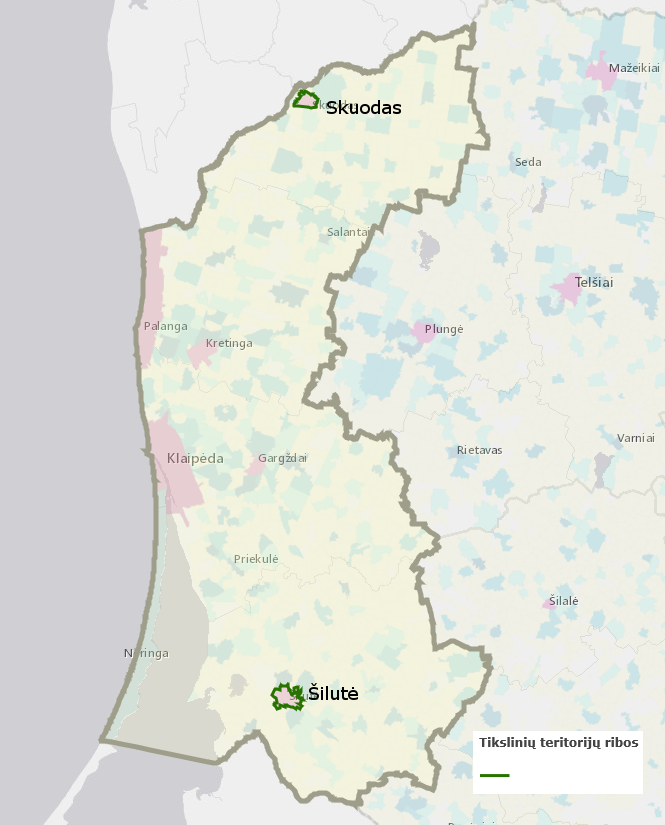 8. Susietos teritorijos Klaipėdos regiono ITV programos įgyvendinimui nenustatomos.9. Tikslinių teritorijų, kuriose įgyvendinama Klaipėdos regiono ITV programa, gyventojų skaičius, remiantis Lietuvos statistikos departamento paskelbtais 2015 m. sausio 1 d. duomenimis – 22,7 tūkst. gyventojų.10. Vystymosi tendencijos ir problemos, į kurias atsižvelgus formuluojami tikslinių teritorijų vystymo tikslai ir uždaviniai, nurodomos Klaipėdos regiono ITV programos 1 priede dėstomoje Stiprybių, silpnybių, galimybių ir grėsmių lentelėje.III SKYRIUSBAIGIAMOSIOS NUOSTATOS11. Klaipėdos regiono ITV programos įgyvendinimo teritorijos vystymo tikslai, uždaviniai ir priemonės dėstomi Klaipėdos regiono ITV programos 2 priede, programos veiksmų planas dėstomas Klaipėdos regiono ITV programos 3 priede.12. Klaipėdos regiono ITV programa įgyvendinama Integruotų teritorijų vystymo programų rengimo ir įgyvendinimo gairių nustatyta tvarka.______________________Klaipėdos regiono integruotos teritorijų vystymo programos1 priedasSTIPRYBIŲ, SILPNYBIŲ, GALIMYBIŲ IR GRĖSMIŲ LENTELĖ________________________Klaipėdos regiono integruotos teritorijų vystymo programos2 priedasKlaipėdos regiono integruotos teritorijų vystymo programos  3 priedas1 tikslas. Gerinti gyvenamąją aplinką Klaipėdos regiono tikslinėse teritorijose, kuriant naujas darbo vietas ir kompleksiškai tvarkant viešąją infrastruktūrą1.1 uždavinys. Sudaryti sąlygas SVV plėtrai ir naujų darbo vietų kūrimui Klaipėdos regiono tikslinėse teritorijose, kuriant naujus ir tvarkant esamus traukos centrus1.1.1v veiksmas. Šilutės miesto Šilokarčemos kvartalo kompleksinis sutvarkymas (turgaus aikštės sutvarkymas, pėsčiųjų takų ir Šyšos upės krantinės sutvarkymas (įrengimas), automobilių stovėjimo aikštelių ir privažiavimo kelių įrengimas (sutvarkymas), Šyšos upės dalies išvalymas ir sutvarkymas, Šyšos upės kilpos parko sutvarkymas, žuvų turgaus aikštės sutvarkymas, prekybinių paviljonų įrengimas)_____________________________________StiprybėsAktualumo įvertinimasSuteiktą įvertinimą pagrindžianti informacija, prielaidos1. Santykinai palanki demografinė (gyventojų amžiaus) struktūra Šilutės mieste4Šilutės rajono savivaldybė, nepaisant ženklaus gyventojų skaičiaus mažėjimo dėl migracijos, buvo išlaikiusi gerą gyventojų amžiaus struktūrą – 2014 m. demografinės senatvės koeficientas joje siekė 113 (šalyje šio rodiklio reikšmė – 126), medianinis gyventojų amžius (43 metai) nuo šalies rodiklio skyrėsi nedaug (1 metais).2. Gera gamtinė aplinka3Šilutės ir Skuodo rajonų savivaldybės priskiriamos vidutinio potencialo rekreaciniams arealams, kurie sudaro regioninės reikšmės rekreacines sistemas, išsiskiria švariu oru, žeme, biologine įvairove, gamtiniais ištekliais.SilpnybėsAktualumo įvertinimasSuteiktą įvertinimą pagrindžianti informacija, prielaidos1. Dėl aukšto nedarbo lygio, ekonominės stagnacijos Klaipėdos regiono tikslinėse teritorijose mokamas mažas darbo užmokestis52014 m. Šilutės rajono savivaldybėje mokamas vidutinis bruto darbo užmokestis siekė 535,5 Eur, o Skuodo rajono savivaldybėje – 511,5 Eur ir atitinkamai buvo 141,9 Eur arba 21 proc. ir 165,9 Eur arba 24,5 proc. mažesnis negu vidutiniškai šalyje. Šalyje vidutinio darbo užmokesčio augimas 2010–2014 m. siekė 17,7 proc., ir, nors darbo užmokestis Šilutės rajono savivaldybėje pastaraisiais metais augo, tačiau jo augimo tempas buvo lėtesnis už vidutinį šalyje. Šilutės rajono savivaldybėje nuo 2010 m. vidutinis darbo užmokestis padidėjo 12,5 proc.; Skuodo rajono savivaldybėje darbo užmokesčio augimas buvo itin lėtas, siekė tik 6,1 proc. (beveik tris kartus mažesnis negu Lietuvoje).2. Nepalankios sąlygos miestų plėtrai dėl periferinės tikslinių teritorijų padėties ir  prieinamumo prie europinių magistralių ir geležinkelių tinklo, tarptautinių oro uostų (išskyrus Palangos oro uostą)4Pietinėje Klaipėdos regiono dalyje esančios Šilutės rajono savivaldybės galimybes riboja gamtinės ir geografinės kliūtys – Šilutės rajono savivaldybę iš vakarų ir pietų riboja Nemuno upė ir Kuršių marios bei valstybės siena su Rusijos Federacija, rytuose išsidėstęs ekonomiškai (vertinant pagal bendrąjį produktą vienam gyventojui) silpniausiai išsivystęs šalyje Tauragės regionas, ryšiai su Klaipėdos regiono (ir šalies metropoliniu) centru Klaipėdos miestu (kuris nutolęs per 50 km) ir kitais pagrindiniais šalies ir regiono miestais realizuojami vieninteliu pajūrio transporto koridoriumi Palanga–Klaipėda–Šilutė–Pagėgiai (kuris atitinka magistralinį kelią A13 ir krašto kelią Nr. 141), todėl prielaidos išnaudoti Klaipėdos miesto privalumus yra ribotos.Skuodo rajono savivaldybė yra šiaurinėje Klaipėdos regiono dalyje, ties siena su Latvija. Atstumai tarp Skuodo ir artimiausių regionų centrų (Klaipėdos ir Telšių miestų) siekia apie 75 kilometrus, savivaldybės teritorijoje nėra magistralinių kelių (susisiekimas vyksta krašto, rajoniniais ir vietiniais keliais), besiribojanti Latvijos teritorijos dalis (Kuržemės regionas) viena iš mažiau ekonomiškai išsivysčiusių Latvijos teritorijų, todėl galimybių pasinaudoti didesnių miestų metropolinės įtakos zonų suteikiamais privalumais (pvz. gyventi Skuodo rajono savivaldybėje, tačiau dirbti kitame mieste) Skuodo rajono savivaldybės gyventojai iš esmės neturi.GalimybėsAktualumo įvertinimasSuteiktą įvertinimą pagrindžianti informacija, prielaidos1. Miestų teritorijų (kaip gyvenamosios vietos) patrauklumo didėjimas aplinkinių regionų ir kaimo gyvenamųjų vietovių gyventojams5Mažėjant darbo jėgos poreikiui žemės ūkyje, didėjant nuotolinio darbo galimybėms, didės mažų ir vidutinių miestų, kaip gyvenamosios vietos, patrauklumas. Naujų gyventojų su šeimomis pritraukimas į miestus galimas kuriant patrauklias sąlygas (optimalių gyvenimo, darbo ir poilsio sąlygų miestiečiams sudarymas, užtikrinant jų gyvenamosios aplinkos kokybę), darnaus judumo sistemų vystymas (sudarant sąlygas pasiekti už miesto ribų esančias darbo vietas, efektyviau judėti miestų teritorijose, kur koncentruojasi didžioji dalis darbo vietų, švietimo ir kitų paslaugų įstaigų, kitų viešojo sektoriaus subjektų), tobulinant socialines-ekonomines ir rekreacines tikslinių teritorijų veiklas, tenkinant žmonių mobilumo reikmes (didinamas darbo vietų, išsilavinimo ir laisvalaikio prieinamumas) ir užtikrinant geresnę gyvenimo kokybę.2. Auganti lietuviškų prekių paklausa užsienio rinkose 4Lietuvos banko 2015 m. birželio mėnesio Lietuvos ekonominės raidos vertinime nurodoma, kad paskutiniu metu daugiau kaip 90 proc. prekių eksporto į Rusiją sudaro reeksportas – prekės, pagamintos ne Lietuvoje. Reeksporto mažėjimas daugiausia neigiamos įtakos turi vežėjams, prekybos įmonėms ir sandėliavimo paslaugų teikėjams. Krovinių gabenimo į Rusiją paslaugos sudaro reikšmingą visų Lietuvoje suteikiamų transporto paslaugų dalį – daugiau nei dešimtadalį. Taigi, recesija Rusijoje daro pastebimą įtaką transporto ekonominei veiklai, tačiau padėtis kitoje atvirojo ūkio sektoriaus veikloje – pramonėje – geresnė. Apdirbamosios gamybos įmonės didžiąją dalį produkcijos eksportuoja į kitas ES valstybes nares. Šių valstybių narių ekonominė plėtra pamažu spartėja, taigi Lietuvos įmonės į jas eksportuoja vis daugiau ir Lietuvos gamintojų eksporto rinkos dalis ES valstybėse narėse didėja. Įvertinus tai, kad anksčiau didelę dalį produkcijos į Rusiją eksportavusios įmonės pamažu diversifikuoja savo eksporto rinkas, ir didelė dalis šių rinkų yra augančios, ši galimybė yra svarbi Šilutės rajono savivaldybei, kuri turi didžiausią dirbančiųjų apdirbamojoje gamyboje dalį tarp visų Klaipėdos regiono savivaldybių. Išnaudojus galimybę didėtų įmonių gamybos ir pardavimų apimtis, kvalifikuotų darbuotojų poreikis, darbo užmokestis, mažėtų nedarbas. GrėsmėsAktualumo įvertinimasSuteiktą įvertinimą pagrindžianti informacija, prielaidos1. Didžiųjų šalies miestų konkurencinis pranašumas, skatinantis jaunų gyventojų išvykimą 4Lietuvos didžiuosiuose miestuose įsikūrusios aukštojo mokslo įstaigos, viešųjų paslaugų koncentracija lems jaunų žmonių išvykimą, inovacinių technologijų plėtrą, didėjantį didžiųjų miestų konkurencinį pranašumą. KLAIPĖDOS REGIONO INTEGRUOTOS TERITORIJŲ VYSTYMO PROGRAMOS ĮGYVENDINIMO TERITORIJOS VYSTYMO TIKSLAI, UŽDAVINIAI IR PRIEMONĖSKLAIPĖDOS REGIONO INTEGRUOTOS TERITORIJŲ VYSTYMO PROGRAMOS ĮGYVENDINIMO TERITORIJOS VYSTYMO TIKSLAI, UŽDAVINIAI IR PRIEMONĖSKLAIPĖDOS REGIONO INTEGRUOTOS TERITORIJŲ VYSTYMO PROGRAMOS ĮGYVENDINIMO TERITORIJOS VYSTYMO TIKSLAI, UŽDAVINIAI IR PRIEMONĖSKLAIPĖDOS REGIONO INTEGRUOTOS TERITORIJŲ VYSTYMO PROGRAMOS ĮGYVENDINIMO TERITORIJOS VYSTYMO TIKSLAI, UŽDAVINIAI IR PRIEMONĖSKLAIPĖDOS REGIONO INTEGRUOTOS TERITORIJŲ VYSTYMO PROGRAMOS ĮGYVENDINIMO TERITORIJOS VYSTYMO TIKSLAI, UŽDAVINIAI IR PRIEMONĖSKLAIPĖDOS REGIONO INTEGRUOTOS TERITORIJŲ VYSTYMO PROGRAMOS ĮGYVENDINIMO TERITORIJOS VYSTYMO TIKSLAI, UŽDAVINIAI IR PRIEMONĖSKLAIPĖDOS REGIONO INTEGRUOTOS TERITORIJŲ VYSTYMO PROGRAMOS ĮGYVENDINIMO TERITORIJOS VYSTYMO TIKSLAI, UŽDAVINIAI IR PRIEMONĖSKLAIPĖDOS REGIONO INTEGRUOTOS TERITORIJŲ VYSTYMO PROGRAMOS ĮGYVENDINIMO TERITORIJOS VYSTYMO TIKSLAI, UŽDAVINIAI IR PRIEMONĖSKLAIPĖDOS REGIONO INTEGRUOTOS TERITORIJŲ VYSTYMO PROGRAMOS ĮGYVENDINIMO TERITORIJOS VYSTYMO TIKSLAI, UŽDAVINIAI IR PRIEMONĖSKLAIPĖDOS REGIONO INTEGRUOTOS TERITORIJŲ VYSTYMO PROGRAMOS ĮGYVENDINIMO TERITORIJOS VYSTYMO TIKSLAI, UŽDAVINIAI IR PRIEMONĖSKLAIPĖDOS REGIONO INTEGRUOTOS TERITORIJŲ VYSTYMO PROGRAMOS ĮGYVENDINIMO TERITORIJOS VYSTYMO TIKSLAI, UŽDAVINIAI IR PRIEMONĖSKLAIPĖDOS REGIONO INTEGRUOTOS TERITORIJŲ VYSTYMO PROGRAMOS ĮGYVENDINIMO TERITORIJOS VYSTYMO TIKSLAI, UŽDAVINIAI IR PRIEMONĖSKLAIPĖDOS REGIONO INTEGRUOTOS TERITORIJŲ VYSTYMO PROGRAMOS ĮGYVENDINIMO TERITORIJOS VYSTYMO TIKSLAI, UŽDAVINIAI IR PRIEMONĖSKLAIPĖDOS REGIONO INTEGRUOTOS TERITORIJŲ VYSTYMO PROGRAMOS ĮGYVENDINIMO TERITORIJOS VYSTYMO TIKSLAI, UŽDAVINIAI IR PRIEMONĖSKLAIPĖDOS REGIONO INTEGRUOTOS TERITORIJŲ VYSTYMO PROGRAMOS ĮGYVENDINIMO TERITORIJOS VYSTYMO TIKSLAI, UŽDAVINIAI IR PRIEMONĖSKLAIPĖDOS REGIONO INTEGRUOTOS TERITORIJŲ VYSTYMO PROGRAMOS ĮGYVENDINIMO TERITORIJOS VYSTYMO TIKSLAI, UŽDAVINIAI IR PRIEMONĖSKLAIPĖDOS REGIONO INTEGRUOTOS TERITORIJŲ VYSTYMO PROGRAMOS ĮGYVENDINIMO TERITORIJOS VYSTYMO TIKSLAI, UŽDAVINIAI IR PRIEMONĖSKLAIPĖDOS REGIONO INTEGRUOTOS TERITORIJŲ VYSTYMO PROGRAMOS ĮGYVENDINIMO TERITORIJOS VYSTYMO TIKSLAI, UŽDAVINIAI IR PRIEMONĖSKLAIPĖDOS REGIONO INTEGRUOTOS TERITORIJŲ VYSTYMO PROGRAMOS ĮGYVENDINIMO TERITORIJOS VYSTYMO TIKSLAI, UŽDAVINIAI IR PRIEMONĖSKLAIPĖDOS REGIONO INTEGRUOTOS TERITORIJŲ VYSTYMO PROGRAMOS ĮGYVENDINIMO TERITORIJOS VYSTYMO TIKSLAI, UŽDAVINIAI IR PRIEMONĖSKLAIPĖDOS REGIONO INTEGRUOTOS TERITORIJŲ VYSTYMO PROGRAMOS ĮGYVENDINIMO TERITORIJOS VYSTYMO TIKSLAI, UŽDAVINIAI IR PRIEMONĖSKLAIPĖDOS REGIONO INTEGRUOTOS TERITORIJŲ VYSTYMO PROGRAMOS ĮGYVENDINIMO TERITORIJOS VYSTYMO TIKSLAI, UŽDAVINIAI IR PRIEMONĖSKLAIPĖDOS REGIONO INTEGRUOTOS TERITORIJŲ VYSTYMO PROGRAMOS ĮGYVENDINIMO TERITORIJOS VYSTYMO TIKSLAI, UŽDAVINIAI IR PRIEMONĖSKLAIPĖDOS REGIONO INTEGRUOTOS TERITORIJŲ VYSTYMO PROGRAMOS ĮGYVENDINIMO TERITORIJOS VYSTYMO TIKSLAI, UŽDAVINIAI IR PRIEMONĖSKLAIPĖDOS REGIONO INTEGRUOTOS TERITORIJŲ VYSTYMO PROGRAMOS ĮGYVENDINIMO TERITORIJOS VYSTYMO TIKSLAI, UŽDAVINIAI IR PRIEMONĖSKLAIPĖDOS REGIONO INTEGRUOTOS TERITORIJŲ VYSTYMO PROGRAMOS ĮGYVENDINIMO TERITORIJOS VYSTYMO TIKSLAI, UŽDAVINIAI IR PRIEMONĖSKLAIPĖDOS REGIONO INTEGRUOTOS TERITORIJŲ VYSTYMO PROGRAMOS ĮGYVENDINIMO TERITORIJOS VYSTYMO TIKSLAI, UŽDAVINIAI IR PRIEMONĖSKLAIPĖDOS REGIONO INTEGRUOTOS TERITORIJŲ VYSTYMO PROGRAMOS ĮGYVENDINIMO TERITORIJOS VYSTYMO TIKSLAI, UŽDAVINIAI IR PRIEMONĖSKLAIPĖDOS REGIONO INTEGRUOTOS TERITORIJŲ VYSTYMO PROGRAMOS ĮGYVENDINIMO TERITORIJOS VYSTYMO TIKSLAI, UŽDAVINIAI IR PRIEMONĖSKLAIPĖDOS REGIONO INTEGRUOTOS TERITORIJŲ VYSTYMO PROGRAMOS ĮGYVENDINIMO TERITORIJOS VYSTYMO TIKSLAI, UŽDAVINIAI IR PRIEMONĖSKLAIPĖDOS REGIONO INTEGRUOTOS TERITORIJŲ VYSTYMO PROGRAMOS ĮGYVENDINIMO TERITORIJOS VYSTYMO TIKSLAI, UŽDAVINIAI IR PRIEMONĖS1 tikslas. Gerinti gyvenamąją aplinką Klaipėdos regiono tikslinėse teritorijose, kuriant naujas darbo vietas ir kompleksiškai tvarkant viešąją infrastruktūrą1 tikslas. Gerinti gyvenamąją aplinką Klaipėdos regiono tikslinėse teritorijose, kuriant naujas darbo vietas ir kompleksiškai tvarkant viešąją infrastruktūrą1 tikslas. Gerinti gyvenamąją aplinką Klaipėdos regiono tikslinėse teritorijose, kuriant naujas darbo vietas ir kompleksiškai tvarkant viešąją infrastruktūrą1 tikslas. Gerinti gyvenamąją aplinką Klaipėdos regiono tikslinėse teritorijose, kuriant naujas darbo vietas ir kompleksiškai tvarkant viešąją infrastruktūrą1 tikslas. Gerinti gyvenamąją aplinką Klaipėdos regiono tikslinėse teritorijose, kuriant naujas darbo vietas ir kompleksiškai tvarkant viešąją infrastruktūrą1 tikslas. Gerinti gyvenamąją aplinką Klaipėdos regiono tikslinėse teritorijose, kuriant naujas darbo vietas ir kompleksiškai tvarkant viešąją infrastruktūrą1 tikslas. Gerinti gyvenamąją aplinką Klaipėdos regiono tikslinėse teritorijose, kuriant naujas darbo vietas ir kompleksiškai tvarkant viešąją infrastruktūrą1 tikslas. Gerinti gyvenamąją aplinką Klaipėdos regiono tikslinėse teritorijose, kuriant naujas darbo vietas ir kompleksiškai tvarkant viešąją infrastruktūrą1 tikslas. Gerinti gyvenamąją aplinką Klaipėdos regiono tikslinėse teritorijose, kuriant naujas darbo vietas ir kompleksiškai tvarkant viešąją infrastruktūrą1 tikslas. Gerinti gyvenamąją aplinką Klaipėdos regiono tikslinėse teritorijose, kuriant naujas darbo vietas ir kompleksiškai tvarkant viešąją infrastruktūrą1 tikslas. Gerinti gyvenamąją aplinką Klaipėdos regiono tikslinėse teritorijose, kuriant naujas darbo vietas ir kompleksiškai tvarkant viešąją infrastruktūrą1 tikslas. Gerinti gyvenamąją aplinką Klaipėdos regiono tikslinėse teritorijose, kuriant naujas darbo vietas ir kompleksiškai tvarkant viešąją infrastruktūrą1 tikslas. Gerinti gyvenamąją aplinką Klaipėdos regiono tikslinėse teritorijose, kuriant naujas darbo vietas ir kompleksiškai tvarkant viešąją infrastruktūrą1 tikslas. Gerinti gyvenamąją aplinką Klaipėdos regiono tikslinėse teritorijose, kuriant naujas darbo vietas ir kompleksiškai tvarkant viešąją infrastruktūrą1 tikslas. Gerinti gyvenamąją aplinką Klaipėdos regiono tikslinėse teritorijose, kuriant naujas darbo vietas ir kompleksiškai tvarkant viešąją infrastruktūrą1 tikslas. Gerinti gyvenamąją aplinką Klaipėdos regiono tikslinėse teritorijose, kuriant naujas darbo vietas ir kompleksiškai tvarkant viešąją infrastruktūrą1 tikslas. Gerinti gyvenamąją aplinką Klaipėdos regiono tikslinėse teritorijose, kuriant naujas darbo vietas ir kompleksiškai tvarkant viešąją infrastruktūrą1 tikslas. Gerinti gyvenamąją aplinką Klaipėdos regiono tikslinėse teritorijose, kuriant naujas darbo vietas ir kompleksiškai tvarkant viešąją infrastruktūrą1 tikslas. Gerinti gyvenamąją aplinką Klaipėdos regiono tikslinėse teritorijose, kuriant naujas darbo vietas ir kompleksiškai tvarkant viešąją infrastruktūrą1 tikslas. Gerinti gyvenamąją aplinką Klaipėdos regiono tikslinėse teritorijose, kuriant naujas darbo vietas ir kompleksiškai tvarkant viešąją infrastruktūrą1 tikslas. Gerinti gyvenamąją aplinką Klaipėdos regiono tikslinėse teritorijose, kuriant naujas darbo vietas ir kompleksiškai tvarkant viešąją infrastruktūrą1 tikslas. Gerinti gyvenamąją aplinką Klaipėdos regiono tikslinėse teritorijose, kuriant naujas darbo vietas ir kompleksiškai tvarkant viešąją infrastruktūrą1 tikslas. Gerinti gyvenamąją aplinką Klaipėdos regiono tikslinėse teritorijose, kuriant naujas darbo vietas ir kompleksiškai tvarkant viešąją infrastruktūrą1 tikslas. Gerinti gyvenamąją aplinką Klaipėdos regiono tikslinėse teritorijose, kuriant naujas darbo vietas ir kompleksiškai tvarkant viešąją infrastruktūrą1 tikslas. Gerinti gyvenamąją aplinką Klaipėdos regiono tikslinėse teritorijose, kuriant naujas darbo vietas ir kompleksiškai tvarkant viešąją infrastruktūrą1 tikslas. Gerinti gyvenamąją aplinką Klaipėdos regiono tikslinėse teritorijose, kuriant naujas darbo vietas ir kompleksiškai tvarkant viešąją infrastruktūrą1 tikslas. Gerinti gyvenamąją aplinką Klaipėdos regiono tikslinėse teritorijose, kuriant naujas darbo vietas ir kompleksiškai tvarkant viešąją infrastruktūrą1 tikslas. Gerinti gyvenamąją aplinką Klaipėdos regiono tikslinėse teritorijose, kuriant naujas darbo vietas ir kompleksiškai tvarkant viešąją infrastruktūrą1 tikslas. Gerinti gyvenamąją aplinką Klaipėdos regiono tikslinėse teritorijose, kuriant naujas darbo vietas ir kompleksiškai tvarkant viešąją infrastruktūrą1 tikslas. Gerinti gyvenamąją aplinką Klaipėdos regiono tikslinėse teritorijose, kuriant naujas darbo vietas ir kompleksiškai tvarkant viešąją infrastruktūrą1 tikslas. Gerinti gyvenamąją aplinką Klaipėdos regiono tikslinėse teritorijose, kuriant naujas darbo vietas ir kompleksiškai tvarkant viešąją infrastruktūrą1. Tikslo įgyvendinimas leis išnaudoti atliktos stiprybių, silpnybių, galimybių ir grėsmių (toliau – SSGG) analizės metu nustatytą stiprybę – tai, kad Šilutės savivaldybė išsiskiria gera demografine (gyventojų amžiaus) struktūra, Skuodo ir Šilutės rajonų savivaldybės yra išsidėsčiusios mažiaus urbanizuotoje regiono dalyje, todėl pasižymi švaresne gyvenamąją aplinka. Tačiau dėl aukšto nedarbo lygio, ekonominės stagnacijos mokamo mažo darbo užmokesčio (silpnybė) gera gamtinė aplinka neturi įtakos gyventojų migracijai. Stiprybės išnaudojimas ir silpnybės (problemos) sprendimas būtinas tam, kad sumažinti poveikį grėsmės, kylančios dėl didžiųjų ir regioninių miestų konkurencinio pranašumo, skatinančio jaunų gyventojų išvykimą, taip pat išnaudoti galimybę, kurią gali suteikti miestų, kaip gyvenamųjų teritorijų, patrauklumo didėjimas aplinkinių (kaimo) gyvenamųjų vietovių gyventojams.1. Tikslo įgyvendinimas leis išnaudoti atliktos stiprybių, silpnybių, galimybių ir grėsmių (toliau – SSGG) analizės metu nustatytą stiprybę – tai, kad Šilutės savivaldybė išsiskiria gera demografine (gyventojų amžiaus) struktūra, Skuodo ir Šilutės rajonų savivaldybės yra išsidėsčiusios mažiaus urbanizuotoje regiono dalyje, todėl pasižymi švaresne gyvenamąją aplinka. Tačiau dėl aukšto nedarbo lygio, ekonominės stagnacijos mokamo mažo darbo užmokesčio (silpnybė) gera gamtinė aplinka neturi įtakos gyventojų migracijai. Stiprybės išnaudojimas ir silpnybės (problemos) sprendimas būtinas tam, kad sumažinti poveikį grėsmės, kylančios dėl didžiųjų ir regioninių miestų konkurencinio pranašumo, skatinančio jaunų gyventojų išvykimą, taip pat išnaudoti galimybę, kurią gali suteikti miestų, kaip gyvenamųjų teritorijų, patrauklumo didėjimas aplinkinių (kaimo) gyvenamųjų vietovių gyventojams.1. Tikslo įgyvendinimas leis išnaudoti atliktos stiprybių, silpnybių, galimybių ir grėsmių (toliau – SSGG) analizės metu nustatytą stiprybę – tai, kad Šilutės savivaldybė išsiskiria gera demografine (gyventojų amžiaus) struktūra, Skuodo ir Šilutės rajonų savivaldybės yra išsidėsčiusios mažiaus urbanizuotoje regiono dalyje, todėl pasižymi švaresne gyvenamąją aplinka. Tačiau dėl aukšto nedarbo lygio, ekonominės stagnacijos mokamo mažo darbo užmokesčio (silpnybė) gera gamtinė aplinka neturi įtakos gyventojų migracijai. Stiprybės išnaudojimas ir silpnybės (problemos) sprendimas būtinas tam, kad sumažinti poveikį grėsmės, kylančios dėl didžiųjų ir regioninių miestų konkurencinio pranašumo, skatinančio jaunų gyventojų išvykimą, taip pat išnaudoti galimybę, kurią gali suteikti miestų, kaip gyvenamųjų teritorijų, patrauklumo didėjimas aplinkinių (kaimo) gyvenamųjų vietovių gyventojams.1. Tikslo įgyvendinimas leis išnaudoti atliktos stiprybių, silpnybių, galimybių ir grėsmių (toliau – SSGG) analizės metu nustatytą stiprybę – tai, kad Šilutės savivaldybė išsiskiria gera demografine (gyventojų amžiaus) struktūra, Skuodo ir Šilutės rajonų savivaldybės yra išsidėsčiusios mažiaus urbanizuotoje regiono dalyje, todėl pasižymi švaresne gyvenamąją aplinka. Tačiau dėl aukšto nedarbo lygio, ekonominės stagnacijos mokamo mažo darbo užmokesčio (silpnybė) gera gamtinė aplinka neturi įtakos gyventojų migracijai. Stiprybės išnaudojimas ir silpnybės (problemos) sprendimas būtinas tam, kad sumažinti poveikį grėsmės, kylančios dėl didžiųjų ir regioninių miestų konkurencinio pranašumo, skatinančio jaunų gyventojų išvykimą, taip pat išnaudoti galimybę, kurią gali suteikti miestų, kaip gyvenamųjų teritorijų, patrauklumo didėjimas aplinkinių (kaimo) gyvenamųjų vietovių gyventojams.1. Tikslo įgyvendinimas leis išnaudoti atliktos stiprybių, silpnybių, galimybių ir grėsmių (toliau – SSGG) analizės metu nustatytą stiprybę – tai, kad Šilutės savivaldybė išsiskiria gera demografine (gyventojų amžiaus) struktūra, Skuodo ir Šilutės rajonų savivaldybės yra išsidėsčiusios mažiaus urbanizuotoje regiono dalyje, todėl pasižymi švaresne gyvenamąją aplinka. Tačiau dėl aukšto nedarbo lygio, ekonominės stagnacijos mokamo mažo darbo užmokesčio (silpnybė) gera gamtinė aplinka neturi įtakos gyventojų migracijai. Stiprybės išnaudojimas ir silpnybės (problemos) sprendimas būtinas tam, kad sumažinti poveikį grėsmės, kylančios dėl didžiųjų ir regioninių miestų konkurencinio pranašumo, skatinančio jaunų gyventojų išvykimą, taip pat išnaudoti galimybę, kurią gali suteikti miestų, kaip gyvenamųjų teritorijų, patrauklumo didėjimas aplinkinių (kaimo) gyvenamųjų vietovių gyventojams.1. Tikslo įgyvendinimas leis išnaudoti atliktos stiprybių, silpnybių, galimybių ir grėsmių (toliau – SSGG) analizės metu nustatytą stiprybę – tai, kad Šilutės savivaldybė išsiskiria gera demografine (gyventojų amžiaus) struktūra, Skuodo ir Šilutės rajonų savivaldybės yra išsidėsčiusios mažiaus urbanizuotoje regiono dalyje, todėl pasižymi švaresne gyvenamąją aplinka. Tačiau dėl aukšto nedarbo lygio, ekonominės stagnacijos mokamo mažo darbo užmokesčio (silpnybė) gera gamtinė aplinka neturi įtakos gyventojų migracijai. Stiprybės išnaudojimas ir silpnybės (problemos) sprendimas būtinas tam, kad sumažinti poveikį grėsmės, kylančios dėl didžiųjų ir regioninių miestų konkurencinio pranašumo, skatinančio jaunų gyventojų išvykimą, taip pat išnaudoti galimybę, kurią gali suteikti miestų, kaip gyvenamųjų teritorijų, patrauklumo didėjimas aplinkinių (kaimo) gyvenamųjų vietovių gyventojams.1. Tikslo įgyvendinimas leis išnaudoti atliktos stiprybių, silpnybių, galimybių ir grėsmių (toliau – SSGG) analizės metu nustatytą stiprybę – tai, kad Šilutės savivaldybė išsiskiria gera demografine (gyventojų amžiaus) struktūra, Skuodo ir Šilutės rajonų savivaldybės yra išsidėsčiusios mažiaus urbanizuotoje regiono dalyje, todėl pasižymi švaresne gyvenamąją aplinka. Tačiau dėl aukšto nedarbo lygio, ekonominės stagnacijos mokamo mažo darbo užmokesčio (silpnybė) gera gamtinė aplinka neturi įtakos gyventojų migracijai. Stiprybės išnaudojimas ir silpnybės (problemos) sprendimas būtinas tam, kad sumažinti poveikį grėsmės, kylančios dėl didžiųjų ir regioninių miestų konkurencinio pranašumo, skatinančio jaunų gyventojų išvykimą, taip pat išnaudoti galimybę, kurią gali suteikti miestų, kaip gyvenamųjų teritorijų, patrauklumo didėjimas aplinkinių (kaimo) gyvenamųjų vietovių gyventojams.1. Tikslo įgyvendinimas leis išnaudoti atliktos stiprybių, silpnybių, galimybių ir grėsmių (toliau – SSGG) analizės metu nustatytą stiprybę – tai, kad Šilutės savivaldybė išsiskiria gera demografine (gyventojų amžiaus) struktūra, Skuodo ir Šilutės rajonų savivaldybės yra išsidėsčiusios mažiaus urbanizuotoje regiono dalyje, todėl pasižymi švaresne gyvenamąją aplinka. Tačiau dėl aukšto nedarbo lygio, ekonominės stagnacijos mokamo mažo darbo užmokesčio (silpnybė) gera gamtinė aplinka neturi įtakos gyventojų migracijai. Stiprybės išnaudojimas ir silpnybės (problemos) sprendimas būtinas tam, kad sumažinti poveikį grėsmės, kylančios dėl didžiųjų ir regioninių miestų konkurencinio pranašumo, skatinančio jaunų gyventojų išvykimą, taip pat išnaudoti galimybę, kurią gali suteikti miestų, kaip gyvenamųjų teritorijų, patrauklumo didėjimas aplinkinių (kaimo) gyvenamųjų vietovių gyventojams.1. Tikslo įgyvendinimas leis išnaudoti atliktos stiprybių, silpnybių, galimybių ir grėsmių (toliau – SSGG) analizės metu nustatytą stiprybę – tai, kad Šilutės savivaldybė išsiskiria gera demografine (gyventojų amžiaus) struktūra, Skuodo ir Šilutės rajonų savivaldybės yra išsidėsčiusios mažiaus urbanizuotoje regiono dalyje, todėl pasižymi švaresne gyvenamąją aplinka. Tačiau dėl aukšto nedarbo lygio, ekonominės stagnacijos mokamo mažo darbo užmokesčio (silpnybė) gera gamtinė aplinka neturi įtakos gyventojų migracijai. Stiprybės išnaudojimas ir silpnybės (problemos) sprendimas būtinas tam, kad sumažinti poveikį grėsmės, kylančios dėl didžiųjų ir regioninių miestų konkurencinio pranašumo, skatinančio jaunų gyventojų išvykimą, taip pat išnaudoti galimybę, kurią gali suteikti miestų, kaip gyvenamųjų teritorijų, patrauklumo didėjimas aplinkinių (kaimo) gyvenamųjų vietovių gyventojams.1. Tikslo įgyvendinimas leis išnaudoti atliktos stiprybių, silpnybių, galimybių ir grėsmių (toliau – SSGG) analizės metu nustatytą stiprybę – tai, kad Šilutės savivaldybė išsiskiria gera demografine (gyventojų amžiaus) struktūra, Skuodo ir Šilutės rajonų savivaldybės yra išsidėsčiusios mažiaus urbanizuotoje regiono dalyje, todėl pasižymi švaresne gyvenamąją aplinka. Tačiau dėl aukšto nedarbo lygio, ekonominės stagnacijos mokamo mažo darbo užmokesčio (silpnybė) gera gamtinė aplinka neturi įtakos gyventojų migracijai. Stiprybės išnaudojimas ir silpnybės (problemos) sprendimas būtinas tam, kad sumažinti poveikį grėsmės, kylančios dėl didžiųjų ir regioninių miestų konkurencinio pranašumo, skatinančio jaunų gyventojų išvykimą, taip pat išnaudoti galimybę, kurią gali suteikti miestų, kaip gyvenamųjų teritorijų, patrauklumo didėjimas aplinkinių (kaimo) gyvenamųjų vietovių gyventojams.1. Tikslo įgyvendinimas leis išnaudoti atliktos stiprybių, silpnybių, galimybių ir grėsmių (toliau – SSGG) analizės metu nustatytą stiprybę – tai, kad Šilutės savivaldybė išsiskiria gera demografine (gyventojų amžiaus) struktūra, Skuodo ir Šilutės rajonų savivaldybės yra išsidėsčiusios mažiaus urbanizuotoje regiono dalyje, todėl pasižymi švaresne gyvenamąją aplinka. Tačiau dėl aukšto nedarbo lygio, ekonominės stagnacijos mokamo mažo darbo užmokesčio (silpnybė) gera gamtinė aplinka neturi įtakos gyventojų migracijai. Stiprybės išnaudojimas ir silpnybės (problemos) sprendimas būtinas tam, kad sumažinti poveikį grėsmės, kylančios dėl didžiųjų ir regioninių miestų konkurencinio pranašumo, skatinančio jaunų gyventojų išvykimą, taip pat išnaudoti galimybę, kurią gali suteikti miestų, kaip gyvenamųjų teritorijų, patrauklumo didėjimas aplinkinių (kaimo) gyvenamųjų vietovių gyventojams.1. Tikslo įgyvendinimas leis išnaudoti atliktos stiprybių, silpnybių, galimybių ir grėsmių (toliau – SSGG) analizės metu nustatytą stiprybę – tai, kad Šilutės savivaldybė išsiskiria gera demografine (gyventojų amžiaus) struktūra, Skuodo ir Šilutės rajonų savivaldybės yra išsidėsčiusios mažiaus urbanizuotoje regiono dalyje, todėl pasižymi švaresne gyvenamąją aplinka. Tačiau dėl aukšto nedarbo lygio, ekonominės stagnacijos mokamo mažo darbo užmokesčio (silpnybė) gera gamtinė aplinka neturi įtakos gyventojų migracijai. Stiprybės išnaudojimas ir silpnybės (problemos) sprendimas būtinas tam, kad sumažinti poveikį grėsmės, kylančios dėl didžiųjų ir regioninių miestų konkurencinio pranašumo, skatinančio jaunų gyventojų išvykimą, taip pat išnaudoti galimybę, kurią gali suteikti miestų, kaip gyvenamųjų teritorijų, patrauklumo didėjimas aplinkinių (kaimo) gyvenamųjų vietovių gyventojams.1. Tikslo įgyvendinimas leis išnaudoti atliktos stiprybių, silpnybių, galimybių ir grėsmių (toliau – SSGG) analizės metu nustatytą stiprybę – tai, kad Šilutės savivaldybė išsiskiria gera demografine (gyventojų amžiaus) struktūra, Skuodo ir Šilutės rajonų savivaldybės yra išsidėsčiusios mažiaus urbanizuotoje regiono dalyje, todėl pasižymi švaresne gyvenamąją aplinka. Tačiau dėl aukšto nedarbo lygio, ekonominės stagnacijos mokamo mažo darbo užmokesčio (silpnybė) gera gamtinė aplinka neturi įtakos gyventojų migracijai. Stiprybės išnaudojimas ir silpnybės (problemos) sprendimas būtinas tam, kad sumažinti poveikį grėsmės, kylančios dėl didžiųjų ir regioninių miestų konkurencinio pranašumo, skatinančio jaunų gyventojų išvykimą, taip pat išnaudoti galimybę, kurią gali suteikti miestų, kaip gyvenamųjų teritorijų, patrauklumo didėjimas aplinkinių (kaimo) gyvenamųjų vietovių gyventojams.1. Tikslo įgyvendinimas leis išnaudoti atliktos stiprybių, silpnybių, galimybių ir grėsmių (toliau – SSGG) analizės metu nustatytą stiprybę – tai, kad Šilutės savivaldybė išsiskiria gera demografine (gyventojų amžiaus) struktūra, Skuodo ir Šilutės rajonų savivaldybės yra išsidėsčiusios mažiaus urbanizuotoje regiono dalyje, todėl pasižymi švaresne gyvenamąją aplinka. Tačiau dėl aukšto nedarbo lygio, ekonominės stagnacijos mokamo mažo darbo užmokesčio (silpnybė) gera gamtinė aplinka neturi įtakos gyventojų migracijai. Stiprybės išnaudojimas ir silpnybės (problemos) sprendimas būtinas tam, kad sumažinti poveikį grėsmės, kylančios dėl didžiųjų ir regioninių miestų konkurencinio pranašumo, skatinančio jaunų gyventojų išvykimą, taip pat išnaudoti galimybę, kurią gali suteikti miestų, kaip gyvenamųjų teritorijų, patrauklumo didėjimas aplinkinių (kaimo) gyvenamųjų vietovių gyventojams.1. Tikslo įgyvendinimas leis išnaudoti atliktos stiprybių, silpnybių, galimybių ir grėsmių (toliau – SSGG) analizės metu nustatytą stiprybę – tai, kad Šilutės savivaldybė išsiskiria gera demografine (gyventojų amžiaus) struktūra, Skuodo ir Šilutės rajonų savivaldybės yra išsidėsčiusios mažiaus urbanizuotoje regiono dalyje, todėl pasižymi švaresne gyvenamąją aplinka. Tačiau dėl aukšto nedarbo lygio, ekonominės stagnacijos mokamo mažo darbo užmokesčio (silpnybė) gera gamtinė aplinka neturi įtakos gyventojų migracijai. Stiprybės išnaudojimas ir silpnybės (problemos) sprendimas būtinas tam, kad sumažinti poveikį grėsmės, kylančios dėl didžiųjų ir regioninių miestų konkurencinio pranašumo, skatinančio jaunų gyventojų išvykimą, taip pat išnaudoti galimybę, kurią gali suteikti miestų, kaip gyvenamųjų teritorijų, patrauklumo didėjimas aplinkinių (kaimo) gyvenamųjų vietovių gyventojams.1. Tikslo įgyvendinimas leis išnaudoti atliktos stiprybių, silpnybių, galimybių ir grėsmių (toliau – SSGG) analizės metu nustatytą stiprybę – tai, kad Šilutės savivaldybė išsiskiria gera demografine (gyventojų amžiaus) struktūra, Skuodo ir Šilutės rajonų savivaldybės yra išsidėsčiusios mažiaus urbanizuotoje regiono dalyje, todėl pasižymi švaresne gyvenamąją aplinka. Tačiau dėl aukšto nedarbo lygio, ekonominės stagnacijos mokamo mažo darbo užmokesčio (silpnybė) gera gamtinė aplinka neturi įtakos gyventojų migracijai. Stiprybės išnaudojimas ir silpnybės (problemos) sprendimas būtinas tam, kad sumažinti poveikį grėsmės, kylančios dėl didžiųjų ir regioninių miestų konkurencinio pranašumo, skatinančio jaunų gyventojų išvykimą, taip pat išnaudoti galimybę, kurią gali suteikti miestų, kaip gyvenamųjų teritorijų, patrauklumo didėjimas aplinkinių (kaimo) gyvenamųjų vietovių gyventojams.1. Tikslo įgyvendinimas leis išnaudoti atliktos stiprybių, silpnybių, galimybių ir grėsmių (toliau – SSGG) analizės metu nustatytą stiprybę – tai, kad Šilutės savivaldybė išsiskiria gera demografine (gyventojų amžiaus) struktūra, Skuodo ir Šilutės rajonų savivaldybės yra išsidėsčiusios mažiaus urbanizuotoje regiono dalyje, todėl pasižymi švaresne gyvenamąją aplinka. Tačiau dėl aukšto nedarbo lygio, ekonominės stagnacijos mokamo mažo darbo užmokesčio (silpnybė) gera gamtinė aplinka neturi įtakos gyventojų migracijai. Stiprybės išnaudojimas ir silpnybės (problemos) sprendimas būtinas tam, kad sumažinti poveikį grėsmės, kylančios dėl didžiųjų ir regioninių miestų konkurencinio pranašumo, skatinančio jaunų gyventojų išvykimą, taip pat išnaudoti galimybę, kurią gali suteikti miestų, kaip gyvenamųjų teritorijų, patrauklumo didėjimas aplinkinių (kaimo) gyvenamųjų vietovių gyventojams.1. Tikslo įgyvendinimas leis išnaudoti atliktos stiprybių, silpnybių, galimybių ir grėsmių (toliau – SSGG) analizės metu nustatytą stiprybę – tai, kad Šilutės savivaldybė išsiskiria gera demografine (gyventojų amžiaus) struktūra, Skuodo ir Šilutės rajonų savivaldybės yra išsidėsčiusios mažiaus urbanizuotoje regiono dalyje, todėl pasižymi švaresne gyvenamąją aplinka. Tačiau dėl aukšto nedarbo lygio, ekonominės stagnacijos mokamo mažo darbo užmokesčio (silpnybė) gera gamtinė aplinka neturi įtakos gyventojų migracijai. Stiprybės išnaudojimas ir silpnybės (problemos) sprendimas būtinas tam, kad sumažinti poveikį grėsmės, kylančios dėl didžiųjų ir regioninių miestų konkurencinio pranašumo, skatinančio jaunų gyventojų išvykimą, taip pat išnaudoti galimybę, kurią gali suteikti miestų, kaip gyvenamųjų teritorijų, patrauklumo didėjimas aplinkinių (kaimo) gyvenamųjų vietovių gyventojams.1. Tikslo įgyvendinimas leis išnaudoti atliktos stiprybių, silpnybių, galimybių ir grėsmių (toliau – SSGG) analizės metu nustatytą stiprybę – tai, kad Šilutės savivaldybė išsiskiria gera demografine (gyventojų amžiaus) struktūra, Skuodo ir Šilutės rajonų savivaldybės yra išsidėsčiusios mažiaus urbanizuotoje regiono dalyje, todėl pasižymi švaresne gyvenamąją aplinka. Tačiau dėl aukšto nedarbo lygio, ekonominės stagnacijos mokamo mažo darbo užmokesčio (silpnybė) gera gamtinė aplinka neturi įtakos gyventojų migracijai. Stiprybės išnaudojimas ir silpnybės (problemos) sprendimas būtinas tam, kad sumažinti poveikį grėsmės, kylančios dėl didžiųjų ir regioninių miestų konkurencinio pranašumo, skatinančio jaunų gyventojų išvykimą, taip pat išnaudoti galimybę, kurią gali suteikti miestų, kaip gyvenamųjų teritorijų, patrauklumo didėjimas aplinkinių (kaimo) gyvenamųjų vietovių gyventojams.1. Tikslo įgyvendinimas leis išnaudoti atliktos stiprybių, silpnybių, galimybių ir grėsmių (toliau – SSGG) analizės metu nustatytą stiprybę – tai, kad Šilutės savivaldybė išsiskiria gera demografine (gyventojų amžiaus) struktūra, Skuodo ir Šilutės rajonų savivaldybės yra išsidėsčiusios mažiaus urbanizuotoje regiono dalyje, todėl pasižymi švaresne gyvenamąją aplinka. Tačiau dėl aukšto nedarbo lygio, ekonominės stagnacijos mokamo mažo darbo užmokesčio (silpnybė) gera gamtinė aplinka neturi įtakos gyventojų migracijai. Stiprybės išnaudojimas ir silpnybės (problemos) sprendimas būtinas tam, kad sumažinti poveikį grėsmės, kylančios dėl didžiųjų ir regioninių miestų konkurencinio pranašumo, skatinančio jaunų gyventojų išvykimą, taip pat išnaudoti galimybę, kurią gali suteikti miestų, kaip gyvenamųjų teritorijų, patrauklumo didėjimas aplinkinių (kaimo) gyvenamųjų vietovių gyventojams.1. Tikslo įgyvendinimas leis išnaudoti atliktos stiprybių, silpnybių, galimybių ir grėsmių (toliau – SSGG) analizės metu nustatytą stiprybę – tai, kad Šilutės savivaldybė išsiskiria gera demografine (gyventojų amžiaus) struktūra, Skuodo ir Šilutės rajonų savivaldybės yra išsidėsčiusios mažiaus urbanizuotoje regiono dalyje, todėl pasižymi švaresne gyvenamąją aplinka. Tačiau dėl aukšto nedarbo lygio, ekonominės stagnacijos mokamo mažo darbo užmokesčio (silpnybė) gera gamtinė aplinka neturi įtakos gyventojų migracijai. Stiprybės išnaudojimas ir silpnybės (problemos) sprendimas būtinas tam, kad sumažinti poveikį grėsmės, kylančios dėl didžiųjų ir regioninių miestų konkurencinio pranašumo, skatinančio jaunų gyventojų išvykimą, taip pat išnaudoti galimybę, kurią gali suteikti miestų, kaip gyvenamųjų teritorijų, patrauklumo didėjimas aplinkinių (kaimo) gyvenamųjų vietovių gyventojams.1. Tikslo įgyvendinimas leis išnaudoti atliktos stiprybių, silpnybių, galimybių ir grėsmių (toliau – SSGG) analizės metu nustatytą stiprybę – tai, kad Šilutės savivaldybė išsiskiria gera demografine (gyventojų amžiaus) struktūra, Skuodo ir Šilutės rajonų savivaldybės yra išsidėsčiusios mažiaus urbanizuotoje regiono dalyje, todėl pasižymi švaresne gyvenamąją aplinka. Tačiau dėl aukšto nedarbo lygio, ekonominės stagnacijos mokamo mažo darbo užmokesčio (silpnybė) gera gamtinė aplinka neturi įtakos gyventojų migracijai. Stiprybės išnaudojimas ir silpnybės (problemos) sprendimas būtinas tam, kad sumažinti poveikį grėsmės, kylančios dėl didžiųjų ir regioninių miestų konkurencinio pranašumo, skatinančio jaunų gyventojų išvykimą, taip pat išnaudoti galimybę, kurią gali suteikti miestų, kaip gyvenamųjų teritorijų, patrauklumo didėjimas aplinkinių (kaimo) gyvenamųjų vietovių gyventojams.1. Tikslo įgyvendinimas leis išnaudoti atliktos stiprybių, silpnybių, galimybių ir grėsmių (toliau – SSGG) analizės metu nustatytą stiprybę – tai, kad Šilutės savivaldybė išsiskiria gera demografine (gyventojų amžiaus) struktūra, Skuodo ir Šilutės rajonų savivaldybės yra išsidėsčiusios mažiaus urbanizuotoje regiono dalyje, todėl pasižymi švaresne gyvenamąją aplinka. Tačiau dėl aukšto nedarbo lygio, ekonominės stagnacijos mokamo mažo darbo užmokesčio (silpnybė) gera gamtinė aplinka neturi įtakos gyventojų migracijai. Stiprybės išnaudojimas ir silpnybės (problemos) sprendimas būtinas tam, kad sumažinti poveikį grėsmės, kylančios dėl didžiųjų ir regioninių miestų konkurencinio pranašumo, skatinančio jaunų gyventojų išvykimą, taip pat išnaudoti galimybę, kurią gali suteikti miestų, kaip gyvenamųjų teritorijų, patrauklumo didėjimas aplinkinių (kaimo) gyvenamųjų vietovių gyventojams.1. Tikslo įgyvendinimas leis išnaudoti atliktos stiprybių, silpnybių, galimybių ir grėsmių (toliau – SSGG) analizės metu nustatytą stiprybę – tai, kad Šilutės savivaldybė išsiskiria gera demografine (gyventojų amžiaus) struktūra, Skuodo ir Šilutės rajonų savivaldybės yra išsidėsčiusios mažiaus urbanizuotoje regiono dalyje, todėl pasižymi švaresne gyvenamąją aplinka. Tačiau dėl aukšto nedarbo lygio, ekonominės stagnacijos mokamo mažo darbo užmokesčio (silpnybė) gera gamtinė aplinka neturi įtakos gyventojų migracijai. Stiprybės išnaudojimas ir silpnybės (problemos) sprendimas būtinas tam, kad sumažinti poveikį grėsmės, kylančios dėl didžiųjų ir regioninių miestų konkurencinio pranašumo, skatinančio jaunų gyventojų išvykimą, taip pat išnaudoti galimybę, kurią gali suteikti miestų, kaip gyvenamųjų teritorijų, patrauklumo didėjimas aplinkinių (kaimo) gyvenamųjų vietovių gyventojams.1. Tikslo įgyvendinimas leis išnaudoti atliktos stiprybių, silpnybių, galimybių ir grėsmių (toliau – SSGG) analizės metu nustatytą stiprybę – tai, kad Šilutės savivaldybė išsiskiria gera demografine (gyventojų amžiaus) struktūra, Skuodo ir Šilutės rajonų savivaldybės yra išsidėsčiusios mažiaus urbanizuotoje regiono dalyje, todėl pasižymi švaresne gyvenamąją aplinka. Tačiau dėl aukšto nedarbo lygio, ekonominės stagnacijos mokamo mažo darbo užmokesčio (silpnybė) gera gamtinė aplinka neturi įtakos gyventojų migracijai. Stiprybės išnaudojimas ir silpnybės (problemos) sprendimas būtinas tam, kad sumažinti poveikį grėsmės, kylančios dėl didžiųjų ir regioninių miestų konkurencinio pranašumo, skatinančio jaunų gyventojų išvykimą, taip pat išnaudoti galimybę, kurią gali suteikti miestų, kaip gyvenamųjų teritorijų, patrauklumo didėjimas aplinkinių (kaimo) gyvenamųjų vietovių gyventojams.1. Tikslo įgyvendinimas leis išnaudoti atliktos stiprybių, silpnybių, galimybių ir grėsmių (toliau – SSGG) analizės metu nustatytą stiprybę – tai, kad Šilutės savivaldybė išsiskiria gera demografine (gyventojų amžiaus) struktūra, Skuodo ir Šilutės rajonų savivaldybės yra išsidėsčiusios mažiaus urbanizuotoje regiono dalyje, todėl pasižymi švaresne gyvenamąją aplinka. Tačiau dėl aukšto nedarbo lygio, ekonominės stagnacijos mokamo mažo darbo užmokesčio (silpnybė) gera gamtinė aplinka neturi įtakos gyventojų migracijai. Stiprybės išnaudojimas ir silpnybės (problemos) sprendimas būtinas tam, kad sumažinti poveikį grėsmės, kylančios dėl didžiųjų ir regioninių miestų konkurencinio pranašumo, skatinančio jaunų gyventojų išvykimą, taip pat išnaudoti galimybę, kurią gali suteikti miestų, kaip gyvenamųjų teritorijų, patrauklumo didėjimas aplinkinių (kaimo) gyvenamųjų vietovių gyventojams.1. Tikslo įgyvendinimas leis išnaudoti atliktos stiprybių, silpnybių, galimybių ir grėsmių (toliau – SSGG) analizės metu nustatytą stiprybę – tai, kad Šilutės savivaldybė išsiskiria gera demografine (gyventojų amžiaus) struktūra, Skuodo ir Šilutės rajonų savivaldybės yra išsidėsčiusios mažiaus urbanizuotoje regiono dalyje, todėl pasižymi švaresne gyvenamąją aplinka. Tačiau dėl aukšto nedarbo lygio, ekonominės stagnacijos mokamo mažo darbo užmokesčio (silpnybė) gera gamtinė aplinka neturi įtakos gyventojų migracijai. Stiprybės išnaudojimas ir silpnybės (problemos) sprendimas būtinas tam, kad sumažinti poveikį grėsmės, kylančios dėl didžiųjų ir regioninių miestų konkurencinio pranašumo, skatinančio jaunų gyventojų išvykimą, taip pat išnaudoti galimybę, kurią gali suteikti miestų, kaip gyvenamųjų teritorijų, patrauklumo didėjimas aplinkinių (kaimo) gyvenamųjų vietovių gyventojams.1. Tikslo įgyvendinimas leis išnaudoti atliktos stiprybių, silpnybių, galimybių ir grėsmių (toliau – SSGG) analizės metu nustatytą stiprybę – tai, kad Šilutės savivaldybė išsiskiria gera demografine (gyventojų amžiaus) struktūra, Skuodo ir Šilutės rajonų savivaldybės yra išsidėsčiusios mažiaus urbanizuotoje regiono dalyje, todėl pasižymi švaresne gyvenamąją aplinka. Tačiau dėl aukšto nedarbo lygio, ekonominės stagnacijos mokamo mažo darbo užmokesčio (silpnybė) gera gamtinė aplinka neturi įtakos gyventojų migracijai. Stiprybės išnaudojimas ir silpnybės (problemos) sprendimas būtinas tam, kad sumažinti poveikį grėsmės, kylančios dėl didžiųjų ir regioninių miestų konkurencinio pranašumo, skatinančio jaunų gyventojų išvykimą, taip pat išnaudoti galimybę, kurią gali suteikti miestų, kaip gyvenamųjų teritorijų, patrauklumo didėjimas aplinkinių (kaimo) gyvenamųjų vietovių gyventojams.1. Tikslo įgyvendinimas leis išnaudoti atliktos stiprybių, silpnybių, galimybių ir grėsmių (toliau – SSGG) analizės metu nustatytą stiprybę – tai, kad Šilutės savivaldybė išsiskiria gera demografine (gyventojų amžiaus) struktūra, Skuodo ir Šilutės rajonų savivaldybės yra išsidėsčiusios mažiaus urbanizuotoje regiono dalyje, todėl pasižymi švaresne gyvenamąją aplinka. Tačiau dėl aukšto nedarbo lygio, ekonominės stagnacijos mokamo mažo darbo užmokesčio (silpnybė) gera gamtinė aplinka neturi įtakos gyventojų migracijai. Stiprybės išnaudojimas ir silpnybės (problemos) sprendimas būtinas tam, kad sumažinti poveikį grėsmės, kylančios dėl didžiųjų ir regioninių miestų konkurencinio pranašumo, skatinančio jaunų gyventojų išvykimą, taip pat išnaudoti galimybę, kurią gali suteikti miestų, kaip gyvenamųjų teritorijų, patrauklumo didėjimas aplinkinių (kaimo) gyvenamųjų vietovių gyventojams.1. Tikslo įgyvendinimas leis išnaudoti atliktos stiprybių, silpnybių, galimybių ir grėsmių (toliau – SSGG) analizės metu nustatytą stiprybę – tai, kad Šilutės savivaldybė išsiskiria gera demografine (gyventojų amžiaus) struktūra, Skuodo ir Šilutės rajonų savivaldybės yra išsidėsčiusios mažiaus urbanizuotoje regiono dalyje, todėl pasižymi švaresne gyvenamąją aplinka. Tačiau dėl aukšto nedarbo lygio, ekonominės stagnacijos mokamo mažo darbo užmokesčio (silpnybė) gera gamtinė aplinka neturi įtakos gyventojų migracijai. Stiprybės išnaudojimas ir silpnybės (problemos) sprendimas būtinas tam, kad sumažinti poveikį grėsmės, kylančios dėl didžiųjų ir regioninių miestų konkurencinio pranašumo, skatinančio jaunų gyventojų išvykimą, taip pat išnaudoti galimybę, kurią gali suteikti miestų, kaip gyvenamųjų teritorijų, patrauklumo didėjimas aplinkinių (kaimo) gyvenamųjų vietovių gyventojams.1. Tikslo įgyvendinimas leis išnaudoti atliktos stiprybių, silpnybių, galimybių ir grėsmių (toliau – SSGG) analizės metu nustatytą stiprybę – tai, kad Šilutės savivaldybė išsiskiria gera demografine (gyventojų amžiaus) struktūra, Skuodo ir Šilutės rajonų savivaldybės yra išsidėsčiusios mažiaus urbanizuotoje regiono dalyje, todėl pasižymi švaresne gyvenamąją aplinka. Tačiau dėl aukšto nedarbo lygio, ekonominės stagnacijos mokamo mažo darbo užmokesčio (silpnybė) gera gamtinė aplinka neturi įtakos gyventojų migracijai. Stiprybės išnaudojimas ir silpnybės (problemos) sprendimas būtinas tam, kad sumažinti poveikį grėsmės, kylančios dėl didžiųjų ir regioninių miestų konkurencinio pranašumo, skatinančio jaunų gyventojų išvykimą, taip pat išnaudoti galimybę, kurią gali suteikti miestų, kaip gyvenamųjų teritorijų, patrauklumo didėjimas aplinkinių (kaimo) gyvenamųjų vietovių gyventojams.2. Svarstyti alternatyvūs tikslai: „Gerinti gyvenamąją aplinką Klaipėdos regiono tikslinėse teritorijose, kuriant naujas darbo vietas ir kompleksiškai tvarkant viešąją infrastruktūrą“ ir „Klaipėdos regiono tikslinėse teritorijose sukurti palankią aplinką investicijoms ir verslui plėtoti“. Daugiakriterinės analizės metodu buvo atrinkta tikslo alternatyva „Gerinti gyvenamąją aplinką Klaipėdos regiono tikslinėse teritorijose, kuriant naujas darbo vietas ir kompleksiškai tvarkant viešąją infrastruktūrą“.2. Svarstyti alternatyvūs tikslai: „Gerinti gyvenamąją aplinką Klaipėdos regiono tikslinėse teritorijose, kuriant naujas darbo vietas ir kompleksiškai tvarkant viešąją infrastruktūrą“ ir „Klaipėdos regiono tikslinėse teritorijose sukurti palankią aplinką investicijoms ir verslui plėtoti“. Daugiakriterinės analizės metodu buvo atrinkta tikslo alternatyva „Gerinti gyvenamąją aplinką Klaipėdos regiono tikslinėse teritorijose, kuriant naujas darbo vietas ir kompleksiškai tvarkant viešąją infrastruktūrą“.2. Svarstyti alternatyvūs tikslai: „Gerinti gyvenamąją aplinką Klaipėdos regiono tikslinėse teritorijose, kuriant naujas darbo vietas ir kompleksiškai tvarkant viešąją infrastruktūrą“ ir „Klaipėdos regiono tikslinėse teritorijose sukurti palankią aplinką investicijoms ir verslui plėtoti“. Daugiakriterinės analizės metodu buvo atrinkta tikslo alternatyva „Gerinti gyvenamąją aplinką Klaipėdos regiono tikslinėse teritorijose, kuriant naujas darbo vietas ir kompleksiškai tvarkant viešąją infrastruktūrą“.2. Svarstyti alternatyvūs tikslai: „Gerinti gyvenamąją aplinką Klaipėdos regiono tikslinėse teritorijose, kuriant naujas darbo vietas ir kompleksiškai tvarkant viešąją infrastruktūrą“ ir „Klaipėdos regiono tikslinėse teritorijose sukurti palankią aplinką investicijoms ir verslui plėtoti“. Daugiakriterinės analizės metodu buvo atrinkta tikslo alternatyva „Gerinti gyvenamąją aplinką Klaipėdos regiono tikslinėse teritorijose, kuriant naujas darbo vietas ir kompleksiškai tvarkant viešąją infrastruktūrą“.2. Svarstyti alternatyvūs tikslai: „Gerinti gyvenamąją aplinką Klaipėdos regiono tikslinėse teritorijose, kuriant naujas darbo vietas ir kompleksiškai tvarkant viešąją infrastruktūrą“ ir „Klaipėdos regiono tikslinėse teritorijose sukurti palankią aplinką investicijoms ir verslui plėtoti“. Daugiakriterinės analizės metodu buvo atrinkta tikslo alternatyva „Gerinti gyvenamąją aplinką Klaipėdos regiono tikslinėse teritorijose, kuriant naujas darbo vietas ir kompleksiškai tvarkant viešąją infrastruktūrą“.2. Svarstyti alternatyvūs tikslai: „Gerinti gyvenamąją aplinką Klaipėdos regiono tikslinėse teritorijose, kuriant naujas darbo vietas ir kompleksiškai tvarkant viešąją infrastruktūrą“ ir „Klaipėdos regiono tikslinėse teritorijose sukurti palankią aplinką investicijoms ir verslui plėtoti“. Daugiakriterinės analizės metodu buvo atrinkta tikslo alternatyva „Gerinti gyvenamąją aplinką Klaipėdos regiono tikslinėse teritorijose, kuriant naujas darbo vietas ir kompleksiškai tvarkant viešąją infrastruktūrą“.2. Svarstyti alternatyvūs tikslai: „Gerinti gyvenamąją aplinką Klaipėdos regiono tikslinėse teritorijose, kuriant naujas darbo vietas ir kompleksiškai tvarkant viešąją infrastruktūrą“ ir „Klaipėdos regiono tikslinėse teritorijose sukurti palankią aplinką investicijoms ir verslui plėtoti“. Daugiakriterinės analizės metodu buvo atrinkta tikslo alternatyva „Gerinti gyvenamąją aplinką Klaipėdos regiono tikslinėse teritorijose, kuriant naujas darbo vietas ir kompleksiškai tvarkant viešąją infrastruktūrą“.2. Svarstyti alternatyvūs tikslai: „Gerinti gyvenamąją aplinką Klaipėdos regiono tikslinėse teritorijose, kuriant naujas darbo vietas ir kompleksiškai tvarkant viešąją infrastruktūrą“ ir „Klaipėdos regiono tikslinėse teritorijose sukurti palankią aplinką investicijoms ir verslui plėtoti“. Daugiakriterinės analizės metodu buvo atrinkta tikslo alternatyva „Gerinti gyvenamąją aplinką Klaipėdos regiono tikslinėse teritorijose, kuriant naujas darbo vietas ir kompleksiškai tvarkant viešąją infrastruktūrą“.2. Svarstyti alternatyvūs tikslai: „Gerinti gyvenamąją aplinką Klaipėdos regiono tikslinėse teritorijose, kuriant naujas darbo vietas ir kompleksiškai tvarkant viešąją infrastruktūrą“ ir „Klaipėdos regiono tikslinėse teritorijose sukurti palankią aplinką investicijoms ir verslui plėtoti“. Daugiakriterinės analizės metodu buvo atrinkta tikslo alternatyva „Gerinti gyvenamąją aplinką Klaipėdos regiono tikslinėse teritorijose, kuriant naujas darbo vietas ir kompleksiškai tvarkant viešąją infrastruktūrą“.2. Svarstyti alternatyvūs tikslai: „Gerinti gyvenamąją aplinką Klaipėdos regiono tikslinėse teritorijose, kuriant naujas darbo vietas ir kompleksiškai tvarkant viešąją infrastruktūrą“ ir „Klaipėdos regiono tikslinėse teritorijose sukurti palankią aplinką investicijoms ir verslui plėtoti“. Daugiakriterinės analizės metodu buvo atrinkta tikslo alternatyva „Gerinti gyvenamąją aplinką Klaipėdos regiono tikslinėse teritorijose, kuriant naujas darbo vietas ir kompleksiškai tvarkant viešąją infrastruktūrą“.2. Svarstyti alternatyvūs tikslai: „Gerinti gyvenamąją aplinką Klaipėdos regiono tikslinėse teritorijose, kuriant naujas darbo vietas ir kompleksiškai tvarkant viešąją infrastruktūrą“ ir „Klaipėdos regiono tikslinėse teritorijose sukurti palankią aplinką investicijoms ir verslui plėtoti“. Daugiakriterinės analizės metodu buvo atrinkta tikslo alternatyva „Gerinti gyvenamąją aplinką Klaipėdos regiono tikslinėse teritorijose, kuriant naujas darbo vietas ir kompleksiškai tvarkant viešąją infrastruktūrą“.2. Svarstyti alternatyvūs tikslai: „Gerinti gyvenamąją aplinką Klaipėdos regiono tikslinėse teritorijose, kuriant naujas darbo vietas ir kompleksiškai tvarkant viešąją infrastruktūrą“ ir „Klaipėdos regiono tikslinėse teritorijose sukurti palankią aplinką investicijoms ir verslui plėtoti“. Daugiakriterinės analizės metodu buvo atrinkta tikslo alternatyva „Gerinti gyvenamąją aplinką Klaipėdos regiono tikslinėse teritorijose, kuriant naujas darbo vietas ir kompleksiškai tvarkant viešąją infrastruktūrą“.2. Svarstyti alternatyvūs tikslai: „Gerinti gyvenamąją aplinką Klaipėdos regiono tikslinėse teritorijose, kuriant naujas darbo vietas ir kompleksiškai tvarkant viešąją infrastruktūrą“ ir „Klaipėdos regiono tikslinėse teritorijose sukurti palankią aplinką investicijoms ir verslui plėtoti“. Daugiakriterinės analizės metodu buvo atrinkta tikslo alternatyva „Gerinti gyvenamąją aplinką Klaipėdos regiono tikslinėse teritorijose, kuriant naujas darbo vietas ir kompleksiškai tvarkant viešąją infrastruktūrą“.2. Svarstyti alternatyvūs tikslai: „Gerinti gyvenamąją aplinką Klaipėdos regiono tikslinėse teritorijose, kuriant naujas darbo vietas ir kompleksiškai tvarkant viešąją infrastruktūrą“ ir „Klaipėdos regiono tikslinėse teritorijose sukurti palankią aplinką investicijoms ir verslui plėtoti“. Daugiakriterinės analizės metodu buvo atrinkta tikslo alternatyva „Gerinti gyvenamąją aplinką Klaipėdos regiono tikslinėse teritorijose, kuriant naujas darbo vietas ir kompleksiškai tvarkant viešąją infrastruktūrą“.2. Svarstyti alternatyvūs tikslai: „Gerinti gyvenamąją aplinką Klaipėdos regiono tikslinėse teritorijose, kuriant naujas darbo vietas ir kompleksiškai tvarkant viešąją infrastruktūrą“ ir „Klaipėdos regiono tikslinėse teritorijose sukurti palankią aplinką investicijoms ir verslui plėtoti“. Daugiakriterinės analizės metodu buvo atrinkta tikslo alternatyva „Gerinti gyvenamąją aplinką Klaipėdos regiono tikslinėse teritorijose, kuriant naujas darbo vietas ir kompleksiškai tvarkant viešąją infrastruktūrą“.2. Svarstyti alternatyvūs tikslai: „Gerinti gyvenamąją aplinką Klaipėdos regiono tikslinėse teritorijose, kuriant naujas darbo vietas ir kompleksiškai tvarkant viešąją infrastruktūrą“ ir „Klaipėdos regiono tikslinėse teritorijose sukurti palankią aplinką investicijoms ir verslui plėtoti“. Daugiakriterinės analizės metodu buvo atrinkta tikslo alternatyva „Gerinti gyvenamąją aplinką Klaipėdos regiono tikslinėse teritorijose, kuriant naujas darbo vietas ir kompleksiškai tvarkant viešąją infrastruktūrą“.2. Svarstyti alternatyvūs tikslai: „Gerinti gyvenamąją aplinką Klaipėdos regiono tikslinėse teritorijose, kuriant naujas darbo vietas ir kompleksiškai tvarkant viešąją infrastruktūrą“ ir „Klaipėdos regiono tikslinėse teritorijose sukurti palankią aplinką investicijoms ir verslui plėtoti“. Daugiakriterinės analizės metodu buvo atrinkta tikslo alternatyva „Gerinti gyvenamąją aplinką Klaipėdos regiono tikslinėse teritorijose, kuriant naujas darbo vietas ir kompleksiškai tvarkant viešąją infrastruktūrą“.2. Svarstyti alternatyvūs tikslai: „Gerinti gyvenamąją aplinką Klaipėdos regiono tikslinėse teritorijose, kuriant naujas darbo vietas ir kompleksiškai tvarkant viešąją infrastruktūrą“ ir „Klaipėdos regiono tikslinėse teritorijose sukurti palankią aplinką investicijoms ir verslui plėtoti“. Daugiakriterinės analizės metodu buvo atrinkta tikslo alternatyva „Gerinti gyvenamąją aplinką Klaipėdos regiono tikslinėse teritorijose, kuriant naujas darbo vietas ir kompleksiškai tvarkant viešąją infrastruktūrą“.2. Svarstyti alternatyvūs tikslai: „Gerinti gyvenamąją aplinką Klaipėdos regiono tikslinėse teritorijose, kuriant naujas darbo vietas ir kompleksiškai tvarkant viešąją infrastruktūrą“ ir „Klaipėdos regiono tikslinėse teritorijose sukurti palankią aplinką investicijoms ir verslui plėtoti“. Daugiakriterinės analizės metodu buvo atrinkta tikslo alternatyva „Gerinti gyvenamąją aplinką Klaipėdos regiono tikslinėse teritorijose, kuriant naujas darbo vietas ir kompleksiškai tvarkant viešąją infrastruktūrą“.2. Svarstyti alternatyvūs tikslai: „Gerinti gyvenamąją aplinką Klaipėdos regiono tikslinėse teritorijose, kuriant naujas darbo vietas ir kompleksiškai tvarkant viešąją infrastruktūrą“ ir „Klaipėdos regiono tikslinėse teritorijose sukurti palankią aplinką investicijoms ir verslui plėtoti“. Daugiakriterinės analizės metodu buvo atrinkta tikslo alternatyva „Gerinti gyvenamąją aplinką Klaipėdos regiono tikslinėse teritorijose, kuriant naujas darbo vietas ir kompleksiškai tvarkant viešąją infrastruktūrą“.2. Svarstyti alternatyvūs tikslai: „Gerinti gyvenamąją aplinką Klaipėdos regiono tikslinėse teritorijose, kuriant naujas darbo vietas ir kompleksiškai tvarkant viešąją infrastruktūrą“ ir „Klaipėdos regiono tikslinėse teritorijose sukurti palankią aplinką investicijoms ir verslui plėtoti“. Daugiakriterinės analizės metodu buvo atrinkta tikslo alternatyva „Gerinti gyvenamąją aplinką Klaipėdos regiono tikslinėse teritorijose, kuriant naujas darbo vietas ir kompleksiškai tvarkant viešąją infrastruktūrą“.2. Svarstyti alternatyvūs tikslai: „Gerinti gyvenamąją aplinką Klaipėdos regiono tikslinėse teritorijose, kuriant naujas darbo vietas ir kompleksiškai tvarkant viešąją infrastruktūrą“ ir „Klaipėdos regiono tikslinėse teritorijose sukurti palankią aplinką investicijoms ir verslui plėtoti“. Daugiakriterinės analizės metodu buvo atrinkta tikslo alternatyva „Gerinti gyvenamąją aplinką Klaipėdos regiono tikslinėse teritorijose, kuriant naujas darbo vietas ir kompleksiškai tvarkant viešąją infrastruktūrą“.2. Svarstyti alternatyvūs tikslai: „Gerinti gyvenamąją aplinką Klaipėdos regiono tikslinėse teritorijose, kuriant naujas darbo vietas ir kompleksiškai tvarkant viešąją infrastruktūrą“ ir „Klaipėdos regiono tikslinėse teritorijose sukurti palankią aplinką investicijoms ir verslui plėtoti“. Daugiakriterinės analizės metodu buvo atrinkta tikslo alternatyva „Gerinti gyvenamąją aplinką Klaipėdos regiono tikslinėse teritorijose, kuriant naujas darbo vietas ir kompleksiškai tvarkant viešąją infrastruktūrą“.2. Svarstyti alternatyvūs tikslai: „Gerinti gyvenamąją aplinką Klaipėdos regiono tikslinėse teritorijose, kuriant naujas darbo vietas ir kompleksiškai tvarkant viešąją infrastruktūrą“ ir „Klaipėdos regiono tikslinėse teritorijose sukurti palankią aplinką investicijoms ir verslui plėtoti“. Daugiakriterinės analizės metodu buvo atrinkta tikslo alternatyva „Gerinti gyvenamąją aplinką Klaipėdos regiono tikslinėse teritorijose, kuriant naujas darbo vietas ir kompleksiškai tvarkant viešąją infrastruktūrą“.2. Svarstyti alternatyvūs tikslai: „Gerinti gyvenamąją aplinką Klaipėdos regiono tikslinėse teritorijose, kuriant naujas darbo vietas ir kompleksiškai tvarkant viešąją infrastruktūrą“ ir „Klaipėdos regiono tikslinėse teritorijose sukurti palankią aplinką investicijoms ir verslui plėtoti“. Daugiakriterinės analizės metodu buvo atrinkta tikslo alternatyva „Gerinti gyvenamąją aplinką Klaipėdos regiono tikslinėse teritorijose, kuriant naujas darbo vietas ir kompleksiškai tvarkant viešąją infrastruktūrą“.2. Svarstyti alternatyvūs tikslai: „Gerinti gyvenamąją aplinką Klaipėdos regiono tikslinėse teritorijose, kuriant naujas darbo vietas ir kompleksiškai tvarkant viešąją infrastruktūrą“ ir „Klaipėdos regiono tikslinėse teritorijose sukurti palankią aplinką investicijoms ir verslui plėtoti“. Daugiakriterinės analizės metodu buvo atrinkta tikslo alternatyva „Gerinti gyvenamąją aplinką Klaipėdos regiono tikslinėse teritorijose, kuriant naujas darbo vietas ir kompleksiškai tvarkant viešąją infrastruktūrą“.2. Svarstyti alternatyvūs tikslai: „Gerinti gyvenamąją aplinką Klaipėdos regiono tikslinėse teritorijose, kuriant naujas darbo vietas ir kompleksiškai tvarkant viešąją infrastruktūrą“ ir „Klaipėdos regiono tikslinėse teritorijose sukurti palankią aplinką investicijoms ir verslui plėtoti“. Daugiakriterinės analizės metodu buvo atrinkta tikslo alternatyva „Gerinti gyvenamąją aplinką Klaipėdos regiono tikslinėse teritorijose, kuriant naujas darbo vietas ir kompleksiškai tvarkant viešąją infrastruktūrą“.2. Svarstyti alternatyvūs tikslai: „Gerinti gyvenamąją aplinką Klaipėdos regiono tikslinėse teritorijose, kuriant naujas darbo vietas ir kompleksiškai tvarkant viešąją infrastruktūrą“ ir „Klaipėdos regiono tikslinėse teritorijose sukurti palankią aplinką investicijoms ir verslui plėtoti“. Daugiakriterinės analizės metodu buvo atrinkta tikslo alternatyva „Gerinti gyvenamąją aplinką Klaipėdos regiono tikslinėse teritorijose, kuriant naujas darbo vietas ir kompleksiškai tvarkant viešąją infrastruktūrą“.2. Svarstyti alternatyvūs tikslai: „Gerinti gyvenamąją aplinką Klaipėdos regiono tikslinėse teritorijose, kuriant naujas darbo vietas ir kompleksiškai tvarkant viešąją infrastruktūrą“ ir „Klaipėdos regiono tikslinėse teritorijose sukurti palankią aplinką investicijoms ir verslui plėtoti“. Daugiakriterinės analizės metodu buvo atrinkta tikslo alternatyva „Gerinti gyvenamąją aplinką Klaipėdos regiono tikslinėse teritorijose, kuriant naujas darbo vietas ir kompleksiškai tvarkant viešąją infrastruktūrą“.2. Svarstyti alternatyvūs tikslai: „Gerinti gyvenamąją aplinką Klaipėdos regiono tikslinėse teritorijose, kuriant naujas darbo vietas ir kompleksiškai tvarkant viešąją infrastruktūrą“ ir „Klaipėdos regiono tikslinėse teritorijose sukurti palankią aplinką investicijoms ir verslui plėtoti“. Daugiakriterinės analizės metodu buvo atrinkta tikslo alternatyva „Gerinti gyvenamąją aplinką Klaipėdos regiono tikslinėse teritorijose, kuriant naujas darbo vietas ir kompleksiškai tvarkant viešąją infrastruktūrą“.2. Svarstyti alternatyvūs tikslai: „Gerinti gyvenamąją aplinką Klaipėdos regiono tikslinėse teritorijose, kuriant naujas darbo vietas ir kompleksiškai tvarkant viešąją infrastruktūrą“ ir „Klaipėdos regiono tikslinėse teritorijose sukurti palankią aplinką investicijoms ir verslui plėtoti“. Daugiakriterinės analizės metodu buvo atrinkta tikslo alternatyva „Gerinti gyvenamąją aplinką Klaipėdos regiono tikslinėse teritorijose, kuriant naujas darbo vietas ir kompleksiškai tvarkant viešąją infrastruktūrą“.3. Tikslui priskirtas programos efektas: metinis gyventojų skaičiaus pokytis tikslinėse teritorijose 2023 m. – 0 proc. 3. Tikslui priskirtas programos efektas: metinis gyventojų skaičiaus pokytis tikslinėse teritorijose 2023 m. – 0 proc. 3. Tikslui priskirtas programos efektas: metinis gyventojų skaičiaus pokytis tikslinėse teritorijose 2023 m. – 0 proc. 3. Tikslui priskirtas programos efektas: metinis gyventojų skaičiaus pokytis tikslinėse teritorijose 2023 m. – 0 proc. 3. Tikslui priskirtas programos efektas: metinis gyventojų skaičiaus pokytis tikslinėse teritorijose 2023 m. – 0 proc. 3. Tikslui priskirtas programos efektas: metinis gyventojų skaičiaus pokytis tikslinėse teritorijose 2023 m. – 0 proc. 3. Tikslui priskirtas programos efektas: metinis gyventojų skaičiaus pokytis tikslinėse teritorijose 2023 m. – 0 proc. 3. Tikslui priskirtas programos efektas: metinis gyventojų skaičiaus pokytis tikslinėse teritorijose 2023 m. – 0 proc. 3. Tikslui priskirtas programos efektas: metinis gyventojų skaičiaus pokytis tikslinėse teritorijose 2023 m. – 0 proc. 3. Tikslui priskirtas programos efektas: metinis gyventojų skaičiaus pokytis tikslinėse teritorijose 2023 m. – 0 proc. 3. Tikslui priskirtas programos efektas: metinis gyventojų skaičiaus pokytis tikslinėse teritorijose 2023 m. – 0 proc. 3. Tikslui priskirtas programos efektas: metinis gyventojų skaičiaus pokytis tikslinėse teritorijose 2023 m. – 0 proc. 3. Tikslui priskirtas programos efektas: metinis gyventojų skaičiaus pokytis tikslinėse teritorijose 2023 m. – 0 proc. 3. Tikslui priskirtas programos efektas: metinis gyventojų skaičiaus pokytis tikslinėse teritorijose 2023 m. – 0 proc. 3. Tikslui priskirtas programos efektas: metinis gyventojų skaičiaus pokytis tikslinėse teritorijose 2023 m. – 0 proc. 3. Tikslui priskirtas programos efektas: metinis gyventojų skaičiaus pokytis tikslinėse teritorijose 2023 m. – 0 proc. 3. Tikslui priskirtas programos efektas: metinis gyventojų skaičiaus pokytis tikslinėse teritorijose 2023 m. – 0 proc. 3. Tikslui priskirtas programos efektas: metinis gyventojų skaičiaus pokytis tikslinėse teritorijose 2023 m. – 0 proc. 3. Tikslui priskirtas programos efektas: metinis gyventojų skaičiaus pokytis tikslinėse teritorijose 2023 m. – 0 proc. 3. Tikslui priskirtas programos efektas: metinis gyventojų skaičiaus pokytis tikslinėse teritorijose 2023 m. – 0 proc. 3. Tikslui priskirtas programos efektas: metinis gyventojų skaičiaus pokytis tikslinėse teritorijose 2023 m. – 0 proc. 3. Tikslui priskirtas programos efektas: metinis gyventojų skaičiaus pokytis tikslinėse teritorijose 2023 m. – 0 proc. 3. Tikslui priskirtas programos efektas: metinis gyventojų skaičiaus pokytis tikslinėse teritorijose 2023 m. – 0 proc. 3. Tikslui priskirtas programos efektas: metinis gyventojų skaičiaus pokytis tikslinėse teritorijose 2023 m. – 0 proc. 3. Tikslui priskirtas programos efektas: metinis gyventojų skaičiaus pokytis tikslinėse teritorijose 2023 m. – 0 proc. 3. Tikslui priskirtas programos efektas: metinis gyventojų skaičiaus pokytis tikslinėse teritorijose 2023 m. – 0 proc. 3. Tikslui priskirtas programos efektas: metinis gyventojų skaičiaus pokytis tikslinėse teritorijose 2023 m. – 0 proc. 3. Tikslui priskirtas programos efektas: metinis gyventojų skaičiaus pokytis tikslinėse teritorijose 2023 m. – 0 proc. 3. Tikslui priskirtas programos efektas: metinis gyventojų skaičiaus pokytis tikslinėse teritorijose 2023 m. – 0 proc. 3. Tikslui priskirtas programos efektas: metinis gyventojų skaičiaus pokytis tikslinėse teritorijose 2023 m. – 0 proc. 3. Tikslui priskirtas programos efektas: metinis gyventojų skaičiaus pokytis tikslinėse teritorijose 2023 m. – 0 proc. Programos efektasProgramos efektasProgramos efektasProgramos efektasProgramos efektasProgramos efektasProgramos efektasProgramos efektasProgramos efektasProgramos efektasProgramos efektasProgramos efektasProgramos efektasProgramos efektasProgramos efektasProgramos efektasProgramos efektasProgramos efektasProgramos efektasProgramos efektasProgramos efektasProgramos efektasProgramos efektasProgramos efektasProgramos efektasProgramos efektasProgramos efektasProgramos efektasProgramos efektasProgramos efektasProgramos efektasKodasEfekto rodiklio pavadinimas, matavimo vienetaiEfekto rodiklio pavadinimas, matavimo vienetaiEfekto rodiklio pavadinimas, matavimo vienetaiPradinė reikšmė (2013 m.)Pradinė reikšmė (2013 m.)Pradinė reikšmė (2013 m.)Pradinė reikšmė (2013 m.)Pradinė reikšmė (2013 m.)Pradinė reikšmė (2013 m.)Pradinė reikšmė (2013 m.)Siekiama reikšmė (2020 m.)Siekiama reikšmė (2020 m.)Siekiama reikšmė (2020 m.)Siekiama reikšmė (2020 m.)Siekiama reikšmė (2020 m.)Siekiama reikšmė (2020 m.)Siekiama reikšmė (2020 m.)Siekiama reikšmė (2020 m.)Siekiama reikšmė (2020 m.)Siekiama reikšmė (2023 m.)Siekiama reikšmė (2023 m.)Siekiama reikšmė (2023 m.)Siekiama reikšmė (2023 m.)Siekiama reikšmė (2023 m.)Siekiama reikšmė (2023 m.)Siekiama reikšmė (2023 m.)Siekiama reikšmė (2023 m.)Siekiama reikšmė (2023 m.)Siekiama reikšmė (2023 m.)Siekiama reikšmė (2023 m.)1-EMetinis gyventojų skaičiaus pokytis tikslinėse teritorijose, proc. Metinis gyventojų skaičiaus pokytis tikslinėse teritorijose, proc. Metinis gyventojų skaičiaus pokytis tikslinėse teritorijose, proc. -1,53 proc.-1,53 proc.-1,53 proc.-1,53 proc.-1,53 proc.-1,53 proc.-1,53 proc.-0,30 proc.-0,30 proc.-0,30 proc.-0,30 proc.-0,30 proc.-0,30 proc.-0,30 proc.-0,30 proc.-0,30 proc.0,00 proc.0,00 proc.0,00 proc.0,00 proc.0,00 proc.0,00 proc.0,00 proc.0,00 proc.0,00 proc.0,00 proc.0,00 proc.Programos rezultataiProgramos rezultataiProgramos rezultataiProgramos rezultataiProgramos rezultataiProgramos rezultataiProgramos rezultataiProgramos rezultataiProgramos rezultataiProgramos rezultataiProgramos rezultataiProgramos rezultataiProgramos rezultataiProgramos rezultataiProgramos rezultataiProgramos rezultataiProgramos rezultataiProgramos rezultataiProgramos rezultataiProgramos rezultataiProgramos rezultataiProgramos rezultataiProgramos rezultataiProgramos rezultataiProgramos rezultataiProgramos rezultataiProgramos rezultataiProgramos rezultataiProgramos rezultataiProgramos rezultataiProgramos rezultataiKodasRezultato rodiklio pavadinimas, matavimo vienetaiRezultato rodiklio pavadinimas, matavimo vienetaiRezultato rodiklio pavadinimas, matavimo vienetaiPradinė reikšmė (2013 m.)Pradinė reikšmė (2013 m.)Pradinė reikšmė (2013 m.)Pradinė reikšmė (2013 m.)Pradinė reikšmė (2013 m.)Pradinė reikšmė (2013 m.)Pradinė reikšmė (2013 m.)Siekiama reikšmė (2020 m.)Siekiama reikšmė (2020 m.)Siekiama reikšmė (2020 m.)Siekiama reikšmė (2020 m.)Siekiama reikšmė (2020 m.)Siekiama reikšmė (2020 m.)Siekiama reikšmė (2020 m.)Siekiama reikšmė (2020 m.)Siekiama reikšmė (2020 m.)Siekiama reikšmė (2023 m.)Siekiama reikšmė (2023 m.)Siekiama reikšmė (2023 m.)Siekiama reikšmė (2023 m.)Siekiama reikšmė (2023 m.)Siekiama reikšmė (2023 m.)Siekiama reikšmė (2023 m.)Siekiama reikšmė (2023 m.)Siekiama reikšmė (2023 m.)Siekiama reikšmė (2023 m.)Siekiama reikšmė (2023 m.)1-R-1Registruotų bedarbių ir darbingo amžiaus gyventojų santykis Šilutės ir Skuodo rajonų savivaldybėse, proc.Registruotų bedarbių ir darbingo amžiaus gyventojų santykis Šilutės ir Skuodo rajonų savivaldybėse, proc.Registruotų bedarbių ir darbingo amžiaus gyventojų santykis Šilutės ir Skuodo rajonų savivaldybėse, proc.14,30 proc.14,30 proc.14,30 proc.14,30 proc.14,30 proc.14,30 proc.14,30 proc.9,85 proc.9,85 proc.9,85 proc.9,85 proc.9,85 proc.9,85 proc.9,85 proc.9,85 proc.9,85 proc.8,35 proc.8,35 proc.8,35 proc.8,35 proc.8,35 proc.8,35 proc.8,35 proc.8,35 proc.8,35 proc.8,35 proc.8,35 proc.1-R-2Neto migracija, tenkanti 1 000 Šilutės ir Skuodo rajonų gyventojųNeto migracija, tenkanti 1 000 Šilutės ir Skuodo rajonų gyventojųNeto migracija, tenkanti 1 000 Šilutės ir Skuodo rajonų gyventojų-16,7-16,7-16,7-16,7-16,7-16,7-16,7-7,5-7,5-7,5-7,5-7,5-7,5-7,5-7,5-7,500000000000Programos efekto ir rezultatų pasiekimo grafikasProgramos efekto ir rezultatų pasiekimo grafikasProgramos efekto ir rezultatų pasiekimo grafikasProgramos efekto ir rezultatų pasiekimo grafikasProgramos efekto ir rezultatų pasiekimo grafikasProgramos efekto ir rezultatų pasiekimo grafikasProgramos efekto ir rezultatų pasiekimo grafikasProgramos efekto ir rezultatų pasiekimo grafikasProgramos efekto ir rezultatų pasiekimo grafikasProgramos efekto ir rezultatų pasiekimo grafikasProgramos efekto ir rezultatų pasiekimo grafikasProgramos efekto ir rezultatų pasiekimo grafikasProgramos efekto ir rezultatų pasiekimo grafikasProgramos efekto ir rezultatų pasiekimo grafikasProgramos efekto ir rezultatų pasiekimo grafikasProgramos efekto ir rezultatų pasiekimo grafikasProgramos efekto ir rezultatų pasiekimo grafikasProgramos efekto ir rezultatų pasiekimo grafikasProgramos efekto ir rezultatų pasiekimo grafikasProgramos efekto ir rezultatų pasiekimo grafikasProgramos efekto ir rezultatų pasiekimo grafikasProgramos efekto ir rezultatų pasiekimo grafikasProgramos efekto ir rezultatų pasiekimo grafikasProgramos efekto ir rezultatų pasiekimo grafikasProgramos efekto ir rezultatų pasiekimo grafikasProgramos efekto ir rezultatų pasiekimo grafikasProgramos efekto ir rezultatų pasiekimo grafikasProgramos efekto ir rezultatų pasiekimo grafikasProgramos efekto ir rezultatų pasiekimo grafikasProgramos efekto ir rezultatų pasiekimo grafikasProgramos efekto ir rezultatų pasiekimo grafikasKodasRodiklio pavadinimas, matavimo vienetaiRodiklio pavadinimas, matavimo vienetaiSiekiama reikšmėSiekiama reikšmėSiekiama reikšmėSiekiama reikšmėSiekiama reikšmėSiekiama reikšmėSiekiama reikšmėSiekiama reikšmėSiekiama reikšmėSiekiama reikšmėSiekiama reikšmėSiekiama reikšmėSiekiama reikšmėSiekiama reikšmėSiekiama reikšmėSiekiama reikšmėSiekiama reikšmėSiekiama reikšmėSiekiama reikšmėSiekiama reikšmėSiekiama reikšmėSiekiama reikšmėSiekiama reikšmėSiekiama reikšmėSiekiama reikšmėSiekiama reikšmėSiekiama reikšmėSiekiama reikšmėKodasRodiklio pavadinimas, matavimo vienetaiRodiklio pavadinimas, matavimo vienetai2014 m.2014 m.2014 m.2015 m.2015 m.2015 m.2016 m.2016 m.2016 m.2016 m.2017 m.2017 m.2017 m.2018 m.2018 m.2018 m.2019 m.2019 m.2019 m.2019 m.2020 m.2020 m.2020 m.2021 m.2021 m.2022 m.2022 m.2023 m.1-EMetinis gyventojų skaičiaus pokytis tikslinėse teritorijose, proc. Metinis gyventojų skaičiaus pokytis tikslinėse teritorijose, proc. -1,49 proc.-1,49 proc.-1,49 proc.-1,30 proc.-1,30 proc.-1,30 proc.-1,20 proc.-1,20 proc.-1,20 proc.-1,20 proc.-1,10 proc.-1,10 proc.-1,10 proc.-0,90 proc.-0,90 proc.-0,90 proc.-0,70 proc.-0,70 proc.-0,70 proc.-0,70 proc.-0,30 proc.-0,30 proc.-0,30 proc.-0,20 proc.-0,20 proc.-0,10 proc.-0,10 proc.0,00 proc.1-R-1Registruotų bedarbių ir darbingo amžiaus gyventojų santykis Šilutės ir Skuodo rajonų savivaldybėse, proc.Registruotų bedarbių ir darbingo amžiaus gyventojų santykis Šilutės ir Skuodo rajonų savivaldybėse, proc.12,85 12,85 12,85 12,35 12,35 12,35 11,85 11,85 11,85 11,85 11,35 11,35 11,35 10,8510,8510,8510,3510,3510,3510,359,85 9,85 9,85 9,35 9,35 8,85 8,85 8,35 1-R-2Neto migracija, tenkanti 1 000 Šilutės ir Skuodo rajonų gyventojųNeto migracija, tenkanti 1 000 Šilutės ir Skuodo rajonų gyventojų-13,5-13,5-13,5-12,5-12,5-12,5-11,5-11,5-11,5-11,5-10,5-10,5-10,5-9,5-9,5-9,5-8,5-8,5-8,5-8,5-7,5-7,5-7,5-4,5-4,5-1,5-1,501.1 uždavinys. Sudaryti sąlygas SVV plėtrai ir naujų darbo vietų kūrimui Klaipėdos regiono tikslinėse teritorijose, kuriant naujus ir tvarkant esamus traukos centrus1.1 uždavinys. Sudaryti sąlygas SVV plėtrai ir naujų darbo vietų kūrimui Klaipėdos regiono tikslinėse teritorijose, kuriant naujus ir tvarkant esamus traukos centrus1.1 uždavinys. Sudaryti sąlygas SVV plėtrai ir naujų darbo vietų kūrimui Klaipėdos regiono tikslinėse teritorijose, kuriant naujus ir tvarkant esamus traukos centrus1.1 uždavinys. Sudaryti sąlygas SVV plėtrai ir naujų darbo vietų kūrimui Klaipėdos regiono tikslinėse teritorijose, kuriant naujus ir tvarkant esamus traukos centrus1.1 uždavinys. Sudaryti sąlygas SVV plėtrai ir naujų darbo vietų kūrimui Klaipėdos regiono tikslinėse teritorijose, kuriant naujus ir tvarkant esamus traukos centrus1.1 uždavinys. Sudaryti sąlygas SVV plėtrai ir naujų darbo vietų kūrimui Klaipėdos regiono tikslinėse teritorijose, kuriant naujus ir tvarkant esamus traukos centrus1.1 uždavinys. Sudaryti sąlygas SVV plėtrai ir naujų darbo vietų kūrimui Klaipėdos regiono tikslinėse teritorijose, kuriant naujus ir tvarkant esamus traukos centrus1.1 uždavinys. Sudaryti sąlygas SVV plėtrai ir naujų darbo vietų kūrimui Klaipėdos regiono tikslinėse teritorijose, kuriant naujus ir tvarkant esamus traukos centrus1.1 uždavinys. Sudaryti sąlygas SVV plėtrai ir naujų darbo vietų kūrimui Klaipėdos regiono tikslinėse teritorijose, kuriant naujus ir tvarkant esamus traukos centrus1.1 uždavinys. Sudaryti sąlygas SVV plėtrai ir naujų darbo vietų kūrimui Klaipėdos regiono tikslinėse teritorijose, kuriant naujus ir tvarkant esamus traukos centrus1.1 uždavinys. Sudaryti sąlygas SVV plėtrai ir naujų darbo vietų kūrimui Klaipėdos regiono tikslinėse teritorijose, kuriant naujus ir tvarkant esamus traukos centrus1.1 uždavinys. Sudaryti sąlygas SVV plėtrai ir naujų darbo vietų kūrimui Klaipėdos regiono tikslinėse teritorijose, kuriant naujus ir tvarkant esamus traukos centrus1.1 uždavinys. Sudaryti sąlygas SVV plėtrai ir naujų darbo vietų kūrimui Klaipėdos regiono tikslinėse teritorijose, kuriant naujus ir tvarkant esamus traukos centrus1.1 uždavinys. Sudaryti sąlygas SVV plėtrai ir naujų darbo vietų kūrimui Klaipėdos regiono tikslinėse teritorijose, kuriant naujus ir tvarkant esamus traukos centrus1.1 uždavinys. Sudaryti sąlygas SVV plėtrai ir naujų darbo vietų kūrimui Klaipėdos regiono tikslinėse teritorijose, kuriant naujus ir tvarkant esamus traukos centrus1.1 uždavinys. Sudaryti sąlygas SVV plėtrai ir naujų darbo vietų kūrimui Klaipėdos regiono tikslinėse teritorijose, kuriant naujus ir tvarkant esamus traukos centrus1.1 uždavinys. Sudaryti sąlygas SVV plėtrai ir naujų darbo vietų kūrimui Klaipėdos regiono tikslinėse teritorijose, kuriant naujus ir tvarkant esamus traukos centrus1.1 uždavinys. Sudaryti sąlygas SVV plėtrai ir naujų darbo vietų kūrimui Klaipėdos regiono tikslinėse teritorijose, kuriant naujus ir tvarkant esamus traukos centrus1.1 uždavinys. Sudaryti sąlygas SVV plėtrai ir naujų darbo vietų kūrimui Klaipėdos regiono tikslinėse teritorijose, kuriant naujus ir tvarkant esamus traukos centrus1.1 uždavinys. Sudaryti sąlygas SVV plėtrai ir naujų darbo vietų kūrimui Klaipėdos regiono tikslinėse teritorijose, kuriant naujus ir tvarkant esamus traukos centrus1.1 uždavinys. Sudaryti sąlygas SVV plėtrai ir naujų darbo vietų kūrimui Klaipėdos regiono tikslinėse teritorijose, kuriant naujus ir tvarkant esamus traukos centrus1.1 uždavinys. Sudaryti sąlygas SVV plėtrai ir naujų darbo vietų kūrimui Klaipėdos regiono tikslinėse teritorijose, kuriant naujus ir tvarkant esamus traukos centrus1.1 uždavinys. Sudaryti sąlygas SVV plėtrai ir naujų darbo vietų kūrimui Klaipėdos regiono tikslinėse teritorijose, kuriant naujus ir tvarkant esamus traukos centrus1.1 uždavinys. Sudaryti sąlygas SVV plėtrai ir naujų darbo vietų kūrimui Klaipėdos regiono tikslinėse teritorijose, kuriant naujus ir tvarkant esamus traukos centrus1.1 uždavinys. Sudaryti sąlygas SVV plėtrai ir naujų darbo vietų kūrimui Klaipėdos regiono tikslinėse teritorijose, kuriant naujus ir tvarkant esamus traukos centrus1.1 uždavinys. Sudaryti sąlygas SVV plėtrai ir naujų darbo vietų kūrimui Klaipėdos regiono tikslinėse teritorijose, kuriant naujus ir tvarkant esamus traukos centrus1.1 uždavinys. Sudaryti sąlygas SVV plėtrai ir naujų darbo vietų kūrimui Klaipėdos regiono tikslinėse teritorijose, kuriant naujus ir tvarkant esamus traukos centrus1.1 uždavinys. Sudaryti sąlygas SVV plėtrai ir naujų darbo vietų kūrimui Klaipėdos regiono tikslinėse teritorijose, kuriant naujus ir tvarkant esamus traukos centrus1.1 uždavinys. Sudaryti sąlygas SVV plėtrai ir naujų darbo vietų kūrimui Klaipėdos regiono tikslinėse teritorijose, kuriant naujus ir tvarkant esamus traukos centrus1.1 uždavinys. Sudaryti sąlygas SVV plėtrai ir naujų darbo vietų kūrimui Klaipėdos regiono tikslinėse teritorijose, kuriant naujus ir tvarkant esamus traukos centrus1.1 uždavinys. Sudaryti sąlygas SVV plėtrai ir naujų darbo vietų kūrimui Klaipėdos regiono tikslinėse teritorijose, kuriant naujus ir tvarkant esamus traukos centrus1. Uždavinys suformuluotas siekiant spręsti SSGG analizės metu identifikuotą silpnybę (problemą) – dėl aukšto nedarbo lygio, ekonominės stagnacijos mokamą mažą darbo užmokestį; išsprendus šią problemą galima sumažinti poveikį grėsmės, kylančios dėl didžiųjų ir regioninių miestų konkurencinio pranašumo pritraukiant privačias investicijas ir skatinančias jaunų gyventojų išvykimą, taip pat išnaudoti galimybę, kurią gali suteikti miestų, kaip gyvenamųjų teritorijų, patrauklumo didėjimas aplinkinių (kaimo) gyvenamųjų vietovių gyventojams. Klaipėdos regiono tikslinėse teritorijose pastebimos neigiamos demografinės tendencijos, kurios lėmė spartų darbingo amžiaus gyventojų dalies mažėjimą. Išsprendus problemą būtų šalinama grėsmė dėl didžiųjų miestų konkurencinio pranašumo, skatinančio jaunų gyventojų išvykimą.2. Įvertinti alternatyvūs uždaviniai:2.1. Klaipėdos regiono tikslinėse teritorijose sudaryti palankias sąlygas SVV steigimuisi, stiprinant viešąsias paslaugas. 2.2. Didinti gyventojų užimtumą Klaipėdos regiono tikslinėse teritorijose, aktualizuojant kultūros paveldą.2.3. Sudaryti sąlygas SVV plėtrai ir naujų darbo vietų kūrimui Klaipėdos regiono tikslinėse teritorijose, kuriant naujus ir tvarkant esamus traukos centrus. Daugiakriterinės analizės būdu pasirinkta alternatyva „Sudaryti sąlygas SVV plėtrai ir naujų darbo vietų kūrimui Klaipėdos regiono tikslinėse teritorijose, kuriant naujus ir tvarkant esamus traukos centrus“.3. Uždaviniui priskirtas programos rezultatas: registruotų bedarbių ir darbingo amžiaus gyventojų santykis Šilutės ir Skuodo rajonų savivaldybėse 2023 metais – 8,35 proc.1. Uždavinys suformuluotas siekiant spręsti SSGG analizės metu identifikuotą silpnybę (problemą) – dėl aukšto nedarbo lygio, ekonominės stagnacijos mokamą mažą darbo užmokestį; išsprendus šią problemą galima sumažinti poveikį grėsmės, kylančios dėl didžiųjų ir regioninių miestų konkurencinio pranašumo pritraukiant privačias investicijas ir skatinančias jaunų gyventojų išvykimą, taip pat išnaudoti galimybę, kurią gali suteikti miestų, kaip gyvenamųjų teritorijų, patrauklumo didėjimas aplinkinių (kaimo) gyvenamųjų vietovių gyventojams. Klaipėdos regiono tikslinėse teritorijose pastebimos neigiamos demografinės tendencijos, kurios lėmė spartų darbingo amžiaus gyventojų dalies mažėjimą. Išsprendus problemą būtų šalinama grėsmė dėl didžiųjų miestų konkurencinio pranašumo, skatinančio jaunų gyventojų išvykimą.2. Įvertinti alternatyvūs uždaviniai:2.1. Klaipėdos regiono tikslinėse teritorijose sudaryti palankias sąlygas SVV steigimuisi, stiprinant viešąsias paslaugas. 2.2. Didinti gyventojų užimtumą Klaipėdos regiono tikslinėse teritorijose, aktualizuojant kultūros paveldą.2.3. Sudaryti sąlygas SVV plėtrai ir naujų darbo vietų kūrimui Klaipėdos regiono tikslinėse teritorijose, kuriant naujus ir tvarkant esamus traukos centrus. Daugiakriterinės analizės būdu pasirinkta alternatyva „Sudaryti sąlygas SVV plėtrai ir naujų darbo vietų kūrimui Klaipėdos regiono tikslinėse teritorijose, kuriant naujus ir tvarkant esamus traukos centrus“.3. Uždaviniui priskirtas programos rezultatas: registruotų bedarbių ir darbingo amžiaus gyventojų santykis Šilutės ir Skuodo rajonų savivaldybėse 2023 metais – 8,35 proc.1. Uždavinys suformuluotas siekiant spręsti SSGG analizės metu identifikuotą silpnybę (problemą) – dėl aukšto nedarbo lygio, ekonominės stagnacijos mokamą mažą darbo užmokestį; išsprendus šią problemą galima sumažinti poveikį grėsmės, kylančios dėl didžiųjų ir regioninių miestų konkurencinio pranašumo pritraukiant privačias investicijas ir skatinančias jaunų gyventojų išvykimą, taip pat išnaudoti galimybę, kurią gali suteikti miestų, kaip gyvenamųjų teritorijų, patrauklumo didėjimas aplinkinių (kaimo) gyvenamųjų vietovių gyventojams. Klaipėdos regiono tikslinėse teritorijose pastebimos neigiamos demografinės tendencijos, kurios lėmė spartų darbingo amžiaus gyventojų dalies mažėjimą. Išsprendus problemą būtų šalinama grėsmė dėl didžiųjų miestų konkurencinio pranašumo, skatinančio jaunų gyventojų išvykimą.2. Įvertinti alternatyvūs uždaviniai:2.1. Klaipėdos regiono tikslinėse teritorijose sudaryti palankias sąlygas SVV steigimuisi, stiprinant viešąsias paslaugas. 2.2. Didinti gyventojų užimtumą Klaipėdos regiono tikslinėse teritorijose, aktualizuojant kultūros paveldą.2.3. Sudaryti sąlygas SVV plėtrai ir naujų darbo vietų kūrimui Klaipėdos regiono tikslinėse teritorijose, kuriant naujus ir tvarkant esamus traukos centrus. Daugiakriterinės analizės būdu pasirinkta alternatyva „Sudaryti sąlygas SVV plėtrai ir naujų darbo vietų kūrimui Klaipėdos regiono tikslinėse teritorijose, kuriant naujus ir tvarkant esamus traukos centrus“.3. Uždaviniui priskirtas programos rezultatas: registruotų bedarbių ir darbingo amžiaus gyventojų santykis Šilutės ir Skuodo rajonų savivaldybėse 2023 metais – 8,35 proc.1. Uždavinys suformuluotas siekiant spręsti SSGG analizės metu identifikuotą silpnybę (problemą) – dėl aukšto nedarbo lygio, ekonominės stagnacijos mokamą mažą darbo užmokestį; išsprendus šią problemą galima sumažinti poveikį grėsmės, kylančios dėl didžiųjų ir regioninių miestų konkurencinio pranašumo pritraukiant privačias investicijas ir skatinančias jaunų gyventojų išvykimą, taip pat išnaudoti galimybę, kurią gali suteikti miestų, kaip gyvenamųjų teritorijų, patrauklumo didėjimas aplinkinių (kaimo) gyvenamųjų vietovių gyventojams. Klaipėdos regiono tikslinėse teritorijose pastebimos neigiamos demografinės tendencijos, kurios lėmė spartų darbingo amžiaus gyventojų dalies mažėjimą. Išsprendus problemą būtų šalinama grėsmė dėl didžiųjų miestų konkurencinio pranašumo, skatinančio jaunų gyventojų išvykimą.2. Įvertinti alternatyvūs uždaviniai:2.1. Klaipėdos regiono tikslinėse teritorijose sudaryti palankias sąlygas SVV steigimuisi, stiprinant viešąsias paslaugas. 2.2. Didinti gyventojų užimtumą Klaipėdos regiono tikslinėse teritorijose, aktualizuojant kultūros paveldą.2.3. Sudaryti sąlygas SVV plėtrai ir naujų darbo vietų kūrimui Klaipėdos regiono tikslinėse teritorijose, kuriant naujus ir tvarkant esamus traukos centrus. Daugiakriterinės analizės būdu pasirinkta alternatyva „Sudaryti sąlygas SVV plėtrai ir naujų darbo vietų kūrimui Klaipėdos regiono tikslinėse teritorijose, kuriant naujus ir tvarkant esamus traukos centrus“.3. Uždaviniui priskirtas programos rezultatas: registruotų bedarbių ir darbingo amžiaus gyventojų santykis Šilutės ir Skuodo rajonų savivaldybėse 2023 metais – 8,35 proc.1. Uždavinys suformuluotas siekiant spręsti SSGG analizės metu identifikuotą silpnybę (problemą) – dėl aukšto nedarbo lygio, ekonominės stagnacijos mokamą mažą darbo užmokestį; išsprendus šią problemą galima sumažinti poveikį grėsmės, kylančios dėl didžiųjų ir regioninių miestų konkurencinio pranašumo pritraukiant privačias investicijas ir skatinančias jaunų gyventojų išvykimą, taip pat išnaudoti galimybę, kurią gali suteikti miestų, kaip gyvenamųjų teritorijų, patrauklumo didėjimas aplinkinių (kaimo) gyvenamųjų vietovių gyventojams. Klaipėdos regiono tikslinėse teritorijose pastebimos neigiamos demografinės tendencijos, kurios lėmė spartų darbingo amžiaus gyventojų dalies mažėjimą. Išsprendus problemą būtų šalinama grėsmė dėl didžiųjų miestų konkurencinio pranašumo, skatinančio jaunų gyventojų išvykimą.2. Įvertinti alternatyvūs uždaviniai:2.1. Klaipėdos regiono tikslinėse teritorijose sudaryti palankias sąlygas SVV steigimuisi, stiprinant viešąsias paslaugas. 2.2. Didinti gyventojų užimtumą Klaipėdos regiono tikslinėse teritorijose, aktualizuojant kultūros paveldą.2.3. Sudaryti sąlygas SVV plėtrai ir naujų darbo vietų kūrimui Klaipėdos regiono tikslinėse teritorijose, kuriant naujus ir tvarkant esamus traukos centrus. Daugiakriterinės analizės būdu pasirinkta alternatyva „Sudaryti sąlygas SVV plėtrai ir naujų darbo vietų kūrimui Klaipėdos regiono tikslinėse teritorijose, kuriant naujus ir tvarkant esamus traukos centrus“.3. Uždaviniui priskirtas programos rezultatas: registruotų bedarbių ir darbingo amžiaus gyventojų santykis Šilutės ir Skuodo rajonų savivaldybėse 2023 metais – 8,35 proc.1. Uždavinys suformuluotas siekiant spręsti SSGG analizės metu identifikuotą silpnybę (problemą) – dėl aukšto nedarbo lygio, ekonominės stagnacijos mokamą mažą darbo užmokestį; išsprendus šią problemą galima sumažinti poveikį grėsmės, kylančios dėl didžiųjų ir regioninių miestų konkurencinio pranašumo pritraukiant privačias investicijas ir skatinančias jaunų gyventojų išvykimą, taip pat išnaudoti galimybę, kurią gali suteikti miestų, kaip gyvenamųjų teritorijų, patrauklumo didėjimas aplinkinių (kaimo) gyvenamųjų vietovių gyventojams. Klaipėdos regiono tikslinėse teritorijose pastebimos neigiamos demografinės tendencijos, kurios lėmė spartų darbingo amžiaus gyventojų dalies mažėjimą. Išsprendus problemą būtų šalinama grėsmė dėl didžiųjų miestų konkurencinio pranašumo, skatinančio jaunų gyventojų išvykimą.2. Įvertinti alternatyvūs uždaviniai:2.1. Klaipėdos regiono tikslinėse teritorijose sudaryti palankias sąlygas SVV steigimuisi, stiprinant viešąsias paslaugas. 2.2. Didinti gyventojų užimtumą Klaipėdos regiono tikslinėse teritorijose, aktualizuojant kultūros paveldą.2.3. Sudaryti sąlygas SVV plėtrai ir naujų darbo vietų kūrimui Klaipėdos regiono tikslinėse teritorijose, kuriant naujus ir tvarkant esamus traukos centrus. Daugiakriterinės analizės būdu pasirinkta alternatyva „Sudaryti sąlygas SVV plėtrai ir naujų darbo vietų kūrimui Klaipėdos regiono tikslinėse teritorijose, kuriant naujus ir tvarkant esamus traukos centrus“.3. Uždaviniui priskirtas programos rezultatas: registruotų bedarbių ir darbingo amžiaus gyventojų santykis Šilutės ir Skuodo rajonų savivaldybėse 2023 metais – 8,35 proc.1. Uždavinys suformuluotas siekiant spręsti SSGG analizės metu identifikuotą silpnybę (problemą) – dėl aukšto nedarbo lygio, ekonominės stagnacijos mokamą mažą darbo užmokestį; išsprendus šią problemą galima sumažinti poveikį grėsmės, kylančios dėl didžiųjų ir regioninių miestų konkurencinio pranašumo pritraukiant privačias investicijas ir skatinančias jaunų gyventojų išvykimą, taip pat išnaudoti galimybę, kurią gali suteikti miestų, kaip gyvenamųjų teritorijų, patrauklumo didėjimas aplinkinių (kaimo) gyvenamųjų vietovių gyventojams. Klaipėdos regiono tikslinėse teritorijose pastebimos neigiamos demografinės tendencijos, kurios lėmė spartų darbingo amžiaus gyventojų dalies mažėjimą. Išsprendus problemą būtų šalinama grėsmė dėl didžiųjų miestų konkurencinio pranašumo, skatinančio jaunų gyventojų išvykimą.2. Įvertinti alternatyvūs uždaviniai:2.1. Klaipėdos regiono tikslinėse teritorijose sudaryti palankias sąlygas SVV steigimuisi, stiprinant viešąsias paslaugas. 2.2. Didinti gyventojų užimtumą Klaipėdos regiono tikslinėse teritorijose, aktualizuojant kultūros paveldą.2.3. Sudaryti sąlygas SVV plėtrai ir naujų darbo vietų kūrimui Klaipėdos regiono tikslinėse teritorijose, kuriant naujus ir tvarkant esamus traukos centrus. Daugiakriterinės analizės būdu pasirinkta alternatyva „Sudaryti sąlygas SVV plėtrai ir naujų darbo vietų kūrimui Klaipėdos regiono tikslinėse teritorijose, kuriant naujus ir tvarkant esamus traukos centrus“.3. Uždaviniui priskirtas programos rezultatas: registruotų bedarbių ir darbingo amžiaus gyventojų santykis Šilutės ir Skuodo rajonų savivaldybėse 2023 metais – 8,35 proc.1. Uždavinys suformuluotas siekiant spręsti SSGG analizės metu identifikuotą silpnybę (problemą) – dėl aukšto nedarbo lygio, ekonominės stagnacijos mokamą mažą darbo užmokestį; išsprendus šią problemą galima sumažinti poveikį grėsmės, kylančios dėl didžiųjų ir regioninių miestų konkurencinio pranašumo pritraukiant privačias investicijas ir skatinančias jaunų gyventojų išvykimą, taip pat išnaudoti galimybę, kurią gali suteikti miestų, kaip gyvenamųjų teritorijų, patrauklumo didėjimas aplinkinių (kaimo) gyvenamųjų vietovių gyventojams. Klaipėdos regiono tikslinėse teritorijose pastebimos neigiamos demografinės tendencijos, kurios lėmė spartų darbingo amžiaus gyventojų dalies mažėjimą. Išsprendus problemą būtų šalinama grėsmė dėl didžiųjų miestų konkurencinio pranašumo, skatinančio jaunų gyventojų išvykimą.2. Įvertinti alternatyvūs uždaviniai:2.1. Klaipėdos regiono tikslinėse teritorijose sudaryti palankias sąlygas SVV steigimuisi, stiprinant viešąsias paslaugas. 2.2. Didinti gyventojų užimtumą Klaipėdos regiono tikslinėse teritorijose, aktualizuojant kultūros paveldą.2.3. Sudaryti sąlygas SVV plėtrai ir naujų darbo vietų kūrimui Klaipėdos regiono tikslinėse teritorijose, kuriant naujus ir tvarkant esamus traukos centrus. Daugiakriterinės analizės būdu pasirinkta alternatyva „Sudaryti sąlygas SVV plėtrai ir naujų darbo vietų kūrimui Klaipėdos regiono tikslinėse teritorijose, kuriant naujus ir tvarkant esamus traukos centrus“.3. Uždaviniui priskirtas programos rezultatas: registruotų bedarbių ir darbingo amžiaus gyventojų santykis Šilutės ir Skuodo rajonų savivaldybėse 2023 metais – 8,35 proc.1. Uždavinys suformuluotas siekiant spręsti SSGG analizės metu identifikuotą silpnybę (problemą) – dėl aukšto nedarbo lygio, ekonominės stagnacijos mokamą mažą darbo užmokestį; išsprendus šią problemą galima sumažinti poveikį grėsmės, kylančios dėl didžiųjų ir regioninių miestų konkurencinio pranašumo pritraukiant privačias investicijas ir skatinančias jaunų gyventojų išvykimą, taip pat išnaudoti galimybę, kurią gali suteikti miestų, kaip gyvenamųjų teritorijų, patrauklumo didėjimas aplinkinių (kaimo) gyvenamųjų vietovių gyventojams. Klaipėdos regiono tikslinėse teritorijose pastebimos neigiamos demografinės tendencijos, kurios lėmė spartų darbingo amžiaus gyventojų dalies mažėjimą. Išsprendus problemą būtų šalinama grėsmė dėl didžiųjų miestų konkurencinio pranašumo, skatinančio jaunų gyventojų išvykimą.2. Įvertinti alternatyvūs uždaviniai:2.1. Klaipėdos regiono tikslinėse teritorijose sudaryti palankias sąlygas SVV steigimuisi, stiprinant viešąsias paslaugas. 2.2. Didinti gyventojų užimtumą Klaipėdos regiono tikslinėse teritorijose, aktualizuojant kultūros paveldą.2.3. Sudaryti sąlygas SVV plėtrai ir naujų darbo vietų kūrimui Klaipėdos regiono tikslinėse teritorijose, kuriant naujus ir tvarkant esamus traukos centrus. Daugiakriterinės analizės būdu pasirinkta alternatyva „Sudaryti sąlygas SVV plėtrai ir naujų darbo vietų kūrimui Klaipėdos regiono tikslinėse teritorijose, kuriant naujus ir tvarkant esamus traukos centrus“.3. Uždaviniui priskirtas programos rezultatas: registruotų bedarbių ir darbingo amžiaus gyventojų santykis Šilutės ir Skuodo rajonų savivaldybėse 2023 metais – 8,35 proc.1. Uždavinys suformuluotas siekiant spręsti SSGG analizės metu identifikuotą silpnybę (problemą) – dėl aukšto nedarbo lygio, ekonominės stagnacijos mokamą mažą darbo užmokestį; išsprendus šią problemą galima sumažinti poveikį grėsmės, kylančios dėl didžiųjų ir regioninių miestų konkurencinio pranašumo pritraukiant privačias investicijas ir skatinančias jaunų gyventojų išvykimą, taip pat išnaudoti galimybę, kurią gali suteikti miestų, kaip gyvenamųjų teritorijų, patrauklumo didėjimas aplinkinių (kaimo) gyvenamųjų vietovių gyventojams. Klaipėdos regiono tikslinėse teritorijose pastebimos neigiamos demografinės tendencijos, kurios lėmė spartų darbingo amžiaus gyventojų dalies mažėjimą. Išsprendus problemą būtų šalinama grėsmė dėl didžiųjų miestų konkurencinio pranašumo, skatinančio jaunų gyventojų išvykimą.2. Įvertinti alternatyvūs uždaviniai:2.1. Klaipėdos regiono tikslinėse teritorijose sudaryti palankias sąlygas SVV steigimuisi, stiprinant viešąsias paslaugas. 2.2. Didinti gyventojų užimtumą Klaipėdos regiono tikslinėse teritorijose, aktualizuojant kultūros paveldą.2.3. Sudaryti sąlygas SVV plėtrai ir naujų darbo vietų kūrimui Klaipėdos regiono tikslinėse teritorijose, kuriant naujus ir tvarkant esamus traukos centrus. Daugiakriterinės analizės būdu pasirinkta alternatyva „Sudaryti sąlygas SVV plėtrai ir naujų darbo vietų kūrimui Klaipėdos regiono tikslinėse teritorijose, kuriant naujus ir tvarkant esamus traukos centrus“.3. Uždaviniui priskirtas programos rezultatas: registruotų bedarbių ir darbingo amžiaus gyventojų santykis Šilutės ir Skuodo rajonų savivaldybėse 2023 metais – 8,35 proc.1. Uždavinys suformuluotas siekiant spręsti SSGG analizės metu identifikuotą silpnybę (problemą) – dėl aukšto nedarbo lygio, ekonominės stagnacijos mokamą mažą darbo užmokestį; išsprendus šią problemą galima sumažinti poveikį grėsmės, kylančios dėl didžiųjų ir regioninių miestų konkurencinio pranašumo pritraukiant privačias investicijas ir skatinančias jaunų gyventojų išvykimą, taip pat išnaudoti galimybę, kurią gali suteikti miestų, kaip gyvenamųjų teritorijų, patrauklumo didėjimas aplinkinių (kaimo) gyvenamųjų vietovių gyventojams. Klaipėdos regiono tikslinėse teritorijose pastebimos neigiamos demografinės tendencijos, kurios lėmė spartų darbingo amžiaus gyventojų dalies mažėjimą. Išsprendus problemą būtų šalinama grėsmė dėl didžiųjų miestų konkurencinio pranašumo, skatinančio jaunų gyventojų išvykimą.2. Įvertinti alternatyvūs uždaviniai:2.1. Klaipėdos regiono tikslinėse teritorijose sudaryti palankias sąlygas SVV steigimuisi, stiprinant viešąsias paslaugas. 2.2. Didinti gyventojų užimtumą Klaipėdos regiono tikslinėse teritorijose, aktualizuojant kultūros paveldą.2.3. Sudaryti sąlygas SVV plėtrai ir naujų darbo vietų kūrimui Klaipėdos regiono tikslinėse teritorijose, kuriant naujus ir tvarkant esamus traukos centrus. Daugiakriterinės analizės būdu pasirinkta alternatyva „Sudaryti sąlygas SVV plėtrai ir naujų darbo vietų kūrimui Klaipėdos regiono tikslinėse teritorijose, kuriant naujus ir tvarkant esamus traukos centrus“.3. Uždaviniui priskirtas programos rezultatas: registruotų bedarbių ir darbingo amžiaus gyventojų santykis Šilutės ir Skuodo rajonų savivaldybėse 2023 metais – 8,35 proc.1. Uždavinys suformuluotas siekiant spręsti SSGG analizės metu identifikuotą silpnybę (problemą) – dėl aukšto nedarbo lygio, ekonominės stagnacijos mokamą mažą darbo užmokestį; išsprendus šią problemą galima sumažinti poveikį grėsmės, kylančios dėl didžiųjų ir regioninių miestų konkurencinio pranašumo pritraukiant privačias investicijas ir skatinančias jaunų gyventojų išvykimą, taip pat išnaudoti galimybę, kurią gali suteikti miestų, kaip gyvenamųjų teritorijų, patrauklumo didėjimas aplinkinių (kaimo) gyvenamųjų vietovių gyventojams. Klaipėdos regiono tikslinėse teritorijose pastebimos neigiamos demografinės tendencijos, kurios lėmė spartų darbingo amžiaus gyventojų dalies mažėjimą. Išsprendus problemą būtų šalinama grėsmė dėl didžiųjų miestų konkurencinio pranašumo, skatinančio jaunų gyventojų išvykimą.2. Įvertinti alternatyvūs uždaviniai:2.1. Klaipėdos regiono tikslinėse teritorijose sudaryti palankias sąlygas SVV steigimuisi, stiprinant viešąsias paslaugas. 2.2. Didinti gyventojų užimtumą Klaipėdos regiono tikslinėse teritorijose, aktualizuojant kultūros paveldą.2.3. Sudaryti sąlygas SVV plėtrai ir naujų darbo vietų kūrimui Klaipėdos regiono tikslinėse teritorijose, kuriant naujus ir tvarkant esamus traukos centrus. Daugiakriterinės analizės būdu pasirinkta alternatyva „Sudaryti sąlygas SVV plėtrai ir naujų darbo vietų kūrimui Klaipėdos regiono tikslinėse teritorijose, kuriant naujus ir tvarkant esamus traukos centrus“.3. Uždaviniui priskirtas programos rezultatas: registruotų bedarbių ir darbingo amžiaus gyventojų santykis Šilutės ir Skuodo rajonų savivaldybėse 2023 metais – 8,35 proc.1. Uždavinys suformuluotas siekiant spręsti SSGG analizės metu identifikuotą silpnybę (problemą) – dėl aukšto nedarbo lygio, ekonominės stagnacijos mokamą mažą darbo užmokestį; išsprendus šią problemą galima sumažinti poveikį grėsmės, kylančios dėl didžiųjų ir regioninių miestų konkurencinio pranašumo pritraukiant privačias investicijas ir skatinančias jaunų gyventojų išvykimą, taip pat išnaudoti galimybę, kurią gali suteikti miestų, kaip gyvenamųjų teritorijų, patrauklumo didėjimas aplinkinių (kaimo) gyvenamųjų vietovių gyventojams. Klaipėdos regiono tikslinėse teritorijose pastebimos neigiamos demografinės tendencijos, kurios lėmė spartų darbingo amžiaus gyventojų dalies mažėjimą. Išsprendus problemą būtų šalinama grėsmė dėl didžiųjų miestų konkurencinio pranašumo, skatinančio jaunų gyventojų išvykimą.2. Įvertinti alternatyvūs uždaviniai:2.1. Klaipėdos regiono tikslinėse teritorijose sudaryti palankias sąlygas SVV steigimuisi, stiprinant viešąsias paslaugas. 2.2. Didinti gyventojų užimtumą Klaipėdos regiono tikslinėse teritorijose, aktualizuojant kultūros paveldą.2.3. Sudaryti sąlygas SVV plėtrai ir naujų darbo vietų kūrimui Klaipėdos regiono tikslinėse teritorijose, kuriant naujus ir tvarkant esamus traukos centrus. Daugiakriterinės analizės būdu pasirinkta alternatyva „Sudaryti sąlygas SVV plėtrai ir naujų darbo vietų kūrimui Klaipėdos regiono tikslinėse teritorijose, kuriant naujus ir tvarkant esamus traukos centrus“.3. Uždaviniui priskirtas programos rezultatas: registruotų bedarbių ir darbingo amžiaus gyventojų santykis Šilutės ir Skuodo rajonų savivaldybėse 2023 metais – 8,35 proc.1. Uždavinys suformuluotas siekiant spręsti SSGG analizės metu identifikuotą silpnybę (problemą) – dėl aukšto nedarbo lygio, ekonominės stagnacijos mokamą mažą darbo užmokestį; išsprendus šią problemą galima sumažinti poveikį grėsmės, kylančios dėl didžiųjų ir regioninių miestų konkurencinio pranašumo pritraukiant privačias investicijas ir skatinančias jaunų gyventojų išvykimą, taip pat išnaudoti galimybę, kurią gali suteikti miestų, kaip gyvenamųjų teritorijų, patrauklumo didėjimas aplinkinių (kaimo) gyvenamųjų vietovių gyventojams. Klaipėdos regiono tikslinėse teritorijose pastebimos neigiamos demografinės tendencijos, kurios lėmė spartų darbingo amžiaus gyventojų dalies mažėjimą. Išsprendus problemą būtų šalinama grėsmė dėl didžiųjų miestų konkurencinio pranašumo, skatinančio jaunų gyventojų išvykimą.2. Įvertinti alternatyvūs uždaviniai:2.1. Klaipėdos regiono tikslinėse teritorijose sudaryti palankias sąlygas SVV steigimuisi, stiprinant viešąsias paslaugas. 2.2. Didinti gyventojų užimtumą Klaipėdos regiono tikslinėse teritorijose, aktualizuojant kultūros paveldą.2.3. Sudaryti sąlygas SVV plėtrai ir naujų darbo vietų kūrimui Klaipėdos regiono tikslinėse teritorijose, kuriant naujus ir tvarkant esamus traukos centrus. Daugiakriterinės analizės būdu pasirinkta alternatyva „Sudaryti sąlygas SVV plėtrai ir naujų darbo vietų kūrimui Klaipėdos regiono tikslinėse teritorijose, kuriant naujus ir tvarkant esamus traukos centrus“.3. Uždaviniui priskirtas programos rezultatas: registruotų bedarbių ir darbingo amžiaus gyventojų santykis Šilutės ir Skuodo rajonų savivaldybėse 2023 metais – 8,35 proc.1. Uždavinys suformuluotas siekiant spręsti SSGG analizės metu identifikuotą silpnybę (problemą) – dėl aukšto nedarbo lygio, ekonominės stagnacijos mokamą mažą darbo užmokestį; išsprendus šią problemą galima sumažinti poveikį grėsmės, kylančios dėl didžiųjų ir regioninių miestų konkurencinio pranašumo pritraukiant privačias investicijas ir skatinančias jaunų gyventojų išvykimą, taip pat išnaudoti galimybę, kurią gali suteikti miestų, kaip gyvenamųjų teritorijų, patrauklumo didėjimas aplinkinių (kaimo) gyvenamųjų vietovių gyventojams. Klaipėdos regiono tikslinėse teritorijose pastebimos neigiamos demografinės tendencijos, kurios lėmė spartų darbingo amžiaus gyventojų dalies mažėjimą. Išsprendus problemą būtų šalinama grėsmė dėl didžiųjų miestų konkurencinio pranašumo, skatinančio jaunų gyventojų išvykimą.2. Įvertinti alternatyvūs uždaviniai:2.1. Klaipėdos regiono tikslinėse teritorijose sudaryti palankias sąlygas SVV steigimuisi, stiprinant viešąsias paslaugas. 2.2. Didinti gyventojų užimtumą Klaipėdos regiono tikslinėse teritorijose, aktualizuojant kultūros paveldą.2.3. Sudaryti sąlygas SVV plėtrai ir naujų darbo vietų kūrimui Klaipėdos regiono tikslinėse teritorijose, kuriant naujus ir tvarkant esamus traukos centrus. Daugiakriterinės analizės būdu pasirinkta alternatyva „Sudaryti sąlygas SVV plėtrai ir naujų darbo vietų kūrimui Klaipėdos regiono tikslinėse teritorijose, kuriant naujus ir tvarkant esamus traukos centrus“.3. Uždaviniui priskirtas programos rezultatas: registruotų bedarbių ir darbingo amžiaus gyventojų santykis Šilutės ir Skuodo rajonų savivaldybėse 2023 metais – 8,35 proc.1. Uždavinys suformuluotas siekiant spręsti SSGG analizės metu identifikuotą silpnybę (problemą) – dėl aukšto nedarbo lygio, ekonominės stagnacijos mokamą mažą darbo užmokestį; išsprendus šią problemą galima sumažinti poveikį grėsmės, kylančios dėl didžiųjų ir regioninių miestų konkurencinio pranašumo pritraukiant privačias investicijas ir skatinančias jaunų gyventojų išvykimą, taip pat išnaudoti galimybę, kurią gali suteikti miestų, kaip gyvenamųjų teritorijų, patrauklumo didėjimas aplinkinių (kaimo) gyvenamųjų vietovių gyventojams. Klaipėdos regiono tikslinėse teritorijose pastebimos neigiamos demografinės tendencijos, kurios lėmė spartų darbingo amžiaus gyventojų dalies mažėjimą. Išsprendus problemą būtų šalinama grėsmė dėl didžiųjų miestų konkurencinio pranašumo, skatinančio jaunų gyventojų išvykimą.2. Įvertinti alternatyvūs uždaviniai:2.1. Klaipėdos regiono tikslinėse teritorijose sudaryti palankias sąlygas SVV steigimuisi, stiprinant viešąsias paslaugas. 2.2. Didinti gyventojų užimtumą Klaipėdos regiono tikslinėse teritorijose, aktualizuojant kultūros paveldą.2.3. Sudaryti sąlygas SVV plėtrai ir naujų darbo vietų kūrimui Klaipėdos regiono tikslinėse teritorijose, kuriant naujus ir tvarkant esamus traukos centrus. Daugiakriterinės analizės būdu pasirinkta alternatyva „Sudaryti sąlygas SVV plėtrai ir naujų darbo vietų kūrimui Klaipėdos regiono tikslinėse teritorijose, kuriant naujus ir tvarkant esamus traukos centrus“.3. Uždaviniui priskirtas programos rezultatas: registruotų bedarbių ir darbingo amžiaus gyventojų santykis Šilutės ir Skuodo rajonų savivaldybėse 2023 metais – 8,35 proc.1. Uždavinys suformuluotas siekiant spręsti SSGG analizės metu identifikuotą silpnybę (problemą) – dėl aukšto nedarbo lygio, ekonominės stagnacijos mokamą mažą darbo užmokestį; išsprendus šią problemą galima sumažinti poveikį grėsmės, kylančios dėl didžiųjų ir regioninių miestų konkurencinio pranašumo pritraukiant privačias investicijas ir skatinančias jaunų gyventojų išvykimą, taip pat išnaudoti galimybę, kurią gali suteikti miestų, kaip gyvenamųjų teritorijų, patrauklumo didėjimas aplinkinių (kaimo) gyvenamųjų vietovių gyventojams. Klaipėdos regiono tikslinėse teritorijose pastebimos neigiamos demografinės tendencijos, kurios lėmė spartų darbingo amžiaus gyventojų dalies mažėjimą. Išsprendus problemą būtų šalinama grėsmė dėl didžiųjų miestų konkurencinio pranašumo, skatinančio jaunų gyventojų išvykimą.2. Įvertinti alternatyvūs uždaviniai:2.1. Klaipėdos regiono tikslinėse teritorijose sudaryti palankias sąlygas SVV steigimuisi, stiprinant viešąsias paslaugas. 2.2. Didinti gyventojų užimtumą Klaipėdos regiono tikslinėse teritorijose, aktualizuojant kultūros paveldą.2.3. Sudaryti sąlygas SVV plėtrai ir naujų darbo vietų kūrimui Klaipėdos regiono tikslinėse teritorijose, kuriant naujus ir tvarkant esamus traukos centrus. Daugiakriterinės analizės būdu pasirinkta alternatyva „Sudaryti sąlygas SVV plėtrai ir naujų darbo vietų kūrimui Klaipėdos regiono tikslinėse teritorijose, kuriant naujus ir tvarkant esamus traukos centrus“.3. Uždaviniui priskirtas programos rezultatas: registruotų bedarbių ir darbingo amžiaus gyventojų santykis Šilutės ir Skuodo rajonų savivaldybėse 2023 metais – 8,35 proc.1. Uždavinys suformuluotas siekiant spręsti SSGG analizės metu identifikuotą silpnybę (problemą) – dėl aukšto nedarbo lygio, ekonominės stagnacijos mokamą mažą darbo užmokestį; išsprendus šią problemą galima sumažinti poveikį grėsmės, kylančios dėl didžiųjų ir regioninių miestų konkurencinio pranašumo pritraukiant privačias investicijas ir skatinančias jaunų gyventojų išvykimą, taip pat išnaudoti galimybę, kurią gali suteikti miestų, kaip gyvenamųjų teritorijų, patrauklumo didėjimas aplinkinių (kaimo) gyvenamųjų vietovių gyventojams. Klaipėdos regiono tikslinėse teritorijose pastebimos neigiamos demografinės tendencijos, kurios lėmė spartų darbingo amžiaus gyventojų dalies mažėjimą. Išsprendus problemą būtų šalinama grėsmė dėl didžiųjų miestų konkurencinio pranašumo, skatinančio jaunų gyventojų išvykimą.2. Įvertinti alternatyvūs uždaviniai:2.1. Klaipėdos regiono tikslinėse teritorijose sudaryti palankias sąlygas SVV steigimuisi, stiprinant viešąsias paslaugas. 2.2. Didinti gyventojų užimtumą Klaipėdos regiono tikslinėse teritorijose, aktualizuojant kultūros paveldą.2.3. Sudaryti sąlygas SVV plėtrai ir naujų darbo vietų kūrimui Klaipėdos regiono tikslinėse teritorijose, kuriant naujus ir tvarkant esamus traukos centrus. Daugiakriterinės analizės būdu pasirinkta alternatyva „Sudaryti sąlygas SVV plėtrai ir naujų darbo vietų kūrimui Klaipėdos regiono tikslinėse teritorijose, kuriant naujus ir tvarkant esamus traukos centrus“.3. Uždaviniui priskirtas programos rezultatas: registruotų bedarbių ir darbingo amžiaus gyventojų santykis Šilutės ir Skuodo rajonų savivaldybėse 2023 metais – 8,35 proc.1. Uždavinys suformuluotas siekiant spręsti SSGG analizės metu identifikuotą silpnybę (problemą) – dėl aukšto nedarbo lygio, ekonominės stagnacijos mokamą mažą darbo užmokestį; išsprendus šią problemą galima sumažinti poveikį grėsmės, kylančios dėl didžiųjų ir regioninių miestų konkurencinio pranašumo pritraukiant privačias investicijas ir skatinančias jaunų gyventojų išvykimą, taip pat išnaudoti galimybę, kurią gali suteikti miestų, kaip gyvenamųjų teritorijų, patrauklumo didėjimas aplinkinių (kaimo) gyvenamųjų vietovių gyventojams. Klaipėdos regiono tikslinėse teritorijose pastebimos neigiamos demografinės tendencijos, kurios lėmė spartų darbingo amžiaus gyventojų dalies mažėjimą. Išsprendus problemą būtų šalinama grėsmė dėl didžiųjų miestų konkurencinio pranašumo, skatinančio jaunų gyventojų išvykimą.2. Įvertinti alternatyvūs uždaviniai:2.1. Klaipėdos regiono tikslinėse teritorijose sudaryti palankias sąlygas SVV steigimuisi, stiprinant viešąsias paslaugas. 2.2. Didinti gyventojų užimtumą Klaipėdos regiono tikslinėse teritorijose, aktualizuojant kultūros paveldą.2.3. Sudaryti sąlygas SVV plėtrai ir naujų darbo vietų kūrimui Klaipėdos regiono tikslinėse teritorijose, kuriant naujus ir tvarkant esamus traukos centrus. Daugiakriterinės analizės būdu pasirinkta alternatyva „Sudaryti sąlygas SVV plėtrai ir naujų darbo vietų kūrimui Klaipėdos regiono tikslinėse teritorijose, kuriant naujus ir tvarkant esamus traukos centrus“.3. Uždaviniui priskirtas programos rezultatas: registruotų bedarbių ir darbingo amžiaus gyventojų santykis Šilutės ir Skuodo rajonų savivaldybėse 2023 metais – 8,35 proc.1. Uždavinys suformuluotas siekiant spręsti SSGG analizės metu identifikuotą silpnybę (problemą) – dėl aukšto nedarbo lygio, ekonominės stagnacijos mokamą mažą darbo užmokestį; išsprendus šią problemą galima sumažinti poveikį grėsmės, kylančios dėl didžiųjų ir regioninių miestų konkurencinio pranašumo pritraukiant privačias investicijas ir skatinančias jaunų gyventojų išvykimą, taip pat išnaudoti galimybę, kurią gali suteikti miestų, kaip gyvenamųjų teritorijų, patrauklumo didėjimas aplinkinių (kaimo) gyvenamųjų vietovių gyventojams. Klaipėdos regiono tikslinėse teritorijose pastebimos neigiamos demografinės tendencijos, kurios lėmė spartų darbingo amžiaus gyventojų dalies mažėjimą. Išsprendus problemą būtų šalinama grėsmė dėl didžiųjų miestų konkurencinio pranašumo, skatinančio jaunų gyventojų išvykimą.2. Įvertinti alternatyvūs uždaviniai:2.1. Klaipėdos regiono tikslinėse teritorijose sudaryti palankias sąlygas SVV steigimuisi, stiprinant viešąsias paslaugas. 2.2. Didinti gyventojų užimtumą Klaipėdos regiono tikslinėse teritorijose, aktualizuojant kultūros paveldą.2.3. Sudaryti sąlygas SVV plėtrai ir naujų darbo vietų kūrimui Klaipėdos regiono tikslinėse teritorijose, kuriant naujus ir tvarkant esamus traukos centrus. Daugiakriterinės analizės būdu pasirinkta alternatyva „Sudaryti sąlygas SVV plėtrai ir naujų darbo vietų kūrimui Klaipėdos regiono tikslinėse teritorijose, kuriant naujus ir tvarkant esamus traukos centrus“.3. Uždaviniui priskirtas programos rezultatas: registruotų bedarbių ir darbingo amžiaus gyventojų santykis Šilutės ir Skuodo rajonų savivaldybėse 2023 metais – 8,35 proc.1. Uždavinys suformuluotas siekiant spręsti SSGG analizės metu identifikuotą silpnybę (problemą) – dėl aukšto nedarbo lygio, ekonominės stagnacijos mokamą mažą darbo užmokestį; išsprendus šią problemą galima sumažinti poveikį grėsmės, kylančios dėl didžiųjų ir regioninių miestų konkurencinio pranašumo pritraukiant privačias investicijas ir skatinančias jaunų gyventojų išvykimą, taip pat išnaudoti galimybę, kurią gali suteikti miestų, kaip gyvenamųjų teritorijų, patrauklumo didėjimas aplinkinių (kaimo) gyvenamųjų vietovių gyventojams. Klaipėdos regiono tikslinėse teritorijose pastebimos neigiamos demografinės tendencijos, kurios lėmė spartų darbingo amžiaus gyventojų dalies mažėjimą. Išsprendus problemą būtų šalinama grėsmė dėl didžiųjų miestų konkurencinio pranašumo, skatinančio jaunų gyventojų išvykimą.2. Įvertinti alternatyvūs uždaviniai:2.1. Klaipėdos regiono tikslinėse teritorijose sudaryti palankias sąlygas SVV steigimuisi, stiprinant viešąsias paslaugas. 2.2. Didinti gyventojų užimtumą Klaipėdos regiono tikslinėse teritorijose, aktualizuojant kultūros paveldą.2.3. Sudaryti sąlygas SVV plėtrai ir naujų darbo vietų kūrimui Klaipėdos regiono tikslinėse teritorijose, kuriant naujus ir tvarkant esamus traukos centrus. Daugiakriterinės analizės būdu pasirinkta alternatyva „Sudaryti sąlygas SVV plėtrai ir naujų darbo vietų kūrimui Klaipėdos regiono tikslinėse teritorijose, kuriant naujus ir tvarkant esamus traukos centrus“.3. Uždaviniui priskirtas programos rezultatas: registruotų bedarbių ir darbingo amžiaus gyventojų santykis Šilutės ir Skuodo rajonų savivaldybėse 2023 metais – 8,35 proc.1. Uždavinys suformuluotas siekiant spręsti SSGG analizės metu identifikuotą silpnybę (problemą) – dėl aukšto nedarbo lygio, ekonominės stagnacijos mokamą mažą darbo užmokestį; išsprendus šią problemą galima sumažinti poveikį grėsmės, kylančios dėl didžiųjų ir regioninių miestų konkurencinio pranašumo pritraukiant privačias investicijas ir skatinančias jaunų gyventojų išvykimą, taip pat išnaudoti galimybę, kurią gali suteikti miestų, kaip gyvenamųjų teritorijų, patrauklumo didėjimas aplinkinių (kaimo) gyvenamųjų vietovių gyventojams. Klaipėdos regiono tikslinėse teritorijose pastebimos neigiamos demografinės tendencijos, kurios lėmė spartų darbingo amžiaus gyventojų dalies mažėjimą. Išsprendus problemą būtų šalinama grėsmė dėl didžiųjų miestų konkurencinio pranašumo, skatinančio jaunų gyventojų išvykimą.2. Įvertinti alternatyvūs uždaviniai:2.1. Klaipėdos regiono tikslinėse teritorijose sudaryti palankias sąlygas SVV steigimuisi, stiprinant viešąsias paslaugas. 2.2. Didinti gyventojų užimtumą Klaipėdos regiono tikslinėse teritorijose, aktualizuojant kultūros paveldą.2.3. Sudaryti sąlygas SVV plėtrai ir naujų darbo vietų kūrimui Klaipėdos regiono tikslinėse teritorijose, kuriant naujus ir tvarkant esamus traukos centrus. Daugiakriterinės analizės būdu pasirinkta alternatyva „Sudaryti sąlygas SVV plėtrai ir naujų darbo vietų kūrimui Klaipėdos regiono tikslinėse teritorijose, kuriant naujus ir tvarkant esamus traukos centrus“.3. Uždaviniui priskirtas programos rezultatas: registruotų bedarbių ir darbingo amžiaus gyventojų santykis Šilutės ir Skuodo rajonų savivaldybėse 2023 metais – 8,35 proc.1. Uždavinys suformuluotas siekiant spręsti SSGG analizės metu identifikuotą silpnybę (problemą) – dėl aukšto nedarbo lygio, ekonominės stagnacijos mokamą mažą darbo užmokestį; išsprendus šią problemą galima sumažinti poveikį grėsmės, kylančios dėl didžiųjų ir regioninių miestų konkurencinio pranašumo pritraukiant privačias investicijas ir skatinančias jaunų gyventojų išvykimą, taip pat išnaudoti galimybę, kurią gali suteikti miestų, kaip gyvenamųjų teritorijų, patrauklumo didėjimas aplinkinių (kaimo) gyvenamųjų vietovių gyventojams. Klaipėdos regiono tikslinėse teritorijose pastebimos neigiamos demografinės tendencijos, kurios lėmė spartų darbingo amžiaus gyventojų dalies mažėjimą. Išsprendus problemą būtų šalinama grėsmė dėl didžiųjų miestų konkurencinio pranašumo, skatinančio jaunų gyventojų išvykimą.2. Įvertinti alternatyvūs uždaviniai:2.1. Klaipėdos regiono tikslinėse teritorijose sudaryti palankias sąlygas SVV steigimuisi, stiprinant viešąsias paslaugas. 2.2. Didinti gyventojų užimtumą Klaipėdos regiono tikslinėse teritorijose, aktualizuojant kultūros paveldą.2.3. Sudaryti sąlygas SVV plėtrai ir naujų darbo vietų kūrimui Klaipėdos regiono tikslinėse teritorijose, kuriant naujus ir tvarkant esamus traukos centrus. Daugiakriterinės analizės būdu pasirinkta alternatyva „Sudaryti sąlygas SVV plėtrai ir naujų darbo vietų kūrimui Klaipėdos regiono tikslinėse teritorijose, kuriant naujus ir tvarkant esamus traukos centrus“.3. Uždaviniui priskirtas programos rezultatas: registruotų bedarbių ir darbingo amžiaus gyventojų santykis Šilutės ir Skuodo rajonų savivaldybėse 2023 metais – 8,35 proc.1. Uždavinys suformuluotas siekiant spręsti SSGG analizės metu identifikuotą silpnybę (problemą) – dėl aukšto nedarbo lygio, ekonominės stagnacijos mokamą mažą darbo užmokestį; išsprendus šią problemą galima sumažinti poveikį grėsmės, kylančios dėl didžiųjų ir regioninių miestų konkurencinio pranašumo pritraukiant privačias investicijas ir skatinančias jaunų gyventojų išvykimą, taip pat išnaudoti galimybę, kurią gali suteikti miestų, kaip gyvenamųjų teritorijų, patrauklumo didėjimas aplinkinių (kaimo) gyvenamųjų vietovių gyventojams. Klaipėdos regiono tikslinėse teritorijose pastebimos neigiamos demografinės tendencijos, kurios lėmė spartų darbingo amžiaus gyventojų dalies mažėjimą. Išsprendus problemą būtų šalinama grėsmė dėl didžiųjų miestų konkurencinio pranašumo, skatinančio jaunų gyventojų išvykimą.2. Įvertinti alternatyvūs uždaviniai:2.1. Klaipėdos regiono tikslinėse teritorijose sudaryti palankias sąlygas SVV steigimuisi, stiprinant viešąsias paslaugas. 2.2. Didinti gyventojų užimtumą Klaipėdos regiono tikslinėse teritorijose, aktualizuojant kultūros paveldą.2.3. Sudaryti sąlygas SVV plėtrai ir naujų darbo vietų kūrimui Klaipėdos regiono tikslinėse teritorijose, kuriant naujus ir tvarkant esamus traukos centrus. Daugiakriterinės analizės būdu pasirinkta alternatyva „Sudaryti sąlygas SVV plėtrai ir naujų darbo vietų kūrimui Klaipėdos regiono tikslinėse teritorijose, kuriant naujus ir tvarkant esamus traukos centrus“.3. Uždaviniui priskirtas programos rezultatas: registruotų bedarbių ir darbingo amžiaus gyventojų santykis Šilutės ir Skuodo rajonų savivaldybėse 2023 metais – 8,35 proc.1. Uždavinys suformuluotas siekiant spręsti SSGG analizės metu identifikuotą silpnybę (problemą) – dėl aukšto nedarbo lygio, ekonominės stagnacijos mokamą mažą darbo užmokestį; išsprendus šią problemą galima sumažinti poveikį grėsmės, kylančios dėl didžiųjų ir regioninių miestų konkurencinio pranašumo pritraukiant privačias investicijas ir skatinančias jaunų gyventojų išvykimą, taip pat išnaudoti galimybę, kurią gali suteikti miestų, kaip gyvenamųjų teritorijų, patrauklumo didėjimas aplinkinių (kaimo) gyvenamųjų vietovių gyventojams. Klaipėdos regiono tikslinėse teritorijose pastebimos neigiamos demografinės tendencijos, kurios lėmė spartų darbingo amžiaus gyventojų dalies mažėjimą. Išsprendus problemą būtų šalinama grėsmė dėl didžiųjų miestų konkurencinio pranašumo, skatinančio jaunų gyventojų išvykimą.2. Įvertinti alternatyvūs uždaviniai:2.1. Klaipėdos regiono tikslinėse teritorijose sudaryti palankias sąlygas SVV steigimuisi, stiprinant viešąsias paslaugas. 2.2. Didinti gyventojų užimtumą Klaipėdos regiono tikslinėse teritorijose, aktualizuojant kultūros paveldą.2.3. Sudaryti sąlygas SVV plėtrai ir naujų darbo vietų kūrimui Klaipėdos regiono tikslinėse teritorijose, kuriant naujus ir tvarkant esamus traukos centrus. Daugiakriterinės analizės būdu pasirinkta alternatyva „Sudaryti sąlygas SVV plėtrai ir naujų darbo vietų kūrimui Klaipėdos regiono tikslinėse teritorijose, kuriant naujus ir tvarkant esamus traukos centrus“.3. Uždaviniui priskirtas programos rezultatas: registruotų bedarbių ir darbingo amžiaus gyventojų santykis Šilutės ir Skuodo rajonų savivaldybėse 2023 metais – 8,35 proc.1. Uždavinys suformuluotas siekiant spręsti SSGG analizės metu identifikuotą silpnybę (problemą) – dėl aukšto nedarbo lygio, ekonominės stagnacijos mokamą mažą darbo užmokestį; išsprendus šią problemą galima sumažinti poveikį grėsmės, kylančios dėl didžiųjų ir regioninių miestų konkurencinio pranašumo pritraukiant privačias investicijas ir skatinančias jaunų gyventojų išvykimą, taip pat išnaudoti galimybę, kurią gali suteikti miestų, kaip gyvenamųjų teritorijų, patrauklumo didėjimas aplinkinių (kaimo) gyvenamųjų vietovių gyventojams. Klaipėdos regiono tikslinėse teritorijose pastebimos neigiamos demografinės tendencijos, kurios lėmė spartų darbingo amžiaus gyventojų dalies mažėjimą. Išsprendus problemą būtų šalinama grėsmė dėl didžiųjų miestų konkurencinio pranašumo, skatinančio jaunų gyventojų išvykimą.2. Įvertinti alternatyvūs uždaviniai:2.1. Klaipėdos regiono tikslinėse teritorijose sudaryti palankias sąlygas SVV steigimuisi, stiprinant viešąsias paslaugas. 2.2. Didinti gyventojų užimtumą Klaipėdos regiono tikslinėse teritorijose, aktualizuojant kultūros paveldą.2.3. Sudaryti sąlygas SVV plėtrai ir naujų darbo vietų kūrimui Klaipėdos regiono tikslinėse teritorijose, kuriant naujus ir tvarkant esamus traukos centrus. Daugiakriterinės analizės būdu pasirinkta alternatyva „Sudaryti sąlygas SVV plėtrai ir naujų darbo vietų kūrimui Klaipėdos regiono tikslinėse teritorijose, kuriant naujus ir tvarkant esamus traukos centrus“.3. Uždaviniui priskirtas programos rezultatas: registruotų bedarbių ir darbingo amžiaus gyventojų santykis Šilutės ir Skuodo rajonų savivaldybėse 2023 metais – 8,35 proc.1. Uždavinys suformuluotas siekiant spręsti SSGG analizės metu identifikuotą silpnybę (problemą) – dėl aukšto nedarbo lygio, ekonominės stagnacijos mokamą mažą darbo užmokestį; išsprendus šią problemą galima sumažinti poveikį grėsmės, kylančios dėl didžiųjų ir regioninių miestų konkurencinio pranašumo pritraukiant privačias investicijas ir skatinančias jaunų gyventojų išvykimą, taip pat išnaudoti galimybę, kurią gali suteikti miestų, kaip gyvenamųjų teritorijų, patrauklumo didėjimas aplinkinių (kaimo) gyvenamųjų vietovių gyventojams. Klaipėdos regiono tikslinėse teritorijose pastebimos neigiamos demografinės tendencijos, kurios lėmė spartų darbingo amžiaus gyventojų dalies mažėjimą. Išsprendus problemą būtų šalinama grėsmė dėl didžiųjų miestų konkurencinio pranašumo, skatinančio jaunų gyventojų išvykimą.2. Įvertinti alternatyvūs uždaviniai:2.1. Klaipėdos regiono tikslinėse teritorijose sudaryti palankias sąlygas SVV steigimuisi, stiprinant viešąsias paslaugas. 2.2. Didinti gyventojų užimtumą Klaipėdos regiono tikslinėse teritorijose, aktualizuojant kultūros paveldą.2.3. Sudaryti sąlygas SVV plėtrai ir naujų darbo vietų kūrimui Klaipėdos regiono tikslinėse teritorijose, kuriant naujus ir tvarkant esamus traukos centrus. Daugiakriterinės analizės būdu pasirinkta alternatyva „Sudaryti sąlygas SVV plėtrai ir naujų darbo vietų kūrimui Klaipėdos regiono tikslinėse teritorijose, kuriant naujus ir tvarkant esamus traukos centrus“.3. Uždaviniui priskirtas programos rezultatas: registruotų bedarbių ir darbingo amžiaus gyventojų santykis Šilutės ir Skuodo rajonų savivaldybėse 2023 metais – 8,35 proc.1. Uždavinys suformuluotas siekiant spręsti SSGG analizės metu identifikuotą silpnybę (problemą) – dėl aukšto nedarbo lygio, ekonominės stagnacijos mokamą mažą darbo užmokestį; išsprendus šią problemą galima sumažinti poveikį grėsmės, kylančios dėl didžiųjų ir regioninių miestų konkurencinio pranašumo pritraukiant privačias investicijas ir skatinančias jaunų gyventojų išvykimą, taip pat išnaudoti galimybę, kurią gali suteikti miestų, kaip gyvenamųjų teritorijų, patrauklumo didėjimas aplinkinių (kaimo) gyvenamųjų vietovių gyventojams. Klaipėdos regiono tikslinėse teritorijose pastebimos neigiamos demografinės tendencijos, kurios lėmė spartų darbingo amžiaus gyventojų dalies mažėjimą. Išsprendus problemą būtų šalinama grėsmė dėl didžiųjų miestų konkurencinio pranašumo, skatinančio jaunų gyventojų išvykimą.2. Įvertinti alternatyvūs uždaviniai:2.1. Klaipėdos regiono tikslinėse teritorijose sudaryti palankias sąlygas SVV steigimuisi, stiprinant viešąsias paslaugas. 2.2. Didinti gyventojų užimtumą Klaipėdos regiono tikslinėse teritorijose, aktualizuojant kultūros paveldą.2.3. Sudaryti sąlygas SVV plėtrai ir naujų darbo vietų kūrimui Klaipėdos regiono tikslinėse teritorijose, kuriant naujus ir tvarkant esamus traukos centrus. Daugiakriterinės analizės būdu pasirinkta alternatyva „Sudaryti sąlygas SVV plėtrai ir naujų darbo vietų kūrimui Klaipėdos regiono tikslinėse teritorijose, kuriant naujus ir tvarkant esamus traukos centrus“.3. Uždaviniui priskirtas programos rezultatas: registruotų bedarbių ir darbingo amžiaus gyventojų santykis Šilutės ir Skuodo rajonų savivaldybėse 2023 metais – 8,35 proc.1. Uždavinys suformuluotas siekiant spręsti SSGG analizės metu identifikuotą silpnybę (problemą) – dėl aukšto nedarbo lygio, ekonominės stagnacijos mokamą mažą darbo užmokestį; išsprendus šią problemą galima sumažinti poveikį grėsmės, kylančios dėl didžiųjų ir regioninių miestų konkurencinio pranašumo pritraukiant privačias investicijas ir skatinančias jaunų gyventojų išvykimą, taip pat išnaudoti galimybę, kurią gali suteikti miestų, kaip gyvenamųjų teritorijų, patrauklumo didėjimas aplinkinių (kaimo) gyvenamųjų vietovių gyventojams. Klaipėdos regiono tikslinėse teritorijose pastebimos neigiamos demografinės tendencijos, kurios lėmė spartų darbingo amžiaus gyventojų dalies mažėjimą. Išsprendus problemą būtų šalinama grėsmė dėl didžiųjų miestų konkurencinio pranašumo, skatinančio jaunų gyventojų išvykimą.2. Įvertinti alternatyvūs uždaviniai:2.1. Klaipėdos regiono tikslinėse teritorijose sudaryti palankias sąlygas SVV steigimuisi, stiprinant viešąsias paslaugas. 2.2. Didinti gyventojų užimtumą Klaipėdos regiono tikslinėse teritorijose, aktualizuojant kultūros paveldą.2.3. Sudaryti sąlygas SVV plėtrai ir naujų darbo vietų kūrimui Klaipėdos regiono tikslinėse teritorijose, kuriant naujus ir tvarkant esamus traukos centrus. Daugiakriterinės analizės būdu pasirinkta alternatyva „Sudaryti sąlygas SVV plėtrai ir naujų darbo vietų kūrimui Klaipėdos regiono tikslinėse teritorijose, kuriant naujus ir tvarkant esamus traukos centrus“.3. Uždaviniui priskirtas programos rezultatas: registruotų bedarbių ir darbingo amžiaus gyventojų santykis Šilutės ir Skuodo rajonų savivaldybėse 2023 metais – 8,35 proc.1. Uždavinys suformuluotas siekiant spręsti SSGG analizės metu identifikuotą silpnybę (problemą) – dėl aukšto nedarbo lygio, ekonominės stagnacijos mokamą mažą darbo užmokestį; išsprendus šią problemą galima sumažinti poveikį grėsmės, kylančios dėl didžiųjų ir regioninių miestų konkurencinio pranašumo pritraukiant privačias investicijas ir skatinančias jaunų gyventojų išvykimą, taip pat išnaudoti galimybę, kurią gali suteikti miestų, kaip gyvenamųjų teritorijų, patrauklumo didėjimas aplinkinių (kaimo) gyvenamųjų vietovių gyventojams. Klaipėdos regiono tikslinėse teritorijose pastebimos neigiamos demografinės tendencijos, kurios lėmė spartų darbingo amžiaus gyventojų dalies mažėjimą. Išsprendus problemą būtų šalinama grėsmė dėl didžiųjų miestų konkurencinio pranašumo, skatinančio jaunų gyventojų išvykimą.2. Įvertinti alternatyvūs uždaviniai:2.1. Klaipėdos regiono tikslinėse teritorijose sudaryti palankias sąlygas SVV steigimuisi, stiprinant viešąsias paslaugas. 2.2. Didinti gyventojų užimtumą Klaipėdos regiono tikslinėse teritorijose, aktualizuojant kultūros paveldą.2.3. Sudaryti sąlygas SVV plėtrai ir naujų darbo vietų kūrimui Klaipėdos regiono tikslinėse teritorijose, kuriant naujus ir tvarkant esamus traukos centrus. Daugiakriterinės analizės būdu pasirinkta alternatyva „Sudaryti sąlygas SVV plėtrai ir naujų darbo vietų kūrimui Klaipėdos regiono tikslinėse teritorijose, kuriant naujus ir tvarkant esamus traukos centrus“.3. Uždaviniui priskirtas programos rezultatas: registruotų bedarbių ir darbingo amžiaus gyventojų santykis Šilutės ir Skuodo rajonų savivaldybėse 2023 metais – 8,35 proc.1. Uždavinys suformuluotas siekiant spręsti SSGG analizės metu identifikuotą silpnybę (problemą) – dėl aukšto nedarbo lygio, ekonominės stagnacijos mokamą mažą darbo užmokestį; išsprendus šią problemą galima sumažinti poveikį grėsmės, kylančios dėl didžiųjų ir regioninių miestų konkurencinio pranašumo pritraukiant privačias investicijas ir skatinančias jaunų gyventojų išvykimą, taip pat išnaudoti galimybę, kurią gali suteikti miestų, kaip gyvenamųjų teritorijų, patrauklumo didėjimas aplinkinių (kaimo) gyvenamųjų vietovių gyventojams. Klaipėdos regiono tikslinėse teritorijose pastebimos neigiamos demografinės tendencijos, kurios lėmė spartų darbingo amžiaus gyventojų dalies mažėjimą. Išsprendus problemą būtų šalinama grėsmė dėl didžiųjų miestų konkurencinio pranašumo, skatinančio jaunų gyventojų išvykimą.2. Įvertinti alternatyvūs uždaviniai:2.1. Klaipėdos regiono tikslinėse teritorijose sudaryti palankias sąlygas SVV steigimuisi, stiprinant viešąsias paslaugas. 2.2. Didinti gyventojų užimtumą Klaipėdos regiono tikslinėse teritorijose, aktualizuojant kultūros paveldą.2.3. Sudaryti sąlygas SVV plėtrai ir naujų darbo vietų kūrimui Klaipėdos regiono tikslinėse teritorijose, kuriant naujus ir tvarkant esamus traukos centrus. Daugiakriterinės analizės būdu pasirinkta alternatyva „Sudaryti sąlygas SVV plėtrai ir naujų darbo vietų kūrimui Klaipėdos regiono tikslinėse teritorijose, kuriant naujus ir tvarkant esamus traukos centrus“.3. Uždaviniui priskirtas programos rezultatas: registruotų bedarbių ir darbingo amžiaus gyventojų santykis Šilutės ir Skuodo rajonų savivaldybėse 2023 metais – 8,35 proc.1. Uždavinys suformuluotas siekiant spręsti SSGG analizės metu identifikuotą silpnybę (problemą) – dėl aukšto nedarbo lygio, ekonominės stagnacijos mokamą mažą darbo užmokestį; išsprendus šią problemą galima sumažinti poveikį grėsmės, kylančios dėl didžiųjų ir regioninių miestų konkurencinio pranašumo pritraukiant privačias investicijas ir skatinančias jaunų gyventojų išvykimą, taip pat išnaudoti galimybę, kurią gali suteikti miestų, kaip gyvenamųjų teritorijų, patrauklumo didėjimas aplinkinių (kaimo) gyvenamųjų vietovių gyventojams. Klaipėdos regiono tikslinėse teritorijose pastebimos neigiamos demografinės tendencijos, kurios lėmė spartų darbingo amžiaus gyventojų dalies mažėjimą. Išsprendus problemą būtų šalinama grėsmė dėl didžiųjų miestų konkurencinio pranašumo, skatinančio jaunų gyventojų išvykimą.2. Įvertinti alternatyvūs uždaviniai:2.1. Klaipėdos regiono tikslinėse teritorijose sudaryti palankias sąlygas SVV steigimuisi, stiprinant viešąsias paslaugas. 2.2. Didinti gyventojų užimtumą Klaipėdos regiono tikslinėse teritorijose, aktualizuojant kultūros paveldą.2.3. Sudaryti sąlygas SVV plėtrai ir naujų darbo vietų kūrimui Klaipėdos regiono tikslinėse teritorijose, kuriant naujus ir tvarkant esamus traukos centrus. Daugiakriterinės analizės būdu pasirinkta alternatyva „Sudaryti sąlygas SVV plėtrai ir naujų darbo vietų kūrimui Klaipėdos regiono tikslinėse teritorijose, kuriant naujus ir tvarkant esamus traukos centrus“.3. Uždaviniui priskirtas programos rezultatas: registruotų bedarbių ir darbingo amžiaus gyventojų santykis Šilutės ir Skuodo rajonų savivaldybėse 2023 metais – 8,35 proc.1. Uždavinys suformuluotas siekiant spręsti SSGG analizės metu identifikuotą silpnybę (problemą) – dėl aukšto nedarbo lygio, ekonominės stagnacijos mokamą mažą darbo užmokestį; išsprendus šią problemą galima sumažinti poveikį grėsmės, kylančios dėl didžiųjų ir regioninių miestų konkurencinio pranašumo pritraukiant privačias investicijas ir skatinančias jaunų gyventojų išvykimą, taip pat išnaudoti galimybę, kurią gali suteikti miestų, kaip gyvenamųjų teritorijų, patrauklumo didėjimas aplinkinių (kaimo) gyvenamųjų vietovių gyventojams. Klaipėdos regiono tikslinėse teritorijose pastebimos neigiamos demografinės tendencijos, kurios lėmė spartų darbingo amžiaus gyventojų dalies mažėjimą. Išsprendus problemą būtų šalinama grėsmė dėl didžiųjų miestų konkurencinio pranašumo, skatinančio jaunų gyventojų išvykimą.2. Įvertinti alternatyvūs uždaviniai:2.1. Klaipėdos regiono tikslinėse teritorijose sudaryti palankias sąlygas SVV steigimuisi, stiprinant viešąsias paslaugas. 2.2. Didinti gyventojų užimtumą Klaipėdos regiono tikslinėse teritorijose, aktualizuojant kultūros paveldą.2.3. Sudaryti sąlygas SVV plėtrai ir naujų darbo vietų kūrimui Klaipėdos regiono tikslinėse teritorijose, kuriant naujus ir tvarkant esamus traukos centrus. Daugiakriterinės analizės būdu pasirinkta alternatyva „Sudaryti sąlygas SVV plėtrai ir naujų darbo vietų kūrimui Klaipėdos regiono tikslinėse teritorijose, kuriant naujus ir tvarkant esamus traukos centrus“.3. Uždaviniui priskirtas programos rezultatas: registruotų bedarbių ir darbingo amžiaus gyventojų santykis Šilutės ir Skuodo rajonų savivaldybėse 2023 metais – 8,35 proc.1. Uždavinys suformuluotas siekiant spręsti SSGG analizės metu identifikuotą silpnybę (problemą) – dėl aukšto nedarbo lygio, ekonominės stagnacijos mokamą mažą darbo užmokestį; išsprendus šią problemą galima sumažinti poveikį grėsmės, kylančios dėl didžiųjų ir regioninių miestų konkurencinio pranašumo pritraukiant privačias investicijas ir skatinančias jaunų gyventojų išvykimą, taip pat išnaudoti galimybę, kurią gali suteikti miestų, kaip gyvenamųjų teritorijų, patrauklumo didėjimas aplinkinių (kaimo) gyvenamųjų vietovių gyventojams. Klaipėdos regiono tikslinėse teritorijose pastebimos neigiamos demografinės tendencijos, kurios lėmė spartų darbingo amžiaus gyventojų dalies mažėjimą. Išsprendus problemą būtų šalinama grėsmė dėl didžiųjų miestų konkurencinio pranašumo, skatinančio jaunų gyventojų išvykimą.2. Įvertinti alternatyvūs uždaviniai:2.1. Klaipėdos regiono tikslinėse teritorijose sudaryti palankias sąlygas SVV steigimuisi, stiprinant viešąsias paslaugas. 2.2. Didinti gyventojų užimtumą Klaipėdos regiono tikslinėse teritorijose, aktualizuojant kultūros paveldą.2.3. Sudaryti sąlygas SVV plėtrai ir naujų darbo vietų kūrimui Klaipėdos regiono tikslinėse teritorijose, kuriant naujus ir tvarkant esamus traukos centrus. Daugiakriterinės analizės būdu pasirinkta alternatyva „Sudaryti sąlygas SVV plėtrai ir naujų darbo vietų kūrimui Klaipėdos regiono tikslinėse teritorijose, kuriant naujus ir tvarkant esamus traukos centrus“.3. Uždaviniui priskirtas programos rezultatas: registruotų bedarbių ir darbingo amžiaus gyventojų santykis Šilutės ir Skuodo rajonų savivaldybėse 2023 metais – 8,35 proc.1. Uždavinys suformuluotas siekiant spręsti SSGG analizės metu identifikuotą silpnybę (problemą) – dėl aukšto nedarbo lygio, ekonominės stagnacijos mokamą mažą darbo užmokestį; išsprendus šią problemą galima sumažinti poveikį grėsmės, kylančios dėl didžiųjų ir regioninių miestų konkurencinio pranašumo pritraukiant privačias investicijas ir skatinančias jaunų gyventojų išvykimą, taip pat išnaudoti galimybę, kurią gali suteikti miestų, kaip gyvenamųjų teritorijų, patrauklumo didėjimas aplinkinių (kaimo) gyvenamųjų vietovių gyventojams. Klaipėdos regiono tikslinėse teritorijose pastebimos neigiamos demografinės tendencijos, kurios lėmė spartų darbingo amžiaus gyventojų dalies mažėjimą. Išsprendus problemą būtų šalinama grėsmė dėl didžiųjų miestų konkurencinio pranašumo, skatinančio jaunų gyventojų išvykimą.2. Įvertinti alternatyvūs uždaviniai:2.1. Klaipėdos regiono tikslinėse teritorijose sudaryti palankias sąlygas SVV steigimuisi, stiprinant viešąsias paslaugas. 2.2. Didinti gyventojų užimtumą Klaipėdos regiono tikslinėse teritorijose, aktualizuojant kultūros paveldą.2.3. Sudaryti sąlygas SVV plėtrai ir naujų darbo vietų kūrimui Klaipėdos regiono tikslinėse teritorijose, kuriant naujus ir tvarkant esamus traukos centrus. Daugiakriterinės analizės būdu pasirinkta alternatyva „Sudaryti sąlygas SVV plėtrai ir naujų darbo vietų kūrimui Klaipėdos regiono tikslinėse teritorijose, kuriant naujus ir tvarkant esamus traukos centrus“.3. Uždaviniui priskirtas programos rezultatas: registruotų bedarbių ir darbingo amžiaus gyventojų santykis Šilutės ir Skuodo rajonų savivaldybėse 2023 metais – 8,35 proc.1. Uždavinys suformuluotas siekiant spręsti SSGG analizės metu identifikuotą silpnybę (problemą) – dėl aukšto nedarbo lygio, ekonominės stagnacijos mokamą mažą darbo užmokestį; išsprendus šią problemą galima sumažinti poveikį grėsmės, kylančios dėl didžiųjų ir regioninių miestų konkurencinio pranašumo pritraukiant privačias investicijas ir skatinančias jaunų gyventojų išvykimą, taip pat išnaudoti galimybę, kurią gali suteikti miestų, kaip gyvenamųjų teritorijų, patrauklumo didėjimas aplinkinių (kaimo) gyvenamųjų vietovių gyventojams. Klaipėdos regiono tikslinėse teritorijose pastebimos neigiamos demografinės tendencijos, kurios lėmė spartų darbingo amžiaus gyventojų dalies mažėjimą. Išsprendus problemą būtų šalinama grėsmė dėl didžiųjų miestų konkurencinio pranašumo, skatinančio jaunų gyventojų išvykimą.2. Įvertinti alternatyvūs uždaviniai:2.1. Klaipėdos regiono tikslinėse teritorijose sudaryti palankias sąlygas SVV steigimuisi, stiprinant viešąsias paslaugas. 2.2. Didinti gyventojų užimtumą Klaipėdos regiono tikslinėse teritorijose, aktualizuojant kultūros paveldą.2.3. Sudaryti sąlygas SVV plėtrai ir naujų darbo vietų kūrimui Klaipėdos regiono tikslinėse teritorijose, kuriant naujus ir tvarkant esamus traukos centrus. Daugiakriterinės analizės būdu pasirinkta alternatyva „Sudaryti sąlygas SVV plėtrai ir naujų darbo vietų kūrimui Klaipėdos regiono tikslinėse teritorijose, kuriant naujus ir tvarkant esamus traukos centrus“.3. Uždaviniui priskirtas programos rezultatas: registruotų bedarbių ir darbingo amžiaus gyventojų santykis Šilutės ir Skuodo rajonų savivaldybėse 2023 metais – 8,35 proc.1. Uždavinys suformuluotas siekiant spręsti SSGG analizės metu identifikuotą silpnybę (problemą) – dėl aukšto nedarbo lygio, ekonominės stagnacijos mokamą mažą darbo užmokestį; išsprendus šią problemą galima sumažinti poveikį grėsmės, kylančios dėl didžiųjų ir regioninių miestų konkurencinio pranašumo pritraukiant privačias investicijas ir skatinančias jaunų gyventojų išvykimą, taip pat išnaudoti galimybę, kurią gali suteikti miestų, kaip gyvenamųjų teritorijų, patrauklumo didėjimas aplinkinių (kaimo) gyvenamųjų vietovių gyventojams. Klaipėdos regiono tikslinėse teritorijose pastebimos neigiamos demografinės tendencijos, kurios lėmė spartų darbingo amžiaus gyventojų dalies mažėjimą. Išsprendus problemą būtų šalinama grėsmė dėl didžiųjų miestų konkurencinio pranašumo, skatinančio jaunų gyventojų išvykimą.2. Įvertinti alternatyvūs uždaviniai:2.1. Klaipėdos regiono tikslinėse teritorijose sudaryti palankias sąlygas SVV steigimuisi, stiprinant viešąsias paslaugas. 2.2. Didinti gyventojų užimtumą Klaipėdos regiono tikslinėse teritorijose, aktualizuojant kultūros paveldą.2.3. Sudaryti sąlygas SVV plėtrai ir naujų darbo vietų kūrimui Klaipėdos regiono tikslinėse teritorijose, kuriant naujus ir tvarkant esamus traukos centrus. Daugiakriterinės analizės būdu pasirinkta alternatyva „Sudaryti sąlygas SVV plėtrai ir naujų darbo vietų kūrimui Klaipėdos regiono tikslinėse teritorijose, kuriant naujus ir tvarkant esamus traukos centrus“.3. Uždaviniui priskirtas programos rezultatas: registruotų bedarbių ir darbingo amžiaus gyventojų santykis Šilutės ir Skuodo rajonų savivaldybėse 2023 metais – 8,35 proc.1. Uždavinys suformuluotas siekiant spręsti SSGG analizės metu identifikuotą silpnybę (problemą) – dėl aukšto nedarbo lygio, ekonominės stagnacijos mokamą mažą darbo užmokestį; išsprendus šią problemą galima sumažinti poveikį grėsmės, kylančios dėl didžiųjų ir regioninių miestų konkurencinio pranašumo pritraukiant privačias investicijas ir skatinančias jaunų gyventojų išvykimą, taip pat išnaudoti galimybę, kurią gali suteikti miestų, kaip gyvenamųjų teritorijų, patrauklumo didėjimas aplinkinių (kaimo) gyvenamųjų vietovių gyventojams. Klaipėdos regiono tikslinėse teritorijose pastebimos neigiamos demografinės tendencijos, kurios lėmė spartų darbingo amžiaus gyventojų dalies mažėjimą. Išsprendus problemą būtų šalinama grėsmė dėl didžiųjų miestų konkurencinio pranašumo, skatinančio jaunų gyventojų išvykimą.2. Įvertinti alternatyvūs uždaviniai:2.1. Klaipėdos regiono tikslinėse teritorijose sudaryti palankias sąlygas SVV steigimuisi, stiprinant viešąsias paslaugas. 2.2. Didinti gyventojų užimtumą Klaipėdos regiono tikslinėse teritorijose, aktualizuojant kultūros paveldą.2.3. Sudaryti sąlygas SVV plėtrai ir naujų darbo vietų kūrimui Klaipėdos regiono tikslinėse teritorijose, kuriant naujus ir tvarkant esamus traukos centrus. Daugiakriterinės analizės būdu pasirinkta alternatyva „Sudaryti sąlygas SVV plėtrai ir naujų darbo vietų kūrimui Klaipėdos regiono tikslinėse teritorijose, kuriant naujus ir tvarkant esamus traukos centrus“.3. Uždaviniui priskirtas programos rezultatas: registruotų bedarbių ir darbingo amžiaus gyventojų santykis Šilutės ir Skuodo rajonų savivaldybėse 2023 metais – 8,35 proc.1. Uždavinys suformuluotas siekiant spręsti SSGG analizės metu identifikuotą silpnybę (problemą) – dėl aukšto nedarbo lygio, ekonominės stagnacijos mokamą mažą darbo užmokestį; išsprendus šią problemą galima sumažinti poveikį grėsmės, kylančios dėl didžiųjų ir regioninių miestų konkurencinio pranašumo pritraukiant privačias investicijas ir skatinančias jaunų gyventojų išvykimą, taip pat išnaudoti galimybę, kurią gali suteikti miestų, kaip gyvenamųjų teritorijų, patrauklumo didėjimas aplinkinių (kaimo) gyvenamųjų vietovių gyventojams. Klaipėdos regiono tikslinėse teritorijose pastebimos neigiamos demografinės tendencijos, kurios lėmė spartų darbingo amžiaus gyventojų dalies mažėjimą. Išsprendus problemą būtų šalinama grėsmė dėl didžiųjų miestų konkurencinio pranašumo, skatinančio jaunų gyventojų išvykimą.2. Įvertinti alternatyvūs uždaviniai:2.1. Klaipėdos regiono tikslinėse teritorijose sudaryti palankias sąlygas SVV steigimuisi, stiprinant viešąsias paslaugas. 2.2. Didinti gyventojų užimtumą Klaipėdos regiono tikslinėse teritorijose, aktualizuojant kultūros paveldą.2.3. Sudaryti sąlygas SVV plėtrai ir naujų darbo vietų kūrimui Klaipėdos regiono tikslinėse teritorijose, kuriant naujus ir tvarkant esamus traukos centrus. Daugiakriterinės analizės būdu pasirinkta alternatyva „Sudaryti sąlygas SVV plėtrai ir naujų darbo vietų kūrimui Klaipėdos regiono tikslinėse teritorijose, kuriant naujus ir tvarkant esamus traukos centrus“.3. Uždaviniui priskirtas programos rezultatas: registruotų bedarbių ir darbingo amžiaus gyventojų santykis Šilutės ir Skuodo rajonų savivaldybėse 2023 metais – 8,35 proc.1. Uždavinys suformuluotas siekiant spręsti SSGG analizės metu identifikuotą silpnybę (problemą) – dėl aukšto nedarbo lygio, ekonominės stagnacijos mokamą mažą darbo užmokestį; išsprendus šią problemą galima sumažinti poveikį grėsmės, kylančios dėl didžiųjų ir regioninių miestų konkurencinio pranašumo pritraukiant privačias investicijas ir skatinančias jaunų gyventojų išvykimą, taip pat išnaudoti galimybę, kurią gali suteikti miestų, kaip gyvenamųjų teritorijų, patrauklumo didėjimas aplinkinių (kaimo) gyvenamųjų vietovių gyventojams. Klaipėdos regiono tikslinėse teritorijose pastebimos neigiamos demografinės tendencijos, kurios lėmė spartų darbingo amžiaus gyventojų dalies mažėjimą. Išsprendus problemą būtų šalinama grėsmė dėl didžiųjų miestų konkurencinio pranašumo, skatinančio jaunų gyventojų išvykimą.2. Įvertinti alternatyvūs uždaviniai:2.1. Klaipėdos regiono tikslinėse teritorijose sudaryti palankias sąlygas SVV steigimuisi, stiprinant viešąsias paslaugas. 2.2. Didinti gyventojų užimtumą Klaipėdos regiono tikslinėse teritorijose, aktualizuojant kultūros paveldą.2.3. Sudaryti sąlygas SVV plėtrai ir naujų darbo vietų kūrimui Klaipėdos regiono tikslinėse teritorijose, kuriant naujus ir tvarkant esamus traukos centrus. Daugiakriterinės analizės būdu pasirinkta alternatyva „Sudaryti sąlygas SVV plėtrai ir naujų darbo vietų kūrimui Klaipėdos regiono tikslinėse teritorijose, kuriant naujus ir tvarkant esamus traukos centrus“.3. Uždaviniui priskirtas programos rezultatas: registruotų bedarbių ir darbingo amžiaus gyventojų santykis Šilutės ir Skuodo rajonų savivaldybėse 2023 metais – 8,35 proc.1. Uždavinys suformuluotas siekiant spręsti SSGG analizės metu identifikuotą silpnybę (problemą) – dėl aukšto nedarbo lygio, ekonominės stagnacijos mokamą mažą darbo užmokestį; išsprendus šią problemą galima sumažinti poveikį grėsmės, kylančios dėl didžiųjų ir regioninių miestų konkurencinio pranašumo pritraukiant privačias investicijas ir skatinančias jaunų gyventojų išvykimą, taip pat išnaudoti galimybę, kurią gali suteikti miestų, kaip gyvenamųjų teritorijų, patrauklumo didėjimas aplinkinių (kaimo) gyvenamųjų vietovių gyventojams. Klaipėdos regiono tikslinėse teritorijose pastebimos neigiamos demografinės tendencijos, kurios lėmė spartų darbingo amžiaus gyventojų dalies mažėjimą. Išsprendus problemą būtų šalinama grėsmė dėl didžiųjų miestų konkurencinio pranašumo, skatinančio jaunų gyventojų išvykimą.2. Įvertinti alternatyvūs uždaviniai:2.1. Klaipėdos regiono tikslinėse teritorijose sudaryti palankias sąlygas SVV steigimuisi, stiprinant viešąsias paslaugas. 2.2. Didinti gyventojų užimtumą Klaipėdos regiono tikslinėse teritorijose, aktualizuojant kultūros paveldą.2.3. Sudaryti sąlygas SVV plėtrai ir naujų darbo vietų kūrimui Klaipėdos regiono tikslinėse teritorijose, kuriant naujus ir tvarkant esamus traukos centrus. Daugiakriterinės analizės būdu pasirinkta alternatyva „Sudaryti sąlygas SVV plėtrai ir naujų darbo vietų kūrimui Klaipėdos regiono tikslinėse teritorijose, kuriant naujus ir tvarkant esamus traukos centrus“.3. Uždaviniui priskirtas programos rezultatas: registruotų bedarbių ir darbingo amžiaus gyventojų santykis Šilutės ir Skuodo rajonų savivaldybėse 2023 metais – 8,35 proc.1. Uždavinys suformuluotas siekiant spręsti SSGG analizės metu identifikuotą silpnybę (problemą) – dėl aukšto nedarbo lygio, ekonominės stagnacijos mokamą mažą darbo užmokestį; išsprendus šią problemą galima sumažinti poveikį grėsmės, kylančios dėl didžiųjų ir regioninių miestų konkurencinio pranašumo pritraukiant privačias investicijas ir skatinančias jaunų gyventojų išvykimą, taip pat išnaudoti galimybę, kurią gali suteikti miestų, kaip gyvenamųjų teritorijų, patrauklumo didėjimas aplinkinių (kaimo) gyvenamųjų vietovių gyventojams. Klaipėdos regiono tikslinėse teritorijose pastebimos neigiamos demografinės tendencijos, kurios lėmė spartų darbingo amžiaus gyventojų dalies mažėjimą. Išsprendus problemą būtų šalinama grėsmė dėl didžiųjų miestų konkurencinio pranašumo, skatinančio jaunų gyventojų išvykimą.2. Įvertinti alternatyvūs uždaviniai:2.1. Klaipėdos regiono tikslinėse teritorijose sudaryti palankias sąlygas SVV steigimuisi, stiprinant viešąsias paslaugas. 2.2. Didinti gyventojų užimtumą Klaipėdos regiono tikslinėse teritorijose, aktualizuojant kultūros paveldą.2.3. Sudaryti sąlygas SVV plėtrai ir naujų darbo vietų kūrimui Klaipėdos regiono tikslinėse teritorijose, kuriant naujus ir tvarkant esamus traukos centrus. Daugiakriterinės analizės būdu pasirinkta alternatyva „Sudaryti sąlygas SVV plėtrai ir naujų darbo vietų kūrimui Klaipėdos regiono tikslinėse teritorijose, kuriant naujus ir tvarkant esamus traukos centrus“.3. Uždaviniui priskirtas programos rezultatas: registruotų bedarbių ir darbingo amžiaus gyventojų santykis Šilutės ir Skuodo rajonų savivaldybėse 2023 metais – 8,35 proc.1. Uždavinys suformuluotas siekiant spręsti SSGG analizės metu identifikuotą silpnybę (problemą) – dėl aukšto nedarbo lygio, ekonominės stagnacijos mokamą mažą darbo užmokestį; išsprendus šią problemą galima sumažinti poveikį grėsmės, kylančios dėl didžiųjų ir regioninių miestų konkurencinio pranašumo pritraukiant privačias investicijas ir skatinančias jaunų gyventojų išvykimą, taip pat išnaudoti galimybę, kurią gali suteikti miestų, kaip gyvenamųjų teritorijų, patrauklumo didėjimas aplinkinių (kaimo) gyvenamųjų vietovių gyventojams. Klaipėdos regiono tikslinėse teritorijose pastebimos neigiamos demografinės tendencijos, kurios lėmė spartų darbingo amžiaus gyventojų dalies mažėjimą. Išsprendus problemą būtų šalinama grėsmė dėl didžiųjų miestų konkurencinio pranašumo, skatinančio jaunų gyventojų išvykimą.2. Įvertinti alternatyvūs uždaviniai:2.1. Klaipėdos regiono tikslinėse teritorijose sudaryti palankias sąlygas SVV steigimuisi, stiprinant viešąsias paslaugas. 2.2. Didinti gyventojų užimtumą Klaipėdos regiono tikslinėse teritorijose, aktualizuojant kultūros paveldą.2.3. Sudaryti sąlygas SVV plėtrai ir naujų darbo vietų kūrimui Klaipėdos regiono tikslinėse teritorijose, kuriant naujus ir tvarkant esamus traukos centrus. Daugiakriterinės analizės būdu pasirinkta alternatyva „Sudaryti sąlygas SVV plėtrai ir naujų darbo vietų kūrimui Klaipėdos regiono tikslinėse teritorijose, kuriant naujus ir tvarkant esamus traukos centrus“.3. Uždaviniui priskirtas programos rezultatas: registruotų bedarbių ir darbingo amžiaus gyventojų santykis Šilutės ir Skuodo rajonų savivaldybėse 2023 metais – 8,35 proc.1. Uždavinys suformuluotas siekiant spręsti SSGG analizės metu identifikuotą silpnybę (problemą) – dėl aukšto nedarbo lygio, ekonominės stagnacijos mokamą mažą darbo užmokestį; išsprendus šią problemą galima sumažinti poveikį grėsmės, kylančios dėl didžiųjų ir regioninių miestų konkurencinio pranašumo pritraukiant privačias investicijas ir skatinančias jaunų gyventojų išvykimą, taip pat išnaudoti galimybę, kurią gali suteikti miestų, kaip gyvenamųjų teritorijų, patrauklumo didėjimas aplinkinių (kaimo) gyvenamųjų vietovių gyventojams. Klaipėdos regiono tikslinėse teritorijose pastebimos neigiamos demografinės tendencijos, kurios lėmė spartų darbingo amžiaus gyventojų dalies mažėjimą. Išsprendus problemą būtų šalinama grėsmė dėl didžiųjų miestų konkurencinio pranašumo, skatinančio jaunų gyventojų išvykimą.2. Įvertinti alternatyvūs uždaviniai:2.1. Klaipėdos regiono tikslinėse teritorijose sudaryti palankias sąlygas SVV steigimuisi, stiprinant viešąsias paslaugas. 2.2. Didinti gyventojų užimtumą Klaipėdos regiono tikslinėse teritorijose, aktualizuojant kultūros paveldą.2.3. Sudaryti sąlygas SVV plėtrai ir naujų darbo vietų kūrimui Klaipėdos regiono tikslinėse teritorijose, kuriant naujus ir tvarkant esamus traukos centrus. Daugiakriterinės analizės būdu pasirinkta alternatyva „Sudaryti sąlygas SVV plėtrai ir naujų darbo vietų kūrimui Klaipėdos regiono tikslinėse teritorijose, kuriant naujus ir tvarkant esamus traukos centrus“.3. Uždaviniui priskirtas programos rezultatas: registruotų bedarbių ir darbingo amžiaus gyventojų santykis Šilutės ir Skuodo rajonų savivaldybėse 2023 metais – 8,35 proc.1. Uždavinys suformuluotas siekiant spręsti SSGG analizės metu identifikuotą silpnybę (problemą) – dėl aukšto nedarbo lygio, ekonominės stagnacijos mokamą mažą darbo užmokestį; išsprendus šią problemą galima sumažinti poveikį grėsmės, kylančios dėl didžiųjų ir regioninių miestų konkurencinio pranašumo pritraukiant privačias investicijas ir skatinančias jaunų gyventojų išvykimą, taip pat išnaudoti galimybę, kurią gali suteikti miestų, kaip gyvenamųjų teritorijų, patrauklumo didėjimas aplinkinių (kaimo) gyvenamųjų vietovių gyventojams. Klaipėdos regiono tikslinėse teritorijose pastebimos neigiamos demografinės tendencijos, kurios lėmė spartų darbingo amžiaus gyventojų dalies mažėjimą. Išsprendus problemą būtų šalinama grėsmė dėl didžiųjų miestų konkurencinio pranašumo, skatinančio jaunų gyventojų išvykimą.2. Įvertinti alternatyvūs uždaviniai:2.1. Klaipėdos regiono tikslinėse teritorijose sudaryti palankias sąlygas SVV steigimuisi, stiprinant viešąsias paslaugas. 2.2. Didinti gyventojų užimtumą Klaipėdos regiono tikslinėse teritorijose, aktualizuojant kultūros paveldą.2.3. Sudaryti sąlygas SVV plėtrai ir naujų darbo vietų kūrimui Klaipėdos regiono tikslinėse teritorijose, kuriant naujus ir tvarkant esamus traukos centrus. Daugiakriterinės analizės būdu pasirinkta alternatyva „Sudaryti sąlygas SVV plėtrai ir naujų darbo vietų kūrimui Klaipėdos regiono tikslinėse teritorijose, kuriant naujus ir tvarkant esamus traukos centrus“.3. Uždaviniui priskirtas programos rezultatas: registruotų bedarbių ir darbingo amžiaus gyventojų santykis Šilutės ir Skuodo rajonų savivaldybėse 2023 metais – 8,35 proc.1. Uždavinys suformuluotas siekiant spręsti SSGG analizės metu identifikuotą silpnybę (problemą) – dėl aukšto nedarbo lygio, ekonominės stagnacijos mokamą mažą darbo užmokestį; išsprendus šią problemą galima sumažinti poveikį grėsmės, kylančios dėl didžiųjų ir regioninių miestų konkurencinio pranašumo pritraukiant privačias investicijas ir skatinančias jaunų gyventojų išvykimą, taip pat išnaudoti galimybę, kurią gali suteikti miestų, kaip gyvenamųjų teritorijų, patrauklumo didėjimas aplinkinių (kaimo) gyvenamųjų vietovių gyventojams. Klaipėdos regiono tikslinėse teritorijose pastebimos neigiamos demografinės tendencijos, kurios lėmė spartų darbingo amžiaus gyventojų dalies mažėjimą. Išsprendus problemą būtų šalinama grėsmė dėl didžiųjų miestų konkurencinio pranašumo, skatinančio jaunų gyventojų išvykimą.2. Įvertinti alternatyvūs uždaviniai:2.1. Klaipėdos regiono tikslinėse teritorijose sudaryti palankias sąlygas SVV steigimuisi, stiprinant viešąsias paslaugas. 2.2. Didinti gyventojų užimtumą Klaipėdos regiono tikslinėse teritorijose, aktualizuojant kultūros paveldą.2.3. Sudaryti sąlygas SVV plėtrai ir naujų darbo vietų kūrimui Klaipėdos regiono tikslinėse teritorijose, kuriant naujus ir tvarkant esamus traukos centrus. Daugiakriterinės analizės būdu pasirinkta alternatyva „Sudaryti sąlygas SVV plėtrai ir naujų darbo vietų kūrimui Klaipėdos regiono tikslinėse teritorijose, kuriant naujus ir tvarkant esamus traukos centrus“.3. Uždaviniui priskirtas programos rezultatas: registruotų bedarbių ir darbingo amžiaus gyventojų santykis Šilutės ir Skuodo rajonų savivaldybėse 2023 metais – 8,35 proc.1. Uždavinys suformuluotas siekiant spręsti SSGG analizės metu identifikuotą silpnybę (problemą) – dėl aukšto nedarbo lygio, ekonominės stagnacijos mokamą mažą darbo užmokestį; išsprendus šią problemą galima sumažinti poveikį grėsmės, kylančios dėl didžiųjų ir regioninių miestų konkurencinio pranašumo pritraukiant privačias investicijas ir skatinančias jaunų gyventojų išvykimą, taip pat išnaudoti galimybę, kurią gali suteikti miestų, kaip gyvenamųjų teritorijų, patrauklumo didėjimas aplinkinių (kaimo) gyvenamųjų vietovių gyventojams. Klaipėdos regiono tikslinėse teritorijose pastebimos neigiamos demografinės tendencijos, kurios lėmė spartų darbingo amžiaus gyventojų dalies mažėjimą. Išsprendus problemą būtų šalinama grėsmė dėl didžiųjų miestų konkurencinio pranašumo, skatinančio jaunų gyventojų išvykimą.2. Įvertinti alternatyvūs uždaviniai:2.1. Klaipėdos regiono tikslinėse teritorijose sudaryti palankias sąlygas SVV steigimuisi, stiprinant viešąsias paslaugas. 2.2. Didinti gyventojų užimtumą Klaipėdos regiono tikslinėse teritorijose, aktualizuojant kultūros paveldą.2.3. Sudaryti sąlygas SVV plėtrai ir naujų darbo vietų kūrimui Klaipėdos regiono tikslinėse teritorijose, kuriant naujus ir tvarkant esamus traukos centrus. Daugiakriterinės analizės būdu pasirinkta alternatyva „Sudaryti sąlygas SVV plėtrai ir naujų darbo vietų kūrimui Klaipėdos regiono tikslinėse teritorijose, kuriant naujus ir tvarkant esamus traukos centrus“.3. Uždaviniui priskirtas programos rezultatas: registruotų bedarbių ir darbingo amžiaus gyventojų santykis Šilutės ir Skuodo rajonų savivaldybėse 2023 metais – 8,35 proc.1. Uždavinys suformuluotas siekiant spręsti SSGG analizės metu identifikuotą silpnybę (problemą) – dėl aukšto nedarbo lygio, ekonominės stagnacijos mokamą mažą darbo užmokestį; išsprendus šią problemą galima sumažinti poveikį grėsmės, kylančios dėl didžiųjų ir regioninių miestų konkurencinio pranašumo pritraukiant privačias investicijas ir skatinančias jaunų gyventojų išvykimą, taip pat išnaudoti galimybę, kurią gali suteikti miestų, kaip gyvenamųjų teritorijų, patrauklumo didėjimas aplinkinių (kaimo) gyvenamųjų vietovių gyventojams. Klaipėdos regiono tikslinėse teritorijose pastebimos neigiamos demografinės tendencijos, kurios lėmė spartų darbingo amžiaus gyventojų dalies mažėjimą. Išsprendus problemą būtų šalinama grėsmė dėl didžiųjų miestų konkurencinio pranašumo, skatinančio jaunų gyventojų išvykimą.2. Įvertinti alternatyvūs uždaviniai:2.1. Klaipėdos regiono tikslinėse teritorijose sudaryti palankias sąlygas SVV steigimuisi, stiprinant viešąsias paslaugas. 2.2. Didinti gyventojų užimtumą Klaipėdos regiono tikslinėse teritorijose, aktualizuojant kultūros paveldą.2.3. Sudaryti sąlygas SVV plėtrai ir naujų darbo vietų kūrimui Klaipėdos regiono tikslinėse teritorijose, kuriant naujus ir tvarkant esamus traukos centrus. Daugiakriterinės analizės būdu pasirinkta alternatyva „Sudaryti sąlygas SVV plėtrai ir naujų darbo vietų kūrimui Klaipėdos regiono tikslinėse teritorijose, kuriant naujus ir tvarkant esamus traukos centrus“.3. Uždaviniui priskirtas programos rezultatas: registruotų bedarbių ir darbingo amžiaus gyventojų santykis Šilutės ir Skuodo rajonų savivaldybėse 2023 metais – 8,35 proc.1. Uždavinys suformuluotas siekiant spręsti SSGG analizės metu identifikuotą silpnybę (problemą) – dėl aukšto nedarbo lygio, ekonominės stagnacijos mokamą mažą darbo užmokestį; išsprendus šią problemą galima sumažinti poveikį grėsmės, kylančios dėl didžiųjų ir regioninių miestų konkurencinio pranašumo pritraukiant privačias investicijas ir skatinančias jaunų gyventojų išvykimą, taip pat išnaudoti galimybę, kurią gali suteikti miestų, kaip gyvenamųjų teritorijų, patrauklumo didėjimas aplinkinių (kaimo) gyvenamųjų vietovių gyventojams. Klaipėdos regiono tikslinėse teritorijose pastebimos neigiamos demografinės tendencijos, kurios lėmė spartų darbingo amžiaus gyventojų dalies mažėjimą. Išsprendus problemą būtų šalinama grėsmė dėl didžiųjų miestų konkurencinio pranašumo, skatinančio jaunų gyventojų išvykimą.2. Įvertinti alternatyvūs uždaviniai:2.1. Klaipėdos regiono tikslinėse teritorijose sudaryti palankias sąlygas SVV steigimuisi, stiprinant viešąsias paslaugas. 2.2. Didinti gyventojų užimtumą Klaipėdos regiono tikslinėse teritorijose, aktualizuojant kultūros paveldą.2.3. Sudaryti sąlygas SVV plėtrai ir naujų darbo vietų kūrimui Klaipėdos regiono tikslinėse teritorijose, kuriant naujus ir tvarkant esamus traukos centrus. Daugiakriterinės analizės būdu pasirinkta alternatyva „Sudaryti sąlygas SVV plėtrai ir naujų darbo vietų kūrimui Klaipėdos regiono tikslinėse teritorijose, kuriant naujus ir tvarkant esamus traukos centrus“.3. Uždaviniui priskirtas programos rezultatas: registruotų bedarbių ir darbingo amžiaus gyventojų santykis Šilutės ir Skuodo rajonų savivaldybėse 2023 metais – 8,35 proc.1. Uždavinys suformuluotas siekiant spręsti SSGG analizės metu identifikuotą silpnybę (problemą) – dėl aukšto nedarbo lygio, ekonominės stagnacijos mokamą mažą darbo užmokestį; išsprendus šią problemą galima sumažinti poveikį grėsmės, kylančios dėl didžiųjų ir regioninių miestų konkurencinio pranašumo pritraukiant privačias investicijas ir skatinančias jaunų gyventojų išvykimą, taip pat išnaudoti galimybę, kurią gali suteikti miestų, kaip gyvenamųjų teritorijų, patrauklumo didėjimas aplinkinių (kaimo) gyvenamųjų vietovių gyventojams. Klaipėdos regiono tikslinėse teritorijose pastebimos neigiamos demografinės tendencijos, kurios lėmė spartų darbingo amžiaus gyventojų dalies mažėjimą. Išsprendus problemą būtų šalinama grėsmė dėl didžiųjų miestų konkurencinio pranašumo, skatinančio jaunų gyventojų išvykimą.2. Įvertinti alternatyvūs uždaviniai:2.1. Klaipėdos regiono tikslinėse teritorijose sudaryti palankias sąlygas SVV steigimuisi, stiprinant viešąsias paslaugas. 2.2. Didinti gyventojų užimtumą Klaipėdos regiono tikslinėse teritorijose, aktualizuojant kultūros paveldą.2.3. Sudaryti sąlygas SVV plėtrai ir naujų darbo vietų kūrimui Klaipėdos regiono tikslinėse teritorijose, kuriant naujus ir tvarkant esamus traukos centrus. Daugiakriterinės analizės būdu pasirinkta alternatyva „Sudaryti sąlygas SVV plėtrai ir naujų darbo vietų kūrimui Klaipėdos regiono tikslinėse teritorijose, kuriant naujus ir tvarkant esamus traukos centrus“.3. Uždaviniui priskirtas programos rezultatas: registruotų bedarbių ir darbingo amžiaus gyventojų santykis Šilutės ir Skuodo rajonų savivaldybėse 2023 metais – 8,35 proc.1. Uždavinys suformuluotas siekiant spręsti SSGG analizės metu identifikuotą silpnybę (problemą) – dėl aukšto nedarbo lygio, ekonominės stagnacijos mokamą mažą darbo užmokestį; išsprendus šią problemą galima sumažinti poveikį grėsmės, kylančios dėl didžiųjų ir regioninių miestų konkurencinio pranašumo pritraukiant privačias investicijas ir skatinančias jaunų gyventojų išvykimą, taip pat išnaudoti galimybę, kurią gali suteikti miestų, kaip gyvenamųjų teritorijų, patrauklumo didėjimas aplinkinių (kaimo) gyvenamųjų vietovių gyventojams. Klaipėdos regiono tikslinėse teritorijose pastebimos neigiamos demografinės tendencijos, kurios lėmė spartų darbingo amžiaus gyventojų dalies mažėjimą. Išsprendus problemą būtų šalinama grėsmė dėl didžiųjų miestų konkurencinio pranašumo, skatinančio jaunų gyventojų išvykimą.2. Įvertinti alternatyvūs uždaviniai:2.1. Klaipėdos regiono tikslinėse teritorijose sudaryti palankias sąlygas SVV steigimuisi, stiprinant viešąsias paslaugas. 2.2. Didinti gyventojų užimtumą Klaipėdos regiono tikslinėse teritorijose, aktualizuojant kultūros paveldą.2.3. Sudaryti sąlygas SVV plėtrai ir naujų darbo vietų kūrimui Klaipėdos regiono tikslinėse teritorijose, kuriant naujus ir tvarkant esamus traukos centrus. Daugiakriterinės analizės būdu pasirinkta alternatyva „Sudaryti sąlygas SVV plėtrai ir naujų darbo vietų kūrimui Klaipėdos regiono tikslinėse teritorijose, kuriant naujus ir tvarkant esamus traukos centrus“.3. Uždaviniui priskirtas programos rezultatas: registruotų bedarbių ir darbingo amžiaus gyventojų santykis Šilutės ir Skuodo rajonų savivaldybėse 2023 metais – 8,35 proc.1. Uždavinys suformuluotas siekiant spręsti SSGG analizės metu identifikuotą silpnybę (problemą) – dėl aukšto nedarbo lygio, ekonominės stagnacijos mokamą mažą darbo užmokestį; išsprendus šią problemą galima sumažinti poveikį grėsmės, kylančios dėl didžiųjų ir regioninių miestų konkurencinio pranašumo pritraukiant privačias investicijas ir skatinančias jaunų gyventojų išvykimą, taip pat išnaudoti galimybę, kurią gali suteikti miestų, kaip gyvenamųjų teritorijų, patrauklumo didėjimas aplinkinių (kaimo) gyvenamųjų vietovių gyventojams. Klaipėdos regiono tikslinėse teritorijose pastebimos neigiamos demografinės tendencijos, kurios lėmė spartų darbingo amžiaus gyventojų dalies mažėjimą. Išsprendus problemą būtų šalinama grėsmė dėl didžiųjų miestų konkurencinio pranašumo, skatinančio jaunų gyventojų išvykimą.2. Įvertinti alternatyvūs uždaviniai:2.1. Klaipėdos regiono tikslinėse teritorijose sudaryti palankias sąlygas SVV steigimuisi, stiprinant viešąsias paslaugas. 2.2. Didinti gyventojų užimtumą Klaipėdos regiono tikslinėse teritorijose, aktualizuojant kultūros paveldą.2.3. Sudaryti sąlygas SVV plėtrai ir naujų darbo vietų kūrimui Klaipėdos regiono tikslinėse teritorijose, kuriant naujus ir tvarkant esamus traukos centrus. Daugiakriterinės analizės būdu pasirinkta alternatyva „Sudaryti sąlygas SVV plėtrai ir naujų darbo vietų kūrimui Klaipėdos regiono tikslinėse teritorijose, kuriant naujus ir tvarkant esamus traukos centrus“.3. Uždaviniui priskirtas programos rezultatas: registruotų bedarbių ir darbingo amžiaus gyventojų santykis Šilutės ir Skuodo rajonų savivaldybėse 2023 metais – 8,35 proc.1. Uždavinys suformuluotas siekiant spręsti SSGG analizės metu identifikuotą silpnybę (problemą) – dėl aukšto nedarbo lygio, ekonominės stagnacijos mokamą mažą darbo užmokestį; išsprendus šią problemą galima sumažinti poveikį grėsmės, kylančios dėl didžiųjų ir regioninių miestų konkurencinio pranašumo pritraukiant privačias investicijas ir skatinančias jaunų gyventojų išvykimą, taip pat išnaudoti galimybę, kurią gali suteikti miestų, kaip gyvenamųjų teritorijų, patrauklumo didėjimas aplinkinių (kaimo) gyvenamųjų vietovių gyventojams. Klaipėdos regiono tikslinėse teritorijose pastebimos neigiamos demografinės tendencijos, kurios lėmė spartų darbingo amžiaus gyventojų dalies mažėjimą. Išsprendus problemą būtų šalinama grėsmė dėl didžiųjų miestų konkurencinio pranašumo, skatinančio jaunų gyventojų išvykimą.2. Įvertinti alternatyvūs uždaviniai:2.1. Klaipėdos regiono tikslinėse teritorijose sudaryti palankias sąlygas SVV steigimuisi, stiprinant viešąsias paslaugas. 2.2. Didinti gyventojų užimtumą Klaipėdos regiono tikslinėse teritorijose, aktualizuojant kultūros paveldą.2.3. Sudaryti sąlygas SVV plėtrai ir naujų darbo vietų kūrimui Klaipėdos regiono tikslinėse teritorijose, kuriant naujus ir tvarkant esamus traukos centrus. Daugiakriterinės analizės būdu pasirinkta alternatyva „Sudaryti sąlygas SVV plėtrai ir naujų darbo vietų kūrimui Klaipėdos regiono tikslinėse teritorijose, kuriant naujus ir tvarkant esamus traukos centrus“.3. Uždaviniui priskirtas programos rezultatas: registruotų bedarbių ir darbingo amžiaus gyventojų santykis Šilutės ir Skuodo rajonų savivaldybėse 2023 metais – 8,35 proc.1. Uždavinys suformuluotas siekiant spręsti SSGG analizės metu identifikuotą silpnybę (problemą) – dėl aukšto nedarbo lygio, ekonominės stagnacijos mokamą mažą darbo užmokestį; išsprendus šią problemą galima sumažinti poveikį grėsmės, kylančios dėl didžiųjų ir regioninių miestų konkurencinio pranašumo pritraukiant privačias investicijas ir skatinančias jaunų gyventojų išvykimą, taip pat išnaudoti galimybę, kurią gali suteikti miestų, kaip gyvenamųjų teritorijų, patrauklumo didėjimas aplinkinių (kaimo) gyvenamųjų vietovių gyventojams. Klaipėdos regiono tikslinėse teritorijose pastebimos neigiamos demografinės tendencijos, kurios lėmė spartų darbingo amžiaus gyventojų dalies mažėjimą. Išsprendus problemą būtų šalinama grėsmė dėl didžiųjų miestų konkurencinio pranašumo, skatinančio jaunų gyventojų išvykimą.2. Įvertinti alternatyvūs uždaviniai:2.1. Klaipėdos regiono tikslinėse teritorijose sudaryti palankias sąlygas SVV steigimuisi, stiprinant viešąsias paslaugas. 2.2. Didinti gyventojų užimtumą Klaipėdos regiono tikslinėse teritorijose, aktualizuojant kultūros paveldą.2.3. Sudaryti sąlygas SVV plėtrai ir naujų darbo vietų kūrimui Klaipėdos regiono tikslinėse teritorijose, kuriant naujus ir tvarkant esamus traukos centrus. Daugiakriterinės analizės būdu pasirinkta alternatyva „Sudaryti sąlygas SVV plėtrai ir naujų darbo vietų kūrimui Klaipėdos regiono tikslinėse teritorijose, kuriant naujus ir tvarkant esamus traukos centrus“.3. Uždaviniui priskirtas programos rezultatas: registruotų bedarbių ir darbingo amžiaus gyventojų santykis Šilutės ir Skuodo rajonų savivaldybėse 2023 metais – 8,35 proc.1. Uždavinys suformuluotas siekiant spręsti SSGG analizės metu identifikuotą silpnybę (problemą) – dėl aukšto nedarbo lygio, ekonominės stagnacijos mokamą mažą darbo užmokestį; išsprendus šią problemą galima sumažinti poveikį grėsmės, kylančios dėl didžiųjų ir regioninių miestų konkurencinio pranašumo pritraukiant privačias investicijas ir skatinančias jaunų gyventojų išvykimą, taip pat išnaudoti galimybę, kurią gali suteikti miestų, kaip gyvenamųjų teritorijų, patrauklumo didėjimas aplinkinių (kaimo) gyvenamųjų vietovių gyventojams. Klaipėdos regiono tikslinėse teritorijose pastebimos neigiamos demografinės tendencijos, kurios lėmė spartų darbingo amžiaus gyventojų dalies mažėjimą. Išsprendus problemą būtų šalinama grėsmė dėl didžiųjų miestų konkurencinio pranašumo, skatinančio jaunų gyventojų išvykimą.2. Įvertinti alternatyvūs uždaviniai:2.1. Klaipėdos regiono tikslinėse teritorijose sudaryti palankias sąlygas SVV steigimuisi, stiprinant viešąsias paslaugas. 2.2. Didinti gyventojų užimtumą Klaipėdos regiono tikslinėse teritorijose, aktualizuojant kultūros paveldą.2.3. Sudaryti sąlygas SVV plėtrai ir naujų darbo vietų kūrimui Klaipėdos regiono tikslinėse teritorijose, kuriant naujus ir tvarkant esamus traukos centrus. Daugiakriterinės analizės būdu pasirinkta alternatyva „Sudaryti sąlygas SVV plėtrai ir naujų darbo vietų kūrimui Klaipėdos regiono tikslinėse teritorijose, kuriant naujus ir tvarkant esamus traukos centrus“.3. Uždaviniui priskirtas programos rezultatas: registruotų bedarbių ir darbingo amžiaus gyventojų santykis Šilutės ir Skuodo rajonų savivaldybėse 2023 metais – 8,35 proc.1. Uždavinys suformuluotas siekiant spręsti SSGG analizės metu identifikuotą silpnybę (problemą) – dėl aukšto nedarbo lygio, ekonominės stagnacijos mokamą mažą darbo užmokestį; išsprendus šią problemą galima sumažinti poveikį grėsmės, kylančios dėl didžiųjų ir regioninių miestų konkurencinio pranašumo pritraukiant privačias investicijas ir skatinančias jaunų gyventojų išvykimą, taip pat išnaudoti galimybę, kurią gali suteikti miestų, kaip gyvenamųjų teritorijų, patrauklumo didėjimas aplinkinių (kaimo) gyvenamųjų vietovių gyventojams. Klaipėdos regiono tikslinėse teritorijose pastebimos neigiamos demografinės tendencijos, kurios lėmė spartų darbingo amžiaus gyventojų dalies mažėjimą. Išsprendus problemą būtų šalinama grėsmė dėl didžiųjų miestų konkurencinio pranašumo, skatinančio jaunų gyventojų išvykimą.2. Įvertinti alternatyvūs uždaviniai:2.1. Klaipėdos regiono tikslinėse teritorijose sudaryti palankias sąlygas SVV steigimuisi, stiprinant viešąsias paslaugas. 2.2. Didinti gyventojų užimtumą Klaipėdos regiono tikslinėse teritorijose, aktualizuojant kultūros paveldą.2.3. Sudaryti sąlygas SVV plėtrai ir naujų darbo vietų kūrimui Klaipėdos regiono tikslinėse teritorijose, kuriant naujus ir tvarkant esamus traukos centrus. Daugiakriterinės analizės būdu pasirinkta alternatyva „Sudaryti sąlygas SVV plėtrai ir naujų darbo vietų kūrimui Klaipėdos regiono tikslinėse teritorijose, kuriant naujus ir tvarkant esamus traukos centrus“.3. Uždaviniui priskirtas programos rezultatas: registruotų bedarbių ir darbingo amžiaus gyventojų santykis Šilutės ir Skuodo rajonų savivaldybėse 2023 metais – 8,35 proc.1. Uždavinys suformuluotas siekiant spręsti SSGG analizės metu identifikuotą silpnybę (problemą) – dėl aukšto nedarbo lygio, ekonominės stagnacijos mokamą mažą darbo užmokestį; išsprendus šią problemą galima sumažinti poveikį grėsmės, kylančios dėl didžiųjų ir regioninių miestų konkurencinio pranašumo pritraukiant privačias investicijas ir skatinančias jaunų gyventojų išvykimą, taip pat išnaudoti galimybę, kurią gali suteikti miestų, kaip gyvenamųjų teritorijų, patrauklumo didėjimas aplinkinių (kaimo) gyvenamųjų vietovių gyventojams. Klaipėdos regiono tikslinėse teritorijose pastebimos neigiamos demografinės tendencijos, kurios lėmė spartų darbingo amžiaus gyventojų dalies mažėjimą. Išsprendus problemą būtų šalinama grėsmė dėl didžiųjų miestų konkurencinio pranašumo, skatinančio jaunų gyventojų išvykimą.2. Įvertinti alternatyvūs uždaviniai:2.1. Klaipėdos regiono tikslinėse teritorijose sudaryti palankias sąlygas SVV steigimuisi, stiprinant viešąsias paslaugas. 2.2. Didinti gyventojų užimtumą Klaipėdos regiono tikslinėse teritorijose, aktualizuojant kultūros paveldą.2.3. Sudaryti sąlygas SVV plėtrai ir naujų darbo vietų kūrimui Klaipėdos regiono tikslinėse teritorijose, kuriant naujus ir tvarkant esamus traukos centrus. Daugiakriterinės analizės būdu pasirinkta alternatyva „Sudaryti sąlygas SVV plėtrai ir naujų darbo vietų kūrimui Klaipėdos regiono tikslinėse teritorijose, kuriant naujus ir tvarkant esamus traukos centrus“.3. Uždaviniui priskirtas programos rezultatas: registruotų bedarbių ir darbingo amžiaus gyventojų santykis Šilutės ir Skuodo rajonų savivaldybėse 2023 metais – 8,35 proc.1. Uždavinys suformuluotas siekiant spręsti SSGG analizės metu identifikuotą silpnybę (problemą) – dėl aukšto nedarbo lygio, ekonominės stagnacijos mokamą mažą darbo užmokestį; išsprendus šią problemą galima sumažinti poveikį grėsmės, kylančios dėl didžiųjų ir regioninių miestų konkurencinio pranašumo pritraukiant privačias investicijas ir skatinančias jaunų gyventojų išvykimą, taip pat išnaudoti galimybę, kurią gali suteikti miestų, kaip gyvenamųjų teritorijų, patrauklumo didėjimas aplinkinių (kaimo) gyvenamųjų vietovių gyventojams. Klaipėdos regiono tikslinėse teritorijose pastebimos neigiamos demografinės tendencijos, kurios lėmė spartų darbingo amžiaus gyventojų dalies mažėjimą. Išsprendus problemą būtų šalinama grėsmė dėl didžiųjų miestų konkurencinio pranašumo, skatinančio jaunų gyventojų išvykimą.2. Įvertinti alternatyvūs uždaviniai:2.1. Klaipėdos regiono tikslinėse teritorijose sudaryti palankias sąlygas SVV steigimuisi, stiprinant viešąsias paslaugas. 2.2. Didinti gyventojų užimtumą Klaipėdos regiono tikslinėse teritorijose, aktualizuojant kultūros paveldą.2.3. Sudaryti sąlygas SVV plėtrai ir naujų darbo vietų kūrimui Klaipėdos regiono tikslinėse teritorijose, kuriant naujus ir tvarkant esamus traukos centrus. Daugiakriterinės analizės būdu pasirinkta alternatyva „Sudaryti sąlygas SVV plėtrai ir naujų darbo vietų kūrimui Klaipėdos regiono tikslinėse teritorijose, kuriant naujus ir tvarkant esamus traukos centrus“.3. Uždaviniui priskirtas programos rezultatas: registruotų bedarbių ir darbingo amžiaus gyventojų santykis Šilutės ir Skuodo rajonų savivaldybėse 2023 metais – 8,35 proc.1. Uždavinys suformuluotas siekiant spręsti SSGG analizės metu identifikuotą silpnybę (problemą) – dėl aukšto nedarbo lygio, ekonominės stagnacijos mokamą mažą darbo užmokestį; išsprendus šią problemą galima sumažinti poveikį grėsmės, kylančios dėl didžiųjų ir regioninių miestų konkurencinio pranašumo pritraukiant privačias investicijas ir skatinančias jaunų gyventojų išvykimą, taip pat išnaudoti galimybę, kurią gali suteikti miestų, kaip gyvenamųjų teritorijų, patrauklumo didėjimas aplinkinių (kaimo) gyvenamųjų vietovių gyventojams. Klaipėdos regiono tikslinėse teritorijose pastebimos neigiamos demografinės tendencijos, kurios lėmė spartų darbingo amžiaus gyventojų dalies mažėjimą. Išsprendus problemą būtų šalinama grėsmė dėl didžiųjų miestų konkurencinio pranašumo, skatinančio jaunų gyventojų išvykimą.2. Įvertinti alternatyvūs uždaviniai:2.1. Klaipėdos regiono tikslinėse teritorijose sudaryti palankias sąlygas SVV steigimuisi, stiprinant viešąsias paslaugas. 2.2. Didinti gyventojų užimtumą Klaipėdos regiono tikslinėse teritorijose, aktualizuojant kultūros paveldą.2.3. Sudaryti sąlygas SVV plėtrai ir naujų darbo vietų kūrimui Klaipėdos regiono tikslinėse teritorijose, kuriant naujus ir tvarkant esamus traukos centrus. Daugiakriterinės analizės būdu pasirinkta alternatyva „Sudaryti sąlygas SVV plėtrai ir naujų darbo vietų kūrimui Klaipėdos regiono tikslinėse teritorijose, kuriant naujus ir tvarkant esamus traukos centrus“.3. Uždaviniui priskirtas programos rezultatas: registruotų bedarbių ir darbingo amžiaus gyventojų santykis Šilutės ir Skuodo rajonų savivaldybėse 2023 metais – 8,35 proc.1. Uždavinys suformuluotas siekiant spręsti SSGG analizės metu identifikuotą silpnybę (problemą) – dėl aukšto nedarbo lygio, ekonominės stagnacijos mokamą mažą darbo užmokestį; išsprendus šią problemą galima sumažinti poveikį grėsmės, kylančios dėl didžiųjų ir regioninių miestų konkurencinio pranašumo pritraukiant privačias investicijas ir skatinančias jaunų gyventojų išvykimą, taip pat išnaudoti galimybę, kurią gali suteikti miestų, kaip gyvenamųjų teritorijų, patrauklumo didėjimas aplinkinių (kaimo) gyvenamųjų vietovių gyventojams. Klaipėdos regiono tikslinėse teritorijose pastebimos neigiamos demografinės tendencijos, kurios lėmė spartų darbingo amžiaus gyventojų dalies mažėjimą. Išsprendus problemą būtų šalinama grėsmė dėl didžiųjų miestų konkurencinio pranašumo, skatinančio jaunų gyventojų išvykimą.2. Įvertinti alternatyvūs uždaviniai:2.1. Klaipėdos regiono tikslinėse teritorijose sudaryti palankias sąlygas SVV steigimuisi, stiprinant viešąsias paslaugas. 2.2. Didinti gyventojų užimtumą Klaipėdos regiono tikslinėse teritorijose, aktualizuojant kultūros paveldą.2.3. Sudaryti sąlygas SVV plėtrai ir naujų darbo vietų kūrimui Klaipėdos regiono tikslinėse teritorijose, kuriant naujus ir tvarkant esamus traukos centrus. Daugiakriterinės analizės būdu pasirinkta alternatyva „Sudaryti sąlygas SVV plėtrai ir naujų darbo vietų kūrimui Klaipėdos regiono tikslinėse teritorijose, kuriant naujus ir tvarkant esamus traukos centrus“.3. Uždaviniui priskirtas programos rezultatas: registruotų bedarbių ir darbingo amžiaus gyventojų santykis Šilutės ir Skuodo rajonų savivaldybėse 2023 metais – 8,35 proc.1. Uždavinys suformuluotas siekiant spręsti SSGG analizės metu identifikuotą silpnybę (problemą) – dėl aukšto nedarbo lygio, ekonominės stagnacijos mokamą mažą darbo užmokestį; išsprendus šią problemą galima sumažinti poveikį grėsmės, kylančios dėl didžiųjų ir regioninių miestų konkurencinio pranašumo pritraukiant privačias investicijas ir skatinančias jaunų gyventojų išvykimą, taip pat išnaudoti galimybę, kurią gali suteikti miestų, kaip gyvenamųjų teritorijų, patrauklumo didėjimas aplinkinių (kaimo) gyvenamųjų vietovių gyventojams. Klaipėdos regiono tikslinėse teritorijose pastebimos neigiamos demografinės tendencijos, kurios lėmė spartų darbingo amžiaus gyventojų dalies mažėjimą. Išsprendus problemą būtų šalinama grėsmė dėl didžiųjų miestų konkurencinio pranašumo, skatinančio jaunų gyventojų išvykimą.2. Įvertinti alternatyvūs uždaviniai:2.1. Klaipėdos regiono tikslinėse teritorijose sudaryti palankias sąlygas SVV steigimuisi, stiprinant viešąsias paslaugas. 2.2. Didinti gyventojų užimtumą Klaipėdos regiono tikslinėse teritorijose, aktualizuojant kultūros paveldą.2.3. Sudaryti sąlygas SVV plėtrai ir naujų darbo vietų kūrimui Klaipėdos regiono tikslinėse teritorijose, kuriant naujus ir tvarkant esamus traukos centrus. Daugiakriterinės analizės būdu pasirinkta alternatyva „Sudaryti sąlygas SVV plėtrai ir naujų darbo vietų kūrimui Klaipėdos regiono tikslinėse teritorijose, kuriant naujus ir tvarkant esamus traukos centrus“.3. Uždaviniui priskirtas programos rezultatas: registruotų bedarbių ir darbingo amžiaus gyventojų santykis Šilutės ir Skuodo rajonų savivaldybėse 2023 metais – 8,35 proc.1. Uždavinys suformuluotas siekiant spręsti SSGG analizės metu identifikuotą silpnybę (problemą) – dėl aukšto nedarbo lygio, ekonominės stagnacijos mokamą mažą darbo užmokestį; išsprendus šią problemą galima sumažinti poveikį grėsmės, kylančios dėl didžiųjų ir regioninių miestų konkurencinio pranašumo pritraukiant privačias investicijas ir skatinančias jaunų gyventojų išvykimą, taip pat išnaudoti galimybę, kurią gali suteikti miestų, kaip gyvenamųjų teritorijų, patrauklumo didėjimas aplinkinių (kaimo) gyvenamųjų vietovių gyventojams. Klaipėdos regiono tikslinėse teritorijose pastebimos neigiamos demografinės tendencijos, kurios lėmė spartų darbingo amžiaus gyventojų dalies mažėjimą. Išsprendus problemą būtų šalinama grėsmė dėl didžiųjų miestų konkurencinio pranašumo, skatinančio jaunų gyventojų išvykimą.2. Įvertinti alternatyvūs uždaviniai:2.1. Klaipėdos regiono tikslinėse teritorijose sudaryti palankias sąlygas SVV steigimuisi, stiprinant viešąsias paslaugas. 2.2. Didinti gyventojų užimtumą Klaipėdos regiono tikslinėse teritorijose, aktualizuojant kultūros paveldą.2.3. Sudaryti sąlygas SVV plėtrai ir naujų darbo vietų kūrimui Klaipėdos regiono tikslinėse teritorijose, kuriant naujus ir tvarkant esamus traukos centrus. Daugiakriterinės analizės būdu pasirinkta alternatyva „Sudaryti sąlygas SVV plėtrai ir naujų darbo vietų kūrimui Klaipėdos regiono tikslinėse teritorijose, kuriant naujus ir tvarkant esamus traukos centrus“.3. Uždaviniui priskirtas programos rezultatas: registruotų bedarbių ir darbingo amžiaus gyventojų santykis Šilutės ir Skuodo rajonų savivaldybėse 2023 metais – 8,35 proc.1. Uždavinys suformuluotas siekiant spręsti SSGG analizės metu identifikuotą silpnybę (problemą) – dėl aukšto nedarbo lygio, ekonominės stagnacijos mokamą mažą darbo užmokestį; išsprendus šią problemą galima sumažinti poveikį grėsmės, kylančios dėl didžiųjų ir regioninių miestų konkurencinio pranašumo pritraukiant privačias investicijas ir skatinančias jaunų gyventojų išvykimą, taip pat išnaudoti galimybę, kurią gali suteikti miestų, kaip gyvenamųjų teritorijų, patrauklumo didėjimas aplinkinių (kaimo) gyvenamųjų vietovių gyventojams. Klaipėdos regiono tikslinėse teritorijose pastebimos neigiamos demografinės tendencijos, kurios lėmė spartų darbingo amžiaus gyventojų dalies mažėjimą. Išsprendus problemą būtų šalinama grėsmė dėl didžiųjų miestų konkurencinio pranašumo, skatinančio jaunų gyventojų išvykimą.2. Įvertinti alternatyvūs uždaviniai:2.1. Klaipėdos regiono tikslinėse teritorijose sudaryti palankias sąlygas SVV steigimuisi, stiprinant viešąsias paslaugas. 2.2. Didinti gyventojų užimtumą Klaipėdos regiono tikslinėse teritorijose, aktualizuojant kultūros paveldą.2.3. Sudaryti sąlygas SVV plėtrai ir naujų darbo vietų kūrimui Klaipėdos regiono tikslinėse teritorijose, kuriant naujus ir tvarkant esamus traukos centrus. Daugiakriterinės analizės būdu pasirinkta alternatyva „Sudaryti sąlygas SVV plėtrai ir naujų darbo vietų kūrimui Klaipėdos regiono tikslinėse teritorijose, kuriant naujus ir tvarkant esamus traukos centrus“.3. Uždaviniui priskirtas programos rezultatas: registruotų bedarbių ir darbingo amžiaus gyventojų santykis Šilutės ir Skuodo rajonų savivaldybėse 2023 metais – 8,35 proc.1. Uždavinys suformuluotas siekiant spręsti SSGG analizės metu identifikuotą silpnybę (problemą) – dėl aukšto nedarbo lygio, ekonominės stagnacijos mokamą mažą darbo užmokestį; išsprendus šią problemą galima sumažinti poveikį grėsmės, kylančios dėl didžiųjų ir regioninių miestų konkurencinio pranašumo pritraukiant privačias investicijas ir skatinančias jaunų gyventojų išvykimą, taip pat išnaudoti galimybę, kurią gali suteikti miestų, kaip gyvenamųjų teritorijų, patrauklumo didėjimas aplinkinių (kaimo) gyvenamųjų vietovių gyventojams. Klaipėdos regiono tikslinėse teritorijose pastebimos neigiamos demografinės tendencijos, kurios lėmė spartų darbingo amžiaus gyventojų dalies mažėjimą. Išsprendus problemą būtų šalinama grėsmė dėl didžiųjų miestų konkurencinio pranašumo, skatinančio jaunų gyventojų išvykimą.2. Įvertinti alternatyvūs uždaviniai:2.1. Klaipėdos regiono tikslinėse teritorijose sudaryti palankias sąlygas SVV steigimuisi, stiprinant viešąsias paslaugas. 2.2. Didinti gyventojų užimtumą Klaipėdos regiono tikslinėse teritorijose, aktualizuojant kultūros paveldą.2.3. Sudaryti sąlygas SVV plėtrai ir naujų darbo vietų kūrimui Klaipėdos regiono tikslinėse teritorijose, kuriant naujus ir tvarkant esamus traukos centrus. Daugiakriterinės analizės būdu pasirinkta alternatyva „Sudaryti sąlygas SVV plėtrai ir naujų darbo vietų kūrimui Klaipėdos regiono tikslinėse teritorijose, kuriant naujus ir tvarkant esamus traukos centrus“.3. Uždaviniui priskirtas programos rezultatas: registruotų bedarbių ir darbingo amžiaus gyventojų santykis Šilutės ir Skuodo rajonų savivaldybėse 2023 metais – 8,35 proc.1. Uždavinys suformuluotas siekiant spręsti SSGG analizės metu identifikuotą silpnybę (problemą) – dėl aukšto nedarbo lygio, ekonominės stagnacijos mokamą mažą darbo užmokestį; išsprendus šią problemą galima sumažinti poveikį grėsmės, kylančios dėl didžiųjų ir regioninių miestų konkurencinio pranašumo pritraukiant privačias investicijas ir skatinančias jaunų gyventojų išvykimą, taip pat išnaudoti galimybę, kurią gali suteikti miestų, kaip gyvenamųjų teritorijų, patrauklumo didėjimas aplinkinių (kaimo) gyvenamųjų vietovių gyventojams. Klaipėdos regiono tikslinėse teritorijose pastebimos neigiamos demografinės tendencijos, kurios lėmė spartų darbingo amžiaus gyventojų dalies mažėjimą. Išsprendus problemą būtų šalinama grėsmė dėl didžiųjų miestų konkurencinio pranašumo, skatinančio jaunų gyventojų išvykimą.2. Įvertinti alternatyvūs uždaviniai:2.1. Klaipėdos regiono tikslinėse teritorijose sudaryti palankias sąlygas SVV steigimuisi, stiprinant viešąsias paslaugas. 2.2. Didinti gyventojų užimtumą Klaipėdos regiono tikslinėse teritorijose, aktualizuojant kultūros paveldą.2.3. Sudaryti sąlygas SVV plėtrai ir naujų darbo vietų kūrimui Klaipėdos regiono tikslinėse teritorijose, kuriant naujus ir tvarkant esamus traukos centrus. Daugiakriterinės analizės būdu pasirinkta alternatyva „Sudaryti sąlygas SVV plėtrai ir naujų darbo vietų kūrimui Klaipėdos regiono tikslinėse teritorijose, kuriant naujus ir tvarkant esamus traukos centrus“.3. Uždaviniui priskirtas programos rezultatas: registruotų bedarbių ir darbingo amžiaus gyventojų santykis Šilutės ir Skuodo rajonų savivaldybėse 2023 metais – 8,35 proc.1. Uždavinys suformuluotas siekiant spręsti SSGG analizės metu identifikuotą silpnybę (problemą) – dėl aukšto nedarbo lygio, ekonominės stagnacijos mokamą mažą darbo užmokestį; išsprendus šią problemą galima sumažinti poveikį grėsmės, kylančios dėl didžiųjų ir regioninių miestų konkurencinio pranašumo pritraukiant privačias investicijas ir skatinančias jaunų gyventojų išvykimą, taip pat išnaudoti galimybę, kurią gali suteikti miestų, kaip gyvenamųjų teritorijų, patrauklumo didėjimas aplinkinių (kaimo) gyvenamųjų vietovių gyventojams. Klaipėdos regiono tikslinėse teritorijose pastebimos neigiamos demografinės tendencijos, kurios lėmė spartų darbingo amžiaus gyventojų dalies mažėjimą. Išsprendus problemą būtų šalinama grėsmė dėl didžiųjų miestų konkurencinio pranašumo, skatinančio jaunų gyventojų išvykimą.2. Įvertinti alternatyvūs uždaviniai:2.1. Klaipėdos regiono tikslinėse teritorijose sudaryti palankias sąlygas SVV steigimuisi, stiprinant viešąsias paslaugas. 2.2. Didinti gyventojų užimtumą Klaipėdos regiono tikslinėse teritorijose, aktualizuojant kultūros paveldą.2.3. Sudaryti sąlygas SVV plėtrai ir naujų darbo vietų kūrimui Klaipėdos regiono tikslinėse teritorijose, kuriant naujus ir tvarkant esamus traukos centrus. Daugiakriterinės analizės būdu pasirinkta alternatyva „Sudaryti sąlygas SVV plėtrai ir naujų darbo vietų kūrimui Klaipėdos regiono tikslinėse teritorijose, kuriant naujus ir tvarkant esamus traukos centrus“.3. Uždaviniui priskirtas programos rezultatas: registruotų bedarbių ir darbingo amžiaus gyventojų santykis Šilutės ir Skuodo rajonų savivaldybėse 2023 metais – 8,35 proc.1. Uždavinys suformuluotas siekiant spręsti SSGG analizės metu identifikuotą silpnybę (problemą) – dėl aukšto nedarbo lygio, ekonominės stagnacijos mokamą mažą darbo užmokestį; išsprendus šią problemą galima sumažinti poveikį grėsmės, kylančios dėl didžiųjų ir regioninių miestų konkurencinio pranašumo pritraukiant privačias investicijas ir skatinančias jaunų gyventojų išvykimą, taip pat išnaudoti galimybę, kurią gali suteikti miestų, kaip gyvenamųjų teritorijų, patrauklumo didėjimas aplinkinių (kaimo) gyvenamųjų vietovių gyventojams. Klaipėdos regiono tikslinėse teritorijose pastebimos neigiamos demografinės tendencijos, kurios lėmė spartų darbingo amžiaus gyventojų dalies mažėjimą. Išsprendus problemą būtų šalinama grėsmė dėl didžiųjų miestų konkurencinio pranašumo, skatinančio jaunų gyventojų išvykimą.2. Įvertinti alternatyvūs uždaviniai:2.1. Klaipėdos regiono tikslinėse teritorijose sudaryti palankias sąlygas SVV steigimuisi, stiprinant viešąsias paslaugas. 2.2. Didinti gyventojų užimtumą Klaipėdos regiono tikslinėse teritorijose, aktualizuojant kultūros paveldą.2.3. Sudaryti sąlygas SVV plėtrai ir naujų darbo vietų kūrimui Klaipėdos regiono tikslinėse teritorijose, kuriant naujus ir tvarkant esamus traukos centrus. Daugiakriterinės analizės būdu pasirinkta alternatyva „Sudaryti sąlygas SVV plėtrai ir naujų darbo vietų kūrimui Klaipėdos regiono tikslinėse teritorijose, kuriant naujus ir tvarkant esamus traukos centrus“.3. Uždaviniui priskirtas programos rezultatas: registruotų bedarbių ir darbingo amžiaus gyventojų santykis Šilutės ir Skuodo rajonų savivaldybėse 2023 metais – 8,35 proc.1. Uždavinys suformuluotas siekiant spręsti SSGG analizės metu identifikuotą silpnybę (problemą) – dėl aukšto nedarbo lygio, ekonominės stagnacijos mokamą mažą darbo užmokestį; išsprendus šią problemą galima sumažinti poveikį grėsmės, kylančios dėl didžiųjų ir regioninių miestų konkurencinio pranašumo pritraukiant privačias investicijas ir skatinančias jaunų gyventojų išvykimą, taip pat išnaudoti galimybę, kurią gali suteikti miestų, kaip gyvenamųjų teritorijų, patrauklumo didėjimas aplinkinių (kaimo) gyvenamųjų vietovių gyventojams. Klaipėdos regiono tikslinėse teritorijose pastebimos neigiamos demografinės tendencijos, kurios lėmė spartų darbingo amžiaus gyventojų dalies mažėjimą. Išsprendus problemą būtų šalinama grėsmė dėl didžiųjų miestų konkurencinio pranašumo, skatinančio jaunų gyventojų išvykimą.2. Įvertinti alternatyvūs uždaviniai:2.1. Klaipėdos regiono tikslinėse teritorijose sudaryti palankias sąlygas SVV steigimuisi, stiprinant viešąsias paslaugas. 2.2. Didinti gyventojų užimtumą Klaipėdos regiono tikslinėse teritorijose, aktualizuojant kultūros paveldą.2.3. Sudaryti sąlygas SVV plėtrai ir naujų darbo vietų kūrimui Klaipėdos regiono tikslinėse teritorijose, kuriant naujus ir tvarkant esamus traukos centrus. Daugiakriterinės analizės būdu pasirinkta alternatyva „Sudaryti sąlygas SVV plėtrai ir naujų darbo vietų kūrimui Klaipėdos regiono tikslinėse teritorijose, kuriant naujus ir tvarkant esamus traukos centrus“.3. Uždaviniui priskirtas programos rezultatas: registruotų bedarbių ir darbingo amžiaus gyventojų santykis Šilutės ir Skuodo rajonų savivaldybėse 2023 metais – 8,35 proc.1. Uždavinys suformuluotas siekiant spręsti SSGG analizės metu identifikuotą silpnybę (problemą) – dėl aukšto nedarbo lygio, ekonominės stagnacijos mokamą mažą darbo užmokestį; išsprendus šią problemą galima sumažinti poveikį grėsmės, kylančios dėl didžiųjų ir regioninių miestų konkurencinio pranašumo pritraukiant privačias investicijas ir skatinančias jaunų gyventojų išvykimą, taip pat išnaudoti galimybę, kurią gali suteikti miestų, kaip gyvenamųjų teritorijų, patrauklumo didėjimas aplinkinių (kaimo) gyvenamųjų vietovių gyventojams. Klaipėdos regiono tikslinėse teritorijose pastebimos neigiamos demografinės tendencijos, kurios lėmė spartų darbingo amžiaus gyventojų dalies mažėjimą. Išsprendus problemą būtų šalinama grėsmė dėl didžiųjų miestų konkurencinio pranašumo, skatinančio jaunų gyventojų išvykimą.2. Įvertinti alternatyvūs uždaviniai:2.1. Klaipėdos regiono tikslinėse teritorijose sudaryti palankias sąlygas SVV steigimuisi, stiprinant viešąsias paslaugas. 2.2. Didinti gyventojų užimtumą Klaipėdos regiono tikslinėse teritorijose, aktualizuojant kultūros paveldą.2.3. Sudaryti sąlygas SVV plėtrai ir naujų darbo vietų kūrimui Klaipėdos regiono tikslinėse teritorijose, kuriant naujus ir tvarkant esamus traukos centrus. Daugiakriterinės analizės būdu pasirinkta alternatyva „Sudaryti sąlygas SVV plėtrai ir naujų darbo vietų kūrimui Klaipėdos regiono tikslinėse teritorijose, kuriant naujus ir tvarkant esamus traukos centrus“.3. Uždaviniui priskirtas programos rezultatas: registruotų bedarbių ir darbingo amžiaus gyventojų santykis Šilutės ir Skuodo rajonų savivaldybėse 2023 metais – 8,35 proc.1. Uždavinys suformuluotas siekiant spręsti SSGG analizės metu identifikuotą silpnybę (problemą) – dėl aukšto nedarbo lygio, ekonominės stagnacijos mokamą mažą darbo užmokestį; išsprendus šią problemą galima sumažinti poveikį grėsmės, kylančios dėl didžiųjų ir regioninių miestų konkurencinio pranašumo pritraukiant privačias investicijas ir skatinančias jaunų gyventojų išvykimą, taip pat išnaudoti galimybę, kurią gali suteikti miestų, kaip gyvenamųjų teritorijų, patrauklumo didėjimas aplinkinių (kaimo) gyvenamųjų vietovių gyventojams. Klaipėdos regiono tikslinėse teritorijose pastebimos neigiamos demografinės tendencijos, kurios lėmė spartų darbingo amžiaus gyventojų dalies mažėjimą. Išsprendus problemą būtų šalinama grėsmė dėl didžiųjų miestų konkurencinio pranašumo, skatinančio jaunų gyventojų išvykimą.2. Įvertinti alternatyvūs uždaviniai:2.1. Klaipėdos regiono tikslinėse teritorijose sudaryti palankias sąlygas SVV steigimuisi, stiprinant viešąsias paslaugas. 2.2. Didinti gyventojų užimtumą Klaipėdos regiono tikslinėse teritorijose, aktualizuojant kultūros paveldą.2.3. Sudaryti sąlygas SVV plėtrai ir naujų darbo vietų kūrimui Klaipėdos regiono tikslinėse teritorijose, kuriant naujus ir tvarkant esamus traukos centrus. Daugiakriterinės analizės būdu pasirinkta alternatyva „Sudaryti sąlygas SVV plėtrai ir naujų darbo vietų kūrimui Klaipėdos regiono tikslinėse teritorijose, kuriant naujus ir tvarkant esamus traukos centrus“.3. Uždaviniui priskirtas programos rezultatas: registruotų bedarbių ir darbingo amžiaus gyventojų santykis Šilutės ir Skuodo rajonų savivaldybėse 2023 metais – 8,35 proc.1. Uždavinys suformuluotas siekiant spręsti SSGG analizės metu identifikuotą silpnybę (problemą) – dėl aukšto nedarbo lygio, ekonominės stagnacijos mokamą mažą darbo užmokestį; išsprendus šią problemą galima sumažinti poveikį grėsmės, kylančios dėl didžiųjų ir regioninių miestų konkurencinio pranašumo pritraukiant privačias investicijas ir skatinančias jaunų gyventojų išvykimą, taip pat išnaudoti galimybę, kurią gali suteikti miestų, kaip gyvenamųjų teritorijų, patrauklumo didėjimas aplinkinių (kaimo) gyvenamųjų vietovių gyventojams. Klaipėdos regiono tikslinėse teritorijose pastebimos neigiamos demografinės tendencijos, kurios lėmė spartų darbingo amžiaus gyventojų dalies mažėjimą. Išsprendus problemą būtų šalinama grėsmė dėl didžiųjų miestų konkurencinio pranašumo, skatinančio jaunų gyventojų išvykimą.2. Įvertinti alternatyvūs uždaviniai:2.1. Klaipėdos regiono tikslinėse teritorijose sudaryti palankias sąlygas SVV steigimuisi, stiprinant viešąsias paslaugas. 2.2. Didinti gyventojų užimtumą Klaipėdos regiono tikslinėse teritorijose, aktualizuojant kultūros paveldą.2.3. Sudaryti sąlygas SVV plėtrai ir naujų darbo vietų kūrimui Klaipėdos regiono tikslinėse teritorijose, kuriant naujus ir tvarkant esamus traukos centrus. Daugiakriterinės analizės būdu pasirinkta alternatyva „Sudaryti sąlygas SVV plėtrai ir naujų darbo vietų kūrimui Klaipėdos regiono tikslinėse teritorijose, kuriant naujus ir tvarkant esamus traukos centrus“.3. Uždaviniui priskirtas programos rezultatas: registruotų bedarbių ir darbingo amžiaus gyventojų santykis Šilutės ir Skuodo rajonų savivaldybėse 2023 metais – 8,35 proc.1. Uždavinys suformuluotas siekiant spręsti SSGG analizės metu identifikuotą silpnybę (problemą) – dėl aukšto nedarbo lygio, ekonominės stagnacijos mokamą mažą darbo užmokestį; išsprendus šią problemą galima sumažinti poveikį grėsmės, kylančios dėl didžiųjų ir regioninių miestų konkurencinio pranašumo pritraukiant privačias investicijas ir skatinančias jaunų gyventojų išvykimą, taip pat išnaudoti galimybę, kurią gali suteikti miestų, kaip gyvenamųjų teritorijų, patrauklumo didėjimas aplinkinių (kaimo) gyvenamųjų vietovių gyventojams. Klaipėdos regiono tikslinėse teritorijose pastebimos neigiamos demografinės tendencijos, kurios lėmė spartų darbingo amžiaus gyventojų dalies mažėjimą. Išsprendus problemą būtų šalinama grėsmė dėl didžiųjų miestų konkurencinio pranašumo, skatinančio jaunų gyventojų išvykimą.2. Įvertinti alternatyvūs uždaviniai:2.1. Klaipėdos regiono tikslinėse teritorijose sudaryti palankias sąlygas SVV steigimuisi, stiprinant viešąsias paslaugas. 2.2. Didinti gyventojų užimtumą Klaipėdos regiono tikslinėse teritorijose, aktualizuojant kultūros paveldą.2.3. Sudaryti sąlygas SVV plėtrai ir naujų darbo vietų kūrimui Klaipėdos regiono tikslinėse teritorijose, kuriant naujus ir tvarkant esamus traukos centrus. Daugiakriterinės analizės būdu pasirinkta alternatyva „Sudaryti sąlygas SVV plėtrai ir naujų darbo vietų kūrimui Klaipėdos regiono tikslinėse teritorijose, kuriant naujus ir tvarkant esamus traukos centrus“.3. Uždaviniui priskirtas programos rezultatas: registruotų bedarbių ir darbingo amžiaus gyventojų santykis Šilutės ir Skuodo rajonų savivaldybėse 2023 metais – 8,35 proc.1. Uždavinys suformuluotas siekiant spręsti SSGG analizės metu identifikuotą silpnybę (problemą) – dėl aukšto nedarbo lygio, ekonominės stagnacijos mokamą mažą darbo užmokestį; išsprendus šią problemą galima sumažinti poveikį grėsmės, kylančios dėl didžiųjų ir regioninių miestų konkurencinio pranašumo pritraukiant privačias investicijas ir skatinančias jaunų gyventojų išvykimą, taip pat išnaudoti galimybę, kurią gali suteikti miestų, kaip gyvenamųjų teritorijų, patrauklumo didėjimas aplinkinių (kaimo) gyvenamųjų vietovių gyventojams. Klaipėdos regiono tikslinėse teritorijose pastebimos neigiamos demografinės tendencijos, kurios lėmė spartų darbingo amžiaus gyventojų dalies mažėjimą. Išsprendus problemą būtų šalinama grėsmė dėl didžiųjų miestų konkurencinio pranašumo, skatinančio jaunų gyventojų išvykimą.2. Įvertinti alternatyvūs uždaviniai:2.1. Klaipėdos regiono tikslinėse teritorijose sudaryti palankias sąlygas SVV steigimuisi, stiprinant viešąsias paslaugas. 2.2. Didinti gyventojų užimtumą Klaipėdos regiono tikslinėse teritorijose, aktualizuojant kultūros paveldą.2.3. Sudaryti sąlygas SVV plėtrai ir naujų darbo vietų kūrimui Klaipėdos regiono tikslinėse teritorijose, kuriant naujus ir tvarkant esamus traukos centrus. Daugiakriterinės analizės būdu pasirinkta alternatyva „Sudaryti sąlygas SVV plėtrai ir naujų darbo vietų kūrimui Klaipėdos regiono tikslinėse teritorijose, kuriant naujus ir tvarkant esamus traukos centrus“.3. Uždaviniui priskirtas programos rezultatas: registruotų bedarbių ir darbingo amžiaus gyventojų santykis Šilutės ir Skuodo rajonų savivaldybėse 2023 metais – 8,35 proc.1. Uždavinys suformuluotas siekiant spręsti SSGG analizės metu identifikuotą silpnybę (problemą) – dėl aukšto nedarbo lygio, ekonominės stagnacijos mokamą mažą darbo užmokestį; išsprendus šią problemą galima sumažinti poveikį grėsmės, kylančios dėl didžiųjų ir regioninių miestų konkurencinio pranašumo pritraukiant privačias investicijas ir skatinančias jaunų gyventojų išvykimą, taip pat išnaudoti galimybę, kurią gali suteikti miestų, kaip gyvenamųjų teritorijų, patrauklumo didėjimas aplinkinių (kaimo) gyvenamųjų vietovių gyventojams. Klaipėdos regiono tikslinėse teritorijose pastebimos neigiamos demografinės tendencijos, kurios lėmė spartų darbingo amžiaus gyventojų dalies mažėjimą. Išsprendus problemą būtų šalinama grėsmė dėl didžiųjų miestų konkurencinio pranašumo, skatinančio jaunų gyventojų išvykimą.2. Įvertinti alternatyvūs uždaviniai:2.1. Klaipėdos regiono tikslinėse teritorijose sudaryti palankias sąlygas SVV steigimuisi, stiprinant viešąsias paslaugas. 2.2. Didinti gyventojų užimtumą Klaipėdos regiono tikslinėse teritorijose, aktualizuojant kultūros paveldą.2.3. Sudaryti sąlygas SVV plėtrai ir naujų darbo vietų kūrimui Klaipėdos regiono tikslinėse teritorijose, kuriant naujus ir tvarkant esamus traukos centrus. Daugiakriterinės analizės būdu pasirinkta alternatyva „Sudaryti sąlygas SVV plėtrai ir naujų darbo vietų kūrimui Klaipėdos regiono tikslinėse teritorijose, kuriant naujus ir tvarkant esamus traukos centrus“.3. Uždaviniui priskirtas programos rezultatas: registruotų bedarbių ir darbingo amžiaus gyventojų santykis Šilutės ir Skuodo rajonų savivaldybėse 2023 metais – 8,35 proc.1. Uždavinys suformuluotas siekiant spręsti SSGG analizės metu identifikuotą silpnybę (problemą) – dėl aukšto nedarbo lygio, ekonominės stagnacijos mokamą mažą darbo užmokestį; išsprendus šią problemą galima sumažinti poveikį grėsmės, kylančios dėl didžiųjų ir regioninių miestų konkurencinio pranašumo pritraukiant privačias investicijas ir skatinančias jaunų gyventojų išvykimą, taip pat išnaudoti galimybę, kurią gali suteikti miestų, kaip gyvenamųjų teritorijų, patrauklumo didėjimas aplinkinių (kaimo) gyvenamųjų vietovių gyventojams. Klaipėdos regiono tikslinėse teritorijose pastebimos neigiamos demografinės tendencijos, kurios lėmė spartų darbingo amžiaus gyventojų dalies mažėjimą. Išsprendus problemą būtų šalinama grėsmė dėl didžiųjų miestų konkurencinio pranašumo, skatinančio jaunų gyventojų išvykimą.2. Įvertinti alternatyvūs uždaviniai:2.1. Klaipėdos regiono tikslinėse teritorijose sudaryti palankias sąlygas SVV steigimuisi, stiprinant viešąsias paslaugas. 2.2. Didinti gyventojų užimtumą Klaipėdos regiono tikslinėse teritorijose, aktualizuojant kultūros paveldą.2.3. Sudaryti sąlygas SVV plėtrai ir naujų darbo vietų kūrimui Klaipėdos regiono tikslinėse teritorijose, kuriant naujus ir tvarkant esamus traukos centrus. Daugiakriterinės analizės būdu pasirinkta alternatyva „Sudaryti sąlygas SVV plėtrai ir naujų darbo vietų kūrimui Klaipėdos regiono tikslinėse teritorijose, kuriant naujus ir tvarkant esamus traukos centrus“.3. Uždaviniui priskirtas programos rezultatas: registruotų bedarbių ir darbingo amžiaus gyventojų santykis Šilutės ir Skuodo rajonų savivaldybėse 2023 metais – 8,35 proc.1. Uždavinys suformuluotas siekiant spręsti SSGG analizės metu identifikuotą silpnybę (problemą) – dėl aukšto nedarbo lygio, ekonominės stagnacijos mokamą mažą darbo užmokestį; išsprendus šią problemą galima sumažinti poveikį grėsmės, kylančios dėl didžiųjų ir regioninių miestų konkurencinio pranašumo pritraukiant privačias investicijas ir skatinančias jaunų gyventojų išvykimą, taip pat išnaudoti galimybę, kurią gali suteikti miestų, kaip gyvenamųjų teritorijų, patrauklumo didėjimas aplinkinių (kaimo) gyvenamųjų vietovių gyventojams. Klaipėdos regiono tikslinėse teritorijose pastebimos neigiamos demografinės tendencijos, kurios lėmė spartų darbingo amžiaus gyventojų dalies mažėjimą. Išsprendus problemą būtų šalinama grėsmė dėl didžiųjų miestų konkurencinio pranašumo, skatinančio jaunų gyventojų išvykimą.2. Įvertinti alternatyvūs uždaviniai:2.1. Klaipėdos regiono tikslinėse teritorijose sudaryti palankias sąlygas SVV steigimuisi, stiprinant viešąsias paslaugas. 2.2. Didinti gyventojų užimtumą Klaipėdos regiono tikslinėse teritorijose, aktualizuojant kultūros paveldą.2.3. Sudaryti sąlygas SVV plėtrai ir naujų darbo vietų kūrimui Klaipėdos regiono tikslinėse teritorijose, kuriant naujus ir tvarkant esamus traukos centrus. Daugiakriterinės analizės būdu pasirinkta alternatyva „Sudaryti sąlygas SVV plėtrai ir naujų darbo vietų kūrimui Klaipėdos regiono tikslinėse teritorijose, kuriant naujus ir tvarkant esamus traukos centrus“.3. Uždaviniui priskirtas programos rezultatas: registruotų bedarbių ir darbingo amžiaus gyventojų santykis Šilutės ir Skuodo rajonų savivaldybėse 2023 metais – 8,35 proc.1. Uždavinys suformuluotas siekiant spręsti SSGG analizės metu identifikuotą silpnybę (problemą) – dėl aukšto nedarbo lygio, ekonominės stagnacijos mokamą mažą darbo užmokestį; išsprendus šią problemą galima sumažinti poveikį grėsmės, kylančios dėl didžiųjų ir regioninių miestų konkurencinio pranašumo pritraukiant privačias investicijas ir skatinančias jaunų gyventojų išvykimą, taip pat išnaudoti galimybę, kurią gali suteikti miestų, kaip gyvenamųjų teritorijų, patrauklumo didėjimas aplinkinių (kaimo) gyvenamųjų vietovių gyventojams. Klaipėdos regiono tikslinėse teritorijose pastebimos neigiamos demografinės tendencijos, kurios lėmė spartų darbingo amžiaus gyventojų dalies mažėjimą. Išsprendus problemą būtų šalinama grėsmė dėl didžiųjų miestų konkurencinio pranašumo, skatinančio jaunų gyventojų išvykimą.2. Įvertinti alternatyvūs uždaviniai:2.1. Klaipėdos regiono tikslinėse teritorijose sudaryti palankias sąlygas SVV steigimuisi, stiprinant viešąsias paslaugas. 2.2. Didinti gyventojų užimtumą Klaipėdos regiono tikslinėse teritorijose, aktualizuojant kultūros paveldą.2.3. Sudaryti sąlygas SVV plėtrai ir naujų darbo vietų kūrimui Klaipėdos regiono tikslinėse teritorijose, kuriant naujus ir tvarkant esamus traukos centrus. Daugiakriterinės analizės būdu pasirinkta alternatyva „Sudaryti sąlygas SVV plėtrai ir naujų darbo vietų kūrimui Klaipėdos regiono tikslinėse teritorijose, kuriant naujus ir tvarkant esamus traukos centrus“.3. Uždaviniui priskirtas programos rezultatas: registruotų bedarbių ir darbingo amžiaus gyventojų santykis Šilutės ir Skuodo rajonų savivaldybėse 2023 metais – 8,35 proc.1. Uždavinys suformuluotas siekiant spręsti SSGG analizės metu identifikuotą silpnybę (problemą) – dėl aukšto nedarbo lygio, ekonominės stagnacijos mokamą mažą darbo užmokestį; išsprendus šią problemą galima sumažinti poveikį grėsmės, kylančios dėl didžiųjų ir regioninių miestų konkurencinio pranašumo pritraukiant privačias investicijas ir skatinančias jaunų gyventojų išvykimą, taip pat išnaudoti galimybę, kurią gali suteikti miestų, kaip gyvenamųjų teritorijų, patrauklumo didėjimas aplinkinių (kaimo) gyvenamųjų vietovių gyventojams. Klaipėdos regiono tikslinėse teritorijose pastebimos neigiamos demografinės tendencijos, kurios lėmė spartų darbingo amžiaus gyventojų dalies mažėjimą. Išsprendus problemą būtų šalinama grėsmė dėl didžiųjų miestų konkurencinio pranašumo, skatinančio jaunų gyventojų išvykimą.2. Įvertinti alternatyvūs uždaviniai:2.1. Klaipėdos regiono tikslinėse teritorijose sudaryti palankias sąlygas SVV steigimuisi, stiprinant viešąsias paslaugas. 2.2. Didinti gyventojų užimtumą Klaipėdos regiono tikslinėse teritorijose, aktualizuojant kultūros paveldą.2.3. Sudaryti sąlygas SVV plėtrai ir naujų darbo vietų kūrimui Klaipėdos regiono tikslinėse teritorijose, kuriant naujus ir tvarkant esamus traukos centrus. Daugiakriterinės analizės būdu pasirinkta alternatyva „Sudaryti sąlygas SVV plėtrai ir naujų darbo vietų kūrimui Klaipėdos regiono tikslinėse teritorijose, kuriant naujus ir tvarkant esamus traukos centrus“.3. Uždaviniui priskirtas programos rezultatas: registruotų bedarbių ir darbingo amžiaus gyventojų santykis Šilutės ir Skuodo rajonų savivaldybėse 2023 metais – 8,35 proc.1. Uždavinys suformuluotas siekiant spręsti SSGG analizės metu identifikuotą silpnybę (problemą) – dėl aukšto nedarbo lygio, ekonominės stagnacijos mokamą mažą darbo užmokestį; išsprendus šią problemą galima sumažinti poveikį grėsmės, kylančios dėl didžiųjų ir regioninių miestų konkurencinio pranašumo pritraukiant privačias investicijas ir skatinančias jaunų gyventojų išvykimą, taip pat išnaudoti galimybę, kurią gali suteikti miestų, kaip gyvenamųjų teritorijų, patrauklumo didėjimas aplinkinių (kaimo) gyvenamųjų vietovių gyventojams. Klaipėdos regiono tikslinėse teritorijose pastebimos neigiamos demografinės tendencijos, kurios lėmė spartų darbingo amžiaus gyventojų dalies mažėjimą. Išsprendus problemą būtų šalinama grėsmė dėl didžiųjų miestų konkurencinio pranašumo, skatinančio jaunų gyventojų išvykimą.2. Įvertinti alternatyvūs uždaviniai:2.1. Klaipėdos regiono tikslinėse teritorijose sudaryti palankias sąlygas SVV steigimuisi, stiprinant viešąsias paslaugas. 2.2. Didinti gyventojų užimtumą Klaipėdos regiono tikslinėse teritorijose, aktualizuojant kultūros paveldą.2.3. Sudaryti sąlygas SVV plėtrai ir naujų darbo vietų kūrimui Klaipėdos regiono tikslinėse teritorijose, kuriant naujus ir tvarkant esamus traukos centrus. Daugiakriterinės analizės būdu pasirinkta alternatyva „Sudaryti sąlygas SVV plėtrai ir naujų darbo vietų kūrimui Klaipėdos regiono tikslinėse teritorijose, kuriant naujus ir tvarkant esamus traukos centrus“.3. Uždaviniui priskirtas programos rezultatas: registruotų bedarbių ir darbingo amžiaus gyventojų santykis Šilutės ir Skuodo rajonų savivaldybėse 2023 metais – 8,35 proc.1. Uždavinys suformuluotas siekiant spręsti SSGG analizės metu identifikuotą silpnybę (problemą) – dėl aukšto nedarbo lygio, ekonominės stagnacijos mokamą mažą darbo užmokestį; išsprendus šią problemą galima sumažinti poveikį grėsmės, kylančios dėl didžiųjų ir regioninių miestų konkurencinio pranašumo pritraukiant privačias investicijas ir skatinančias jaunų gyventojų išvykimą, taip pat išnaudoti galimybę, kurią gali suteikti miestų, kaip gyvenamųjų teritorijų, patrauklumo didėjimas aplinkinių (kaimo) gyvenamųjų vietovių gyventojams. Klaipėdos regiono tikslinėse teritorijose pastebimos neigiamos demografinės tendencijos, kurios lėmė spartų darbingo amžiaus gyventojų dalies mažėjimą. Išsprendus problemą būtų šalinama grėsmė dėl didžiųjų miestų konkurencinio pranašumo, skatinančio jaunų gyventojų išvykimą.2. Įvertinti alternatyvūs uždaviniai:2.1. Klaipėdos regiono tikslinėse teritorijose sudaryti palankias sąlygas SVV steigimuisi, stiprinant viešąsias paslaugas. 2.2. Didinti gyventojų užimtumą Klaipėdos regiono tikslinėse teritorijose, aktualizuojant kultūros paveldą.2.3. Sudaryti sąlygas SVV plėtrai ir naujų darbo vietų kūrimui Klaipėdos regiono tikslinėse teritorijose, kuriant naujus ir tvarkant esamus traukos centrus. Daugiakriterinės analizės būdu pasirinkta alternatyva „Sudaryti sąlygas SVV plėtrai ir naujų darbo vietų kūrimui Klaipėdos regiono tikslinėse teritorijose, kuriant naujus ir tvarkant esamus traukos centrus“.3. Uždaviniui priskirtas programos rezultatas: registruotų bedarbių ir darbingo amžiaus gyventojų santykis Šilutės ir Skuodo rajonų savivaldybėse 2023 metais – 8,35 proc.1. Uždavinys suformuluotas siekiant spręsti SSGG analizės metu identifikuotą silpnybę (problemą) – dėl aukšto nedarbo lygio, ekonominės stagnacijos mokamą mažą darbo užmokestį; išsprendus šią problemą galima sumažinti poveikį grėsmės, kylančios dėl didžiųjų ir regioninių miestų konkurencinio pranašumo pritraukiant privačias investicijas ir skatinančias jaunų gyventojų išvykimą, taip pat išnaudoti galimybę, kurią gali suteikti miestų, kaip gyvenamųjų teritorijų, patrauklumo didėjimas aplinkinių (kaimo) gyvenamųjų vietovių gyventojams. Klaipėdos regiono tikslinėse teritorijose pastebimos neigiamos demografinės tendencijos, kurios lėmė spartų darbingo amžiaus gyventojų dalies mažėjimą. Išsprendus problemą būtų šalinama grėsmė dėl didžiųjų miestų konkurencinio pranašumo, skatinančio jaunų gyventojų išvykimą.2. Įvertinti alternatyvūs uždaviniai:2.1. Klaipėdos regiono tikslinėse teritorijose sudaryti palankias sąlygas SVV steigimuisi, stiprinant viešąsias paslaugas. 2.2. Didinti gyventojų užimtumą Klaipėdos regiono tikslinėse teritorijose, aktualizuojant kultūros paveldą.2.3. Sudaryti sąlygas SVV plėtrai ir naujų darbo vietų kūrimui Klaipėdos regiono tikslinėse teritorijose, kuriant naujus ir tvarkant esamus traukos centrus. Daugiakriterinės analizės būdu pasirinkta alternatyva „Sudaryti sąlygas SVV plėtrai ir naujų darbo vietų kūrimui Klaipėdos regiono tikslinėse teritorijose, kuriant naujus ir tvarkant esamus traukos centrus“.3. Uždaviniui priskirtas programos rezultatas: registruotų bedarbių ir darbingo amžiaus gyventojų santykis Šilutės ir Skuodo rajonų savivaldybėse 2023 metais – 8,35 proc.1. Uždavinys suformuluotas siekiant spręsti SSGG analizės metu identifikuotą silpnybę (problemą) – dėl aukšto nedarbo lygio, ekonominės stagnacijos mokamą mažą darbo užmokestį; išsprendus šią problemą galima sumažinti poveikį grėsmės, kylančios dėl didžiųjų ir regioninių miestų konkurencinio pranašumo pritraukiant privačias investicijas ir skatinančias jaunų gyventojų išvykimą, taip pat išnaudoti galimybę, kurią gali suteikti miestų, kaip gyvenamųjų teritorijų, patrauklumo didėjimas aplinkinių (kaimo) gyvenamųjų vietovių gyventojams. Klaipėdos regiono tikslinėse teritorijose pastebimos neigiamos demografinės tendencijos, kurios lėmė spartų darbingo amžiaus gyventojų dalies mažėjimą. Išsprendus problemą būtų šalinama grėsmė dėl didžiųjų miestų konkurencinio pranašumo, skatinančio jaunų gyventojų išvykimą.2. Įvertinti alternatyvūs uždaviniai:2.1. Klaipėdos regiono tikslinėse teritorijose sudaryti palankias sąlygas SVV steigimuisi, stiprinant viešąsias paslaugas. 2.2. Didinti gyventojų užimtumą Klaipėdos regiono tikslinėse teritorijose, aktualizuojant kultūros paveldą.2.3. Sudaryti sąlygas SVV plėtrai ir naujų darbo vietų kūrimui Klaipėdos regiono tikslinėse teritorijose, kuriant naujus ir tvarkant esamus traukos centrus. Daugiakriterinės analizės būdu pasirinkta alternatyva „Sudaryti sąlygas SVV plėtrai ir naujų darbo vietų kūrimui Klaipėdos regiono tikslinėse teritorijose, kuriant naujus ir tvarkant esamus traukos centrus“.3. Uždaviniui priskirtas programos rezultatas: registruotų bedarbių ir darbingo amžiaus gyventojų santykis Šilutės ir Skuodo rajonų savivaldybėse 2023 metais – 8,35 proc.1. Uždavinys suformuluotas siekiant spręsti SSGG analizės metu identifikuotą silpnybę (problemą) – dėl aukšto nedarbo lygio, ekonominės stagnacijos mokamą mažą darbo užmokestį; išsprendus šią problemą galima sumažinti poveikį grėsmės, kylančios dėl didžiųjų ir regioninių miestų konkurencinio pranašumo pritraukiant privačias investicijas ir skatinančias jaunų gyventojų išvykimą, taip pat išnaudoti galimybę, kurią gali suteikti miestų, kaip gyvenamųjų teritorijų, patrauklumo didėjimas aplinkinių (kaimo) gyvenamųjų vietovių gyventojams. Klaipėdos regiono tikslinėse teritorijose pastebimos neigiamos demografinės tendencijos, kurios lėmė spartų darbingo amžiaus gyventojų dalies mažėjimą. Išsprendus problemą būtų šalinama grėsmė dėl didžiųjų miestų konkurencinio pranašumo, skatinančio jaunų gyventojų išvykimą.2. Įvertinti alternatyvūs uždaviniai:2.1. Klaipėdos regiono tikslinėse teritorijose sudaryti palankias sąlygas SVV steigimuisi, stiprinant viešąsias paslaugas. 2.2. Didinti gyventojų užimtumą Klaipėdos regiono tikslinėse teritorijose, aktualizuojant kultūros paveldą.2.3. Sudaryti sąlygas SVV plėtrai ir naujų darbo vietų kūrimui Klaipėdos regiono tikslinėse teritorijose, kuriant naujus ir tvarkant esamus traukos centrus. Daugiakriterinės analizės būdu pasirinkta alternatyva „Sudaryti sąlygas SVV plėtrai ir naujų darbo vietų kūrimui Klaipėdos regiono tikslinėse teritorijose, kuriant naujus ir tvarkant esamus traukos centrus“.3. Uždaviniui priskirtas programos rezultatas: registruotų bedarbių ir darbingo amžiaus gyventojų santykis Šilutės ir Skuodo rajonų savivaldybėse 2023 metais – 8,35 proc.1. Uždavinys suformuluotas siekiant spręsti SSGG analizės metu identifikuotą silpnybę (problemą) – dėl aukšto nedarbo lygio, ekonominės stagnacijos mokamą mažą darbo užmokestį; išsprendus šią problemą galima sumažinti poveikį grėsmės, kylančios dėl didžiųjų ir regioninių miestų konkurencinio pranašumo pritraukiant privačias investicijas ir skatinančias jaunų gyventojų išvykimą, taip pat išnaudoti galimybę, kurią gali suteikti miestų, kaip gyvenamųjų teritorijų, patrauklumo didėjimas aplinkinių (kaimo) gyvenamųjų vietovių gyventojams. Klaipėdos regiono tikslinėse teritorijose pastebimos neigiamos demografinės tendencijos, kurios lėmė spartų darbingo amžiaus gyventojų dalies mažėjimą. Išsprendus problemą būtų šalinama grėsmė dėl didžiųjų miestų konkurencinio pranašumo, skatinančio jaunų gyventojų išvykimą.2. Įvertinti alternatyvūs uždaviniai:2.1. Klaipėdos regiono tikslinėse teritorijose sudaryti palankias sąlygas SVV steigimuisi, stiprinant viešąsias paslaugas. 2.2. Didinti gyventojų užimtumą Klaipėdos regiono tikslinėse teritorijose, aktualizuojant kultūros paveldą.2.3. Sudaryti sąlygas SVV plėtrai ir naujų darbo vietų kūrimui Klaipėdos regiono tikslinėse teritorijose, kuriant naujus ir tvarkant esamus traukos centrus. Daugiakriterinės analizės būdu pasirinkta alternatyva „Sudaryti sąlygas SVV plėtrai ir naujų darbo vietų kūrimui Klaipėdos regiono tikslinėse teritorijose, kuriant naujus ir tvarkant esamus traukos centrus“.3. Uždaviniui priskirtas programos rezultatas: registruotų bedarbių ir darbingo amžiaus gyventojų santykis Šilutės ir Skuodo rajonų savivaldybėse 2023 metais – 8,35 proc.1. Uždavinys suformuluotas siekiant spręsti SSGG analizės metu identifikuotą silpnybę (problemą) – dėl aukšto nedarbo lygio, ekonominės stagnacijos mokamą mažą darbo užmokestį; išsprendus šią problemą galima sumažinti poveikį grėsmės, kylančios dėl didžiųjų ir regioninių miestų konkurencinio pranašumo pritraukiant privačias investicijas ir skatinančias jaunų gyventojų išvykimą, taip pat išnaudoti galimybę, kurią gali suteikti miestų, kaip gyvenamųjų teritorijų, patrauklumo didėjimas aplinkinių (kaimo) gyvenamųjų vietovių gyventojams. Klaipėdos regiono tikslinėse teritorijose pastebimos neigiamos demografinės tendencijos, kurios lėmė spartų darbingo amžiaus gyventojų dalies mažėjimą. Išsprendus problemą būtų šalinama grėsmė dėl didžiųjų miestų konkurencinio pranašumo, skatinančio jaunų gyventojų išvykimą.2. Įvertinti alternatyvūs uždaviniai:2.1. Klaipėdos regiono tikslinėse teritorijose sudaryti palankias sąlygas SVV steigimuisi, stiprinant viešąsias paslaugas. 2.2. Didinti gyventojų užimtumą Klaipėdos regiono tikslinėse teritorijose, aktualizuojant kultūros paveldą.2.3. Sudaryti sąlygas SVV plėtrai ir naujų darbo vietų kūrimui Klaipėdos regiono tikslinėse teritorijose, kuriant naujus ir tvarkant esamus traukos centrus. Daugiakriterinės analizės būdu pasirinkta alternatyva „Sudaryti sąlygas SVV plėtrai ir naujų darbo vietų kūrimui Klaipėdos regiono tikslinėse teritorijose, kuriant naujus ir tvarkant esamus traukos centrus“.3. Uždaviniui priskirtas programos rezultatas: registruotų bedarbių ir darbingo amžiaus gyventojų santykis Šilutės ir Skuodo rajonų savivaldybėse 2023 metais – 8,35 proc.1. Uždavinys suformuluotas siekiant spręsti SSGG analizės metu identifikuotą silpnybę (problemą) – dėl aukšto nedarbo lygio, ekonominės stagnacijos mokamą mažą darbo užmokestį; išsprendus šią problemą galima sumažinti poveikį grėsmės, kylančios dėl didžiųjų ir regioninių miestų konkurencinio pranašumo pritraukiant privačias investicijas ir skatinančias jaunų gyventojų išvykimą, taip pat išnaudoti galimybę, kurią gali suteikti miestų, kaip gyvenamųjų teritorijų, patrauklumo didėjimas aplinkinių (kaimo) gyvenamųjų vietovių gyventojams. Klaipėdos regiono tikslinėse teritorijose pastebimos neigiamos demografinės tendencijos, kurios lėmė spartų darbingo amžiaus gyventojų dalies mažėjimą. Išsprendus problemą būtų šalinama grėsmė dėl didžiųjų miestų konkurencinio pranašumo, skatinančio jaunų gyventojų išvykimą.2. Įvertinti alternatyvūs uždaviniai:2.1. Klaipėdos regiono tikslinėse teritorijose sudaryti palankias sąlygas SVV steigimuisi, stiprinant viešąsias paslaugas. 2.2. Didinti gyventojų užimtumą Klaipėdos regiono tikslinėse teritorijose, aktualizuojant kultūros paveldą.2.3. Sudaryti sąlygas SVV plėtrai ir naujų darbo vietų kūrimui Klaipėdos regiono tikslinėse teritorijose, kuriant naujus ir tvarkant esamus traukos centrus. Daugiakriterinės analizės būdu pasirinkta alternatyva „Sudaryti sąlygas SVV plėtrai ir naujų darbo vietų kūrimui Klaipėdos regiono tikslinėse teritorijose, kuriant naujus ir tvarkant esamus traukos centrus“.3. Uždaviniui priskirtas programos rezultatas: registruotų bedarbių ir darbingo amžiaus gyventojų santykis Šilutės ir Skuodo rajonų savivaldybėse 2023 metais – 8,35 proc.1. Uždavinys suformuluotas siekiant spręsti SSGG analizės metu identifikuotą silpnybę (problemą) – dėl aukšto nedarbo lygio, ekonominės stagnacijos mokamą mažą darbo užmokestį; išsprendus šią problemą galima sumažinti poveikį grėsmės, kylančios dėl didžiųjų ir regioninių miestų konkurencinio pranašumo pritraukiant privačias investicijas ir skatinančias jaunų gyventojų išvykimą, taip pat išnaudoti galimybę, kurią gali suteikti miestų, kaip gyvenamųjų teritorijų, patrauklumo didėjimas aplinkinių (kaimo) gyvenamųjų vietovių gyventojams. Klaipėdos regiono tikslinėse teritorijose pastebimos neigiamos demografinės tendencijos, kurios lėmė spartų darbingo amžiaus gyventojų dalies mažėjimą. Išsprendus problemą būtų šalinama grėsmė dėl didžiųjų miestų konkurencinio pranašumo, skatinančio jaunų gyventojų išvykimą.2. Įvertinti alternatyvūs uždaviniai:2.1. Klaipėdos regiono tikslinėse teritorijose sudaryti palankias sąlygas SVV steigimuisi, stiprinant viešąsias paslaugas. 2.2. Didinti gyventojų užimtumą Klaipėdos regiono tikslinėse teritorijose, aktualizuojant kultūros paveldą.2.3. Sudaryti sąlygas SVV plėtrai ir naujų darbo vietų kūrimui Klaipėdos regiono tikslinėse teritorijose, kuriant naujus ir tvarkant esamus traukos centrus. Daugiakriterinės analizės būdu pasirinkta alternatyva „Sudaryti sąlygas SVV plėtrai ir naujų darbo vietų kūrimui Klaipėdos regiono tikslinėse teritorijose, kuriant naujus ir tvarkant esamus traukos centrus“.3. Uždaviniui priskirtas programos rezultatas: registruotų bedarbių ir darbingo amžiaus gyventojų santykis Šilutės ir Skuodo rajonų savivaldybėse 2023 metais – 8,35 proc.1. Uždavinys suformuluotas siekiant spręsti SSGG analizės metu identifikuotą silpnybę (problemą) – dėl aukšto nedarbo lygio, ekonominės stagnacijos mokamą mažą darbo užmokestį; išsprendus šią problemą galima sumažinti poveikį grėsmės, kylančios dėl didžiųjų ir regioninių miestų konkurencinio pranašumo pritraukiant privačias investicijas ir skatinančias jaunų gyventojų išvykimą, taip pat išnaudoti galimybę, kurią gali suteikti miestų, kaip gyvenamųjų teritorijų, patrauklumo didėjimas aplinkinių (kaimo) gyvenamųjų vietovių gyventojams. Klaipėdos regiono tikslinėse teritorijose pastebimos neigiamos demografinės tendencijos, kurios lėmė spartų darbingo amžiaus gyventojų dalies mažėjimą. Išsprendus problemą būtų šalinama grėsmė dėl didžiųjų miestų konkurencinio pranašumo, skatinančio jaunų gyventojų išvykimą.2. Įvertinti alternatyvūs uždaviniai:2.1. Klaipėdos regiono tikslinėse teritorijose sudaryti palankias sąlygas SVV steigimuisi, stiprinant viešąsias paslaugas. 2.2. Didinti gyventojų užimtumą Klaipėdos regiono tikslinėse teritorijose, aktualizuojant kultūros paveldą.2.3. Sudaryti sąlygas SVV plėtrai ir naujų darbo vietų kūrimui Klaipėdos regiono tikslinėse teritorijose, kuriant naujus ir tvarkant esamus traukos centrus. Daugiakriterinės analizės būdu pasirinkta alternatyva „Sudaryti sąlygas SVV plėtrai ir naujų darbo vietų kūrimui Klaipėdos regiono tikslinėse teritorijose, kuriant naujus ir tvarkant esamus traukos centrus“.3. Uždaviniui priskirtas programos rezultatas: registruotų bedarbių ir darbingo amžiaus gyventojų santykis Šilutės ir Skuodo rajonų savivaldybėse 2023 metais – 8,35 proc.1. Uždavinys suformuluotas siekiant spręsti SSGG analizės metu identifikuotą silpnybę (problemą) – dėl aukšto nedarbo lygio, ekonominės stagnacijos mokamą mažą darbo užmokestį; išsprendus šią problemą galima sumažinti poveikį grėsmės, kylančios dėl didžiųjų ir regioninių miestų konkurencinio pranašumo pritraukiant privačias investicijas ir skatinančias jaunų gyventojų išvykimą, taip pat išnaudoti galimybę, kurią gali suteikti miestų, kaip gyvenamųjų teritorijų, patrauklumo didėjimas aplinkinių (kaimo) gyvenamųjų vietovių gyventojams. Klaipėdos regiono tikslinėse teritorijose pastebimos neigiamos demografinės tendencijos, kurios lėmė spartų darbingo amžiaus gyventojų dalies mažėjimą. Išsprendus problemą būtų šalinama grėsmė dėl didžiųjų miestų konkurencinio pranašumo, skatinančio jaunų gyventojų išvykimą.2. Įvertinti alternatyvūs uždaviniai:2.1. Klaipėdos regiono tikslinėse teritorijose sudaryti palankias sąlygas SVV steigimuisi, stiprinant viešąsias paslaugas. 2.2. Didinti gyventojų užimtumą Klaipėdos regiono tikslinėse teritorijose, aktualizuojant kultūros paveldą.2.3. Sudaryti sąlygas SVV plėtrai ir naujų darbo vietų kūrimui Klaipėdos regiono tikslinėse teritorijose, kuriant naujus ir tvarkant esamus traukos centrus. Daugiakriterinės analizės būdu pasirinkta alternatyva „Sudaryti sąlygas SVV plėtrai ir naujų darbo vietų kūrimui Klaipėdos regiono tikslinėse teritorijose, kuriant naujus ir tvarkant esamus traukos centrus“.3. Uždaviniui priskirtas programos rezultatas: registruotų bedarbių ir darbingo amžiaus gyventojų santykis Šilutės ir Skuodo rajonų savivaldybėse 2023 metais – 8,35 proc.1. Uždavinys suformuluotas siekiant spręsti SSGG analizės metu identifikuotą silpnybę (problemą) – dėl aukšto nedarbo lygio, ekonominės stagnacijos mokamą mažą darbo užmokestį; išsprendus šią problemą galima sumažinti poveikį grėsmės, kylančios dėl didžiųjų ir regioninių miestų konkurencinio pranašumo pritraukiant privačias investicijas ir skatinančias jaunų gyventojų išvykimą, taip pat išnaudoti galimybę, kurią gali suteikti miestų, kaip gyvenamųjų teritorijų, patrauklumo didėjimas aplinkinių (kaimo) gyvenamųjų vietovių gyventojams. Klaipėdos regiono tikslinėse teritorijose pastebimos neigiamos demografinės tendencijos, kurios lėmė spartų darbingo amžiaus gyventojų dalies mažėjimą. Išsprendus problemą būtų šalinama grėsmė dėl didžiųjų miestų konkurencinio pranašumo, skatinančio jaunų gyventojų išvykimą.2. Įvertinti alternatyvūs uždaviniai:2.1. Klaipėdos regiono tikslinėse teritorijose sudaryti palankias sąlygas SVV steigimuisi, stiprinant viešąsias paslaugas. 2.2. Didinti gyventojų užimtumą Klaipėdos regiono tikslinėse teritorijose, aktualizuojant kultūros paveldą.2.3. Sudaryti sąlygas SVV plėtrai ir naujų darbo vietų kūrimui Klaipėdos regiono tikslinėse teritorijose, kuriant naujus ir tvarkant esamus traukos centrus. Daugiakriterinės analizės būdu pasirinkta alternatyva „Sudaryti sąlygas SVV plėtrai ir naujų darbo vietų kūrimui Klaipėdos regiono tikslinėse teritorijose, kuriant naujus ir tvarkant esamus traukos centrus“.3. Uždaviniui priskirtas programos rezultatas: registruotų bedarbių ir darbingo amžiaus gyventojų santykis Šilutės ir Skuodo rajonų savivaldybėse 2023 metais – 8,35 proc.1. Uždavinys suformuluotas siekiant spręsti SSGG analizės metu identifikuotą silpnybę (problemą) – dėl aukšto nedarbo lygio, ekonominės stagnacijos mokamą mažą darbo užmokestį; išsprendus šią problemą galima sumažinti poveikį grėsmės, kylančios dėl didžiųjų ir regioninių miestų konkurencinio pranašumo pritraukiant privačias investicijas ir skatinančias jaunų gyventojų išvykimą, taip pat išnaudoti galimybę, kurią gali suteikti miestų, kaip gyvenamųjų teritorijų, patrauklumo didėjimas aplinkinių (kaimo) gyvenamųjų vietovių gyventojams. Klaipėdos regiono tikslinėse teritorijose pastebimos neigiamos demografinės tendencijos, kurios lėmė spartų darbingo amžiaus gyventojų dalies mažėjimą. Išsprendus problemą būtų šalinama grėsmė dėl didžiųjų miestų konkurencinio pranašumo, skatinančio jaunų gyventojų išvykimą.2. Įvertinti alternatyvūs uždaviniai:2.1. Klaipėdos regiono tikslinėse teritorijose sudaryti palankias sąlygas SVV steigimuisi, stiprinant viešąsias paslaugas. 2.2. Didinti gyventojų užimtumą Klaipėdos regiono tikslinėse teritorijose, aktualizuojant kultūros paveldą.2.3. Sudaryti sąlygas SVV plėtrai ir naujų darbo vietų kūrimui Klaipėdos regiono tikslinėse teritorijose, kuriant naujus ir tvarkant esamus traukos centrus. Daugiakriterinės analizės būdu pasirinkta alternatyva „Sudaryti sąlygas SVV plėtrai ir naujų darbo vietų kūrimui Klaipėdos regiono tikslinėse teritorijose, kuriant naujus ir tvarkant esamus traukos centrus“.3. Uždaviniui priskirtas programos rezultatas: registruotų bedarbių ir darbingo amžiaus gyventojų santykis Šilutės ir Skuodo rajonų savivaldybėse 2023 metais – 8,35 proc.1. Uždavinys suformuluotas siekiant spręsti SSGG analizės metu identifikuotą silpnybę (problemą) – dėl aukšto nedarbo lygio, ekonominės stagnacijos mokamą mažą darbo užmokestį; išsprendus šią problemą galima sumažinti poveikį grėsmės, kylančios dėl didžiųjų ir regioninių miestų konkurencinio pranašumo pritraukiant privačias investicijas ir skatinančias jaunų gyventojų išvykimą, taip pat išnaudoti galimybę, kurią gali suteikti miestų, kaip gyvenamųjų teritorijų, patrauklumo didėjimas aplinkinių (kaimo) gyvenamųjų vietovių gyventojams. Klaipėdos regiono tikslinėse teritorijose pastebimos neigiamos demografinės tendencijos, kurios lėmė spartų darbingo amžiaus gyventojų dalies mažėjimą. Išsprendus problemą būtų šalinama grėsmė dėl didžiųjų miestų konkurencinio pranašumo, skatinančio jaunų gyventojų išvykimą.2. Įvertinti alternatyvūs uždaviniai:2.1. Klaipėdos regiono tikslinėse teritorijose sudaryti palankias sąlygas SVV steigimuisi, stiprinant viešąsias paslaugas. 2.2. Didinti gyventojų užimtumą Klaipėdos regiono tikslinėse teritorijose, aktualizuojant kultūros paveldą.2.3. Sudaryti sąlygas SVV plėtrai ir naujų darbo vietų kūrimui Klaipėdos regiono tikslinėse teritorijose, kuriant naujus ir tvarkant esamus traukos centrus. Daugiakriterinės analizės būdu pasirinkta alternatyva „Sudaryti sąlygas SVV plėtrai ir naujų darbo vietų kūrimui Klaipėdos regiono tikslinėse teritorijose, kuriant naujus ir tvarkant esamus traukos centrus“.3. Uždaviniui priskirtas programos rezultatas: registruotų bedarbių ir darbingo amžiaus gyventojų santykis Šilutės ir Skuodo rajonų savivaldybėse 2023 metais – 8,35 proc.1. Uždavinys suformuluotas siekiant spręsti SSGG analizės metu identifikuotą silpnybę (problemą) – dėl aukšto nedarbo lygio, ekonominės stagnacijos mokamą mažą darbo užmokestį; išsprendus šią problemą galima sumažinti poveikį grėsmės, kylančios dėl didžiųjų ir regioninių miestų konkurencinio pranašumo pritraukiant privačias investicijas ir skatinančias jaunų gyventojų išvykimą, taip pat išnaudoti galimybę, kurią gali suteikti miestų, kaip gyvenamųjų teritorijų, patrauklumo didėjimas aplinkinių (kaimo) gyvenamųjų vietovių gyventojams. Klaipėdos regiono tikslinėse teritorijose pastebimos neigiamos demografinės tendencijos, kurios lėmė spartų darbingo amžiaus gyventojų dalies mažėjimą. Išsprendus problemą būtų šalinama grėsmė dėl didžiųjų miestų konkurencinio pranašumo, skatinančio jaunų gyventojų išvykimą.2. Įvertinti alternatyvūs uždaviniai:2.1. Klaipėdos regiono tikslinėse teritorijose sudaryti palankias sąlygas SVV steigimuisi, stiprinant viešąsias paslaugas. 2.2. Didinti gyventojų užimtumą Klaipėdos regiono tikslinėse teritorijose, aktualizuojant kultūros paveldą.2.3. Sudaryti sąlygas SVV plėtrai ir naujų darbo vietų kūrimui Klaipėdos regiono tikslinėse teritorijose, kuriant naujus ir tvarkant esamus traukos centrus. Daugiakriterinės analizės būdu pasirinkta alternatyva „Sudaryti sąlygas SVV plėtrai ir naujų darbo vietų kūrimui Klaipėdos regiono tikslinėse teritorijose, kuriant naujus ir tvarkant esamus traukos centrus“.3. Uždaviniui priskirtas programos rezultatas: registruotų bedarbių ir darbingo amžiaus gyventojų santykis Šilutės ir Skuodo rajonų savivaldybėse 2023 metais – 8,35 proc.1. Uždavinys suformuluotas siekiant spręsti SSGG analizės metu identifikuotą silpnybę (problemą) – dėl aukšto nedarbo lygio, ekonominės stagnacijos mokamą mažą darbo užmokestį; išsprendus šią problemą galima sumažinti poveikį grėsmės, kylančios dėl didžiųjų ir regioninių miestų konkurencinio pranašumo pritraukiant privačias investicijas ir skatinančias jaunų gyventojų išvykimą, taip pat išnaudoti galimybę, kurią gali suteikti miestų, kaip gyvenamųjų teritorijų, patrauklumo didėjimas aplinkinių (kaimo) gyvenamųjų vietovių gyventojams. Klaipėdos regiono tikslinėse teritorijose pastebimos neigiamos demografinės tendencijos, kurios lėmė spartų darbingo amžiaus gyventojų dalies mažėjimą. Išsprendus problemą būtų šalinama grėsmė dėl didžiųjų miestų konkurencinio pranašumo, skatinančio jaunų gyventojų išvykimą.2. Įvertinti alternatyvūs uždaviniai:2.1. Klaipėdos regiono tikslinėse teritorijose sudaryti palankias sąlygas SVV steigimuisi, stiprinant viešąsias paslaugas. 2.2. Didinti gyventojų užimtumą Klaipėdos regiono tikslinėse teritorijose, aktualizuojant kultūros paveldą.2.3. Sudaryti sąlygas SVV plėtrai ir naujų darbo vietų kūrimui Klaipėdos regiono tikslinėse teritorijose, kuriant naujus ir tvarkant esamus traukos centrus. Daugiakriterinės analizės būdu pasirinkta alternatyva „Sudaryti sąlygas SVV plėtrai ir naujų darbo vietų kūrimui Klaipėdos regiono tikslinėse teritorijose, kuriant naujus ir tvarkant esamus traukos centrus“.3. Uždaviniui priskirtas programos rezultatas: registruotų bedarbių ir darbingo amžiaus gyventojų santykis Šilutės ir Skuodo rajonų savivaldybėse 2023 metais – 8,35 proc.1. Uždavinys suformuluotas siekiant spręsti SSGG analizės metu identifikuotą silpnybę (problemą) – dėl aukšto nedarbo lygio, ekonominės stagnacijos mokamą mažą darbo užmokestį; išsprendus šią problemą galima sumažinti poveikį grėsmės, kylančios dėl didžiųjų ir regioninių miestų konkurencinio pranašumo pritraukiant privačias investicijas ir skatinančias jaunų gyventojų išvykimą, taip pat išnaudoti galimybę, kurią gali suteikti miestų, kaip gyvenamųjų teritorijų, patrauklumo didėjimas aplinkinių (kaimo) gyvenamųjų vietovių gyventojams. Klaipėdos regiono tikslinėse teritorijose pastebimos neigiamos demografinės tendencijos, kurios lėmė spartų darbingo amžiaus gyventojų dalies mažėjimą. Išsprendus problemą būtų šalinama grėsmė dėl didžiųjų miestų konkurencinio pranašumo, skatinančio jaunų gyventojų išvykimą.2. Įvertinti alternatyvūs uždaviniai:2.1. Klaipėdos regiono tikslinėse teritorijose sudaryti palankias sąlygas SVV steigimuisi, stiprinant viešąsias paslaugas. 2.2. Didinti gyventojų užimtumą Klaipėdos regiono tikslinėse teritorijose, aktualizuojant kultūros paveldą.2.3. Sudaryti sąlygas SVV plėtrai ir naujų darbo vietų kūrimui Klaipėdos regiono tikslinėse teritorijose, kuriant naujus ir tvarkant esamus traukos centrus. Daugiakriterinės analizės būdu pasirinkta alternatyva „Sudaryti sąlygas SVV plėtrai ir naujų darbo vietų kūrimui Klaipėdos regiono tikslinėse teritorijose, kuriant naujus ir tvarkant esamus traukos centrus“.3. Uždaviniui priskirtas programos rezultatas: registruotų bedarbių ir darbingo amžiaus gyventojų santykis Šilutės ir Skuodo rajonų savivaldybėse 2023 metais – 8,35 proc.1. Uždavinys suformuluotas siekiant spręsti SSGG analizės metu identifikuotą silpnybę (problemą) – dėl aukšto nedarbo lygio, ekonominės stagnacijos mokamą mažą darbo užmokestį; išsprendus šią problemą galima sumažinti poveikį grėsmės, kylančios dėl didžiųjų ir regioninių miestų konkurencinio pranašumo pritraukiant privačias investicijas ir skatinančias jaunų gyventojų išvykimą, taip pat išnaudoti galimybę, kurią gali suteikti miestų, kaip gyvenamųjų teritorijų, patrauklumo didėjimas aplinkinių (kaimo) gyvenamųjų vietovių gyventojams. Klaipėdos regiono tikslinėse teritorijose pastebimos neigiamos demografinės tendencijos, kurios lėmė spartų darbingo amžiaus gyventojų dalies mažėjimą. Išsprendus problemą būtų šalinama grėsmė dėl didžiųjų miestų konkurencinio pranašumo, skatinančio jaunų gyventojų išvykimą.2. Įvertinti alternatyvūs uždaviniai:2.1. Klaipėdos regiono tikslinėse teritorijose sudaryti palankias sąlygas SVV steigimuisi, stiprinant viešąsias paslaugas. 2.2. Didinti gyventojų užimtumą Klaipėdos regiono tikslinėse teritorijose, aktualizuojant kultūros paveldą.2.3. Sudaryti sąlygas SVV plėtrai ir naujų darbo vietų kūrimui Klaipėdos regiono tikslinėse teritorijose, kuriant naujus ir tvarkant esamus traukos centrus. Daugiakriterinės analizės būdu pasirinkta alternatyva „Sudaryti sąlygas SVV plėtrai ir naujų darbo vietų kūrimui Klaipėdos regiono tikslinėse teritorijose, kuriant naujus ir tvarkant esamus traukos centrus“.3. Uždaviniui priskirtas programos rezultatas: registruotų bedarbių ir darbingo amžiaus gyventojų santykis Šilutės ir Skuodo rajonų savivaldybėse 2023 metais – 8,35 proc.1. Uždavinys suformuluotas siekiant spręsti SSGG analizės metu identifikuotą silpnybę (problemą) – dėl aukšto nedarbo lygio, ekonominės stagnacijos mokamą mažą darbo užmokestį; išsprendus šią problemą galima sumažinti poveikį grėsmės, kylančios dėl didžiųjų ir regioninių miestų konkurencinio pranašumo pritraukiant privačias investicijas ir skatinančias jaunų gyventojų išvykimą, taip pat išnaudoti galimybę, kurią gali suteikti miestų, kaip gyvenamųjų teritorijų, patrauklumo didėjimas aplinkinių (kaimo) gyvenamųjų vietovių gyventojams. Klaipėdos regiono tikslinėse teritorijose pastebimos neigiamos demografinės tendencijos, kurios lėmė spartų darbingo amžiaus gyventojų dalies mažėjimą. Išsprendus problemą būtų šalinama grėsmė dėl didžiųjų miestų konkurencinio pranašumo, skatinančio jaunų gyventojų išvykimą.2. Įvertinti alternatyvūs uždaviniai:2.1. Klaipėdos regiono tikslinėse teritorijose sudaryti palankias sąlygas SVV steigimuisi, stiprinant viešąsias paslaugas. 2.2. Didinti gyventojų užimtumą Klaipėdos regiono tikslinėse teritorijose, aktualizuojant kultūros paveldą.2.3. Sudaryti sąlygas SVV plėtrai ir naujų darbo vietų kūrimui Klaipėdos regiono tikslinėse teritorijose, kuriant naujus ir tvarkant esamus traukos centrus. Daugiakriterinės analizės būdu pasirinkta alternatyva „Sudaryti sąlygas SVV plėtrai ir naujų darbo vietų kūrimui Klaipėdos regiono tikslinėse teritorijose, kuriant naujus ir tvarkant esamus traukos centrus“.3. Uždaviniui priskirtas programos rezultatas: registruotų bedarbių ir darbingo amžiaus gyventojų santykis Šilutės ir Skuodo rajonų savivaldybėse 2023 metais – 8,35 proc.1. Uždavinys suformuluotas siekiant spręsti SSGG analizės metu identifikuotą silpnybę (problemą) – dėl aukšto nedarbo lygio, ekonominės stagnacijos mokamą mažą darbo užmokestį; išsprendus šią problemą galima sumažinti poveikį grėsmės, kylančios dėl didžiųjų ir regioninių miestų konkurencinio pranašumo pritraukiant privačias investicijas ir skatinančias jaunų gyventojų išvykimą, taip pat išnaudoti galimybę, kurią gali suteikti miestų, kaip gyvenamųjų teritorijų, patrauklumo didėjimas aplinkinių (kaimo) gyvenamųjų vietovių gyventojams. Klaipėdos regiono tikslinėse teritorijose pastebimos neigiamos demografinės tendencijos, kurios lėmė spartų darbingo amžiaus gyventojų dalies mažėjimą. Išsprendus problemą būtų šalinama grėsmė dėl didžiųjų miestų konkurencinio pranašumo, skatinančio jaunų gyventojų išvykimą.2. Įvertinti alternatyvūs uždaviniai:2.1. Klaipėdos regiono tikslinėse teritorijose sudaryti palankias sąlygas SVV steigimuisi, stiprinant viešąsias paslaugas. 2.2. Didinti gyventojų užimtumą Klaipėdos regiono tikslinėse teritorijose, aktualizuojant kultūros paveldą.2.3. Sudaryti sąlygas SVV plėtrai ir naujų darbo vietų kūrimui Klaipėdos regiono tikslinėse teritorijose, kuriant naujus ir tvarkant esamus traukos centrus. Daugiakriterinės analizės būdu pasirinkta alternatyva „Sudaryti sąlygas SVV plėtrai ir naujų darbo vietų kūrimui Klaipėdos regiono tikslinėse teritorijose, kuriant naujus ir tvarkant esamus traukos centrus“.3. Uždaviniui priskirtas programos rezultatas: registruotų bedarbių ir darbingo amžiaus gyventojų santykis Šilutės ir Skuodo rajonų savivaldybėse 2023 metais – 8,35 proc.1. Uždavinys suformuluotas siekiant spręsti SSGG analizės metu identifikuotą silpnybę (problemą) – dėl aukšto nedarbo lygio, ekonominės stagnacijos mokamą mažą darbo užmokestį; išsprendus šią problemą galima sumažinti poveikį grėsmės, kylančios dėl didžiųjų ir regioninių miestų konkurencinio pranašumo pritraukiant privačias investicijas ir skatinančias jaunų gyventojų išvykimą, taip pat išnaudoti galimybę, kurią gali suteikti miestų, kaip gyvenamųjų teritorijų, patrauklumo didėjimas aplinkinių (kaimo) gyvenamųjų vietovių gyventojams. Klaipėdos regiono tikslinėse teritorijose pastebimos neigiamos demografinės tendencijos, kurios lėmė spartų darbingo amžiaus gyventojų dalies mažėjimą. Išsprendus problemą būtų šalinama grėsmė dėl didžiųjų miestų konkurencinio pranašumo, skatinančio jaunų gyventojų išvykimą.2. Įvertinti alternatyvūs uždaviniai:2.1. Klaipėdos regiono tikslinėse teritorijose sudaryti palankias sąlygas SVV steigimuisi, stiprinant viešąsias paslaugas. 2.2. Didinti gyventojų užimtumą Klaipėdos regiono tikslinėse teritorijose, aktualizuojant kultūros paveldą.2.3. Sudaryti sąlygas SVV plėtrai ir naujų darbo vietų kūrimui Klaipėdos regiono tikslinėse teritorijose, kuriant naujus ir tvarkant esamus traukos centrus. Daugiakriterinės analizės būdu pasirinkta alternatyva „Sudaryti sąlygas SVV plėtrai ir naujų darbo vietų kūrimui Klaipėdos regiono tikslinėse teritorijose, kuriant naujus ir tvarkant esamus traukos centrus“.3. Uždaviniui priskirtas programos rezultatas: registruotų bedarbių ir darbingo amžiaus gyventojų santykis Šilutės ir Skuodo rajonų savivaldybėse 2023 metais – 8,35 proc.1. Uždavinys suformuluotas siekiant spręsti SSGG analizės metu identifikuotą silpnybę (problemą) – dėl aukšto nedarbo lygio, ekonominės stagnacijos mokamą mažą darbo užmokestį; išsprendus šią problemą galima sumažinti poveikį grėsmės, kylančios dėl didžiųjų ir regioninių miestų konkurencinio pranašumo pritraukiant privačias investicijas ir skatinančias jaunų gyventojų išvykimą, taip pat išnaudoti galimybę, kurią gali suteikti miestų, kaip gyvenamųjų teritorijų, patrauklumo didėjimas aplinkinių (kaimo) gyvenamųjų vietovių gyventojams. Klaipėdos regiono tikslinėse teritorijose pastebimos neigiamos demografinės tendencijos, kurios lėmė spartų darbingo amžiaus gyventojų dalies mažėjimą. Išsprendus problemą būtų šalinama grėsmė dėl didžiųjų miestų konkurencinio pranašumo, skatinančio jaunų gyventojų išvykimą.2. Įvertinti alternatyvūs uždaviniai:2.1. Klaipėdos regiono tikslinėse teritorijose sudaryti palankias sąlygas SVV steigimuisi, stiprinant viešąsias paslaugas. 2.2. Didinti gyventojų užimtumą Klaipėdos regiono tikslinėse teritorijose, aktualizuojant kultūros paveldą.2.3. Sudaryti sąlygas SVV plėtrai ir naujų darbo vietų kūrimui Klaipėdos regiono tikslinėse teritorijose, kuriant naujus ir tvarkant esamus traukos centrus. Daugiakriterinės analizės būdu pasirinkta alternatyva „Sudaryti sąlygas SVV plėtrai ir naujų darbo vietų kūrimui Klaipėdos regiono tikslinėse teritorijose, kuriant naujus ir tvarkant esamus traukos centrus“.3. Uždaviniui priskirtas programos rezultatas: registruotų bedarbių ir darbingo amžiaus gyventojų santykis Šilutės ir Skuodo rajonų savivaldybėse 2023 metais – 8,35 proc.1. Uždavinys suformuluotas siekiant spręsti SSGG analizės metu identifikuotą silpnybę (problemą) – dėl aukšto nedarbo lygio, ekonominės stagnacijos mokamą mažą darbo užmokestį; išsprendus šią problemą galima sumažinti poveikį grėsmės, kylančios dėl didžiųjų ir regioninių miestų konkurencinio pranašumo pritraukiant privačias investicijas ir skatinančias jaunų gyventojų išvykimą, taip pat išnaudoti galimybę, kurią gali suteikti miestų, kaip gyvenamųjų teritorijų, patrauklumo didėjimas aplinkinių (kaimo) gyvenamųjų vietovių gyventojams. Klaipėdos regiono tikslinėse teritorijose pastebimos neigiamos demografinės tendencijos, kurios lėmė spartų darbingo amžiaus gyventojų dalies mažėjimą. Išsprendus problemą būtų šalinama grėsmė dėl didžiųjų miestų konkurencinio pranašumo, skatinančio jaunų gyventojų išvykimą.2. Įvertinti alternatyvūs uždaviniai:2.1. Klaipėdos regiono tikslinėse teritorijose sudaryti palankias sąlygas SVV steigimuisi, stiprinant viešąsias paslaugas. 2.2. Didinti gyventojų užimtumą Klaipėdos regiono tikslinėse teritorijose, aktualizuojant kultūros paveldą.2.3. Sudaryti sąlygas SVV plėtrai ir naujų darbo vietų kūrimui Klaipėdos regiono tikslinėse teritorijose, kuriant naujus ir tvarkant esamus traukos centrus. Daugiakriterinės analizės būdu pasirinkta alternatyva „Sudaryti sąlygas SVV plėtrai ir naujų darbo vietų kūrimui Klaipėdos regiono tikslinėse teritorijose, kuriant naujus ir tvarkant esamus traukos centrus“.3. Uždaviniui priskirtas programos rezultatas: registruotų bedarbių ir darbingo amžiaus gyventojų santykis Šilutės ir Skuodo rajonų savivaldybėse 2023 metais – 8,35 proc.1. Uždavinys suformuluotas siekiant spręsti SSGG analizės metu identifikuotą silpnybę (problemą) – dėl aukšto nedarbo lygio, ekonominės stagnacijos mokamą mažą darbo užmokestį; išsprendus šią problemą galima sumažinti poveikį grėsmės, kylančios dėl didžiųjų ir regioninių miestų konkurencinio pranašumo pritraukiant privačias investicijas ir skatinančias jaunų gyventojų išvykimą, taip pat išnaudoti galimybę, kurią gali suteikti miestų, kaip gyvenamųjų teritorijų, patrauklumo didėjimas aplinkinių (kaimo) gyvenamųjų vietovių gyventojams. Klaipėdos regiono tikslinėse teritorijose pastebimos neigiamos demografinės tendencijos, kurios lėmė spartų darbingo amžiaus gyventojų dalies mažėjimą. Išsprendus problemą būtų šalinama grėsmė dėl didžiųjų miestų konkurencinio pranašumo, skatinančio jaunų gyventojų išvykimą.2. Įvertinti alternatyvūs uždaviniai:2.1. Klaipėdos regiono tikslinėse teritorijose sudaryti palankias sąlygas SVV steigimuisi, stiprinant viešąsias paslaugas. 2.2. Didinti gyventojų užimtumą Klaipėdos regiono tikslinėse teritorijose, aktualizuojant kultūros paveldą.2.3. Sudaryti sąlygas SVV plėtrai ir naujų darbo vietų kūrimui Klaipėdos regiono tikslinėse teritorijose, kuriant naujus ir tvarkant esamus traukos centrus. Daugiakriterinės analizės būdu pasirinkta alternatyva „Sudaryti sąlygas SVV plėtrai ir naujų darbo vietų kūrimui Klaipėdos regiono tikslinėse teritorijose, kuriant naujus ir tvarkant esamus traukos centrus“.3. Uždaviniui priskirtas programos rezultatas: registruotų bedarbių ir darbingo amžiaus gyventojų santykis Šilutės ir Skuodo rajonų savivaldybėse 2023 metais – 8,35 proc.1. Uždavinys suformuluotas siekiant spręsti SSGG analizės metu identifikuotą silpnybę (problemą) – dėl aukšto nedarbo lygio, ekonominės stagnacijos mokamą mažą darbo užmokestį; išsprendus šią problemą galima sumažinti poveikį grėsmės, kylančios dėl didžiųjų ir regioninių miestų konkurencinio pranašumo pritraukiant privačias investicijas ir skatinančias jaunų gyventojų išvykimą, taip pat išnaudoti galimybę, kurią gali suteikti miestų, kaip gyvenamųjų teritorijų, patrauklumo didėjimas aplinkinių (kaimo) gyvenamųjų vietovių gyventojams. Klaipėdos regiono tikslinėse teritorijose pastebimos neigiamos demografinės tendencijos, kurios lėmė spartų darbingo amžiaus gyventojų dalies mažėjimą. Išsprendus problemą būtų šalinama grėsmė dėl didžiųjų miestų konkurencinio pranašumo, skatinančio jaunų gyventojų išvykimą.2. Įvertinti alternatyvūs uždaviniai:2.1. Klaipėdos regiono tikslinėse teritorijose sudaryti palankias sąlygas SVV steigimuisi, stiprinant viešąsias paslaugas. 2.2. Didinti gyventojų užimtumą Klaipėdos regiono tikslinėse teritorijose, aktualizuojant kultūros paveldą.2.3. Sudaryti sąlygas SVV plėtrai ir naujų darbo vietų kūrimui Klaipėdos regiono tikslinėse teritorijose, kuriant naujus ir tvarkant esamus traukos centrus. Daugiakriterinės analizės būdu pasirinkta alternatyva „Sudaryti sąlygas SVV plėtrai ir naujų darbo vietų kūrimui Klaipėdos regiono tikslinėse teritorijose, kuriant naujus ir tvarkant esamus traukos centrus“.3. Uždaviniui priskirtas programos rezultatas: registruotų bedarbių ir darbingo amžiaus gyventojų santykis Šilutės ir Skuodo rajonų savivaldybėse 2023 metais – 8,35 proc.1. Uždavinys suformuluotas siekiant spręsti SSGG analizės metu identifikuotą silpnybę (problemą) – dėl aukšto nedarbo lygio, ekonominės stagnacijos mokamą mažą darbo užmokestį; išsprendus šią problemą galima sumažinti poveikį grėsmės, kylančios dėl didžiųjų ir regioninių miestų konkurencinio pranašumo pritraukiant privačias investicijas ir skatinančias jaunų gyventojų išvykimą, taip pat išnaudoti galimybę, kurią gali suteikti miestų, kaip gyvenamųjų teritorijų, patrauklumo didėjimas aplinkinių (kaimo) gyvenamųjų vietovių gyventojams. Klaipėdos regiono tikslinėse teritorijose pastebimos neigiamos demografinės tendencijos, kurios lėmė spartų darbingo amžiaus gyventojų dalies mažėjimą. Išsprendus problemą būtų šalinama grėsmė dėl didžiųjų miestų konkurencinio pranašumo, skatinančio jaunų gyventojų išvykimą.2. Įvertinti alternatyvūs uždaviniai:2.1. Klaipėdos regiono tikslinėse teritorijose sudaryti palankias sąlygas SVV steigimuisi, stiprinant viešąsias paslaugas. 2.2. Didinti gyventojų užimtumą Klaipėdos regiono tikslinėse teritorijose, aktualizuojant kultūros paveldą.2.3. Sudaryti sąlygas SVV plėtrai ir naujų darbo vietų kūrimui Klaipėdos regiono tikslinėse teritorijose, kuriant naujus ir tvarkant esamus traukos centrus. Daugiakriterinės analizės būdu pasirinkta alternatyva „Sudaryti sąlygas SVV plėtrai ir naujų darbo vietų kūrimui Klaipėdos regiono tikslinėse teritorijose, kuriant naujus ir tvarkant esamus traukos centrus“.3. Uždaviniui priskirtas programos rezultatas: registruotų bedarbių ir darbingo amžiaus gyventojų santykis Šilutės ir Skuodo rajonų savivaldybėse 2023 metais – 8,35 proc.1. Uždavinys suformuluotas siekiant spręsti SSGG analizės metu identifikuotą silpnybę (problemą) – dėl aukšto nedarbo lygio, ekonominės stagnacijos mokamą mažą darbo užmokestį; išsprendus šią problemą galima sumažinti poveikį grėsmės, kylančios dėl didžiųjų ir regioninių miestų konkurencinio pranašumo pritraukiant privačias investicijas ir skatinančias jaunų gyventojų išvykimą, taip pat išnaudoti galimybę, kurią gali suteikti miestų, kaip gyvenamųjų teritorijų, patrauklumo didėjimas aplinkinių (kaimo) gyvenamųjų vietovių gyventojams. Klaipėdos regiono tikslinėse teritorijose pastebimos neigiamos demografinės tendencijos, kurios lėmė spartų darbingo amžiaus gyventojų dalies mažėjimą. Išsprendus problemą būtų šalinama grėsmė dėl didžiųjų miestų konkurencinio pranašumo, skatinančio jaunų gyventojų išvykimą.2. Įvertinti alternatyvūs uždaviniai:2.1. Klaipėdos regiono tikslinėse teritorijose sudaryti palankias sąlygas SVV steigimuisi, stiprinant viešąsias paslaugas. 2.2. Didinti gyventojų užimtumą Klaipėdos regiono tikslinėse teritorijose, aktualizuojant kultūros paveldą.2.3. Sudaryti sąlygas SVV plėtrai ir naujų darbo vietų kūrimui Klaipėdos regiono tikslinėse teritorijose, kuriant naujus ir tvarkant esamus traukos centrus. Daugiakriterinės analizės būdu pasirinkta alternatyva „Sudaryti sąlygas SVV plėtrai ir naujų darbo vietų kūrimui Klaipėdos regiono tikslinėse teritorijose, kuriant naujus ir tvarkant esamus traukos centrus“.3. Uždaviniui priskirtas programos rezultatas: registruotų bedarbių ir darbingo amžiaus gyventojų santykis Šilutės ir Skuodo rajonų savivaldybėse 2023 metais – 8,35 proc.1. Uždavinys suformuluotas siekiant spręsti SSGG analizės metu identifikuotą silpnybę (problemą) – dėl aukšto nedarbo lygio, ekonominės stagnacijos mokamą mažą darbo užmokestį; išsprendus šią problemą galima sumažinti poveikį grėsmės, kylančios dėl didžiųjų ir regioninių miestų konkurencinio pranašumo pritraukiant privačias investicijas ir skatinančias jaunų gyventojų išvykimą, taip pat išnaudoti galimybę, kurią gali suteikti miestų, kaip gyvenamųjų teritorijų, patrauklumo didėjimas aplinkinių (kaimo) gyvenamųjų vietovių gyventojams. Klaipėdos regiono tikslinėse teritorijose pastebimos neigiamos demografinės tendencijos, kurios lėmė spartų darbingo amžiaus gyventojų dalies mažėjimą. Išsprendus problemą būtų šalinama grėsmė dėl didžiųjų miestų konkurencinio pranašumo, skatinančio jaunų gyventojų išvykimą.2. Įvertinti alternatyvūs uždaviniai:2.1. Klaipėdos regiono tikslinėse teritorijose sudaryti palankias sąlygas SVV steigimuisi, stiprinant viešąsias paslaugas. 2.2. Didinti gyventojų užimtumą Klaipėdos regiono tikslinėse teritorijose, aktualizuojant kultūros paveldą.2.3. Sudaryti sąlygas SVV plėtrai ir naujų darbo vietų kūrimui Klaipėdos regiono tikslinėse teritorijose, kuriant naujus ir tvarkant esamus traukos centrus. Daugiakriterinės analizės būdu pasirinkta alternatyva „Sudaryti sąlygas SVV plėtrai ir naujų darbo vietų kūrimui Klaipėdos regiono tikslinėse teritorijose, kuriant naujus ir tvarkant esamus traukos centrus“.3. Uždaviniui priskirtas programos rezultatas: registruotų bedarbių ir darbingo amžiaus gyventojų santykis Šilutės ir Skuodo rajonų savivaldybėse 2023 metais – 8,35 proc.1. Uždavinys suformuluotas siekiant spręsti SSGG analizės metu identifikuotą silpnybę (problemą) – dėl aukšto nedarbo lygio, ekonominės stagnacijos mokamą mažą darbo užmokestį; išsprendus šią problemą galima sumažinti poveikį grėsmės, kylančios dėl didžiųjų ir regioninių miestų konkurencinio pranašumo pritraukiant privačias investicijas ir skatinančias jaunų gyventojų išvykimą, taip pat išnaudoti galimybę, kurią gali suteikti miestų, kaip gyvenamųjų teritorijų, patrauklumo didėjimas aplinkinių (kaimo) gyvenamųjų vietovių gyventojams. Klaipėdos regiono tikslinėse teritorijose pastebimos neigiamos demografinės tendencijos, kurios lėmė spartų darbingo amžiaus gyventojų dalies mažėjimą. Išsprendus problemą būtų šalinama grėsmė dėl didžiųjų miestų konkurencinio pranašumo, skatinančio jaunų gyventojų išvykimą.2. Įvertinti alternatyvūs uždaviniai:2.1. Klaipėdos regiono tikslinėse teritorijose sudaryti palankias sąlygas SVV steigimuisi, stiprinant viešąsias paslaugas. 2.2. Didinti gyventojų užimtumą Klaipėdos regiono tikslinėse teritorijose, aktualizuojant kultūros paveldą.2.3. Sudaryti sąlygas SVV plėtrai ir naujų darbo vietų kūrimui Klaipėdos regiono tikslinėse teritorijose, kuriant naujus ir tvarkant esamus traukos centrus. Daugiakriterinės analizės būdu pasirinkta alternatyva „Sudaryti sąlygas SVV plėtrai ir naujų darbo vietų kūrimui Klaipėdos regiono tikslinėse teritorijose, kuriant naujus ir tvarkant esamus traukos centrus“.3. Uždaviniui priskirtas programos rezultatas: registruotų bedarbių ir darbingo amžiaus gyventojų santykis Šilutės ir Skuodo rajonų savivaldybėse 2023 metais – 8,35 proc.1. Uždavinys suformuluotas siekiant spręsti SSGG analizės metu identifikuotą silpnybę (problemą) – dėl aukšto nedarbo lygio, ekonominės stagnacijos mokamą mažą darbo užmokestį; išsprendus šią problemą galima sumažinti poveikį grėsmės, kylančios dėl didžiųjų ir regioninių miestų konkurencinio pranašumo pritraukiant privačias investicijas ir skatinančias jaunų gyventojų išvykimą, taip pat išnaudoti galimybę, kurią gali suteikti miestų, kaip gyvenamųjų teritorijų, patrauklumo didėjimas aplinkinių (kaimo) gyvenamųjų vietovių gyventojams. Klaipėdos regiono tikslinėse teritorijose pastebimos neigiamos demografinės tendencijos, kurios lėmė spartų darbingo amžiaus gyventojų dalies mažėjimą. Išsprendus problemą būtų šalinama grėsmė dėl didžiųjų miestų konkurencinio pranašumo, skatinančio jaunų gyventojų išvykimą.2. Įvertinti alternatyvūs uždaviniai:2.1. Klaipėdos regiono tikslinėse teritorijose sudaryti palankias sąlygas SVV steigimuisi, stiprinant viešąsias paslaugas. 2.2. Didinti gyventojų užimtumą Klaipėdos regiono tikslinėse teritorijose, aktualizuojant kultūros paveldą.2.3. Sudaryti sąlygas SVV plėtrai ir naujų darbo vietų kūrimui Klaipėdos regiono tikslinėse teritorijose, kuriant naujus ir tvarkant esamus traukos centrus. Daugiakriterinės analizės būdu pasirinkta alternatyva „Sudaryti sąlygas SVV plėtrai ir naujų darbo vietų kūrimui Klaipėdos regiono tikslinėse teritorijose, kuriant naujus ir tvarkant esamus traukos centrus“.3. Uždaviniui priskirtas programos rezultatas: registruotų bedarbių ir darbingo amžiaus gyventojų santykis Šilutės ir Skuodo rajonų savivaldybėse 2023 metais – 8,35 proc.1. Uždavinys suformuluotas siekiant spręsti SSGG analizės metu identifikuotą silpnybę (problemą) – dėl aukšto nedarbo lygio, ekonominės stagnacijos mokamą mažą darbo užmokestį; išsprendus šią problemą galima sumažinti poveikį grėsmės, kylančios dėl didžiųjų ir regioninių miestų konkurencinio pranašumo pritraukiant privačias investicijas ir skatinančias jaunų gyventojų išvykimą, taip pat išnaudoti galimybę, kurią gali suteikti miestų, kaip gyvenamųjų teritorijų, patrauklumo didėjimas aplinkinių (kaimo) gyvenamųjų vietovių gyventojams. Klaipėdos regiono tikslinėse teritorijose pastebimos neigiamos demografinės tendencijos, kurios lėmė spartų darbingo amžiaus gyventojų dalies mažėjimą. Išsprendus problemą būtų šalinama grėsmė dėl didžiųjų miestų konkurencinio pranašumo, skatinančio jaunų gyventojų išvykimą.2. Įvertinti alternatyvūs uždaviniai:2.1. Klaipėdos regiono tikslinėse teritorijose sudaryti palankias sąlygas SVV steigimuisi, stiprinant viešąsias paslaugas. 2.2. Didinti gyventojų užimtumą Klaipėdos regiono tikslinėse teritorijose, aktualizuojant kultūros paveldą.2.3. Sudaryti sąlygas SVV plėtrai ir naujų darbo vietų kūrimui Klaipėdos regiono tikslinėse teritorijose, kuriant naujus ir tvarkant esamus traukos centrus. Daugiakriterinės analizės būdu pasirinkta alternatyva „Sudaryti sąlygas SVV plėtrai ir naujų darbo vietų kūrimui Klaipėdos regiono tikslinėse teritorijose, kuriant naujus ir tvarkant esamus traukos centrus“.3. Uždaviniui priskirtas programos rezultatas: registruotų bedarbių ir darbingo amžiaus gyventojų santykis Šilutės ir Skuodo rajonų savivaldybėse 2023 metais – 8,35 proc.1. Uždavinys suformuluotas siekiant spręsti SSGG analizės metu identifikuotą silpnybę (problemą) – dėl aukšto nedarbo lygio, ekonominės stagnacijos mokamą mažą darbo užmokestį; išsprendus šią problemą galima sumažinti poveikį grėsmės, kylančios dėl didžiųjų ir regioninių miestų konkurencinio pranašumo pritraukiant privačias investicijas ir skatinančias jaunų gyventojų išvykimą, taip pat išnaudoti galimybę, kurią gali suteikti miestų, kaip gyvenamųjų teritorijų, patrauklumo didėjimas aplinkinių (kaimo) gyvenamųjų vietovių gyventojams. Klaipėdos regiono tikslinėse teritorijose pastebimos neigiamos demografinės tendencijos, kurios lėmė spartų darbingo amžiaus gyventojų dalies mažėjimą. Išsprendus problemą būtų šalinama grėsmė dėl didžiųjų miestų konkurencinio pranašumo, skatinančio jaunų gyventojų išvykimą.2. Įvertinti alternatyvūs uždaviniai:2.1. Klaipėdos regiono tikslinėse teritorijose sudaryti palankias sąlygas SVV steigimuisi, stiprinant viešąsias paslaugas. 2.2. Didinti gyventojų užimtumą Klaipėdos regiono tikslinėse teritorijose, aktualizuojant kultūros paveldą.2.3. Sudaryti sąlygas SVV plėtrai ir naujų darbo vietų kūrimui Klaipėdos regiono tikslinėse teritorijose, kuriant naujus ir tvarkant esamus traukos centrus. Daugiakriterinės analizės būdu pasirinkta alternatyva „Sudaryti sąlygas SVV plėtrai ir naujų darbo vietų kūrimui Klaipėdos regiono tikslinėse teritorijose, kuriant naujus ir tvarkant esamus traukos centrus“.3. Uždaviniui priskirtas programos rezultatas: registruotų bedarbių ir darbingo amžiaus gyventojų santykis Šilutės ir Skuodo rajonų savivaldybėse 2023 metais – 8,35 proc.1. Uždavinys suformuluotas siekiant spręsti SSGG analizės metu identifikuotą silpnybę (problemą) – dėl aukšto nedarbo lygio, ekonominės stagnacijos mokamą mažą darbo užmokestį; išsprendus šią problemą galima sumažinti poveikį grėsmės, kylančios dėl didžiųjų ir regioninių miestų konkurencinio pranašumo pritraukiant privačias investicijas ir skatinančias jaunų gyventojų išvykimą, taip pat išnaudoti galimybę, kurią gali suteikti miestų, kaip gyvenamųjų teritorijų, patrauklumo didėjimas aplinkinių (kaimo) gyvenamųjų vietovių gyventojams. Klaipėdos regiono tikslinėse teritorijose pastebimos neigiamos demografinės tendencijos, kurios lėmė spartų darbingo amžiaus gyventojų dalies mažėjimą. Išsprendus problemą būtų šalinama grėsmė dėl didžiųjų miestų konkurencinio pranašumo, skatinančio jaunų gyventojų išvykimą.2. Įvertinti alternatyvūs uždaviniai:2.1. Klaipėdos regiono tikslinėse teritorijose sudaryti palankias sąlygas SVV steigimuisi, stiprinant viešąsias paslaugas. 2.2. Didinti gyventojų užimtumą Klaipėdos regiono tikslinėse teritorijose, aktualizuojant kultūros paveldą.2.3. Sudaryti sąlygas SVV plėtrai ir naujų darbo vietų kūrimui Klaipėdos regiono tikslinėse teritorijose, kuriant naujus ir tvarkant esamus traukos centrus. Daugiakriterinės analizės būdu pasirinkta alternatyva „Sudaryti sąlygas SVV plėtrai ir naujų darbo vietų kūrimui Klaipėdos regiono tikslinėse teritorijose, kuriant naujus ir tvarkant esamus traukos centrus“.3. Uždaviniui priskirtas programos rezultatas: registruotų bedarbių ir darbingo amžiaus gyventojų santykis Šilutės ir Skuodo rajonų savivaldybėse 2023 metais – 8,35 proc.1. Uždavinys suformuluotas siekiant spręsti SSGG analizės metu identifikuotą silpnybę (problemą) – dėl aukšto nedarbo lygio, ekonominės stagnacijos mokamą mažą darbo užmokestį; išsprendus šią problemą galima sumažinti poveikį grėsmės, kylančios dėl didžiųjų ir regioninių miestų konkurencinio pranašumo pritraukiant privačias investicijas ir skatinančias jaunų gyventojų išvykimą, taip pat išnaudoti galimybę, kurią gali suteikti miestų, kaip gyvenamųjų teritorijų, patrauklumo didėjimas aplinkinių (kaimo) gyvenamųjų vietovių gyventojams. Klaipėdos regiono tikslinėse teritorijose pastebimos neigiamos demografinės tendencijos, kurios lėmė spartų darbingo amžiaus gyventojų dalies mažėjimą. Išsprendus problemą būtų šalinama grėsmė dėl didžiųjų miestų konkurencinio pranašumo, skatinančio jaunų gyventojų išvykimą.2. Įvertinti alternatyvūs uždaviniai:2.1. Klaipėdos regiono tikslinėse teritorijose sudaryti palankias sąlygas SVV steigimuisi, stiprinant viešąsias paslaugas. 2.2. Didinti gyventojų užimtumą Klaipėdos regiono tikslinėse teritorijose, aktualizuojant kultūros paveldą.2.3. Sudaryti sąlygas SVV plėtrai ir naujų darbo vietų kūrimui Klaipėdos regiono tikslinėse teritorijose, kuriant naujus ir tvarkant esamus traukos centrus. Daugiakriterinės analizės būdu pasirinkta alternatyva „Sudaryti sąlygas SVV plėtrai ir naujų darbo vietų kūrimui Klaipėdos regiono tikslinėse teritorijose, kuriant naujus ir tvarkant esamus traukos centrus“.3. Uždaviniui priskirtas programos rezultatas: registruotų bedarbių ir darbingo amžiaus gyventojų santykis Šilutės ir Skuodo rajonų savivaldybėse 2023 metais – 8,35 proc.1. Uždavinys suformuluotas siekiant spręsti SSGG analizės metu identifikuotą silpnybę (problemą) – dėl aukšto nedarbo lygio, ekonominės stagnacijos mokamą mažą darbo užmokestį; išsprendus šią problemą galima sumažinti poveikį grėsmės, kylančios dėl didžiųjų ir regioninių miestų konkurencinio pranašumo pritraukiant privačias investicijas ir skatinančias jaunų gyventojų išvykimą, taip pat išnaudoti galimybę, kurią gali suteikti miestų, kaip gyvenamųjų teritorijų, patrauklumo didėjimas aplinkinių (kaimo) gyvenamųjų vietovių gyventojams. Klaipėdos regiono tikslinėse teritorijose pastebimos neigiamos demografinės tendencijos, kurios lėmė spartų darbingo amžiaus gyventojų dalies mažėjimą. Išsprendus problemą būtų šalinama grėsmė dėl didžiųjų miestų konkurencinio pranašumo, skatinančio jaunų gyventojų išvykimą.2. Įvertinti alternatyvūs uždaviniai:2.1. Klaipėdos regiono tikslinėse teritorijose sudaryti palankias sąlygas SVV steigimuisi, stiprinant viešąsias paslaugas. 2.2. Didinti gyventojų užimtumą Klaipėdos regiono tikslinėse teritorijose, aktualizuojant kultūros paveldą.2.3. Sudaryti sąlygas SVV plėtrai ir naujų darbo vietų kūrimui Klaipėdos regiono tikslinėse teritorijose, kuriant naujus ir tvarkant esamus traukos centrus. Daugiakriterinės analizės būdu pasirinkta alternatyva „Sudaryti sąlygas SVV plėtrai ir naujų darbo vietų kūrimui Klaipėdos regiono tikslinėse teritorijose, kuriant naujus ir tvarkant esamus traukos centrus“.3. Uždaviniui priskirtas programos rezultatas: registruotų bedarbių ir darbingo amžiaus gyventojų santykis Šilutės ir Skuodo rajonų savivaldybėse 2023 metais – 8,35 proc.1. Uždavinys suformuluotas siekiant spręsti SSGG analizės metu identifikuotą silpnybę (problemą) – dėl aukšto nedarbo lygio, ekonominės stagnacijos mokamą mažą darbo užmokestį; išsprendus šią problemą galima sumažinti poveikį grėsmės, kylančios dėl didžiųjų ir regioninių miestų konkurencinio pranašumo pritraukiant privačias investicijas ir skatinančias jaunų gyventojų išvykimą, taip pat išnaudoti galimybę, kurią gali suteikti miestų, kaip gyvenamųjų teritorijų, patrauklumo didėjimas aplinkinių (kaimo) gyvenamųjų vietovių gyventojams. Klaipėdos regiono tikslinėse teritorijose pastebimos neigiamos demografinės tendencijos, kurios lėmė spartų darbingo amžiaus gyventojų dalies mažėjimą. Išsprendus problemą būtų šalinama grėsmė dėl didžiųjų miestų konkurencinio pranašumo, skatinančio jaunų gyventojų išvykimą.2. Įvertinti alternatyvūs uždaviniai:2.1. Klaipėdos regiono tikslinėse teritorijose sudaryti palankias sąlygas SVV steigimuisi, stiprinant viešąsias paslaugas. 2.2. Didinti gyventojų užimtumą Klaipėdos regiono tikslinėse teritorijose, aktualizuojant kultūros paveldą.2.3. Sudaryti sąlygas SVV plėtrai ir naujų darbo vietų kūrimui Klaipėdos regiono tikslinėse teritorijose, kuriant naujus ir tvarkant esamus traukos centrus. Daugiakriterinės analizės būdu pasirinkta alternatyva „Sudaryti sąlygas SVV plėtrai ir naujų darbo vietų kūrimui Klaipėdos regiono tikslinėse teritorijose, kuriant naujus ir tvarkant esamus traukos centrus“.3. Uždaviniui priskirtas programos rezultatas: registruotų bedarbių ir darbingo amžiaus gyventojų santykis Šilutės ir Skuodo rajonų savivaldybėse 2023 metais – 8,35 proc.1. Uždavinys suformuluotas siekiant spręsti SSGG analizės metu identifikuotą silpnybę (problemą) – dėl aukšto nedarbo lygio, ekonominės stagnacijos mokamą mažą darbo užmokestį; išsprendus šią problemą galima sumažinti poveikį grėsmės, kylančios dėl didžiųjų ir regioninių miestų konkurencinio pranašumo pritraukiant privačias investicijas ir skatinančias jaunų gyventojų išvykimą, taip pat išnaudoti galimybę, kurią gali suteikti miestų, kaip gyvenamųjų teritorijų, patrauklumo didėjimas aplinkinių (kaimo) gyvenamųjų vietovių gyventojams. Klaipėdos regiono tikslinėse teritorijose pastebimos neigiamos demografinės tendencijos, kurios lėmė spartų darbingo amžiaus gyventojų dalies mažėjimą. Išsprendus problemą būtų šalinama grėsmė dėl didžiųjų miestų konkurencinio pranašumo, skatinančio jaunų gyventojų išvykimą.2. Įvertinti alternatyvūs uždaviniai:2.1. Klaipėdos regiono tikslinėse teritorijose sudaryti palankias sąlygas SVV steigimuisi, stiprinant viešąsias paslaugas. 2.2. Didinti gyventojų užimtumą Klaipėdos regiono tikslinėse teritorijose, aktualizuojant kultūros paveldą.2.3. Sudaryti sąlygas SVV plėtrai ir naujų darbo vietų kūrimui Klaipėdos regiono tikslinėse teritorijose, kuriant naujus ir tvarkant esamus traukos centrus. Daugiakriterinės analizės būdu pasirinkta alternatyva „Sudaryti sąlygas SVV plėtrai ir naujų darbo vietų kūrimui Klaipėdos regiono tikslinėse teritorijose, kuriant naujus ir tvarkant esamus traukos centrus“.3. Uždaviniui priskirtas programos rezultatas: registruotų bedarbių ir darbingo amžiaus gyventojų santykis Šilutės ir Skuodo rajonų savivaldybėse 2023 metais – 8,35 proc.1. Uždavinys suformuluotas siekiant spręsti SSGG analizės metu identifikuotą silpnybę (problemą) – dėl aukšto nedarbo lygio, ekonominės stagnacijos mokamą mažą darbo užmokestį; išsprendus šią problemą galima sumažinti poveikį grėsmės, kylančios dėl didžiųjų ir regioninių miestų konkurencinio pranašumo pritraukiant privačias investicijas ir skatinančias jaunų gyventojų išvykimą, taip pat išnaudoti galimybę, kurią gali suteikti miestų, kaip gyvenamųjų teritorijų, patrauklumo didėjimas aplinkinių (kaimo) gyvenamųjų vietovių gyventojams. Klaipėdos regiono tikslinėse teritorijose pastebimos neigiamos demografinės tendencijos, kurios lėmė spartų darbingo amžiaus gyventojų dalies mažėjimą. Išsprendus problemą būtų šalinama grėsmė dėl didžiųjų miestų konkurencinio pranašumo, skatinančio jaunų gyventojų išvykimą.2. Įvertinti alternatyvūs uždaviniai:2.1. Klaipėdos regiono tikslinėse teritorijose sudaryti palankias sąlygas SVV steigimuisi, stiprinant viešąsias paslaugas. 2.2. Didinti gyventojų užimtumą Klaipėdos regiono tikslinėse teritorijose, aktualizuojant kultūros paveldą.2.3. Sudaryti sąlygas SVV plėtrai ir naujų darbo vietų kūrimui Klaipėdos regiono tikslinėse teritorijose, kuriant naujus ir tvarkant esamus traukos centrus. Daugiakriterinės analizės būdu pasirinkta alternatyva „Sudaryti sąlygas SVV plėtrai ir naujų darbo vietų kūrimui Klaipėdos regiono tikslinėse teritorijose, kuriant naujus ir tvarkant esamus traukos centrus“.3. Uždaviniui priskirtas programos rezultatas: registruotų bedarbių ir darbingo amžiaus gyventojų santykis Šilutės ir Skuodo rajonų savivaldybėse 2023 metais – 8,35 proc.1. Uždavinys suformuluotas siekiant spręsti SSGG analizės metu identifikuotą silpnybę (problemą) – dėl aukšto nedarbo lygio, ekonominės stagnacijos mokamą mažą darbo užmokestį; išsprendus šią problemą galima sumažinti poveikį grėsmės, kylančios dėl didžiųjų ir regioninių miestų konkurencinio pranašumo pritraukiant privačias investicijas ir skatinančias jaunų gyventojų išvykimą, taip pat išnaudoti galimybę, kurią gali suteikti miestų, kaip gyvenamųjų teritorijų, patrauklumo didėjimas aplinkinių (kaimo) gyvenamųjų vietovių gyventojams. Klaipėdos regiono tikslinėse teritorijose pastebimos neigiamos demografinės tendencijos, kurios lėmė spartų darbingo amžiaus gyventojų dalies mažėjimą. Išsprendus problemą būtų šalinama grėsmė dėl didžiųjų miestų konkurencinio pranašumo, skatinančio jaunų gyventojų išvykimą.2. Įvertinti alternatyvūs uždaviniai:2.1. Klaipėdos regiono tikslinėse teritorijose sudaryti palankias sąlygas SVV steigimuisi, stiprinant viešąsias paslaugas. 2.2. Didinti gyventojų užimtumą Klaipėdos regiono tikslinėse teritorijose, aktualizuojant kultūros paveldą.2.3. Sudaryti sąlygas SVV plėtrai ir naujų darbo vietų kūrimui Klaipėdos regiono tikslinėse teritorijose, kuriant naujus ir tvarkant esamus traukos centrus. Daugiakriterinės analizės būdu pasirinkta alternatyva „Sudaryti sąlygas SVV plėtrai ir naujų darbo vietų kūrimui Klaipėdos regiono tikslinėse teritorijose, kuriant naujus ir tvarkant esamus traukos centrus“.3. Uždaviniui priskirtas programos rezultatas: registruotų bedarbių ir darbingo amžiaus gyventojų santykis Šilutės ir Skuodo rajonų savivaldybėse 2023 metais – 8,35 proc.1. Uždavinys suformuluotas siekiant spręsti SSGG analizės metu identifikuotą silpnybę (problemą) – dėl aukšto nedarbo lygio, ekonominės stagnacijos mokamą mažą darbo užmokestį; išsprendus šią problemą galima sumažinti poveikį grėsmės, kylančios dėl didžiųjų ir regioninių miestų konkurencinio pranašumo pritraukiant privačias investicijas ir skatinančias jaunų gyventojų išvykimą, taip pat išnaudoti galimybę, kurią gali suteikti miestų, kaip gyvenamųjų teritorijų, patrauklumo didėjimas aplinkinių (kaimo) gyvenamųjų vietovių gyventojams. Klaipėdos regiono tikslinėse teritorijose pastebimos neigiamos demografinės tendencijos, kurios lėmė spartų darbingo amžiaus gyventojų dalies mažėjimą. Išsprendus problemą būtų šalinama grėsmė dėl didžiųjų miestų konkurencinio pranašumo, skatinančio jaunų gyventojų išvykimą.2. Įvertinti alternatyvūs uždaviniai:2.1. Klaipėdos regiono tikslinėse teritorijose sudaryti palankias sąlygas SVV steigimuisi, stiprinant viešąsias paslaugas. 2.2. Didinti gyventojų užimtumą Klaipėdos regiono tikslinėse teritorijose, aktualizuojant kultūros paveldą.2.3. Sudaryti sąlygas SVV plėtrai ir naujų darbo vietų kūrimui Klaipėdos regiono tikslinėse teritorijose, kuriant naujus ir tvarkant esamus traukos centrus. Daugiakriterinės analizės būdu pasirinkta alternatyva „Sudaryti sąlygas SVV plėtrai ir naujų darbo vietų kūrimui Klaipėdos regiono tikslinėse teritorijose, kuriant naujus ir tvarkant esamus traukos centrus“.3. Uždaviniui priskirtas programos rezultatas: registruotų bedarbių ir darbingo amžiaus gyventojų santykis Šilutės ir Skuodo rajonų savivaldybėse 2023 metais – 8,35 proc.1. Uždavinys suformuluotas siekiant spręsti SSGG analizės metu identifikuotą silpnybę (problemą) – dėl aukšto nedarbo lygio, ekonominės stagnacijos mokamą mažą darbo užmokestį; išsprendus šią problemą galima sumažinti poveikį grėsmės, kylančios dėl didžiųjų ir regioninių miestų konkurencinio pranašumo pritraukiant privačias investicijas ir skatinančias jaunų gyventojų išvykimą, taip pat išnaudoti galimybę, kurią gali suteikti miestų, kaip gyvenamųjų teritorijų, patrauklumo didėjimas aplinkinių (kaimo) gyvenamųjų vietovių gyventojams. Klaipėdos regiono tikslinėse teritorijose pastebimos neigiamos demografinės tendencijos, kurios lėmė spartų darbingo amžiaus gyventojų dalies mažėjimą. Išsprendus problemą būtų šalinama grėsmė dėl didžiųjų miestų konkurencinio pranašumo, skatinančio jaunų gyventojų išvykimą.2. Įvertinti alternatyvūs uždaviniai:2.1. Klaipėdos regiono tikslinėse teritorijose sudaryti palankias sąlygas SVV steigimuisi, stiprinant viešąsias paslaugas. 2.2. Didinti gyventojų užimtumą Klaipėdos regiono tikslinėse teritorijose, aktualizuojant kultūros paveldą.2.3. Sudaryti sąlygas SVV plėtrai ir naujų darbo vietų kūrimui Klaipėdos regiono tikslinėse teritorijose, kuriant naujus ir tvarkant esamus traukos centrus. Daugiakriterinės analizės būdu pasirinkta alternatyva „Sudaryti sąlygas SVV plėtrai ir naujų darbo vietų kūrimui Klaipėdos regiono tikslinėse teritorijose, kuriant naujus ir tvarkant esamus traukos centrus“.3. Uždaviniui priskirtas programos rezultatas: registruotų bedarbių ir darbingo amžiaus gyventojų santykis Šilutės ir Skuodo rajonų savivaldybėse 2023 metais – 8,35 proc.1. Uždavinys suformuluotas siekiant spręsti SSGG analizės metu identifikuotą silpnybę (problemą) – dėl aukšto nedarbo lygio, ekonominės stagnacijos mokamą mažą darbo užmokestį; išsprendus šią problemą galima sumažinti poveikį grėsmės, kylančios dėl didžiųjų ir regioninių miestų konkurencinio pranašumo pritraukiant privačias investicijas ir skatinančias jaunų gyventojų išvykimą, taip pat išnaudoti galimybę, kurią gali suteikti miestų, kaip gyvenamųjų teritorijų, patrauklumo didėjimas aplinkinių (kaimo) gyvenamųjų vietovių gyventojams. Klaipėdos regiono tikslinėse teritorijose pastebimos neigiamos demografinės tendencijos, kurios lėmė spartų darbingo amžiaus gyventojų dalies mažėjimą. Išsprendus problemą būtų šalinama grėsmė dėl didžiųjų miestų konkurencinio pranašumo, skatinančio jaunų gyventojų išvykimą.2. Įvertinti alternatyvūs uždaviniai:2.1. Klaipėdos regiono tikslinėse teritorijose sudaryti palankias sąlygas SVV steigimuisi, stiprinant viešąsias paslaugas. 2.2. Didinti gyventojų užimtumą Klaipėdos regiono tikslinėse teritorijose, aktualizuojant kultūros paveldą.2.3. Sudaryti sąlygas SVV plėtrai ir naujų darbo vietų kūrimui Klaipėdos regiono tikslinėse teritorijose, kuriant naujus ir tvarkant esamus traukos centrus. Daugiakriterinės analizės būdu pasirinkta alternatyva „Sudaryti sąlygas SVV plėtrai ir naujų darbo vietų kūrimui Klaipėdos regiono tikslinėse teritorijose, kuriant naujus ir tvarkant esamus traukos centrus“.3. Uždaviniui priskirtas programos rezultatas: registruotų bedarbių ir darbingo amžiaus gyventojų santykis Šilutės ir Skuodo rajonų savivaldybėse 2023 metais – 8,35 proc.1. Uždavinys suformuluotas siekiant spręsti SSGG analizės metu identifikuotą silpnybę (problemą) – dėl aukšto nedarbo lygio, ekonominės stagnacijos mokamą mažą darbo užmokestį; išsprendus šią problemą galima sumažinti poveikį grėsmės, kylančios dėl didžiųjų ir regioninių miestų konkurencinio pranašumo pritraukiant privačias investicijas ir skatinančias jaunų gyventojų išvykimą, taip pat išnaudoti galimybę, kurią gali suteikti miestų, kaip gyvenamųjų teritorijų, patrauklumo didėjimas aplinkinių (kaimo) gyvenamųjų vietovių gyventojams. Klaipėdos regiono tikslinėse teritorijose pastebimos neigiamos demografinės tendencijos, kurios lėmė spartų darbingo amžiaus gyventojų dalies mažėjimą. Išsprendus problemą būtų šalinama grėsmė dėl didžiųjų miestų konkurencinio pranašumo, skatinančio jaunų gyventojų išvykimą.2. Įvertinti alternatyvūs uždaviniai:2.1. Klaipėdos regiono tikslinėse teritorijose sudaryti palankias sąlygas SVV steigimuisi, stiprinant viešąsias paslaugas. 2.2. Didinti gyventojų užimtumą Klaipėdos regiono tikslinėse teritorijose, aktualizuojant kultūros paveldą.2.3. Sudaryti sąlygas SVV plėtrai ir naujų darbo vietų kūrimui Klaipėdos regiono tikslinėse teritorijose, kuriant naujus ir tvarkant esamus traukos centrus. Daugiakriterinės analizės būdu pasirinkta alternatyva „Sudaryti sąlygas SVV plėtrai ir naujų darbo vietų kūrimui Klaipėdos regiono tikslinėse teritorijose, kuriant naujus ir tvarkant esamus traukos centrus“.3. Uždaviniui priskirtas programos rezultatas: registruotų bedarbių ir darbingo amžiaus gyventojų santykis Šilutės ir Skuodo rajonų savivaldybėse 2023 metais – 8,35 proc.1. Uždavinys suformuluotas siekiant spręsti SSGG analizės metu identifikuotą silpnybę (problemą) – dėl aukšto nedarbo lygio, ekonominės stagnacijos mokamą mažą darbo užmokestį; išsprendus šią problemą galima sumažinti poveikį grėsmės, kylančios dėl didžiųjų ir regioninių miestų konkurencinio pranašumo pritraukiant privačias investicijas ir skatinančias jaunų gyventojų išvykimą, taip pat išnaudoti galimybę, kurią gali suteikti miestų, kaip gyvenamųjų teritorijų, patrauklumo didėjimas aplinkinių (kaimo) gyvenamųjų vietovių gyventojams. Klaipėdos regiono tikslinėse teritorijose pastebimos neigiamos demografinės tendencijos, kurios lėmė spartų darbingo amžiaus gyventojų dalies mažėjimą. Išsprendus problemą būtų šalinama grėsmė dėl didžiųjų miestų konkurencinio pranašumo, skatinančio jaunų gyventojų išvykimą.2. Įvertinti alternatyvūs uždaviniai:2.1. Klaipėdos regiono tikslinėse teritorijose sudaryti palankias sąlygas SVV steigimuisi, stiprinant viešąsias paslaugas. 2.2. Didinti gyventojų užimtumą Klaipėdos regiono tikslinėse teritorijose, aktualizuojant kultūros paveldą.2.3. Sudaryti sąlygas SVV plėtrai ir naujų darbo vietų kūrimui Klaipėdos regiono tikslinėse teritorijose, kuriant naujus ir tvarkant esamus traukos centrus. Daugiakriterinės analizės būdu pasirinkta alternatyva „Sudaryti sąlygas SVV plėtrai ir naujų darbo vietų kūrimui Klaipėdos regiono tikslinėse teritorijose, kuriant naujus ir tvarkant esamus traukos centrus“.3. Uždaviniui priskirtas programos rezultatas: registruotų bedarbių ir darbingo amžiaus gyventojų santykis Šilutės ir Skuodo rajonų savivaldybėse 2023 metais – 8,35 proc.1. Uždavinys suformuluotas siekiant spręsti SSGG analizės metu identifikuotą silpnybę (problemą) – dėl aukšto nedarbo lygio, ekonominės stagnacijos mokamą mažą darbo užmokestį; išsprendus šią problemą galima sumažinti poveikį grėsmės, kylančios dėl didžiųjų ir regioninių miestų konkurencinio pranašumo pritraukiant privačias investicijas ir skatinančias jaunų gyventojų išvykimą, taip pat išnaudoti galimybę, kurią gali suteikti miestų, kaip gyvenamųjų teritorijų, patrauklumo didėjimas aplinkinių (kaimo) gyvenamųjų vietovių gyventojams. Klaipėdos regiono tikslinėse teritorijose pastebimos neigiamos demografinės tendencijos, kurios lėmė spartų darbingo amžiaus gyventojų dalies mažėjimą. Išsprendus problemą būtų šalinama grėsmė dėl didžiųjų miestų konkurencinio pranašumo, skatinančio jaunų gyventojų išvykimą.2. Įvertinti alternatyvūs uždaviniai:2.1. Klaipėdos regiono tikslinėse teritorijose sudaryti palankias sąlygas SVV steigimuisi, stiprinant viešąsias paslaugas. 2.2. Didinti gyventojų užimtumą Klaipėdos regiono tikslinėse teritorijose, aktualizuojant kultūros paveldą.2.3. Sudaryti sąlygas SVV plėtrai ir naujų darbo vietų kūrimui Klaipėdos regiono tikslinėse teritorijose, kuriant naujus ir tvarkant esamus traukos centrus. Daugiakriterinės analizės būdu pasirinkta alternatyva „Sudaryti sąlygas SVV plėtrai ir naujų darbo vietų kūrimui Klaipėdos regiono tikslinėse teritorijose, kuriant naujus ir tvarkant esamus traukos centrus“.3. Uždaviniui priskirtas programos rezultatas: registruotų bedarbių ir darbingo amžiaus gyventojų santykis Šilutės ir Skuodo rajonų savivaldybėse 2023 metais – 8,35 proc.1. Uždavinys suformuluotas siekiant spręsti SSGG analizės metu identifikuotą silpnybę (problemą) – dėl aukšto nedarbo lygio, ekonominės stagnacijos mokamą mažą darbo užmokestį; išsprendus šią problemą galima sumažinti poveikį grėsmės, kylančios dėl didžiųjų ir regioninių miestų konkurencinio pranašumo pritraukiant privačias investicijas ir skatinančias jaunų gyventojų išvykimą, taip pat išnaudoti galimybę, kurią gali suteikti miestų, kaip gyvenamųjų teritorijų, patrauklumo didėjimas aplinkinių (kaimo) gyvenamųjų vietovių gyventojams. Klaipėdos regiono tikslinėse teritorijose pastebimos neigiamos demografinės tendencijos, kurios lėmė spartų darbingo amžiaus gyventojų dalies mažėjimą. Išsprendus problemą būtų šalinama grėsmė dėl didžiųjų miestų konkurencinio pranašumo, skatinančio jaunų gyventojų išvykimą.2. Įvertinti alternatyvūs uždaviniai:2.1. Klaipėdos regiono tikslinėse teritorijose sudaryti palankias sąlygas SVV steigimuisi, stiprinant viešąsias paslaugas. 2.2. Didinti gyventojų užimtumą Klaipėdos regiono tikslinėse teritorijose, aktualizuojant kultūros paveldą.2.3. Sudaryti sąlygas SVV plėtrai ir naujų darbo vietų kūrimui Klaipėdos regiono tikslinėse teritorijose, kuriant naujus ir tvarkant esamus traukos centrus. Daugiakriterinės analizės būdu pasirinkta alternatyva „Sudaryti sąlygas SVV plėtrai ir naujų darbo vietų kūrimui Klaipėdos regiono tikslinėse teritorijose, kuriant naujus ir tvarkant esamus traukos centrus“.3. Uždaviniui priskirtas programos rezultatas: registruotų bedarbių ir darbingo amžiaus gyventojų santykis Šilutės ir Skuodo rajonų savivaldybėse 2023 metais – 8,35 proc.1. Uždavinys suformuluotas siekiant spręsti SSGG analizės metu identifikuotą silpnybę (problemą) – dėl aukšto nedarbo lygio, ekonominės stagnacijos mokamą mažą darbo užmokestį; išsprendus šią problemą galima sumažinti poveikį grėsmės, kylančios dėl didžiųjų ir regioninių miestų konkurencinio pranašumo pritraukiant privačias investicijas ir skatinančias jaunų gyventojų išvykimą, taip pat išnaudoti galimybę, kurią gali suteikti miestų, kaip gyvenamųjų teritorijų, patrauklumo didėjimas aplinkinių (kaimo) gyvenamųjų vietovių gyventojams. Klaipėdos regiono tikslinėse teritorijose pastebimos neigiamos demografinės tendencijos, kurios lėmė spartų darbingo amžiaus gyventojų dalies mažėjimą. Išsprendus problemą būtų šalinama grėsmė dėl didžiųjų miestų konkurencinio pranašumo, skatinančio jaunų gyventojų išvykimą.2. Įvertinti alternatyvūs uždaviniai:2.1. Klaipėdos regiono tikslinėse teritorijose sudaryti palankias sąlygas SVV steigimuisi, stiprinant viešąsias paslaugas. 2.2. Didinti gyventojų užimtumą Klaipėdos regiono tikslinėse teritorijose, aktualizuojant kultūros paveldą.2.3. Sudaryti sąlygas SVV plėtrai ir naujų darbo vietų kūrimui Klaipėdos regiono tikslinėse teritorijose, kuriant naujus ir tvarkant esamus traukos centrus. Daugiakriterinės analizės būdu pasirinkta alternatyva „Sudaryti sąlygas SVV plėtrai ir naujų darbo vietų kūrimui Klaipėdos regiono tikslinėse teritorijose, kuriant naujus ir tvarkant esamus traukos centrus“.3. Uždaviniui priskirtas programos rezultatas: registruotų bedarbių ir darbingo amžiaus gyventojų santykis Šilutės ir Skuodo rajonų savivaldybėse 2023 metais – 8,35 proc.1. Uždavinys suformuluotas siekiant spręsti SSGG analizės metu identifikuotą silpnybę (problemą) – dėl aukšto nedarbo lygio, ekonominės stagnacijos mokamą mažą darbo užmokestį; išsprendus šią problemą galima sumažinti poveikį grėsmės, kylančios dėl didžiųjų ir regioninių miestų konkurencinio pranašumo pritraukiant privačias investicijas ir skatinančias jaunų gyventojų išvykimą, taip pat išnaudoti galimybę, kurią gali suteikti miestų, kaip gyvenamųjų teritorijų, patrauklumo didėjimas aplinkinių (kaimo) gyvenamųjų vietovių gyventojams. Klaipėdos regiono tikslinėse teritorijose pastebimos neigiamos demografinės tendencijos, kurios lėmė spartų darbingo amžiaus gyventojų dalies mažėjimą. Išsprendus problemą būtų šalinama grėsmė dėl didžiųjų miestų konkurencinio pranašumo, skatinančio jaunų gyventojų išvykimą.2. Įvertinti alternatyvūs uždaviniai:2.1. Klaipėdos regiono tikslinėse teritorijose sudaryti palankias sąlygas SVV steigimuisi, stiprinant viešąsias paslaugas. 2.2. Didinti gyventojų užimtumą Klaipėdos regiono tikslinėse teritorijose, aktualizuojant kultūros paveldą.2.3. Sudaryti sąlygas SVV plėtrai ir naujų darbo vietų kūrimui Klaipėdos regiono tikslinėse teritorijose, kuriant naujus ir tvarkant esamus traukos centrus. Daugiakriterinės analizės būdu pasirinkta alternatyva „Sudaryti sąlygas SVV plėtrai ir naujų darbo vietų kūrimui Klaipėdos regiono tikslinėse teritorijose, kuriant naujus ir tvarkant esamus traukos centrus“.3. Uždaviniui priskirtas programos rezultatas: registruotų bedarbių ir darbingo amžiaus gyventojų santykis Šilutės ir Skuodo rajonų savivaldybėse 2023 metais – 8,35 proc.1. Uždavinys suformuluotas siekiant spręsti SSGG analizės metu identifikuotą silpnybę (problemą) – dėl aukšto nedarbo lygio, ekonominės stagnacijos mokamą mažą darbo užmokestį; išsprendus šią problemą galima sumažinti poveikį grėsmės, kylančios dėl didžiųjų ir regioninių miestų konkurencinio pranašumo pritraukiant privačias investicijas ir skatinančias jaunų gyventojų išvykimą, taip pat išnaudoti galimybę, kurią gali suteikti miestų, kaip gyvenamųjų teritorijų, patrauklumo didėjimas aplinkinių (kaimo) gyvenamųjų vietovių gyventojams. Klaipėdos regiono tikslinėse teritorijose pastebimos neigiamos demografinės tendencijos, kurios lėmė spartų darbingo amžiaus gyventojų dalies mažėjimą. Išsprendus problemą būtų šalinama grėsmė dėl didžiųjų miestų konkurencinio pranašumo, skatinančio jaunų gyventojų išvykimą.2. Įvertinti alternatyvūs uždaviniai:2.1. Klaipėdos regiono tikslinėse teritorijose sudaryti palankias sąlygas SVV steigimuisi, stiprinant viešąsias paslaugas. 2.2. Didinti gyventojų užimtumą Klaipėdos regiono tikslinėse teritorijose, aktualizuojant kultūros paveldą.2.3. Sudaryti sąlygas SVV plėtrai ir naujų darbo vietų kūrimui Klaipėdos regiono tikslinėse teritorijose, kuriant naujus ir tvarkant esamus traukos centrus. Daugiakriterinės analizės būdu pasirinkta alternatyva „Sudaryti sąlygas SVV plėtrai ir naujų darbo vietų kūrimui Klaipėdos regiono tikslinėse teritorijose, kuriant naujus ir tvarkant esamus traukos centrus“.3. Uždaviniui priskirtas programos rezultatas: registruotų bedarbių ir darbingo amžiaus gyventojų santykis Šilutės ir Skuodo rajonų savivaldybėse 2023 metais – 8,35 proc.1. Uždavinys suformuluotas siekiant spręsti SSGG analizės metu identifikuotą silpnybę (problemą) – dėl aukšto nedarbo lygio, ekonominės stagnacijos mokamą mažą darbo užmokestį; išsprendus šią problemą galima sumažinti poveikį grėsmės, kylančios dėl didžiųjų ir regioninių miestų konkurencinio pranašumo pritraukiant privačias investicijas ir skatinančias jaunų gyventojų išvykimą, taip pat išnaudoti galimybę, kurią gali suteikti miestų, kaip gyvenamųjų teritorijų, patrauklumo didėjimas aplinkinių (kaimo) gyvenamųjų vietovių gyventojams. Klaipėdos regiono tikslinėse teritorijose pastebimos neigiamos demografinės tendencijos, kurios lėmė spartų darbingo amžiaus gyventojų dalies mažėjimą. Išsprendus problemą būtų šalinama grėsmė dėl didžiųjų miestų konkurencinio pranašumo, skatinančio jaunų gyventojų išvykimą.2. Įvertinti alternatyvūs uždaviniai:2.1. Klaipėdos regiono tikslinėse teritorijose sudaryti palankias sąlygas SVV steigimuisi, stiprinant viešąsias paslaugas. 2.2. Didinti gyventojų užimtumą Klaipėdos regiono tikslinėse teritorijose, aktualizuojant kultūros paveldą.2.3. Sudaryti sąlygas SVV plėtrai ir naujų darbo vietų kūrimui Klaipėdos regiono tikslinėse teritorijose, kuriant naujus ir tvarkant esamus traukos centrus. Daugiakriterinės analizės būdu pasirinkta alternatyva „Sudaryti sąlygas SVV plėtrai ir naujų darbo vietų kūrimui Klaipėdos regiono tikslinėse teritorijose, kuriant naujus ir tvarkant esamus traukos centrus“.3. Uždaviniui priskirtas programos rezultatas: registruotų bedarbių ir darbingo amžiaus gyventojų santykis Šilutės ir Skuodo rajonų savivaldybėse 2023 metais – 8,35 proc.1. Uždavinys suformuluotas siekiant spręsti SSGG analizės metu identifikuotą silpnybę (problemą) – dėl aukšto nedarbo lygio, ekonominės stagnacijos mokamą mažą darbo užmokestį; išsprendus šią problemą galima sumažinti poveikį grėsmės, kylančios dėl didžiųjų ir regioninių miestų konkurencinio pranašumo pritraukiant privačias investicijas ir skatinančias jaunų gyventojų išvykimą, taip pat išnaudoti galimybę, kurią gali suteikti miestų, kaip gyvenamųjų teritorijų, patrauklumo didėjimas aplinkinių (kaimo) gyvenamųjų vietovių gyventojams. Klaipėdos regiono tikslinėse teritorijose pastebimos neigiamos demografinės tendencijos, kurios lėmė spartų darbingo amžiaus gyventojų dalies mažėjimą. Išsprendus problemą būtų šalinama grėsmė dėl didžiųjų miestų konkurencinio pranašumo, skatinančio jaunų gyventojų išvykimą.2. Įvertinti alternatyvūs uždaviniai:2.1. Klaipėdos regiono tikslinėse teritorijose sudaryti palankias sąlygas SVV steigimuisi, stiprinant viešąsias paslaugas. 2.2. Didinti gyventojų užimtumą Klaipėdos regiono tikslinėse teritorijose, aktualizuojant kultūros paveldą.2.3. Sudaryti sąlygas SVV plėtrai ir naujų darbo vietų kūrimui Klaipėdos regiono tikslinėse teritorijose, kuriant naujus ir tvarkant esamus traukos centrus. Daugiakriterinės analizės būdu pasirinkta alternatyva „Sudaryti sąlygas SVV plėtrai ir naujų darbo vietų kūrimui Klaipėdos regiono tikslinėse teritorijose, kuriant naujus ir tvarkant esamus traukos centrus“.3. Uždaviniui priskirtas programos rezultatas: registruotų bedarbių ir darbingo amžiaus gyventojų santykis Šilutės ir Skuodo rajonų savivaldybėse 2023 metais – 8,35 proc.1. Uždavinys suformuluotas siekiant spręsti SSGG analizės metu identifikuotą silpnybę (problemą) – dėl aukšto nedarbo lygio, ekonominės stagnacijos mokamą mažą darbo užmokestį; išsprendus šią problemą galima sumažinti poveikį grėsmės, kylančios dėl didžiųjų ir regioninių miestų konkurencinio pranašumo pritraukiant privačias investicijas ir skatinančias jaunų gyventojų išvykimą, taip pat išnaudoti galimybę, kurią gali suteikti miestų, kaip gyvenamųjų teritorijų, patrauklumo didėjimas aplinkinių (kaimo) gyvenamųjų vietovių gyventojams. Klaipėdos regiono tikslinėse teritorijose pastebimos neigiamos demografinės tendencijos, kurios lėmė spartų darbingo amžiaus gyventojų dalies mažėjimą. Išsprendus problemą būtų šalinama grėsmė dėl didžiųjų miestų konkurencinio pranašumo, skatinančio jaunų gyventojų išvykimą.2. Įvertinti alternatyvūs uždaviniai:2.1. Klaipėdos regiono tikslinėse teritorijose sudaryti palankias sąlygas SVV steigimuisi, stiprinant viešąsias paslaugas. 2.2. Didinti gyventojų užimtumą Klaipėdos regiono tikslinėse teritorijose, aktualizuojant kultūros paveldą.2.3. Sudaryti sąlygas SVV plėtrai ir naujų darbo vietų kūrimui Klaipėdos regiono tikslinėse teritorijose, kuriant naujus ir tvarkant esamus traukos centrus. Daugiakriterinės analizės būdu pasirinkta alternatyva „Sudaryti sąlygas SVV plėtrai ir naujų darbo vietų kūrimui Klaipėdos regiono tikslinėse teritorijose, kuriant naujus ir tvarkant esamus traukos centrus“.3. Uždaviniui priskirtas programos rezultatas: registruotų bedarbių ir darbingo amžiaus gyventojų santykis Šilutės ir Skuodo rajonų savivaldybėse 2023 metais – 8,35 proc.1. Uždavinys suformuluotas siekiant spręsti SSGG analizės metu identifikuotą silpnybę (problemą) – dėl aukšto nedarbo lygio, ekonominės stagnacijos mokamą mažą darbo užmokestį; išsprendus šią problemą galima sumažinti poveikį grėsmės, kylančios dėl didžiųjų ir regioninių miestų konkurencinio pranašumo pritraukiant privačias investicijas ir skatinančias jaunų gyventojų išvykimą, taip pat išnaudoti galimybę, kurią gali suteikti miestų, kaip gyvenamųjų teritorijų, patrauklumo didėjimas aplinkinių (kaimo) gyvenamųjų vietovių gyventojams. Klaipėdos regiono tikslinėse teritorijose pastebimos neigiamos demografinės tendencijos, kurios lėmė spartų darbingo amžiaus gyventojų dalies mažėjimą. Išsprendus problemą būtų šalinama grėsmė dėl didžiųjų miestų konkurencinio pranašumo, skatinančio jaunų gyventojų išvykimą.2. Įvertinti alternatyvūs uždaviniai:2.1. Klaipėdos regiono tikslinėse teritorijose sudaryti palankias sąlygas SVV steigimuisi, stiprinant viešąsias paslaugas. 2.2. Didinti gyventojų užimtumą Klaipėdos regiono tikslinėse teritorijose, aktualizuojant kultūros paveldą.2.3. Sudaryti sąlygas SVV plėtrai ir naujų darbo vietų kūrimui Klaipėdos regiono tikslinėse teritorijose, kuriant naujus ir tvarkant esamus traukos centrus. Daugiakriterinės analizės būdu pasirinkta alternatyva „Sudaryti sąlygas SVV plėtrai ir naujų darbo vietų kūrimui Klaipėdos regiono tikslinėse teritorijose, kuriant naujus ir tvarkant esamus traukos centrus“.3. Uždaviniui priskirtas programos rezultatas: registruotų bedarbių ir darbingo amžiaus gyventojų santykis Šilutės ir Skuodo rajonų savivaldybėse 2023 metais – 8,35 proc.1. Uždavinys suformuluotas siekiant spręsti SSGG analizės metu identifikuotą silpnybę (problemą) – dėl aukšto nedarbo lygio, ekonominės stagnacijos mokamą mažą darbo užmokestį; išsprendus šią problemą galima sumažinti poveikį grėsmės, kylančios dėl didžiųjų ir regioninių miestų konkurencinio pranašumo pritraukiant privačias investicijas ir skatinančias jaunų gyventojų išvykimą, taip pat išnaudoti galimybę, kurią gali suteikti miestų, kaip gyvenamųjų teritorijų, patrauklumo didėjimas aplinkinių (kaimo) gyvenamųjų vietovių gyventojams. Klaipėdos regiono tikslinėse teritorijose pastebimos neigiamos demografinės tendencijos, kurios lėmė spartų darbingo amžiaus gyventojų dalies mažėjimą. Išsprendus problemą būtų šalinama grėsmė dėl didžiųjų miestų konkurencinio pranašumo, skatinančio jaunų gyventojų išvykimą.2. Įvertinti alternatyvūs uždaviniai:2.1. Klaipėdos regiono tikslinėse teritorijose sudaryti palankias sąlygas SVV steigimuisi, stiprinant viešąsias paslaugas. 2.2. Didinti gyventojų užimtumą Klaipėdos regiono tikslinėse teritorijose, aktualizuojant kultūros paveldą.2.3. Sudaryti sąlygas SVV plėtrai ir naujų darbo vietų kūrimui Klaipėdos regiono tikslinėse teritorijose, kuriant naujus ir tvarkant esamus traukos centrus. Daugiakriterinės analizės būdu pasirinkta alternatyva „Sudaryti sąlygas SVV plėtrai ir naujų darbo vietų kūrimui Klaipėdos regiono tikslinėse teritorijose, kuriant naujus ir tvarkant esamus traukos centrus“.3. Uždaviniui priskirtas programos rezultatas: registruotų bedarbių ir darbingo amžiaus gyventojų santykis Šilutės ir Skuodo rajonų savivaldybėse 2023 metais – 8,35 proc.1. Uždavinys suformuluotas siekiant spręsti SSGG analizės metu identifikuotą silpnybę (problemą) – dėl aukšto nedarbo lygio, ekonominės stagnacijos mokamą mažą darbo užmokestį; išsprendus šią problemą galima sumažinti poveikį grėsmės, kylančios dėl didžiųjų ir regioninių miestų konkurencinio pranašumo pritraukiant privačias investicijas ir skatinančias jaunų gyventojų išvykimą, taip pat išnaudoti galimybę, kurią gali suteikti miestų, kaip gyvenamųjų teritorijų, patrauklumo didėjimas aplinkinių (kaimo) gyvenamųjų vietovių gyventojams. Klaipėdos regiono tikslinėse teritorijose pastebimos neigiamos demografinės tendencijos, kurios lėmė spartų darbingo amžiaus gyventojų dalies mažėjimą. Išsprendus problemą būtų šalinama grėsmė dėl didžiųjų miestų konkurencinio pranašumo, skatinančio jaunų gyventojų išvykimą.2. Įvertinti alternatyvūs uždaviniai:2.1. Klaipėdos regiono tikslinėse teritorijose sudaryti palankias sąlygas SVV steigimuisi, stiprinant viešąsias paslaugas. 2.2. Didinti gyventojų užimtumą Klaipėdos regiono tikslinėse teritorijose, aktualizuojant kultūros paveldą.2.3. Sudaryti sąlygas SVV plėtrai ir naujų darbo vietų kūrimui Klaipėdos regiono tikslinėse teritorijose, kuriant naujus ir tvarkant esamus traukos centrus. Daugiakriterinės analizės būdu pasirinkta alternatyva „Sudaryti sąlygas SVV plėtrai ir naujų darbo vietų kūrimui Klaipėdos regiono tikslinėse teritorijose, kuriant naujus ir tvarkant esamus traukos centrus“.3. Uždaviniui priskirtas programos rezultatas: registruotų bedarbių ir darbingo amžiaus gyventojų santykis Šilutės ir Skuodo rajonų savivaldybėse 2023 metais – 8,35 proc.1. Uždavinys suformuluotas siekiant spręsti SSGG analizės metu identifikuotą silpnybę (problemą) – dėl aukšto nedarbo lygio, ekonominės stagnacijos mokamą mažą darbo užmokestį; išsprendus šią problemą galima sumažinti poveikį grėsmės, kylančios dėl didžiųjų ir regioninių miestų konkurencinio pranašumo pritraukiant privačias investicijas ir skatinančias jaunų gyventojų išvykimą, taip pat išnaudoti galimybę, kurią gali suteikti miestų, kaip gyvenamųjų teritorijų, patrauklumo didėjimas aplinkinių (kaimo) gyvenamųjų vietovių gyventojams. Klaipėdos regiono tikslinėse teritorijose pastebimos neigiamos demografinės tendencijos, kurios lėmė spartų darbingo amžiaus gyventojų dalies mažėjimą. Išsprendus problemą būtų šalinama grėsmė dėl didžiųjų miestų konkurencinio pranašumo, skatinančio jaunų gyventojų išvykimą.2. Įvertinti alternatyvūs uždaviniai:2.1. Klaipėdos regiono tikslinėse teritorijose sudaryti palankias sąlygas SVV steigimuisi, stiprinant viešąsias paslaugas. 2.2. Didinti gyventojų užimtumą Klaipėdos regiono tikslinėse teritorijose, aktualizuojant kultūros paveldą.2.3. Sudaryti sąlygas SVV plėtrai ir naujų darbo vietų kūrimui Klaipėdos regiono tikslinėse teritorijose, kuriant naujus ir tvarkant esamus traukos centrus. Daugiakriterinės analizės būdu pasirinkta alternatyva „Sudaryti sąlygas SVV plėtrai ir naujų darbo vietų kūrimui Klaipėdos regiono tikslinėse teritorijose, kuriant naujus ir tvarkant esamus traukos centrus“.3. Uždaviniui priskirtas programos rezultatas: registruotų bedarbių ir darbingo amžiaus gyventojų santykis Šilutės ir Skuodo rajonų savivaldybėse 2023 metais – 8,35 proc.1. Uždavinys suformuluotas siekiant spręsti SSGG analizės metu identifikuotą silpnybę (problemą) – dėl aukšto nedarbo lygio, ekonominės stagnacijos mokamą mažą darbo užmokestį; išsprendus šią problemą galima sumažinti poveikį grėsmės, kylančios dėl didžiųjų ir regioninių miestų konkurencinio pranašumo pritraukiant privačias investicijas ir skatinančias jaunų gyventojų išvykimą, taip pat išnaudoti galimybę, kurią gali suteikti miestų, kaip gyvenamųjų teritorijų, patrauklumo didėjimas aplinkinių (kaimo) gyvenamųjų vietovių gyventojams. Klaipėdos regiono tikslinėse teritorijose pastebimos neigiamos demografinės tendencijos, kurios lėmė spartų darbingo amžiaus gyventojų dalies mažėjimą. Išsprendus problemą būtų šalinama grėsmė dėl didžiųjų miestų konkurencinio pranašumo, skatinančio jaunų gyventojų išvykimą.2. Įvertinti alternatyvūs uždaviniai:2.1. Klaipėdos regiono tikslinėse teritorijose sudaryti palankias sąlygas SVV steigimuisi, stiprinant viešąsias paslaugas. 2.2. Didinti gyventojų užimtumą Klaipėdos regiono tikslinėse teritorijose, aktualizuojant kultūros paveldą.2.3. Sudaryti sąlygas SVV plėtrai ir naujų darbo vietų kūrimui Klaipėdos regiono tikslinėse teritorijose, kuriant naujus ir tvarkant esamus traukos centrus. Daugiakriterinės analizės būdu pasirinkta alternatyva „Sudaryti sąlygas SVV plėtrai ir naujų darbo vietų kūrimui Klaipėdos regiono tikslinėse teritorijose, kuriant naujus ir tvarkant esamus traukos centrus“.3. Uždaviniui priskirtas programos rezultatas: registruotų bedarbių ir darbingo amžiaus gyventojų santykis Šilutės ir Skuodo rajonų savivaldybėse 2023 metais – 8,35 proc.1. Uždavinys suformuluotas siekiant spręsti SSGG analizės metu identifikuotą silpnybę (problemą) – dėl aukšto nedarbo lygio, ekonominės stagnacijos mokamą mažą darbo užmokestį; išsprendus šią problemą galima sumažinti poveikį grėsmės, kylančios dėl didžiųjų ir regioninių miestų konkurencinio pranašumo pritraukiant privačias investicijas ir skatinančias jaunų gyventojų išvykimą, taip pat išnaudoti galimybę, kurią gali suteikti miestų, kaip gyvenamųjų teritorijų, patrauklumo didėjimas aplinkinių (kaimo) gyvenamųjų vietovių gyventojams. Klaipėdos regiono tikslinėse teritorijose pastebimos neigiamos demografinės tendencijos, kurios lėmė spartų darbingo amžiaus gyventojų dalies mažėjimą. Išsprendus problemą būtų šalinama grėsmė dėl didžiųjų miestų konkurencinio pranašumo, skatinančio jaunų gyventojų išvykimą.2. Įvertinti alternatyvūs uždaviniai:2.1. Klaipėdos regiono tikslinėse teritorijose sudaryti palankias sąlygas SVV steigimuisi, stiprinant viešąsias paslaugas. 2.2. Didinti gyventojų užimtumą Klaipėdos regiono tikslinėse teritorijose, aktualizuojant kultūros paveldą.2.3. Sudaryti sąlygas SVV plėtrai ir naujų darbo vietų kūrimui Klaipėdos regiono tikslinėse teritorijose, kuriant naujus ir tvarkant esamus traukos centrus. Daugiakriterinės analizės būdu pasirinkta alternatyva „Sudaryti sąlygas SVV plėtrai ir naujų darbo vietų kūrimui Klaipėdos regiono tikslinėse teritorijose, kuriant naujus ir tvarkant esamus traukos centrus“.3. Uždaviniui priskirtas programos rezultatas: registruotų bedarbių ir darbingo amžiaus gyventojų santykis Šilutės ir Skuodo rajonų savivaldybėse 2023 metais – 8,35 proc.1. Uždavinys suformuluotas siekiant spręsti SSGG analizės metu identifikuotą silpnybę (problemą) – dėl aukšto nedarbo lygio, ekonominės stagnacijos mokamą mažą darbo užmokestį; išsprendus šią problemą galima sumažinti poveikį grėsmės, kylančios dėl didžiųjų ir regioninių miestų konkurencinio pranašumo pritraukiant privačias investicijas ir skatinančias jaunų gyventojų išvykimą, taip pat išnaudoti galimybę, kurią gali suteikti miestų, kaip gyvenamųjų teritorijų, patrauklumo didėjimas aplinkinių (kaimo) gyvenamųjų vietovių gyventojams. Klaipėdos regiono tikslinėse teritorijose pastebimos neigiamos demografinės tendencijos, kurios lėmė spartų darbingo amžiaus gyventojų dalies mažėjimą. Išsprendus problemą būtų šalinama grėsmė dėl didžiųjų miestų konkurencinio pranašumo, skatinančio jaunų gyventojų išvykimą.2. Įvertinti alternatyvūs uždaviniai:2.1. Klaipėdos regiono tikslinėse teritorijose sudaryti palankias sąlygas SVV steigimuisi, stiprinant viešąsias paslaugas. 2.2. Didinti gyventojų užimtumą Klaipėdos regiono tikslinėse teritorijose, aktualizuojant kultūros paveldą.2.3. Sudaryti sąlygas SVV plėtrai ir naujų darbo vietų kūrimui Klaipėdos regiono tikslinėse teritorijose, kuriant naujus ir tvarkant esamus traukos centrus. Daugiakriterinės analizės būdu pasirinkta alternatyva „Sudaryti sąlygas SVV plėtrai ir naujų darbo vietų kūrimui Klaipėdos regiono tikslinėse teritorijose, kuriant naujus ir tvarkant esamus traukos centrus“.3. Uždaviniui priskirtas programos rezultatas: registruotų bedarbių ir darbingo amžiaus gyventojų santykis Šilutės ir Skuodo rajonų savivaldybėse 2023 metais – 8,35 proc.1. Uždavinys suformuluotas siekiant spręsti SSGG analizės metu identifikuotą silpnybę (problemą) – dėl aukšto nedarbo lygio, ekonominės stagnacijos mokamą mažą darbo užmokestį; išsprendus šią problemą galima sumažinti poveikį grėsmės, kylančios dėl didžiųjų ir regioninių miestų konkurencinio pranašumo pritraukiant privačias investicijas ir skatinančias jaunų gyventojų išvykimą, taip pat išnaudoti galimybę, kurią gali suteikti miestų, kaip gyvenamųjų teritorijų, patrauklumo didėjimas aplinkinių (kaimo) gyvenamųjų vietovių gyventojams. Klaipėdos regiono tikslinėse teritorijose pastebimos neigiamos demografinės tendencijos, kurios lėmė spartų darbingo amžiaus gyventojų dalies mažėjimą. Išsprendus problemą būtų šalinama grėsmė dėl didžiųjų miestų konkurencinio pranašumo, skatinančio jaunų gyventojų išvykimą.2. Įvertinti alternatyvūs uždaviniai:2.1. Klaipėdos regiono tikslinėse teritorijose sudaryti palankias sąlygas SVV steigimuisi, stiprinant viešąsias paslaugas. 2.2. Didinti gyventojų užimtumą Klaipėdos regiono tikslinėse teritorijose, aktualizuojant kultūros paveldą.2.3. Sudaryti sąlygas SVV plėtrai ir naujų darbo vietų kūrimui Klaipėdos regiono tikslinėse teritorijose, kuriant naujus ir tvarkant esamus traukos centrus. Daugiakriterinės analizės būdu pasirinkta alternatyva „Sudaryti sąlygas SVV plėtrai ir naujų darbo vietų kūrimui Klaipėdos regiono tikslinėse teritorijose, kuriant naujus ir tvarkant esamus traukos centrus“.3. Uždaviniui priskirtas programos rezultatas: registruotų bedarbių ir darbingo amžiaus gyventojų santykis Šilutės ir Skuodo rajonų savivaldybėse 2023 metais – 8,35 proc.1. Uždavinys suformuluotas siekiant spręsti SSGG analizės metu identifikuotą silpnybę (problemą) – dėl aukšto nedarbo lygio, ekonominės stagnacijos mokamą mažą darbo užmokestį; išsprendus šią problemą galima sumažinti poveikį grėsmės, kylančios dėl didžiųjų ir regioninių miestų konkurencinio pranašumo pritraukiant privačias investicijas ir skatinančias jaunų gyventojų išvykimą, taip pat išnaudoti galimybę, kurią gali suteikti miestų, kaip gyvenamųjų teritorijų, patrauklumo didėjimas aplinkinių (kaimo) gyvenamųjų vietovių gyventojams. Klaipėdos regiono tikslinėse teritorijose pastebimos neigiamos demografinės tendencijos, kurios lėmė spartų darbingo amžiaus gyventojų dalies mažėjimą. Išsprendus problemą būtų šalinama grėsmė dėl didžiųjų miestų konkurencinio pranašumo, skatinančio jaunų gyventojų išvykimą.2. Įvertinti alternatyvūs uždaviniai:2.1. Klaipėdos regiono tikslinėse teritorijose sudaryti palankias sąlygas SVV steigimuisi, stiprinant viešąsias paslaugas. 2.2. Didinti gyventojų užimtumą Klaipėdos regiono tikslinėse teritorijose, aktualizuojant kultūros paveldą.2.3. Sudaryti sąlygas SVV plėtrai ir naujų darbo vietų kūrimui Klaipėdos regiono tikslinėse teritorijose, kuriant naujus ir tvarkant esamus traukos centrus. Daugiakriterinės analizės būdu pasirinkta alternatyva „Sudaryti sąlygas SVV plėtrai ir naujų darbo vietų kūrimui Klaipėdos regiono tikslinėse teritorijose, kuriant naujus ir tvarkant esamus traukos centrus“.3. Uždaviniui priskirtas programos rezultatas: registruotų bedarbių ir darbingo amžiaus gyventojų santykis Šilutės ir Skuodo rajonų savivaldybėse 2023 metais – 8,35 proc.1. Uždavinys suformuluotas siekiant spręsti SSGG analizės metu identifikuotą silpnybę (problemą) – dėl aukšto nedarbo lygio, ekonominės stagnacijos mokamą mažą darbo užmokestį; išsprendus šią problemą galima sumažinti poveikį grėsmės, kylančios dėl didžiųjų ir regioninių miestų konkurencinio pranašumo pritraukiant privačias investicijas ir skatinančias jaunų gyventojų išvykimą, taip pat išnaudoti galimybę, kurią gali suteikti miestų, kaip gyvenamųjų teritorijų, patrauklumo didėjimas aplinkinių (kaimo) gyvenamųjų vietovių gyventojams. Klaipėdos regiono tikslinėse teritorijose pastebimos neigiamos demografinės tendencijos, kurios lėmė spartų darbingo amžiaus gyventojų dalies mažėjimą. Išsprendus problemą būtų šalinama grėsmė dėl didžiųjų miestų konkurencinio pranašumo, skatinančio jaunų gyventojų išvykimą.2. Įvertinti alternatyvūs uždaviniai:2.1. Klaipėdos regiono tikslinėse teritorijose sudaryti palankias sąlygas SVV steigimuisi, stiprinant viešąsias paslaugas. 2.2. Didinti gyventojų užimtumą Klaipėdos regiono tikslinėse teritorijose, aktualizuojant kultūros paveldą.2.3. Sudaryti sąlygas SVV plėtrai ir naujų darbo vietų kūrimui Klaipėdos regiono tikslinėse teritorijose, kuriant naujus ir tvarkant esamus traukos centrus. Daugiakriterinės analizės būdu pasirinkta alternatyva „Sudaryti sąlygas SVV plėtrai ir naujų darbo vietų kūrimui Klaipėdos regiono tikslinėse teritorijose, kuriant naujus ir tvarkant esamus traukos centrus“.3. Uždaviniui priskirtas programos rezultatas: registruotų bedarbių ir darbingo amžiaus gyventojų santykis Šilutės ir Skuodo rajonų savivaldybėse 2023 metais – 8,35 proc.1. Uždavinys suformuluotas siekiant spręsti SSGG analizės metu identifikuotą silpnybę (problemą) – dėl aukšto nedarbo lygio, ekonominės stagnacijos mokamą mažą darbo užmokestį; išsprendus šią problemą galima sumažinti poveikį grėsmės, kylančios dėl didžiųjų ir regioninių miestų konkurencinio pranašumo pritraukiant privačias investicijas ir skatinančias jaunų gyventojų išvykimą, taip pat išnaudoti galimybę, kurią gali suteikti miestų, kaip gyvenamųjų teritorijų, patrauklumo didėjimas aplinkinių (kaimo) gyvenamųjų vietovių gyventojams. Klaipėdos regiono tikslinėse teritorijose pastebimos neigiamos demografinės tendencijos, kurios lėmė spartų darbingo amžiaus gyventojų dalies mažėjimą. Išsprendus problemą būtų šalinama grėsmė dėl didžiųjų miestų konkurencinio pranašumo, skatinančio jaunų gyventojų išvykimą.2. Įvertinti alternatyvūs uždaviniai:2.1. Klaipėdos regiono tikslinėse teritorijose sudaryti palankias sąlygas SVV steigimuisi, stiprinant viešąsias paslaugas. 2.2. Didinti gyventojų užimtumą Klaipėdos regiono tikslinėse teritorijose, aktualizuojant kultūros paveldą.2.3. Sudaryti sąlygas SVV plėtrai ir naujų darbo vietų kūrimui Klaipėdos regiono tikslinėse teritorijose, kuriant naujus ir tvarkant esamus traukos centrus. Daugiakriterinės analizės būdu pasirinkta alternatyva „Sudaryti sąlygas SVV plėtrai ir naujų darbo vietų kūrimui Klaipėdos regiono tikslinėse teritorijose, kuriant naujus ir tvarkant esamus traukos centrus“.3. Uždaviniui priskirtas programos rezultatas: registruotų bedarbių ir darbingo amžiaus gyventojų santykis Šilutės ir Skuodo rajonų savivaldybėse 2023 metais – 8,35 proc.1. Uždavinys suformuluotas siekiant spręsti SSGG analizės metu identifikuotą silpnybę (problemą) – dėl aukšto nedarbo lygio, ekonominės stagnacijos mokamą mažą darbo užmokestį; išsprendus šią problemą galima sumažinti poveikį grėsmės, kylančios dėl didžiųjų ir regioninių miestų konkurencinio pranašumo pritraukiant privačias investicijas ir skatinančias jaunų gyventojų išvykimą, taip pat išnaudoti galimybę, kurią gali suteikti miestų, kaip gyvenamųjų teritorijų, patrauklumo didėjimas aplinkinių (kaimo) gyvenamųjų vietovių gyventojams. Klaipėdos regiono tikslinėse teritorijose pastebimos neigiamos demografinės tendencijos, kurios lėmė spartų darbingo amžiaus gyventojų dalies mažėjimą. Išsprendus problemą būtų šalinama grėsmė dėl didžiųjų miestų konkurencinio pranašumo, skatinančio jaunų gyventojų išvykimą.2. Įvertinti alternatyvūs uždaviniai:2.1. Klaipėdos regiono tikslinėse teritorijose sudaryti palankias sąlygas SVV steigimuisi, stiprinant viešąsias paslaugas. 2.2. Didinti gyventojų užimtumą Klaipėdos regiono tikslinėse teritorijose, aktualizuojant kultūros paveldą.2.3. Sudaryti sąlygas SVV plėtrai ir naujų darbo vietų kūrimui Klaipėdos regiono tikslinėse teritorijose, kuriant naujus ir tvarkant esamus traukos centrus. Daugiakriterinės analizės būdu pasirinkta alternatyva „Sudaryti sąlygas SVV plėtrai ir naujų darbo vietų kūrimui Klaipėdos regiono tikslinėse teritorijose, kuriant naujus ir tvarkant esamus traukos centrus“.3. Uždaviniui priskirtas programos rezultatas: registruotų bedarbių ir darbingo amžiaus gyventojų santykis Šilutės ir Skuodo rajonų savivaldybėse 2023 metais – 8,35 proc.1. Uždavinys suformuluotas siekiant spręsti SSGG analizės metu identifikuotą silpnybę (problemą) – dėl aukšto nedarbo lygio, ekonominės stagnacijos mokamą mažą darbo užmokestį; išsprendus šią problemą galima sumažinti poveikį grėsmės, kylančios dėl didžiųjų ir regioninių miestų konkurencinio pranašumo pritraukiant privačias investicijas ir skatinančias jaunų gyventojų išvykimą, taip pat išnaudoti galimybę, kurią gali suteikti miestų, kaip gyvenamųjų teritorijų, patrauklumo didėjimas aplinkinių (kaimo) gyvenamųjų vietovių gyventojams. Klaipėdos regiono tikslinėse teritorijose pastebimos neigiamos demografinės tendencijos, kurios lėmė spartų darbingo amžiaus gyventojų dalies mažėjimą. Išsprendus problemą būtų šalinama grėsmė dėl didžiųjų miestų konkurencinio pranašumo, skatinančio jaunų gyventojų išvykimą.2. Įvertinti alternatyvūs uždaviniai:2.1. Klaipėdos regiono tikslinėse teritorijose sudaryti palankias sąlygas SVV steigimuisi, stiprinant viešąsias paslaugas. 2.2. Didinti gyventojų užimtumą Klaipėdos regiono tikslinėse teritorijose, aktualizuojant kultūros paveldą.2.3. Sudaryti sąlygas SVV plėtrai ir naujų darbo vietų kūrimui Klaipėdos regiono tikslinėse teritorijose, kuriant naujus ir tvarkant esamus traukos centrus. Daugiakriterinės analizės būdu pasirinkta alternatyva „Sudaryti sąlygas SVV plėtrai ir naujų darbo vietų kūrimui Klaipėdos regiono tikslinėse teritorijose, kuriant naujus ir tvarkant esamus traukos centrus“.3. Uždaviniui priskirtas programos rezultatas: registruotų bedarbių ir darbingo amžiaus gyventojų santykis Šilutės ir Skuodo rajonų savivaldybėse 2023 metais – 8,35 proc.1. Uždavinys suformuluotas siekiant spręsti SSGG analizės metu identifikuotą silpnybę (problemą) – dėl aukšto nedarbo lygio, ekonominės stagnacijos mokamą mažą darbo užmokestį; išsprendus šią problemą galima sumažinti poveikį grėsmės, kylančios dėl didžiųjų ir regioninių miestų konkurencinio pranašumo pritraukiant privačias investicijas ir skatinančias jaunų gyventojų išvykimą, taip pat išnaudoti galimybę, kurią gali suteikti miestų, kaip gyvenamųjų teritorijų, patrauklumo didėjimas aplinkinių (kaimo) gyvenamųjų vietovių gyventojams. Klaipėdos regiono tikslinėse teritorijose pastebimos neigiamos demografinės tendencijos, kurios lėmė spartų darbingo amžiaus gyventojų dalies mažėjimą. Išsprendus problemą būtų šalinama grėsmė dėl didžiųjų miestų konkurencinio pranašumo, skatinančio jaunų gyventojų išvykimą.2. Įvertinti alternatyvūs uždaviniai:2.1. Klaipėdos regiono tikslinėse teritorijose sudaryti palankias sąlygas SVV steigimuisi, stiprinant viešąsias paslaugas. 2.2. Didinti gyventojų užimtumą Klaipėdos regiono tikslinėse teritorijose, aktualizuojant kultūros paveldą.2.3. Sudaryti sąlygas SVV plėtrai ir naujų darbo vietų kūrimui Klaipėdos regiono tikslinėse teritorijose, kuriant naujus ir tvarkant esamus traukos centrus. Daugiakriterinės analizės būdu pasirinkta alternatyva „Sudaryti sąlygas SVV plėtrai ir naujų darbo vietų kūrimui Klaipėdos regiono tikslinėse teritorijose, kuriant naujus ir tvarkant esamus traukos centrus“.3. Uždaviniui priskirtas programos rezultatas: registruotų bedarbių ir darbingo amžiaus gyventojų santykis Šilutės ir Skuodo rajonų savivaldybėse 2023 metais – 8,35 proc.1. Uždavinys suformuluotas siekiant spręsti SSGG analizės metu identifikuotą silpnybę (problemą) – dėl aukšto nedarbo lygio, ekonominės stagnacijos mokamą mažą darbo užmokestį; išsprendus šią problemą galima sumažinti poveikį grėsmės, kylančios dėl didžiųjų ir regioninių miestų konkurencinio pranašumo pritraukiant privačias investicijas ir skatinančias jaunų gyventojų išvykimą, taip pat išnaudoti galimybę, kurią gali suteikti miestų, kaip gyvenamųjų teritorijų, patrauklumo didėjimas aplinkinių (kaimo) gyvenamųjų vietovių gyventojams. Klaipėdos regiono tikslinėse teritorijose pastebimos neigiamos demografinės tendencijos, kurios lėmė spartų darbingo amžiaus gyventojų dalies mažėjimą. Išsprendus problemą būtų šalinama grėsmė dėl didžiųjų miestų konkurencinio pranašumo, skatinančio jaunų gyventojų išvykimą.2. Įvertinti alternatyvūs uždaviniai:2.1. Klaipėdos regiono tikslinėse teritorijose sudaryti palankias sąlygas SVV steigimuisi, stiprinant viešąsias paslaugas. 2.2. Didinti gyventojų užimtumą Klaipėdos regiono tikslinėse teritorijose, aktualizuojant kultūros paveldą.2.3. Sudaryti sąlygas SVV plėtrai ir naujų darbo vietų kūrimui Klaipėdos regiono tikslinėse teritorijose, kuriant naujus ir tvarkant esamus traukos centrus. Daugiakriterinės analizės būdu pasirinkta alternatyva „Sudaryti sąlygas SVV plėtrai ir naujų darbo vietų kūrimui Klaipėdos regiono tikslinėse teritorijose, kuriant naujus ir tvarkant esamus traukos centrus“.3. Uždaviniui priskirtas programos rezultatas: registruotų bedarbių ir darbingo amžiaus gyventojų santykis Šilutės ir Skuodo rajonų savivaldybėse 2023 metais – 8,35 proc.1. Uždavinys suformuluotas siekiant spręsti SSGG analizės metu identifikuotą silpnybę (problemą) – dėl aukšto nedarbo lygio, ekonominės stagnacijos mokamą mažą darbo užmokestį; išsprendus šią problemą galima sumažinti poveikį grėsmės, kylančios dėl didžiųjų ir regioninių miestų konkurencinio pranašumo pritraukiant privačias investicijas ir skatinančias jaunų gyventojų išvykimą, taip pat išnaudoti galimybę, kurią gali suteikti miestų, kaip gyvenamųjų teritorijų, patrauklumo didėjimas aplinkinių (kaimo) gyvenamųjų vietovių gyventojams. Klaipėdos regiono tikslinėse teritorijose pastebimos neigiamos demografinės tendencijos, kurios lėmė spartų darbingo amžiaus gyventojų dalies mažėjimą. Išsprendus problemą būtų šalinama grėsmė dėl didžiųjų miestų konkurencinio pranašumo, skatinančio jaunų gyventojų išvykimą.2. Įvertinti alternatyvūs uždaviniai:2.1. Klaipėdos regiono tikslinėse teritorijose sudaryti palankias sąlygas SVV steigimuisi, stiprinant viešąsias paslaugas. 2.2. Didinti gyventojų užimtumą Klaipėdos regiono tikslinėse teritorijose, aktualizuojant kultūros paveldą.2.3. Sudaryti sąlygas SVV plėtrai ir naujų darbo vietų kūrimui Klaipėdos regiono tikslinėse teritorijose, kuriant naujus ir tvarkant esamus traukos centrus. Daugiakriterinės analizės būdu pasirinkta alternatyva „Sudaryti sąlygas SVV plėtrai ir naujų darbo vietų kūrimui Klaipėdos regiono tikslinėse teritorijose, kuriant naujus ir tvarkant esamus traukos centrus“.3. Uždaviniui priskirtas programos rezultatas: registruotų bedarbių ir darbingo amžiaus gyventojų santykis Šilutės ir Skuodo rajonų savivaldybėse 2023 metais – 8,35 proc.1. Uždavinys suformuluotas siekiant spręsti SSGG analizės metu identifikuotą silpnybę (problemą) – dėl aukšto nedarbo lygio, ekonominės stagnacijos mokamą mažą darbo užmokestį; išsprendus šią problemą galima sumažinti poveikį grėsmės, kylančios dėl didžiųjų ir regioninių miestų konkurencinio pranašumo pritraukiant privačias investicijas ir skatinančias jaunų gyventojų išvykimą, taip pat išnaudoti galimybę, kurią gali suteikti miestų, kaip gyvenamųjų teritorijų, patrauklumo didėjimas aplinkinių (kaimo) gyvenamųjų vietovių gyventojams. Klaipėdos regiono tikslinėse teritorijose pastebimos neigiamos demografinės tendencijos, kurios lėmė spartų darbingo amžiaus gyventojų dalies mažėjimą. Išsprendus problemą būtų šalinama grėsmė dėl didžiųjų miestų konkurencinio pranašumo, skatinančio jaunų gyventojų išvykimą.2. Įvertinti alternatyvūs uždaviniai:2.1. Klaipėdos regiono tikslinėse teritorijose sudaryti palankias sąlygas SVV steigimuisi, stiprinant viešąsias paslaugas. 2.2. Didinti gyventojų užimtumą Klaipėdos regiono tikslinėse teritorijose, aktualizuojant kultūros paveldą.2.3. Sudaryti sąlygas SVV plėtrai ir naujų darbo vietų kūrimui Klaipėdos regiono tikslinėse teritorijose, kuriant naujus ir tvarkant esamus traukos centrus. Daugiakriterinės analizės būdu pasirinkta alternatyva „Sudaryti sąlygas SVV plėtrai ir naujų darbo vietų kūrimui Klaipėdos regiono tikslinėse teritorijose, kuriant naujus ir tvarkant esamus traukos centrus“.3. Uždaviniui priskirtas programos rezultatas: registruotų bedarbių ir darbingo amžiaus gyventojų santykis Šilutės ir Skuodo rajonų savivaldybėse 2023 metais – 8,35 proc.1. Uždavinys suformuluotas siekiant spręsti SSGG analizės metu identifikuotą silpnybę (problemą) – dėl aukšto nedarbo lygio, ekonominės stagnacijos mokamą mažą darbo užmokestį; išsprendus šią problemą galima sumažinti poveikį grėsmės, kylančios dėl didžiųjų ir regioninių miestų konkurencinio pranašumo pritraukiant privačias investicijas ir skatinančias jaunų gyventojų išvykimą, taip pat išnaudoti galimybę, kurią gali suteikti miestų, kaip gyvenamųjų teritorijų, patrauklumo didėjimas aplinkinių (kaimo) gyvenamųjų vietovių gyventojams. Klaipėdos regiono tikslinėse teritorijose pastebimos neigiamos demografinės tendencijos, kurios lėmė spartų darbingo amžiaus gyventojų dalies mažėjimą. Išsprendus problemą būtų šalinama grėsmė dėl didžiųjų miestų konkurencinio pranašumo, skatinančio jaunų gyventojų išvykimą.2. Įvertinti alternatyvūs uždaviniai:2.1. Klaipėdos regiono tikslinėse teritorijose sudaryti palankias sąlygas SVV steigimuisi, stiprinant viešąsias paslaugas. 2.2. Didinti gyventojų užimtumą Klaipėdos regiono tikslinėse teritorijose, aktualizuojant kultūros paveldą.2.3. Sudaryti sąlygas SVV plėtrai ir naujų darbo vietų kūrimui Klaipėdos regiono tikslinėse teritorijose, kuriant naujus ir tvarkant esamus traukos centrus. Daugiakriterinės analizės būdu pasirinkta alternatyva „Sudaryti sąlygas SVV plėtrai ir naujų darbo vietų kūrimui Klaipėdos regiono tikslinėse teritorijose, kuriant naujus ir tvarkant esamus traukos centrus“.3. Uždaviniui priskirtas programos rezultatas: registruotų bedarbių ir darbingo amžiaus gyventojų santykis Šilutės ir Skuodo rajonų savivaldybėse 2023 metais – 8,35 proc.1. Uždavinys suformuluotas siekiant spręsti SSGG analizės metu identifikuotą silpnybę (problemą) – dėl aukšto nedarbo lygio, ekonominės stagnacijos mokamą mažą darbo užmokestį; išsprendus šią problemą galima sumažinti poveikį grėsmės, kylančios dėl didžiųjų ir regioninių miestų konkurencinio pranašumo pritraukiant privačias investicijas ir skatinančias jaunų gyventojų išvykimą, taip pat išnaudoti galimybę, kurią gali suteikti miestų, kaip gyvenamųjų teritorijų, patrauklumo didėjimas aplinkinių (kaimo) gyvenamųjų vietovių gyventojams. Klaipėdos regiono tikslinėse teritorijose pastebimos neigiamos demografinės tendencijos, kurios lėmė spartų darbingo amžiaus gyventojų dalies mažėjimą. Išsprendus problemą būtų šalinama grėsmė dėl didžiųjų miestų konkurencinio pranašumo, skatinančio jaunų gyventojų išvykimą.2. Įvertinti alternatyvūs uždaviniai:2.1. Klaipėdos regiono tikslinėse teritorijose sudaryti palankias sąlygas SVV steigimuisi, stiprinant viešąsias paslaugas. 2.2. Didinti gyventojų užimtumą Klaipėdos regiono tikslinėse teritorijose, aktualizuojant kultūros paveldą.2.3. Sudaryti sąlygas SVV plėtrai ir naujų darbo vietų kūrimui Klaipėdos regiono tikslinėse teritorijose, kuriant naujus ir tvarkant esamus traukos centrus. Daugiakriterinės analizės būdu pasirinkta alternatyva „Sudaryti sąlygas SVV plėtrai ir naujų darbo vietų kūrimui Klaipėdos regiono tikslinėse teritorijose, kuriant naujus ir tvarkant esamus traukos centrus“.3. Uždaviniui priskirtas programos rezultatas: registruotų bedarbių ir darbingo amžiaus gyventojų santykis Šilutės ir Skuodo rajonų savivaldybėse 2023 metais – 8,35 proc.1. Uždavinys suformuluotas siekiant spręsti SSGG analizės metu identifikuotą silpnybę (problemą) – dėl aukšto nedarbo lygio, ekonominės stagnacijos mokamą mažą darbo užmokestį; išsprendus šią problemą galima sumažinti poveikį grėsmės, kylančios dėl didžiųjų ir regioninių miestų konkurencinio pranašumo pritraukiant privačias investicijas ir skatinančias jaunų gyventojų išvykimą, taip pat išnaudoti galimybę, kurią gali suteikti miestų, kaip gyvenamųjų teritorijų, patrauklumo didėjimas aplinkinių (kaimo) gyvenamųjų vietovių gyventojams. Klaipėdos regiono tikslinėse teritorijose pastebimos neigiamos demografinės tendencijos, kurios lėmė spartų darbingo amžiaus gyventojų dalies mažėjimą. Išsprendus problemą būtų šalinama grėsmė dėl didžiųjų miestų konkurencinio pranašumo, skatinančio jaunų gyventojų išvykimą.2. Įvertinti alternatyvūs uždaviniai:2.1. Klaipėdos regiono tikslinėse teritorijose sudaryti palankias sąlygas SVV steigimuisi, stiprinant viešąsias paslaugas. 2.2. Didinti gyventojų užimtumą Klaipėdos regiono tikslinėse teritorijose, aktualizuojant kultūros paveldą.2.3. Sudaryti sąlygas SVV plėtrai ir naujų darbo vietų kūrimui Klaipėdos regiono tikslinėse teritorijose, kuriant naujus ir tvarkant esamus traukos centrus. Daugiakriterinės analizės būdu pasirinkta alternatyva „Sudaryti sąlygas SVV plėtrai ir naujų darbo vietų kūrimui Klaipėdos regiono tikslinėse teritorijose, kuriant naujus ir tvarkant esamus traukos centrus“.3. Uždaviniui priskirtas programos rezultatas: registruotų bedarbių ir darbingo amžiaus gyventojų santykis Šilutės ir Skuodo rajonų savivaldybėse 2023 metais – 8,35 proc.1. Uždavinys suformuluotas siekiant spręsti SSGG analizės metu identifikuotą silpnybę (problemą) – dėl aukšto nedarbo lygio, ekonominės stagnacijos mokamą mažą darbo užmokestį; išsprendus šią problemą galima sumažinti poveikį grėsmės, kylančios dėl didžiųjų ir regioninių miestų konkurencinio pranašumo pritraukiant privačias investicijas ir skatinančias jaunų gyventojų išvykimą, taip pat išnaudoti galimybę, kurią gali suteikti miestų, kaip gyvenamųjų teritorijų, patrauklumo didėjimas aplinkinių (kaimo) gyvenamųjų vietovių gyventojams. Klaipėdos regiono tikslinėse teritorijose pastebimos neigiamos demografinės tendencijos, kurios lėmė spartų darbingo amžiaus gyventojų dalies mažėjimą. Išsprendus problemą būtų šalinama grėsmė dėl didžiųjų miestų konkurencinio pranašumo, skatinančio jaunų gyventojų išvykimą.2. Įvertinti alternatyvūs uždaviniai:2.1. Klaipėdos regiono tikslinėse teritorijose sudaryti palankias sąlygas SVV steigimuisi, stiprinant viešąsias paslaugas. 2.2. Didinti gyventojų užimtumą Klaipėdos regiono tikslinėse teritorijose, aktualizuojant kultūros paveldą.2.3. Sudaryti sąlygas SVV plėtrai ir naujų darbo vietų kūrimui Klaipėdos regiono tikslinėse teritorijose, kuriant naujus ir tvarkant esamus traukos centrus. Daugiakriterinės analizės būdu pasirinkta alternatyva „Sudaryti sąlygas SVV plėtrai ir naujų darbo vietų kūrimui Klaipėdos regiono tikslinėse teritorijose, kuriant naujus ir tvarkant esamus traukos centrus“.3. Uždaviniui priskirtas programos rezultatas: registruotų bedarbių ir darbingo amžiaus gyventojų santykis Šilutės ir Skuodo rajonų savivaldybėse 2023 metais – 8,35 proc.1. Uždavinys suformuluotas siekiant spręsti SSGG analizės metu identifikuotą silpnybę (problemą) – dėl aukšto nedarbo lygio, ekonominės stagnacijos mokamą mažą darbo užmokestį; išsprendus šią problemą galima sumažinti poveikį grėsmės, kylančios dėl didžiųjų ir regioninių miestų konkurencinio pranašumo pritraukiant privačias investicijas ir skatinančias jaunų gyventojų išvykimą, taip pat išnaudoti galimybę, kurią gali suteikti miestų, kaip gyvenamųjų teritorijų, patrauklumo didėjimas aplinkinių (kaimo) gyvenamųjų vietovių gyventojams. Klaipėdos regiono tikslinėse teritorijose pastebimos neigiamos demografinės tendencijos, kurios lėmė spartų darbingo amžiaus gyventojų dalies mažėjimą. Išsprendus problemą būtų šalinama grėsmė dėl didžiųjų miestų konkurencinio pranašumo, skatinančio jaunų gyventojų išvykimą.2. Įvertinti alternatyvūs uždaviniai:2.1. Klaipėdos regiono tikslinėse teritorijose sudaryti palankias sąlygas SVV steigimuisi, stiprinant viešąsias paslaugas. 2.2. Didinti gyventojų užimtumą Klaipėdos regiono tikslinėse teritorijose, aktualizuojant kultūros paveldą.2.3. Sudaryti sąlygas SVV plėtrai ir naujų darbo vietų kūrimui Klaipėdos regiono tikslinėse teritorijose, kuriant naujus ir tvarkant esamus traukos centrus. Daugiakriterinės analizės būdu pasirinkta alternatyva „Sudaryti sąlygas SVV plėtrai ir naujų darbo vietų kūrimui Klaipėdos regiono tikslinėse teritorijose, kuriant naujus ir tvarkant esamus traukos centrus“.3. Uždaviniui priskirtas programos rezultatas: registruotų bedarbių ir darbingo amžiaus gyventojų santykis Šilutės ir Skuodo rajonų savivaldybėse 2023 metais – 8,35 proc.1. Uždavinys suformuluotas siekiant spręsti SSGG analizės metu identifikuotą silpnybę (problemą) – dėl aukšto nedarbo lygio, ekonominės stagnacijos mokamą mažą darbo užmokestį; išsprendus šią problemą galima sumažinti poveikį grėsmės, kylančios dėl didžiųjų ir regioninių miestų konkurencinio pranašumo pritraukiant privačias investicijas ir skatinančias jaunų gyventojų išvykimą, taip pat išnaudoti galimybę, kurią gali suteikti miestų, kaip gyvenamųjų teritorijų, patrauklumo didėjimas aplinkinių (kaimo) gyvenamųjų vietovių gyventojams. Klaipėdos regiono tikslinėse teritorijose pastebimos neigiamos demografinės tendencijos, kurios lėmė spartų darbingo amžiaus gyventojų dalies mažėjimą. Išsprendus problemą būtų šalinama grėsmė dėl didžiųjų miestų konkurencinio pranašumo, skatinančio jaunų gyventojų išvykimą.2. Įvertinti alternatyvūs uždaviniai:2.1. Klaipėdos regiono tikslinėse teritorijose sudaryti palankias sąlygas SVV steigimuisi, stiprinant viešąsias paslaugas. 2.2. Didinti gyventojų užimtumą Klaipėdos regiono tikslinėse teritorijose, aktualizuojant kultūros paveldą.2.3. Sudaryti sąlygas SVV plėtrai ir naujų darbo vietų kūrimui Klaipėdos regiono tikslinėse teritorijose, kuriant naujus ir tvarkant esamus traukos centrus. Daugiakriterinės analizės būdu pasirinkta alternatyva „Sudaryti sąlygas SVV plėtrai ir naujų darbo vietų kūrimui Klaipėdos regiono tikslinėse teritorijose, kuriant naujus ir tvarkant esamus traukos centrus“.3. Uždaviniui priskirtas programos rezultatas: registruotų bedarbių ir darbingo amžiaus gyventojų santykis Šilutės ir Skuodo rajonų savivaldybėse 2023 metais – 8,35 proc.1. Uždavinys suformuluotas siekiant spręsti SSGG analizės metu identifikuotą silpnybę (problemą) – dėl aukšto nedarbo lygio, ekonominės stagnacijos mokamą mažą darbo užmokestį; išsprendus šią problemą galima sumažinti poveikį grėsmės, kylančios dėl didžiųjų ir regioninių miestų konkurencinio pranašumo pritraukiant privačias investicijas ir skatinančias jaunų gyventojų išvykimą, taip pat išnaudoti galimybę, kurią gali suteikti miestų, kaip gyvenamųjų teritorijų, patrauklumo didėjimas aplinkinių (kaimo) gyvenamųjų vietovių gyventojams. Klaipėdos regiono tikslinėse teritorijose pastebimos neigiamos demografinės tendencijos, kurios lėmė spartų darbingo amžiaus gyventojų dalies mažėjimą. Išsprendus problemą būtų šalinama grėsmė dėl didžiųjų miestų konkurencinio pranašumo, skatinančio jaunų gyventojų išvykimą.2. Įvertinti alternatyvūs uždaviniai:2.1. Klaipėdos regiono tikslinėse teritorijose sudaryti palankias sąlygas SVV steigimuisi, stiprinant viešąsias paslaugas. 2.2. Didinti gyventojų užimtumą Klaipėdos regiono tikslinėse teritorijose, aktualizuojant kultūros paveldą.2.3. Sudaryti sąlygas SVV plėtrai ir naujų darbo vietų kūrimui Klaipėdos regiono tikslinėse teritorijose, kuriant naujus ir tvarkant esamus traukos centrus. Daugiakriterinės analizės būdu pasirinkta alternatyva „Sudaryti sąlygas SVV plėtrai ir naujų darbo vietų kūrimui Klaipėdos regiono tikslinėse teritorijose, kuriant naujus ir tvarkant esamus traukos centrus“.3. Uždaviniui priskirtas programos rezultatas: registruotų bedarbių ir darbingo amžiaus gyventojų santykis Šilutės ir Skuodo rajonų savivaldybėse 2023 metais – 8,35 proc.1. Uždavinys suformuluotas siekiant spręsti SSGG analizės metu identifikuotą silpnybę (problemą) – dėl aukšto nedarbo lygio, ekonominės stagnacijos mokamą mažą darbo užmokestį; išsprendus šią problemą galima sumažinti poveikį grėsmės, kylančios dėl didžiųjų ir regioninių miestų konkurencinio pranašumo pritraukiant privačias investicijas ir skatinančias jaunų gyventojų išvykimą, taip pat išnaudoti galimybę, kurią gali suteikti miestų, kaip gyvenamųjų teritorijų, patrauklumo didėjimas aplinkinių (kaimo) gyvenamųjų vietovių gyventojams. Klaipėdos regiono tikslinėse teritorijose pastebimos neigiamos demografinės tendencijos, kurios lėmė spartų darbingo amžiaus gyventojų dalies mažėjimą. Išsprendus problemą būtų šalinama grėsmė dėl didžiųjų miestų konkurencinio pranašumo, skatinančio jaunų gyventojų išvykimą.2. Įvertinti alternatyvūs uždaviniai:2.1. Klaipėdos regiono tikslinėse teritorijose sudaryti palankias sąlygas SVV steigimuisi, stiprinant viešąsias paslaugas. 2.2. Didinti gyventojų užimtumą Klaipėdos regiono tikslinėse teritorijose, aktualizuojant kultūros paveldą.2.3. Sudaryti sąlygas SVV plėtrai ir naujų darbo vietų kūrimui Klaipėdos regiono tikslinėse teritorijose, kuriant naujus ir tvarkant esamus traukos centrus. Daugiakriterinės analizės būdu pasirinkta alternatyva „Sudaryti sąlygas SVV plėtrai ir naujų darbo vietų kūrimui Klaipėdos regiono tikslinėse teritorijose, kuriant naujus ir tvarkant esamus traukos centrus“.3. Uždaviniui priskirtas programos rezultatas: registruotų bedarbių ir darbingo amžiaus gyventojų santykis Šilutės ir Skuodo rajonų savivaldybėse 2023 metais – 8,35 proc.Produktų sukūrimo grafikas (kaupiamuoju būdu)Produktų sukūrimo grafikas (kaupiamuoju būdu)Produktų sukūrimo grafikas (kaupiamuoju būdu)Produktų sukūrimo grafikas (kaupiamuoju būdu)Produktų sukūrimo grafikas (kaupiamuoju būdu)Produktų sukūrimo grafikas (kaupiamuoju būdu)Produktų sukūrimo grafikas (kaupiamuoju būdu)Produktų sukūrimo grafikas (kaupiamuoju būdu)Produktų sukūrimo grafikas (kaupiamuoju būdu)Produktų sukūrimo grafikas (kaupiamuoju būdu)Produktų sukūrimo grafikas (kaupiamuoju būdu)Produktų sukūrimo grafikas (kaupiamuoju būdu)Produktų sukūrimo grafikas (kaupiamuoju būdu)Produktų sukūrimo grafikas (kaupiamuoju būdu)Produktų sukūrimo grafikas (kaupiamuoju būdu)Produktų sukūrimo grafikas (kaupiamuoju būdu)Produktų sukūrimo grafikas (kaupiamuoju būdu)Produktų sukūrimo grafikas (kaupiamuoju būdu)Produktų sukūrimo grafikas (kaupiamuoju būdu)Produktų sukūrimo grafikas (kaupiamuoju būdu)KodasRodiklio pavadinimas, matavimo vienetaiSiekiama reikšmėSiekiama reikšmėSiekiama reikšmėSiekiama reikšmėSiekiama reikšmėSiekiama reikšmėSiekiama reikšmėSiekiama reikšmėSiekiama reikšmėSiekiama reikšmėSiekiama reikšmėSiekiama reikšmėSiekiama reikšmėSiekiama reikšmėSiekiama reikšmėSiekiama reikšmėSiekiama reikšmėSiekiama reikšmėSiekiama reikšmėSiekiama reikšmėSiekiama reikšmėSiekiama reikšmėSiekiama reikšmėSiekiama reikšmėSiekiama reikšmėSiekiama reikšmėSiekiama reikšmėSiekiama reikšmėSiekiama reikšmėKodasRodiklio pavadinimas, matavimo vienetai2014 m.2014 m.2014 m.2015 m.2015 m.2015 m.2016 m.2016 m.2016 m.2016 m.2017 m.2017 m.2017 m.2018 m.2018 m.2018 m.2019 m.2019 m.2019 m.2019 m.2020 m.2020 m.2020 m.2021 m.2021 m.2022 m.2022 m.2023 m.2023 m.1-1-P-1Pastatyti arba atnaujinti viešieji arba komerciniai pastatai miestų vietovėse, kv. m00000000000001881881883 2843 2843 2843 2843 2843 2843 2843 2843 2843 2843 2843 2843 2841-1-P-2Sukurtos arba atnaujintos 
atviros erdvės miestų vietovėse, kv. m00000000000008 2388 2388 238131 738131 738131 738131 738197 038197 038197 038197 038197 038197 038197 038197 038197 0381-1-P-3Projektų, kuriuos visiškai ar iš dalies įgyvendino socialiniai partneriai ar NVO, skaičius, vnt.0000000000333555101010101212121313131313131-1-P-4Investicijas gavusių inkubatorių infrastruktūros plotas, kv. m0000000000000500500500500500500500500500500500500500500500500Uždavinio įgyvendinimo priemonėsUždavinio įgyvendinimo priemonėsUždavinio įgyvendinimo priemonėsUždavinio įgyvendinimo priemonėsLėšų poreikis (iš viso), tūkst. EurLėšų poreikis (iš viso), tūkst. EurLėšų poreikis (iš viso), tūkst. EurLėšų poreikis (iš viso), tūkst. EurLėšų poreikis (iš viso), tūkst. EurLėšų poreikis (iš viso), tūkst. EurIš jų viešosios lėšos, tūkst. EurIš jų viešosios lėšos, tūkst. EurIš jų viešosios lėšos, tūkst. EurIš jų viešosios lėšos, tūkst. EurIš jų ES lėšos, tūkst. EurIš jų ES lėšos, tūkst. EurIš jų ES lėšos, tūkst. EurIš jų ES lėšos, tūkst. EurIš jų ES lėšos, tūkst. EurIš jų ES lėšos, tūkst. EurSukuriamas produktas (produkto rodiklio pavadinimas, matavimo vienetai, kiekybinė reikšmė)Sukuriamas produktas (produkto rodiklio pavadinimas, matavimo vienetai, kiekybinė reikšmė)Sukuriamas produktas (produkto rodiklio pavadinimas, matavimo vienetai, kiekybinė reikšmė)Sukuriamas produktas (produkto rodiklio pavadinimas, matavimo vienetai, kiekybinė reikšmė)Sukuriamas produktas (produkto rodiklio pavadinimas, matavimo vienetai, kiekybinė reikšmė)Sukuriamas produktas (produkto rodiklio pavadinimas, matavimo vienetai, kiekybinė reikšmė)Sukuriamas produktas (produkto rodiklio pavadinimas, matavimo vienetai, kiekybinė reikšmė)Sukuriamas produktas (produkto rodiklio pavadinimas, matavimo vienetai, kiekybinė reikšmė)Sukuriamas produktas (produkto rodiklio pavadinimas, matavimo vienetai, kiekybinė reikšmė)Sukuriamas produktas (produkto rodiklio pavadinimas, matavimo vienetai, kiekybinė reikšmė)Sukuriamas produktas (produkto rodiklio pavadinimas, matavimo vienetai, kiekybinė reikšmė)1.1.1.(v) Viešųjų materialinių ir (ar) nematerialinių investicijų (ES, valstybės, savivaldybių biudžetų ir kitų viešųjų lėšų) lėšomis numatomos įgyvendinti priemonės (kurios programos veiksmų plane bus detalizuotos iki veiksmų):1.1.1.(v) Viešųjų materialinių ir (ar) nematerialinių investicijų (ES, valstybės, savivaldybių biudžetų ir kitų viešųjų lėšų) lėšomis numatomos įgyvendinti priemonės (kurios programos veiksmų plane bus detalizuotos iki veiksmų):1.1.1.(v) Viešųjų materialinių ir (ar) nematerialinių investicijų (ES, valstybės, savivaldybių biudžetų ir kitų viešųjų lėšų) lėšomis numatomos įgyvendinti priemonės (kurios programos veiksmų plane bus detalizuotos iki veiksmų):1.1.1.(v) Viešųjų materialinių ir (ar) nematerialinių investicijų (ES, valstybės, savivaldybių biudžetų ir kitų viešųjų lėšų) lėšomis numatomos įgyvendinti priemonės (kurios programos veiksmų plane bus detalizuotos iki veiksmų):5 6235 6235 6235 6235 6235 6235 6235 6235 6235 6234 7794 7794 7794 7794 7794 7791.1.1.1. Kompleksiškai sutvarkyti istorines, Šilutės miestą reprezentuojančias, Šilokarčemos kvartalo viešąsias erdves1.1.1.1. Kompleksiškai sutvarkyti istorines, Šilutės miestą reprezentuojančias, Šilokarčemos kvartalo viešąsias erdves1.1.1.1. Kompleksiškai sutvarkyti istorines, Šilutės miestą reprezentuojančias, Šilokarčemos kvartalo viešąsias erdves1.1.1.1. Kompleksiškai sutvarkyti istorines, Šilutės miestą reprezentuojančias, Šilokarčemos kvartalo viešąsias erdves3 1863 1863 1863 1863 1863 1863 1863 1863 1863 1862 7082 7082 7082 7082 7082 708Sukurtos arba atnaujintos atviros erdvės miestų vietovėse – 60 000 kv. mSukurtos arba atnaujintos atviros erdvės miestų vietovėse – 60 000 kv. mSukurtos arba atnaujintos atviros erdvės miestų vietovėse – 60 000 kv. mSukurtos arba atnaujintos atviros erdvės miestų vietovėse – 60 000 kv. mSukurtos arba atnaujintos atviros erdvės miestų vietovėse – 60 000 kv. mSukurtos arba atnaujintos atviros erdvės miestų vietovėse – 60 000 kv. mSukurtos arba atnaujintos atviros erdvės miestų vietovėse – 60 000 kv. mSukurtos arba atnaujintos atviros erdvės miestų vietovėse – 60 000 kv. mSukurtos arba atnaujintos atviros erdvės miestų vietovėse – 60 000 kv. mSukurtos arba atnaujintos atviros erdvės miestų vietovėse – 60 000 kv. mSukurtos arba atnaujintos atviros erdvės miestų vietovėse – 60 000 kv. m1.1.1.2. Modernizuoti ir pritaikyti kultūros produktų bei paslaugų sklaidai Šilutės H. Šojaus dvaro pastatų kompleksą ir parką, suformuojant rekreacijai ir aktyviai miestiečių veiklai patrauklias erdves1.1.1.2. Modernizuoti ir pritaikyti kultūros produktų bei paslaugų sklaidai Šilutės H. Šojaus dvaro pastatų kompleksą ir parką, suformuojant rekreacijai ir aktyviai miestiečių veiklai patrauklias erdves1.1.1.2. Modernizuoti ir pritaikyti kultūros produktų bei paslaugų sklaidai Šilutės H. Šojaus dvaro pastatų kompleksą ir parką, suformuojant rekreacijai ir aktyviai miestiečių veiklai patrauklias erdves1.1.1.2. Modernizuoti ir pritaikyti kultūros produktų bei paslaugų sklaidai Šilutės H. Šojaus dvaro pastatų kompleksą ir parką, suformuojant rekreacijai ir aktyviai miestiečių veiklai patrauklias erdves743743743743743743743743743743631631631631631631Pastatyti arba atnaujinti viešieji arba komerciniai pastatai miestų vietovėse – 484 kv. m;
sukurtos arba atnaujintos atviros erdvės miestų vietovėse – 65 300 kv. mPastatyti arba atnaujinti viešieji arba komerciniai pastatai miestų vietovėse – 484 kv. m;
sukurtos arba atnaujintos atviros erdvės miestų vietovėse – 65 300 kv. mPastatyti arba atnaujinti viešieji arba komerciniai pastatai miestų vietovėse – 484 kv. m;
sukurtos arba atnaujintos atviros erdvės miestų vietovėse – 65 300 kv. mPastatyti arba atnaujinti viešieji arba komerciniai pastatai miestų vietovėse – 484 kv. m;
sukurtos arba atnaujintos atviros erdvės miestų vietovėse – 65 300 kv. mPastatyti arba atnaujinti viešieji arba komerciniai pastatai miestų vietovėse – 484 kv. m;
sukurtos arba atnaujintos atviros erdvės miestų vietovėse – 65 300 kv. mPastatyti arba atnaujinti viešieji arba komerciniai pastatai miestų vietovėse – 484 kv. m;
sukurtos arba atnaujintos atviros erdvės miestų vietovėse – 65 300 kv. mPastatyti arba atnaujinti viešieji arba komerciniai pastatai miestų vietovėse – 484 kv. m;
sukurtos arba atnaujintos atviros erdvės miestų vietovėse – 65 300 kv. mPastatyti arba atnaujinti viešieji arba komerciniai pastatai miestų vietovėse – 484 kv. m;
sukurtos arba atnaujintos atviros erdvės miestų vietovėse – 65 300 kv. mPastatyti arba atnaujinti viešieji arba komerciniai pastatai miestų vietovėse – 484 kv. m;
sukurtos arba atnaujintos atviros erdvės miestų vietovėse – 65 300 kv. mPastatyti arba atnaujinti viešieji arba komerciniai pastatai miestų vietovėse – 484 kv. m;
sukurtos arba atnaujintos atviros erdvės miestų vietovėse – 65 300 kv. mPastatyti arba atnaujinti viešieji arba komerciniai pastatai miestų vietovėse – 484 kv. m;
sukurtos arba atnaujintos atviros erdvės miestų vietovėse – 65 300 kv. m1.1.1.4. Integruoti Šilutės kultūros ir pramogų centrą į tikslinės teritorijos kultūrines erdves, sukuriant inovatyvias erdves kūrybai1.1.1.4. Integruoti Šilutės kultūros ir pramogų centrą į tikslinės teritorijos kultūrines erdves, sukuriant inovatyvias erdves kūrybai1.1.1.4. Integruoti Šilutės kultūros ir pramogų centrą į tikslinės teritorijos kultūrines erdves, sukuriant inovatyvias erdves kūrybai1.1.1.4. Integruoti Šilutės kultūros ir pramogų centrą į tikslinės teritorijos kultūrines erdves, sukuriant inovatyvias erdves kūrybai814814814814814814814814814814691691691691691691Pastatyti arba atnaujinti viešieji arba komerciniai pastatai miestų vietovėse – 2 612 kv. mPastatyti arba atnaujinti viešieji arba komerciniai pastatai miestų vietovėse – 2 612 kv. mPastatyti arba atnaujinti viešieji arba komerciniai pastatai miestų vietovėse – 2 612 kv. mPastatyti arba atnaujinti viešieji arba komerciniai pastatai miestų vietovėse – 2 612 kv. mPastatyti arba atnaujinti viešieji arba komerciniai pastatai miestų vietovėse – 2 612 kv. mPastatyti arba atnaujinti viešieji arba komerciniai pastatai miestų vietovėse – 2 612 kv. mPastatyti arba atnaujinti viešieji arba komerciniai pastatai miestų vietovėse – 2 612 kv. mPastatyti arba atnaujinti viešieji arba komerciniai pastatai miestų vietovėse – 2 612 kv. mPastatyti arba atnaujinti viešieji arba komerciniai pastatai miestų vietovėse – 2 612 kv. mPastatyti arba atnaujinti viešieji arba komerciniai pastatai miestų vietovėse – 2 612 kv. mPastatyti arba atnaujinti viešieji arba komerciniai pastatai miestų vietovėse – 2 612 kv. m1.1.1.5. Sutvarkyti Lietuvininkų g. ir Tilžės g. gretutinių teritorijų viešąsias erdves, suformuojant rekreacijai ir aktyviai miestiečių veiklai patrauklias erdves (Šilutės rajono savivaldybės aikštė, Šilutės miesto senųjų evangelikų liuteronų kapinės, H. Zudermano skvero sutvarkymas, skvero, esančio prie Šilutės muziejaus pastato Lietuvininkų g. 36, sutvarkymas)1.1.1.5. Sutvarkyti Lietuvininkų g. ir Tilžės g. gretutinių teritorijų viešąsias erdves, suformuojant rekreacijai ir aktyviai miestiečių veiklai patrauklias erdves (Šilutės rajono savivaldybės aikštė, Šilutės miesto senųjų evangelikų liuteronų kapinės, H. Zudermano skvero sutvarkymas, skvero, esančio prie Šilutės muziejaus pastato Lietuvininkų g. 36, sutvarkymas)1.1.1.5. Sutvarkyti Lietuvininkų g. ir Tilžės g. gretutinių teritorijų viešąsias erdves, suformuojant rekreacijai ir aktyviai miestiečių veiklai patrauklias erdves (Šilutės rajono savivaldybės aikštė, Šilutės miesto senųjų evangelikų liuteronų kapinės, H. Zudermano skvero sutvarkymas, skvero, esančio prie Šilutės muziejaus pastato Lietuvininkų g. 36, sutvarkymas)1.1.1.5. Sutvarkyti Lietuvininkų g. ir Tilžės g. gretutinių teritorijų viešąsias erdves, suformuojant rekreacijai ir aktyviai miestiečių veiklai patrauklias erdves (Šilutės rajono savivaldybės aikštė, Šilutės miesto senųjų evangelikų liuteronų kapinės, H. Zudermano skvero sutvarkymas, skvero, esančio prie Šilutės muziejaus pastato Lietuvininkų g. 36, sutvarkymas)420420420420420420420420420420357357357357357357Sukurtos arba atnaujintos atviros erdvės miestų vietovėse – 63 500 kv. mSukurtos arba atnaujintos atviros erdvės miestų vietovėse – 63 500 kv. mSukurtos arba atnaujintos atviros erdvės miestų vietovėse – 63 500 kv. mSukurtos arba atnaujintos atviros erdvės miestų vietovėse – 63 500 kv. mSukurtos arba atnaujintos atviros erdvės miestų vietovėse – 63 500 kv. mSukurtos arba atnaujintos atviros erdvės miestų vietovėse – 63 500 kv. mSukurtos arba atnaujintos atviros erdvės miestų vietovėse – 63 500 kv. mSukurtos arba atnaujintos atviros erdvės miestų vietovėse – 63 500 kv. mSukurtos arba atnaujintos atviros erdvės miestų vietovėse – 63 500 kv. mSukurtos arba atnaujintos atviros erdvės miestų vietovėse – 63 500 kv. mSukurtos arba atnaujintos atviros erdvės miestų vietovėse – 63 500 kv. m1.1.1.6. Sutvarkyti Skuodo miesto viešąsias erdves gyventojų ir verslo poreikiams1.1.1.6. Sutvarkyti Skuodo miesto viešąsias erdves gyventojų ir verslo poreikiams1.1.1.6. Sutvarkyti Skuodo miesto viešąsias erdves gyventojų ir verslo poreikiams1.1.1.6. Sutvarkyti Skuodo miesto viešąsias erdves gyventojų ir verslo poreikiams460460460460460460460460460460391391391391391391Sukurtos arba atnaujintos 
atviros erdvės miestų vietovėse – 8 238 kv. m,
pastatyti arba atnaujinti viešieji arba komerciniai pastatai miestų vietovėse – 188 kv. mSukurtos arba atnaujintos 
atviros erdvės miestų vietovėse – 8 238 kv. m,
pastatyti arba atnaujinti viešieji arba komerciniai pastatai miestų vietovėse – 188 kv. mSukurtos arba atnaujintos 
atviros erdvės miestų vietovėse – 8 238 kv. m,
pastatyti arba atnaujinti viešieji arba komerciniai pastatai miestų vietovėse – 188 kv. mSukurtos arba atnaujintos 
atviros erdvės miestų vietovėse – 8 238 kv. m,
pastatyti arba atnaujinti viešieji arba komerciniai pastatai miestų vietovėse – 188 kv. mSukurtos arba atnaujintos 
atviros erdvės miestų vietovėse – 8 238 kv. m,
pastatyti arba atnaujinti viešieji arba komerciniai pastatai miestų vietovėse – 188 kv. mSukurtos arba atnaujintos 
atviros erdvės miestų vietovėse – 8 238 kv. m,
pastatyti arba atnaujinti viešieji arba komerciniai pastatai miestų vietovėse – 188 kv. mSukurtos arba atnaujintos 
atviros erdvės miestų vietovėse – 8 238 kv. m,
pastatyti arba atnaujinti viešieji arba komerciniai pastatai miestų vietovėse – 188 kv. mSukurtos arba atnaujintos 
atviros erdvės miestų vietovėse – 8 238 kv. m,
pastatyti arba atnaujinti viešieji arba komerciniai pastatai miestų vietovėse – 188 kv. mSukurtos arba atnaujintos 
atviros erdvės miestų vietovėse – 8 238 kv. m,
pastatyti arba atnaujinti viešieji arba komerciniai pastatai miestų vietovėse – 188 kv. mSukurtos arba atnaujintos 
atviros erdvės miestų vietovėse – 8 238 kv. m,
pastatyti arba atnaujinti viešieji arba komerciniai pastatai miestų vietovėse – 188 kv. mSukurtos arba atnaujintos 
atviros erdvės miestų vietovėse – 8 238 kv. m,
pastatyti arba atnaujinti viešieji arba komerciniai pastatai miestų vietovėse – 188 kv. m1.1.2. Priemonės, kurių įgyvendinimui numatomos naudoti finansinės priemonės:1.1.2. Priemonės, kurių įgyvendinimui numatomos naudoti finansinės priemonės:1.1.2. Priemonės, kurių įgyvendinimui numatomos naudoti finansinės priemonės:1.1.2. Priemonės, kurių įgyvendinimui numatomos naudoti finansinės priemonės:1 3691 3691 3691 3691 3691 3691 3691 3691 3691 3691 1631 1631 1631 1631 1631 1631.1.2.1. Šilutės kultūros ir pramogų centro pastato energetinio efektyvumo didinimas1.1.2.1. Šilutės kultūros ir pramogų centro pastato energetinio efektyvumo didinimas1.1.2.1. Šilutės kultūros ir pramogų centro pastato energetinio efektyvumo didinimas1.1.2.1. Šilutės kultūros ir pramogų centro pastato energetinio efektyvumo didinimas8578578578578578578578578578577297297297297297291.1.2.2. Šilutės miesto savivaldybės administracijos pastato energetinio efektyvumo didinimas1.1.2.2. Šilutės miesto savivaldybės administracijos pastato energetinio efektyvumo didinimas1.1.2.2. Šilutės miesto savivaldybės administracijos pastato energetinio efektyvumo didinimas1.1.2.2. Šilutės miesto savivaldybės administracijos pastato energetinio efektyvumo didinimas5115115115115115115115115115114354354354354354351.1.3. Priemonės, siūlomos įgyvendinti per bendruomenės inicijuotos vietos plėtros iniciatyvą:1.1.3. Priemonės, siūlomos įgyvendinti per bendruomenės inicijuotos vietos plėtros iniciatyvą:1.1.3. Priemonės, siūlomos įgyvendinti per bendruomenės inicijuotos vietos plėtros iniciatyvą:1.1.3. Priemonės, siūlomos įgyvendinti per bendruomenės inicijuotos vietos plėtros iniciatyvą:1.1.3.1. Verslumą ir aktyvumą darbo rinkoje skatinančių bendruomenės iniciatyvų ir renginių organizavimas 1.1.3.1. Verslumą ir aktyvumą darbo rinkoje skatinančių bendruomenės iniciatyvų ir renginių organizavimas 1.1.3.1. Verslumą ir aktyvumą darbo rinkoje skatinančių bendruomenės iniciatyvų ir renginių organizavimas 1.1.3.1. Verslumą ir aktyvumą darbo rinkoje skatinančių bendruomenės iniciatyvų ir renginių organizavimas XXXXXXXXXXXXXXXXProjektų, kuriuos visiškai ar iš dalies įgyvendino socialiniai partneriai ar NVO, skaičius, 13 vnt.Projektų, kuriuos visiškai ar iš dalies įgyvendino socialiniai partneriai ar NVO, skaičius, 13 vnt.Projektų, kuriuos visiškai ar iš dalies įgyvendino socialiniai partneriai ar NVO, skaičius, 13 vnt.Projektų, kuriuos visiškai ar iš dalies įgyvendino socialiniai partneriai ar NVO, skaičius, 13 vnt.Projektų, kuriuos visiškai ar iš dalies įgyvendino socialiniai partneriai ar NVO, skaičius, 13 vnt.Projektų, kuriuos visiškai ar iš dalies įgyvendino socialiniai partneriai ar NVO, skaičius, 13 vnt.Projektų, kuriuos visiškai ar iš dalies įgyvendino socialiniai partneriai ar NVO, skaičius, 13 vnt.Projektų, kuriuos visiškai ar iš dalies įgyvendino socialiniai partneriai ar NVO, skaičius, 13 vnt.Projektų, kuriuos visiškai ar iš dalies įgyvendino socialiniai partneriai ar NVO, skaičius, 13 vnt.Projektų, kuriuos visiškai ar iš dalies įgyvendino socialiniai partneriai ar NVO, skaičius, 13 vnt.Projektų, kuriuos visiškai ar iš dalies įgyvendino socialiniai partneriai ar NVO, skaičius, 13 vnt.1.1.4. Priemonės, siūlomos įgyvendinti per konkurso būdu atrenkamus veiksmus1.1.4. Priemonės, siūlomos įgyvendinti per konkurso būdu atrenkamus veiksmus1.1.4. Priemonės, siūlomos įgyvendinti per konkurso būdu atrenkamus veiksmus1.1.4. Priemonės, siūlomos įgyvendinti per konkurso būdu atrenkamus veiksmus1.1.4.1. Inovatyvių technologijų  MVĮ verslo procesuose skatinimas Klaipėdos regiono tikslinėse teritorijose1.1.4.1. Inovatyvių technologijų  MVĮ verslo procesuose skatinimas Klaipėdos regiono tikslinėse teritorijose1.1.4.1. Inovatyvių technologijų  MVĮ verslo procesuose skatinimas Klaipėdos regiono tikslinėse teritorijose1.1.4.1. Inovatyvių technologijų  MVĮ verslo procesuose skatinimas Klaipėdos regiono tikslinėse teritorijoseXXXXXXXXXXXXXXXXSubsidiją gaunančių įmonių skaičius, 7 vnt.Subsidiją gaunančių įmonių skaičius, 7 vnt.Subsidiją gaunančių įmonių skaičius, 7 vnt.Subsidiją gaunančių įmonių skaičius, 7 vnt.Subsidiją gaunančių įmonių skaičius, 7 vnt.Subsidiją gaunančių įmonių skaičius, 7 vnt.Subsidiją gaunančių įmonių skaičius, 7 vnt.Subsidiją gaunančių įmonių skaičius, 7 vnt.Subsidiją gaunančių įmonių skaičius, 7 vnt.Subsidiją gaunančių įmonių skaičius, 7 vnt.Subsidiją gaunančių įmonių skaičius, 7 vnt.1.1.4.2. Sąlygų teikti kokybiškas inkubavimo paslaugas naujai įsisteigusiems ir ne ilgiau kaip trejus metus veikiantiems SVV subjektams sudarymas1.1.4.2. Sąlygų teikti kokybiškas inkubavimo paslaugas naujai įsisteigusiems ir ne ilgiau kaip trejus metus veikiantiems SVV subjektams sudarymas1.1.4.2. Sąlygų teikti kokybiškas inkubavimo paslaugas naujai įsisteigusiems ir ne ilgiau kaip trejus metus veikiantiems SVV subjektams sudarymas1.1.4.2. Sąlygų teikti kokybiškas inkubavimo paslaugas naujai įsisteigusiems ir ne ilgiau kaip trejus metus veikiantiems SVV subjektams sudarymasXXXXXXXXXXXXXXXXInvesticijas gavusių inkubatorių infrastruktūros plotas, 500 m2Investicijas gavusių inkubatorių infrastruktūros plotas, 500 m2Investicijas gavusių inkubatorių infrastruktūros plotas, 500 m2Investicijas gavusių inkubatorių infrastruktūros plotas, 500 m2Investicijas gavusių inkubatorių infrastruktūros plotas, 500 m2Investicijas gavusių inkubatorių infrastruktūros plotas, 500 m2Investicijas gavusių inkubatorių infrastruktūros plotas, 500 m2Investicijas gavusių inkubatorių infrastruktūros plotas, 500 m2Investicijas gavusių inkubatorių infrastruktūros plotas, 500 m2Investicijas gavusių inkubatorių infrastruktūros plotas, 500 m2Investicijas gavusių inkubatorių infrastruktūros plotas, 500 m2Lėšų poreikis uždaviniui įgyvendintiLėšų poreikis uždaviniui įgyvendintiLėšų poreikis uždaviniui įgyvendintiLėšų poreikis uždaviniui įgyvendinti6 9916 9916 9916 9916 9916 9915 6235 6235 6235 6233 6153 6153 6153 6153 6153 6151.2 uždavinys. Didinti Klaipėdos regiono tikslinių teritorijų patrauklumą gyventojams, kompleksiškai tvarkant ir plėtojant viešąją infrastruktūrą1.2 uždavinys. Didinti Klaipėdos regiono tikslinių teritorijų patrauklumą gyventojams, kompleksiškai tvarkant ir plėtojant viešąją infrastruktūrą1.2 uždavinys. Didinti Klaipėdos regiono tikslinių teritorijų patrauklumą gyventojams, kompleksiškai tvarkant ir plėtojant viešąją infrastruktūrą1.2 uždavinys. Didinti Klaipėdos regiono tikslinių teritorijų patrauklumą gyventojams, kompleksiškai tvarkant ir plėtojant viešąją infrastruktūrą1.2 uždavinys. Didinti Klaipėdos regiono tikslinių teritorijų patrauklumą gyventojams, kompleksiškai tvarkant ir plėtojant viešąją infrastruktūrą1.2 uždavinys. Didinti Klaipėdos regiono tikslinių teritorijų patrauklumą gyventojams, kompleksiškai tvarkant ir plėtojant viešąją infrastruktūrą1.2 uždavinys. Didinti Klaipėdos regiono tikslinių teritorijų patrauklumą gyventojams, kompleksiškai tvarkant ir plėtojant viešąją infrastruktūrą1.2 uždavinys. Didinti Klaipėdos regiono tikslinių teritorijų patrauklumą gyventojams, kompleksiškai tvarkant ir plėtojant viešąją infrastruktūrą1.2 uždavinys. Didinti Klaipėdos regiono tikslinių teritorijų patrauklumą gyventojams, kompleksiškai tvarkant ir plėtojant viešąją infrastruktūrą1.2 uždavinys. Didinti Klaipėdos regiono tikslinių teritorijų patrauklumą gyventojams, kompleksiškai tvarkant ir plėtojant viešąją infrastruktūrą1.2 uždavinys. Didinti Klaipėdos regiono tikslinių teritorijų patrauklumą gyventojams, kompleksiškai tvarkant ir plėtojant viešąją infrastruktūrą1.2 uždavinys. Didinti Klaipėdos regiono tikslinių teritorijų patrauklumą gyventojams, kompleksiškai tvarkant ir plėtojant viešąją infrastruktūrą1.2 uždavinys. Didinti Klaipėdos regiono tikslinių teritorijų patrauklumą gyventojams, kompleksiškai tvarkant ir plėtojant viešąją infrastruktūrą1.2 uždavinys. Didinti Klaipėdos regiono tikslinių teritorijų patrauklumą gyventojams, kompleksiškai tvarkant ir plėtojant viešąją infrastruktūrą1.2 uždavinys. Didinti Klaipėdos regiono tikslinių teritorijų patrauklumą gyventojams, kompleksiškai tvarkant ir plėtojant viešąją infrastruktūrą1.2 uždavinys. Didinti Klaipėdos regiono tikslinių teritorijų patrauklumą gyventojams, kompleksiškai tvarkant ir plėtojant viešąją infrastruktūrą1.2 uždavinys. Didinti Klaipėdos regiono tikslinių teritorijų patrauklumą gyventojams, kompleksiškai tvarkant ir plėtojant viešąją infrastruktūrą1.2 uždavinys. Didinti Klaipėdos regiono tikslinių teritorijų patrauklumą gyventojams, kompleksiškai tvarkant ir plėtojant viešąją infrastruktūrą1.2 uždavinys. Didinti Klaipėdos regiono tikslinių teritorijų patrauklumą gyventojams, kompleksiškai tvarkant ir plėtojant viešąją infrastruktūrą1.2 uždavinys. Didinti Klaipėdos regiono tikslinių teritorijų patrauklumą gyventojams, kompleksiškai tvarkant ir plėtojant viešąją infrastruktūrą1.2 uždavinys. Didinti Klaipėdos regiono tikslinių teritorijų patrauklumą gyventojams, kompleksiškai tvarkant ir plėtojant viešąją infrastruktūrą1.2 uždavinys. Didinti Klaipėdos regiono tikslinių teritorijų patrauklumą gyventojams, kompleksiškai tvarkant ir plėtojant viešąją infrastruktūrą1.2 uždavinys. Didinti Klaipėdos regiono tikslinių teritorijų patrauklumą gyventojams, kompleksiškai tvarkant ir plėtojant viešąją infrastruktūrą1.2 uždavinys. Didinti Klaipėdos regiono tikslinių teritorijų patrauklumą gyventojams, kompleksiškai tvarkant ir plėtojant viešąją infrastruktūrą1.2 uždavinys. Didinti Klaipėdos regiono tikslinių teritorijų patrauklumą gyventojams, kompleksiškai tvarkant ir plėtojant viešąją infrastruktūrą1.2 uždavinys. Didinti Klaipėdos regiono tikslinių teritorijų patrauklumą gyventojams, kompleksiškai tvarkant ir plėtojant viešąją infrastruktūrą1.2 uždavinys. Didinti Klaipėdos regiono tikslinių teritorijų patrauklumą gyventojams, kompleksiškai tvarkant ir plėtojant viešąją infrastruktūrą1.2 uždavinys. Didinti Klaipėdos regiono tikslinių teritorijų patrauklumą gyventojams, kompleksiškai tvarkant ir plėtojant viešąją infrastruktūrą1.2 uždavinys. Didinti Klaipėdos regiono tikslinių teritorijų patrauklumą gyventojams, kompleksiškai tvarkant ir plėtojant viešąją infrastruktūrą1.2 uždavinys. Didinti Klaipėdos regiono tikslinių teritorijų patrauklumą gyventojams, kompleksiškai tvarkant ir plėtojant viešąją infrastruktūrą1.2 uždavinys. Didinti Klaipėdos regiono tikslinių teritorijų patrauklumą gyventojams, kompleksiškai tvarkant ir plėtojant viešąją infrastruktūrą1. Uždavinys suformuluotas atsižvelgiant į SSGG analizės metu identifikuotą stiprybę, susijusią su palankiomis sąlygomis Klaipėdos regiono tikslinių teritorijų miestų plėtrai: esamo palankaus automobilių kelių ir geležinkelių tinklo, Klaipėdos uosto, tarptautinio Palangos oro uosto, kultūrinių ir gamtinių, turinčių potencialo rekreacinės ir kultūrinės veiklos vystymui, išteklių. Išsprendus problemą atsirastų poreikis dėl mažesnės nekilnojamojo turto kainos rinktis gyvenamąją vietą ne regiono centre, o aplinkinėse teritorijose, kur išplėtota socialinė ir inžinerinė infrastruktūra.2. Įvertinti alternatyvūs uždaviniai:2.1. Gerinti gyvenamąją aplinką Klaipėdos regiono tikslinėse teritorijose, gerinant daugiabučių gyvenamųjų namų kvartalus.2.2. Gerinti viešųjų paslaugų kokybę, didinant Klaipėdos regiono tikslinių teritorijų patrauklumą.2.3. Didinti Klaipėdos regiono tikslinių teritorijų patrauklumą gyventojams, kompleksiškai tvarkant ir plėtojant viešąją infrastruktūrą. Daugiakriterinės analizės būdu pasirinkta uždavinio alternatyva „Didinti Klaipėdos regiono tikslinių teritorijų patrauklumą gyventojams, kompleksiškai tvarkant ir plėtojant viešąją infrastruktūrą“.3. Uždaviniui priskirtas programos rezultatas: neto migracija, tenkanti 1 000 Šilutės ir Skuodo rajonų gyventojų 2023 metais – 0.1. Uždavinys suformuluotas atsižvelgiant į SSGG analizės metu identifikuotą stiprybę, susijusią su palankiomis sąlygomis Klaipėdos regiono tikslinių teritorijų miestų plėtrai: esamo palankaus automobilių kelių ir geležinkelių tinklo, Klaipėdos uosto, tarptautinio Palangos oro uosto, kultūrinių ir gamtinių, turinčių potencialo rekreacinės ir kultūrinės veiklos vystymui, išteklių. Išsprendus problemą atsirastų poreikis dėl mažesnės nekilnojamojo turto kainos rinktis gyvenamąją vietą ne regiono centre, o aplinkinėse teritorijose, kur išplėtota socialinė ir inžinerinė infrastruktūra.2. Įvertinti alternatyvūs uždaviniai:2.1. Gerinti gyvenamąją aplinką Klaipėdos regiono tikslinėse teritorijose, gerinant daugiabučių gyvenamųjų namų kvartalus.2.2. Gerinti viešųjų paslaugų kokybę, didinant Klaipėdos regiono tikslinių teritorijų patrauklumą.2.3. Didinti Klaipėdos regiono tikslinių teritorijų patrauklumą gyventojams, kompleksiškai tvarkant ir plėtojant viešąją infrastruktūrą. Daugiakriterinės analizės būdu pasirinkta uždavinio alternatyva „Didinti Klaipėdos regiono tikslinių teritorijų patrauklumą gyventojams, kompleksiškai tvarkant ir plėtojant viešąją infrastruktūrą“.3. Uždaviniui priskirtas programos rezultatas: neto migracija, tenkanti 1 000 Šilutės ir Skuodo rajonų gyventojų 2023 metais – 0.1. Uždavinys suformuluotas atsižvelgiant į SSGG analizės metu identifikuotą stiprybę, susijusią su palankiomis sąlygomis Klaipėdos regiono tikslinių teritorijų miestų plėtrai: esamo palankaus automobilių kelių ir geležinkelių tinklo, Klaipėdos uosto, tarptautinio Palangos oro uosto, kultūrinių ir gamtinių, turinčių potencialo rekreacinės ir kultūrinės veiklos vystymui, išteklių. Išsprendus problemą atsirastų poreikis dėl mažesnės nekilnojamojo turto kainos rinktis gyvenamąją vietą ne regiono centre, o aplinkinėse teritorijose, kur išplėtota socialinė ir inžinerinė infrastruktūra.2. Įvertinti alternatyvūs uždaviniai:2.1. Gerinti gyvenamąją aplinką Klaipėdos regiono tikslinėse teritorijose, gerinant daugiabučių gyvenamųjų namų kvartalus.2.2. Gerinti viešųjų paslaugų kokybę, didinant Klaipėdos regiono tikslinių teritorijų patrauklumą.2.3. Didinti Klaipėdos regiono tikslinių teritorijų patrauklumą gyventojams, kompleksiškai tvarkant ir plėtojant viešąją infrastruktūrą. Daugiakriterinės analizės būdu pasirinkta uždavinio alternatyva „Didinti Klaipėdos regiono tikslinių teritorijų patrauklumą gyventojams, kompleksiškai tvarkant ir plėtojant viešąją infrastruktūrą“.3. Uždaviniui priskirtas programos rezultatas: neto migracija, tenkanti 1 000 Šilutės ir Skuodo rajonų gyventojų 2023 metais – 0.1. Uždavinys suformuluotas atsižvelgiant į SSGG analizės metu identifikuotą stiprybę, susijusią su palankiomis sąlygomis Klaipėdos regiono tikslinių teritorijų miestų plėtrai: esamo palankaus automobilių kelių ir geležinkelių tinklo, Klaipėdos uosto, tarptautinio Palangos oro uosto, kultūrinių ir gamtinių, turinčių potencialo rekreacinės ir kultūrinės veiklos vystymui, išteklių. Išsprendus problemą atsirastų poreikis dėl mažesnės nekilnojamojo turto kainos rinktis gyvenamąją vietą ne regiono centre, o aplinkinėse teritorijose, kur išplėtota socialinė ir inžinerinė infrastruktūra.2. Įvertinti alternatyvūs uždaviniai:2.1. Gerinti gyvenamąją aplinką Klaipėdos regiono tikslinėse teritorijose, gerinant daugiabučių gyvenamųjų namų kvartalus.2.2. Gerinti viešųjų paslaugų kokybę, didinant Klaipėdos regiono tikslinių teritorijų patrauklumą.2.3. Didinti Klaipėdos regiono tikslinių teritorijų patrauklumą gyventojams, kompleksiškai tvarkant ir plėtojant viešąją infrastruktūrą. Daugiakriterinės analizės būdu pasirinkta uždavinio alternatyva „Didinti Klaipėdos regiono tikslinių teritorijų patrauklumą gyventojams, kompleksiškai tvarkant ir plėtojant viešąją infrastruktūrą“.3. Uždaviniui priskirtas programos rezultatas: neto migracija, tenkanti 1 000 Šilutės ir Skuodo rajonų gyventojų 2023 metais – 0.1. Uždavinys suformuluotas atsižvelgiant į SSGG analizės metu identifikuotą stiprybę, susijusią su palankiomis sąlygomis Klaipėdos regiono tikslinių teritorijų miestų plėtrai: esamo palankaus automobilių kelių ir geležinkelių tinklo, Klaipėdos uosto, tarptautinio Palangos oro uosto, kultūrinių ir gamtinių, turinčių potencialo rekreacinės ir kultūrinės veiklos vystymui, išteklių. Išsprendus problemą atsirastų poreikis dėl mažesnės nekilnojamojo turto kainos rinktis gyvenamąją vietą ne regiono centre, o aplinkinėse teritorijose, kur išplėtota socialinė ir inžinerinė infrastruktūra.2. Įvertinti alternatyvūs uždaviniai:2.1. Gerinti gyvenamąją aplinką Klaipėdos regiono tikslinėse teritorijose, gerinant daugiabučių gyvenamųjų namų kvartalus.2.2. Gerinti viešųjų paslaugų kokybę, didinant Klaipėdos regiono tikslinių teritorijų patrauklumą.2.3. Didinti Klaipėdos regiono tikslinių teritorijų patrauklumą gyventojams, kompleksiškai tvarkant ir plėtojant viešąją infrastruktūrą. Daugiakriterinės analizės būdu pasirinkta uždavinio alternatyva „Didinti Klaipėdos regiono tikslinių teritorijų patrauklumą gyventojams, kompleksiškai tvarkant ir plėtojant viešąją infrastruktūrą“.3. Uždaviniui priskirtas programos rezultatas: neto migracija, tenkanti 1 000 Šilutės ir Skuodo rajonų gyventojų 2023 metais – 0.1. Uždavinys suformuluotas atsižvelgiant į SSGG analizės metu identifikuotą stiprybę, susijusią su palankiomis sąlygomis Klaipėdos regiono tikslinių teritorijų miestų plėtrai: esamo palankaus automobilių kelių ir geležinkelių tinklo, Klaipėdos uosto, tarptautinio Palangos oro uosto, kultūrinių ir gamtinių, turinčių potencialo rekreacinės ir kultūrinės veiklos vystymui, išteklių. Išsprendus problemą atsirastų poreikis dėl mažesnės nekilnojamojo turto kainos rinktis gyvenamąją vietą ne regiono centre, o aplinkinėse teritorijose, kur išplėtota socialinė ir inžinerinė infrastruktūra.2. Įvertinti alternatyvūs uždaviniai:2.1. Gerinti gyvenamąją aplinką Klaipėdos regiono tikslinėse teritorijose, gerinant daugiabučių gyvenamųjų namų kvartalus.2.2. Gerinti viešųjų paslaugų kokybę, didinant Klaipėdos regiono tikslinių teritorijų patrauklumą.2.3. Didinti Klaipėdos regiono tikslinių teritorijų patrauklumą gyventojams, kompleksiškai tvarkant ir plėtojant viešąją infrastruktūrą. Daugiakriterinės analizės būdu pasirinkta uždavinio alternatyva „Didinti Klaipėdos regiono tikslinių teritorijų patrauklumą gyventojams, kompleksiškai tvarkant ir plėtojant viešąją infrastruktūrą“.3. Uždaviniui priskirtas programos rezultatas: neto migracija, tenkanti 1 000 Šilutės ir Skuodo rajonų gyventojų 2023 metais – 0.1. Uždavinys suformuluotas atsižvelgiant į SSGG analizės metu identifikuotą stiprybę, susijusią su palankiomis sąlygomis Klaipėdos regiono tikslinių teritorijų miestų plėtrai: esamo palankaus automobilių kelių ir geležinkelių tinklo, Klaipėdos uosto, tarptautinio Palangos oro uosto, kultūrinių ir gamtinių, turinčių potencialo rekreacinės ir kultūrinės veiklos vystymui, išteklių. Išsprendus problemą atsirastų poreikis dėl mažesnės nekilnojamojo turto kainos rinktis gyvenamąją vietą ne regiono centre, o aplinkinėse teritorijose, kur išplėtota socialinė ir inžinerinė infrastruktūra.2. Įvertinti alternatyvūs uždaviniai:2.1. Gerinti gyvenamąją aplinką Klaipėdos regiono tikslinėse teritorijose, gerinant daugiabučių gyvenamųjų namų kvartalus.2.2. Gerinti viešųjų paslaugų kokybę, didinant Klaipėdos regiono tikslinių teritorijų patrauklumą.2.3. Didinti Klaipėdos regiono tikslinių teritorijų patrauklumą gyventojams, kompleksiškai tvarkant ir plėtojant viešąją infrastruktūrą. Daugiakriterinės analizės būdu pasirinkta uždavinio alternatyva „Didinti Klaipėdos regiono tikslinių teritorijų patrauklumą gyventojams, kompleksiškai tvarkant ir plėtojant viešąją infrastruktūrą“.3. Uždaviniui priskirtas programos rezultatas: neto migracija, tenkanti 1 000 Šilutės ir Skuodo rajonų gyventojų 2023 metais – 0.1. Uždavinys suformuluotas atsižvelgiant į SSGG analizės metu identifikuotą stiprybę, susijusią su palankiomis sąlygomis Klaipėdos regiono tikslinių teritorijų miestų plėtrai: esamo palankaus automobilių kelių ir geležinkelių tinklo, Klaipėdos uosto, tarptautinio Palangos oro uosto, kultūrinių ir gamtinių, turinčių potencialo rekreacinės ir kultūrinės veiklos vystymui, išteklių. Išsprendus problemą atsirastų poreikis dėl mažesnės nekilnojamojo turto kainos rinktis gyvenamąją vietą ne regiono centre, o aplinkinėse teritorijose, kur išplėtota socialinė ir inžinerinė infrastruktūra.2. Įvertinti alternatyvūs uždaviniai:2.1. Gerinti gyvenamąją aplinką Klaipėdos regiono tikslinėse teritorijose, gerinant daugiabučių gyvenamųjų namų kvartalus.2.2. Gerinti viešųjų paslaugų kokybę, didinant Klaipėdos regiono tikslinių teritorijų patrauklumą.2.3. Didinti Klaipėdos regiono tikslinių teritorijų patrauklumą gyventojams, kompleksiškai tvarkant ir plėtojant viešąją infrastruktūrą. Daugiakriterinės analizės būdu pasirinkta uždavinio alternatyva „Didinti Klaipėdos regiono tikslinių teritorijų patrauklumą gyventojams, kompleksiškai tvarkant ir plėtojant viešąją infrastruktūrą“.3. Uždaviniui priskirtas programos rezultatas: neto migracija, tenkanti 1 000 Šilutės ir Skuodo rajonų gyventojų 2023 metais – 0.1. Uždavinys suformuluotas atsižvelgiant į SSGG analizės metu identifikuotą stiprybę, susijusią su palankiomis sąlygomis Klaipėdos regiono tikslinių teritorijų miestų plėtrai: esamo palankaus automobilių kelių ir geležinkelių tinklo, Klaipėdos uosto, tarptautinio Palangos oro uosto, kultūrinių ir gamtinių, turinčių potencialo rekreacinės ir kultūrinės veiklos vystymui, išteklių. Išsprendus problemą atsirastų poreikis dėl mažesnės nekilnojamojo turto kainos rinktis gyvenamąją vietą ne regiono centre, o aplinkinėse teritorijose, kur išplėtota socialinė ir inžinerinė infrastruktūra.2. Įvertinti alternatyvūs uždaviniai:2.1. Gerinti gyvenamąją aplinką Klaipėdos regiono tikslinėse teritorijose, gerinant daugiabučių gyvenamųjų namų kvartalus.2.2. Gerinti viešųjų paslaugų kokybę, didinant Klaipėdos regiono tikslinių teritorijų patrauklumą.2.3. Didinti Klaipėdos regiono tikslinių teritorijų patrauklumą gyventojams, kompleksiškai tvarkant ir plėtojant viešąją infrastruktūrą. Daugiakriterinės analizės būdu pasirinkta uždavinio alternatyva „Didinti Klaipėdos regiono tikslinių teritorijų patrauklumą gyventojams, kompleksiškai tvarkant ir plėtojant viešąją infrastruktūrą“.3. Uždaviniui priskirtas programos rezultatas: neto migracija, tenkanti 1 000 Šilutės ir Skuodo rajonų gyventojų 2023 metais – 0.1. Uždavinys suformuluotas atsižvelgiant į SSGG analizės metu identifikuotą stiprybę, susijusią su palankiomis sąlygomis Klaipėdos regiono tikslinių teritorijų miestų plėtrai: esamo palankaus automobilių kelių ir geležinkelių tinklo, Klaipėdos uosto, tarptautinio Palangos oro uosto, kultūrinių ir gamtinių, turinčių potencialo rekreacinės ir kultūrinės veiklos vystymui, išteklių. Išsprendus problemą atsirastų poreikis dėl mažesnės nekilnojamojo turto kainos rinktis gyvenamąją vietą ne regiono centre, o aplinkinėse teritorijose, kur išplėtota socialinė ir inžinerinė infrastruktūra.2. Įvertinti alternatyvūs uždaviniai:2.1. Gerinti gyvenamąją aplinką Klaipėdos regiono tikslinėse teritorijose, gerinant daugiabučių gyvenamųjų namų kvartalus.2.2. Gerinti viešųjų paslaugų kokybę, didinant Klaipėdos regiono tikslinių teritorijų patrauklumą.2.3. Didinti Klaipėdos regiono tikslinių teritorijų patrauklumą gyventojams, kompleksiškai tvarkant ir plėtojant viešąją infrastruktūrą. Daugiakriterinės analizės būdu pasirinkta uždavinio alternatyva „Didinti Klaipėdos regiono tikslinių teritorijų patrauklumą gyventojams, kompleksiškai tvarkant ir plėtojant viešąją infrastruktūrą“.3. Uždaviniui priskirtas programos rezultatas: neto migracija, tenkanti 1 000 Šilutės ir Skuodo rajonų gyventojų 2023 metais – 0.1. Uždavinys suformuluotas atsižvelgiant į SSGG analizės metu identifikuotą stiprybę, susijusią su palankiomis sąlygomis Klaipėdos regiono tikslinių teritorijų miestų plėtrai: esamo palankaus automobilių kelių ir geležinkelių tinklo, Klaipėdos uosto, tarptautinio Palangos oro uosto, kultūrinių ir gamtinių, turinčių potencialo rekreacinės ir kultūrinės veiklos vystymui, išteklių. Išsprendus problemą atsirastų poreikis dėl mažesnės nekilnojamojo turto kainos rinktis gyvenamąją vietą ne regiono centre, o aplinkinėse teritorijose, kur išplėtota socialinė ir inžinerinė infrastruktūra.2. Įvertinti alternatyvūs uždaviniai:2.1. Gerinti gyvenamąją aplinką Klaipėdos regiono tikslinėse teritorijose, gerinant daugiabučių gyvenamųjų namų kvartalus.2.2. Gerinti viešųjų paslaugų kokybę, didinant Klaipėdos regiono tikslinių teritorijų patrauklumą.2.3. Didinti Klaipėdos regiono tikslinių teritorijų patrauklumą gyventojams, kompleksiškai tvarkant ir plėtojant viešąją infrastruktūrą. Daugiakriterinės analizės būdu pasirinkta uždavinio alternatyva „Didinti Klaipėdos regiono tikslinių teritorijų patrauklumą gyventojams, kompleksiškai tvarkant ir plėtojant viešąją infrastruktūrą“.3. Uždaviniui priskirtas programos rezultatas: neto migracija, tenkanti 1 000 Šilutės ir Skuodo rajonų gyventojų 2023 metais – 0.1. Uždavinys suformuluotas atsižvelgiant į SSGG analizės metu identifikuotą stiprybę, susijusią su palankiomis sąlygomis Klaipėdos regiono tikslinių teritorijų miestų plėtrai: esamo palankaus automobilių kelių ir geležinkelių tinklo, Klaipėdos uosto, tarptautinio Palangos oro uosto, kultūrinių ir gamtinių, turinčių potencialo rekreacinės ir kultūrinės veiklos vystymui, išteklių. Išsprendus problemą atsirastų poreikis dėl mažesnės nekilnojamojo turto kainos rinktis gyvenamąją vietą ne regiono centre, o aplinkinėse teritorijose, kur išplėtota socialinė ir inžinerinė infrastruktūra.2. Įvertinti alternatyvūs uždaviniai:2.1. Gerinti gyvenamąją aplinką Klaipėdos regiono tikslinėse teritorijose, gerinant daugiabučių gyvenamųjų namų kvartalus.2.2. Gerinti viešųjų paslaugų kokybę, didinant Klaipėdos regiono tikslinių teritorijų patrauklumą.2.3. Didinti Klaipėdos regiono tikslinių teritorijų patrauklumą gyventojams, kompleksiškai tvarkant ir plėtojant viešąją infrastruktūrą. Daugiakriterinės analizės būdu pasirinkta uždavinio alternatyva „Didinti Klaipėdos regiono tikslinių teritorijų patrauklumą gyventojams, kompleksiškai tvarkant ir plėtojant viešąją infrastruktūrą“.3. Uždaviniui priskirtas programos rezultatas: neto migracija, tenkanti 1 000 Šilutės ir Skuodo rajonų gyventojų 2023 metais – 0.1. Uždavinys suformuluotas atsižvelgiant į SSGG analizės metu identifikuotą stiprybę, susijusią su palankiomis sąlygomis Klaipėdos regiono tikslinių teritorijų miestų plėtrai: esamo palankaus automobilių kelių ir geležinkelių tinklo, Klaipėdos uosto, tarptautinio Palangos oro uosto, kultūrinių ir gamtinių, turinčių potencialo rekreacinės ir kultūrinės veiklos vystymui, išteklių. Išsprendus problemą atsirastų poreikis dėl mažesnės nekilnojamojo turto kainos rinktis gyvenamąją vietą ne regiono centre, o aplinkinėse teritorijose, kur išplėtota socialinė ir inžinerinė infrastruktūra.2. Įvertinti alternatyvūs uždaviniai:2.1. Gerinti gyvenamąją aplinką Klaipėdos regiono tikslinėse teritorijose, gerinant daugiabučių gyvenamųjų namų kvartalus.2.2. Gerinti viešųjų paslaugų kokybę, didinant Klaipėdos regiono tikslinių teritorijų patrauklumą.2.3. Didinti Klaipėdos regiono tikslinių teritorijų patrauklumą gyventojams, kompleksiškai tvarkant ir plėtojant viešąją infrastruktūrą. Daugiakriterinės analizės būdu pasirinkta uždavinio alternatyva „Didinti Klaipėdos regiono tikslinių teritorijų patrauklumą gyventojams, kompleksiškai tvarkant ir plėtojant viešąją infrastruktūrą“.3. Uždaviniui priskirtas programos rezultatas: neto migracija, tenkanti 1 000 Šilutės ir Skuodo rajonų gyventojų 2023 metais – 0.1. Uždavinys suformuluotas atsižvelgiant į SSGG analizės metu identifikuotą stiprybę, susijusią su palankiomis sąlygomis Klaipėdos regiono tikslinių teritorijų miestų plėtrai: esamo palankaus automobilių kelių ir geležinkelių tinklo, Klaipėdos uosto, tarptautinio Palangos oro uosto, kultūrinių ir gamtinių, turinčių potencialo rekreacinės ir kultūrinės veiklos vystymui, išteklių. Išsprendus problemą atsirastų poreikis dėl mažesnės nekilnojamojo turto kainos rinktis gyvenamąją vietą ne regiono centre, o aplinkinėse teritorijose, kur išplėtota socialinė ir inžinerinė infrastruktūra.2. Įvertinti alternatyvūs uždaviniai:2.1. Gerinti gyvenamąją aplinką Klaipėdos regiono tikslinėse teritorijose, gerinant daugiabučių gyvenamųjų namų kvartalus.2.2. Gerinti viešųjų paslaugų kokybę, didinant Klaipėdos regiono tikslinių teritorijų patrauklumą.2.3. Didinti Klaipėdos regiono tikslinių teritorijų patrauklumą gyventojams, kompleksiškai tvarkant ir plėtojant viešąją infrastruktūrą. Daugiakriterinės analizės būdu pasirinkta uždavinio alternatyva „Didinti Klaipėdos regiono tikslinių teritorijų patrauklumą gyventojams, kompleksiškai tvarkant ir plėtojant viešąją infrastruktūrą“.3. Uždaviniui priskirtas programos rezultatas: neto migracija, tenkanti 1 000 Šilutės ir Skuodo rajonų gyventojų 2023 metais – 0.1. Uždavinys suformuluotas atsižvelgiant į SSGG analizės metu identifikuotą stiprybę, susijusią su palankiomis sąlygomis Klaipėdos regiono tikslinių teritorijų miestų plėtrai: esamo palankaus automobilių kelių ir geležinkelių tinklo, Klaipėdos uosto, tarptautinio Palangos oro uosto, kultūrinių ir gamtinių, turinčių potencialo rekreacinės ir kultūrinės veiklos vystymui, išteklių. Išsprendus problemą atsirastų poreikis dėl mažesnės nekilnojamojo turto kainos rinktis gyvenamąją vietą ne regiono centre, o aplinkinėse teritorijose, kur išplėtota socialinė ir inžinerinė infrastruktūra.2. Įvertinti alternatyvūs uždaviniai:2.1. Gerinti gyvenamąją aplinką Klaipėdos regiono tikslinėse teritorijose, gerinant daugiabučių gyvenamųjų namų kvartalus.2.2. Gerinti viešųjų paslaugų kokybę, didinant Klaipėdos regiono tikslinių teritorijų patrauklumą.2.3. Didinti Klaipėdos regiono tikslinių teritorijų patrauklumą gyventojams, kompleksiškai tvarkant ir plėtojant viešąją infrastruktūrą. Daugiakriterinės analizės būdu pasirinkta uždavinio alternatyva „Didinti Klaipėdos regiono tikslinių teritorijų patrauklumą gyventojams, kompleksiškai tvarkant ir plėtojant viešąją infrastruktūrą“.3. Uždaviniui priskirtas programos rezultatas: neto migracija, tenkanti 1 000 Šilutės ir Skuodo rajonų gyventojų 2023 metais – 0.1. Uždavinys suformuluotas atsižvelgiant į SSGG analizės metu identifikuotą stiprybę, susijusią su palankiomis sąlygomis Klaipėdos regiono tikslinių teritorijų miestų plėtrai: esamo palankaus automobilių kelių ir geležinkelių tinklo, Klaipėdos uosto, tarptautinio Palangos oro uosto, kultūrinių ir gamtinių, turinčių potencialo rekreacinės ir kultūrinės veiklos vystymui, išteklių. Išsprendus problemą atsirastų poreikis dėl mažesnės nekilnojamojo turto kainos rinktis gyvenamąją vietą ne regiono centre, o aplinkinėse teritorijose, kur išplėtota socialinė ir inžinerinė infrastruktūra.2. Įvertinti alternatyvūs uždaviniai:2.1. Gerinti gyvenamąją aplinką Klaipėdos regiono tikslinėse teritorijose, gerinant daugiabučių gyvenamųjų namų kvartalus.2.2. Gerinti viešųjų paslaugų kokybę, didinant Klaipėdos regiono tikslinių teritorijų patrauklumą.2.3. Didinti Klaipėdos regiono tikslinių teritorijų patrauklumą gyventojams, kompleksiškai tvarkant ir plėtojant viešąją infrastruktūrą. Daugiakriterinės analizės būdu pasirinkta uždavinio alternatyva „Didinti Klaipėdos regiono tikslinių teritorijų patrauklumą gyventojams, kompleksiškai tvarkant ir plėtojant viešąją infrastruktūrą“.3. Uždaviniui priskirtas programos rezultatas: neto migracija, tenkanti 1 000 Šilutės ir Skuodo rajonų gyventojų 2023 metais – 0.1. Uždavinys suformuluotas atsižvelgiant į SSGG analizės metu identifikuotą stiprybę, susijusią su palankiomis sąlygomis Klaipėdos regiono tikslinių teritorijų miestų plėtrai: esamo palankaus automobilių kelių ir geležinkelių tinklo, Klaipėdos uosto, tarptautinio Palangos oro uosto, kultūrinių ir gamtinių, turinčių potencialo rekreacinės ir kultūrinės veiklos vystymui, išteklių. Išsprendus problemą atsirastų poreikis dėl mažesnės nekilnojamojo turto kainos rinktis gyvenamąją vietą ne regiono centre, o aplinkinėse teritorijose, kur išplėtota socialinė ir inžinerinė infrastruktūra.2. Įvertinti alternatyvūs uždaviniai:2.1. Gerinti gyvenamąją aplinką Klaipėdos regiono tikslinėse teritorijose, gerinant daugiabučių gyvenamųjų namų kvartalus.2.2. Gerinti viešųjų paslaugų kokybę, didinant Klaipėdos regiono tikslinių teritorijų patrauklumą.2.3. Didinti Klaipėdos regiono tikslinių teritorijų patrauklumą gyventojams, kompleksiškai tvarkant ir plėtojant viešąją infrastruktūrą. Daugiakriterinės analizės būdu pasirinkta uždavinio alternatyva „Didinti Klaipėdos regiono tikslinių teritorijų patrauklumą gyventojams, kompleksiškai tvarkant ir plėtojant viešąją infrastruktūrą“.3. Uždaviniui priskirtas programos rezultatas: neto migracija, tenkanti 1 000 Šilutės ir Skuodo rajonų gyventojų 2023 metais – 0.1. Uždavinys suformuluotas atsižvelgiant į SSGG analizės metu identifikuotą stiprybę, susijusią su palankiomis sąlygomis Klaipėdos regiono tikslinių teritorijų miestų plėtrai: esamo palankaus automobilių kelių ir geležinkelių tinklo, Klaipėdos uosto, tarptautinio Palangos oro uosto, kultūrinių ir gamtinių, turinčių potencialo rekreacinės ir kultūrinės veiklos vystymui, išteklių. Išsprendus problemą atsirastų poreikis dėl mažesnės nekilnojamojo turto kainos rinktis gyvenamąją vietą ne regiono centre, o aplinkinėse teritorijose, kur išplėtota socialinė ir inžinerinė infrastruktūra.2. Įvertinti alternatyvūs uždaviniai:2.1. Gerinti gyvenamąją aplinką Klaipėdos regiono tikslinėse teritorijose, gerinant daugiabučių gyvenamųjų namų kvartalus.2.2. Gerinti viešųjų paslaugų kokybę, didinant Klaipėdos regiono tikslinių teritorijų patrauklumą.2.3. Didinti Klaipėdos regiono tikslinių teritorijų patrauklumą gyventojams, kompleksiškai tvarkant ir plėtojant viešąją infrastruktūrą. Daugiakriterinės analizės būdu pasirinkta uždavinio alternatyva „Didinti Klaipėdos regiono tikslinių teritorijų patrauklumą gyventojams, kompleksiškai tvarkant ir plėtojant viešąją infrastruktūrą“.3. Uždaviniui priskirtas programos rezultatas: neto migracija, tenkanti 1 000 Šilutės ir Skuodo rajonų gyventojų 2023 metais – 0.1. Uždavinys suformuluotas atsižvelgiant į SSGG analizės metu identifikuotą stiprybę, susijusią su palankiomis sąlygomis Klaipėdos regiono tikslinių teritorijų miestų plėtrai: esamo palankaus automobilių kelių ir geležinkelių tinklo, Klaipėdos uosto, tarptautinio Palangos oro uosto, kultūrinių ir gamtinių, turinčių potencialo rekreacinės ir kultūrinės veiklos vystymui, išteklių. Išsprendus problemą atsirastų poreikis dėl mažesnės nekilnojamojo turto kainos rinktis gyvenamąją vietą ne regiono centre, o aplinkinėse teritorijose, kur išplėtota socialinė ir inžinerinė infrastruktūra.2. Įvertinti alternatyvūs uždaviniai:2.1. Gerinti gyvenamąją aplinką Klaipėdos regiono tikslinėse teritorijose, gerinant daugiabučių gyvenamųjų namų kvartalus.2.2. Gerinti viešųjų paslaugų kokybę, didinant Klaipėdos regiono tikslinių teritorijų patrauklumą.2.3. Didinti Klaipėdos regiono tikslinių teritorijų patrauklumą gyventojams, kompleksiškai tvarkant ir plėtojant viešąją infrastruktūrą. Daugiakriterinės analizės būdu pasirinkta uždavinio alternatyva „Didinti Klaipėdos regiono tikslinių teritorijų patrauklumą gyventojams, kompleksiškai tvarkant ir plėtojant viešąją infrastruktūrą“.3. Uždaviniui priskirtas programos rezultatas: neto migracija, tenkanti 1 000 Šilutės ir Skuodo rajonų gyventojų 2023 metais – 0.1. Uždavinys suformuluotas atsižvelgiant į SSGG analizės metu identifikuotą stiprybę, susijusią su palankiomis sąlygomis Klaipėdos regiono tikslinių teritorijų miestų plėtrai: esamo palankaus automobilių kelių ir geležinkelių tinklo, Klaipėdos uosto, tarptautinio Palangos oro uosto, kultūrinių ir gamtinių, turinčių potencialo rekreacinės ir kultūrinės veiklos vystymui, išteklių. Išsprendus problemą atsirastų poreikis dėl mažesnės nekilnojamojo turto kainos rinktis gyvenamąją vietą ne regiono centre, o aplinkinėse teritorijose, kur išplėtota socialinė ir inžinerinė infrastruktūra.2. Įvertinti alternatyvūs uždaviniai:2.1. Gerinti gyvenamąją aplinką Klaipėdos regiono tikslinėse teritorijose, gerinant daugiabučių gyvenamųjų namų kvartalus.2.2. Gerinti viešųjų paslaugų kokybę, didinant Klaipėdos regiono tikslinių teritorijų patrauklumą.2.3. Didinti Klaipėdos regiono tikslinių teritorijų patrauklumą gyventojams, kompleksiškai tvarkant ir plėtojant viešąją infrastruktūrą. Daugiakriterinės analizės būdu pasirinkta uždavinio alternatyva „Didinti Klaipėdos regiono tikslinių teritorijų patrauklumą gyventojams, kompleksiškai tvarkant ir plėtojant viešąją infrastruktūrą“.3. Uždaviniui priskirtas programos rezultatas: neto migracija, tenkanti 1 000 Šilutės ir Skuodo rajonų gyventojų 2023 metais – 0.1. Uždavinys suformuluotas atsižvelgiant į SSGG analizės metu identifikuotą stiprybę, susijusią su palankiomis sąlygomis Klaipėdos regiono tikslinių teritorijų miestų plėtrai: esamo palankaus automobilių kelių ir geležinkelių tinklo, Klaipėdos uosto, tarptautinio Palangos oro uosto, kultūrinių ir gamtinių, turinčių potencialo rekreacinės ir kultūrinės veiklos vystymui, išteklių. Išsprendus problemą atsirastų poreikis dėl mažesnės nekilnojamojo turto kainos rinktis gyvenamąją vietą ne regiono centre, o aplinkinėse teritorijose, kur išplėtota socialinė ir inžinerinė infrastruktūra.2. Įvertinti alternatyvūs uždaviniai:2.1. Gerinti gyvenamąją aplinką Klaipėdos regiono tikslinėse teritorijose, gerinant daugiabučių gyvenamųjų namų kvartalus.2.2. Gerinti viešųjų paslaugų kokybę, didinant Klaipėdos regiono tikslinių teritorijų patrauklumą.2.3. Didinti Klaipėdos regiono tikslinių teritorijų patrauklumą gyventojams, kompleksiškai tvarkant ir plėtojant viešąją infrastruktūrą. Daugiakriterinės analizės būdu pasirinkta uždavinio alternatyva „Didinti Klaipėdos regiono tikslinių teritorijų patrauklumą gyventojams, kompleksiškai tvarkant ir plėtojant viešąją infrastruktūrą“.3. Uždaviniui priskirtas programos rezultatas: neto migracija, tenkanti 1 000 Šilutės ir Skuodo rajonų gyventojų 2023 metais – 0.1. Uždavinys suformuluotas atsižvelgiant į SSGG analizės metu identifikuotą stiprybę, susijusią su palankiomis sąlygomis Klaipėdos regiono tikslinių teritorijų miestų plėtrai: esamo palankaus automobilių kelių ir geležinkelių tinklo, Klaipėdos uosto, tarptautinio Palangos oro uosto, kultūrinių ir gamtinių, turinčių potencialo rekreacinės ir kultūrinės veiklos vystymui, išteklių. Išsprendus problemą atsirastų poreikis dėl mažesnės nekilnojamojo turto kainos rinktis gyvenamąją vietą ne regiono centre, o aplinkinėse teritorijose, kur išplėtota socialinė ir inžinerinė infrastruktūra.2. Įvertinti alternatyvūs uždaviniai:2.1. Gerinti gyvenamąją aplinką Klaipėdos regiono tikslinėse teritorijose, gerinant daugiabučių gyvenamųjų namų kvartalus.2.2. Gerinti viešųjų paslaugų kokybę, didinant Klaipėdos regiono tikslinių teritorijų patrauklumą.2.3. Didinti Klaipėdos regiono tikslinių teritorijų patrauklumą gyventojams, kompleksiškai tvarkant ir plėtojant viešąją infrastruktūrą. Daugiakriterinės analizės būdu pasirinkta uždavinio alternatyva „Didinti Klaipėdos regiono tikslinių teritorijų patrauklumą gyventojams, kompleksiškai tvarkant ir plėtojant viešąją infrastruktūrą“.3. Uždaviniui priskirtas programos rezultatas: neto migracija, tenkanti 1 000 Šilutės ir Skuodo rajonų gyventojų 2023 metais – 0.1. Uždavinys suformuluotas atsižvelgiant į SSGG analizės metu identifikuotą stiprybę, susijusią su palankiomis sąlygomis Klaipėdos regiono tikslinių teritorijų miestų plėtrai: esamo palankaus automobilių kelių ir geležinkelių tinklo, Klaipėdos uosto, tarptautinio Palangos oro uosto, kultūrinių ir gamtinių, turinčių potencialo rekreacinės ir kultūrinės veiklos vystymui, išteklių. Išsprendus problemą atsirastų poreikis dėl mažesnės nekilnojamojo turto kainos rinktis gyvenamąją vietą ne regiono centre, o aplinkinėse teritorijose, kur išplėtota socialinė ir inžinerinė infrastruktūra.2. Įvertinti alternatyvūs uždaviniai:2.1. Gerinti gyvenamąją aplinką Klaipėdos regiono tikslinėse teritorijose, gerinant daugiabučių gyvenamųjų namų kvartalus.2.2. Gerinti viešųjų paslaugų kokybę, didinant Klaipėdos regiono tikslinių teritorijų patrauklumą.2.3. Didinti Klaipėdos regiono tikslinių teritorijų patrauklumą gyventojams, kompleksiškai tvarkant ir plėtojant viešąją infrastruktūrą. Daugiakriterinės analizės būdu pasirinkta uždavinio alternatyva „Didinti Klaipėdos regiono tikslinių teritorijų patrauklumą gyventojams, kompleksiškai tvarkant ir plėtojant viešąją infrastruktūrą“.3. Uždaviniui priskirtas programos rezultatas: neto migracija, tenkanti 1 000 Šilutės ir Skuodo rajonų gyventojų 2023 metais – 0.1. Uždavinys suformuluotas atsižvelgiant į SSGG analizės metu identifikuotą stiprybę, susijusią su palankiomis sąlygomis Klaipėdos regiono tikslinių teritorijų miestų plėtrai: esamo palankaus automobilių kelių ir geležinkelių tinklo, Klaipėdos uosto, tarptautinio Palangos oro uosto, kultūrinių ir gamtinių, turinčių potencialo rekreacinės ir kultūrinės veiklos vystymui, išteklių. Išsprendus problemą atsirastų poreikis dėl mažesnės nekilnojamojo turto kainos rinktis gyvenamąją vietą ne regiono centre, o aplinkinėse teritorijose, kur išplėtota socialinė ir inžinerinė infrastruktūra.2. Įvertinti alternatyvūs uždaviniai:2.1. Gerinti gyvenamąją aplinką Klaipėdos regiono tikslinėse teritorijose, gerinant daugiabučių gyvenamųjų namų kvartalus.2.2. Gerinti viešųjų paslaugų kokybę, didinant Klaipėdos regiono tikslinių teritorijų patrauklumą.2.3. Didinti Klaipėdos regiono tikslinių teritorijų patrauklumą gyventojams, kompleksiškai tvarkant ir plėtojant viešąją infrastruktūrą. Daugiakriterinės analizės būdu pasirinkta uždavinio alternatyva „Didinti Klaipėdos regiono tikslinių teritorijų patrauklumą gyventojams, kompleksiškai tvarkant ir plėtojant viešąją infrastruktūrą“.3. Uždaviniui priskirtas programos rezultatas: neto migracija, tenkanti 1 000 Šilutės ir Skuodo rajonų gyventojų 2023 metais – 0.1. Uždavinys suformuluotas atsižvelgiant į SSGG analizės metu identifikuotą stiprybę, susijusią su palankiomis sąlygomis Klaipėdos regiono tikslinių teritorijų miestų plėtrai: esamo palankaus automobilių kelių ir geležinkelių tinklo, Klaipėdos uosto, tarptautinio Palangos oro uosto, kultūrinių ir gamtinių, turinčių potencialo rekreacinės ir kultūrinės veiklos vystymui, išteklių. Išsprendus problemą atsirastų poreikis dėl mažesnės nekilnojamojo turto kainos rinktis gyvenamąją vietą ne regiono centre, o aplinkinėse teritorijose, kur išplėtota socialinė ir inžinerinė infrastruktūra.2. Įvertinti alternatyvūs uždaviniai:2.1. Gerinti gyvenamąją aplinką Klaipėdos regiono tikslinėse teritorijose, gerinant daugiabučių gyvenamųjų namų kvartalus.2.2. Gerinti viešųjų paslaugų kokybę, didinant Klaipėdos regiono tikslinių teritorijų patrauklumą.2.3. Didinti Klaipėdos regiono tikslinių teritorijų patrauklumą gyventojams, kompleksiškai tvarkant ir plėtojant viešąją infrastruktūrą. Daugiakriterinės analizės būdu pasirinkta uždavinio alternatyva „Didinti Klaipėdos regiono tikslinių teritorijų patrauklumą gyventojams, kompleksiškai tvarkant ir plėtojant viešąją infrastruktūrą“.3. Uždaviniui priskirtas programos rezultatas: neto migracija, tenkanti 1 000 Šilutės ir Skuodo rajonų gyventojų 2023 metais – 0.1. Uždavinys suformuluotas atsižvelgiant į SSGG analizės metu identifikuotą stiprybę, susijusią su palankiomis sąlygomis Klaipėdos regiono tikslinių teritorijų miestų plėtrai: esamo palankaus automobilių kelių ir geležinkelių tinklo, Klaipėdos uosto, tarptautinio Palangos oro uosto, kultūrinių ir gamtinių, turinčių potencialo rekreacinės ir kultūrinės veiklos vystymui, išteklių. Išsprendus problemą atsirastų poreikis dėl mažesnės nekilnojamojo turto kainos rinktis gyvenamąją vietą ne regiono centre, o aplinkinėse teritorijose, kur išplėtota socialinė ir inžinerinė infrastruktūra.2. Įvertinti alternatyvūs uždaviniai:2.1. Gerinti gyvenamąją aplinką Klaipėdos regiono tikslinėse teritorijose, gerinant daugiabučių gyvenamųjų namų kvartalus.2.2. Gerinti viešųjų paslaugų kokybę, didinant Klaipėdos regiono tikslinių teritorijų patrauklumą.2.3. Didinti Klaipėdos regiono tikslinių teritorijų patrauklumą gyventojams, kompleksiškai tvarkant ir plėtojant viešąją infrastruktūrą. Daugiakriterinės analizės būdu pasirinkta uždavinio alternatyva „Didinti Klaipėdos regiono tikslinių teritorijų patrauklumą gyventojams, kompleksiškai tvarkant ir plėtojant viešąją infrastruktūrą“.3. Uždaviniui priskirtas programos rezultatas: neto migracija, tenkanti 1 000 Šilutės ir Skuodo rajonų gyventojų 2023 metais – 0.1. Uždavinys suformuluotas atsižvelgiant į SSGG analizės metu identifikuotą stiprybę, susijusią su palankiomis sąlygomis Klaipėdos regiono tikslinių teritorijų miestų plėtrai: esamo palankaus automobilių kelių ir geležinkelių tinklo, Klaipėdos uosto, tarptautinio Palangos oro uosto, kultūrinių ir gamtinių, turinčių potencialo rekreacinės ir kultūrinės veiklos vystymui, išteklių. Išsprendus problemą atsirastų poreikis dėl mažesnės nekilnojamojo turto kainos rinktis gyvenamąją vietą ne regiono centre, o aplinkinėse teritorijose, kur išplėtota socialinė ir inžinerinė infrastruktūra.2. Įvertinti alternatyvūs uždaviniai:2.1. Gerinti gyvenamąją aplinką Klaipėdos regiono tikslinėse teritorijose, gerinant daugiabučių gyvenamųjų namų kvartalus.2.2. Gerinti viešųjų paslaugų kokybę, didinant Klaipėdos regiono tikslinių teritorijų patrauklumą.2.3. Didinti Klaipėdos regiono tikslinių teritorijų patrauklumą gyventojams, kompleksiškai tvarkant ir plėtojant viešąją infrastruktūrą. Daugiakriterinės analizės būdu pasirinkta uždavinio alternatyva „Didinti Klaipėdos regiono tikslinių teritorijų patrauklumą gyventojams, kompleksiškai tvarkant ir plėtojant viešąją infrastruktūrą“.3. Uždaviniui priskirtas programos rezultatas: neto migracija, tenkanti 1 000 Šilutės ir Skuodo rajonų gyventojų 2023 metais – 0.1. Uždavinys suformuluotas atsižvelgiant į SSGG analizės metu identifikuotą stiprybę, susijusią su palankiomis sąlygomis Klaipėdos regiono tikslinių teritorijų miestų plėtrai: esamo palankaus automobilių kelių ir geležinkelių tinklo, Klaipėdos uosto, tarptautinio Palangos oro uosto, kultūrinių ir gamtinių, turinčių potencialo rekreacinės ir kultūrinės veiklos vystymui, išteklių. Išsprendus problemą atsirastų poreikis dėl mažesnės nekilnojamojo turto kainos rinktis gyvenamąją vietą ne regiono centre, o aplinkinėse teritorijose, kur išplėtota socialinė ir inžinerinė infrastruktūra.2. Įvertinti alternatyvūs uždaviniai:2.1. Gerinti gyvenamąją aplinką Klaipėdos regiono tikslinėse teritorijose, gerinant daugiabučių gyvenamųjų namų kvartalus.2.2. Gerinti viešųjų paslaugų kokybę, didinant Klaipėdos regiono tikslinių teritorijų patrauklumą.2.3. Didinti Klaipėdos regiono tikslinių teritorijų patrauklumą gyventojams, kompleksiškai tvarkant ir plėtojant viešąją infrastruktūrą. Daugiakriterinės analizės būdu pasirinkta uždavinio alternatyva „Didinti Klaipėdos regiono tikslinių teritorijų patrauklumą gyventojams, kompleksiškai tvarkant ir plėtojant viešąją infrastruktūrą“.3. Uždaviniui priskirtas programos rezultatas: neto migracija, tenkanti 1 000 Šilutės ir Skuodo rajonų gyventojų 2023 metais – 0.1. Uždavinys suformuluotas atsižvelgiant į SSGG analizės metu identifikuotą stiprybę, susijusią su palankiomis sąlygomis Klaipėdos regiono tikslinių teritorijų miestų plėtrai: esamo palankaus automobilių kelių ir geležinkelių tinklo, Klaipėdos uosto, tarptautinio Palangos oro uosto, kultūrinių ir gamtinių, turinčių potencialo rekreacinės ir kultūrinės veiklos vystymui, išteklių. Išsprendus problemą atsirastų poreikis dėl mažesnės nekilnojamojo turto kainos rinktis gyvenamąją vietą ne regiono centre, o aplinkinėse teritorijose, kur išplėtota socialinė ir inžinerinė infrastruktūra.2. Įvertinti alternatyvūs uždaviniai:2.1. Gerinti gyvenamąją aplinką Klaipėdos regiono tikslinėse teritorijose, gerinant daugiabučių gyvenamųjų namų kvartalus.2.2. Gerinti viešųjų paslaugų kokybę, didinant Klaipėdos regiono tikslinių teritorijų patrauklumą.2.3. Didinti Klaipėdos regiono tikslinių teritorijų patrauklumą gyventojams, kompleksiškai tvarkant ir plėtojant viešąją infrastruktūrą. Daugiakriterinės analizės būdu pasirinkta uždavinio alternatyva „Didinti Klaipėdos regiono tikslinių teritorijų patrauklumą gyventojams, kompleksiškai tvarkant ir plėtojant viešąją infrastruktūrą“.3. Uždaviniui priskirtas programos rezultatas: neto migracija, tenkanti 1 000 Šilutės ir Skuodo rajonų gyventojų 2023 metais – 0.1. Uždavinys suformuluotas atsižvelgiant į SSGG analizės metu identifikuotą stiprybę, susijusią su palankiomis sąlygomis Klaipėdos regiono tikslinių teritorijų miestų plėtrai: esamo palankaus automobilių kelių ir geležinkelių tinklo, Klaipėdos uosto, tarptautinio Palangos oro uosto, kultūrinių ir gamtinių, turinčių potencialo rekreacinės ir kultūrinės veiklos vystymui, išteklių. Išsprendus problemą atsirastų poreikis dėl mažesnės nekilnojamojo turto kainos rinktis gyvenamąją vietą ne regiono centre, o aplinkinėse teritorijose, kur išplėtota socialinė ir inžinerinė infrastruktūra.2. Įvertinti alternatyvūs uždaviniai:2.1. Gerinti gyvenamąją aplinką Klaipėdos regiono tikslinėse teritorijose, gerinant daugiabučių gyvenamųjų namų kvartalus.2.2. Gerinti viešųjų paslaugų kokybę, didinant Klaipėdos regiono tikslinių teritorijų patrauklumą.2.3. Didinti Klaipėdos regiono tikslinių teritorijų patrauklumą gyventojams, kompleksiškai tvarkant ir plėtojant viešąją infrastruktūrą. Daugiakriterinės analizės būdu pasirinkta uždavinio alternatyva „Didinti Klaipėdos regiono tikslinių teritorijų patrauklumą gyventojams, kompleksiškai tvarkant ir plėtojant viešąją infrastruktūrą“.3. Uždaviniui priskirtas programos rezultatas: neto migracija, tenkanti 1 000 Šilutės ir Skuodo rajonų gyventojų 2023 metais – 0.1. Uždavinys suformuluotas atsižvelgiant į SSGG analizės metu identifikuotą stiprybę, susijusią su palankiomis sąlygomis Klaipėdos regiono tikslinių teritorijų miestų plėtrai: esamo palankaus automobilių kelių ir geležinkelių tinklo, Klaipėdos uosto, tarptautinio Palangos oro uosto, kultūrinių ir gamtinių, turinčių potencialo rekreacinės ir kultūrinės veiklos vystymui, išteklių. Išsprendus problemą atsirastų poreikis dėl mažesnės nekilnojamojo turto kainos rinktis gyvenamąją vietą ne regiono centre, o aplinkinėse teritorijose, kur išplėtota socialinė ir inžinerinė infrastruktūra.2. Įvertinti alternatyvūs uždaviniai:2.1. Gerinti gyvenamąją aplinką Klaipėdos regiono tikslinėse teritorijose, gerinant daugiabučių gyvenamųjų namų kvartalus.2.2. Gerinti viešųjų paslaugų kokybę, didinant Klaipėdos regiono tikslinių teritorijų patrauklumą.2.3. Didinti Klaipėdos regiono tikslinių teritorijų patrauklumą gyventojams, kompleksiškai tvarkant ir plėtojant viešąją infrastruktūrą. Daugiakriterinės analizės būdu pasirinkta uždavinio alternatyva „Didinti Klaipėdos regiono tikslinių teritorijų patrauklumą gyventojams, kompleksiškai tvarkant ir plėtojant viešąją infrastruktūrą“.3. Uždaviniui priskirtas programos rezultatas: neto migracija, tenkanti 1 000 Šilutės ir Skuodo rajonų gyventojų 2023 metais – 0.1. Uždavinys suformuluotas atsižvelgiant į SSGG analizės metu identifikuotą stiprybę, susijusią su palankiomis sąlygomis Klaipėdos regiono tikslinių teritorijų miestų plėtrai: esamo palankaus automobilių kelių ir geležinkelių tinklo, Klaipėdos uosto, tarptautinio Palangos oro uosto, kultūrinių ir gamtinių, turinčių potencialo rekreacinės ir kultūrinės veiklos vystymui, išteklių. Išsprendus problemą atsirastų poreikis dėl mažesnės nekilnojamojo turto kainos rinktis gyvenamąją vietą ne regiono centre, o aplinkinėse teritorijose, kur išplėtota socialinė ir inžinerinė infrastruktūra.2. Įvertinti alternatyvūs uždaviniai:2.1. Gerinti gyvenamąją aplinką Klaipėdos regiono tikslinėse teritorijose, gerinant daugiabučių gyvenamųjų namų kvartalus.2.2. Gerinti viešųjų paslaugų kokybę, didinant Klaipėdos regiono tikslinių teritorijų patrauklumą.2.3. Didinti Klaipėdos regiono tikslinių teritorijų patrauklumą gyventojams, kompleksiškai tvarkant ir plėtojant viešąją infrastruktūrą. Daugiakriterinės analizės būdu pasirinkta uždavinio alternatyva „Didinti Klaipėdos regiono tikslinių teritorijų patrauklumą gyventojams, kompleksiškai tvarkant ir plėtojant viešąją infrastruktūrą“.3. Uždaviniui priskirtas programos rezultatas: neto migracija, tenkanti 1 000 Šilutės ir Skuodo rajonų gyventojų 2023 metais – 0.1. Uždavinys suformuluotas atsižvelgiant į SSGG analizės metu identifikuotą stiprybę, susijusią su palankiomis sąlygomis Klaipėdos regiono tikslinių teritorijų miestų plėtrai: esamo palankaus automobilių kelių ir geležinkelių tinklo, Klaipėdos uosto, tarptautinio Palangos oro uosto, kultūrinių ir gamtinių, turinčių potencialo rekreacinės ir kultūrinės veiklos vystymui, išteklių. Išsprendus problemą atsirastų poreikis dėl mažesnės nekilnojamojo turto kainos rinktis gyvenamąją vietą ne regiono centre, o aplinkinėse teritorijose, kur išplėtota socialinė ir inžinerinė infrastruktūra.2. Įvertinti alternatyvūs uždaviniai:2.1. Gerinti gyvenamąją aplinką Klaipėdos regiono tikslinėse teritorijose, gerinant daugiabučių gyvenamųjų namų kvartalus.2.2. Gerinti viešųjų paslaugų kokybę, didinant Klaipėdos regiono tikslinių teritorijų patrauklumą.2.3. Didinti Klaipėdos regiono tikslinių teritorijų patrauklumą gyventojams, kompleksiškai tvarkant ir plėtojant viešąją infrastruktūrą. Daugiakriterinės analizės būdu pasirinkta uždavinio alternatyva „Didinti Klaipėdos regiono tikslinių teritorijų patrauklumą gyventojams, kompleksiškai tvarkant ir plėtojant viešąją infrastruktūrą“.3. Uždaviniui priskirtas programos rezultatas: neto migracija, tenkanti 1 000 Šilutės ir Skuodo rajonų gyventojų 2023 metais – 0.1. Uždavinys suformuluotas atsižvelgiant į SSGG analizės metu identifikuotą stiprybę, susijusią su palankiomis sąlygomis Klaipėdos regiono tikslinių teritorijų miestų plėtrai: esamo palankaus automobilių kelių ir geležinkelių tinklo, Klaipėdos uosto, tarptautinio Palangos oro uosto, kultūrinių ir gamtinių, turinčių potencialo rekreacinės ir kultūrinės veiklos vystymui, išteklių. Išsprendus problemą atsirastų poreikis dėl mažesnės nekilnojamojo turto kainos rinktis gyvenamąją vietą ne regiono centre, o aplinkinėse teritorijose, kur išplėtota socialinė ir inžinerinė infrastruktūra.2. Įvertinti alternatyvūs uždaviniai:2.1. Gerinti gyvenamąją aplinką Klaipėdos regiono tikslinėse teritorijose, gerinant daugiabučių gyvenamųjų namų kvartalus.2.2. Gerinti viešųjų paslaugų kokybę, didinant Klaipėdos regiono tikslinių teritorijų patrauklumą.2.3. Didinti Klaipėdos regiono tikslinių teritorijų patrauklumą gyventojams, kompleksiškai tvarkant ir plėtojant viešąją infrastruktūrą. Daugiakriterinės analizės būdu pasirinkta uždavinio alternatyva „Didinti Klaipėdos regiono tikslinių teritorijų patrauklumą gyventojams, kompleksiškai tvarkant ir plėtojant viešąją infrastruktūrą“.3. Uždaviniui priskirtas programos rezultatas: neto migracija, tenkanti 1 000 Šilutės ir Skuodo rajonų gyventojų 2023 metais – 0.1. Uždavinys suformuluotas atsižvelgiant į SSGG analizės metu identifikuotą stiprybę, susijusią su palankiomis sąlygomis Klaipėdos regiono tikslinių teritorijų miestų plėtrai: esamo palankaus automobilių kelių ir geležinkelių tinklo, Klaipėdos uosto, tarptautinio Palangos oro uosto, kultūrinių ir gamtinių, turinčių potencialo rekreacinės ir kultūrinės veiklos vystymui, išteklių. Išsprendus problemą atsirastų poreikis dėl mažesnės nekilnojamojo turto kainos rinktis gyvenamąją vietą ne regiono centre, o aplinkinėse teritorijose, kur išplėtota socialinė ir inžinerinė infrastruktūra.2. Įvertinti alternatyvūs uždaviniai:2.1. Gerinti gyvenamąją aplinką Klaipėdos regiono tikslinėse teritorijose, gerinant daugiabučių gyvenamųjų namų kvartalus.2.2. Gerinti viešųjų paslaugų kokybę, didinant Klaipėdos regiono tikslinių teritorijų patrauklumą.2.3. Didinti Klaipėdos regiono tikslinių teritorijų patrauklumą gyventojams, kompleksiškai tvarkant ir plėtojant viešąją infrastruktūrą. Daugiakriterinės analizės būdu pasirinkta uždavinio alternatyva „Didinti Klaipėdos regiono tikslinių teritorijų patrauklumą gyventojams, kompleksiškai tvarkant ir plėtojant viešąją infrastruktūrą“.3. Uždaviniui priskirtas programos rezultatas: neto migracija, tenkanti 1 000 Šilutės ir Skuodo rajonų gyventojų 2023 metais – 0.1. Uždavinys suformuluotas atsižvelgiant į SSGG analizės metu identifikuotą stiprybę, susijusią su palankiomis sąlygomis Klaipėdos regiono tikslinių teritorijų miestų plėtrai: esamo palankaus automobilių kelių ir geležinkelių tinklo, Klaipėdos uosto, tarptautinio Palangos oro uosto, kultūrinių ir gamtinių, turinčių potencialo rekreacinės ir kultūrinės veiklos vystymui, išteklių. Išsprendus problemą atsirastų poreikis dėl mažesnės nekilnojamojo turto kainos rinktis gyvenamąją vietą ne regiono centre, o aplinkinėse teritorijose, kur išplėtota socialinė ir inžinerinė infrastruktūra.2. Įvertinti alternatyvūs uždaviniai:2.1. Gerinti gyvenamąją aplinką Klaipėdos regiono tikslinėse teritorijose, gerinant daugiabučių gyvenamųjų namų kvartalus.2.2. Gerinti viešųjų paslaugų kokybę, didinant Klaipėdos regiono tikslinių teritorijų patrauklumą.2.3. Didinti Klaipėdos regiono tikslinių teritorijų patrauklumą gyventojams, kompleksiškai tvarkant ir plėtojant viešąją infrastruktūrą. Daugiakriterinės analizės būdu pasirinkta uždavinio alternatyva „Didinti Klaipėdos regiono tikslinių teritorijų patrauklumą gyventojams, kompleksiškai tvarkant ir plėtojant viešąją infrastruktūrą“.3. Uždaviniui priskirtas programos rezultatas: neto migracija, tenkanti 1 000 Šilutės ir Skuodo rajonų gyventojų 2023 metais – 0.1. Uždavinys suformuluotas atsižvelgiant į SSGG analizės metu identifikuotą stiprybę, susijusią su palankiomis sąlygomis Klaipėdos regiono tikslinių teritorijų miestų plėtrai: esamo palankaus automobilių kelių ir geležinkelių tinklo, Klaipėdos uosto, tarptautinio Palangos oro uosto, kultūrinių ir gamtinių, turinčių potencialo rekreacinės ir kultūrinės veiklos vystymui, išteklių. Išsprendus problemą atsirastų poreikis dėl mažesnės nekilnojamojo turto kainos rinktis gyvenamąją vietą ne regiono centre, o aplinkinėse teritorijose, kur išplėtota socialinė ir inžinerinė infrastruktūra.2. Įvertinti alternatyvūs uždaviniai:2.1. Gerinti gyvenamąją aplinką Klaipėdos regiono tikslinėse teritorijose, gerinant daugiabučių gyvenamųjų namų kvartalus.2.2. Gerinti viešųjų paslaugų kokybę, didinant Klaipėdos regiono tikslinių teritorijų patrauklumą.2.3. Didinti Klaipėdos regiono tikslinių teritorijų patrauklumą gyventojams, kompleksiškai tvarkant ir plėtojant viešąją infrastruktūrą. Daugiakriterinės analizės būdu pasirinkta uždavinio alternatyva „Didinti Klaipėdos regiono tikslinių teritorijų patrauklumą gyventojams, kompleksiškai tvarkant ir plėtojant viešąją infrastruktūrą“.3. Uždaviniui priskirtas programos rezultatas: neto migracija, tenkanti 1 000 Šilutės ir Skuodo rajonų gyventojų 2023 metais – 0.1. Uždavinys suformuluotas atsižvelgiant į SSGG analizės metu identifikuotą stiprybę, susijusią su palankiomis sąlygomis Klaipėdos regiono tikslinių teritorijų miestų plėtrai: esamo palankaus automobilių kelių ir geležinkelių tinklo, Klaipėdos uosto, tarptautinio Palangos oro uosto, kultūrinių ir gamtinių, turinčių potencialo rekreacinės ir kultūrinės veiklos vystymui, išteklių. Išsprendus problemą atsirastų poreikis dėl mažesnės nekilnojamojo turto kainos rinktis gyvenamąją vietą ne regiono centre, o aplinkinėse teritorijose, kur išplėtota socialinė ir inžinerinė infrastruktūra.2. Įvertinti alternatyvūs uždaviniai:2.1. Gerinti gyvenamąją aplinką Klaipėdos regiono tikslinėse teritorijose, gerinant daugiabučių gyvenamųjų namų kvartalus.2.2. Gerinti viešųjų paslaugų kokybę, didinant Klaipėdos regiono tikslinių teritorijų patrauklumą.2.3. Didinti Klaipėdos regiono tikslinių teritorijų patrauklumą gyventojams, kompleksiškai tvarkant ir plėtojant viešąją infrastruktūrą. Daugiakriterinės analizės būdu pasirinkta uždavinio alternatyva „Didinti Klaipėdos regiono tikslinių teritorijų patrauklumą gyventojams, kompleksiškai tvarkant ir plėtojant viešąją infrastruktūrą“.3. Uždaviniui priskirtas programos rezultatas: neto migracija, tenkanti 1 000 Šilutės ir Skuodo rajonų gyventojų 2023 metais – 0.1. Uždavinys suformuluotas atsižvelgiant į SSGG analizės metu identifikuotą stiprybę, susijusią su palankiomis sąlygomis Klaipėdos regiono tikslinių teritorijų miestų plėtrai: esamo palankaus automobilių kelių ir geležinkelių tinklo, Klaipėdos uosto, tarptautinio Palangos oro uosto, kultūrinių ir gamtinių, turinčių potencialo rekreacinės ir kultūrinės veiklos vystymui, išteklių. Išsprendus problemą atsirastų poreikis dėl mažesnės nekilnojamojo turto kainos rinktis gyvenamąją vietą ne regiono centre, o aplinkinėse teritorijose, kur išplėtota socialinė ir inžinerinė infrastruktūra.2. Įvertinti alternatyvūs uždaviniai:2.1. Gerinti gyvenamąją aplinką Klaipėdos regiono tikslinėse teritorijose, gerinant daugiabučių gyvenamųjų namų kvartalus.2.2. Gerinti viešųjų paslaugų kokybę, didinant Klaipėdos regiono tikslinių teritorijų patrauklumą.2.3. Didinti Klaipėdos regiono tikslinių teritorijų patrauklumą gyventojams, kompleksiškai tvarkant ir plėtojant viešąją infrastruktūrą. Daugiakriterinės analizės būdu pasirinkta uždavinio alternatyva „Didinti Klaipėdos regiono tikslinių teritorijų patrauklumą gyventojams, kompleksiškai tvarkant ir plėtojant viešąją infrastruktūrą“.3. Uždaviniui priskirtas programos rezultatas: neto migracija, tenkanti 1 000 Šilutės ir Skuodo rajonų gyventojų 2023 metais – 0.1. Uždavinys suformuluotas atsižvelgiant į SSGG analizės metu identifikuotą stiprybę, susijusią su palankiomis sąlygomis Klaipėdos regiono tikslinių teritorijų miestų plėtrai: esamo palankaus automobilių kelių ir geležinkelių tinklo, Klaipėdos uosto, tarptautinio Palangos oro uosto, kultūrinių ir gamtinių, turinčių potencialo rekreacinės ir kultūrinės veiklos vystymui, išteklių. Išsprendus problemą atsirastų poreikis dėl mažesnės nekilnojamojo turto kainos rinktis gyvenamąją vietą ne regiono centre, o aplinkinėse teritorijose, kur išplėtota socialinė ir inžinerinė infrastruktūra.2. Įvertinti alternatyvūs uždaviniai:2.1. Gerinti gyvenamąją aplinką Klaipėdos regiono tikslinėse teritorijose, gerinant daugiabučių gyvenamųjų namų kvartalus.2.2. Gerinti viešųjų paslaugų kokybę, didinant Klaipėdos regiono tikslinių teritorijų patrauklumą.2.3. Didinti Klaipėdos regiono tikslinių teritorijų patrauklumą gyventojams, kompleksiškai tvarkant ir plėtojant viešąją infrastruktūrą. Daugiakriterinės analizės būdu pasirinkta uždavinio alternatyva „Didinti Klaipėdos regiono tikslinių teritorijų patrauklumą gyventojams, kompleksiškai tvarkant ir plėtojant viešąją infrastruktūrą“.3. Uždaviniui priskirtas programos rezultatas: neto migracija, tenkanti 1 000 Šilutės ir Skuodo rajonų gyventojų 2023 metais – 0.1. Uždavinys suformuluotas atsižvelgiant į SSGG analizės metu identifikuotą stiprybę, susijusią su palankiomis sąlygomis Klaipėdos regiono tikslinių teritorijų miestų plėtrai: esamo palankaus automobilių kelių ir geležinkelių tinklo, Klaipėdos uosto, tarptautinio Palangos oro uosto, kultūrinių ir gamtinių, turinčių potencialo rekreacinės ir kultūrinės veiklos vystymui, išteklių. Išsprendus problemą atsirastų poreikis dėl mažesnės nekilnojamojo turto kainos rinktis gyvenamąją vietą ne regiono centre, o aplinkinėse teritorijose, kur išplėtota socialinė ir inžinerinė infrastruktūra.2. Įvertinti alternatyvūs uždaviniai:2.1. Gerinti gyvenamąją aplinką Klaipėdos regiono tikslinėse teritorijose, gerinant daugiabučių gyvenamųjų namų kvartalus.2.2. Gerinti viešųjų paslaugų kokybę, didinant Klaipėdos regiono tikslinių teritorijų patrauklumą.2.3. Didinti Klaipėdos regiono tikslinių teritorijų patrauklumą gyventojams, kompleksiškai tvarkant ir plėtojant viešąją infrastruktūrą. Daugiakriterinės analizės būdu pasirinkta uždavinio alternatyva „Didinti Klaipėdos regiono tikslinių teritorijų patrauklumą gyventojams, kompleksiškai tvarkant ir plėtojant viešąją infrastruktūrą“.3. Uždaviniui priskirtas programos rezultatas: neto migracija, tenkanti 1 000 Šilutės ir Skuodo rajonų gyventojų 2023 metais – 0.1. Uždavinys suformuluotas atsižvelgiant į SSGG analizės metu identifikuotą stiprybę, susijusią su palankiomis sąlygomis Klaipėdos regiono tikslinių teritorijų miestų plėtrai: esamo palankaus automobilių kelių ir geležinkelių tinklo, Klaipėdos uosto, tarptautinio Palangos oro uosto, kultūrinių ir gamtinių, turinčių potencialo rekreacinės ir kultūrinės veiklos vystymui, išteklių. Išsprendus problemą atsirastų poreikis dėl mažesnės nekilnojamojo turto kainos rinktis gyvenamąją vietą ne regiono centre, o aplinkinėse teritorijose, kur išplėtota socialinė ir inžinerinė infrastruktūra.2. Įvertinti alternatyvūs uždaviniai:2.1. Gerinti gyvenamąją aplinką Klaipėdos regiono tikslinėse teritorijose, gerinant daugiabučių gyvenamųjų namų kvartalus.2.2. Gerinti viešųjų paslaugų kokybę, didinant Klaipėdos regiono tikslinių teritorijų patrauklumą.2.3. Didinti Klaipėdos regiono tikslinių teritorijų patrauklumą gyventojams, kompleksiškai tvarkant ir plėtojant viešąją infrastruktūrą. Daugiakriterinės analizės būdu pasirinkta uždavinio alternatyva „Didinti Klaipėdos regiono tikslinių teritorijų patrauklumą gyventojams, kompleksiškai tvarkant ir plėtojant viešąją infrastruktūrą“.3. Uždaviniui priskirtas programos rezultatas: neto migracija, tenkanti 1 000 Šilutės ir Skuodo rajonų gyventojų 2023 metais – 0.1. Uždavinys suformuluotas atsižvelgiant į SSGG analizės metu identifikuotą stiprybę, susijusią su palankiomis sąlygomis Klaipėdos regiono tikslinių teritorijų miestų plėtrai: esamo palankaus automobilių kelių ir geležinkelių tinklo, Klaipėdos uosto, tarptautinio Palangos oro uosto, kultūrinių ir gamtinių, turinčių potencialo rekreacinės ir kultūrinės veiklos vystymui, išteklių. Išsprendus problemą atsirastų poreikis dėl mažesnės nekilnojamojo turto kainos rinktis gyvenamąją vietą ne regiono centre, o aplinkinėse teritorijose, kur išplėtota socialinė ir inžinerinė infrastruktūra.2. Įvertinti alternatyvūs uždaviniai:2.1. Gerinti gyvenamąją aplinką Klaipėdos regiono tikslinėse teritorijose, gerinant daugiabučių gyvenamųjų namų kvartalus.2.2. Gerinti viešųjų paslaugų kokybę, didinant Klaipėdos regiono tikslinių teritorijų patrauklumą.2.3. Didinti Klaipėdos regiono tikslinių teritorijų patrauklumą gyventojams, kompleksiškai tvarkant ir plėtojant viešąją infrastruktūrą. Daugiakriterinės analizės būdu pasirinkta uždavinio alternatyva „Didinti Klaipėdos regiono tikslinių teritorijų patrauklumą gyventojams, kompleksiškai tvarkant ir plėtojant viešąją infrastruktūrą“.3. Uždaviniui priskirtas programos rezultatas: neto migracija, tenkanti 1 000 Šilutės ir Skuodo rajonų gyventojų 2023 metais – 0.1. Uždavinys suformuluotas atsižvelgiant į SSGG analizės metu identifikuotą stiprybę, susijusią su palankiomis sąlygomis Klaipėdos regiono tikslinių teritorijų miestų plėtrai: esamo palankaus automobilių kelių ir geležinkelių tinklo, Klaipėdos uosto, tarptautinio Palangos oro uosto, kultūrinių ir gamtinių, turinčių potencialo rekreacinės ir kultūrinės veiklos vystymui, išteklių. Išsprendus problemą atsirastų poreikis dėl mažesnės nekilnojamojo turto kainos rinktis gyvenamąją vietą ne regiono centre, o aplinkinėse teritorijose, kur išplėtota socialinė ir inžinerinė infrastruktūra.2. Įvertinti alternatyvūs uždaviniai:2.1. Gerinti gyvenamąją aplinką Klaipėdos regiono tikslinėse teritorijose, gerinant daugiabučių gyvenamųjų namų kvartalus.2.2. Gerinti viešųjų paslaugų kokybę, didinant Klaipėdos regiono tikslinių teritorijų patrauklumą.2.3. Didinti Klaipėdos regiono tikslinių teritorijų patrauklumą gyventojams, kompleksiškai tvarkant ir plėtojant viešąją infrastruktūrą. Daugiakriterinės analizės būdu pasirinkta uždavinio alternatyva „Didinti Klaipėdos regiono tikslinių teritorijų patrauklumą gyventojams, kompleksiškai tvarkant ir plėtojant viešąją infrastruktūrą“.3. Uždaviniui priskirtas programos rezultatas: neto migracija, tenkanti 1 000 Šilutės ir Skuodo rajonų gyventojų 2023 metais – 0.1. Uždavinys suformuluotas atsižvelgiant į SSGG analizės metu identifikuotą stiprybę, susijusią su palankiomis sąlygomis Klaipėdos regiono tikslinių teritorijų miestų plėtrai: esamo palankaus automobilių kelių ir geležinkelių tinklo, Klaipėdos uosto, tarptautinio Palangos oro uosto, kultūrinių ir gamtinių, turinčių potencialo rekreacinės ir kultūrinės veiklos vystymui, išteklių. Išsprendus problemą atsirastų poreikis dėl mažesnės nekilnojamojo turto kainos rinktis gyvenamąją vietą ne regiono centre, o aplinkinėse teritorijose, kur išplėtota socialinė ir inžinerinė infrastruktūra.2. Įvertinti alternatyvūs uždaviniai:2.1. Gerinti gyvenamąją aplinką Klaipėdos regiono tikslinėse teritorijose, gerinant daugiabučių gyvenamųjų namų kvartalus.2.2. Gerinti viešųjų paslaugų kokybę, didinant Klaipėdos regiono tikslinių teritorijų patrauklumą.2.3. Didinti Klaipėdos regiono tikslinių teritorijų patrauklumą gyventojams, kompleksiškai tvarkant ir plėtojant viešąją infrastruktūrą. Daugiakriterinės analizės būdu pasirinkta uždavinio alternatyva „Didinti Klaipėdos regiono tikslinių teritorijų patrauklumą gyventojams, kompleksiškai tvarkant ir plėtojant viešąją infrastruktūrą“.3. Uždaviniui priskirtas programos rezultatas: neto migracija, tenkanti 1 000 Šilutės ir Skuodo rajonų gyventojų 2023 metais – 0.1. Uždavinys suformuluotas atsižvelgiant į SSGG analizės metu identifikuotą stiprybę, susijusią su palankiomis sąlygomis Klaipėdos regiono tikslinių teritorijų miestų plėtrai: esamo palankaus automobilių kelių ir geležinkelių tinklo, Klaipėdos uosto, tarptautinio Palangos oro uosto, kultūrinių ir gamtinių, turinčių potencialo rekreacinės ir kultūrinės veiklos vystymui, išteklių. Išsprendus problemą atsirastų poreikis dėl mažesnės nekilnojamojo turto kainos rinktis gyvenamąją vietą ne regiono centre, o aplinkinėse teritorijose, kur išplėtota socialinė ir inžinerinė infrastruktūra.2. Įvertinti alternatyvūs uždaviniai:2.1. Gerinti gyvenamąją aplinką Klaipėdos regiono tikslinėse teritorijose, gerinant daugiabučių gyvenamųjų namų kvartalus.2.2. Gerinti viešųjų paslaugų kokybę, didinant Klaipėdos regiono tikslinių teritorijų patrauklumą.2.3. Didinti Klaipėdos regiono tikslinių teritorijų patrauklumą gyventojams, kompleksiškai tvarkant ir plėtojant viešąją infrastruktūrą. Daugiakriterinės analizės būdu pasirinkta uždavinio alternatyva „Didinti Klaipėdos regiono tikslinių teritorijų patrauklumą gyventojams, kompleksiškai tvarkant ir plėtojant viešąją infrastruktūrą“.3. Uždaviniui priskirtas programos rezultatas: neto migracija, tenkanti 1 000 Šilutės ir Skuodo rajonų gyventojų 2023 metais – 0.1. Uždavinys suformuluotas atsižvelgiant į SSGG analizės metu identifikuotą stiprybę, susijusią su palankiomis sąlygomis Klaipėdos regiono tikslinių teritorijų miestų plėtrai: esamo palankaus automobilių kelių ir geležinkelių tinklo, Klaipėdos uosto, tarptautinio Palangos oro uosto, kultūrinių ir gamtinių, turinčių potencialo rekreacinės ir kultūrinės veiklos vystymui, išteklių. Išsprendus problemą atsirastų poreikis dėl mažesnės nekilnojamojo turto kainos rinktis gyvenamąją vietą ne regiono centre, o aplinkinėse teritorijose, kur išplėtota socialinė ir inžinerinė infrastruktūra.2. Įvertinti alternatyvūs uždaviniai:2.1. Gerinti gyvenamąją aplinką Klaipėdos regiono tikslinėse teritorijose, gerinant daugiabučių gyvenamųjų namų kvartalus.2.2. Gerinti viešųjų paslaugų kokybę, didinant Klaipėdos regiono tikslinių teritorijų patrauklumą.2.3. Didinti Klaipėdos regiono tikslinių teritorijų patrauklumą gyventojams, kompleksiškai tvarkant ir plėtojant viešąją infrastruktūrą. Daugiakriterinės analizės būdu pasirinkta uždavinio alternatyva „Didinti Klaipėdos regiono tikslinių teritorijų patrauklumą gyventojams, kompleksiškai tvarkant ir plėtojant viešąją infrastruktūrą“.3. Uždaviniui priskirtas programos rezultatas: neto migracija, tenkanti 1 000 Šilutės ir Skuodo rajonų gyventojų 2023 metais – 0.1. Uždavinys suformuluotas atsižvelgiant į SSGG analizės metu identifikuotą stiprybę, susijusią su palankiomis sąlygomis Klaipėdos regiono tikslinių teritorijų miestų plėtrai: esamo palankaus automobilių kelių ir geležinkelių tinklo, Klaipėdos uosto, tarptautinio Palangos oro uosto, kultūrinių ir gamtinių, turinčių potencialo rekreacinės ir kultūrinės veiklos vystymui, išteklių. Išsprendus problemą atsirastų poreikis dėl mažesnės nekilnojamojo turto kainos rinktis gyvenamąją vietą ne regiono centre, o aplinkinėse teritorijose, kur išplėtota socialinė ir inžinerinė infrastruktūra.2. Įvertinti alternatyvūs uždaviniai:2.1. Gerinti gyvenamąją aplinką Klaipėdos regiono tikslinėse teritorijose, gerinant daugiabučių gyvenamųjų namų kvartalus.2.2. Gerinti viešųjų paslaugų kokybę, didinant Klaipėdos regiono tikslinių teritorijų patrauklumą.2.3. Didinti Klaipėdos regiono tikslinių teritorijų patrauklumą gyventojams, kompleksiškai tvarkant ir plėtojant viešąją infrastruktūrą. Daugiakriterinės analizės būdu pasirinkta uždavinio alternatyva „Didinti Klaipėdos regiono tikslinių teritorijų patrauklumą gyventojams, kompleksiškai tvarkant ir plėtojant viešąją infrastruktūrą“.3. Uždaviniui priskirtas programos rezultatas: neto migracija, tenkanti 1 000 Šilutės ir Skuodo rajonų gyventojų 2023 metais – 0.1. Uždavinys suformuluotas atsižvelgiant į SSGG analizės metu identifikuotą stiprybę, susijusią su palankiomis sąlygomis Klaipėdos regiono tikslinių teritorijų miestų plėtrai: esamo palankaus automobilių kelių ir geležinkelių tinklo, Klaipėdos uosto, tarptautinio Palangos oro uosto, kultūrinių ir gamtinių, turinčių potencialo rekreacinės ir kultūrinės veiklos vystymui, išteklių. Išsprendus problemą atsirastų poreikis dėl mažesnės nekilnojamojo turto kainos rinktis gyvenamąją vietą ne regiono centre, o aplinkinėse teritorijose, kur išplėtota socialinė ir inžinerinė infrastruktūra.2. Įvertinti alternatyvūs uždaviniai:2.1. Gerinti gyvenamąją aplinką Klaipėdos regiono tikslinėse teritorijose, gerinant daugiabučių gyvenamųjų namų kvartalus.2.2. Gerinti viešųjų paslaugų kokybę, didinant Klaipėdos regiono tikslinių teritorijų patrauklumą.2.3. Didinti Klaipėdos regiono tikslinių teritorijų patrauklumą gyventojams, kompleksiškai tvarkant ir plėtojant viešąją infrastruktūrą. Daugiakriterinės analizės būdu pasirinkta uždavinio alternatyva „Didinti Klaipėdos regiono tikslinių teritorijų patrauklumą gyventojams, kompleksiškai tvarkant ir plėtojant viešąją infrastruktūrą“.3. Uždaviniui priskirtas programos rezultatas: neto migracija, tenkanti 1 000 Šilutės ir Skuodo rajonų gyventojų 2023 metais – 0.1. Uždavinys suformuluotas atsižvelgiant į SSGG analizės metu identifikuotą stiprybę, susijusią su palankiomis sąlygomis Klaipėdos regiono tikslinių teritorijų miestų plėtrai: esamo palankaus automobilių kelių ir geležinkelių tinklo, Klaipėdos uosto, tarptautinio Palangos oro uosto, kultūrinių ir gamtinių, turinčių potencialo rekreacinės ir kultūrinės veiklos vystymui, išteklių. Išsprendus problemą atsirastų poreikis dėl mažesnės nekilnojamojo turto kainos rinktis gyvenamąją vietą ne regiono centre, o aplinkinėse teritorijose, kur išplėtota socialinė ir inžinerinė infrastruktūra.2. Įvertinti alternatyvūs uždaviniai:2.1. Gerinti gyvenamąją aplinką Klaipėdos regiono tikslinėse teritorijose, gerinant daugiabučių gyvenamųjų namų kvartalus.2.2. Gerinti viešųjų paslaugų kokybę, didinant Klaipėdos regiono tikslinių teritorijų patrauklumą.2.3. Didinti Klaipėdos regiono tikslinių teritorijų patrauklumą gyventojams, kompleksiškai tvarkant ir plėtojant viešąją infrastruktūrą. Daugiakriterinės analizės būdu pasirinkta uždavinio alternatyva „Didinti Klaipėdos regiono tikslinių teritorijų patrauklumą gyventojams, kompleksiškai tvarkant ir plėtojant viešąją infrastruktūrą“.3. Uždaviniui priskirtas programos rezultatas: neto migracija, tenkanti 1 000 Šilutės ir Skuodo rajonų gyventojų 2023 metais – 0.1. Uždavinys suformuluotas atsižvelgiant į SSGG analizės metu identifikuotą stiprybę, susijusią su palankiomis sąlygomis Klaipėdos regiono tikslinių teritorijų miestų plėtrai: esamo palankaus automobilių kelių ir geležinkelių tinklo, Klaipėdos uosto, tarptautinio Palangos oro uosto, kultūrinių ir gamtinių, turinčių potencialo rekreacinės ir kultūrinės veiklos vystymui, išteklių. Išsprendus problemą atsirastų poreikis dėl mažesnės nekilnojamojo turto kainos rinktis gyvenamąją vietą ne regiono centre, o aplinkinėse teritorijose, kur išplėtota socialinė ir inžinerinė infrastruktūra.2. Įvertinti alternatyvūs uždaviniai:2.1. Gerinti gyvenamąją aplinką Klaipėdos regiono tikslinėse teritorijose, gerinant daugiabučių gyvenamųjų namų kvartalus.2.2. Gerinti viešųjų paslaugų kokybę, didinant Klaipėdos regiono tikslinių teritorijų patrauklumą.2.3. Didinti Klaipėdos regiono tikslinių teritorijų patrauklumą gyventojams, kompleksiškai tvarkant ir plėtojant viešąją infrastruktūrą. Daugiakriterinės analizės būdu pasirinkta uždavinio alternatyva „Didinti Klaipėdos regiono tikslinių teritorijų patrauklumą gyventojams, kompleksiškai tvarkant ir plėtojant viešąją infrastruktūrą“.3. Uždaviniui priskirtas programos rezultatas: neto migracija, tenkanti 1 000 Šilutės ir Skuodo rajonų gyventojų 2023 metais – 0.1. Uždavinys suformuluotas atsižvelgiant į SSGG analizės metu identifikuotą stiprybę, susijusią su palankiomis sąlygomis Klaipėdos regiono tikslinių teritorijų miestų plėtrai: esamo palankaus automobilių kelių ir geležinkelių tinklo, Klaipėdos uosto, tarptautinio Palangos oro uosto, kultūrinių ir gamtinių, turinčių potencialo rekreacinės ir kultūrinės veiklos vystymui, išteklių. Išsprendus problemą atsirastų poreikis dėl mažesnės nekilnojamojo turto kainos rinktis gyvenamąją vietą ne regiono centre, o aplinkinėse teritorijose, kur išplėtota socialinė ir inžinerinė infrastruktūra.2. Įvertinti alternatyvūs uždaviniai:2.1. Gerinti gyvenamąją aplinką Klaipėdos regiono tikslinėse teritorijose, gerinant daugiabučių gyvenamųjų namų kvartalus.2.2. Gerinti viešųjų paslaugų kokybę, didinant Klaipėdos regiono tikslinių teritorijų patrauklumą.2.3. Didinti Klaipėdos regiono tikslinių teritorijų patrauklumą gyventojams, kompleksiškai tvarkant ir plėtojant viešąją infrastruktūrą. Daugiakriterinės analizės būdu pasirinkta uždavinio alternatyva „Didinti Klaipėdos regiono tikslinių teritorijų patrauklumą gyventojams, kompleksiškai tvarkant ir plėtojant viešąją infrastruktūrą“.3. Uždaviniui priskirtas programos rezultatas: neto migracija, tenkanti 1 000 Šilutės ir Skuodo rajonų gyventojų 2023 metais – 0.1. Uždavinys suformuluotas atsižvelgiant į SSGG analizės metu identifikuotą stiprybę, susijusią su palankiomis sąlygomis Klaipėdos regiono tikslinių teritorijų miestų plėtrai: esamo palankaus automobilių kelių ir geležinkelių tinklo, Klaipėdos uosto, tarptautinio Palangos oro uosto, kultūrinių ir gamtinių, turinčių potencialo rekreacinės ir kultūrinės veiklos vystymui, išteklių. Išsprendus problemą atsirastų poreikis dėl mažesnės nekilnojamojo turto kainos rinktis gyvenamąją vietą ne regiono centre, o aplinkinėse teritorijose, kur išplėtota socialinė ir inžinerinė infrastruktūra.2. Įvertinti alternatyvūs uždaviniai:2.1. Gerinti gyvenamąją aplinką Klaipėdos regiono tikslinėse teritorijose, gerinant daugiabučių gyvenamųjų namų kvartalus.2.2. Gerinti viešųjų paslaugų kokybę, didinant Klaipėdos regiono tikslinių teritorijų patrauklumą.2.3. Didinti Klaipėdos regiono tikslinių teritorijų patrauklumą gyventojams, kompleksiškai tvarkant ir plėtojant viešąją infrastruktūrą. Daugiakriterinės analizės būdu pasirinkta uždavinio alternatyva „Didinti Klaipėdos regiono tikslinių teritorijų patrauklumą gyventojams, kompleksiškai tvarkant ir plėtojant viešąją infrastruktūrą“.3. Uždaviniui priskirtas programos rezultatas: neto migracija, tenkanti 1 000 Šilutės ir Skuodo rajonų gyventojų 2023 metais – 0.1. Uždavinys suformuluotas atsižvelgiant į SSGG analizės metu identifikuotą stiprybę, susijusią su palankiomis sąlygomis Klaipėdos regiono tikslinių teritorijų miestų plėtrai: esamo palankaus automobilių kelių ir geležinkelių tinklo, Klaipėdos uosto, tarptautinio Palangos oro uosto, kultūrinių ir gamtinių, turinčių potencialo rekreacinės ir kultūrinės veiklos vystymui, išteklių. Išsprendus problemą atsirastų poreikis dėl mažesnės nekilnojamojo turto kainos rinktis gyvenamąją vietą ne regiono centre, o aplinkinėse teritorijose, kur išplėtota socialinė ir inžinerinė infrastruktūra.2. Įvertinti alternatyvūs uždaviniai:2.1. Gerinti gyvenamąją aplinką Klaipėdos regiono tikslinėse teritorijose, gerinant daugiabučių gyvenamųjų namų kvartalus.2.2. Gerinti viešųjų paslaugų kokybę, didinant Klaipėdos regiono tikslinių teritorijų patrauklumą.2.3. Didinti Klaipėdos regiono tikslinių teritorijų patrauklumą gyventojams, kompleksiškai tvarkant ir plėtojant viešąją infrastruktūrą. Daugiakriterinės analizės būdu pasirinkta uždavinio alternatyva „Didinti Klaipėdos regiono tikslinių teritorijų patrauklumą gyventojams, kompleksiškai tvarkant ir plėtojant viešąją infrastruktūrą“.3. Uždaviniui priskirtas programos rezultatas: neto migracija, tenkanti 1 000 Šilutės ir Skuodo rajonų gyventojų 2023 metais – 0.1. Uždavinys suformuluotas atsižvelgiant į SSGG analizės metu identifikuotą stiprybę, susijusią su palankiomis sąlygomis Klaipėdos regiono tikslinių teritorijų miestų plėtrai: esamo palankaus automobilių kelių ir geležinkelių tinklo, Klaipėdos uosto, tarptautinio Palangos oro uosto, kultūrinių ir gamtinių, turinčių potencialo rekreacinės ir kultūrinės veiklos vystymui, išteklių. Išsprendus problemą atsirastų poreikis dėl mažesnės nekilnojamojo turto kainos rinktis gyvenamąją vietą ne regiono centre, o aplinkinėse teritorijose, kur išplėtota socialinė ir inžinerinė infrastruktūra.2. Įvertinti alternatyvūs uždaviniai:2.1. Gerinti gyvenamąją aplinką Klaipėdos regiono tikslinėse teritorijose, gerinant daugiabučių gyvenamųjų namų kvartalus.2.2. Gerinti viešųjų paslaugų kokybę, didinant Klaipėdos regiono tikslinių teritorijų patrauklumą.2.3. Didinti Klaipėdos regiono tikslinių teritorijų patrauklumą gyventojams, kompleksiškai tvarkant ir plėtojant viešąją infrastruktūrą. Daugiakriterinės analizės būdu pasirinkta uždavinio alternatyva „Didinti Klaipėdos regiono tikslinių teritorijų patrauklumą gyventojams, kompleksiškai tvarkant ir plėtojant viešąją infrastruktūrą“.3. Uždaviniui priskirtas programos rezultatas: neto migracija, tenkanti 1 000 Šilutės ir Skuodo rajonų gyventojų 2023 metais – 0.1. Uždavinys suformuluotas atsižvelgiant į SSGG analizės metu identifikuotą stiprybę, susijusią su palankiomis sąlygomis Klaipėdos regiono tikslinių teritorijų miestų plėtrai: esamo palankaus automobilių kelių ir geležinkelių tinklo, Klaipėdos uosto, tarptautinio Palangos oro uosto, kultūrinių ir gamtinių, turinčių potencialo rekreacinės ir kultūrinės veiklos vystymui, išteklių. Išsprendus problemą atsirastų poreikis dėl mažesnės nekilnojamojo turto kainos rinktis gyvenamąją vietą ne regiono centre, o aplinkinėse teritorijose, kur išplėtota socialinė ir inžinerinė infrastruktūra.2. Įvertinti alternatyvūs uždaviniai:2.1. Gerinti gyvenamąją aplinką Klaipėdos regiono tikslinėse teritorijose, gerinant daugiabučių gyvenamųjų namų kvartalus.2.2. Gerinti viešųjų paslaugų kokybę, didinant Klaipėdos regiono tikslinių teritorijų patrauklumą.2.3. Didinti Klaipėdos regiono tikslinių teritorijų patrauklumą gyventojams, kompleksiškai tvarkant ir plėtojant viešąją infrastruktūrą. Daugiakriterinės analizės būdu pasirinkta uždavinio alternatyva „Didinti Klaipėdos regiono tikslinių teritorijų patrauklumą gyventojams, kompleksiškai tvarkant ir plėtojant viešąją infrastruktūrą“.3. Uždaviniui priskirtas programos rezultatas: neto migracija, tenkanti 1 000 Šilutės ir Skuodo rajonų gyventojų 2023 metais – 0.1. Uždavinys suformuluotas atsižvelgiant į SSGG analizės metu identifikuotą stiprybę, susijusią su palankiomis sąlygomis Klaipėdos regiono tikslinių teritorijų miestų plėtrai: esamo palankaus automobilių kelių ir geležinkelių tinklo, Klaipėdos uosto, tarptautinio Palangos oro uosto, kultūrinių ir gamtinių, turinčių potencialo rekreacinės ir kultūrinės veiklos vystymui, išteklių. Išsprendus problemą atsirastų poreikis dėl mažesnės nekilnojamojo turto kainos rinktis gyvenamąją vietą ne regiono centre, o aplinkinėse teritorijose, kur išplėtota socialinė ir inžinerinė infrastruktūra.2. Įvertinti alternatyvūs uždaviniai:2.1. Gerinti gyvenamąją aplinką Klaipėdos regiono tikslinėse teritorijose, gerinant daugiabučių gyvenamųjų namų kvartalus.2.2. Gerinti viešųjų paslaugų kokybę, didinant Klaipėdos regiono tikslinių teritorijų patrauklumą.2.3. Didinti Klaipėdos regiono tikslinių teritorijų patrauklumą gyventojams, kompleksiškai tvarkant ir plėtojant viešąją infrastruktūrą. Daugiakriterinės analizės būdu pasirinkta uždavinio alternatyva „Didinti Klaipėdos regiono tikslinių teritorijų patrauklumą gyventojams, kompleksiškai tvarkant ir plėtojant viešąją infrastruktūrą“.3. Uždaviniui priskirtas programos rezultatas: neto migracija, tenkanti 1 000 Šilutės ir Skuodo rajonų gyventojų 2023 metais – 0.1. Uždavinys suformuluotas atsižvelgiant į SSGG analizės metu identifikuotą stiprybę, susijusią su palankiomis sąlygomis Klaipėdos regiono tikslinių teritorijų miestų plėtrai: esamo palankaus automobilių kelių ir geležinkelių tinklo, Klaipėdos uosto, tarptautinio Palangos oro uosto, kultūrinių ir gamtinių, turinčių potencialo rekreacinės ir kultūrinės veiklos vystymui, išteklių. Išsprendus problemą atsirastų poreikis dėl mažesnės nekilnojamojo turto kainos rinktis gyvenamąją vietą ne regiono centre, o aplinkinėse teritorijose, kur išplėtota socialinė ir inžinerinė infrastruktūra.2. Įvertinti alternatyvūs uždaviniai:2.1. Gerinti gyvenamąją aplinką Klaipėdos regiono tikslinėse teritorijose, gerinant daugiabučių gyvenamųjų namų kvartalus.2.2. Gerinti viešųjų paslaugų kokybę, didinant Klaipėdos regiono tikslinių teritorijų patrauklumą.2.3. Didinti Klaipėdos regiono tikslinių teritorijų patrauklumą gyventojams, kompleksiškai tvarkant ir plėtojant viešąją infrastruktūrą. Daugiakriterinės analizės būdu pasirinkta uždavinio alternatyva „Didinti Klaipėdos regiono tikslinių teritorijų patrauklumą gyventojams, kompleksiškai tvarkant ir plėtojant viešąją infrastruktūrą“.3. Uždaviniui priskirtas programos rezultatas: neto migracija, tenkanti 1 000 Šilutės ir Skuodo rajonų gyventojų 2023 metais – 0.1. Uždavinys suformuluotas atsižvelgiant į SSGG analizės metu identifikuotą stiprybę, susijusią su palankiomis sąlygomis Klaipėdos regiono tikslinių teritorijų miestų plėtrai: esamo palankaus automobilių kelių ir geležinkelių tinklo, Klaipėdos uosto, tarptautinio Palangos oro uosto, kultūrinių ir gamtinių, turinčių potencialo rekreacinės ir kultūrinės veiklos vystymui, išteklių. Išsprendus problemą atsirastų poreikis dėl mažesnės nekilnojamojo turto kainos rinktis gyvenamąją vietą ne regiono centre, o aplinkinėse teritorijose, kur išplėtota socialinė ir inžinerinė infrastruktūra.2. Įvertinti alternatyvūs uždaviniai:2.1. Gerinti gyvenamąją aplinką Klaipėdos regiono tikslinėse teritorijose, gerinant daugiabučių gyvenamųjų namų kvartalus.2.2. Gerinti viešųjų paslaugų kokybę, didinant Klaipėdos regiono tikslinių teritorijų patrauklumą.2.3. Didinti Klaipėdos regiono tikslinių teritorijų patrauklumą gyventojams, kompleksiškai tvarkant ir plėtojant viešąją infrastruktūrą. Daugiakriterinės analizės būdu pasirinkta uždavinio alternatyva „Didinti Klaipėdos regiono tikslinių teritorijų patrauklumą gyventojams, kompleksiškai tvarkant ir plėtojant viešąją infrastruktūrą“.3. Uždaviniui priskirtas programos rezultatas: neto migracija, tenkanti 1 000 Šilutės ir Skuodo rajonų gyventojų 2023 metais – 0.1. Uždavinys suformuluotas atsižvelgiant į SSGG analizės metu identifikuotą stiprybę, susijusią su palankiomis sąlygomis Klaipėdos regiono tikslinių teritorijų miestų plėtrai: esamo palankaus automobilių kelių ir geležinkelių tinklo, Klaipėdos uosto, tarptautinio Palangos oro uosto, kultūrinių ir gamtinių, turinčių potencialo rekreacinės ir kultūrinės veiklos vystymui, išteklių. Išsprendus problemą atsirastų poreikis dėl mažesnės nekilnojamojo turto kainos rinktis gyvenamąją vietą ne regiono centre, o aplinkinėse teritorijose, kur išplėtota socialinė ir inžinerinė infrastruktūra.2. Įvertinti alternatyvūs uždaviniai:2.1. Gerinti gyvenamąją aplinką Klaipėdos regiono tikslinėse teritorijose, gerinant daugiabučių gyvenamųjų namų kvartalus.2.2. Gerinti viešųjų paslaugų kokybę, didinant Klaipėdos regiono tikslinių teritorijų patrauklumą.2.3. Didinti Klaipėdos regiono tikslinių teritorijų patrauklumą gyventojams, kompleksiškai tvarkant ir plėtojant viešąją infrastruktūrą. Daugiakriterinės analizės būdu pasirinkta uždavinio alternatyva „Didinti Klaipėdos regiono tikslinių teritorijų patrauklumą gyventojams, kompleksiškai tvarkant ir plėtojant viešąją infrastruktūrą“.3. Uždaviniui priskirtas programos rezultatas: neto migracija, tenkanti 1 000 Šilutės ir Skuodo rajonų gyventojų 2023 metais – 0.1. Uždavinys suformuluotas atsižvelgiant į SSGG analizės metu identifikuotą stiprybę, susijusią su palankiomis sąlygomis Klaipėdos regiono tikslinių teritorijų miestų plėtrai: esamo palankaus automobilių kelių ir geležinkelių tinklo, Klaipėdos uosto, tarptautinio Palangos oro uosto, kultūrinių ir gamtinių, turinčių potencialo rekreacinės ir kultūrinės veiklos vystymui, išteklių. Išsprendus problemą atsirastų poreikis dėl mažesnės nekilnojamojo turto kainos rinktis gyvenamąją vietą ne regiono centre, o aplinkinėse teritorijose, kur išplėtota socialinė ir inžinerinė infrastruktūra.2. Įvertinti alternatyvūs uždaviniai:2.1. Gerinti gyvenamąją aplinką Klaipėdos regiono tikslinėse teritorijose, gerinant daugiabučių gyvenamųjų namų kvartalus.2.2. Gerinti viešųjų paslaugų kokybę, didinant Klaipėdos regiono tikslinių teritorijų patrauklumą.2.3. Didinti Klaipėdos regiono tikslinių teritorijų patrauklumą gyventojams, kompleksiškai tvarkant ir plėtojant viešąją infrastruktūrą. Daugiakriterinės analizės būdu pasirinkta uždavinio alternatyva „Didinti Klaipėdos regiono tikslinių teritorijų patrauklumą gyventojams, kompleksiškai tvarkant ir plėtojant viešąją infrastruktūrą“.3. Uždaviniui priskirtas programos rezultatas: neto migracija, tenkanti 1 000 Šilutės ir Skuodo rajonų gyventojų 2023 metais – 0.1. Uždavinys suformuluotas atsižvelgiant į SSGG analizės metu identifikuotą stiprybę, susijusią su palankiomis sąlygomis Klaipėdos regiono tikslinių teritorijų miestų plėtrai: esamo palankaus automobilių kelių ir geležinkelių tinklo, Klaipėdos uosto, tarptautinio Palangos oro uosto, kultūrinių ir gamtinių, turinčių potencialo rekreacinės ir kultūrinės veiklos vystymui, išteklių. Išsprendus problemą atsirastų poreikis dėl mažesnės nekilnojamojo turto kainos rinktis gyvenamąją vietą ne regiono centre, o aplinkinėse teritorijose, kur išplėtota socialinė ir inžinerinė infrastruktūra.2. Įvertinti alternatyvūs uždaviniai:2.1. Gerinti gyvenamąją aplinką Klaipėdos regiono tikslinėse teritorijose, gerinant daugiabučių gyvenamųjų namų kvartalus.2.2. Gerinti viešųjų paslaugų kokybę, didinant Klaipėdos regiono tikslinių teritorijų patrauklumą.2.3. Didinti Klaipėdos regiono tikslinių teritorijų patrauklumą gyventojams, kompleksiškai tvarkant ir plėtojant viešąją infrastruktūrą. Daugiakriterinės analizės būdu pasirinkta uždavinio alternatyva „Didinti Klaipėdos regiono tikslinių teritorijų patrauklumą gyventojams, kompleksiškai tvarkant ir plėtojant viešąją infrastruktūrą“.3. Uždaviniui priskirtas programos rezultatas: neto migracija, tenkanti 1 000 Šilutės ir Skuodo rajonų gyventojų 2023 metais – 0.1. Uždavinys suformuluotas atsižvelgiant į SSGG analizės metu identifikuotą stiprybę, susijusią su palankiomis sąlygomis Klaipėdos regiono tikslinių teritorijų miestų plėtrai: esamo palankaus automobilių kelių ir geležinkelių tinklo, Klaipėdos uosto, tarptautinio Palangos oro uosto, kultūrinių ir gamtinių, turinčių potencialo rekreacinės ir kultūrinės veiklos vystymui, išteklių. Išsprendus problemą atsirastų poreikis dėl mažesnės nekilnojamojo turto kainos rinktis gyvenamąją vietą ne regiono centre, o aplinkinėse teritorijose, kur išplėtota socialinė ir inžinerinė infrastruktūra.2. Įvertinti alternatyvūs uždaviniai:2.1. Gerinti gyvenamąją aplinką Klaipėdos regiono tikslinėse teritorijose, gerinant daugiabučių gyvenamųjų namų kvartalus.2.2. Gerinti viešųjų paslaugų kokybę, didinant Klaipėdos regiono tikslinių teritorijų patrauklumą.2.3. Didinti Klaipėdos regiono tikslinių teritorijų patrauklumą gyventojams, kompleksiškai tvarkant ir plėtojant viešąją infrastruktūrą. Daugiakriterinės analizės būdu pasirinkta uždavinio alternatyva „Didinti Klaipėdos regiono tikslinių teritorijų patrauklumą gyventojams, kompleksiškai tvarkant ir plėtojant viešąją infrastruktūrą“.3. Uždaviniui priskirtas programos rezultatas: neto migracija, tenkanti 1 000 Šilutės ir Skuodo rajonų gyventojų 2023 metais – 0.1. Uždavinys suformuluotas atsižvelgiant į SSGG analizės metu identifikuotą stiprybę, susijusią su palankiomis sąlygomis Klaipėdos regiono tikslinių teritorijų miestų plėtrai: esamo palankaus automobilių kelių ir geležinkelių tinklo, Klaipėdos uosto, tarptautinio Palangos oro uosto, kultūrinių ir gamtinių, turinčių potencialo rekreacinės ir kultūrinės veiklos vystymui, išteklių. Išsprendus problemą atsirastų poreikis dėl mažesnės nekilnojamojo turto kainos rinktis gyvenamąją vietą ne regiono centre, o aplinkinėse teritorijose, kur išplėtota socialinė ir inžinerinė infrastruktūra.2. Įvertinti alternatyvūs uždaviniai:2.1. Gerinti gyvenamąją aplinką Klaipėdos regiono tikslinėse teritorijose, gerinant daugiabučių gyvenamųjų namų kvartalus.2.2. Gerinti viešųjų paslaugų kokybę, didinant Klaipėdos regiono tikslinių teritorijų patrauklumą.2.3. Didinti Klaipėdos regiono tikslinių teritorijų patrauklumą gyventojams, kompleksiškai tvarkant ir plėtojant viešąją infrastruktūrą. Daugiakriterinės analizės būdu pasirinkta uždavinio alternatyva „Didinti Klaipėdos regiono tikslinių teritorijų patrauklumą gyventojams, kompleksiškai tvarkant ir plėtojant viešąją infrastruktūrą“.3. Uždaviniui priskirtas programos rezultatas: neto migracija, tenkanti 1 000 Šilutės ir Skuodo rajonų gyventojų 2023 metais – 0.1. Uždavinys suformuluotas atsižvelgiant į SSGG analizės metu identifikuotą stiprybę, susijusią su palankiomis sąlygomis Klaipėdos regiono tikslinių teritorijų miestų plėtrai: esamo palankaus automobilių kelių ir geležinkelių tinklo, Klaipėdos uosto, tarptautinio Palangos oro uosto, kultūrinių ir gamtinių, turinčių potencialo rekreacinės ir kultūrinės veiklos vystymui, išteklių. Išsprendus problemą atsirastų poreikis dėl mažesnės nekilnojamojo turto kainos rinktis gyvenamąją vietą ne regiono centre, o aplinkinėse teritorijose, kur išplėtota socialinė ir inžinerinė infrastruktūra.2. Įvertinti alternatyvūs uždaviniai:2.1. Gerinti gyvenamąją aplinką Klaipėdos regiono tikslinėse teritorijose, gerinant daugiabučių gyvenamųjų namų kvartalus.2.2. Gerinti viešųjų paslaugų kokybę, didinant Klaipėdos regiono tikslinių teritorijų patrauklumą.2.3. Didinti Klaipėdos regiono tikslinių teritorijų patrauklumą gyventojams, kompleksiškai tvarkant ir plėtojant viešąją infrastruktūrą. Daugiakriterinės analizės būdu pasirinkta uždavinio alternatyva „Didinti Klaipėdos regiono tikslinių teritorijų patrauklumą gyventojams, kompleksiškai tvarkant ir plėtojant viešąją infrastruktūrą“.3. Uždaviniui priskirtas programos rezultatas: neto migracija, tenkanti 1 000 Šilutės ir Skuodo rajonų gyventojų 2023 metais – 0.1. Uždavinys suformuluotas atsižvelgiant į SSGG analizės metu identifikuotą stiprybę, susijusią su palankiomis sąlygomis Klaipėdos regiono tikslinių teritorijų miestų plėtrai: esamo palankaus automobilių kelių ir geležinkelių tinklo, Klaipėdos uosto, tarptautinio Palangos oro uosto, kultūrinių ir gamtinių, turinčių potencialo rekreacinės ir kultūrinės veiklos vystymui, išteklių. Išsprendus problemą atsirastų poreikis dėl mažesnės nekilnojamojo turto kainos rinktis gyvenamąją vietą ne regiono centre, o aplinkinėse teritorijose, kur išplėtota socialinė ir inžinerinė infrastruktūra.2. Įvertinti alternatyvūs uždaviniai:2.1. Gerinti gyvenamąją aplinką Klaipėdos regiono tikslinėse teritorijose, gerinant daugiabučių gyvenamųjų namų kvartalus.2.2. Gerinti viešųjų paslaugų kokybę, didinant Klaipėdos regiono tikslinių teritorijų patrauklumą.2.3. Didinti Klaipėdos regiono tikslinių teritorijų patrauklumą gyventojams, kompleksiškai tvarkant ir plėtojant viešąją infrastruktūrą. Daugiakriterinės analizės būdu pasirinkta uždavinio alternatyva „Didinti Klaipėdos regiono tikslinių teritorijų patrauklumą gyventojams, kompleksiškai tvarkant ir plėtojant viešąją infrastruktūrą“.3. Uždaviniui priskirtas programos rezultatas: neto migracija, tenkanti 1 000 Šilutės ir Skuodo rajonų gyventojų 2023 metais – 0.1. Uždavinys suformuluotas atsižvelgiant į SSGG analizės metu identifikuotą stiprybę, susijusią su palankiomis sąlygomis Klaipėdos regiono tikslinių teritorijų miestų plėtrai: esamo palankaus automobilių kelių ir geležinkelių tinklo, Klaipėdos uosto, tarptautinio Palangos oro uosto, kultūrinių ir gamtinių, turinčių potencialo rekreacinės ir kultūrinės veiklos vystymui, išteklių. Išsprendus problemą atsirastų poreikis dėl mažesnės nekilnojamojo turto kainos rinktis gyvenamąją vietą ne regiono centre, o aplinkinėse teritorijose, kur išplėtota socialinė ir inžinerinė infrastruktūra.2. Įvertinti alternatyvūs uždaviniai:2.1. Gerinti gyvenamąją aplinką Klaipėdos regiono tikslinėse teritorijose, gerinant daugiabučių gyvenamųjų namų kvartalus.2.2. Gerinti viešųjų paslaugų kokybę, didinant Klaipėdos regiono tikslinių teritorijų patrauklumą.2.3. Didinti Klaipėdos regiono tikslinių teritorijų patrauklumą gyventojams, kompleksiškai tvarkant ir plėtojant viešąją infrastruktūrą. Daugiakriterinės analizės būdu pasirinkta uždavinio alternatyva „Didinti Klaipėdos regiono tikslinių teritorijų patrauklumą gyventojams, kompleksiškai tvarkant ir plėtojant viešąją infrastruktūrą“.3. Uždaviniui priskirtas programos rezultatas: neto migracija, tenkanti 1 000 Šilutės ir Skuodo rajonų gyventojų 2023 metais – 0.1. Uždavinys suformuluotas atsižvelgiant į SSGG analizės metu identifikuotą stiprybę, susijusią su palankiomis sąlygomis Klaipėdos regiono tikslinių teritorijų miestų plėtrai: esamo palankaus automobilių kelių ir geležinkelių tinklo, Klaipėdos uosto, tarptautinio Palangos oro uosto, kultūrinių ir gamtinių, turinčių potencialo rekreacinės ir kultūrinės veiklos vystymui, išteklių. Išsprendus problemą atsirastų poreikis dėl mažesnės nekilnojamojo turto kainos rinktis gyvenamąją vietą ne regiono centre, o aplinkinėse teritorijose, kur išplėtota socialinė ir inžinerinė infrastruktūra.2. Įvertinti alternatyvūs uždaviniai:2.1. Gerinti gyvenamąją aplinką Klaipėdos regiono tikslinėse teritorijose, gerinant daugiabučių gyvenamųjų namų kvartalus.2.2. Gerinti viešųjų paslaugų kokybę, didinant Klaipėdos regiono tikslinių teritorijų patrauklumą.2.3. Didinti Klaipėdos regiono tikslinių teritorijų patrauklumą gyventojams, kompleksiškai tvarkant ir plėtojant viešąją infrastruktūrą. Daugiakriterinės analizės būdu pasirinkta uždavinio alternatyva „Didinti Klaipėdos regiono tikslinių teritorijų patrauklumą gyventojams, kompleksiškai tvarkant ir plėtojant viešąją infrastruktūrą“.3. Uždaviniui priskirtas programos rezultatas: neto migracija, tenkanti 1 000 Šilutės ir Skuodo rajonų gyventojų 2023 metais – 0.1. Uždavinys suformuluotas atsižvelgiant į SSGG analizės metu identifikuotą stiprybę, susijusią su palankiomis sąlygomis Klaipėdos regiono tikslinių teritorijų miestų plėtrai: esamo palankaus automobilių kelių ir geležinkelių tinklo, Klaipėdos uosto, tarptautinio Palangos oro uosto, kultūrinių ir gamtinių, turinčių potencialo rekreacinės ir kultūrinės veiklos vystymui, išteklių. Išsprendus problemą atsirastų poreikis dėl mažesnės nekilnojamojo turto kainos rinktis gyvenamąją vietą ne regiono centre, o aplinkinėse teritorijose, kur išplėtota socialinė ir inžinerinė infrastruktūra.2. Įvertinti alternatyvūs uždaviniai:2.1. Gerinti gyvenamąją aplinką Klaipėdos regiono tikslinėse teritorijose, gerinant daugiabučių gyvenamųjų namų kvartalus.2.2. Gerinti viešųjų paslaugų kokybę, didinant Klaipėdos regiono tikslinių teritorijų patrauklumą.2.3. Didinti Klaipėdos regiono tikslinių teritorijų patrauklumą gyventojams, kompleksiškai tvarkant ir plėtojant viešąją infrastruktūrą. Daugiakriterinės analizės būdu pasirinkta uždavinio alternatyva „Didinti Klaipėdos regiono tikslinių teritorijų patrauklumą gyventojams, kompleksiškai tvarkant ir plėtojant viešąją infrastruktūrą“.3. Uždaviniui priskirtas programos rezultatas: neto migracija, tenkanti 1 000 Šilutės ir Skuodo rajonų gyventojų 2023 metais – 0.1. Uždavinys suformuluotas atsižvelgiant į SSGG analizės metu identifikuotą stiprybę, susijusią su palankiomis sąlygomis Klaipėdos regiono tikslinių teritorijų miestų plėtrai: esamo palankaus automobilių kelių ir geležinkelių tinklo, Klaipėdos uosto, tarptautinio Palangos oro uosto, kultūrinių ir gamtinių, turinčių potencialo rekreacinės ir kultūrinės veiklos vystymui, išteklių. Išsprendus problemą atsirastų poreikis dėl mažesnės nekilnojamojo turto kainos rinktis gyvenamąją vietą ne regiono centre, o aplinkinėse teritorijose, kur išplėtota socialinė ir inžinerinė infrastruktūra.2. Įvertinti alternatyvūs uždaviniai:2.1. Gerinti gyvenamąją aplinką Klaipėdos regiono tikslinėse teritorijose, gerinant daugiabučių gyvenamųjų namų kvartalus.2.2. Gerinti viešųjų paslaugų kokybę, didinant Klaipėdos regiono tikslinių teritorijų patrauklumą.2.3. Didinti Klaipėdos regiono tikslinių teritorijų patrauklumą gyventojams, kompleksiškai tvarkant ir plėtojant viešąją infrastruktūrą. Daugiakriterinės analizės būdu pasirinkta uždavinio alternatyva „Didinti Klaipėdos regiono tikslinių teritorijų patrauklumą gyventojams, kompleksiškai tvarkant ir plėtojant viešąją infrastruktūrą“.3. Uždaviniui priskirtas programos rezultatas: neto migracija, tenkanti 1 000 Šilutės ir Skuodo rajonų gyventojų 2023 metais – 0.1. Uždavinys suformuluotas atsižvelgiant į SSGG analizės metu identifikuotą stiprybę, susijusią su palankiomis sąlygomis Klaipėdos regiono tikslinių teritorijų miestų plėtrai: esamo palankaus automobilių kelių ir geležinkelių tinklo, Klaipėdos uosto, tarptautinio Palangos oro uosto, kultūrinių ir gamtinių, turinčių potencialo rekreacinės ir kultūrinės veiklos vystymui, išteklių. Išsprendus problemą atsirastų poreikis dėl mažesnės nekilnojamojo turto kainos rinktis gyvenamąją vietą ne regiono centre, o aplinkinėse teritorijose, kur išplėtota socialinė ir inžinerinė infrastruktūra.2. Įvertinti alternatyvūs uždaviniai:2.1. Gerinti gyvenamąją aplinką Klaipėdos regiono tikslinėse teritorijose, gerinant daugiabučių gyvenamųjų namų kvartalus.2.2. Gerinti viešųjų paslaugų kokybę, didinant Klaipėdos regiono tikslinių teritorijų patrauklumą.2.3. Didinti Klaipėdos regiono tikslinių teritorijų patrauklumą gyventojams, kompleksiškai tvarkant ir plėtojant viešąją infrastruktūrą. Daugiakriterinės analizės būdu pasirinkta uždavinio alternatyva „Didinti Klaipėdos regiono tikslinių teritorijų patrauklumą gyventojams, kompleksiškai tvarkant ir plėtojant viešąją infrastruktūrą“.3. Uždaviniui priskirtas programos rezultatas: neto migracija, tenkanti 1 000 Šilutės ir Skuodo rajonų gyventojų 2023 metais – 0.1. Uždavinys suformuluotas atsižvelgiant į SSGG analizės metu identifikuotą stiprybę, susijusią su palankiomis sąlygomis Klaipėdos regiono tikslinių teritorijų miestų plėtrai: esamo palankaus automobilių kelių ir geležinkelių tinklo, Klaipėdos uosto, tarptautinio Palangos oro uosto, kultūrinių ir gamtinių, turinčių potencialo rekreacinės ir kultūrinės veiklos vystymui, išteklių. Išsprendus problemą atsirastų poreikis dėl mažesnės nekilnojamojo turto kainos rinktis gyvenamąją vietą ne regiono centre, o aplinkinėse teritorijose, kur išplėtota socialinė ir inžinerinė infrastruktūra.2. Įvertinti alternatyvūs uždaviniai:2.1. Gerinti gyvenamąją aplinką Klaipėdos regiono tikslinėse teritorijose, gerinant daugiabučių gyvenamųjų namų kvartalus.2.2. Gerinti viešųjų paslaugų kokybę, didinant Klaipėdos regiono tikslinių teritorijų patrauklumą.2.3. Didinti Klaipėdos regiono tikslinių teritorijų patrauklumą gyventojams, kompleksiškai tvarkant ir plėtojant viešąją infrastruktūrą. Daugiakriterinės analizės būdu pasirinkta uždavinio alternatyva „Didinti Klaipėdos regiono tikslinių teritorijų patrauklumą gyventojams, kompleksiškai tvarkant ir plėtojant viešąją infrastruktūrą“.3. Uždaviniui priskirtas programos rezultatas: neto migracija, tenkanti 1 000 Šilutės ir Skuodo rajonų gyventojų 2023 metais – 0.1. Uždavinys suformuluotas atsižvelgiant į SSGG analizės metu identifikuotą stiprybę, susijusią su palankiomis sąlygomis Klaipėdos regiono tikslinių teritorijų miestų plėtrai: esamo palankaus automobilių kelių ir geležinkelių tinklo, Klaipėdos uosto, tarptautinio Palangos oro uosto, kultūrinių ir gamtinių, turinčių potencialo rekreacinės ir kultūrinės veiklos vystymui, išteklių. Išsprendus problemą atsirastų poreikis dėl mažesnės nekilnojamojo turto kainos rinktis gyvenamąją vietą ne regiono centre, o aplinkinėse teritorijose, kur išplėtota socialinė ir inžinerinė infrastruktūra.2. Įvertinti alternatyvūs uždaviniai:2.1. Gerinti gyvenamąją aplinką Klaipėdos regiono tikslinėse teritorijose, gerinant daugiabučių gyvenamųjų namų kvartalus.2.2. Gerinti viešųjų paslaugų kokybę, didinant Klaipėdos regiono tikslinių teritorijų patrauklumą.2.3. Didinti Klaipėdos regiono tikslinių teritorijų patrauklumą gyventojams, kompleksiškai tvarkant ir plėtojant viešąją infrastruktūrą. Daugiakriterinės analizės būdu pasirinkta uždavinio alternatyva „Didinti Klaipėdos regiono tikslinių teritorijų patrauklumą gyventojams, kompleksiškai tvarkant ir plėtojant viešąją infrastruktūrą“.3. Uždaviniui priskirtas programos rezultatas: neto migracija, tenkanti 1 000 Šilutės ir Skuodo rajonų gyventojų 2023 metais – 0.1. Uždavinys suformuluotas atsižvelgiant į SSGG analizės metu identifikuotą stiprybę, susijusią su palankiomis sąlygomis Klaipėdos regiono tikslinių teritorijų miestų plėtrai: esamo palankaus automobilių kelių ir geležinkelių tinklo, Klaipėdos uosto, tarptautinio Palangos oro uosto, kultūrinių ir gamtinių, turinčių potencialo rekreacinės ir kultūrinės veiklos vystymui, išteklių. Išsprendus problemą atsirastų poreikis dėl mažesnės nekilnojamojo turto kainos rinktis gyvenamąją vietą ne regiono centre, o aplinkinėse teritorijose, kur išplėtota socialinė ir inžinerinė infrastruktūra.2. Įvertinti alternatyvūs uždaviniai:2.1. Gerinti gyvenamąją aplinką Klaipėdos regiono tikslinėse teritorijose, gerinant daugiabučių gyvenamųjų namų kvartalus.2.2. Gerinti viešųjų paslaugų kokybę, didinant Klaipėdos regiono tikslinių teritorijų patrauklumą.2.3. Didinti Klaipėdos regiono tikslinių teritorijų patrauklumą gyventojams, kompleksiškai tvarkant ir plėtojant viešąją infrastruktūrą. Daugiakriterinės analizės būdu pasirinkta uždavinio alternatyva „Didinti Klaipėdos regiono tikslinių teritorijų patrauklumą gyventojams, kompleksiškai tvarkant ir plėtojant viešąją infrastruktūrą“.3. Uždaviniui priskirtas programos rezultatas: neto migracija, tenkanti 1 000 Šilutės ir Skuodo rajonų gyventojų 2023 metais – 0.1. Uždavinys suformuluotas atsižvelgiant į SSGG analizės metu identifikuotą stiprybę, susijusią su palankiomis sąlygomis Klaipėdos regiono tikslinių teritorijų miestų plėtrai: esamo palankaus automobilių kelių ir geležinkelių tinklo, Klaipėdos uosto, tarptautinio Palangos oro uosto, kultūrinių ir gamtinių, turinčių potencialo rekreacinės ir kultūrinės veiklos vystymui, išteklių. Išsprendus problemą atsirastų poreikis dėl mažesnės nekilnojamojo turto kainos rinktis gyvenamąją vietą ne regiono centre, o aplinkinėse teritorijose, kur išplėtota socialinė ir inžinerinė infrastruktūra.2. Įvertinti alternatyvūs uždaviniai:2.1. Gerinti gyvenamąją aplinką Klaipėdos regiono tikslinėse teritorijose, gerinant daugiabučių gyvenamųjų namų kvartalus.2.2. Gerinti viešųjų paslaugų kokybę, didinant Klaipėdos regiono tikslinių teritorijų patrauklumą.2.3. Didinti Klaipėdos regiono tikslinių teritorijų patrauklumą gyventojams, kompleksiškai tvarkant ir plėtojant viešąją infrastruktūrą. Daugiakriterinės analizės būdu pasirinkta uždavinio alternatyva „Didinti Klaipėdos regiono tikslinių teritorijų patrauklumą gyventojams, kompleksiškai tvarkant ir plėtojant viešąją infrastruktūrą“.3. Uždaviniui priskirtas programos rezultatas: neto migracija, tenkanti 1 000 Šilutės ir Skuodo rajonų gyventojų 2023 metais – 0.1. Uždavinys suformuluotas atsižvelgiant į SSGG analizės metu identifikuotą stiprybę, susijusią su palankiomis sąlygomis Klaipėdos regiono tikslinių teritorijų miestų plėtrai: esamo palankaus automobilių kelių ir geležinkelių tinklo, Klaipėdos uosto, tarptautinio Palangos oro uosto, kultūrinių ir gamtinių, turinčių potencialo rekreacinės ir kultūrinės veiklos vystymui, išteklių. Išsprendus problemą atsirastų poreikis dėl mažesnės nekilnojamojo turto kainos rinktis gyvenamąją vietą ne regiono centre, o aplinkinėse teritorijose, kur išplėtota socialinė ir inžinerinė infrastruktūra.2. Įvertinti alternatyvūs uždaviniai:2.1. Gerinti gyvenamąją aplinką Klaipėdos regiono tikslinėse teritorijose, gerinant daugiabučių gyvenamųjų namų kvartalus.2.2. Gerinti viešųjų paslaugų kokybę, didinant Klaipėdos regiono tikslinių teritorijų patrauklumą.2.3. Didinti Klaipėdos regiono tikslinių teritorijų patrauklumą gyventojams, kompleksiškai tvarkant ir plėtojant viešąją infrastruktūrą. Daugiakriterinės analizės būdu pasirinkta uždavinio alternatyva „Didinti Klaipėdos regiono tikslinių teritorijų patrauklumą gyventojams, kompleksiškai tvarkant ir plėtojant viešąją infrastruktūrą“.3. Uždaviniui priskirtas programos rezultatas: neto migracija, tenkanti 1 000 Šilutės ir Skuodo rajonų gyventojų 2023 metais – 0.1. Uždavinys suformuluotas atsižvelgiant į SSGG analizės metu identifikuotą stiprybę, susijusią su palankiomis sąlygomis Klaipėdos regiono tikslinių teritorijų miestų plėtrai: esamo palankaus automobilių kelių ir geležinkelių tinklo, Klaipėdos uosto, tarptautinio Palangos oro uosto, kultūrinių ir gamtinių, turinčių potencialo rekreacinės ir kultūrinės veiklos vystymui, išteklių. Išsprendus problemą atsirastų poreikis dėl mažesnės nekilnojamojo turto kainos rinktis gyvenamąją vietą ne regiono centre, o aplinkinėse teritorijose, kur išplėtota socialinė ir inžinerinė infrastruktūra.2. Įvertinti alternatyvūs uždaviniai:2.1. Gerinti gyvenamąją aplinką Klaipėdos regiono tikslinėse teritorijose, gerinant daugiabučių gyvenamųjų namų kvartalus.2.2. Gerinti viešųjų paslaugų kokybę, didinant Klaipėdos regiono tikslinių teritorijų patrauklumą.2.3. Didinti Klaipėdos regiono tikslinių teritorijų patrauklumą gyventojams, kompleksiškai tvarkant ir plėtojant viešąją infrastruktūrą. Daugiakriterinės analizės būdu pasirinkta uždavinio alternatyva „Didinti Klaipėdos regiono tikslinių teritorijų patrauklumą gyventojams, kompleksiškai tvarkant ir plėtojant viešąją infrastruktūrą“.3. Uždaviniui priskirtas programos rezultatas: neto migracija, tenkanti 1 000 Šilutės ir Skuodo rajonų gyventojų 2023 metais – 0.1. Uždavinys suformuluotas atsižvelgiant į SSGG analizės metu identifikuotą stiprybę, susijusią su palankiomis sąlygomis Klaipėdos regiono tikslinių teritorijų miestų plėtrai: esamo palankaus automobilių kelių ir geležinkelių tinklo, Klaipėdos uosto, tarptautinio Palangos oro uosto, kultūrinių ir gamtinių, turinčių potencialo rekreacinės ir kultūrinės veiklos vystymui, išteklių. Išsprendus problemą atsirastų poreikis dėl mažesnės nekilnojamojo turto kainos rinktis gyvenamąją vietą ne regiono centre, o aplinkinėse teritorijose, kur išplėtota socialinė ir inžinerinė infrastruktūra.2. Įvertinti alternatyvūs uždaviniai:2.1. Gerinti gyvenamąją aplinką Klaipėdos regiono tikslinėse teritorijose, gerinant daugiabučių gyvenamųjų namų kvartalus.2.2. Gerinti viešųjų paslaugų kokybę, didinant Klaipėdos regiono tikslinių teritorijų patrauklumą.2.3. Didinti Klaipėdos regiono tikslinių teritorijų patrauklumą gyventojams, kompleksiškai tvarkant ir plėtojant viešąją infrastruktūrą. Daugiakriterinės analizės būdu pasirinkta uždavinio alternatyva „Didinti Klaipėdos regiono tikslinių teritorijų patrauklumą gyventojams, kompleksiškai tvarkant ir plėtojant viešąją infrastruktūrą“.3. Uždaviniui priskirtas programos rezultatas: neto migracija, tenkanti 1 000 Šilutės ir Skuodo rajonų gyventojų 2023 metais – 0.1. Uždavinys suformuluotas atsižvelgiant į SSGG analizės metu identifikuotą stiprybę, susijusią su palankiomis sąlygomis Klaipėdos regiono tikslinių teritorijų miestų plėtrai: esamo palankaus automobilių kelių ir geležinkelių tinklo, Klaipėdos uosto, tarptautinio Palangos oro uosto, kultūrinių ir gamtinių, turinčių potencialo rekreacinės ir kultūrinės veiklos vystymui, išteklių. Išsprendus problemą atsirastų poreikis dėl mažesnės nekilnojamojo turto kainos rinktis gyvenamąją vietą ne regiono centre, o aplinkinėse teritorijose, kur išplėtota socialinė ir inžinerinė infrastruktūra.2. Įvertinti alternatyvūs uždaviniai:2.1. Gerinti gyvenamąją aplinką Klaipėdos regiono tikslinėse teritorijose, gerinant daugiabučių gyvenamųjų namų kvartalus.2.2. Gerinti viešųjų paslaugų kokybę, didinant Klaipėdos regiono tikslinių teritorijų patrauklumą.2.3. Didinti Klaipėdos regiono tikslinių teritorijų patrauklumą gyventojams, kompleksiškai tvarkant ir plėtojant viešąją infrastruktūrą. Daugiakriterinės analizės būdu pasirinkta uždavinio alternatyva „Didinti Klaipėdos regiono tikslinių teritorijų patrauklumą gyventojams, kompleksiškai tvarkant ir plėtojant viešąją infrastruktūrą“.3. Uždaviniui priskirtas programos rezultatas: neto migracija, tenkanti 1 000 Šilutės ir Skuodo rajonų gyventojų 2023 metais – 0.1. Uždavinys suformuluotas atsižvelgiant į SSGG analizės metu identifikuotą stiprybę, susijusią su palankiomis sąlygomis Klaipėdos regiono tikslinių teritorijų miestų plėtrai: esamo palankaus automobilių kelių ir geležinkelių tinklo, Klaipėdos uosto, tarptautinio Palangos oro uosto, kultūrinių ir gamtinių, turinčių potencialo rekreacinės ir kultūrinės veiklos vystymui, išteklių. Išsprendus problemą atsirastų poreikis dėl mažesnės nekilnojamojo turto kainos rinktis gyvenamąją vietą ne regiono centre, o aplinkinėse teritorijose, kur išplėtota socialinė ir inžinerinė infrastruktūra.2. Įvertinti alternatyvūs uždaviniai:2.1. Gerinti gyvenamąją aplinką Klaipėdos regiono tikslinėse teritorijose, gerinant daugiabučių gyvenamųjų namų kvartalus.2.2. Gerinti viešųjų paslaugų kokybę, didinant Klaipėdos regiono tikslinių teritorijų patrauklumą.2.3. Didinti Klaipėdos regiono tikslinių teritorijų patrauklumą gyventojams, kompleksiškai tvarkant ir plėtojant viešąją infrastruktūrą. Daugiakriterinės analizės būdu pasirinkta uždavinio alternatyva „Didinti Klaipėdos regiono tikslinių teritorijų patrauklumą gyventojams, kompleksiškai tvarkant ir plėtojant viešąją infrastruktūrą“.3. Uždaviniui priskirtas programos rezultatas: neto migracija, tenkanti 1 000 Šilutės ir Skuodo rajonų gyventojų 2023 metais – 0.1. Uždavinys suformuluotas atsižvelgiant į SSGG analizės metu identifikuotą stiprybę, susijusią su palankiomis sąlygomis Klaipėdos regiono tikslinių teritorijų miestų plėtrai: esamo palankaus automobilių kelių ir geležinkelių tinklo, Klaipėdos uosto, tarptautinio Palangos oro uosto, kultūrinių ir gamtinių, turinčių potencialo rekreacinės ir kultūrinės veiklos vystymui, išteklių. Išsprendus problemą atsirastų poreikis dėl mažesnės nekilnojamojo turto kainos rinktis gyvenamąją vietą ne regiono centre, o aplinkinėse teritorijose, kur išplėtota socialinė ir inžinerinė infrastruktūra.2. Įvertinti alternatyvūs uždaviniai:2.1. Gerinti gyvenamąją aplinką Klaipėdos regiono tikslinėse teritorijose, gerinant daugiabučių gyvenamųjų namų kvartalus.2.2. Gerinti viešųjų paslaugų kokybę, didinant Klaipėdos regiono tikslinių teritorijų patrauklumą.2.3. Didinti Klaipėdos regiono tikslinių teritorijų patrauklumą gyventojams, kompleksiškai tvarkant ir plėtojant viešąją infrastruktūrą. Daugiakriterinės analizės būdu pasirinkta uždavinio alternatyva „Didinti Klaipėdos regiono tikslinių teritorijų patrauklumą gyventojams, kompleksiškai tvarkant ir plėtojant viešąją infrastruktūrą“.3. Uždaviniui priskirtas programos rezultatas: neto migracija, tenkanti 1 000 Šilutės ir Skuodo rajonų gyventojų 2023 metais – 0.1. Uždavinys suformuluotas atsižvelgiant į SSGG analizės metu identifikuotą stiprybę, susijusią su palankiomis sąlygomis Klaipėdos regiono tikslinių teritorijų miestų plėtrai: esamo palankaus automobilių kelių ir geležinkelių tinklo, Klaipėdos uosto, tarptautinio Palangos oro uosto, kultūrinių ir gamtinių, turinčių potencialo rekreacinės ir kultūrinės veiklos vystymui, išteklių. Išsprendus problemą atsirastų poreikis dėl mažesnės nekilnojamojo turto kainos rinktis gyvenamąją vietą ne regiono centre, o aplinkinėse teritorijose, kur išplėtota socialinė ir inžinerinė infrastruktūra.2. Įvertinti alternatyvūs uždaviniai:2.1. Gerinti gyvenamąją aplinką Klaipėdos regiono tikslinėse teritorijose, gerinant daugiabučių gyvenamųjų namų kvartalus.2.2. Gerinti viešųjų paslaugų kokybę, didinant Klaipėdos regiono tikslinių teritorijų patrauklumą.2.3. Didinti Klaipėdos regiono tikslinių teritorijų patrauklumą gyventojams, kompleksiškai tvarkant ir plėtojant viešąją infrastruktūrą. Daugiakriterinės analizės būdu pasirinkta uždavinio alternatyva „Didinti Klaipėdos regiono tikslinių teritorijų patrauklumą gyventojams, kompleksiškai tvarkant ir plėtojant viešąją infrastruktūrą“.3. Uždaviniui priskirtas programos rezultatas: neto migracija, tenkanti 1 000 Šilutės ir Skuodo rajonų gyventojų 2023 metais – 0.1. Uždavinys suformuluotas atsižvelgiant į SSGG analizės metu identifikuotą stiprybę, susijusią su palankiomis sąlygomis Klaipėdos regiono tikslinių teritorijų miestų plėtrai: esamo palankaus automobilių kelių ir geležinkelių tinklo, Klaipėdos uosto, tarptautinio Palangos oro uosto, kultūrinių ir gamtinių, turinčių potencialo rekreacinės ir kultūrinės veiklos vystymui, išteklių. Išsprendus problemą atsirastų poreikis dėl mažesnės nekilnojamojo turto kainos rinktis gyvenamąją vietą ne regiono centre, o aplinkinėse teritorijose, kur išplėtota socialinė ir inžinerinė infrastruktūra.2. Įvertinti alternatyvūs uždaviniai:2.1. Gerinti gyvenamąją aplinką Klaipėdos regiono tikslinėse teritorijose, gerinant daugiabučių gyvenamųjų namų kvartalus.2.2. Gerinti viešųjų paslaugų kokybę, didinant Klaipėdos regiono tikslinių teritorijų patrauklumą.2.3. Didinti Klaipėdos regiono tikslinių teritorijų patrauklumą gyventojams, kompleksiškai tvarkant ir plėtojant viešąją infrastruktūrą. Daugiakriterinės analizės būdu pasirinkta uždavinio alternatyva „Didinti Klaipėdos regiono tikslinių teritorijų patrauklumą gyventojams, kompleksiškai tvarkant ir plėtojant viešąją infrastruktūrą“.3. Uždaviniui priskirtas programos rezultatas: neto migracija, tenkanti 1 000 Šilutės ir Skuodo rajonų gyventojų 2023 metais – 0.1. Uždavinys suformuluotas atsižvelgiant į SSGG analizės metu identifikuotą stiprybę, susijusią su palankiomis sąlygomis Klaipėdos regiono tikslinių teritorijų miestų plėtrai: esamo palankaus automobilių kelių ir geležinkelių tinklo, Klaipėdos uosto, tarptautinio Palangos oro uosto, kultūrinių ir gamtinių, turinčių potencialo rekreacinės ir kultūrinės veiklos vystymui, išteklių. Išsprendus problemą atsirastų poreikis dėl mažesnės nekilnojamojo turto kainos rinktis gyvenamąją vietą ne regiono centre, o aplinkinėse teritorijose, kur išplėtota socialinė ir inžinerinė infrastruktūra.2. Įvertinti alternatyvūs uždaviniai:2.1. Gerinti gyvenamąją aplinką Klaipėdos regiono tikslinėse teritorijose, gerinant daugiabučių gyvenamųjų namų kvartalus.2.2. Gerinti viešųjų paslaugų kokybę, didinant Klaipėdos regiono tikslinių teritorijų patrauklumą.2.3. Didinti Klaipėdos regiono tikslinių teritorijų patrauklumą gyventojams, kompleksiškai tvarkant ir plėtojant viešąją infrastruktūrą. Daugiakriterinės analizės būdu pasirinkta uždavinio alternatyva „Didinti Klaipėdos regiono tikslinių teritorijų patrauklumą gyventojams, kompleksiškai tvarkant ir plėtojant viešąją infrastruktūrą“.3. Uždaviniui priskirtas programos rezultatas: neto migracija, tenkanti 1 000 Šilutės ir Skuodo rajonų gyventojų 2023 metais – 0.1. Uždavinys suformuluotas atsižvelgiant į SSGG analizės metu identifikuotą stiprybę, susijusią su palankiomis sąlygomis Klaipėdos regiono tikslinių teritorijų miestų plėtrai: esamo palankaus automobilių kelių ir geležinkelių tinklo, Klaipėdos uosto, tarptautinio Palangos oro uosto, kultūrinių ir gamtinių, turinčių potencialo rekreacinės ir kultūrinės veiklos vystymui, išteklių. Išsprendus problemą atsirastų poreikis dėl mažesnės nekilnojamojo turto kainos rinktis gyvenamąją vietą ne regiono centre, o aplinkinėse teritorijose, kur išplėtota socialinė ir inžinerinė infrastruktūra.2. Įvertinti alternatyvūs uždaviniai:2.1. Gerinti gyvenamąją aplinką Klaipėdos regiono tikslinėse teritorijose, gerinant daugiabučių gyvenamųjų namų kvartalus.2.2. Gerinti viešųjų paslaugų kokybę, didinant Klaipėdos regiono tikslinių teritorijų patrauklumą.2.3. Didinti Klaipėdos regiono tikslinių teritorijų patrauklumą gyventojams, kompleksiškai tvarkant ir plėtojant viešąją infrastruktūrą. Daugiakriterinės analizės būdu pasirinkta uždavinio alternatyva „Didinti Klaipėdos regiono tikslinių teritorijų patrauklumą gyventojams, kompleksiškai tvarkant ir plėtojant viešąją infrastruktūrą“.3. Uždaviniui priskirtas programos rezultatas: neto migracija, tenkanti 1 000 Šilutės ir Skuodo rajonų gyventojų 2023 metais – 0.1. Uždavinys suformuluotas atsižvelgiant į SSGG analizės metu identifikuotą stiprybę, susijusią su palankiomis sąlygomis Klaipėdos regiono tikslinių teritorijų miestų plėtrai: esamo palankaus automobilių kelių ir geležinkelių tinklo, Klaipėdos uosto, tarptautinio Palangos oro uosto, kultūrinių ir gamtinių, turinčių potencialo rekreacinės ir kultūrinės veiklos vystymui, išteklių. Išsprendus problemą atsirastų poreikis dėl mažesnės nekilnojamojo turto kainos rinktis gyvenamąją vietą ne regiono centre, o aplinkinėse teritorijose, kur išplėtota socialinė ir inžinerinė infrastruktūra.2. Įvertinti alternatyvūs uždaviniai:2.1. Gerinti gyvenamąją aplinką Klaipėdos regiono tikslinėse teritorijose, gerinant daugiabučių gyvenamųjų namų kvartalus.2.2. Gerinti viešųjų paslaugų kokybę, didinant Klaipėdos regiono tikslinių teritorijų patrauklumą.2.3. Didinti Klaipėdos regiono tikslinių teritorijų patrauklumą gyventojams, kompleksiškai tvarkant ir plėtojant viešąją infrastruktūrą. Daugiakriterinės analizės būdu pasirinkta uždavinio alternatyva „Didinti Klaipėdos regiono tikslinių teritorijų patrauklumą gyventojams, kompleksiškai tvarkant ir plėtojant viešąją infrastruktūrą“.3. Uždaviniui priskirtas programos rezultatas: neto migracija, tenkanti 1 000 Šilutės ir Skuodo rajonų gyventojų 2023 metais – 0.1. Uždavinys suformuluotas atsižvelgiant į SSGG analizės metu identifikuotą stiprybę, susijusią su palankiomis sąlygomis Klaipėdos regiono tikslinių teritorijų miestų plėtrai: esamo palankaus automobilių kelių ir geležinkelių tinklo, Klaipėdos uosto, tarptautinio Palangos oro uosto, kultūrinių ir gamtinių, turinčių potencialo rekreacinės ir kultūrinės veiklos vystymui, išteklių. Išsprendus problemą atsirastų poreikis dėl mažesnės nekilnojamojo turto kainos rinktis gyvenamąją vietą ne regiono centre, o aplinkinėse teritorijose, kur išplėtota socialinė ir inžinerinė infrastruktūra.2. Įvertinti alternatyvūs uždaviniai:2.1. Gerinti gyvenamąją aplinką Klaipėdos regiono tikslinėse teritorijose, gerinant daugiabučių gyvenamųjų namų kvartalus.2.2. Gerinti viešųjų paslaugų kokybę, didinant Klaipėdos regiono tikslinių teritorijų patrauklumą.2.3. Didinti Klaipėdos regiono tikslinių teritorijų patrauklumą gyventojams, kompleksiškai tvarkant ir plėtojant viešąją infrastruktūrą. Daugiakriterinės analizės būdu pasirinkta uždavinio alternatyva „Didinti Klaipėdos regiono tikslinių teritorijų patrauklumą gyventojams, kompleksiškai tvarkant ir plėtojant viešąją infrastruktūrą“.3. Uždaviniui priskirtas programos rezultatas: neto migracija, tenkanti 1 000 Šilutės ir Skuodo rajonų gyventojų 2023 metais – 0.1. Uždavinys suformuluotas atsižvelgiant į SSGG analizės metu identifikuotą stiprybę, susijusią su palankiomis sąlygomis Klaipėdos regiono tikslinių teritorijų miestų plėtrai: esamo palankaus automobilių kelių ir geležinkelių tinklo, Klaipėdos uosto, tarptautinio Palangos oro uosto, kultūrinių ir gamtinių, turinčių potencialo rekreacinės ir kultūrinės veiklos vystymui, išteklių. Išsprendus problemą atsirastų poreikis dėl mažesnės nekilnojamojo turto kainos rinktis gyvenamąją vietą ne regiono centre, o aplinkinėse teritorijose, kur išplėtota socialinė ir inžinerinė infrastruktūra.2. Įvertinti alternatyvūs uždaviniai:2.1. Gerinti gyvenamąją aplinką Klaipėdos regiono tikslinėse teritorijose, gerinant daugiabučių gyvenamųjų namų kvartalus.2.2. Gerinti viešųjų paslaugų kokybę, didinant Klaipėdos regiono tikslinių teritorijų patrauklumą.2.3. Didinti Klaipėdos regiono tikslinių teritorijų patrauklumą gyventojams, kompleksiškai tvarkant ir plėtojant viešąją infrastruktūrą. Daugiakriterinės analizės būdu pasirinkta uždavinio alternatyva „Didinti Klaipėdos regiono tikslinių teritorijų patrauklumą gyventojams, kompleksiškai tvarkant ir plėtojant viešąją infrastruktūrą“.3. Uždaviniui priskirtas programos rezultatas: neto migracija, tenkanti 1 000 Šilutės ir Skuodo rajonų gyventojų 2023 metais – 0.1. Uždavinys suformuluotas atsižvelgiant į SSGG analizės metu identifikuotą stiprybę, susijusią su palankiomis sąlygomis Klaipėdos regiono tikslinių teritorijų miestų plėtrai: esamo palankaus automobilių kelių ir geležinkelių tinklo, Klaipėdos uosto, tarptautinio Palangos oro uosto, kultūrinių ir gamtinių, turinčių potencialo rekreacinės ir kultūrinės veiklos vystymui, išteklių. Išsprendus problemą atsirastų poreikis dėl mažesnės nekilnojamojo turto kainos rinktis gyvenamąją vietą ne regiono centre, o aplinkinėse teritorijose, kur išplėtota socialinė ir inžinerinė infrastruktūra.2. Įvertinti alternatyvūs uždaviniai:2.1. Gerinti gyvenamąją aplinką Klaipėdos regiono tikslinėse teritorijose, gerinant daugiabučių gyvenamųjų namų kvartalus.2.2. Gerinti viešųjų paslaugų kokybę, didinant Klaipėdos regiono tikslinių teritorijų patrauklumą.2.3. Didinti Klaipėdos regiono tikslinių teritorijų patrauklumą gyventojams, kompleksiškai tvarkant ir plėtojant viešąją infrastruktūrą. Daugiakriterinės analizės būdu pasirinkta uždavinio alternatyva „Didinti Klaipėdos regiono tikslinių teritorijų patrauklumą gyventojams, kompleksiškai tvarkant ir plėtojant viešąją infrastruktūrą“.3. Uždaviniui priskirtas programos rezultatas: neto migracija, tenkanti 1 000 Šilutės ir Skuodo rajonų gyventojų 2023 metais – 0.1. Uždavinys suformuluotas atsižvelgiant į SSGG analizės metu identifikuotą stiprybę, susijusią su palankiomis sąlygomis Klaipėdos regiono tikslinių teritorijų miestų plėtrai: esamo palankaus automobilių kelių ir geležinkelių tinklo, Klaipėdos uosto, tarptautinio Palangos oro uosto, kultūrinių ir gamtinių, turinčių potencialo rekreacinės ir kultūrinės veiklos vystymui, išteklių. Išsprendus problemą atsirastų poreikis dėl mažesnės nekilnojamojo turto kainos rinktis gyvenamąją vietą ne regiono centre, o aplinkinėse teritorijose, kur išplėtota socialinė ir inžinerinė infrastruktūra.2. Įvertinti alternatyvūs uždaviniai:2.1. Gerinti gyvenamąją aplinką Klaipėdos regiono tikslinėse teritorijose, gerinant daugiabučių gyvenamųjų namų kvartalus.2.2. Gerinti viešųjų paslaugų kokybę, didinant Klaipėdos regiono tikslinių teritorijų patrauklumą.2.3. Didinti Klaipėdos regiono tikslinių teritorijų patrauklumą gyventojams, kompleksiškai tvarkant ir plėtojant viešąją infrastruktūrą. Daugiakriterinės analizės būdu pasirinkta uždavinio alternatyva „Didinti Klaipėdos regiono tikslinių teritorijų patrauklumą gyventojams, kompleksiškai tvarkant ir plėtojant viešąją infrastruktūrą“.3. Uždaviniui priskirtas programos rezultatas: neto migracija, tenkanti 1 000 Šilutės ir Skuodo rajonų gyventojų 2023 metais – 0.1. Uždavinys suformuluotas atsižvelgiant į SSGG analizės metu identifikuotą stiprybę, susijusią su palankiomis sąlygomis Klaipėdos regiono tikslinių teritorijų miestų plėtrai: esamo palankaus automobilių kelių ir geležinkelių tinklo, Klaipėdos uosto, tarptautinio Palangos oro uosto, kultūrinių ir gamtinių, turinčių potencialo rekreacinės ir kultūrinės veiklos vystymui, išteklių. Išsprendus problemą atsirastų poreikis dėl mažesnės nekilnojamojo turto kainos rinktis gyvenamąją vietą ne regiono centre, o aplinkinėse teritorijose, kur išplėtota socialinė ir inžinerinė infrastruktūra.2. Įvertinti alternatyvūs uždaviniai:2.1. Gerinti gyvenamąją aplinką Klaipėdos regiono tikslinėse teritorijose, gerinant daugiabučių gyvenamųjų namų kvartalus.2.2. Gerinti viešųjų paslaugų kokybę, didinant Klaipėdos regiono tikslinių teritorijų patrauklumą.2.3. Didinti Klaipėdos regiono tikslinių teritorijų patrauklumą gyventojams, kompleksiškai tvarkant ir plėtojant viešąją infrastruktūrą. Daugiakriterinės analizės būdu pasirinkta uždavinio alternatyva „Didinti Klaipėdos regiono tikslinių teritorijų patrauklumą gyventojams, kompleksiškai tvarkant ir plėtojant viešąją infrastruktūrą“.3. Uždaviniui priskirtas programos rezultatas: neto migracija, tenkanti 1 000 Šilutės ir Skuodo rajonų gyventojų 2023 metais – 0.1. Uždavinys suformuluotas atsižvelgiant į SSGG analizės metu identifikuotą stiprybę, susijusią su palankiomis sąlygomis Klaipėdos regiono tikslinių teritorijų miestų plėtrai: esamo palankaus automobilių kelių ir geležinkelių tinklo, Klaipėdos uosto, tarptautinio Palangos oro uosto, kultūrinių ir gamtinių, turinčių potencialo rekreacinės ir kultūrinės veiklos vystymui, išteklių. Išsprendus problemą atsirastų poreikis dėl mažesnės nekilnojamojo turto kainos rinktis gyvenamąją vietą ne regiono centre, o aplinkinėse teritorijose, kur išplėtota socialinė ir inžinerinė infrastruktūra.2. Įvertinti alternatyvūs uždaviniai:2.1. Gerinti gyvenamąją aplinką Klaipėdos regiono tikslinėse teritorijose, gerinant daugiabučių gyvenamųjų namų kvartalus.2.2. Gerinti viešųjų paslaugų kokybę, didinant Klaipėdos regiono tikslinių teritorijų patrauklumą.2.3. Didinti Klaipėdos regiono tikslinių teritorijų patrauklumą gyventojams, kompleksiškai tvarkant ir plėtojant viešąją infrastruktūrą. Daugiakriterinės analizės būdu pasirinkta uždavinio alternatyva „Didinti Klaipėdos regiono tikslinių teritorijų patrauklumą gyventojams, kompleksiškai tvarkant ir plėtojant viešąją infrastruktūrą“.3. Uždaviniui priskirtas programos rezultatas: neto migracija, tenkanti 1 000 Šilutės ir Skuodo rajonų gyventojų 2023 metais – 0.1. Uždavinys suformuluotas atsižvelgiant į SSGG analizės metu identifikuotą stiprybę, susijusią su palankiomis sąlygomis Klaipėdos regiono tikslinių teritorijų miestų plėtrai: esamo palankaus automobilių kelių ir geležinkelių tinklo, Klaipėdos uosto, tarptautinio Palangos oro uosto, kultūrinių ir gamtinių, turinčių potencialo rekreacinės ir kultūrinės veiklos vystymui, išteklių. Išsprendus problemą atsirastų poreikis dėl mažesnės nekilnojamojo turto kainos rinktis gyvenamąją vietą ne regiono centre, o aplinkinėse teritorijose, kur išplėtota socialinė ir inžinerinė infrastruktūra.2. Įvertinti alternatyvūs uždaviniai:2.1. Gerinti gyvenamąją aplinką Klaipėdos regiono tikslinėse teritorijose, gerinant daugiabučių gyvenamųjų namų kvartalus.2.2. Gerinti viešųjų paslaugų kokybę, didinant Klaipėdos regiono tikslinių teritorijų patrauklumą.2.3. Didinti Klaipėdos regiono tikslinių teritorijų patrauklumą gyventojams, kompleksiškai tvarkant ir plėtojant viešąją infrastruktūrą. Daugiakriterinės analizės būdu pasirinkta uždavinio alternatyva „Didinti Klaipėdos regiono tikslinių teritorijų patrauklumą gyventojams, kompleksiškai tvarkant ir plėtojant viešąją infrastruktūrą“.3. Uždaviniui priskirtas programos rezultatas: neto migracija, tenkanti 1 000 Šilutės ir Skuodo rajonų gyventojų 2023 metais – 0.1. Uždavinys suformuluotas atsižvelgiant į SSGG analizės metu identifikuotą stiprybę, susijusią su palankiomis sąlygomis Klaipėdos regiono tikslinių teritorijų miestų plėtrai: esamo palankaus automobilių kelių ir geležinkelių tinklo, Klaipėdos uosto, tarptautinio Palangos oro uosto, kultūrinių ir gamtinių, turinčių potencialo rekreacinės ir kultūrinės veiklos vystymui, išteklių. Išsprendus problemą atsirastų poreikis dėl mažesnės nekilnojamojo turto kainos rinktis gyvenamąją vietą ne regiono centre, o aplinkinėse teritorijose, kur išplėtota socialinė ir inžinerinė infrastruktūra.2. Įvertinti alternatyvūs uždaviniai:2.1. Gerinti gyvenamąją aplinką Klaipėdos regiono tikslinėse teritorijose, gerinant daugiabučių gyvenamųjų namų kvartalus.2.2. Gerinti viešųjų paslaugų kokybę, didinant Klaipėdos regiono tikslinių teritorijų patrauklumą.2.3. Didinti Klaipėdos regiono tikslinių teritorijų patrauklumą gyventojams, kompleksiškai tvarkant ir plėtojant viešąją infrastruktūrą. Daugiakriterinės analizės būdu pasirinkta uždavinio alternatyva „Didinti Klaipėdos regiono tikslinių teritorijų patrauklumą gyventojams, kompleksiškai tvarkant ir plėtojant viešąją infrastruktūrą“.3. Uždaviniui priskirtas programos rezultatas: neto migracija, tenkanti 1 000 Šilutės ir Skuodo rajonų gyventojų 2023 metais – 0.1. Uždavinys suformuluotas atsižvelgiant į SSGG analizės metu identifikuotą stiprybę, susijusią su palankiomis sąlygomis Klaipėdos regiono tikslinių teritorijų miestų plėtrai: esamo palankaus automobilių kelių ir geležinkelių tinklo, Klaipėdos uosto, tarptautinio Palangos oro uosto, kultūrinių ir gamtinių, turinčių potencialo rekreacinės ir kultūrinės veiklos vystymui, išteklių. Išsprendus problemą atsirastų poreikis dėl mažesnės nekilnojamojo turto kainos rinktis gyvenamąją vietą ne regiono centre, o aplinkinėse teritorijose, kur išplėtota socialinė ir inžinerinė infrastruktūra.2. Įvertinti alternatyvūs uždaviniai:2.1. Gerinti gyvenamąją aplinką Klaipėdos regiono tikslinėse teritorijose, gerinant daugiabučių gyvenamųjų namų kvartalus.2.2. Gerinti viešųjų paslaugų kokybę, didinant Klaipėdos regiono tikslinių teritorijų patrauklumą.2.3. Didinti Klaipėdos regiono tikslinių teritorijų patrauklumą gyventojams, kompleksiškai tvarkant ir plėtojant viešąją infrastruktūrą. Daugiakriterinės analizės būdu pasirinkta uždavinio alternatyva „Didinti Klaipėdos regiono tikslinių teritorijų patrauklumą gyventojams, kompleksiškai tvarkant ir plėtojant viešąją infrastruktūrą“.3. Uždaviniui priskirtas programos rezultatas: neto migracija, tenkanti 1 000 Šilutės ir Skuodo rajonų gyventojų 2023 metais – 0.1. Uždavinys suformuluotas atsižvelgiant į SSGG analizės metu identifikuotą stiprybę, susijusią su palankiomis sąlygomis Klaipėdos regiono tikslinių teritorijų miestų plėtrai: esamo palankaus automobilių kelių ir geležinkelių tinklo, Klaipėdos uosto, tarptautinio Palangos oro uosto, kultūrinių ir gamtinių, turinčių potencialo rekreacinės ir kultūrinės veiklos vystymui, išteklių. Išsprendus problemą atsirastų poreikis dėl mažesnės nekilnojamojo turto kainos rinktis gyvenamąją vietą ne regiono centre, o aplinkinėse teritorijose, kur išplėtota socialinė ir inžinerinė infrastruktūra.2. Įvertinti alternatyvūs uždaviniai:2.1. Gerinti gyvenamąją aplinką Klaipėdos regiono tikslinėse teritorijose, gerinant daugiabučių gyvenamųjų namų kvartalus.2.2. Gerinti viešųjų paslaugų kokybę, didinant Klaipėdos regiono tikslinių teritorijų patrauklumą.2.3. Didinti Klaipėdos regiono tikslinių teritorijų patrauklumą gyventojams, kompleksiškai tvarkant ir plėtojant viešąją infrastruktūrą. Daugiakriterinės analizės būdu pasirinkta uždavinio alternatyva „Didinti Klaipėdos regiono tikslinių teritorijų patrauklumą gyventojams, kompleksiškai tvarkant ir plėtojant viešąją infrastruktūrą“.3. Uždaviniui priskirtas programos rezultatas: neto migracija, tenkanti 1 000 Šilutės ir Skuodo rajonų gyventojų 2023 metais – 0.1. Uždavinys suformuluotas atsižvelgiant į SSGG analizės metu identifikuotą stiprybę, susijusią su palankiomis sąlygomis Klaipėdos regiono tikslinių teritorijų miestų plėtrai: esamo palankaus automobilių kelių ir geležinkelių tinklo, Klaipėdos uosto, tarptautinio Palangos oro uosto, kultūrinių ir gamtinių, turinčių potencialo rekreacinės ir kultūrinės veiklos vystymui, išteklių. Išsprendus problemą atsirastų poreikis dėl mažesnės nekilnojamojo turto kainos rinktis gyvenamąją vietą ne regiono centre, o aplinkinėse teritorijose, kur išplėtota socialinė ir inžinerinė infrastruktūra.2. Įvertinti alternatyvūs uždaviniai:2.1. Gerinti gyvenamąją aplinką Klaipėdos regiono tikslinėse teritorijose, gerinant daugiabučių gyvenamųjų namų kvartalus.2.2. Gerinti viešųjų paslaugų kokybę, didinant Klaipėdos regiono tikslinių teritorijų patrauklumą.2.3. Didinti Klaipėdos regiono tikslinių teritorijų patrauklumą gyventojams, kompleksiškai tvarkant ir plėtojant viešąją infrastruktūrą. Daugiakriterinės analizės būdu pasirinkta uždavinio alternatyva „Didinti Klaipėdos regiono tikslinių teritorijų patrauklumą gyventojams, kompleksiškai tvarkant ir plėtojant viešąją infrastruktūrą“.3. Uždaviniui priskirtas programos rezultatas: neto migracija, tenkanti 1 000 Šilutės ir Skuodo rajonų gyventojų 2023 metais – 0.1. Uždavinys suformuluotas atsižvelgiant į SSGG analizės metu identifikuotą stiprybę, susijusią su palankiomis sąlygomis Klaipėdos regiono tikslinių teritorijų miestų plėtrai: esamo palankaus automobilių kelių ir geležinkelių tinklo, Klaipėdos uosto, tarptautinio Palangos oro uosto, kultūrinių ir gamtinių, turinčių potencialo rekreacinės ir kultūrinės veiklos vystymui, išteklių. Išsprendus problemą atsirastų poreikis dėl mažesnės nekilnojamojo turto kainos rinktis gyvenamąją vietą ne regiono centre, o aplinkinėse teritorijose, kur išplėtota socialinė ir inžinerinė infrastruktūra.2. Įvertinti alternatyvūs uždaviniai:2.1. Gerinti gyvenamąją aplinką Klaipėdos regiono tikslinėse teritorijose, gerinant daugiabučių gyvenamųjų namų kvartalus.2.2. Gerinti viešųjų paslaugų kokybę, didinant Klaipėdos regiono tikslinių teritorijų patrauklumą.2.3. Didinti Klaipėdos regiono tikslinių teritorijų patrauklumą gyventojams, kompleksiškai tvarkant ir plėtojant viešąją infrastruktūrą. Daugiakriterinės analizės būdu pasirinkta uždavinio alternatyva „Didinti Klaipėdos regiono tikslinių teritorijų patrauklumą gyventojams, kompleksiškai tvarkant ir plėtojant viešąją infrastruktūrą“.3. Uždaviniui priskirtas programos rezultatas: neto migracija, tenkanti 1 000 Šilutės ir Skuodo rajonų gyventojų 2023 metais – 0.1. Uždavinys suformuluotas atsižvelgiant į SSGG analizės metu identifikuotą stiprybę, susijusią su palankiomis sąlygomis Klaipėdos regiono tikslinių teritorijų miestų plėtrai: esamo palankaus automobilių kelių ir geležinkelių tinklo, Klaipėdos uosto, tarptautinio Palangos oro uosto, kultūrinių ir gamtinių, turinčių potencialo rekreacinės ir kultūrinės veiklos vystymui, išteklių. Išsprendus problemą atsirastų poreikis dėl mažesnės nekilnojamojo turto kainos rinktis gyvenamąją vietą ne regiono centre, o aplinkinėse teritorijose, kur išplėtota socialinė ir inžinerinė infrastruktūra.2. Įvertinti alternatyvūs uždaviniai:2.1. Gerinti gyvenamąją aplinką Klaipėdos regiono tikslinėse teritorijose, gerinant daugiabučių gyvenamųjų namų kvartalus.2.2. Gerinti viešųjų paslaugų kokybę, didinant Klaipėdos regiono tikslinių teritorijų patrauklumą.2.3. Didinti Klaipėdos regiono tikslinių teritorijų patrauklumą gyventojams, kompleksiškai tvarkant ir plėtojant viešąją infrastruktūrą. Daugiakriterinės analizės būdu pasirinkta uždavinio alternatyva „Didinti Klaipėdos regiono tikslinių teritorijų patrauklumą gyventojams, kompleksiškai tvarkant ir plėtojant viešąją infrastruktūrą“.3. Uždaviniui priskirtas programos rezultatas: neto migracija, tenkanti 1 000 Šilutės ir Skuodo rajonų gyventojų 2023 metais – 0.1. Uždavinys suformuluotas atsižvelgiant į SSGG analizės metu identifikuotą stiprybę, susijusią su palankiomis sąlygomis Klaipėdos regiono tikslinių teritorijų miestų plėtrai: esamo palankaus automobilių kelių ir geležinkelių tinklo, Klaipėdos uosto, tarptautinio Palangos oro uosto, kultūrinių ir gamtinių, turinčių potencialo rekreacinės ir kultūrinės veiklos vystymui, išteklių. Išsprendus problemą atsirastų poreikis dėl mažesnės nekilnojamojo turto kainos rinktis gyvenamąją vietą ne regiono centre, o aplinkinėse teritorijose, kur išplėtota socialinė ir inžinerinė infrastruktūra.2. Įvertinti alternatyvūs uždaviniai:2.1. Gerinti gyvenamąją aplinką Klaipėdos regiono tikslinėse teritorijose, gerinant daugiabučių gyvenamųjų namų kvartalus.2.2. Gerinti viešųjų paslaugų kokybę, didinant Klaipėdos regiono tikslinių teritorijų patrauklumą.2.3. Didinti Klaipėdos regiono tikslinių teritorijų patrauklumą gyventojams, kompleksiškai tvarkant ir plėtojant viešąją infrastruktūrą. Daugiakriterinės analizės būdu pasirinkta uždavinio alternatyva „Didinti Klaipėdos regiono tikslinių teritorijų patrauklumą gyventojams, kompleksiškai tvarkant ir plėtojant viešąją infrastruktūrą“.3. Uždaviniui priskirtas programos rezultatas: neto migracija, tenkanti 1 000 Šilutės ir Skuodo rajonų gyventojų 2023 metais – 0.1. Uždavinys suformuluotas atsižvelgiant į SSGG analizės metu identifikuotą stiprybę, susijusią su palankiomis sąlygomis Klaipėdos regiono tikslinių teritorijų miestų plėtrai: esamo palankaus automobilių kelių ir geležinkelių tinklo, Klaipėdos uosto, tarptautinio Palangos oro uosto, kultūrinių ir gamtinių, turinčių potencialo rekreacinės ir kultūrinės veiklos vystymui, išteklių. Išsprendus problemą atsirastų poreikis dėl mažesnės nekilnojamojo turto kainos rinktis gyvenamąją vietą ne regiono centre, o aplinkinėse teritorijose, kur išplėtota socialinė ir inžinerinė infrastruktūra.2. Įvertinti alternatyvūs uždaviniai:2.1. Gerinti gyvenamąją aplinką Klaipėdos regiono tikslinėse teritorijose, gerinant daugiabučių gyvenamųjų namų kvartalus.2.2. Gerinti viešųjų paslaugų kokybę, didinant Klaipėdos regiono tikslinių teritorijų patrauklumą.2.3. Didinti Klaipėdos regiono tikslinių teritorijų patrauklumą gyventojams, kompleksiškai tvarkant ir plėtojant viešąją infrastruktūrą. Daugiakriterinės analizės būdu pasirinkta uždavinio alternatyva „Didinti Klaipėdos regiono tikslinių teritorijų patrauklumą gyventojams, kompleksiškai tvarkant ir plėtojant viešąją infrastruktūrą“.3. Uždaviniui priskirtas programos rezultatas: neto migracija, tenkanti 1 000 Šilutės ir Skuodo rajonų gyventojų 2023 metais – 0.1. Uždavinys suformuluotas atsižvelgiant į SSGG analizės metu identifikuotą stiprybę, susijusią su palankiomis sąlygomis Klaipėdos regiono tikslinių teritorijų miestų plėtrai: esamo palankaus automobilių kelių ir geležinkelių tinklo, Klaipėdos uosto, tarptautinio Palangos oro uosto, kultūrinių ir gamtinių, turinčių potencialo rekreacinės ir kultūrinės veiklos vystymui, išteklių. Išsprendus problemą atsirastų poreikis dėl mažesnės nekilnojamojo turto kainos rinktis gyvenamąją vietą ne regiono centre, o aplinkinėse teritorijose, kur išplėtota socialinė ir inžinerinė infrastruktūra.2. Įvertinti alternatyvūs uždaviniai:2.1. Gerinti gyvenamąją aplinką Klaipėdos regiono tikslinėse teritorijose, gerinant daugiabučių gyvenamųjų namų kvartalus.2.2. Gerinti viešųjų paslaugų kokybę, didinant Klaipėdos regiono tikslinių teritorijų patrauklumą.2.3. Didinti Klaipėdos regiono tikslinių teritorijų patrauklumą gyventojams, kompleksiškai tvarkant ir plėtojant viešąją infrastruktūrą. Daugiakriterinės analizės būdu pasirinkta uždavinio alternatyva „Didinti Klaipėdos regiono tikslinių teritorijų patrauklumą gyventojams, kompleksiškai tvarkant ir plėtojant viešąją infrastruktūrą“.3. Uždaviniui priskirtas programos rezultatas: neto migracija, tenkanti 1 000 Šilutės ir Skuodo rajonų gyventojų 2023 metais – 0.1. Uždavinys suformuluotas atsižvelgiant į SSGG analizės metu identifikuotą stiprybę, susijusią su palankiomis sąlygomis Klaipėdos regiono tikslinių teritorijų miestų plėtrai: esamo palankaus automobilių kelių ir geležinkelių tinklo, Klaipėdos uosto, tarptautinio Palangos oro uosto, kultūrinių ir gamtinių, turinčių potencialo rekreacinės ir kultūrinės veiklos vystymui, išteklių. Išsprendus problemą atsirastų poreikis dėl mažesnės nekilnojamojo turto kainos rinktis gyvenamąją vietą ne regiono centre, o aplinkinėse teritorijose, kur išplėtota socialinė ir inžinerinė infrastruktūra.2. Įvertinti alternatyvūs uždaviniai:2.1. Gerinti gyvenamąją aplinką Klaipėdos regiono tikslinėse teritorijose, gerinant daugiabučių gyvenamųjų namų kvartalus.2.2. Gerinti viešųjų paslaugų kokybę, didinant Klaipėdos regiono tikslinių teritorijų patrauklumą.2.3. Didinti Klaipėdos regiono tikslinių teritorijų patrauklumą gyventojams, kompleksiškai tvarkant ir plėtojant viešąją infrastruktūrą. Daugiakriterinės analizės būdu pasirinkta uždavinio alternatyva „Didinti Klaipėdos regiono tikslinių teritorijų patrauklumą gyventojams, kompleksiškai tvarkant ir plėtojant viešąją infrastruktūrą“.3. Uždaviniui priskirtas programos rezultatas: neto migracija, tenkanti 1 000 Šilutės ir Skuodo rajonų gyventojų 2023 metais – 0.1. Uždavinys suformuluotas atsižvelgiant į SSGG analizės metu identifikuotą stiprybę, susijusią su palankiomis sąlygomis Klaipėdos regiono tikslinių teritorijų miestų plėtrai: esamo palankaus automobilių kelių ir geležinkelių tinklo, Klaipėdos uosto, tarptautinio Palangos oro uosto, kultūrinių ir gamtinių, turinčių potencialo rekreacinės ir kultūrinės veiklos vystymui, išteklių. Išsprendus problemą atsirastų poreikis dėl mažesnės nekilnojamojo turto kainos rinktis gyvenamąją vietą ne regiono centre, o aplinkinėse teritorijose, kur išplėtota socialinė ir inžinerinė infrastruktūra.2. Įvertinti alternatyvūs uždaviniai:2.1. Gerinti gyvenamąją aplinką Klaipėdos regiono tikslinėse teritorijose, gerinant daugiabučių gyvenamųjų namų kvartalus.2.2. Gerinti viešųjų paslaugų kokybę, didinant Klaipėdos regiono tikslinių teritorijų patrauklumą.2.3. Didinti Klaipėdos regiono tikslinių teritorijų patrauklumą gyventojams, kompleksiškai tvarkant ir plėtojant viešąją infrastruktūrą. Daugiakriterinės analizės būdu pasirinkta uždavinio alternatyva „Didinti Klaipėdos regiono tikslinių teritorijų patrauklumą gyventojams, kompleksiškai tvarkant ir plėtojant viešąją infrastruktūrą“.3. Uždaviniui priskirtas programos rezultatas: neto migracija, tenkanti 1 000 Šilutės ir Skuodo rajonų gyventojų 2023 metais – 0.1. Uždavinys suformuluotas atsižvelgiant į SSGG analizės metu identifikuotą stiprybę, susijusią su palankiomis sąlygomis Klaipėdos regiono tikslinių teritorijų miestų plėtrai: esamo palankaus automobilių kelių ir geležinkelių tinklo, Klaipėdos uosto, tarptautinio Palangos oro uosto, kultūrinių ir gamtinių, turinčių potencialo rekreacinės ir kultūrinės veiklos vystymui, išteklių. Išsprendus problemą atsirastų poreikis dėl mažesnės nekilnojamojo turto kainos rinktis gyvenamąją vietą ne regiono centre, o aplinkinėse teritorijose, kur išplėtota socialinė ir inžinerinė infrastruktūra.2. Įvertinti alternatyvūs uždaviniai:2.1. Gerinti gyvenamąją aplinką Klaipėdos regiono tikslinėse teritorijose, gerinant daugiabučių gyvenamųjų namų kvartalus.2.2. Gerinti viešųjų paslaugų kokybę, didinant Klaipėdos regiono tikslinių teritorijų patrauklumą.2.3. Didinti Klaipėdos regiono tikslinių teritorijų patrauklumą gyventojams, kompleksiškai tvarkant ir plėtojant viešąją infrastruktūrą. Daugiakriterinės analizės būdu pasirinkta uždavinio alternatyva „Didinti Klaipėdos regiono tikslinių teritorijų patrauklumą gyventojams, kompleksiškai tvarkant ir plėtojant viešąją infrastruktūrą“.3. Uždaviniui priskirtas programos rezultatas: neto migracija, tenkanti 1 000 Šilutės ir Skuodo rajonų gyventojų 2023 metais – 0.1. Uždavinys suformuluotas atsižvelgiant į SSGG analizės metu identifikuotą stiprybę, susijusią su palankiomis sąlygomis Klaipėdos regiono tikslinių teritorijų miestų plėtrai: esamo palankaus automobilių kelių ir geležinkelių tinklo, Klaipėdos uosto, tarptautinio Palangos oro uosto, kultūrinių ir gamtinių, turinčių potencialo rekreacinės ir kultūrinės veiklos vystymui, išteklių. Išsprendus problemą atsirastų poreikis dėl mažesnės nekilnojamojo turto kainos rinktis gyvenamąją vietą ne regiono centre, o aplinkinėse teritorijose, kur išplėtota socialinė ir inžinerinė infrastruktūra.2. Įvertinti alternatyvūs uždaviniai:2.1. Gerinti gyvenamąją aplinką Klaipėdos regiono tikslinėse teritorijose, gerinant daugiabučių gyvenamųjų namų kvartalus.2.2. Gerinti viešųjų paslaugų kokybę, didinant Klaipėdos regiono tikslinių teritorijų patrauklumą.2.3. Didinti Klaipėdos regiono tikslinių teritorijų patrauklumą gyventojams, kompleksiškai tvarkant ir plėtojant viešąją infrastruktūrą. Daugiakriterinės analizės būdu pasirinkta uždavinio alternatyva „Didinti Klaipėdos regiono tikslinių teritorijų patrauklumą gyventojams, kompleksiškai tvarkant ir plėtojant viešąją infrastruktūrą“.3. Uždaviniui priskirtas programos rezultatas: neto migracija, tenkanti 1 000 Šilutės ir Skuodo rajonų gyventojų 2023 metais – 0.1. Uždavinys suformuluotas atsižvelgiant į SSGG analizės metu identifikuotą stiprybę, susijusią su palankiomis sąlygomis Klaipėdos regiono tikslinių teritorijų miestų plėtrai: esamo palankaus automobilių kelių ir geležinkelių tinklo, Klaipėdos uosto, tarptautinio Palangos oro uosto, kultūrinių ir gamtinių, turinčių potencialo rekreacinės ir kultūrinės veiklos vystymui, išteklių. Išsprendus problemą atsirastų poreikis dėl mažesnės nekilnojamojo turto kainos rinktis gyvenamąją vietą ne regiono centre, o aplinkinėse teritorijose, kur išplėtota socialinė ir inžinerinė infrastruktūra.2. Įvertinti alternatyvūs uždaviniai:2.1. Gerinti gyvenamąją aplinką Klaipėdos regiono tikslinėse teritorijose, gerinant daugiabučių gyvenamųjų namų kvartalus.2.2. Gerinti viešųjų paslaugų kokybę, didinant Klaipėdos regiono tikslinių teritorijų patrauklumą.2.3. Didinti Klaipėdos regiono tikslinių teritorijų patrauklumą gyventojams, kompleksiškai tvarkant ir plėtojant viešąją infrastruktūrą. Daugiakriterinės analizės būdu pasirinkta uždavinio alternatyva „Didinti Klaipėdos regiono tikslinių teritorijų patrauklumą gyventojams, kompleksiškai tvarkant ir plėtojant viešąją infrastruktūrą“.3. Uždaviniui priskirtas programos rezultatas: neto migracija, tenkanti 1 000 Šilutės ir Skuodo rajonų gyventojų 2023 metais – 0.1. Uždavinys suformuluotas atsižvelgiant į SSGG analizės metu identifikuotą stiprybę, susijusią su palankiomis sąlygomis Klaipėdos regiono tikslinių teritorijų miestų plėtrai: esamo palankaus automobilių kelių ir geležinkelių tinklo, Klaipėdos uosto, tarptautinio Palangos oro uosto, kultūrinių ir gamtinių, turinčių potencialo rekreacinės ir kultūrinės veiklos vystymui, išteklių. Išsprendus problemą atsirastų poreikis dėl mažesnės nekilnojamojo turto kainos rinktis gyvenamąją vietą ne regiono centre, o aplinkinėse teritorijose, kur išplėtota socialinė ir inžinerinė infrastruktūra.2. Įvertinti alternatyvūs uždaviniai:2.1. Gerinti gyvenamąją aplinką Klaipėdos regiono tikslinėse teritorijose, gerinant daugiabučių gyvenamųjų namų kvartalus.2.2. Gerinti viešųjų paslaugų kokybę, didinant Klaipėdos regiono tikslinių teritorijų patrauklumą.2.3. Didinti Klaipėdos regiono tikslinių teritorijų patrauklumą gyventojams, kompleksiškai tvarkant ir plėtojant viešąją infrastruktūrą. Daugiakriterinės analizės būdu pasirinkta uždavinio alternatyva „Didinti Klaipėdos regiono tikslinių teritorijų patrauklumą gyventojams, kompleksiškai tvarkant ir plėtojant viešąją infrastruktūrą“.3. Uždaviniui priskirtas programos rezultatas: neto migracija, tenkanti 1 000 Šilutės ir Skuodo rajonų gyventojų 2023 metais – 0.1. Uždavinys suformuluotas atsižvelgiant į SSGG analizės metu identifikuotą stiprybę, susijusią su palankiomis sąlygomis Klaipėdos regiono tikslinių teritorijų miestų plėtrai: esamo palankaus automobilių kelių ir geležinkelių tinklo, Klaipėdos uosto, tarptautinio Palangos oro uosto, kultūrinių ir gamtinių, turinčių potencialo rekreacinės ir kultūrinės veiklos vystymui, išteklių. Išsprendus problemą atsirastų poreikis dėl mažesnės nekilnojamojo turto kainos rinktis gyvenamąją vietą ne regiono centre, o aplinkinėse teritorijose, kur išplėtota socialinė ir inžinerinė infrastruktūra.2. Įvertinti alternatyvūs uždaviniai:2.1. Gerinti gyvenamąją aplinką Klaipėdos regiono tikslinėse teritorijose, gerinant daugiabučių gyvenamųjų namų kvartalus.2.2. Gerinti viešųjų paslaugų kokybę, didinant Klaipėdos regiono tikslinių teritorijų patrauklumą.2.3. Didinti Klaipėdos regiono tikslinių teritorijų patrauklumą gyventojams, kompleksiškai tvarkant ir plėtojant viešąją infrastruktūrą. Daugiakriterinės analizės būdu pasirinkta uždavinio alternatyva „Didinti Klaipėdos regiono tikslinių teritorijų patrauklumą gyventojams, kompleksiškai tvarkant ir plėtojant viešąją infrastruktūrą“.3. Uždaviniui priskirtas programos rezultatas: neto migracija, tenkanti 1 000 Šilutės ir Skuodo rajonų gyventojų 2023 metais – 0.1. Uždavinys suformuluotas atsižvelgiant į SSGG analizės metu identifikuotą stiprybę, susijusią su palankiomis sąlygomis Klaipėdos regiono tikslinių teritorijų miestų plėtrai: esamo palankaus automobilių kelių ir geležinkelių tinklo, Klaipėdos uosto, tarptautinio Palangos oro uosto, kultūrinių ir gamtinių, turinčių potencialo rekreacinės ir kultūrinės veiklos vystymui, išteklių. Išsprendus problemą atsirastų poreikis dėl mažesnės nekilnojamojo turto kainos rinktis gyvenamąją vietą ne regiono centre, o aplinkinėse teritorijose, kur išplėtota socialinė ir inžinerinė infrastruktūra.2. Įvertinti alternatyvūs uždaviniai:2.1. Gerinti gyvenamąją aplinką Klaipėdos regiono tikslinėse teritorijose, gerinant daugiabučių gyvenamųjų namų kvartalus.2.2. Gerinti viešųjų paslaugų kokybę, didinant Klaipėdos regiono tikslinių teritorijų patrauklumą.2.3. Didinti Klaipėdos regiono tikslinių teritorijų patrauklumą gyventojams, kompleksiškai tvarkant ir plėtojant viešąją infrastruktūrą. Daugiakriterinės analizės būdu pasirinkta uždavinio alternatyva „Didinti Klaipėdos regiono tikslinių teritorijų patrauklumą gyventojams, kompleksiškai tvarkant ir plėtojant viešąją infrastruktūrą“.3. Uždaviniui priskirtas programos rezultatas: neto migracija, tenkanti 1 000 Šilutės ir Skuodo rajonų gyventojų 2023 metais – 0.1. Uždavinys suformuluotas atsižvelgiant į SSGG analizės metu identifikuotą stiprybę, susijusią su palankiomis sąlygomis Klaipėdos regiono tikslinių teritorijų miestų plėtrai: esamo palankaus automobilių kelių ir geležinkelių tinklo, Klaipėdos uosto, tarptautinio Palangos oro uosto, kultūrinių ir gamtinių, turinčių potencialo rekreacinės ir kultūrinės veiklos vystymui, išteklių. Išsprendus problemą atsirastų poreikis dėl mažesnės nekilnojamojo turto kainos rinktis gyvenamąją vietą ne regiono centre, o aplinkinėse teritorijose, kur išplėtota socialinė ir inžinerinė infrastruktūra.2. Įvertinti alternatyvūs uždaviniai:2.1. Gerinti gyvenamąją aplinką Klaipėdos regiono tikslinėse teritorijose, gerinant daugiabučių gyvenamųjų namų kvartalus.2.2. Gerinti viešųjų paslaugų kokybę, didinant Klaipėdos regiono tikslinių teritorijų patrauklumą.2.3. Didinti Klaipėdos regiono tikslinių teritorijų patrauklumą gyventojams, kompleksiškai tvarkant ir plėtojant viešąją infrastruktūrą. Daugiakriterinės analizės būdu pasirinkta uždavinio alternatyva „Didinti Klaipėdos regiono tikslinių teritorijų patrauklumą gyventojams, kompleksiškai tvarkant ir plėtojant viešąją infrastruktūrą“.3. Uždaviniui priskirtas programos rezultatas: neto migracija, tenkanti 1 000 Šilutės ir Skuodo rajonų gyventojų 2023 metais – 0.1. Uždavinys suformuluotas atsižvelgiant į SSGG analizės metu identifikuotą stiprybę, susijusią su palankiomis sąlygomis Klaipėdos regiono tikslinių teritorijų miestų plėtrai: esamo palankaus automobilių kelių ir geležinkelių tinklo, Klaipėdos uosto, tarptautinio Palangos oro uosto, kultūrinių ir gamtinių, turinčių potencialo rekreacinės ir kultūrinės veiklos vystymui, išteklių. Išsprendus problemą atsirastų poreikis dėl mažesnės nekilnojamojo turto kainos rinktis gyvenamąją vietą ne regiono centre, o aplinkinėse teritorijose, kur išplėtota socialinė ir inžinerinė infrastruktūra.2. Įvertinti alternatyvūs uždaviniai:2.1. Gerinti gyvenamąją aplinką Klaipėdos regiono tikslinėse teritorijose, gerinant daugiabučių gyvenamųjų namų kvartalus.2.2. Gerinti viešųjų paslaugų kokybę, didinant Klaipėdos regiono tikslinių teritorijų patrauklumą.2.3. Didinti Klaipėdos regiono tikslinių teritorijų patrauklumą gyventojams, kompleksiškai tvarkant ir plėtojant viešąją infrastruktūrą. Daugiakriterinės analizės būdu pasirinkta uždavinio alternatyva „Didinti Klaipėdos regiono tikslinių teritorijų patrauklumą gyventojams, kompleksiškai tvarkant ir plėtojant viešąją infrastruktūrą“.3. Uždaviniui priskirtas programos rezultatas: neto migracija, tenkanti 1 000 Šilutės ir Skuodo rajonų gyventojų 2023 metais – 0.1. Uždavinys suformuluotas atsižvelgiant į SSGG analizės metu identifikuotą stiprybę, susijusią su palankiomis sąlygomis Klaipėdos regiono tikslinių teritorijų miestų plėtrai: esamo palankaus automobilių kelių ir geležinkelių tinklo, Klaipėdos uosto, tarptautinio Palangos oro uosto, kultūrinių ir gamtinių, turinčių potencialo rekreacinės ir kultūrinės veiklos vystymui, išteklių. Išsprendus problemą atsirastų poreikis dėl mažesnės nekilnojamojo turto kainos rinktis gyvenamąją vietą ne regiono centre, o aplinkinėse teritorijose, kur išplėtota socialinė ir inžinerinė infrastruktūra.2. Įvertinti alternatyvūs uždaviniai:2.1. Gerinti gyvenamąją aplinką Klaipėdos regiono tikslinėse teritorijose, gerinant daugiabučių gyvenamųjų namų kvartalus.2.2. Gerinti viešųjų paslaugų kokybę, didinant Klaipėdos regiono tikslinių teritorijų patrauklumą.2.3. Didinti Klaipėdos regiono tikslinių teritorijų patrauklumą gyventojams, kompleksiškai tvarkant ir plėtojant viešąją infrastruktūrą. Daugiakriterinės analizės būdu pasirinkta uždavinio alternatyva „Didinti Klaipėdos regiono tikslinių teritorijų patrauklumą gyventojams, kompleksiškai tvarkant ir plėtojant viešąją infrastruktūrą“.3. Uždaviniui priskirtas programos rezultatas: neto migracija, tenkanti 1 000 Šilutės ir Skuodo rajonų gyventojų 2023 metais – 0.1. Uždavinys suformuluotas atsižvelgiant į SSGG analizės metu identifikuotą stiprybę, susijusią su palankiomis sąlygomis Klaipėdos regiono tikslinių teritorijų miestų plėtrai: esamo palankaus automobilių kelių ir geležinkelių tinklo, Klaipėdos uosto, tarptautinio Palangos oro uosto, kultūrinių ir gamtinių, turinčių potencialo rekreacinės ir kultūrinės veiklos vystymui, išteklių. Išsprendus problemą atsirastų poreikis dėl mažesnės nekilnojamojo turto kainos rinktis gyvenamąją vietą ne regiono centre, o aplinkinėse teritorijose, kur išplėtota socialinė ir inžinerinė infrastruktūra.2. Įvertinti alternatyvūs uždaviniai:2.1. Gerinti gyvenamąją aplinką Klaipėdos regiono tikslinėse teritorijose, gerinant daugiabučių gyvenamųjų namų kvartalus.2.2. Gerinti viešųjų paslaugų kokybę, didinant Klaipėdos regiono tikslinių teritorijų patrauklumą.2.3. Didinti Klaipėdos regiono tikslinių teritorijų patrauklumą gyventojams, kompleksiškai tvarkant ir plėtojant viešąją infrastruktūrą. Daugiakriterinės analizės būdu pasirinkta uždavinio alternatyva „Didinti Klaipėdos regiono tikslinių teritorijų patrauklumą gyventojams, kompleksiškai tvarkant ir plėtojant viešąją infrastruktūrą“.3. Uždaviniui priskirtas programos rezultatas: neto migracija, tenkanti 1 000 Šilutės ir Skuodo rajonų gyventojų 2023 metais – 0.1. Uždavinys suformuluotas atsižvelgiant į SSGG analizės metu identifikuotą stiprybę, susijusią su palankiomis sąlygomis Klaipėdos regiono tikslinių teritorijų miestų plėtrai: esamo palankaus automobilių kelių ir geležinkelių tinklo, Klaipėdos uosto, tarptautinio Palangos oro uosto, kultūrinių ir gamtinių, turinčių potencialo rekreacinės ir kultūrinės veiklos vystymui, išteklių. Išsprendus problemą atsirastų poreikis dėl mažesnės nekilnojamojo turto kainos rinktis gyvenamąją vietą ne regiono centre, o aplinkinėse teritorijose, kur išplėtota socialinė ir inžinerinė infrastruktūra.2. Įvertinti alternatyvūs uždaviniai:2.1. Gerinti gyvenamąją aplinką Klaipėdos regiono tikslinėse teritorijose, gerinant daugiabučių gyvenamųjų namų kvartalus.2.2. Gerinti viešųjų paslaugų kokybę, didinant Klaipėdos regiono tikslinių teritorijų patrauklumą.2.3. Didinti Klaipėdos regiono tikslinių teritorijų patrauklumą gyventojams, kompleksiškai tvarkant ir plėtojant viešąją infrastruktūrą. Daugiakriterinės analizės būdu pasirinkta uždavinio alternatyva „Didinti Klaipėdos regiono tikslinių teritorijų patrauklumą gyventojams, kompleksiškai tvarkant ir plėtojant viešąją infrastruktūrą“.3. Uždaviniui priskirtas programos rezultatas: neto migracija, tenkanti 1 000 Šilutės ir Skuodo rajonų gyventojų 2023 metais – 0.1. Uždavinys suformuluotas atsižvelgiant į SSGG analizės metu identifikuotą stiprybę, susijusią su palankiomis sąlygomis Klaipėdos regiono tikslinių teritorijų miestų plėtrai: esamo palankaus automobilių kelių ir geležinkelių tinklo, Klaipėdos uosto, tarptautinio Palangos oro uosto, kultūrinių ir gamtinių, turinčių potencialo rekreacinės ir kultūrinės veiklos vystymui, išteklių. Išsprendus problemą atsirastų poreikis dėl mažesnės nekilnojamojo turto kainos rinktis gyvenamąją vietą ne regiono centre, o aplinkinėse teritorijose, kur išplėtota socialinė ir inžinerinė infrastruktūra.2. Įvertinti alternatyvūs uždaviniai:2.1. Gerinti gyvenamąją aplinką Klaipėdos regiono tikslinėse teritorijose, gerinant daugiabučių gyvenamųjų namų kvartalus.2.2. Gerinti viešųjų paslaugų kokybę, didinant Klaipėdos regiono tikslinių teritorijų patrauklumą.2.3. Didinti Klaipėdos regiono tikslinių teritorijų patrauklumą gyventojams, kompleksiškai tvarkant ir plėtojant viešąją infrastruktūrą. Daugiakriterinės analizės būdu pasirinkta uždavinio alternatyva „Didinti Klaipėdos regiono tikslinių teritorijų patrauklumą gyventojams, kompleksiškai tvarkant ir plėtojant viešąją infrastruktūrą“.3. Uždaviniui priskirtas programos rezultatas: neto migracija, tenkanti 1 000 Šilutės ir Skuodo rajonų gyventojų 2023 metais – 0.1. Uždavinys suformuluotas atsižvelgiant į SSGG analizės metu identifikuotą stiprybę, susijusią su palankiomis sąlygomis Klaipėdos regiono tikslinių teritorijų miestų plėtrai: esamo palankaus automobilių kelių ir geležinkelių tinklo, Klaipėdos uosto, tarptautinio Palangos oro uosto, kultūrinių ir gamtinių, turinčių potencialo rekreacinės ir kultūrinės veiklos vystymui, išteklių. Išsprendus problemą atsirastų poreikis dėl mažesnės nekilnojamojo turto kainos rinktis gyvenamąją vietą ne regiono centre, o aplinkinėse teritorijose, kur išplėtota socialinė ir inžinerinė infrastruktūra.2. Įvertinti alternatyvūs uždaviniai:2.1. Gerinti gyvenamąją aplinką Klaipėdos regiono tikslinėse teritorijose, gerinant daugiabučių gyvenamųjų namų kvartalus.2.2. Gerinti viešųjų paslaugų kokybę, didinant Klaipėdos regiono tikslinių teritorijų patrauklumą.2.3. Didinti Klaipėdos regiono tikslinių teritorijų patrauklumą gyventojams, kompleksiškai tvarkant ir plėtojant viešąją infrastruktūrą. Daugiakriterinės analizės būdu pasirinkta uždavinio alternatyva „Didinti Klaipėdos regiono tikslinių teritorijų patrauklumą gyventojams, kompleksiškai tvarkant ir plėtojant viešąją infrastruktūrą“.3. Uždaviniui priskirtas programos rezultatas: neto migracija, tenkanti 1 000 Šilutės ir Skuodo rajonų gyventojų 2023 metais – 0.1. Uždavinys suformuluotas atsižvelgiant į SSGG analizės metu identifikuotą stiprybę, susijusią su palankiomis sąlygomis Klaipėdos regiono tikslinių teritorijų miestų plėtrai: esamo palankaus automobilių kelių ir geležinkelių tinklo, Klaipėdos uosto, tarptautinio Palangos oro uosto, kultūrinių ir gamtinių, turinčių potencialo rekreacinės ir kultūrinės veiklos vystymui, išteklių. Išsprendus problemą atsirastų poreikis dėl mažesnės nekilnojamojo turto kainos rinktis gyvenamąją vietą ne regiono centre, o aplinkinėse teritorijose, kur išplėtota socialinė ir inžinerinė infrastruktūra.2. Įvertinti alternatyvūs uždaviniai:2.1. Gerinti gyvenamąją aplinką Klaipėdos regiono tikslinėse teritorijose, gerinant daugiabučių gyvenamųjų namų kvartalus.2.2. Gerinti viešųjų paslaugų kokybę, didinant Klaipėdos regiono tikslinių teritorijų patrauklumą.2.3. Didinti Klaipėdos regiono tikslinių teritorijų patrauklumą gyventojams, kompleksiškai tvarkant ir plėtojant viešąją infrastruktūrą. Daugiakriterinės analizės būdu pasirinkta uždavinio alternatyva „Didinti Klaipėdos regiono tikslinių teritorijų patrauklumą gyventojams, kompleksiškai tvarkant ir plėtojant viešąją infrastruktūrą“.3. Uždaviniui priskirtas programos rezultatas: neto migracija, tenkanti 1 000 Šilutės ir Skuodo rajonų gyventojų 2023 metais – 0.1. Uždavinys suformuluotas atsižvelgiant į SSGG analizės metu identifikuotą stiprybę, susijusią su palankiomis sąlygomis Klaipėdos regiono tikslinių teritorijų miestų plėtrai: esamo palankaus automobilių kelių ir geležinkelių tinklo, Klaipėdos uosto, tarptautinio Palangos oro uosto, kultūrinių ir gamtinių, turinčių potencialo rekreacinės ir kultūrinės veiklos vystymui, išteklių. Išsprendus problemą atsirastų poreikis dėl mažesnės nekilnojamojo turto kainos rinktis gyvenamąją vietą ne regiono centre, o aplinkinėse teritorijose, kur išplėtota socialinė ir inžinerinė infrastruktūra.2. Įvertinti alternatyvūs uždaviniai:2.1. Gerinti gyvenamąją aplinką Klaipėdos regiono tikslinėse teritorijose, gerinant daugiabučių gyvenamųjų namų kvartalus.2.2. Gerinti viešųjų paslaugų kokybę, didinant Klaipėdos regiono tikslinių teritorijų patrauklumą.2.3. Didinti Klaipėdos regiono tikslinių teritorijų patrauklumą gyventojams, kompleksiškai tvarkant ir plėtojant viešąją infrastruktūrą. Daugiakriterinės analizės būdu pasirinkta uždavinio alternatyva „Didinti Klaipėdos regiono tikslinių teritorijų patrauklumą gyventojams, kompleksiškai tvarkant ir plėtojant viešąją infrastruktūrą“.3. Uždaviniui priskirtas programos rezultatas: neto migracija, tenkanti 1 000 Šilutės ir Skuodo rajonų gyventojų 2023 metais – 0.1. Uždavinys suformuluotas atsižvelgiant į SSGG analizės metu identifikuotą stiprybę, susijusią su palankiomis sąlygomis Klaipėdos regiono tikslinių teritorijų miestų plėtrai: esamo palankaus automobilių kelių ir geležinkelių tinklo, Klaipėdos uosto, tarptautinio Palangos oro uosto, kultūrinių ir gamtinių, turinčių potencialo rekreacinės ir kultūrinės veiklos vystymui, išteklių. Išsprendus problemą atsirastų poreikis dėl mažesnės nekilnojamojo turto kainos rinktis gyvenamąją vietą ne regiono centre, o aplinkinėse teritorijose, kur išplėtota socialinė ir inžinerinė infrastruktūra.2. Įvertinti alternatyvūs uždaviniai:2.1. Gerinti gyvenamąją aplinką Klaipėdos regiono tikslinėse teritorijose, gerinant daugiabučių gyvenamųjų namų kvartalus.2.2. Gerinti viešųjų paslaugų kokybę, didinant Klaipėdos regiono tikslinių teritorijų patrauklumą.2.3. Didinti Klaipėdos regiono tikslinių teritorijų patrauklumą gyventojams, kompleksiškai tvarkant ir plėtojant viešąją infrastruktūrą. Daugiakriterinės analizės būdu pasirinkta uždavinio alternatyva „Didinti Klaipėdos regiono tikslinių teritorijų patrauklumą gyventojams, kompleksiškai tvarkant ir plėtojant viešąją infrastruktūrą“.3. Uždaviniui priskirtas programos rezultatas: neto migracija, tenkanti 1 000 Šilutės ir Skuodo rajonų gyventojų 2023 metais – 0.1. Uždavinys suformuluotas atsižvelgiant į SSGG analizės metu identifikuotą stiprybę, susijusią su palankiomis sąlygomis Klaipėdos regiono tikslinių teritorijų miestų plėtrai: esamo palankaus automobilių kelių ir geležinkelių tinklo, Klaipėdos uosto, tarptautinio Palangos oro uosto, kultūrinių ir gamtinių, turinčių potencialo rekreacinės ir kultūrinės veiklos vystymui, išteklių. Išsprendus problemą atsirastų poreikis dėl mažesnės nekilnojamojo turto kainos rinktis gyvenamąją vietą ne regiono centre, o aplinkinėse teritorijose, kur išplėtota socialinė ir inžinerinė infrastruktūra.2. Įvertinti alternatyvūs uždaviniai:2.1. Gerinti gyvenamąją aplinką Klaipėdos regiono tikslinėse teritorijose, gerinant daugiabučių gyvenamųjų namų kvartalus.2.2. Gerinti viešųjų paslaugų kokybę, didinant Klaipėdos regiono tikslinių teritorijų patrauklumą.2.3. Didinti Klaipėdos regiono tikslinių teritorijų patrauklumą gyventojams, kompleksiškai tvarkant ir plėtojant viešąją infrastruktūrą. Daugiakriterinės analizės būdu pasirinkta uždavinio alternatyva „Didinti Klaipėdos regiono tikslinių teritorijų patrauklumą gyventojams, kompleksiškai tvarkant ir plėtojant viešąją infrastruktūrą“.3. Uždaviniui priskirtas programos rezultatas: neto migracija, tenkanti 1 000 Šilutės ir Skuodo rajonų gyventojų 2023 metais – 0.1. Uždavinys suformuluotas atsižvelgiant į SSGG analizės metu identifikuotą stiprybę, susijusią su palankiomis sąlygomis Klaipėdos regiono tikslinių teritorijų miestų plėtrai: esamo palankaus automobilių kelių ir geležinkelių tinklo, Klaipėdos uosto, tarptautinio Palangos oro uosto, kultūrinių ir gamtinių, turinčių potencialo rekreacinės ir kultūrinės veiklos vystymui, išteklių. Išsprendus problemą atsirastų poreikis dėl mažesnės nekilnojamojo turto kainos rinktis gyvenamąją vietą ne regiono centre, o aplinkinėse teritorijose, kur išplėtota socialinė ir inžinerinė infrastruktūra.2. Įvertinti alternatyvūs uždaviniai:2.1. Gerinti gyvenamąją aplinką Klaipėdos regiono tikslinėse teritorijose, gerinant daugiabučių gyvenamųjų namų kvartalus.2.2. Gerinti viešųjų paslaugų kokybę, didinant Klaipėdos regiono tikslinių teritorijų patrauklumą.2.3. Didinti Klaipėdos regiono tikslinių teritorijų patrauklumą gyventojams, kompleksiškai tvarkant ir plėtojant viešąją infrastruktūrą. Daugiakriterinės analizės būdu pasirinkta uždavinio alternatyva „Didinti Klaipėdos regiono tikslinių teritorijų patrauklumą gyventojams, kompleksiškai tvarkant ir plėtojant viešąją infrastruktūrą“.3. Uždaviniui priskirtas programos rezultatas: neto migracija, tenkanti 1 000 Šilutės ir Skuodo rajonų gyventojų 2023 metais – 0.1. Uždavinys suformuluotas atsižvelgiant į SSGG analizės metu identifikuotą stiprybę, susijusią su palankiomis sąlygomis Klaipėdos regiono tikslinių teritorijų miestų plėtrai: esamo palankaus automobilių kelių ir geležinkelių tinklo, Klaipėdos uosto, tarptautinio Palangos oro uosto, kultūrinių ir gamtinių, turinčių potencialo rekreacinės ir kultūrinės veiklos vystymui, išteklių. Išsprendus problemą atsirastų poreikis dėl mažesnės nekilnojamojo turto kainos rinktis gyvenamąją vietą ne regiono centre, o aplinkinėse teritorijose, kur išplėtota socialinė ir inžinerinė infrastruktūra.2. Įvertinti alternatyvūs uždaviniai:2.1. Gerinti gyvenamąją aplinką Klaipėdos regiono tikslinėse teritorijose, gerinant daugiabučių gyvenamųjų namų kvartalus.2.2. Gerinti viešųjų paslaugų kokybę, didinant Klaipėdos regiono tikslinių teritorijų patrauklumą.2.3. Didinti Klaipėdos regiono tikslinių teritorijų patrauklumą gyventojams, kompleksiškai tvarkant ir plėtojant viešąją infrastruktūrą. Daugiakriterinės analizės būdu pasirinkta uždavinio alternatyva „Didinti Klaipėdos regiono tikslinių teritorijų patrauklumą gyventojams, kompleksiškai tvarkant ir plėtojant viešąją infrastruktūrą“.3. Uždaviniui priskirtas programos rezultatas: neto migracija, tenkanti 1 000 Šilutės ir Skuodo rajonų gyventojų 2023 metais – 0.1. Uždavinys suformuluotas atsižvelgiant į SSGG analizės metu identifikuotą stiprybę, susijusią su palankiomis sąlygomis Klaipėdos regiono tikslinių teritorijų miestų plėtrai: esamo palankaus automobilių kelių ir geležinkelių tinklo, Klaipėdos uosto, tarptautinio Palangos oro uosto, kultūrinių ir gamtinių, turinčių potencialo rekreacinės ir kultūrinės veiklos vystymui, išteklių. Išsprendus problemą atsirastų poreikis dėl mažesnės nekilnojamojo turto kainos rinktis gyvenamąją vietą ne regiono centre, o aplinkinėse teritorijose, kur išplėtota socialinė ir inžinerinė infrastruktūra.2. Įvertinti alternatyvūs uždaviniai:2.1. Gerinti gyvenamąją aplinką Klaipėdos regiono tikslinėse teritorijose, gerinant daugiabučių gyvenamųjų namų kvartalus.2.2. Gerinti viešųjų paslaugų kokybę, didinant Klaipėdos regiono tikslinių teritorijų patrauklumą.2.3. Didinti Klaipėdos regiono tikslinių teritorijų patrauklumą gyventojams, kompleksiškai tvarkant ir plėtojant viešąją infrastruktūrą. Daugiakriterinės analizės būdu pasirinkta uždavinio alternatyva „Didinti Klaipėdos regiono tikslinių teritorijų patrauklumą gyventojams, kompleksiškai tvarkant ir plėtojant viešąją infrastruktūrą“.3. Uždaviniui priskirtas programos rezultatas: neto migracija, tenkanti 1 000 Šilutės ir Skuodo rajonų gyventojų 2023 metais – 0.1. Uždavinys suformuluotas atsižvelgiant į SSGG analizės metu identifikuotą stiprybę, susijusią su palankiomis sąlygomis Klaipėdos regiono tikslinių teritorijų miestų plėtrai: esamo palankaus automobilių kelių ir geležinkelių tinklo, Klaipėdos uosto, tarptautinio Palangos oro uosto, kultūrinių ir gamtinių, turinčių potencialo rekreacinės ir kultūrinės veiklos vystymui, išteklių. Išsprendus problemą atsirastų poreikis dėl mažesnės nekilnojamojo turto kainos rinktis gyvenamąją vietą ne regiono centre, o aplinkinėse teritorijose, kur išplėtota socialinė ir inžinerinė infrastruktūra.2. Įvertinti alternatyvūs uždaviniai:2.1. Gerinti gyvenamąją aplinką Klaipėdos regiono tikslinėse teritorijose, gerinant daugiabučių gyvenamųjų namų kvartalus.2.2. Gerinti viešųjų paslaugų kokybę, didinant Klaipėdos regiono tikslinių teritorijų patrauklumą.2.3. Didinti Klaipėdos regiono tikslinių teritorijų patrauklumą gyventojams, kompleksiškai tvarkant ir plėtojant viešąją infrastruktūrą. Daugiakriterinės analizės būdu pasirinkta uždavinio alternatyva „Didinti Klaipėdos regiono tikslinių teritorijų patrauklumą gyventojams, kompleksiškai tvarkant ir plėtojant viešąją infrastruktūrą“.3. Uždaviniui priskirtas programos rezultatas: neto migracija, tenkanti 1 000 Šilutės ir Skuodo rajonų gyventojų 2023 metais – 0.1. Uždavinys suformuluotas atsižvelgiant į SSGG analizės metu identifikuotą stiprybę, susijusią su palankiomis sąlygomis Klaipėdos regiono tikslinių teritorijų miestų plėtrai: esamo palankaus automobilių kelių ir geležinkelių tinklo, Klaipėdos uosto, tarptautinio Palangos oro uosto, kultūrinių ir gamtinių, turinčių potencialo rekreacinės ir kultūrinės veiklos vystymui, išteklių. Išsprendus problemą atsirastų poreikis dėl mažesnės nekilnojamojo turto kainos rinktis gyvenamąją vietą ne regiono centre, o aplinkinėse teritorijose, kur išplėtota socialinė ir inžinerinė infrastruktūra.2. Įvertinti alternatyvūs uždaviniai:2.1. Gerinti gyvenamąją aplinką Klaipėdos regiono tikslinėse teritorijose, gerinant daugiabučių gyvenamųjų namų kvartalus.2.2. Gerinti viešųjų paslaugų kokybę, didinant Klaipėdos regiono tikslinių teritorijų patrauklumą.2.3. Didinti Klaipėdos regiono tikslinių teritorijų patrauklumą gyventojams, kompleksiškai tvarkant ir plėtojant viešąją infrastruktūrą. Daugiakriterinės analizės būdu pasirinkta uždavinio alternatyva „Didinti Klaipėdos regiono tikslinių teritorijų patrauklumą gyventojams, kompleksiškai tvarkant ir plėtojant viešąją infrastruktūrą“.3. Uždaviniui priskirtas programos rezultatas: neto migracija, tenkanti 1 000 Šilutės ir Skuodo rajonų gyventojų 2023 metais – 0.1. Uždavinys suformuluotas atsižvelgiant į SSGG analizės metu identifikuotą stiprybę, susijusią su palankiomis sąlygomis Klaipėdos regiono tikslinių teritorijų miestų plėtrai: esamo palankaus automobilių kelių ir geležinkelių tinklo, Klaipėdos uosto, tarptautinio Palangos oro uosto, kultūrinių ir gamtinių, turinčių potencialo rekreacinės ir kultūrinės veiklos vystymui, išteklių. Išsprendus problemą atsirastų poreikis dėl mažesnės nekilnojamojo turto kainos rinktis gyvenamąją vietą ne regiono centre, o aplinkinėse teritorijose, kur išplėtota socialinė ir inžinerinė infrastruktūra.2. Įvertinti alternatyvūs uždaviniai:2.1. Gerinti gyvenamąją aplinką Klaipėdos regiono tikslinėse teritorijose, gerinant daugiabučių gyvenamųjų namų kvartalus.2.2. Gerinti viešųjų paslaugų kokybę, didinant Klaipėdos regiono tikslinių teritorijų patrauklumą.2.3. Didinti Klaipėdos regiono tikslinių teritorijų patrauklumą gyventojams, kompleksiškai tvarkant ir plėtojant viešąją infrastruktūrą. Daugiakriterinės analizės būdu pasirinkta uždavinio alternatyva „Didinti Klaipėdos regiono tikslinių teritorijų patrauklumą gyventojams, kompleksiškai tvarkant ir plėtojant viešąją infrastruktūrą“.3. Uždaviniui priskirtas programos rezultatas: neto migracija, tenkanti 1 000 Šilutės ir Skuodo rajonų gyventojų 2023 metais – 0.1. Uždavinys suformuluotas atsižvelgiant į SSGG analizės metu identifikuotą stiprybę, susijusią su palankiomis sąlygomis Klaipėdos regiono tikslinių teritorijų miestų plėtrai: esamo palankaus automobilių kelių ir geležinkelių tinklo, Klaipėdos uosto, tarptautinio Palangos oro uosto, kultūrinių ir gamtinių, turinčių potencialo rekreacinės ir kultūrinės veiklos vystymui, išteklių. Išsprendus problemą atsirastų poreikis dėl mažesnės nekilnojamojo turto kainos rinktis gyvenamąją vietą ne regiono centre, o aplinkinėse teritorijose, kur išplėtota socialinė ir inžinerinė infrastruktūra.2. Įvertinti alternatyvūs uždaviniai:2.1. Gerinti gyvenamąją aplinką Klaipėdos regiono tikslinėse teritorijose, gerinant daugiabučių gyvenamųjų namų kvartalus.2.2. Gerinti viešųjų paslaugų kokybę, didinant Klaipėdos regiono tikslinių teritorijų patrauklumą.2.3. Didinti Klaipėdos regiono tikslinių teritorijų patrauklumą gyventojams, kompleksiškai tvarkant ir plėtojant viešąją infrastruktūrą. Daugiakriterinės analizės būdu pasirinkta uždavinio alternatyva „Didinti Klaipėdos regiono tikslinių teritorijų patrauklumą gyventojams, kompleksiškai tvarkant ir plėtojant viešąją infrastruktūrą“.3. Uždaviniui priskirtas programos rezultatas: neto migracija, tenkanti 1 000 Šilutės ir Skuodo rajonų gyventojų 2023 metais – 0.1. Uždavinys suformuluotas atsižvelgiant į SSGG analizės metu identifikuotą stiprybę, susijusią su palankiomis sąlygomis Klaipėdos regiono tikslinių teritorijų miestų plėtrai: esamo palankaus automobilių kelių ir geležinkelių tinklo, Klaipėdos uosto, tarptautinio Palangos oro uosto, kultūrinių ir gamtinių, turinčių potencialo rekreacinės ir kultūrinės veiklos vystymui, išteklių. Išsprendus problemą atsirastų poreikis dėl mažesnės nekilnojamojo turto kainos rinktis gyvenamąją vietą ne regiono centre, o aplinkinėse teritorijose, kur išplėtota socialinė ir inžinerinė infrastruktūra.2. Įvertinti alternatyvūs uždaviniai:2.1. Gerinti gyvenamąją aplinką Klaipėdos regiono tikslinėse teritorijose, gerinant daugiabučių gyvenamųjų namų kvartalus.2.2. Gerinti viešųjų paslaugų kokybę, didinant Klaipėdos regiono tikslinių teritorijų patrauklumą.2.3. Didinti Klaipėdos regiono tikslinių teritorijų patrauklumą gyventojams, kompleksiškai tvarkant ir plėtojant viešąją infrastruktūrą. Daugiakriterinės analizės būdu pasirinkta uždavinio alternatyva „Didinti Klaipėdos regiono tikslinių teritorijų patrauklumą gyventojams, kompleksiškai tvarkant ir plėtojant viešąją infrastruktūrą“.3. Uždaviniui priskirtas programos rezultatas: neto migracija, tenkanti 1 000 Šilutės ir Skuodo rajonų gyventojų 2023 metais – 0.1. Uždavinys suformuluotas atsižvelgiant į SSGG analizės metu identifikuotą stiprybę, susijusią su palankiomis sąlygomis Klaipėdos regiono tikslinių teritorijų miestų plėtrai: esamo palankaus automobilių kelių ir geležinkelių tinklo, Klaipėdos uosto, tarptautinio Palangos oro uosto, kultūrinių ir gamtinių, turinčių potencialo rekreacinės ir kultūrinės veiklos vystymui, išteklių. Išsprendus problemą atsirastų poreikis dėl mažesnės nekilnojamojo turto kainos rinktis gyvenamąją vietą ne regiono centre, o aplinkinėse teritorijose, kur išplėtota socialinė ir inžinerinė infrastruktūra.2. Įvertinti alternatyvūs uždaviniai:2.1. Gerinti gyvenamąją aplinką Klaipėdos regiono tikslinėse teritorijose, gerinant daugiabučių gyvenamųjų namų kvartalus.2.2. Gerinti viešųjų paslaugų kokybę, didinant Klaipėdos regiono tikslinių teritorijų patrauklumą.2.3. Didinti Klaipėdos regiono tikslinių teritorijų patrauklumą gyventojams, kompleksiškai tvarkant ir plėtojant viešąją infrastruktūrą. Daugiakriterinės analizės būdu pasirinkta uždavinio alternatyva „Didinti Klaipėdos regiono tikslinių teritorijų patrauklumą gyventojams, kompleksiškai tvarkant ir plėtojant viešąją infrastruktūrą“.3. Uždaviniui priskirtas programos rezultatas: neto migracija, tenkanti 1 000 Šilutės ir Skuodo rajonų gyventojų 2023 metais – 0.1. Uždavinys suformuluotas atsižvelgiant į SSGG analizės metu identifikuotą stiprybę, susijusią su palankiomis sąlygomis Klaipėdos regiono tikslinių teritorijų miestų plėtrai: esamo palankaus automobilių kelių ir geležinkelių tinklo, Klaipėdos uosto, tarptautinio Palangos oro uosto, kultūrinių ir gamtinių, turinčių potencialo rekreacinės ir kultūrinės veiklos vystymui, išteklių. Išsprendus problemą atsirastų poreikis dėl mažesnės nekilnojamojo turto kainos rinktis gyvenamąją vietą ne regiono centre, o aplinkinėse teritorijose, kur išplėtota socialinė ir inžinerinė infrastruktūra.2. Įvertinti alternatyvūs uždaviniai:2.1. Gerinti gyvenamąją aplinką Klaipėdos regiono tikslinėse teritorijose, gerinant daugiabučių gyvenamųjų namų kvartalus.2.2. Gerinti viešųjų paslaugų kokybę, didinant Klaipėdos regiono tikslinių teritorijų patrauklumą.2.3. Didinti Klaipėdos regiono tikslinių teritorijų patrauklumą gyventojams, kompleksiškai tvarkant ir plėtojant viešąją infrastruktūrą. Daugiakriterinės analizės būdu pasirinkta uždavinio alternatyva „Didinti Klaipėdos regiono tikslinių teritorijų patrauklumą gyventojams, kompleksiškai tvarkant ir plėtojant viešąją infrastruktūrą“.3. Uždaviniui priskirtas programos rezultatas: neto migracija, tenkanti 1 000 Šilutės ir Skuodo rajonų gyventojų 2023 metais – 0.1. Uždavinys suformuluotas atsižvelgiant į SSGG analizės metu identifikuotą stiprybę, susijusią su palankiomis sąlygomis Klaipėdos regiono tikslinių teritorijų miestų plėtrai: esamo palankaus automobilių kelių ir geležinkelių tinklo, Klaipėdos uosto, tarptautinio Palangos oro uosto, kultūrinių ir gamtinių, turinčių potencialo rekreacinės ir kultūrinės veiklos vystymui, išteklių. Išsprendus problemą atsirastų poreikis dėl mažesnės nekilnojamojo turto kainos rinktis gyvenamąją vietą ne regiono centre, o aplinkinėse teritorijose, kur išplėtota socialinė ir inžinerinė infrastruktūra.2. Įvertinti alternatyvūs uždaviniai:2.1. Gerinti gyvenamąją aplinką Klaipėdos regiono tikslinėse teritorijose, gerinant daugiabučių gyvenamųjų namų kvartalus.2.2. Gerinti viešųjų paslaugų kokybę, didinant Klaipėdos regiono tikslinių teritorijų patrauklumą.2.3. Didinti Klaipėdos regiono tikslinių teritorijų patrauklumą gyventojams, kompleksiškai tvarkant ir plėtojant viešąją infrastruktūrą. Daugiakriterinės analizės būdu pasirinkta uždavinio alternatyva „Didinti Klaipėdos regiono tikslinių teritorijų patrauklumą gyventojams, kompleksiškai tvarkant ir plėtojant viešąją infrastruktūrą“.3. Uždaviniui priskirtas programos rezultatas: neto migracija, tenkanti 1 000 Šilutės ir Skuodo rajonų gyventojų 2023 metais – 0.1. Uždavinys suformuluotas atsižvelgiant į SSGG analizės metu identifikuotą stiprybę, susijusią su palankiomis sąlygomis Klaipėdos regiono tikslinių teritorijų miestų plėtrai: esamo palankaus automobilių kelių ir geležinkelių tinklo, Klaipėdos uosto, tarptautinio Palangos oro uosto, kultūrinių ir gamtinių, turinčių potencialo rekreacinės ir kultūrinės veiklos vystymui, išteklių. Išsprendus problemą atsirastų poreikis dėl mažesnės nekilnojamojo turto kainos rinktis gyvenamąją vietą ne regiono centre, o aplinkinėse teritorijose, kur išplėtota socialinė ir inžinerinė infrastruktūra.2. Įvertinti alternatyvūs uždaviniai:2.1. Gerinti gyvenamąją aplinką Klaipėdos regiono tikslinėse teritorijose, gerinant daugiabučių gyvenamųjų namų kvartalus.2.2. Gerinti viešųjų paslaugų kokybę, didinant Klaipėdos regiono tikslinių teritorijų patrauklumą.2.3. Didinti Klaipėdos regiono tikslinių teritorijų patrauklumą gyventojams, kompleksiškai tvarkant ir plėtojant viešąją infrastruktūrą. Daugiakriterinės analizės būdu pasirinkta uždavinio alternatyva „Didinti Klaipėdos regiono tikslinių teritorijų patrauklumą gyventojams, kompleksiškai tvarkant ir plėtojant viešąją infrastruktūrą“.3. Uždaviniui priskirtas programos rezultatas: neto migracija, tenkanti 1 000 Šilutės ir Skuodo rajonų gyventojų 2023 metais – 0.1. Uždavinys suformuluotas atsižvelgiant į SSGG analizės metu identifikuotą stiprybę, susijusią su palankiomis sąlygomis Klaipėdos regiono tikslinių teritorijų miestų plėtrai: esamo palankaus automobilių kelių ir geležinkelių tinklo, Klaipėdos uosto, tarptautinio Palangos oro uosto, kultūrinių ir gamtinių, turinčių potencialo rekreacinės ir kultūrinės veiklos vystymui, išteklių. Išsprendus problemą atsirastų poreikis dėl mažesnės nekilnojamojo turto kainos rinktis gyvenamąją vietą ne regiono centre, o aplinkinėse teritorijose, kur išplėtota socialinė ir inžinerinė infrastruktūra.2. Įvertinti alternatyvūs uždaviniai:2.1. Gerinti gyvenamąją aplinką Klaipėdos regiono tikslinėse teritorijose, gerinant daugiabučių gyvenamųjų namų kvartalus.2.2. Gerinti viešųjų paslaugų kokybę, didinant Klaipėdos regiono tikslinių teritorijų patrauklumą.2.3. Didinti Klaipėdos regiono tikslinių teritorijų patrauklumą gyventojams, kompleksiškai tvarkant ir plėtojant viešąją infrastruktūrą. Daugiakriterinės analizės būdu pasirinkta uždavinio alternatyva „Didinti Klaipėdos regiono tikslinių teritorijų patrauklumą gyventojams, kompleksiškai tvarkant ir plėtojant viešąją infrastruktūrą“.3. Uždaviniui priskirtas programos rezultatas: neto migracija, tenkanti 1 000 Šilutės ir Skuodo rajonų gyventojų 2023 metais – 0.1. Uždavinys suformuluotas atsižvelgiant į SSGG analizės metu identifikuotą stiprybę, susijusią su palankiomis sąlygomis Klaipėdos regiono tikslinių teritorijų miestų plėtrai: esamo palankaus automobilių kelių ir geležinkelių tinklo, Klaipėdos uosto, tarptautinio Palangos oro uosto, kultūrinių ir gamtinių, turinčių potencialo rekreacinės ir kultūrinės veiklos vystymui, išteklių. Išsprendus problemą atsirastų poreikis dėl mažesnės nekilnojamojo turto kainos rinktis gyvenamąją vietą ne regiono centre, o aplinkinėse teritorijose, kur išplėtota socialinė ir inžinerinė infrastruktūra.2. Įvertinti alternatyvūs uždaviniai:2.1. Gerinti gyvenamąją aplinką Klaipėdos regiono tikslinėse teritorijose, gerinant daugiabučių gyvenamųjų namų kvartalus.2.2. Gerinti viešųjų paslaugų kokybę, didinant Klaipėdos regiono tikslinių teritorijų patrauklumą.2.3. Didinti Klaipėdos regiono tikslinių teritorijų patrauklumą gyventojams, kompleksiškai tvarkant ir plėtojant viešąją infrastruktūrą. Daugiakriterinės analizės būdu pasirinkta uždavinio alternatyva „Didinti Klaipėdos regiono tikslinių teritorijų patrauklumą gyventojams, kompleksiškai tvarkant ir plėtojant viešąją infrastruktūrą“.3. Uždaviniui priskirtas programos rezultatas: neto migracija, tenkanti 1 000 Šilutės ir Skuodo rajonų gyventojų 2023 metais – 0.1. Uždavinys suformuluotas atsižvelgiant į SSGG analizės metu identifikuotą stiprybę, susijusią su palankiomis sąlygomis Klaipėdos regiono tikslinių teritorijų miestų plėtrai: esamo palankaus automobilių kelių ir geležinkelių tinklo, Klaipėdos uosto, tarptautinio Palangos oro uosto, kultūrinių ir gamtinių, turinčių potencialo rekreacinės ir kultūrinės veiklos vystymui, išteklių. Išsprendus problemą atsirastų poreikis dėl mažesnės nekilnojamojo turto kainos rinktis gyvenamąją vietą ne regiono centre, o aplinkinėse teritorijose, kur išplėtota socialinė ir inžinerinė infrastruktūra.2. Įvertinti alternatyvūs uždaviniai:2.1. Gerinti gyvenamąją aplinką Klaipėdos regiono tikslinėse teritorijose, gerinant daugiabučių gyvenamųjų namų kvartalus.2.2. Gerinti viešųjų paslaugų kokybę, didinant Klaipėdos regiono tikslinių teritorijų patrauklumą.2.3. Didinti Klaipėdos regiono tikslinių teritorijų patrauklumą gyventojams, kompleksiškai tvarkant ir plėtojant viešąją infrastruktūrą. Daugiakriterinės analizės būdu pasirinkta uždavinio alternatyva „Didinti Klaipėdos regiono tikslinių teritorijų patrauklumą gyventojams, kompleksiškai tvarkant ir plėtojant viešąją infrastruktūrą“.3. Uždaviniui priskirtas programos rezultatas: neto migracija, tenkanti 1 000 Šilutės ir Skuodo rajonų gyventojų 2023 metais – 0.1. Uždavinys suformuluotas atsižvelgiant į SSGG analizės metu identifikuotą stiprybę, susijusią su palankiomis sąlygomis Klaipėdos regiono tikslinių teritorijų miestų plėtrai: esamo palankaus automobilių kelių ir geležinkelių tinklo, Klaipėdos uosto, tarptautinio Palangos oro uosto, kultūrinių ir gamtinių, turinčių potencialo rekreacinės ir kultūrinės veiklos vystymui, išteklių. Išsprendus problemą atsirastų poreikis dėl mažesnės nekilnojamojo turto kainos rinktis gyvenamąją vietą ne regiono centre, o aplinkinėse teritorijose, kur išplėtota socialinė ir inžinerinė infrastruktūra.2. Įvertinti alternatyvūs uždaviniai:2.1. Gerinti gyvenamąją aplinką Klaipėdos regiono tikslinėse teritorijose, gerinant daugiabučių gyvenamųjų namų kvartalus.2.2. Gerinti viešųjų paslaugų kokybę, didinant Klaipėdos regiono tikslinių teritorijų patrauklumą.2.3. Didinti Klaipėdos regiono tikslinių teritorijų patrauklumą gyventojams, kompleksiškai tvarkant ir plėtojant viešąją infrastruktūrą. Daugiakriterinės analizės būdu pasirinkta uždavinio alternatyva „Didinti Klaipėdos regiono tikslinių teritorijų patrauklumą gyventojams, kompleksiškai tvarkant ir plėtojant viešąją infrastruktūrą“.3. Uždaviniui priskirtas programos rezultatas: neto migracija, tenkanti 1 000 Šilutės ir Skuodo rajonų gyventojų 2023 metais – 0.1. Uždavinys suformuluotas atsižvelgiant į SSGG analizės metu identifikuotą stiprybę, susijusią su palankiomis sąlygomis Klaipėdos regiono tikslinių teritorijų miestų plėtrai: esamo palankaus automobilių kelių ir geležinkelių tinklo, Klaipėdos uosto, tarptautinio Palangos oro uosto, kultūrinių ir gamtinių, turinčių potencialo rekreacinės ir kultūrinės veiklos vystymui, išteklių. Išsprendus problemą atsirastų poreikis dėl mažesnės nekilnojamojo turto kainos rinktis gyvenamąją vietą ne regiono centre, o aplinkinėse teritorijose, kur išplėtota socialinė ir inžinerinė infrastruktūra.2. Įvertinti alternatyvūs uždaviniai:2.1. Gerinti gyvenamąją aplinką Klaipėdos regiono tikslinėse teritorijose, gerinant daugiabučių gyvenamųjų namų kvartalus.2.2. Gerinti viešųjų paslaugų kokybę, didinant Klaipėdos regiono tikslinių teritorijų patrauklumą.2.3. Didinti Klaipėdos regiono tikslinių teritorijų patrauklumą gyventojams, kompleksiškai tvarkant ir plėtojant viešąją infrastruktūrą. Daugiakriterinės analizės būdu pasirinkta uždavinio alternatyva „Didinti Klaipėdos regiono tikslinių teritorijų patrauklumą gyventojams, kompleksiškai tvarkant ir plėtojant viešąją infrastruktūrą“.3. Uždaviniui priskirtas programos rezultatas: neto migracija, tenkanti 1 000 Šilutės ir Skuodo rajonų gyventojų 2023 metais – 0.1. Uždavinys suformuluotas atsižvelgiant į SSGG analizės metu identifikuotą stiprybę, susijusią su palankiomis sąlygomis Klaipėdos regiono tikslinių teritorijų miestų plėtrai: esamo palankaus automobilių kelių ir geležinkelių tinklo, Klaipėdos uosto, tarptautinio Palangos oro uosto, kultūrinių ir gamtinių, turinčių potencialo rekreacinės ir kultūrinės veiklos vystymui, išteklių. Išsprendus problemą atsirastų poreikis dėl mažesnės nekilnojamojo turto kainos rinktis gyvenamąją vietą ne regiono centre, o aplinkinėse teritorijose, kur išplėtota socialinė ir inžinerinė infrastruktūra.2. Įvertinti alternatyvūs uždaviniai:2.1. Gerinti gyvenamąją aplinką Klaipėdos regiono tikslinėse teritorijose, gerinant daugiabučių gyvenamųjų namų kvartalus.2.2. Gerinti viešųjų paslaugų kokybę, didinant Klaipėdos regiono tikslinių teritorijų patrauklumą.2.3. Didinti Klaipėdos regiono tikslinių teritorijų patrauklumą gyventojams, kompleksiškai tvarkant ir plėtojant viešąją infrastruktūrą. Daugiakriterinės analizės būdu pasirinkta uždavinio alternatyva „Didinti Klaipėdos regiono tikslinių teritorijų patrauklumą gyventojams, kompleksiškai tvarkant ir plėtojant viešąją infrastruktūrą“.3. Uždaviniui priskirtas programos rezultatas: neto migracija, tenkanti 1 000 Šilutės ir Skuodo rajonų gyventojų 2023 metais – 0.1. Uždavinys suformuluotas atsižvelgiant į SSGG analizės metu identifikuotą stiprybę, susijusią su palankiomis sąlygomis Klaipėdos regiono tikslinių teritorijų miestų plėtrai: esamo palankaus automobilių kelių ir geležinkelių tinklo, Klaipėdos uosto, tarptautinio Palangos oro uosto, kultūrinių ir gamtinių, turinčių potencialo rekreacinės ir kultūrinės veiklos vystymui, išteklių. Išsprendus problemą atsirastų poreikis dėl mažesnės nekilnojamojo turto kainos rinktis gyvenamąją vietą ne regiono centre, o aplinkinėse teritorijose, kur išplėtota socialinė ir inžinerinė infrastruktūra.2. Įvertinti alternatyvūs uždaviniai:2.1. Gerinti gyvenamąją aplinką Klaipėdos regiono tikslinėse teritorijose, gerinant daugiabučių gyvenamųjų namų kvartalus.2.2. Gerinti viešųjų paslaugų kokybę, didinant Klaipėdos regiono tikslinių teritorijų patrauklumą.2.3. Didinti Klaipėdos regiono tikslinių teritorijų patrauklumą gyventojams, kompleksiškai tvarkant ir plėtojant viešąją infrastruktūrą. Daugiakriterinės analizės būdu pasirinkta uždavinio alternatyva „Didinti Klaipėdos regiono tikslinių teritorijų patrauklumą gyventojams, kompleksiškai tvarkant ir plėtojant viešąją infrastruktūrą“.3. Uždaviniui priskirtas programos rezultatas: neto migracija, tenkanti 1 000 Šilutės ir Skuodo rajonų gyventojų 2023 metais – 0.1. Uždavinys suformuluotas atsižvelgiant į SSGG analizės metu identifikuotą stiprybę, susijusią su palankiomis sąlygomis Klaipėdos regiono tikslinių teritorijų miestų plėtrai: esamo palankaus automobilių kelių ir geležinkelių tinklo, Klaipėdos uosto, tarptautinio Palangos oro uosto, kultūrinių ir gamtinių, turinčių potencialo rekreacinės ir kultūrinės veiklos vystymui, išteklių. Išsprendus problemą atsirastų poreikis dėl mažesnės nekilnojamojo turto kainos rinktis gyvenamąją vietą ne regiono centre, o aplinkinėse teritorijose, kur išplėtota socialinė ir inžinerinė infrastruktūra.2. Įvertinti alternatyvūs uždaviniai:2.1. Gerinti gyvenamąją aplinką Klaipėdos regiono tikslinėse teritorijose, gerinant daugiabučių gyvenamųjų namų kvartalus.2.2. Gerinti viešųjų paslaugų kokybę, didinant Klaipėdos regiono tikslinių teritorijų patrauklumą.2.3. Didinti Klaipėdos regiono tikslinių teritorijų patrauklumą gyventojams, kompleksiškai tvarkant ir plėtojant viešąją infrastruktūrą. Daugiakriterinės analizės būdu pasirinkta uždavinio alternatyva „Didinti Klaipėdos regiono tikslinių teritorijų patrauklumą gyventojams, kompleksiškai tvarkant ir plėtojant viešąją infrastruktūrą“.3. Uždaviniui priskirtas programos rezultatas: neto migracija, tenkanti 1 000 Šilutės ir Skuodo rajonų gyventojų 2023 metais – 0.1. Uždavinys suformuluotas atsižvelgiant į SSGG analizės metu identifikuotą stiprybę, susijusią su palankiomis sąlygomis Klaipėdos regiono tikslinių teritorijų miestų plėtrai: esamo palankaus automobilių kelių ir geležinkelių tinklo, Klaipėdos uosto, tarptautinio Palangos oro uosto, kultūrinių ir gamtinių, turinčių potencialo rekreacinės ir kultūrinės veiklos vystymui, išteklių. Išsprendus problemą atsirastų poreikis dėl mažesnės nekilnojamojo turto kainos rinktis gyvenamąją vietą ne regiono centre, o aplinkinėse teritorijose, kur išplėtota socialinė ir inžinerinė infrastruktūra.2. Įvertinti alternatyvūs uždaviniai:2.1. Gerinti gyvenamąją aplinką Klaipėdos regiono tikslinėse teritorijose, gerinant daugiabučių gyvenamųjų namų kvartalus.2.2. Gerinti viešųjų paslaugų kokybę, didinant Klaipėdos regiono tikslinių teritorijų patrauklumą.2.3. Didinti Klaipėdos regiono tikslinių teritorijų patrauklumą gyventojams, kompleksiškai tvarkant ir plėtojant viešąją infrastruktūrą. Daugiakriterinės analizės būdu pasirinkta uždavinio alternatyva „Didinti Klaipėdos regiono tikslinių teritorijų patrauklumą gyventojams, kompleksiškai tvarkant ir plėtojant viešąją infrastruktūrą“.3. Uždaviniui priskirtas programos rezultatas: neto migracija, tenkanti 1 000 Šilutės ir Skuodo rajonų gyventojų 2023 metais – 0.1. Uždavinys suformuluotas atsižvelgiant į SSGG analizės metu identifikuotą stiprybę, susijusią su palankiomis sąlygomis Klaipėdos regiono tikslinių teritorijų miestų plėtrai: esamo palankaus automobilių kelių ir geležinkelių tinklo, Klaipėdos uosto, tarptautinio Palangos oro uosto, kultūrinių ir gamtinių, turinčių potencialo rekreacinės ir kultūrinės veiklos vystymui, išteklių. Išsprendus problemą atsirastų poreikis dėl mažesnės nekilnojamojo turto kainos rinktis gyvenamąją vietą ne regiono centre, o aplinkinėse teritorijose, kur išplėtota socialinė ir inžinerinė infrastruktūra.2. Įvertinti alternatyvūs uždaviniai:2.1. Gerinti gyvenamąją aplinką Klaipėdos regiono tikslinėse teritorijose, gerinant daugiabučių gyvenamųjų namų kvartalus.2.2. Gerinti viešųjų paslaugų kokybę, didinant Klaipėdos regiono tikslinių teritorijų patrauklumą.2.3. Didinti Klaipėdos regiono tikslinių teritorijų patrauklumą gyventojams, kompleksiškai tvarkant ir plėtojant viešąją infrastruktūrą. Daugiakriterinės analizės būdu pasirinkta uždavinio alternatyva „Didinti Klaipėdos regiono tikslinių teritorijų patrauklumą gyventojams, kompleksiškai tvarkant ir plėtojant viešąją infrastruktūrą“.3. Uždaviniui priskirtas programos rezultatas: neto migracija, tenkanti 1 000 Šilutės ir Skuodo rajonų gyventojų 2023 metais – 0.1. Uždavinys suformuluotas atsižvelgiant į SSGG analizės metu identifikuotą stiprybę, susijusią su palankiomis sąlygomis Klaipėdos regiono tikslinių teritorijų miestų plėtrai: esamo palankaus automobilių kelių ir geležinkelių tinklo, Klaipėdos uosto, tarptautinio Palangos oro uosto, kultūrinių ir gamtinių, turinčių potencialo rekreacinės ir kultūrinės veiklos vystymui, išteklių. Išsprendus problemą atsirastų poreikis dėl mažesnės nekilnojamojo turto kainos rinktis gyvenamąją vietą ne regiono centre, o aplinkinėse teritorijose, kur išplėtota socialinė ir inžinerinė infrastruktūra.2. Įvertinti alternatyvūs uždaviniai:2.1. Gerinti gyvenamąją aplinką Klaipėdos regiono tikslinėse teritorijose, gerinant daugiabučių gyvenamųjų namų kvartalus.2.2. Gerinti viešųjų paslaugų kokybę, didinant Klaipėdos regiono tikslinių teritorijų patrauklumą.2.3. Didinti Klaipėdos regiono tikslinių teritorijų patrauklumą gyventojams, kompleksiškai tvarkant ir plėtojant viešąją infrastruktūrą. Daugiakriterinės analizės būdu pasirinkta uždavinio alternatyva „Didinti Klaipėdos regiono tikslinių teritorijų patrauklumą gyventojams, kompleksiškai tvarkant ir plėtojant viešąją infrastruktūrą“.3. Uždaviniui priskirtas programos rezultatas: neto migracija, tenkanti 1 000 Šilutės ir Skuodo rajonų gyventojų 2023 metais – 0.1. Uždavinys suformuluotas atsižvelgiant į SSGG analizės metu identifikuotą stiprybę, susijusią su palankiomis sąlygomis Klaipėdos regiono tikslinių teritorijų miestų plėtrai: esamo palankaus automobilių kelių ir geležinkelių tinklo, Klaipėdos uosto, tarptautinio Palangos oro uosto, kultūrinių ir gamtinių, turinčių potencialo rekreacinės ir kultūrinės veiklos vystymui, išteklių. Išsprendus problemą atsirastų poreikis dėl mažesnės nekilnojamojo turto kainos rinktis gyvenamąją vietą ne regiono centre, o aplinkinėse teritorijose, kur išplėtota socialinė ir inžinerinė infrastruktūra.2. Įvertinti alternatyvūs uždaviniai:2.1. Gerinti gyvenamąją aplinką Klaipėdos regiono tikslinėse teritorijose, gerinant daugiabučių gyvenamųjų namų kvartalus.2.2. Gerinti viešųjų paslaugų kokybę, didinant Klaipėdos regiono tikslinių teritorijų patrauklumą.2.3. Didinti Klaipėdos regiono tikslinių teritorijų patrauklumą gyventojams, kompleksiškai tvarkant ir plėtojant viešąją infrastruktūrą. Daugiakriterinės analizės būdu pasirinkta uždavinio alternatyva „Didinti Klaipėdos regiono tikslinių teritorijų patrauklumą gyventojams, kompleksiškai tvarkant ir plėtojant viešąją infrastruktūrą“.3. Uždaviniui priskirtas programos rezultatas: neto migracija, tenkanti 1 000 Šilutės ir Skuodo rajonų gyventojų 2023 metais – 0.1. Uždavinys suformuluotas atsižvelgiant į SSGG analizės metu identifikuotą stiprybę, susijusią su palankiomis sąlygomis Klaipėdos regiono tikslinių teritorijų miestų plėtrai: esamo palankaus automobilių kelių ir geležinkelių tinklo, Klaipėdos uosto, tarptautinio Palangos oro uosto, kultūrinių ir gamtinių, turinčių potencialo rekreacinės ir kultūrinės veiklos vystymui, išteklių. Išsprendus problemą atsirastų poreikis dėl mažesnės nekilnojamojo turto kainos rinktis gyvenamąją vietą ne regiono centre, o aplinkinėse teritorijose, kur išplėtota socialinė ir inžinerinė infrastruktūra.2. Įvertinti alternatyvūs uždaviniai:2.1. Gerinti gyvenamąją aplinką Klaipėdos regiono tikslinėse teritorijose, gerinant daugiabučių gyvenamųjų namų kvartalus.2.2. Gerinti viešųjų paslaugų kokybę, didinant Klaipėdos regiono tikslinių teritorijų patrauklumą.2.3. Didinti Klaipėdos regiono tikslinių teritorijų patrauklumą gyventojams, kompleksiškai tvarkant ir plėtojant viešąją infrastruktūrą. Daugiakriterinės analizės būdu pasirinkta uždavinio alternatyva „Didinti Klaipėdos regiono tikslinių teritorijų patrauklumą gyventojams, kompleksiškai tvarkant ir plėtojant viešąją infrastruktūrą“.3. Uždaviniui priskirtas programos rezultatas: neto migracija, tenkanti 1 000 Šilutės ir Skuodo rajonų gyventojų 2023 metais – 0.1. Uždavinys suformuluotas atsižvelgiant į SSGG analizės metu identifikuotą stiprybę, susijusią su palankiomis sąlygomis Klaipėdos regiono tikslinių teritorijų miestų plėtrai: esamo palankaus automobilių kelių ir geležinkelių tinklo, Klaipėdos uosto, tarptautinio Palangos oro uosto, kultūrinių ir gamtinių, turinčių potencialo rekreacinės ir kultūrinės veiklos vystymui, išteklių. Išsprendus problemą atsirastų poreikis dėl mažesnės nekilnojamojo turto kainos rinktis gyvenamąją vietą ne regiono centre, o aplinkinėse teritorijose, kur išplėtota socialinė ir inžinerinė infrastruktūra.2. Įvertinti alternatyvūs uždaviniai:2.1. Gerinti gyvenamąją aplinką Klaipėdos regiono tikslinėse teritorijose, gerinant daugiabučių gyvenamųjų namų kvartalus.2.2. Gerinti viešųjų paslaugų kokybę, didinant Klaipėdos regiono tikslinių teritorijų patrauklumą.2.3. Didinti Klaipėdos regiono tikslinių teritorijų patrauklumą gyventojams, kompleksiškai tvarkant ir plėtojant viešąją infrastruktūrą. Daugiakriterinės analizės būdu pasirinkta uždavinio alternatyva „Didinti Klaipėdos regiono tikslinių teritorijų patrauklumą gyventojams, kompleksiškai tvarkant ir plėtojant viešąją infrastruktūrą“.3. Uždaviniui priskirtas programos rezultatas: neto migracija, tenkanti 1 000 Šilutės ir Skuodo rajonų gyventojų 2023 metais – 0.1. Uždavinys suformuluotas atsižvelgiant į SSGG analizės metu identifikuotą stiprybę, susijusią su palankiomis sąlygomis Klaipėdos regiono tikslinių teritorijų miestų plėtrai: esamo palankaus automobilių kelių ir geležinkelių tinklo, Klaipėdos uosto, tarptautinio Palangos oro uosto, kultūrinių ir gamtinių, turinčių potencialo rekreacinės ir kultūrinės veiklos vystymui, išteklių. Išsprendus problemą atsirastų poreikis dėl mažesnės nekilnojamojo turto kainos rinktis gyvenamąją vietą ne regiono centre, o aplinkinėse teritorijose, kur išplėtota socialinė ir inžinerinė infrastruktūra.2. Įvertinti alternatyvūs uždaviniai:2.1. Gerinti gyvenamąją aplinką Klaipėdos regiono tikslinėse teritorijose, gerinant daugiabučių gyvenamųjų namų kvartalus.2.2. Gerinti viešųjų paslaugų kokybę, didinant Klaipėdos regiono tikslinių teritorijų patrauklumą.2.3. Didinti Klaipėdos regiono tikslinių teritorijų patrauklumą gyventojams, kompleksiškai tvarkant ir plėtojant viešąją infrastruktūrą. Daugiakriterinės analizės būdu pasirinkta uždavinio alternatyva „Didinti Klaipėdos regiono tikslinių teritorijų patrauklumą gyventojams, kompleksiškai tvarkant ir plėtojant viešąją infrastruktūrą“.3. Uždaviniui priskirtas programos rezultatas: neto migracija, tenkanti 1 000 Šilutės ir Skuodo rajonų gyventojų 2023 metais – 0.1. Uždavinys suformuluotas atsižvelgiant į SSGG analizės metu identifikuotą stiprybę, susijusią su palankiomis sąlygomis Klaipėdos regiono tikslinių teritorijų miestų plėtrai: esamo palankaus automobilių kelių ir geležinkelių tinklo, Klaipėdos uosto, tarptautinio Palangos oro uosto, kultūrinių ir gamtinių, turinčių potencialo rekreacinės ir kultūrinės veiklos vystymui, išteklių. Išsprendus problemą atsirastų poreikis dėl mažesnės nekilnojamojo turto kainos rinktis gyvenamąją vietą ne regiono centre, o aplinkinėse teritorijose, kur išplėtota socialinė ir inžinerinė infrastruktūra.2. Įvertinti alternatyvūs uždaviniai:2.1. Gerinti gyvenamąją aplinką Klaipėdos regiono tikslinėse teritorijose, gerinant daugiabučių gyvenamųjų namų kvartalus.2.2. Gerinti viešųjų paslaugų kokybę, didinant Klaipėdos regiono tikslinių teritorijų patrauklumą.2.3. Didinti Klaipėdos regiono tikslinių teritorijų patrauklumą gyventojams, kompleksiškai tvarkant ir plėtojant viešąją infrastruktūrą. Daugiakriterinės analizės būdu pasirinkta uždavinio alternatyva „Didinti Klaipėdos regiono tikslinių teritorijų patrauklumą gyventojams, kompleksiškai tvarkant ir plėtojant viešąją infrastruktūrą“.3. Uždaviniui priskirtas programos rezultatas: neto migracija, tenkanti 1 000 Šilutės ir Skuodo rajonų gyventojų 2023 metais – 0.1. Uždavinys suformuluotas atsižvelgiant į SSGG analizės metu identifikuotą stiprybę, susijusią su palankiomis sąlygomis Klaipėdos regiono tikslinių teritorijų miestų plėtrai: esamo palankaus automobilių kelių ir geležinkelių tinklo, Klaipėdos uosto, tarptautinio Palangos oro uosto, kultūrinių ir gamtinių, turinčių potencialo rekreacinės ir kultūrinės veiklos vystymui, išteklių. Išsprendus problemą atsirastų poreikis dėl mažesnės nekilnojamojo turto kainos rinktis gyvenamąją vietą ne regiono centre, o aplinkinėse teritorijose, kur išplėtota socialinė ir inžinerinė infrastruktūra.2. Įvertinti alternatyvūs uždaviniai:2.1. Gerinti gyvenamąją aplinką Klaipėdos regiono tikslinėse teritorijose, gerinant daugiabučių gyvenamųjų namų kvartalus.2.2. Gerinti viešųjų paslaugų kokybę, didinant Klaipėdos regiono tikslinių teritorijų patrauklumą.2.3. Didinti Klaipėdos regiono tikslinių teritorijų patrauklumą gyventojams, kompleksiškai tvarkant ir plėtojant viešąją infrastruktūrą. Daugiakriterinės analizės būdu pasirinkta uždavinio alternatyva „Didinti Klaipėdos regiono tikslinių teritorijų patrauklumą gyventojams, kompleksiškai tvarkant ir plėtojant viešąją infrastruktūrą“.3. Uždaviniui priskirtas programos rezultatas: neto migracija, tenkanti 1 000 Šilutės ir Skuodo rajonų gyventojų 2023 metais – 0.1. Uždavinys suformuluotas atsižvelgiant į SSGG analizės metu identifikuotą stiprybę, susijusią su palankiomis sąlygomis Klaipėdos regiono tikslinių teritorijų miestų plėtrai: esamo palankaus automobilių kelių ir geležinkelių tinklo, Klaipėdos uosto, tarptautinio Palangos oro uosto, kultūrinių ir gamtinių, turinčių potencialo rekreacinės ir kultūrinės veiklos vystymui, išteklių. Išsprendus problemą atsirastų poreikis dėl mažesnės nekilnojamojo turto kainos rinktis gyvenamąją vietą ne regiono centre, o aplinkinėse teritorijose, kur išplėtota socialinė ir inžinerinė infrastruktūra.2. Įvertinti alternatyvūs uždaviniai:2.1. Gerinti gyvenamąją aplinką Klaipėdos regiono tikslinėse teritorijose, gerinant daugiabučių gyvenamųjų namų kvartalus.2.2. Gerinti viešųjų paslaugų kokybę, didinant Klaipėdos regiono tikslinių teritorijų patrauklumą.2.3. Didinti Klaipėdos regiono tikslinių teritorijų patrauklumą gyventojams, kompleksiškai tvarkant ir plėtojant viešąją infrastruktūrą. Daugiakriterinės analizės būdu pasirinkta uždavinio alternatyva „Didinti Klaipėdos regiono tikslinių teritorijų patrauklumą gyventojams, kompleksiškai tvarkant ir plėtojant viešąją infrastruktūrą“.3. Uždaviniui priskirtas programos rezultatas: neto migracija, tenkanti 1 000 Šilutės ir Skuodo rajonų gyventojų 2023 metais – 0.1. Uždavinys suformuluotas atsižvelgiant į SSGG analizės metu identifikuotą stiprybę, susijusią su palankiomis sąlygomis Klaipėdos regiono tikslinių teritorijų miestų plėtrai: esamo palankaus automobilių kelių ir geležinkelių tinklo, Klaipėdos uosto, tarptautinio Palangos oro uosto, kultūrinių ir gamtinių, turinčių potencialo rekreacinės ir kultūrinės veiklos vystymui, išteklių. Išsprendus problemą atsirastų poreikis dėl mažesnės nekilnojamojo turto kainos rinktis gyvenamąją vietą ne regiono centre, o aplinkinėse teritorijose, kur išplėtota socialinė ir inžinerinė infrastruktūra.2. Įvertinti alternatyvūs uždaviniai:2.1. Gerinti gyvenamąją aplinką Klaipėdos regiono tikslinėse teritorijose, gerinant daugiabučių gyvenamųjų namų kvartalus.2.2. Gerinti viešųjų paslaugų kokybę, didinant Klaipėdos regiono tikslinių teritorijų patrauklumą.2.3. Didinti Klaipėdos regiono tikslinių teritorijų patrauklumą gyventojams, kompleksiškai tvarkant ir plėtojant viešąją infrastruktūrą. Daugiakriterinės analizės būdu pasirinkta uždavinio alternatyva „Didinti Klaipėdos regiono tikslinių teritorijų patrauklumą gyventojams, kompleksiškai tvarkant ir plėtojant viešąją infrastruktūrą“.3. Uždaviniui priskirtas programos rezultatas: neto migracija, tenkanti 1 000 Šilutės ir Skuodo rajonų gyventojų 2023 metais – 0.1. Uždavinys suformuluotas atsižvelgiant į SSGG analizės metu identifikuotą stiprybę, susijusią su palankiomis sąlygomis Klaipėdos regiono tikslinių teritorijų miestų plėtrai: esamo palankaus automobilių kelių ir geležinkelių tinklo, Klaipėdos uosto, tarptautinio Palangos oro uosto, kultūrinių ir gamtinių, turinčių potencialo rekreacinės ir kultūrinės veiklos vystymui, išteklių. Išsprendus problemą atsirastų poreikis dėl mažesnės nekilnojamojo turto kainos rinktis gyvenamąją vietą ne regiono centre, o aplinkinėse teritorijose, kur išplėtota socialinė ir inžinerinė infrastruktūra.2. Įvertinti alternatyvūs uždaviniai:2.1. Gerinti gyvenamąją aplinką Klaipėdos regiono tikslinėse teritorijose, gerinant daugiabučių gyvenamųjų namų kvartalus.2.2. Gerinti viešųjų paslaugų kokybę, didinant Klaipėdos regiono tikslinių teritorijų patrauklumą.2.3. Didinti Klaipėdos regiono tikslinių teritorijų patrauklumą gyventojams, kompleksiškai tvarkant ir plėtojant viešąją infrastruktūrą. Daugiakriterinės analizės būdu pasirinkta uždavinio alternatyva „Didinti Klaipėdos regiono tikslinių teritorijų patrauklumą gyventojams, kompleksiškai tvarkant ir plėtojant viešąją infrastruktūrą“.3. Uždaviniui priskirtas programos rezultatas: neto migracija, tenkanti 1 000 Šilutės ir Skuodo rajonų gyventojų 2023 metais – 0.1. Uždavinys suformuluotas atsižvelgiant į SSGG analizės metu identifikuotą stiprybę, susijusią su palankiomis sąlygomis Klaipėdos regiono tikslinių teritorijų miestų plėtrai: esamo palankaus automobilių kelių ir geležinkelių tinklo, Klaipėdos uosto, tarptautinio Palangos oro uosto, kultūrinių ir gamtinių, turinčių potencialo rekreacinės ir kultūrinės veiklos vystymui, išteklių. Išsprendus problemą atsirastų poreikis dėl mažesnės nekilnojamojo turto kainos rinktis gyvenamąją vietą ne regiono centre, o aplinkinėse teritorijose, kur išplėtota socialinė ir inžinerinė infrastruktūra.2. Įvertinti alternatyvūs uždaviniai:2.1. Gerinti gyvenamąją aplinką Klaipėdos regiono tikslinėse teritorijose, gerinant daugiabučių gyvenamųjų namų kvartalus.2.2. Gerinti viešųjų paslaugų kokybę, didinant Klaipėdos regiono tikslinių teritorijų patrauklumą.2.3. Didinti Klaipėdos regiono tikslinių teritorijų patrauklumą gyventojams, kompleksiškai tvarkant ir plėtojant viešąją infrastruktūrą. Daugiakriterinės analizės būdu pasirinkta uždavinio alternatyva „Didinti Klaipėdos regiono tikslinių teritorijų patrauklumą gyventojams, kompleksiškai tvarkant ir plėtojant viešąją infrastruktūrą“.3. Uždaviniui priskirtas programos rezultatas: neto migracija, tenkanti 1 000 Šilutės ir Skuodo rajonų gyventojų 2023 metais – 0.1. Uždavinys suformuluotas atsižvelgiant į SSGG analizės metu identifikuotą stiprybę, susijusią su palankiomis sąlygomis Klaipėdos regiono tikslinių teritorijų miestų plėtrai: esamo palankaus automobilių kelių ir geležinkelių tinklo, Klaipėdos uosto, tarptautinio Palangos oro uosto, kultūrinių ir gamtinių, turinčių potencialo rekreacinės ir kultūrinės veiklos vystymui, išteklių. Išsprendus problemą atsirastų poreikis dėl mažesnės nekilnojamojo turto kainos rinktis gyvenamąją vietą ne regiono centre, o aplinkinėse teritorijose, kur išplėtota socialinė ir inžinerinė infrastruktūra.2. Įvertinti alternatyvūs uždaviniai:2.1. Gerinti gyvenamąją aplinką Klaipėdos regiono tikslinėse teritorijose, gerinant daugiabučių gyvenamųjų namų kvartalus.2.2. Gerinti viešųjų paslaugų kokybę, didinant Klaipėdos regiono tikslinių teritorijų patrauklumą.2.3. Didinti Klaipėdos regiono tikslinių teritorijų patrauklumą gyventojams, kompleksiškai tvarkant ir plėtojant viešąją infrastruktūrą. Daugiakriterinės analizės būdu pasirinkta uždavinio alternatyva „Didinti Klaipėdos regiono tikslinių teritorijų patrauklumą gyventojams, kompleksiškai tvarkant ir plėtojant viešąją infrastruktūrą“.3. Uždaviniui priskirtas programos rezultatas: neto migracija, tenkanti 1 000 Šilutės ir Skuodo rajonų gyventojų 2023 metais – 0.Produktų sukūrimo grafikas (kaupiamuoju būdu)Produktų sukūrimo grafikas (kaupiamuoju būdu)Produktų sukūrimo grafikas (kaupiamuoju būdu)Produktų sukūrimo grafikas (kaupiamuoju būdu)Produktų sukūrimo grafikas (kaupiamuoju būdu)Produktų sukūrimo grafikas (kaupiamuoju būdu)Produktų sukūrimo grafikas (kaupiamuoju būdu)Produktų sukūrimo grafikas (kaupiamuoju būdu)Produktų sukūrimo grafikas (kaupiamuoju būdu)Produktų sukūrimo grafikas (kaupiamuoju būdu)Produktų sukūrimo grafikas (kaupiamuoju būdu)Produktų sukūrimo grafikas (kaupiamuoju būdu)Produktų sukūrimo grafikas (kaupiamuoju būdu)Produktų sukūrimo grafikas (kaupiamuoju būdu)Produktų sukūrimo grafikas (kaupiamuoju būdu)Produktų sukūrimo grafikas (kaupiamuoju būdu)Produktų sukūrimo grafikas (kaupiamuoju būdu)Produktų sukūrimo grafikas (kaupiamuoju būdu)Produktų sukūrimo grafikas (kaupiamuoju būdu)Produktų sukūrimo grafikas (kaupiamuoju būdu)Produktų sukūrimo grafikas (kaupiamuoju būdu)Produktų sukūrimo grafikas (kaupiamuoju būdu)Produktų sukūrimo grafikas (kaupiamuoju būdu)Produktų sukūrimo grafikas (kaupiamuoju būdu)Produktų sukūrimo grafikas (kaupiamuoju būdu)Produktų sukūrimo grafikas (kaupiamuoju būdu)Produktų sukūrimo grafikas (kaupiamuoju būdu)Produktų sukūrimo grafikas (kaupiamuoju būdu)Produktų sukūrimo grafikas (kaupiamuoju būdu)Produktų sukūrimo grafikas (kaupiamuoju būdu)Produktų sukūrimo grafikas (kaupiamuoju būdu)KodasRodiklio pavadinimas, matavimo vienetaiRodiklio pavadinimas, matavimo vienetaiSiekiama reikšmėSiekiama reikšmėSiekiama reikšmėSiekiama reikšmėSiekiama reikšmėSiekiama reikšmėSiekiama reikšmėSiekiama reikšmėSiekiama reikšmėSiekiama reikšmėSiekiama reikšmėSiekiama reikšmėSiekiama reikšmėSiekiama reikšmėSiekiama reikšmėSiekiama reikšmėSiekiama reikšmėSiekiama reikšmėSiekiama reikšmėSiekiama reikšmėSiekiama reikšmėSiekiama reikšmėSiekiama reikšmėSiekiama reikšmėSiekiama reikšmėSiekiama reikšmėSiekiama reikšmėSiekiama reikšmėKodasRodiklio pavadinimas, matavimo vienetaiRodiklio pavadinimas, matavimo vienetai2014 m.2014 m.2014 m.2015 m.2015 m.2015 m.2016 m.2016 m.2016 m.2016 m.2017 m.2017 m.2017 m.2018 m.2018 m.2018 m.2019 m.2019 m.2019 m.2019 m.2020 m.2020 m.2020 m.2021 m.2021 m.2022 m.2022 m.2023 m.1-2-P-1Sukurtos arba atnaujintos 
atviros erdvės miestų vietovėse, kv. mSukurtos arba atnaujintos 
atviros erdvės miestų vietovėse, kv. m000000000000017 22917 22917 229707 229/ 798 929707 229/ 798 929707 229/ 798 929707 229/ 798 929707 229/ 798 929707 229/ 798 929707 229/ 798 929707 229/ 798 929707 229/ 798 929707 229/ 798 929707 229/ 798 929707 229/ 798 9291-2-P-2Pastatyti arba atnaujinti 
viešieji arba komerciniai pastatai miestų vietovėse, kv. mPastatyti arba atnaujinti 
viešieji arba komerciniai pastatai miestų vietovėse, kv. m00000000000000002 6122 6122 6122 6122 6122 6122 6122 6122 6122 6122 6122 6121-2-P-3Bendras rekonstruotų arba atnaujintų kelių ilgis – 4,294 kmBendras rekonstruotų arba atnaujintų kelių ilgis – 4,294 km00000000000000,7940,7940,7940,7940,7940,7940,7944,2944,2944,2944,2944,2944,2944,2944,294Uždavinio įgyvendinimo priemonėsUždavinio įgyvendinimo priemonėsUždavinio įgyvendinimo priemonėsUždavinio įgyvendinimo priemonėsLėšų poreikis (iš viso), tūkst. EurLėšų poreikis (iš viso), tūkst. EurLėšų poreikis (iš viso), tūkst. EurLėšų poreikis (iš viso), tūkst. EurLėšų poreikis (iš viso), tūkst. EurLėšų poreikis (iš viso), tūkst. EurIš jų viešosios lėšos, tūkst. EurIš jų viešosios lėšos, tūkst. EurIš jų viešosios lėšos, tūkst. EurIš jų viešosios lėšos, tūkst. EurIš jų ES lėšos, tūkst. EurIš jų ES lėšos, tūkst. EurIš jų ES lėšos, tūkst. EurIš jų ES lėšos, tūkst. EurIš jų ES lėšos, tūkst. EurIš jų ES lėšos, tūkst. EurSukuriamas produktas (produkto rodiklio pavadinimas, matavimo vienetai, kiekybinė reikšmė)Sukuriamas produktas (produkto rodiklio pavadinimas, matavimo vienetai, kiekybinė reikšmė)Sukuriamas produktas (produkto rodiklio pavadinimas, matavimo vienetai, kiekybinė reikšmė)Sukuriamas produktas (produkto rodiklio pavadinimas, matavimo vienetai, kiekybinė reikšmė)Sukuriamas produktas (produkto rodiklio pavadinimas, matavimo vienetai, kiekybinė reikšmė)Sukuriamas produktas (produkto rodiklio pavadinimas, matavimo vienetai, kiekybinė reikšmė)Sukuriamas produktas (produkto rodiklio pavadinimas, matavimo vienetai, kiekybinė reikšmė)Sukuriamas produktas (produkto rodiklio pavadinimas, matavimo vienetai, kiekybinė reikšmė)Sukuriamas produktas (produkto rodiklio pavadinimas, matavimo vienetai, kiekybinė reikšmė)Sukuriamas produktas (produkto rodiklio pavadinimas, matavimo vienetai, kiekybinė reikšmė)Sukuriamas produktas (produkto rodiklio pavadinimas, matavimo vienetai, kiekybinė reikšmė)1.2.1.(v) Viešųjų materialinių ir (ar) nematerialinių investicijų (ES, valstybės, savivaldybių biudžetų ir kitų viešųjų lėšų) lėšomis numatomos įgyvendinti priemonės (kurios programos veiksmų plane bus detalizuotos iki veiksmų):1.2.1.(v) Viešųjų materialinių ir (ar) nematerialinių investicijų (ES, valstybės, savivaldybių biudžetų ir kitų viešųjų lėšų) lėšomis numatomos įgyvendinti priemonės (kurios programos veiksmų plane bus detalizuotos iki veiksmų):1.2.1.(v) Viešųjų materialinių ir (ar) nematerialinių investicijų (ES, valstybės, savivaldybių biudžetų ir kitų viešųjų lėšų) lėšomis numatomos įgyvendinti priemonės (kurios programos veiksmų plane bus detalizuotos iki veiksmų):1.2.1.(v) Viešųjų materialinių ir (ar) nematerialinių investicijų (ES, valstybės, savivaldybių biudžetų ir kitų viešųjų lėšų) lėšomis numatomos įgyvendinti priemonės (kurios programos veiksmų plane bus detalizuotos iki veiksmų):6 7086 7086 7086 7086 7086 7086 7086 7086 7086 7085 6995 6995 6995 6995 6995 6991.2.1.1. Šilutės miesto istorinio parko infrastruktūros (panaudojant Šilutės miesto stadiono infrastruktūrą) sutvarkymas, sukuriant sąlygas aktyviam poilsiui, sveikatingumo renginiams1.2.1.1. Šilutės miesto istorinio parko infrastruktūros (panaudojant Šilutės miesto stadiono infrastruktūrą) sutvarkymas, sukuriant sąlygas aktyviam poilsiui, sveikatingumo renginiams1.2.1.1. Šilutės miesto istorinio parko infrastruktūros (panaudojant Šilutės miesto stadiono infrastruktūrą) sutvarkymas, sukuriant sąlygas aktyviam poilsiui, sveikatingumo renginiams1.2.1.1. Šilutės miesto istorinio parko infrastruktūros (panaudojant Šilutės miesto stadiono infrastruktūrą) sutvarkymas, sukuriant sąlygas aktyviam poilsiui, sveikatingumo renginiams2 6942 6942 6942 6942 6942 6942 6942 6942 6942 6942 2892 2892 2892 2892 2892 289Sukurtos arba atnaujintos atviros erdvės miestų vietovėse – 690 000 kv. mSukurtos arba atnaujintos atviros erdvės miestų vietovėse – 690 000 kv. mSukurtos arba atnaujintos atviros erdvės miestų vietovėse – 690 000 kv. mSukurtos arba atnaujintos atviros erdvės miestų vietovėse – 690 000 kv. mSukurtos arba atnaujintos atviros erdvės miestų vietovėse – 690 000 kv. mSukurtos arba atnaujintos atviros erdvės miestų vietovėse – 690 000 kv. mSukurtos arba atnaujintos atviros erdvės miestų vietovėse – 690 000 kv. mSukurtos arba atnaujintos atviros erdvės miestų vietovėse – 690 000 kv. mSukurtos arba atnaujintos atviros erdvės miestų vietovėse – 690 000 kv. mSukurtos arba atnaujintos atviros erdvės miestų vietovėse – 690 000 kv. mSukurtos arba atnaujintos atviros erdvės miestų vietovėse – 690 000 kv. m1.2.1.2. Daugiabučių gyvenamųjų namų kvartalo, esančio Šilutės mieste, tarp Parko g., Lietuvininkų g. ir Liepų g., kompleksinis sutvarkymas, įvertinant tikslinių gyventojų grupių poreikius1.2.1.2. Daugiabučių gyvenamųjų namų kvartalo, esančio Šilutės mieste, tarp Parko g., Lietuvininkų g. ir Liepų g., kompleksinis sutvarkymas, įvertinant tikslinių gyventojų grupių poreikius1.2.1.2. Daugiabučių gyvenamųjų namų kvartalo, esančio Šilutės mieste, tarp Parko g., Lietuvininkų g. ir Liepų g., kompleksinis sutvarkymas, įvertinant tikslinių gyventojų grupių poreikius1.2.1.2. Daugiabučių gyvenamųjų namų kvartalo, esančio Šilutės mieste, tarp Parko g., Lietuvininkų g. ir Liepų g., kompleksinis sutvarkymas, įvertinant tikslinių gyventojų grupių poreikius348348348348348348348348348348295295295295295295Sukurtos arba atnaujintos atviros erdvės miestų vietovėse – 91 700 kv. mSukurtos arba atnaujintos atviros erdvės miestų vietovėse – 91 700 kv. mSukurtos arba atnaujintos atviros erdvės miestų vietovėse – 91 700 kv. mSukurtos arba atnaujintos atviros erdvės miestų vietovėse – 91 700 kv. mSukurtos arba atnaujintos atviros erdvės miestų vietovėse – 91 700 kv. mSukurtos arba atnaujintos atviros erdvės miestų vietovėse – 91 700 kv. mSukurtos arba atnaujintos atviros erdvės miestų vietovėse – 91 700 kv. mSukurtos arba atnaujintos atviros erdvės miestų vietovėse – 91 700 kv. mSukurtos arba atnaujintos atviros erdvės miestų vietovėse – 91 700 kv. mSukurtos arba atnaujintos atviros erdvės miestų vietovėse – 91 700 kv. mSukurtos arba atnaujintos atviros erdvės miestų vietovėse – 91 700 kv. m1.2.1.3. Šilutės kultūros ir pramogų centro ir bibliotekos pastato, esančio Tilžės g. 12, modernizavimas, pritaikant bendruomenės poreikiams1.2.1.3. Šilutės kultūros ir pramogų centro ir bibliotekos pastato, esančio Tilžės g. 12, modernizavimas, pritaikant bendruomenės poreikiams1.2.1.3. Šilutės kultūros ir pramogų centro ir bibliotekos pastato, esančio Tilžės g. 12, modernizavimas, pritaikant bendruomenės poreikiams1.2.1.3. Šilutės kultūros ir pramogų centro ir bibliotekos pastato, esančio Tilžės g. 12, modernizavimas, pritaikant bendruomenės poreikiams1 3051 3051 3051 3051 3051 3051.3051.3051.3051.3051 1091 1091 1091 1091 1091 109Pastatyti arba atnaujinti viešieji arba komerciniai pastatai miestų vietovėse – 2 612 kv. mPastatyti arba atnaujinti viešieji arba komerciniai pastatai miestų vietovėse – 2 612 kv. mPastatyti arba atnaujinti viešieji arba komerciniai pastatai miestų vietovėse – 2 612 kv. mPastatyti arba atnaujinti viešieji arba komerciniai pastatai miestų vietovėse – 2 612 kv. mPastatyti arba atnaujinti viešieji arba komerciniai pastatai miestų vietovėse – 2 612 kv. mPastatyti arba atnaujinti viešieji arba komerciniai pastatai miestų vietovėse – 2 612 kv. mPastatyti arba atnaujinti viešieji arba komerciniai pastatai miestų vietovėse – 2 612 kv. mPastatyti arba atnaujinti viešieji arba komerciniai pastatai miestų vietovėse – 2 612 kv. mPastatyti arba atnaujinti viešieji arba komerciniai pastatai miestų vietovėse – 2 612 kv. mPastatyti arba atnaujinti viešieji arba komerciniai pastatai miestų vietovėse – 2 612 kv. mPastatyti arba atnaujinti viešieji arba komerciniai pastatai miestų vietovėse – 2 612 kv. m1.2.1.4. Eismo saugumo gerinimas ir užterštumo mažinimas, vykdant Šilutės miesto Lietuvininkų, Tilžės, K. Kalinausko gatvių, Atgimimo al. ir Laisvės al. rekonstrukciją1.2.1.4. Eismo saugumo gerinimas ir užterštumo mažinimas, vykdant Šilutės miesto Lietuvininkų, Tilžės, K. Kalinausko gatvių, Atgimimo al. ir Laisvės al. rekonstrukciją1.2.1.4. Eismo saugumo gerinimas ir užterštumo mažinimas, vykdant Šilutės miesto Lietuvininkų, Tilžės, K. Kalinausko gatvių, Atgimimo al. ir Laisvės al. rekonstrukciją1.2.1.4. Eismo saugumo gerinimas ir užterštumo mažinimas, vykdant Šilutės miesto Lietuvininkų, Tilžės, K. Kalinausko gatvių, Atgimimo al. ir Laisvės al. rekonstrukciją1 7091 7091 7091 7091 7091 7091 7091 7091 7091 7091 4521 4521 4521 4521 4521 452Bendras rekonstruotų arba atnaujintų kelių ilgis – 3,5 kmBendras rekonstruotų arba atnaujintų kelių ilgis – 3,5 kmBendras rekonstruotų arba atnaujintų kelių ilgis – 3,5 kmBendras rekonstruotų arba atnaujintų kelių ilgis – 3,5 kmBendras rekonstruotų arba atnaujintų kelių ilgis – 3,5 kmBendras rekonstruotų arba atnaujintų kelių ilgis – 3,5 kmBendras rekonstruotų arba atnaujintų kelių ilgis – 3,5 kmBendras rekonstruotų arba atnaujintų kelių ilgis – 3,5 kmBendras rekonstruotų arba atnaujintų kelių ilgis – 3,5 kmBendras rekonstruotų arba atnaujintų kelių ilgis – 3,5 kmBendras rekonstruotų arba atnaujintų kelių ilgis – 3,5 km1.2.1.5. Viešųjų erdvių ir statinių Skuodo mieste pritaikymas gyventojų poreikiams1.2.1.5. Viešųjų erdvių ir statinių Skuodo mieste pritaikymas gyventojų poreikiams1.2.1.5. Viešųjų erdvių ir statinių Skuodo mieste pritaikymas gyventojų poreikiams1.2.1.5. Viešųjų erdvių ir statinių Skuodo mieste pritaikymas gyventojų poreikiams174174174174174174174174174174148148148148148148Sukurtos arba atnaujintos atviros erdvės miestų vietovėse – 17 229 kv. mSukurtos arba atnaujintos atviros erdvės miestų vietovėse – 17 229 kv. mSukurtos arba atnaujintos atviros erdvės miestų vietovėse – 17 229 kv. mSukurtos arba atnaujintos atviros erdvės miestų vietovėse – 17 229 kv. mSukurtos arba atnaujintos atviros erdvės miestų vietovėse – 17 229 kv. mSukurtos arba atnaujintos atviros erdvės miestų vietovėse – 17 229 kv. mSukurtos arba atnaujintos atviros erdvės miestų vietovėse – 17 229 kv. mSukurtos arba atnaujintos atviros erdvės miestų vietovėse – 17 229 kv. mSukurtos arba atnaujintos atviros erdvės miestų vietovėse – 17 229 kv. mSukurtos arba atnaujintos atviros erdvės miestų vietovėse – 17 229 kv. mSukurtos arba atnaujintos atviros erdvės miestų vietovėse – 17 229 kv. m1.2.1.6. Skuodo miesto vietinės reikšmės gatvių rekonstravimas1.2.1.6. Skuodo miesto vietinės reikšmės gatvių rekonstravimas1.2.1.6. Skuodo miesto vietinės reikšmės gatvių rekonstravimas1.2.1.6. Skuodo miesto vietinės reikšmės gatvių rekonstravimas478478478478478478478478478478406406406406406406Bendras rekonstruotų arba atnaujintų kelių ilgis – 0,794 kmBendras rekonstruotų arba atnaujintų kelių ilgis – 0,794 kmBendras rekonstruotų arba atnaujintų kelių ilgis – 0,794 kmBendras rekonstruotų arba atnaujintų kelių ilgis – 0,794 kmBendras rekonstruotų arba atnaujintų kelių ilgis – 0,794 kmBendras rekonstruotų arba atnaujintų kelių ilgis – 0,794 kmBendras rekonstruotų arba atnaujintų kelių ilgis – 0,794 kmBendras rekonstruotų arba atnaujintų kelių ilgis – 0,794 kmBendras rekonstruotų arba atnaujintų kelių ilgis – 0,794 kmBendras rekonstruotų arba atnaujintų kelių ilgis – 0,794 kmBendras rekonstruotų arba atnaujintų kelių ilgis – 0,794 km1.2.2. Priemonės, kurių įgyvendinimui numatomos naudoti finansinės priemonės:1.2.2. Priemonės, kurių įgyvendinimui numatomos naudoti finansinės priemonės:1.2.2. Priemonės, kurių įgyvendinimui numatomos naudoti finansinės priemonės:1.2.2. Priemonės, kurių įgyvendinimui numatomos naudoti finansinės priemonės:1.2.2.1. Didinti modernizuojamos Šilutės Pamario mokyklos pastato energinį efektyvumą1.2.2.1. Didinti modernizuojamos Šilutės Pamario mokyklos pastato energinį efektyvumą1.2.2.1. Didinti modernizuojamos Šilutės Pamario mokyklos pastato energinį efektyvumą1.2.2.1. Didinti modernizuojamos Šilutės Pamario mokyklos pastato energinį efektyvumą8698698698698698691.2.3. Priemonės, siūlomos įgyvendinti per bendruomenės inicijuotos vietos plėtros iniciatyvą:1.2.3. Priemonės, siūlomos įgyvendinti per bendruomenės inicijuotos vietos plėtros iniciatyvą:1.2.3. Priemonės, siūlomos įgyvendinti per bendruomenės inicijuotos vietos plėtros iniciatyvą:1.2.3. Priemonės, siūlomos įgyvendinti per bendruomenės inicijuotos vietos plėtros iniciatyvą:Lėšų poreikis uždaviniui įgyvendintiLėšų poreikis uždaviniui įgyvendintiLėšų poreikis uždaviniui įgyvendintiLėšų poreikis uždaviniui įgyvendinti7 5777 5777 5777 5777 5777 5776 7086 7086 7086 7085 6995 6995 6995 6995 6995 699KLAIPĖDOS REGIONO INTEGRUOTOS TERITORIJŲ VYSTYMO PROGRAMOS VEIKSMŲ PLANASKLAIPĖDOS REGIONO INTEGRUOTOS TERITORIJŲ VYSTYMO PROGRAMOS VEIKSMŲ PLANASKLAIPĖDOS REGIONO INTEGRUOTOS TERITORIJŲ VYSTYMO PROGRAMOS VEIKSMŲ PLANASKLAIPĖDOS REGIONO INTEGRUOTOS TERITORIJŲ VYSTYMO PROGRAMOS VEIKSMŲ PLANASKLAIPĖDOS REGIONO INTEGRUOTOS TERITORIJŲ VYSTYMO PROGRAMOS VEIKSMŲ PLANASKLAIPĖDOS REGIONO INTEGRUOTOS TERITORIJŲ VYSTYMO PROGRAMOS VEIKSMŲ PLANASKLAIPĖDOS REGIONO INTEGRUOTOS TERITORIJŲ VYSTYMO PROGRAMOS VEIKSMŲ PLANASKLAIPĖDOS REGIONO INTEGRUOTOS TERITORIJŲ VYSTYMO PROGRAMOS VEIKSMŲ PLANASKLAIPĖDOS REGIONO INTEGRUOTOS TERITORIJŲ VYSTYMO PROGRAMOS VEIKSMŲ PLANASKLAIPĖDOS REGIONO INTEGRUOTOS TERITORIJŲ VYSTYMO PROGRAMOS VEIKSMŲ PLANASKLAIPĖDOS REGIONO INTEGRUOTOS TERITORIJŲ VYSTYMO PROGRAMOS VEIKSMŲ PLANASKLAIPĖDOS REGIONO INTEGRUOTOS TERITORIJŲ VYSTYMO PROGRAMOS VEIKSMŲ PLANASKLAIPĖDOS REGIONO INTEGRUOTOS TERITORIJŲ VYSTYMO PROGRAMOS VEIKSMŲ PLANASKLAIPĖDOS REGIONO INTEGRUOTOS TERITORIJŲ VYSTYMO PROGRAMOS VEIKSMŲ PLANASPradžia (metai)Pradžia (metai)Pradžia (metai)Pabaiga (metai)Pabaiga (metai)Pabaiga (metai)Pabaiga (metai)Pabaiga (metai)Pabaiga (metai)VykdytojasVykdytojasMinisterija Ministerija Ministerija Ministerija Ministerija Ministerija Veiksmų programos konkretaus uždavinio numeris ir pavadinimas Veiksmų programos konkretaus uždavinio numeris ir pavadinimas Veiksmų programos konkretaus uždavinio numeris ir pavadinimas Veiksmų programos konkretaus uždavinio numeris ir pavadinimas Veiksmų programos konkretaus uždavinio numeris ir pavadinimas Veiksmų programos konkretaus uždavinio numeris ir pavadinimas Veiksmų programos konkretaus uždavinio numeris ir pavadinimas Veiksmų programos konkretaus uždavinio numeris ir pavadinimas Veiksmų programos konkretaus uždavinio numeris ir pavadinimas Veiksmų programos konkretaus uždavinio numeris ir pavadinimas Veiksmų programos konkretaus uždavinio numeris ir pavadinimas Veiksmų programos konkretaus uždavinio numeris ir pavadinimas Veiksmo atrankos būdas (R,V, –)Veiksmo atrankos būdas (R,V, –)201620162016201920192019201920192019Šilutės rajono savivaldybės administracijaŠilutės rajono savivaldybės administracijaVRMVRMVRMVRMVRMVRM7.1.1. Padidinti ūkinės veiklos įvairovę ir pagerinti sąlygas investicijų pritraukimui, siekiant kurti naujas darbo vietas tikslinėse teritorijose (miestuose)7.1.1. Padidinti ūkinės veiklos įvairovę ir pagerinti sąlygas investicijų pritraukimui, siekiant kurti naujas darbo vietas tikslinėse teritorijose (miestuose)7.1.1. Padidinti ūkinės veiklos įvairovę ir pagerinti sąlygas investicijų pritraukimui, siekiant kurti naujas darbo vietas tikslinėse teritorijose (miestuose)7.1.1. Padidinti ūkinės veiklos įvairovę ir pagerinti sąlygas investicijų pritraukimui, siekiant kurti naujas darbo vietas tikslinėse teritorijose (miestuose)7.1.1. Padidinti ūkinės veiklos įvairovę ir pagerinti sąlygas investicijų pritraukimui, siekiant kurti naujas darbo vietas tikslinėse teritorijose (miestuose)7.1.1. Padidinti ūkinės veiklos įvairovę ir pagerinti sąlygas investicijų pritraukimui, siekiant kurti naujas darbo vietas tikslinėse teritorijose (miestuose)7.1.1. Padidinti ūkinės veiklos įvairovę ir pagerinti sąlygas investicijų pritraukimui, siekiant kurti naujas darbo vietas tikslinėse teritorijose (miestuose)7.1.1. Padidinti ūkinės veiklos įvairovę ir pagerinti sąlygas investicijų pritraukimui, siekiant kurti naujas darbo vietas tikslinėse teritorijose (miestuose)7.1.1. Padidinti ūkinės veiklos įvairovę ir pagerinti sąlygas investicijų pritraukimui, siekiant kurti naujas darbo vietas tikslinėse teritorijose (miestuose)7.1.1. Padidinti ūkinės veiklos įvairovę ir pagerinti sąlygas investicijų pritraukimui, siekiant kurti naujas darbo vietas tikslinėse teritorijose (miestuose)7.1.1. Padidinti ūkinės veiklos įvairovę ir pagerinti sąlygas investicijų pritraukimui, siekiant kurti naujas darbo vietas tikslinėse teritorijose (miestuose)7.1.1. Padidinti ūkinės veiklos įvairovę ir pagerinti sąlygas investicijų pritraukimui, siekiant kurti naujas darbo vietas tikslinėse teritorijose (miestuose)RR1.1.1v veiksmo lėšų poreikis ir finansavimo šaltiniai (eurais)1.1.1v veiksmo lėšų poreikis ir finansavimo šaltiniai (eurais)1.1.1v veiksmo lėšų poreikis ir finansavimo šaltiniai (eurais)1.1.1v veiksmo lėšų poreikis ir finansavimo šaltiniai (eurais)1.1.1v veiksmo lėšų poreikis ir finansavimo šaltiniai (eurais)1.1.1v veiksmo lėšų poreikis ir finansavimo šaltiniai (eurais)1.1.1v veiksmo lėšų poreikis ir finansavimo šaltiniai (eurais)1.1.1v veiksmo lėšų poreikis ir finansavimo šaltiniai (eurais)1.1.1v veiksmo lėšų poreikis ir finansavimo šaltiniai (eurais)1.1.1v veiksmo lėšų poreikis ir finansavimo šaltiniai (eurais)1.1.1v veiksmo lėšų poreikis ir finansavimo šaltiniai (eurais)1.1.1v veiksmo lėšų poreikis ir finansavimo šaltiniai (eurais)1.1.1v veiksmo lėšų poreikis ir finansavimo šaltiniai (eurais)1.1.1v veiksmo lėšų poreikis ir finansavimo šaltiniai (eurais)1.1.1v veiksmo lėšų poreikis ir finansavimo šaltiniai (eurais)1.1.1v veiksmo lėšų poreikis ir finansavimo šaltiniai (eurais)1.1.1v veiksmo lėšų poreikis ir finansavimo šaltiniai (eurais)1.1.1v veiksmo lėšų poreikis ir finansavimo šaltiniai (eurais)1.1.1v veiksmo lėšų poreikis ir finansavimo šaltiniai (eurais)1.1.1v veiksmo lėšų poreikis ir finansavimo šaltiniai (eurais)1.1.1v veiksmo lėšų poreikis ir finansavimo šaltiniai (eurais)1.1.1v veiksmo lėšų poreikis ir finansavimo šaltiniai (eurais)1.1.1v veiksmo lėšų poreikis ir finansavimo šaltiniai (eurais)1.1.1v veiksmo lėšų poreikis ir finansavimo šaltiniai (eurais)1.1.1v veiksmo lėšų poreikis ir finansavimo šaltiniai (eurais)1.1.1v veiksmo lėšų poreikis ir finansavimo šaltiniai (eurais)1.1.1v veiksmo lėšų poreikis ir finansavimo šaltiniai (eurais)1.1.1v veiksmo lėšų poreikis ir finansavimo šaltiniai (eurais)1.1.1v veiksmo lėšų poreikis ir finansavimo šaltiniai (eurais)1.1.1v veiksmo lėšų poreikis ir finansavimo šaltiniai (eurais)1.1.1v veiksmo lėšų poreikis ir finansavimo šaltiniai (eurais)Iš viso veiksmui įgyvendintiIš viso veiksmui įgyvendintiIš viso veiksmui įgyvendintiIš viso veiksmui įgyvendintiValstybės biudžeto lėšos Valstybės biudžeto lėšos Valstybės biudžeto lėšos Valstybės biudžeto lėšos Valstybės biudžeto lėšos Valstybės biudžeto lėšos Savivaldybės biudžeto lėšos Savivaldybės biudžeto lėšos Savivaldybės biudžeto lėšos Savivaldybės biudžeto lėšos Savivaldybės biudžeto lėšos Kitos viešosios lėšos Kitos viešosios lėšos Kitos viešosios lėšos Kitos viešosios lėšos Kitos viešosios lėšos Kitos viešosios lėšos Kitos viešosios lėšos Privačios lėšos Privačios lėšos Privačios lėšos Privačios lėšos Privačios lėšos Privačios lėšos Privačios lėšos ES lėšos ES lėšos Iš viso veiksmui įgyvendintiIš viso veiksmui įgyvendintiIš viso veiksmui įgyvendintiIš viso veiksmui įgyvendintiIš visoIš visoIš visoiš jų bendrasis finansavi-masiš jų bendrasis finansavi-masiš jų bendrasis finansavi-masIš visoiš jų bendrasis finansavi-masiš jų bendrasis finansavi-masiš jų bendrasis finansavi-masiš jų bendrasis finansavi-masIš visoIš visoiš jų bendrasis finansavi-masiš jų bendrasis finansavi-masiš jų bendrasis finansavi-masiš jų bendrasis finansavi-masiš jų bendrasis finansavi-masIš visoIš visoIš visoiš jų bendrasis finansavi-masiš jų bendrasis finansavi-masiš jų bendrasis finansavi-masiš jų bendrasis finansavi-masES lėšos ES lėšos 3 185 8203 185 8203 185 8203 185 820238 936238 936238 936238 936238 936238 936238 937238 937238 937238 937238 937--------------2 707 9472 707 9471.1.2v veiksmas. Šilutės H. Šojaus dvaro pastatų komplekso modernizavimas, pritaikant viešiems kultūros poreikiams1.1.2v veiksmas. Šilutės H. Šojaus dvaro pastatų komplekso modernizavimas, pritaikant viešiems kultūros poreikiams1.1.2v veiksmas. Šilutės H. Šojaus dvaro pastatų komplekso modernizavimas, pritaikant viešiems kultūros poreikiams1.1.2v veiksmas. Šilutės H. Šojaus dvaro pastatų komplekso modernizavimas, pritaikant viešiems kultūros poreikiams1.1.2v veiksmas. Šilutės H. Šojaus dvaro pastatų komplekso modernizavimas, pritaikant viešiems kultūros poreikiams1.1.2v veiksmas. Šilutės H. Šojaus dvaro pastatų komplekso modernizavimas, pritaikant viešiems kultūros poreikiams1.1.2v veiksmas. Šilutės H. Šojaus dvaro pastatų komplekso modernizavimas, pritaikant viešiems kultūros poreikiams1.1.2v veiksmas. Šilutės H. Šojaus dvaro pastatų komplekso modernizavimas, pritaikant viešiems kultūros poreikiams1.1.2v veiksmas. Šilutės H. Šojaus dvaro pastatų komplekso modernizavimas, pritaikant viešiems kultūros poreikiams1.1.2v veiksmas. Šilutės H. Šojaus dvaro pastatų komplekso modernizavimas, pritaikant viešiems kultūros poreikiams1.1.2v veiksmas. Šilutės H. Šojaus dvaro pastatų komplekso modernizavimas, pritaikant viešiems kultūros poreikiams1.1.2v veiksmas. Šilutės H. Šojaus dvaro pastatų komplekso modernizavimas, pritaikant viešiems kultūros poreikiams1.1.2v veiksmas. Šilutės H. Šojaus dvaro pastatų komplekso modernizavimas, pritaikant viešiems kultūros poreikiams1.1.2v veiksmas. Šilutės H. Šojaus dvaro pastatų komplekso modernizavimas, pritaikant viešiems kultūros poreikiams1.1.2v veiksmas. Šilutės H. Šojaus dvaro pastatų komplekso modernizavimas, pritaikant viešiems kultūros poreikiams1.1.2v veiksmas. Šilutės H. Šojaus dvaro pastatų komplekso modernizavimas, pritaikant viešiems kultūros poreikiams1.1.2v veiksmas. Šilutės H. Šojaus dvaro pastatų komplekso modernizavimas, pritaikant viešiems kultūros poreikiams1.1.2v veiksmas. Šilutės H. Šojaus dvaro pastatų komplekso modernizavimas, pritaikant viešiems kultūros poreikiams1.1.2v veiksmas. Šilutės H. Šojaus dvaro pastatų komplekso modernizavimas, pritaikant viešiems kultūros poreikiams1.1.2v veiksmas. Šilutės H. Šojaus dvaro pastatų komplekso modernizavimas, pritaikant viešiems kultūros poreikiams1.1.2v veiksmas. Šilutės H. Šojaus dvaro pastatų komplekso modernizavimas, pritaikant viešiems kultūros poreikiams1.1.2v veiksmas. Šilutės H. Šojaus dvaro pastatų komplekso modernizavimas, pritaikant viešiems kultūros poreikiams1.1.2v veiksmas. Šilutės H. Šojaus dvaro pastatų komplekso modernizavimas, pritaikant viešiems kultūros poreikiams1.1.2v veiksmas. Šilutės H. Šojaus dvaro pastatų komplekso modernizavimas, pritaikant viešiems kultūros poreikiams1.1.2v veiksmas. Šilutės H. Šojaus dvaro pastatų komplekso modernizavimas, pritaikant viešiems kultūros poreikiams1.1.2v veiksmas. Šilutės H. Šojaus dvaro pastatų komplekso modernizavimas, pritaikant viešiems kultūros poreikiams1.1.2v veiksmas. Šilutės H. Šojaus dvaro pastatų komplekso modernizavimas, pritaikant viešiems kultūros poreikiams1.1.2v veiksmas. Šilutės H. Šojaus dvaro pastatų komplekso modernizavimas, pritaikant viešiems kultūros poreikiams1.1.2v veiksmas. Šilutės H. Šojaus dvaro pastatų komplekso modernizavimas, pritaikant viešiems kultūros poreikiams1.1.2v veiksmas. Šilutės H. Šojaus dvaro pastatų komplekso modernizavimas, pritaikant viešiems kultūros poreikiams1.1.2v veiksmas. Šilutės H. Šojaus dvaro pastatų komplekso modernizavimas, pritaikant viešiems kultūros poreikiamsPradžia (metai)Pradžia (metai)Pradžia (metai)Pabaiga (metai)Pabaiga (metai)Pabaiga (metai)Pabaiga (metai)Pabaiga (metai)Pabaiga (metai)VykdytojasVykdytojasMinisterija Ministerija Ministerija Ministerija Ministerija Ministerija Ministerija Veiksmų programos konkretaus uždavinio numeris ir pavadinimas Veiksmų programos konkretaus uždavinio numeris ir pavadinimas Veiksmų programos konkretaus uždavinio numeris ir pavadinimas Veiksmų programos konkretaus uždavinio numeris ir pavadinimas Veiksmų programos konkretaus uždavinio numeris ir pavadinimas Veiksmų programos konkretaus uždavinio numeris ir pavadinimas Veiksmų programos konkretaus uždavinio numeris ir pavadinimas Veiksmų programos konkretaus uždavinio numeris ir pavadinimas Veiksmų programos konkretaus uždavinio numeris ir pavadinimas Veiksmų programos konkretaus uždavinio numeris ir pavadinimas Veiksmų programos konkretaus uždavinio numeris ir pavadinimas Veiksmo atrankos būdas (R,V, –)Veiksmo atrankos būdas (R,V, –)201620162016201920192019201920192019Šilutės rajono savivaldybės administracijaŠilutės rajono savivaldybės administracijaKMKMKMKMKMKMKM5.4.1. Padidinti kultūros ir gamtos paveldo aktualumą, lankomumą ir žinomumą, visuomenės informuotumą apie juos supančią aplinką5.4.1. Padidinti kultūros ir gamtos paveldo aktualumą, lankomumą ir žinomumą, visuomenės informuotumą apie juos supančią aplinką5.4.1. Padidinti kultūros ir gamtos paveldo aktualumą, lankomumą ir žinomumą, visuomenės informuotumą apie juos supančią aplinką5.4.1. Padidinti kultūros ir gamtos paveldo aktualumą, lankomumą ir žinomumą, visuomenės informuotumą apie juos supančią aplinką5.4.1. Padidinti kultūros ir gamtos paveldo aktualumą, lankomumą ir žinomumą, visuomenės informuotumą apie juos supančią aplinką5.4.1. Padidinti kultūros ir gamtos paveldo aktualumą, lankomumą ir žinomumą, visuomenės informuotumą apie juos supančią aplinką5.4.1. Padidinti kultūros ir gamtos paveldo aktualumą, lankomumą ir žinomumą, visuomenės informuotumą apie juos supančią aplinką5.4.1. Padidinti kultūros ir gamtos paveldo aktualumą, lankomumą ir žinomumą, visuomenės informuotumą apie juos supančią aplinką5.4.1. Padidinti kultūros ir gamtos paveldo aktualumą, lankomumą ir žinomumą, visuomenės informuotumą apie juos supančią aplinką5.4.1. Padidinti kultūros ir gamtos paveldo aktualumą, lankomumą ir žinomumą, visuomenės informuotumą apie juos supančią aplinką5.4.1. Padidinti kultūros ir gamtos paveldo aktualumą, lankomumą ir žinomumą, visuomenės informuotumą apie juos supančią aplinkąRR1.1.2v veiksmo lėšų poreikis ir finansavimo šaltiniai (eurais)1.1.2v veiksmo lėšų poreikis ir finansavimo šaltiniai (eurais)1.1.2v veiksmo lėšų poreikis ir finansavimo šaltiniai (eurais)1.1.2v veiksmo lėšų poreikis ir finansavimo šaltiniai (eurais)1.1.2v veiksmo lėšų poreikis ir finansavimo šaltiniai (eurais)1.1.2v veiksmo lėšų poreikis ir finansavimo šaltiniai (eurais)1.1.2v veiksmo lėšų poreikis ir finansavimo šaltiniai (eurais)1.1.2v veiksmo lėšų poreikis ir finansavimo šaltiniai (eurais)1.1.2v veiksmo lėšų poreikis ir finansavimo šaltiniai (eurais)1.1.2v veiksmo lėšų poreikis ir finansavimo šaltiniai (eurais)1.1.2v veiksmo lėšų poreikis ir finansavimo šaltiniai (eurais)1.1.2v veiksmo lėšų poreikis ir finansavimo šaltiniai (eurais)1.1.2v veiksmo lėšų poreikis ir finansavimo šaltiniai (eurais)1.1.2v veiksmo lėšų poreikis ir finansavimo šaltiniai (eurais)1.1.2v veiksmo lėšų poreikis ir finansavimo šaltiniai (eurais)1.1.2v veiksmo lėšų poreikis ir finansavimo šaltiniai (eurais)1.1.2v veiksmo lėšų poreikis ir finansavimo šaltiniai (eurais)1.1.2v veiksmo lėšų poreikis ir finansavimo šaltiniai (eurais)1.1.2v veiksmo lėšų poreikis ir finansavimo šaltiniai (eurais)1.1.2v veiksmo lėšų poreikis ir finansavimo šaltiniai (eurais)1.1.2v veiksmo lėšų poreikis ir finansavimo šaltiniai (eurais)1.1.2v veiksmo lėšų poreikis ir finansavimo šaltiniai (eurais)1.1.2v veiksmo lėšų poreikis ir finansavimo šaltiniai (eurais)1.1.2v veiksmo lėšų poreikis ir finansavimo šaltiniai (eurais)1.1.2v veiksmo lėšų poreikis ir finansavimo šaltiniai (eurais)1.1.2v veiksmo lėšų poreikis ir finansavimo šaltiniai (eurais)1.1.2v veiksmo lėšų poreikis ir finansavimo šaltiniai (eurais)1.1.2v veiksmo lėšų poreikis ir finansavimo šaltiniai (eurais)1.1.2v veiksmo lėšų poreikis ir finansavimo šaltiniai (eurais)1.1.2v veiksmo lėšų poreikis ir finansavimo šaltiniai (eurais)1.1.2v veiksmo lėšų poreikis ir finansavimo šaltiniai (eurais)Iš viso veiksmui įgyvendinti Iš viso veiksmui įgyvendinti Iš viso veiksmui įgyvendinti Valstybės biudžeto lėšos Valstybės biudžeto lėšos Valstybės biudžeto lėšos Valstybės biudžeto lėšos Valstybės biudžeto lėšos Valstybės biudžeto lėšos Valstybės biudžeto lėšos Savivaldybės biudžeto lėšos Savivaldybės biudžeto lėšos Savivaldybės biudžeto lėšos Savivaldybės biudžeto lėšos Savivaldybės biudžeto lėšos Kitos viešosios lėšos Kitos viešosios lėšos Kitos viešosios lėšos Kitos viešosios lėšos Kitos viešosios lėšos Kitos viešosios lėšos Kitos viešosios lėšos Privačios lėšos Privačios lėšos Privačios lėšos Privačios lėšos Privačios lėšos Privačios lėšos Privačios lėšos ES lėšos ES lėšos Iš viso veiksmui įgyvendinti Iš viso veiksmui įgyvendinti Iš viso veiksmui įgyvendinti Iš visoIš visoIš visoiš jų bendrasis finansavi-masiš jų bendrasis finansavi-masiš jų bendrasis finansavi-masiš jų bendrasis finansavi-masIš visoiš jų bendrasis finansavi-masiš jų bendrasis finansavi-masiš jų bendrasis finansavi-masiš jų bendrasis finansavi-masIš visoIš visoiš jų bendrasis finansavi-masiš jų bendrasis finansavi-masiš jų bendrasis finansavi-masiš jų bendrasis finansavi-masiš jų bendrasis finansavi-masIš visoIš visoIš visoiš jų bendrasis finansavi-masiš jų bendrasis finansavi-masiš jų bendrasis finansavi-masiš jų bendrasis finansavi-masES lėšos ES lėšos 452 832452 832452 832-------67 92567 92567 92567 92567 925--------------384 907384 9071.1.3v veiksmas. Šilutės H. Šojaus dvaro parko teritorijos sutvarkymas ir pritaikymas rekreacijai1.1.3v veiksmas. Šilutės H. Šojaus dvaro parko teritorijos sutvarkymas ir pritaikymas rekreacijai1.1.3v veiksmas. Šilutės H. Šojaus dvaro parko teritorijos sutvarkymas ir pritaikymas rekreacijai1.1.3v veiksmas. Šilutės H. Šojaus dvaro parko teritorijos sutvarkymas ir pritaikymas rekreacijai1.1.3v veiksmas. Šilutės H. Šojaus dvaro parko teritorijos sutvarkymas ir pritaikymas rekreacijai1.1.3v veiksmas. Šilutės H. Šojaus dvaro parko teritorijos sutvarkymas ir pritaikymas rekreacijai1.1.3v veiksmas. Šilutės H. Šojaus dvaro parko teritorijos sutvarkymas ir pritaikymas rekreacijai1.1.3v veiksmas. Šilutės H. Šojaus dvaro parko teritorijos sutvarkymas ir pritaikymas rekreacijai1.1.3v veiksmas. Šilutės H. Šojaus dvaro parko teritorijos sutvarkymas ir pritaikymas rekreacijai1.1.3v veiksmas. Šilutės H. Šojaus dvaro parko teritorijos sutvarkymas ir pritaikymas rekreacijai1.1.3v veiksmas. Šilutės H. Šojaus dvaro parko teritorijos sutvarkymas ir pritaikymas rekreacijai1.1.3v veiksmas. Šilutės H. Šojaus dvaro parko teritorijos sutvarkymas ir pritaikymas rekreacijai1.1.3v veiksmas. Šilutės H. Šojaus dvaro parko teritorijos sutvarkymas ir pritaikymas rekreacijai1.1.3v veiksmas. Šilutės H. Šojaus dvaro parko teritorijos sutvarkymas ir pritaikymas rekreacijai1.1.3v veiksmas. Šilutės H. Šojaus dvaro parko teritorijos sutvarkymas ir pritaikymas rekreacijai1.1.3v veiksmas. Šilutės H. Šojaus dvaro parko teritorijos sutvarkymas ir pritaikymas rekreacijai1.1.3v veiksmas. Šilutės H. Šojaus dvaro parko teritorijos sutvarkymas ir pritaikymas rekreacijai1.1.3v veiksmas. Šilutės H. Šojaus dvaro parko teritorijos sutvarkymas ir pritaikymas rekreacijai1.1.3v veiksmas. Šilutės H. Šojaus dvaro parko teritorijos sutvarkymas ir pritaikymas rekreacijai1.1.3v veiksmas. Šilutės H. Šojaus dvaro parko teritorijos sutvarkymas ir pritaikymas rekreacijai1.1.3v veiksmas. Šilutės H. Šojaus dvaro parko teritorijos sutvarkymas ir pritaikymas rekreacijai1.1.3v veiksmas. Šilutės H. Šojaus dvaro parko teritorijos sutvarkymas ir pritaikymas rekreacijai1.1.3v veiksmas. Šilutės H. Šojaus dvaro parko teritorijos sutvarkymas ir pritaikymas rekreacijai1.1.3v veiksmas. Šilutės H. Šojaus dvaro parko teritorijos sutvarkymas ir pritaikymas rekreacijai1.1.3v veiksmas. Šilutės H. Šojaus dvaro parko teritorijos sutvarkymas ir pritaikymas rekreacijai1.1.3v veiksmas. Šilutės H. Šojaus dvaro parko teritorijos sutvarkymas ir pritaikymas rekreacijai1.1.3v veiksmas. Šilutės H. Šojaus dvaro parko teritorijos sutvarkymas ir pritaikymas rekreacijai1.1.3v veiksmas. Šilutės H. Šojaus dvaro parko teritorijos sutvarkymas ir pritaikymas rekreacijai1.1.3v veiksmas. Šilutės H. Šojaus dvaro parko teritorijos sutvarkymas ir pritaikymas rekreacijai1.1.3v veiksmas. Šilutės H. Šojaus dvaro parko teritorijos sutvarkymas ir pritaikymas rekreacijai1.1.3v veiksmas. Šilutės H. Šojaus dvaro parko teritorijos sutvarkymas ir pritaikymas rekreacijaiPradžia (metai)Pradžia (metai)Pradžia (metai)Pabaiga (metai)Pabaiga (metai)Pabaiga (metai)Pabaiga (metai)Pabaiga (metai)Pabaiga (metai)VykdytojasVykdytojasMinisterija Ministerija Ministerija Ministerija Ministerija Ministerija Veiksmų programos konkretaus uždavinio numeris ir pavadinimas Veiksmų programos konkretaus uždavinio numeris ir pavadinimas Veiksmų programos konkretaus uždavinio numeris ir pavadinimas Veiksmų programos konkretaus uždavinio numeris ir pavadinimas Veiksmų programos konkretaus uždavinio numeris ir pavadinimas Veiksmų programos konkretaus uždavinio numeris ir pavadinimas Veiksmų programos konkretaus uždavinio numeris ir pavadinimas Veiksmų programos konkretaus uždavinio numeris ir pavadinimas Veiksmų programos konkretaus uždavinio numeris ir pavadinimas Veiksmų programos konkretaus uždavinio numeris ir pavadinimas Veiksmų programos konkretaus uždavinio numeris ir pavadinimas Veiksmų programos konkretaus uždavinio numeris ir pavadinimas Veiksmo atrankos būdas (R,V, –)Veiksmo atrankos būdas (R,V, –)201720172017202020202020202020202020Šilutės rajono savivaldybės administracijaŠilutės rajono savivaldybės administracijaVRMVRMVRMVRMVRMVRM7.1.1. Padidinti ūkinės veiklos įvairovę ir pagerinti sąlygas investicijų pritraukimui, siekiant kurti naujas darbo vietas tikslinėse teritorijose (miestuose)7.1.1. Padidinti ūkinės veiklos įvairovę ir pagerinti sąlygas investicijų pritraukimui, siekiant kurti naujas darbo vietas tikslinėse teritorijose (miestuose)7.1.1. Padidinti ūkinės veiklos įvairovę ir pagerinti sąlygas investicijų pritraukimui, siekiant kurti naujas darbo vietas tikslinėse teritorijose (miestuose)7.1.1. Padidinti ūkinės veiklos įvairovę ir pagerinti sąlygas investicijų pritraukimui, siekiant kurti naujas darbo vietas tikslinėse teritorijose (miestuose)7.1.1. Padidinti ūkinės veiklos įvairovę ir pagerinti sąlygas investicijų pritraukimui, siekiant kurti naujas darbo vietas tikslinėse teritorijose (miestuose)7.1.1. Padidinti ūkinės veiklos įvairovę ir pagerinti sąlygas investicijų pritraukimui, siekiant kurti naujas darbo vietas tikslinėse teritorijose (miestuose)7.1.1. Padidinti ūkinės veiklos įvairovę ir pagerinti sąlygas investicijų pritraukimui, siekiant kurti naujas darbo vietas tikslinėse teritorijose (miestuose)7.1.1. Padidinti ūkinės veiklos įvairovę ir pagerinti sąlygas investicijų pritraukimui, siekiant kurti naujas darbo vietas tikslinėse teritorijose (miestuose)7.1.1. Padidinti ūkinės veiklos įvairovę ir pagerinti sąlygas investicijų pritraukimui, siekiant kurti naujas darbo vietas tikslinėse teritorijose (miestuose)7.1.1. Padidinti ūkinės veiklos įvairovę ir pagerinti sąlygas investicijų pritraukimui, siekiant kurti naujas darbo vietas tikslinėse teritorijose (miestuose)7.1.1. Padidinti ūkinės veiklos įvairovę ir pagerinti sąlygas investicijų pritraukimui, siekiant kurti naujas darbo vietas tikslinėse teritorijose (miestuose)7.1.1. Padidinti ūkinės veiklos įvairovę ir pagerinti sąlygas investicijų pritraukimui, siekiant kurti naujas darbo vietas tikslinėse teritorijose (miestuose)RR1.1.3v veiksmo lėšų poreikis ir finansavimo šaltiniai (eurais)1.1.3v veiksmo lėšų poreikis ir finansavimo šaltiniai (eurais)1.1.3v veiksmo lėšų poreikis ir finansavimo šaltiniai (eurais)1.1.3v veiksmo lėšų poreikis ir finansavimo šaltiniai (eurais)1.1.3v veiksmo lėšų poreikis ir finansavimo šaltiniai (eurais)1.1.3v veiksmo lėšų poreikis ir finansavimo šaltiniai (eurais)1.1.3v veiksmo lėšų poreikis ir finansavimo šaltiniai (eurais)1.1.3v veiksmo lėšų poreikis ir finansavimo šaltiniai (eurais)1.1.3v veiksmo lėšų poreikis ir finansavimo šaltiniai (eurais)1.1.3v veiksmo lėšų poreikis ir finansavimo šaltiniai (eurais)1.1.3v veiksmo lėšų poreikis ir finansavimo šaltiniai (eurais)1.1.3v veiksmo lėšų poreikis ir finansavimo šaltiniai (eurais)1.1.3v veiksmo lėšų poreikis ir finansavimo šaltiniai (eurais)1.1.3v veiksmo lėšų poreikis ir finansavimo šaltiniai (eurais)1.1.3v veiksmo lėšų poreikis ir finansavimo šaltiniai (eurais)1.1.3v veiksmo lėšų poreikis ir finansavimo šaltiniai (eurais)1.1.3v veiksmo lėšų poreikis ir finansavimo šaltiniai (eurais)1.1.3v veiksmo lėšų poreikis ir finansavimo šaltiniai (eurais)1.1.3v veiksmo lėšų poreikis ir finansavimo šaltiniai (eurais)1.1.3v veiksmo lėšų poreikis ir finansavimo šaltiniai (eurais)1.1.3v veiksmo lėšų poreikis ir finansavimo šaltiniai (eurais)1.1.3v veiksmo lėšų poreikis ir finansavimo šaltiniai (eurais)1.1.3v veiksmo lėšų poreikis ir finansavimo šaltiniai (eurais)1.1.3v veiksmo lėšų poreikis ir finansavimo šaltiniai (eurais)1.1.3v veiksmo lėšų poreikis ir finansavimo šaltiniai (eurais)1.1.3v veiksmo lėšų poreikis ir finansavimo šaltiniai (eurais)1.1.3v veiksmo lėšų poreikis ir finansavimo šaltiniai (eurais)1.1.3v veiksmo lėšų poreikis ir finansavimo šaltiniai (eurais)1.1.3v veiksmo lėšų poreikis ir finansavimo šaltiniai (eurais)1.1.3v veiksmo lėšų poreikis ir finansavimo šaltiniai (eurais)1.1.3v veiksmo lėšų poreikis ir finansavimo šaltiniai (eurais)Iš viso veiksmui įgyvendinti Iš viso veiksmui įgyvendinti Iš viso veiksmui įgyvendinti Valstybės biudžeto lėšos Valstybės biudžeto lėšos Valstybės biudžeto lėšos Valstybės biudžeto lėšos Valstybės biudžeto lėšos Valstybės biudžeto lėšos Valstybės biudžeto lėšos Savivaldybės biudžeto lėšos Savivaldybės biudžeto lėšos Savivaldybės biudžeto lėšos Savivaldybės biudžeto lėšos Savivaldybės biudžeto lėšos Kitos viešosios lėšos Kitos viešosios lėšos Kitos viešosios lėšos Kitos viešosios lėšos Kitos viešosios lėšos Kitos viešosios lėšos Kitos viešosios lėšos Privačios lėšos Privačios lėšos Privačios lėšos Privačios lėšos Privačios lėšos Privačios lėšos Privačios lėšos ES lėšos ES lėšos Iš viso veiksmui įgyvendinti Iš viso veiksmui įgyvendinti Iš viso veiksmui įgyvendinti Iš visoIš visoIš visoiš jų bendrasis finansavi-masiš jų bendrasis finansavi-masiš jų bendrasis finansavi-masiš jų bendrasis finansavi-masIš visoiš jų bendrasis finansavi-masiš jų bendrasis finansavi-masiš jų bendrasis finansavi-masiš jų bendrasis finansavi-masIš visoIš visoiš jų bendrasis finansavi-masiš jų bendrasis finansavi-masiš jų bendrasis finansavi-masiš jų bendrasis finansavi-masiš jų bendrasis finansavi-masIš visoIš visoIš visoiš jų bendrasis finansavi-masiš jų bendrasis finansavi-masiš jų bendrasis finansavi-masiš jų bendrasis finansavi-masES lėšos ES lėšos 289 620289 620289 62021 72121 72121 72121 72121 72121 72121 72121 72221 72221 72221 72221 722--------------246 177246 1771.1.4v veiksmas. Šilutės kultūros ir pramogų centro modernizavimas, siekiant didinti kultūrinių paslaugų prieinamumą (pastato rekonstrukcija ir vidaus erdvių remontas, aprūpinimas įranga)1.1.4v veiksmas. Šilutės kultūros ir pramogų centro modernizavimas, siekiant didinti kultūrinių paslaugų prieinamumą (pastato rekonstrukcija ir vidaus erdvių remontas, aprūpinimas įranga)1.1.4v veiksmas. Šilutės kultūros ir pramogų centro modernizavimas, siekiant didinti kultūrinių paslaugų prieinamumą (pastato rekonstrukcija ir vidaus erdvių remontas, aprūpinimas įranga)1.1.4v veiksmas. Šilutės kultūros ir pramogų centro modernizavimas, siekiant didinti kultūrinių paslaugų prieinamumą (pastato rekonstrukcija ir vidaus erdvių remontas, aprūpinimas įranga)1.1.4v veiksmas. Šilutės kultūros ir pramogų centro modernizavimas, siekiant didinti kultūrinių paslaugų prieinamumą (pastato rekonstrukcija ir vidaus erdvių remontas, aprūpinimas įranga)1.1.4v veiksmas. Šilutės kultūros ir pramogų centro modernizavimas, siekiant didinti kultūrinių paslaugų prieinamumą (pastato rekonstrukcija ir vidaus erdvių remontas, aprūpinimas įranga)1.1.4v veiksmas. Šilutės kultūros ir pramogų centro modernizavimas, siekiant didinti kultūrinių paslaugų prieinamumą (pastato rekonstrukcija ir vidaus erdvių remontas, aprūpinimas įranga)1.1.4v veiksmas. Šilutės kultūros ir pramogų centro modernizavimas, siekiant didinti kultūrinių paslaugų prieinamumą (pastato rekonstrukcija ir vidaus erdvių remontas, aprūpinimas įranga)1.1.4v veiksmas. Šilutės kultūros ir pramogų centro modernizavimas, siekiant didinti kultūrinių paslaugų prieinamumą (pastato rekonstrukcija ir vidaus erdvių remontas, aprūpinimas įranga)1.1.4v veiksmas. Šilutės kultūros ir pramogų centro modernizavimas, siekiant didinti kultūrinių paslaugų prieinamumą (pastato rekonstrukcija ir vidaus erdvių remontas, aprūpinimas įranga)1.1.4v veiksmas. Šilutės kultūros ir pramogų centro modernizavimas, siekiant didinti kultūrinių paslaugų prieinamumą (pastato rekonstrukcija ir vidaus erdvių remontas, aprūpinimas įranga)1.1.4v veiksmas. Šilutės kultūros ir pramogų centro modernizavimas, siekiant didinti kultūrinių paslaugų prieinamumą (pastato rekonstrukcija ir vidaus erdvių remontas, aprūpinimas įranga)1.1.4v veiksmas. Šilutės kultūros ir pramogų centro modernizavimas, siekiant didinti kultūrinių paslaugų prieinamumą (pastato rekonstrukcija ir vidaus erdvių remontas, aprūpinimas įranga)1.1.4v veiksmas. Šilutės kultūros ir pramogų centro modernizavimas, siekiant didinti kultūrinių paslaugų prieinamumą (pastato rekonstrukcija ir vidaus erdvių remontas, aprūpinimas įranga)1.1.4v veiksmas. Šilutės kultūros ir pramogų centro modernizavimas, siekiant didinti kultūrinių paslaugų prieinamumą (pastato rekonstrukcija ir vidaus erdvių remontas, aprūpinimas įranga)1.1.4v veiksmas. Šilutės kultūros ir pramogų centro modernizavimas, siekiant didinti kultūrinių paslaugų prieinamumą (pastato rekonstrukcija ir vidaus erdvių remontas, aprūpinimas įranga)1.1.4v veiksmas. Šilutės kultūros ir pramogų centro modernizavimas, siekiant didinti kultūrinių paslaugų prieinamumą (pastato rekonstrukcija ir vidaus erdvių remontas, aprūpinimas įranga)1.1.4v veiksmas. Šilutės kultūros ir pramogų centro modernizavimas, siekiant didinti kultūrinių paslaugų prieinamumą (pastato rekonstrukcija ir vidaus erdvių remontas, aprūpinimas įranga)1.1.4v veiksmas. Šilutės kultūros ir pramogų centro modernizavimas, siekiant didinti kultūrinių paslaugų prieinamumą (pastato rekonstrukcija ir vidaus erdvių remontas, aprūpinimas įranga)1.1.4v veiksmas. Šilutės kultūros ir pramogų centro modernizavimas, siekiant didinti kultūrinių paslaugų prieinamumą (pastato rekonstrukcija ir vidaus erdvių remontas, aprūpinimas įranga)1.1.4v veiksmas. Šilutės kultūros ir pramogų centro modernizavimas, siekiant didinti kultūrinių paslaugų prieinamumą (pastato rekonstrukcija ir vidaus erdvių remontas, aprūpinimas įranga)1.1.4v veiksmas. Šilutės kultūros ir pramogų centro modernizavimas, siekiant didinti kultūrinių paslaugų prieinamumą (pastato rekonstrukcija ir vidaus erdvių remontas, aprūpinimas įranga)1.1.4v veiksmas. Šilutės kultūros ir pramogų centro modernizavimas, siekiant didinti kultūrinių paslaugų prieinamumą (pastato rekonstrukcija ir vidaus erdvių remontas, aprūpinimas įranga)1.1.4v veiksmas. Šilutės kultūros ir pramogų centro modernizavimas, siekiant didinti kultūrinių paslaugų prieinamumą (pastato rekonstrukcija ir vidaus erdvių remontas, aprūpinimas įranga)1.1.4v veiksmas. Šilutės kultūros ir pramogų centro modernizavimas, siekiant didinti kultūrinių paslaugų prieinamumą (pastato rekonstrukcija ir vidaus erdvių remontas, aprūpinimas įranga)1.1.4v veiksmas. Šilutės kultūros ir pramogų centro modernizavimas, siekiant didinti kultūrinių paslaugų prieinamumą (pastato rekonstrukcija ir vidaus erdvių remontas, aprūpinimas įranga)1.1.4v veiksmas. Šilutės kultūros ir pramogų centro modernizavimas, siekiant didinti kultūrinių paslaugų prieinamumą (pastato rekonstrukcija ir vidaus erdvių remontas, aprūpinimas įranga)1.1.4v veiksmas. Šilutės kultūros ir pramogų centro modernizavimas, siekiant didinti kultūrinių paslaugų prieinamumą (pastato rekonstrukcija ir vidaus erdvių remontas, aprūpinimas įranga)1.1.4v veiksmas. Šilutės kultūros ir pramogų centro modernizavimas, siekiant didinti kultūrinių paslaugų prieinamumą (pastato rekonstrukcija ir vidaus erdvių remontas, aprūpinimas įranga)1.1.4v veiksmas. Šilutės kultūros ir pramogų centro modernizavimas, siekiant didinti kultūrinių paslaugų prieinamumą (pastato rekonstrukcija ir vidaus erdvių remontas, aprūpinimas įranga)1.1.4v veiksmas. Šilutės kultūros ir pramogų centro modernizavimas, siekiant didinti kultūrinių paslaugų prieinamumą (pastato rekonstrukcija ir vidaus erdvių remontas, aprūpinimas įranga)Pradžia (metai)Pradžia (metai)Pradžia (metai)Pabaiga (metai)Pabaiga (metai)Pabaiga (metai)Pabaiga (metai)Pabaiga (metai)Pabaiga (metai)VykdytojasVykdytojasMinisterija Ministerija Ministerija Ministerija Ministerija Ministerija Veiksmų programos konkretaus uždavinio numeris ir pavadinimas Veiksmų programos konkretaus uždavinio numeris ir pavadinimas Veiksmų programos konkretaus uždavinio numeris ir pavadinimas Veiksmų programos konkretaus uždavinio numeris ir pavadinimas Veiksmų programos konkretaus uždavinio numeris ir pavadinimas Veiksmų programos konkretaus uždavinio numeris ir pavadinimas Veiksmų programos konkretaus uždavinio numeris ir pavadinimas Veiksmų programos konkretaus uždavinio numeris ir pavadinimas Veiksmų programos konkretaus uždavinio numeris ir pavadinimas Veiksmų programos konkretaus uždavinio numeris ir pavadinimas Veiksmų programos konkretaus uždavinio numeris ir pavadinimas Veiksmų programos konkretaus uždavinio numeris ir pavadinimas Veiksmo atrankos būdas (R,V, –)Veiksmo atrankos būdas (R,V, –)201620162016201920192019201920192019Šilutės rajono savivaldybės administracijaŠilutės rajono savivaldybės administracijaKMKMKMKMKMKM7.1.1. Padidinti ūkinės veiklos įvairovę ir pagerinti sąlygas investicijų pritraukimui, siekiant kurti naujas darbo vietas tikslinėse teritorijose (miestuose)7.1.1. Padidinti ūkinės veiklos įvairovę ir pagerinti sąlygas investicijų pritraukimui, siekiant kurti naujas darbo vietas tikslinėse teritorijose (miestuose)7.1.1. Padidinti ūkinės veiklos įvairovę ir pagerinti sąlygas investicijų pritraukimui, siekiant kurti naujas darbo vietas tikslinėse teritorijose (miestuose)7.1.1. Padidinti ūkinės veiklos įvairovę ir pagerinti sąlygas investicijų pritraukimui, siekiant kurti naujas darbo vietas tikslinėse teritorijose (miestuose)7.1.1. Padidinti ūkinės veiklos įvairovę ir pagerinti sąlygas investicijų pritraukimui, siekiant kurti naujas darbo vietas tikslinėse teritorijose (miestuose)7.1.1. Padidinti ūkinės veiklos įvairovę ir pagerinti sąlygas investicijų pritraukimui, siekiant kurti naujas darbo vietas tikslinėse teritorijose (miestuose)7.1.1. Padidinti ūkinės veiklos įvairovę ir pagerinti sąlygas investicijų pritraukimui, siekiant kurti naujas darbo vietas tikslinėse teritorijose (miestuose)7.1.1. Padidinti ūkinės veiklos įvairovę ir pagerinti sąlygas investicijų pritraukimui, siekiant kurti naujas darbo vietas tikslinėse teritorijose (miestuose)7.1.1. Padidinti ūkinės veiklos įvairovę ir pagerinti sąlygas investicijų pritraukimui, siekiant kurti naujas darbo vietas tikslinėse teritorijose (miestuose)7.1.1. Padidinti ūkinės veiklos įvairovę ir pagerinti sąlygas investicijų pritraukimui, siekiant kurti naujas darbo vietas tikslinėse teritorijose (miestuose)7.1.1. Padidinti ūkinės veiklos įvairovę ir pagerinti sąlygas investicijų pritraukimui, siekiant kurti naujas darbo vietas tikslinėse teritorijose (miestuose)7.1.1. Padidinti ūkinės veiklos įvairovę ir pagerinti sąlygas investicijų pritraukimui, siekiant kurti naujas darbo vietas tikslinėse teritorijose (miestuose)RR1.1.4v veiksmo lėšų poreikis ir finansavimo šaltiniai (eurais)1.1.4v veiksmo lėšų poreikis ir finansavimo šaltiniai (eurais)1.1.4v veiksmo lėšų poreikis ir finansavimo šaltiniai (eurais)1.1.4v veiksmo lėšų poreikis ir finansavimo šaltiniai (eurais)1.1.4v veiksmo lėšų poreikis ir finansavimo šaltiniai (eurais)1.1.4v veiksmo lėšų poreikis ir finansavimo šaltiniai (eurais)1.1.4v veiksmo lėšų poreikis ir finansavimo šaltiniai (eurais)1.1.4v veiksmo lėšų poreikis ir finansavimo šaltiniai (eurais)1.1.4v veiksmo lėšų poreikis ir finansavimo šaltiniai (eurais)1.1.4v veiksmo lėšų poreikis ir finansavimo šaltiniai (eurais)1.1.4v veiksmo lėšų poreikis ir finansavimo šaltiniai (eurais)1.1.4v veiksmo lėšų poreikis ir finansavimo šaltiniai (eurais)1.1.4v veiksmo lėšų poreikis ir finansavimo šaltiniai (eurais)1.1.4v veiksmo lėšų poreikis ir finansavimo šaltiniai (eurais)1.1.4v veiksmo lėšų poreikis ir finansavimo šaltiniai (eurais)1.1.4v veiksmo lėšų poreikis ir finansavimo šaltiniai (eurais)1.1.4v veiksmo lėšų poreikis ir finansavimo šaltiniai (eurais)1.1.4v veiksmo lėšų poreikis ir finansavimo šaltiniai (eurais)1.1.4v veiksmo lėšų poreikis ir finansavimo šaltiniai (eurais)1.1.4v veiksmo lėšų poreikis ir finansavimo šaltiniai (eurais)1.1.4v veiksmo lėšų poreikis ir finansavimo šaltiniai (eurais)1.1.4v veiksmo lėšų poreikis ir finansavimo šaltiniai (eurais)1.1.4v veiksmo lėšų poreikis ir finansavimo šaltiniai (eurais)1.1.4v veiksmo lėšų poreikis ir finansavimo šaltiniai (eurais)1.1.4v veiksmo lėšų poreikis ir finansavimo šaltiniai (eurais)1.1.4v veiksmo lėšų poreikis ir finansavimo šaltiniai (eurais)1.1.4v veiksmo lėšų poreikis ir finansavimo šaltiniai (eurais)1.1.4v veiksmo lėšų poreikis ir finansavimo šaltiniai (eurais)1.1.4v veiksmo lėšų poreikis ir finansavimo šaltiniai (eurais)1.1.4v veiksmo lėšų poreikis ir finansavimo šaltiniai (eurais)1.1.4v veiksmo lėšų poreikis ir finansavimo šaltiniai (eurais)Iš viso veiksmui įgyvendinti Iš viso veiksmui įgyvendinti Iš viso veiksmui įgyvendinti Valstybės biudžeto lėšos Valstybės biudžeto lėšos Valstybės biudžeto lėšos Valstybės biudžeto lėšos Valstybės biudžeto lėšos Valstybės biudžeto lėšos Valstybės biudžeto lėšos Savivaldybės biudžeto lėšos Savivaldybės biudžeto lėšos Savivaldybės biudžeto lėšos Savivaldybės biudžeto lėšos Savivaldybės biudžeto lėšos Kitos viešosios lėšos Kitos viešosios lėšos Kitos viešosios lėšos Kitos viešosios lėšos Kitos viešosios lėšos Kitos viešosios lėšos Kitos viešosios lėšos Privačios lėšos Privačios lėšos Privačios lėšos Privačios lėšos Privačios lėšos Privačios lėšos Privačios lėšos ES lėšos ES lėšos Iš viso veiksmui įgyvendinti Iš viso veiksmui įgyvendinti Iš viso veiksmui įgyvendinti Iš visoIš visoIš visoiš jų bendrasis finansavi-masiš jų bendrasis finansavi-masiš jų bendrasis finansavi-masiš jų bendrasis finansavi-masIš visoiš jų bendrasis finansavi-masiš jų bendrasis finansavi-masiš jų bendrasis finansavi-masiš jų bendrasis finansavi-masIš visoIš visoiš jų bendrasis finansavi-masiš jų bendrasis finansavi-masiš jų bendrasis finansavi-masiš jų bendrasis finansavi-masiš jų bendrasis finansavi-masIš visoIš visoIš visoiš jų bendrasis finansavi-masiš jų bendrasis finansavi-masiš jų bendrasis finansavi-masiš jų bendrasis finansavi-masES lėšos ES lėšos 813 998813 998813 998-------122 100122 100122 100122 100122 100--------------691 898691 8981.1.5v veiksmas. Šilutės miesto Lietuvininkų g. ir Tilžės g. gretutinių teritorijų viešųjų erdvių sutvarkymas, suformuojant rekreacijai ir aktyviai miestiečių veiklai patrauklias erdves (Šilutės rajono savivaldybės aikštės, Šilutės miesto senųjų evangelikų liuteronų kapinės, H. Zudermano skvero sutvarkymas, skvero, esančio prie Šilutės muziejaus pastato Lietuvininkų g. 36, sutvarkymas)1.1.5v veiksmas. Šilutės miesto Lietuvininkų g. ir Tilžės g. gretutinių teritorijų viešųjų erdvių sutvarkymas, suformuojant rekreacijai ir aktyviai miestiečių veiklai patrauklias erdves (Šilutės rajono savivaldybės aikštės, Šilutės miesto senųjų evangelikų liuteronų kapinės, H. Zudermano skvero sutvarkymas, skvero, esančio prie Šilutės muziejaus pastato Lietuvininkų g. 36, sutvarkymas)1.1.5v veiksmas. Šilutės miesto Lietuvininkų g. ir Tilžės g. gretutinių teritorijų viešųjų erdvių sutvarkymas, suformuojant rekreacijai ir aktyviai miestiečių veiklai patrauklias erdves (Šilutės rajono savivaldybės aikštės, Šilutės miesto senųjų evangelikų liuteronų kapinės, H. Zudermano skvero sutvarkymas, skvero, esančio prie Šilutės muziejaus pastato Lietuvininkų g. 36, sutvarkymas)1.1.5v veiksmas. Šilutės miesto Lietuvininkų g. ir Tilžės g. gretutinių teritorijų viešųjų erdvių sutvarkymas, suformuojant rekreacijai ir aktyviai miestiečių veiklai patrauklias erdves (Šilutės rajono savivaldybės aikštės, Šilutės miesto senųjų evangelikų liuteronų kapinės, H. Zudermano skvero sutvarkymas, skvero, esančio prie Šilutės muziejaus pastato Lietuvininkų g. 36, sutvarkymas)1.1.5v veiksmas. Šilutės miesto Lietuvininkų g. ir Tilžės g. gretutinių teritorijų viešųjų erdvių sutvarkymas, suformuojant rekreacijai ir aktyviai miestiečių veiklai patrauklias erdves (Šilutės rajono savivaldybės aikštės, Šilutės miesto senųjų evangelikų liuteronų kapinės, H. Zudermano skvero sutvarkymas, skvero, esančio prie Šilutės muziejaus pastato Lietuvininkų g. 36, sutvarkymas)1.1.5v veiksmas. Šilutės miesto Lietuvininkų g. ir Tilžės g. gretutinių teritorijų viešųjų erdvių sutvarkymas, suformuojant rekreacijai ir aktyviai miestiečių veiklai patrauklias erdves (Šilutės rajono savivaldybės aikštės, Šilutės miesto senųjų evangelikų liuteronų kapinės, H. Zudermano skvero sutvarkymas, skvero, esančio prie Šilutės muziejaus pastato Lietuvininkų g. 36, sutvarkymas)1.1.5v veiksmas. Šilutės miesto Lietuvininkų g. ir Tilžės g. gretutinių teritorijų viešųjų erdvių sutvarkymas, suformuojant rekreacijai ir aktyviai miestiečių veiklai patrauklias erdves (Šilutės rajono savivaldybės aikštės, Šilutės miesto senųjų evangelikų liuteronų kapinės, H. Zudermano skvero sutvarkymas, skvero, esančio prie Šilutės muziejaus pastato Lietuvininkų g. 36, sutvarkymas)1.1.5v veiksmas. Šilutės miesto Lietuvininkų g. ir Tilžės g. gretutinių teritorijų viešųjų erdvių sutvarkymas, suformuojant rekreacijai ir aktyviai miestiečių veiklai patrauklias erdves (Šilutės rajono savivaldybės aikštės, Šilutės miesto senųjų evangelikų liuteronų kapinės, H. Zudermano skvero sutvarkymas, skvero, esančio prie Šilutės muziejaus pastato Lietuvininkų g. 36, sutvarkymas)1.1.5v veiksmas. Šilutės miesto Lietuvininkų g. ir Tilžės g. gretutinių teritorijų viešųjų erdvių sutvarkymas, suformuojant rekreacijai ir aktyviai miestiečių veiklai patrauklias erdves (Šilutės rajono savivaldybės aikštės, Šilutės miesto senųjų evangelikų liuteronų kapinės, H. Zudermano skvero sutvarkymas, skvero, esančio prie Šilutės muziejaus pastato Lietuvininkų g. 36, sutvarkymas)1.1.5v veiksmas. Šilutės miesto Lietuvininkų g. ir Tilžės g. gretutinių teritorijų viešųjų erdvių sutvarkymas, suformuojant rekreacijai ir aktyviai miestiečių veiklai patrauklias erdves (Šilutės rajono savivaldybės aikštės, Šilutės miesto senųjų evangelikų liuteronų kapinės, H. Zudermano skvero sutvarkymas, skvero, esančio prie Šilutės muziejaus pastato Lietuvininkų g. 36, sutvarkymas)1.1.5v veiksmas. Šilutės miesto Lietuvininkų g. ir Tilžės g. gretutinių teritorijų viešųjų erdvių sutvarkymas, suformuojant rekreacijai ir aktyviai miestiečių veiklai patrauklias erdves (Šilutės rajono savivaldybės aikštės, Šilutės miesto senųjų evangelikų liuteronų kapinės, H. Zudermano skvero sutvarkymas, skvero, esančio prie Šilutės muziejaus pastato Lietuvininkų g. 36, sutvarkymas)1.1.5v veiksmas. Šilutės miesto Lietuvininkų g. ir Tilžės g. gretutinių teritorijų viešųjų erdvių sutvarkymas, suformuojant rekreacijai ir aktyviai miestiečių veiklai patrauklias erdves (Šilutės rajono savivaldybės aikštės, Šilutės miesto senųjų evangelikų liuteronų kapinės, H. Zudermano skvero sutvarkymas, skvero, esančio prie Šilutės muziejaus pastato Lietuvininkų g. 36, sutvarkymas)1.1.5v veiksmas. Šilutės miesto Lietuvininkų g. ir Tilžės g. gretutinių teritorijų viešųjų erdvių sutvarkymas, suformuojant rekreacijai ir aktyviai miestiečių veiklai patrauklias erdves (Šilutės rajono savivaldybės aikštės, Šilutės miesto senųjų evangelikų liuteronų kapinės, H. Zudermano skvero sutvarkymas, skvero, esančio prie Šilutės muziejaus pastato Lietuvininkų g. 36, sutvarkymas)1.1.5v veiksmas. Šilutės miesto Lietuvininkų g. ir Tilžės g. gretutinių teritorijų viešųjų erdvių sutvarkymas, suformuojant rekreacijai ir aktyviai miestiečių veiklai patrauklias erdves (Šilutės rajono savivaldybės aikštės, Šilutės miesto senųjų evangelikų liuteronų kapinės, H. Zudermano skvero sutvarkymas, skvero, esančio prie Šilutės muziejaus pastato Lietuvininkų g. 36, sutvarkymas)1.1.5v veiksmas. Šilutės miesto Lietuvininkų g. ir Tilžės g. gretutinių teritorijų viešųjų erdvių sutvarkymas, suformuojant rekreacijai ir aktyviai miestiečių veiklai patrauklias erdves (Šilutės rajono savivaldybės aikštės, Šilutės miesto senųjų evangelikų liuteronų kapinės, H. Zudermano skvero sutvarkymas, skvero, esančio prie Šilutės muziejaus pastato Lietuvininkų g. 36, sutvarkymas)1.1.5v veiksmas. Šilutės miesto Lietuvininkų g. ir Tilžės g. gretutinių teritorijų viešųjų erdvių sutvarkymas, suformuojant rekreacijai ir aktyviai miestiečių veiklai patrauklias erdves (Šilutės rajono savivaldybės aikštės, Šilutės miesto senųjų evangelikų liuteronų kapinės, H. Zudermano skvero sutvarkymas, skvero, esančio prie Šilutės muziejaus pastato Lietuvininkų g. 36, sutvarkymas)1.1.5v veiksmas. Šilutės miesto Lietuvininkų g. ir Tilžės g. gretutinių teritorijų viešųjų erdvių sutvarkymas, suformuojant rekreacijai ir aktyviai miestiečių veiklai patrauklias erdves (Šilutės rajono savivaldybės aikštės, Šilutės miesto senųjų evangelikų liuteronų kapinės, H. Zudermano skvero sutvarkymas, skvero, esančio prie Šilutės muziejaus pastato Lietuvininkų g. 36, sutvarkymas)1.1.5v veiksmas. Šilutės miesto Lietuvininkų g. ir Tilžės g. gretutinių teritorijų viešųjų erdvių sutvarkymas, suformuojant rekreacijai ir aktyviai miestiečių veiklai patrauklias erdves (Šilutės rajono savivaldybės aikštės, Šilutės miesto senųjų evangelikų liuteronų kapinės, H. Zudermano skvero sutvarkymas, skvero, esančio prie Šilutės muziejaus pastato Lietuvininkų g. 36, sutvarkymas)1.1.5v veiksmas. Šilutės miesto Lietuvininkų g. ir Tilžės g. gretutinių teritorijų viešųjų erdvių sutvarkymas, suformuojant rekreacijai ir aktyviai miestiečių veiklai patrauklias erdves (Šilutės rajono savivaldybės aikštės, Šilutės miesto senųjų evangelikų liuteronų kapinės, H. Zudermano skvero sutvarkymas, skvero, esančio prie Šilutės muziejaus pastato Lietuvininkų g. 36, sutvarkymas)1.1.5v veiksmas. Šilutės miesto Lietuvininkų g. ir Tilžės g. gretutinių teritorijų viešųjų erdvių sutvarkymas, suformuojant rekreacijai ir aktyviai miestiečių veiklai patrauklias erdves (Šilutės rajono savivaldybės aikštės, Šilutės miesto senųjų evangelikų liuteronų kapinės, H. Zudermano skvero sutvarkymas, skvero, esančio prie Šilutės muziejaus pastato Lietuvininkų g. 36, sutvarkymas)1.1.5v veiksmas. Šilutės miesto Lietuvininkų g. ir Tilžės g. gretutinių teritorijų viešųjų erdvių sutvarkymas, suformuojant rekreacijai ir aktyviai miestiečių veiklai patrauklias erdves (Šilutės rajono savivaldybės aikštės, Šilutės miesto senųjų evangelikų liuteronų kapinės, H. Zudermano skvero sutvarkymas, skvero, esančio prie Šilutės muziejaus pastato Lietuvininkų g. 36, sutvarkymas)1.1.5v veiksmas. Šilutės miesto Lietuvininkų g. ir Tilžės g. gretutinių teritorijų viešųjų erdvių sutvarkymas, suformuojant rekreacijai ir aktyviai miestiečių veiklai patrauklias erdves (Šilutės rajono savivaldybės aikštės, Šilutės miesto senųjų evangelikų liuteronų kapinės, H. Zudermano skvero sutvarkymas, skvero, esančio prie Šilutės muziejaus pastato Lietuvininkų g. 36, sutvarkymas)1.1.5v veiksmas. Šilutės miesto Lietuvininkų g. ir Tilžės g. gretutinių teritorijų viešųjų erdvių sutvarkymas, suformuojant rekreacijai ir aktyviai miestiečių veiklai patrauklias erdves (Šilutės rajono savivaldybės aikštės, Šilutės miesto senųjų evangelikų liuteronų kapinės, H. Zudermano skvero sutvarkymas, skvero, esančio prie Šilutės muziejaus pastato Lietuvininkų g. 36, sutvarkymas)1.1.5v veiksmas. Šilutės miesto Lietuvininkų g. ir Tilžės g. gretutinių teritorijų viešųjų erdvių sutvarkymas, suformuojant rekreacijai ir aktyviai miestiečių veiklai patrauklias erdves (Šilutės rajono savivaldybės aikštės, Šilutės miesto senųjų evangelikų liuteronų kapinės, H. Zudermano skvero sutvarkymas, skvero, esančio prie Šilutės muziejaus pastato Lietuvininkų g. 36, sutvarkymas)1.1.5v veiksmas. Šilutės miesto Lietuvininkų g. ir Tilžės g. gretutinių teritorijų viešųjų erdvių sutvarkymas, suformuojant rekreacijai ir aktyviai miestiečių veiklai patrauklias erdves (Šilutės rajono savivaldybės aikštės, Šilutės miesto senųjų evangelikų liuteronų kapinės, H. Zudermano skvero sutvarkymas, skvero, esančio prie Šilutės muziejaus pastato Lietuvininkų g. 36, sutvarkymas)1.1.5v veiksmas. Šilutės miesto Lietuvininkų g. ir Tilžės g. gretutinių teritorijų viešųjų erdvių sutvarkymas, suformuojant rekreacijai ir aktyviai miestiečių veiklai patrauklias erdves (Šilutės rajono savivaldybės aikštės, Šilutės miesto senųjų evangelikų liuteronų kapinės, H. Zudermano skvero sutvarkymas, skvero, esančio prie Šilutės muziejaus pastato Lietuvininkų g. 36, sutvarkymas)1.1.5v veiksmas. Šilutės miesto Lietuvininkų g. ir Tilžės g. gretutinių teritorijų viešųjų erdvių sutvarkymas, suformuojant rekreacijai ir aktyviai miestiečių veiklai patrauklias erdves (Šilutės rajono savivaldybės aikštės, Šilutės miesto senųjų evangelikų liuteronų kapinės, H. Zudermano skvero sutvarkymas, skvero, esančio prie Šilutės muziejaus pastato Lietuvininkų g. 36, sutvarkymas)1.1.5v veiksmas. Šilutės miesto Lietuvininkų g. ir Tilžės g. gretutinių teritorijų viešųjų erdvių sutvarkymas, suformuojant rekreacijai ir aktyviai miestiečių veiklai patrauklias erdves (Šilutės rajono savivaldybės aikštės, Šilutės miesto senųjų evangelikų liuteronų kapinės, H. Zudermano skvero sutvarkymas, skvero, esančio prie Šilutės muziejaus pastato Lietuvininkų g. 36, sutvarkymas)1.1.5v veiksmas. Šilutės miesto Lietuvininkų g. ir Tilžės g. gretutinių teritorijų viešųjų erdvių sutvarkymas, suformuojant rekreacijai ir aktyviai miestiečių veiklai patrauklias erdves (Šilutės rajono savivaldybės aikštės, Šilutės miesto senųjų evangelikų liuteronų kapinės, H. Zudermano skvero sutvarkymas, skvero, esančio prie Šilutės muziejaus pastato Lietuvininkų g. 36, sutvarkymas)1.1.5v veiksmas. Šilutės miesto Lietuvininkų g. ir Tilžės g. gretutinių teritorijų viešųjų erdvių sutvarkymas, suformuojant rekreacijai ir aktyviai miestiečių veiklai patrauklias erdves (Šilutės rajono savivaldybės aikštės, Šilutės miesto senųjų evangelikų liuteronų kapinės, H. Zudermano skvero sutvarkymas, skvero, esančio prie Šilutės muziejaus pastato Lietuvininkų g. 36, sutvarkymas)1.1.5v veiksmas. Šilutės miesto Lietuvininkų g. ir Tilžės g. gretutinių teritorijų viešųjų erdvių sutvarkymas, suformuojant rekreacijai ir aktyviai miestiečių veiklai patrauklias erdves (Šilutės rajono savivaldybės aikštės, Šilutės miesto senųjų evangelikų liuteronų kapinės, H. Zudermano skvero sutvarkymas, skvero, esančio prie Šilutės muziejaus pastato Lietuvininkų g. 36, sutvarkymas)Pradžia (metai)Pradžia (metai)Pradžia (metai)Pabaiga (metai)Pabaiga (metai)Pabaiga (metai)Pabaiga (metai)Pabaiga (metai)Pabaiga (metai)VykdytojasVykdytojasMinisterija Ministerija Ministerija Ministerija Ministerija Ministerija Veiksmų programos konkretaus uždavinio numeris ir pavadinimas Veiksmų programos konkretaus uždavinio numeris ir pavadinimas Veiksmų programos konkretaus uždavinio numeris ir pavadinimas Veiksmų programos konkretaus uždavinio numeris ir pavadinimas Veiksmų programos konkretaus uždavinio numeris ir pavadinimas Veiksmų programos konkretaus uždavinio numeris ir pavadinimas Veiksmų programos konkretaus uždavinio numeris ir pavadinimas Veiksmų programos konkretaus uždavinio numeris ir pavadinimas Veiksmų programos konkretaus uždavinio numeris ir pavadinimas Veiksmų programos konkretaus uždavinio numeris ir pavadinimas Veiksmų programos konkretaus uždavinio numeris ir pavadinimas Veiksmų programos konkretaus uždavinio numeris ir pavadinimas Veiksmo atrankos būdas (R,V, –)Veiksmo atrankos būdas (R,V, –)201620162016201920192019201920192019Šilutės rajono savivaldybės administracijaŠilutės rajono savivaldybės administracijaVRMVRMVRMVRMVRMVRM7.1.1. Padidinti ūkinės veiklos įvairovę ir pagerinti sąlygas investicijų pritraukimui, siekiant kurti naujas darbo vietas tikslinėse teritorijose (miestuose)7.1.1. Padidinti ūkinės veiklos įvairovę ir pagerinti sąlygas investicijų pritraukimui, siekiant kurti naujas darbo vietas tikslinėse teritorijose (miestuose)7.1.1. Padidinti ūkinės veiklos įvairovę ir pagerinti sąlygas investicijų pritraukimui, siekiant kurti naujas darbo vietas tikslinėse teritorijose (miestuose)7.1.1. Padidinti ūkinės veiklos įvairovę ir pagerinti sąlygas investicijų pritraukimui, siekiant kurti naujas darbo vietas tikslinėse teritorijose (miestuose)7.1.1. Padidinti ūkinės veiklos įvairovę ir pagerinti sąlygas investicijų pritraukimui, siekiant kurti naujas darbo vietas tikslinėse teritorijose (miestuose)7.1.1. Padidinti ūkinės veiklos įvairovę ir pagerinti sąlygas investicijų pritraukimui, siekiant kurti naujas darbo vietas tikslinėse teritorijose (miestuose)7.1.1. Padidinti ūkinės veiklos įvairovę ir pagerinti sąlygas investicijų pritraukimui, siekiant kurti naujas darbo vietas tikslinėse teritorijose (miestuose)7.1.1. Padidinti ūkinės veiklos įvairovę ir pagerinti sąlygas investicijų pritraukimui, siekiant kurti naujas darbo vietas tikslinėse teritorijose (miestuose)7.1.1. Padidinti ūkinės veiklos įvairovę ir pagerinti sąlygas investicijų pritraukimui, siekiant kurti naujas darbo vietas tikslinėse teritorijose (miestuose)7.1.1. Padidinti ūkinės veiklos įvairovę ir pagerinti sąlygas investicijų pritraukimui, siekiant kurti naujas darbo vietas tikslinėse teritorijose (miestuose)7.1.1. Padidinti ūkinės veiklos įvairovę ir pagerinti sąlygas investicijų pritraukimui, siekiant kurti naujas darbo vietas tikslinėse teritorijose (miestuose)7.1.1. Padidinti ūkinės veiklos įvairovę ir pagerinti sąlygas investicijų pritraukimui, siekiant kurti naujas darbo vietas tikslinėse teritorijose (miestuose)RR1.1.5v veiksmo lėšų poreikis ir finansavimo šaltiniai (eurais)1.1.5v veiksmo lėšų poreikis ir finansavimo šaltiniai (eurais)1.1.5v veiksmo lėšų poreikis ir finansavimo šaltiniai (eurais)1.1.5v veiksmo lėšų poreikis ir finansavimo šaltiniai (eurais)1.1.5v veiksmo lėšų poreikis ir finansavimo šaltiniai (eurais)1.1.5v veiksmo lėšų poreikis ir finansavimo šaltiniai (eurais)1.1.5v veiksmo lėšų poreikis ir finansavimo šaltiniai (eurais)1.1.5v veiksmo lėšų poreikis ir finansavimo šaltiniai (eurais)1.1.5v veiksmo lėšų poreikis ir finansavimo šaltiniai (eurais)1.1.5v veiksmo lėšų poreikis ir finansavimo šaltiniai (eurais)1.1.5v veiksmo lėšų poreikis ir finansavimo šaltiniai (eurais)1.1.5v veiksmo lėšų poreikis ir finansavimo šaltiniai (eurais)1.1.5v veiksmo lėšų poreikis ir finansavimo šaltiniai (eurais)1.1.5v veiksmo lėšų poreikis ir finansavimo šaltiniai (eurais)1.1.5v veiksmo lėšų poreikis ir finansavimo šaltiniai (eurais)1.1.5v veiksmo lėšų poreikis ir finansavimo šaltiniai (eurais)1.1.5v veiksmo lėšų poreikis ir finansavimo šaltiniai (eurais)Iš viso veiksmui įgyvendinti Iš viso veiksmui įgyvendinti Iš viso veiksmui įgyvendinti Valstybės biudžeto lėšos Valstybės biudžeto lėšos Valstybės biudžeto lėšos Valstybės biudžeto lėšos Valstybės biudžeto lėšos Valstybės biudžeto lėšos Valstybės biudžeto lėšos Savivaldybės biudžeto lėšos Savivaldybės biudžeto lėšos Savivaldybės biudžeto lėšos Savivaldybės biudžeto lėšos Savivaldybės biudžeto lėšos Kitos viešosios lėšos Kitos viešosios lėšos Kitos viešosios lėšos Kitos viešosios lėšos Kitos viešosios lėšos Kitos viešosios lėšos Kitos viešosios lėšos Privačios lėšos Privačios lėšos Privačios lėšos Privačios lėšos Privačios lėšos Privačios lėšos Privačios lėšos ES lėšos ES lėšos Iš viso veiksmui įgyvendinti Iš viso veiksmui įgyvendinti Iš viso veiksmui įgyvendinti Iš visoIš visoIš visoiš jų bendrasis finansavi-masiš jų bendrasis finansavi-masiš jų bendrasis finansavi-masiš jų bendrasis finansavi-masIš visoiš jų bendrasis finansavi-masiš jų bendrasis finansavi-masiš jų bendrasis finansavi-masiš jų bendrasis finansavi-masIš visoIš visoiš jų bendrasis finansavi-masiš jų bendrasis finansavi-masiš jų bendrasis finansavi-masiš jų bendrasis finansavi-masiš jų bendrasis finansavi-masIš viso:Iš viso:Iš viso:iš jų bendrasis finansavi-masiš jų bendrasis finansavi-masiš jų bendrasis finansavi-masiš jų bendrasis finansavi-masES lėšos ES lėšos 419 949419 949419 94931 49631 49631 49631 49631 49631 49631 49631 49731 49731 49731 49731 497--------------356 956356 9561.1.6v veiksmas. Buvusios rusų stačiatikių Šv. Aleksandro cerkvės pastato Skuodo mieste rekonstrukcija ir įveiklinimas kultūros bei turizmo reikmėms1.1.6v veiksmas. Buvusios rusų stačiatikių Šv. Aleksandro cerkvės pastato Skuodo mieste rekonstrukcija ir įveiklinimas kultūros bei turizmo reikmėms1.1.6v veiksmas. Buvusios rusų stačiatikių Šv. Aleksandro cerkvės pastato Skuodo mieste rekonstrukcija ir įveiklinimas kultūros bei turizmo reikmėms1.1.6v veiksmas. Buvusios rusų stačiatikių Šv. Aleksandro cerkvės pastato Skuodo mieste rekonstrukcija ir įveiklinimas kultūros bei turizmo reikmėms1.1.6v veiksmas. Buvusios rusų stačiatikių Šv. Aleksandro cerkvės pastato Skuodo mieste rekonstrukcija ir įveiklinimas kultūros bei turizmo reikmėms1.1.6v veiksmas. Buvusios rusų stačiatikių Šv. Aleksandro cerkvės pastato Skuodo mieste rekonstrukcija ir įveiklinimas kultūros bei turizmo reikmėms1.1.6v veiksmas. Buvusios rusų stačiatikių Šv. Aleksandro cerkvės pastato Skuodo mieste rekonstrukcija ir įveiklinimas kultūros bei turizmo reikmėms1.1.6v veiksmas. Buvusios rusų stačiatikių Šv. Aleksandro cerkvės pastato Skuodo mieste rekonstrukcija ir įveiklinimas kultūros bei turizmo reikmėms1.1.6v veiksmas. Buvusios rusų stačiatikių Šv. Aleksandro cerkvės pastato Skuodo mieste rekonstrukcija ir įveiklinimas kultūros bei turizmo reikmėms1.1.6v veiksmas. Buvusios rusų stačiatikių Šv. Aleksandro cerkvės pastato Skuodo mieste rekonstrukcija ir įveiklinimas kultūros bei turizmo reikmėms1.1.6v veiksmas. Buvusios rusų stačiatikių Šv. Aleksandro cerkvės pastato Skuodo mieste rekonstrukcija ir įveiklinimas kultūros bei turizmo reikmėms1.1.6v veiksmas. Buvusios rusų stačiatikių Šv. Aleksandro cerkvės pastato Skuodo mieste rekonstrukcija ir įveiklinimas kultūros bei turizmo reikmėms1.1.6v veiksmas. Buvusios rusų stačiatikių Šv. Aleksandro cerkvės pastato Skuodo mieste rekonstrukcija ir įveiklinimas kultūros bei turizmo reikmėms1.1.6v veiksmas. Buvusios rusų stačiatikių Šv. Aleksandro cerkvės pastato Skuodo mieste rekonstrukcija ir įveiklinimas kultūros bei turizmo reikmėms1.1.6v veiksmas. Buvusios rusų stačiatikių Šv. Aleksandro cerkvės pastato Skuodo mieste rekonstrukcija ir įveiklinimas kultūros bei turizmo reikmėms1.1.6v veiksmas. Buvusios rusų stačiatikių Šv. Aleksandro cerkvės pastato Skuodo mieste rekonstrukcija ir įveiklinimas kultūros bei turizmo reikmėms1.1.6v veiksmas. Buvusios rusų stačiatikių Šv. Aleksandro cerkvės pastato Skuodo mieste rekonstrukcija ir įveiklinimas kultūros bei turizmo reikmėms1.1.6v veiksmas. Buvusios rusų stačiatikių Šv. Aleksandro cerkvės pastato Skuodo mieste rekonstrukcija ir įveiklinimas kultūros bei turizmo reikmėms1.1.6v veiksmas. Buvusios rusų stačiatikių Šv. Aleksandro cerkvės pastato Skuodo mieste rekonstrukcija ir įveiklinimas kultūros bei turizmo reikmėms1.1.6v veiksmas. Buvusios rusų stačiatikių Šv. Aleksandro cerkvės pastato Skuodo mieste rekonstrukcija ir įveiklinimas kultūros bei turizmo reikmėms1.1.6v veiksmas. Buvusios rusų stačiatikių Šv. Aleksandro cerkvės pastato Skuodo mieste rekonstrukcija ir įveiklinimas kultūros bei turizmo reikmėms1.1.6v veiksmas. Buvusios rusų stačiatikių Šv. Aleksandro cerkvės pastato Skuodo mieste rekonstrukcija ir įveiklinimas kultūros bei turizmo reikmėms1.1.6v veiksmas. Buvusios rusų stačiatikių Šv. Aleksandro cerkvės pastato Skuodo mieste rekonstrukcija ir įveiklinimas kultūros bei turizmo reikmėms1.1.6v veiksmas. Buvusios rusų stačiatikių Šv. Aleksandro cerkvės pastato Skuodo mieste rekonstrukcija ir įveiklinimas kultūros bei turizmo reikmėms1.1.6v veiksmas. Buvusios rusų stačiatikių Šv. Aleksandro cerkvės pastato Skuodo mieste rekonstrukcija ir įveiklinimas kultūros bei turizmo reikmėms1.1.6v veiksmas. Buvusios rusų stačiatikių Šv. Aleksandro cerkvės pastato Skuodo mieste rekonstrukcija ir įveiklinimas kultūros bei turizmo reikmėms1.1.6v veiksmas. Buvusios rusų stačiatikių Šv. Aleksandro cerkvės pastato Skuodo mieste rekonstrukcija ir įveiklinimas kultūros bei turizmo reikmėms1.1.6v veiksmas. Buvusios rusų stačiatikių Šv. Aleksandro cerkvės pastato Skuodo mieste rekonstrukcija ir įveiklinimas kultūros bei turizmo reikmėms1.1.6v veiksmas. Buvusios rusų stačiatikių Šv. Aleksandro cerkvės pastato Skuodo mieste rekonstrukcija ir įveiklinimas kultūros bei turizmo reikmėms1.1.6v veiksmas. Buvusios rusų stačiatikių Šv. Aleksandro cerkvės pastato Skuodo mieste rekonstrukcija ir įveiklinimas kultūros bei turizmo reikmėms1.1.6v veiksmas. Buvusios rusų stačiatikių Šv. Aleksandro cerkvės pastato Skuodo mieste rekonstrukcija ir įveiklinimas kultūros bei turizmo reikmėmsPradžia (metai)Pradžia (metai)Pradžia (metai)Pabaiga (metai)Pabaiga (metai)Pabaiga (metai)Pabaiga (metai)Pabaiga (metai)Pabaiga (metai)VykdytojasVykdytojasMinisterija Ministerija Ministerija Ministerija Ministerija Ministerija Veiksmų programos konkretaus uždavinio numeris ir pavadinimas Veiksmų programos konkretaus uždavinio numeris ir pavadinimas Veiksmų programos konkretaus uždavinio numeris ir pavadinimas Veiksmų programos konkretaus uždavinio numeris ir pavadinimas Veiksmų programos konkretaus uždavinio numeris ir pavadinimas Veiksmų programos konkretaus uždavinio numeris ir pavadinimas Veiksmų programos konkretaus uždavinio numeris ir pavadinimas Veiksmų programos konkretaus uždavinio numeris ir pavadinimas Veiksmų programos konkretaus uždavinio numeris ir pavadinimas Veiksmų programos konkretaus uždavinio numeris ir pavadinimas Veiksmų programos konkretaus uždavinio numeris ir pavadinimas Veiksmų programos konkretaus uždavinio numeris ir pavadinimas Veiksmo atrankos būdas (R,V, –)Veiksmo atrankos būdas (R,V, –)201620162016201820182018201820182018Skuodo rajono savivaldybės adminstracijaSkuodo rajono savivaldybės adminstracijaKMKMKMKMKMKM5.4.1. Padidinti kultūros ir gamtos paveldo aktualumą, lankomumą ir žinomumą, visuomenės informuotumą apie juos supančią aplinką5.4.1. Padidinti kultūros ir gamtos paveldo aktualumą, lankomumą ir žinomumą, visuomenės informuotumą apie juos supančią aplinką5.4.1. Padidinti kultūros ir gamtos paveldo aktualumą, lankomumą ir žinomumą, visuomenės informuotumą apie juos supančią aplinką5.4.1. Padidinti kultūros ir gamtos paveldo aktualumą, lankomumą ir žinomumą, visuomenės informuotumą apie juos supančią aplinką5.4.1. Padidinti kultūros ir gamtos paveldo aktualumą, lankomumą ir žinomumą, visuomenės informuotumą apie juos supančią aplinką5.4.1. Padidinti kultūros ir gamtos paveldo aktualumą, lankomumą ir žinomumą, visuomenės informuotumą apie juos supančią aplinką5.4.1. Padidinti kultūros ir gamtos paveldo aktualumą, lankomumą ir žinomumą, visuomenės informuotumą apie juos supančią aplinką5.4.1. Padidinti kultūros ir gamtos paveldo aktualumą, lankomumą ir žinomumą, visuomenės informuotumą apie juos supančią aplinką5.4.1. Padidinti kultūros ir gamtos paveldo aktualumą, lankomumą ir žinomumą, visuomenės informuotumą apie juos supančią aplinką5.4.1. Padidinti kultūros ir gamtos paveldo aktualumą, lankomumą ir žinomumą, visuomenės informuotumą apie juos supančią aplinką5.4.1. Padidinti kultūros ir gamtos paveldo aktualumą, lankomumą ir žinomumą, visuomenės informuotumą apie juos supančią aplinką5.4.1. Padidinti kultūros ir gamtos paveldo aktualumą, lankomumą ir žinomumą, visuomenės informuotumą apie juos supančią aplinkąRR1.1.6v veiksmo lėšų poreikis ir finansavimo šaltiniai (eurais)1.1.6v veiksmo lėšų poreikis ir finansavimo šaltiniai (eurais)1.1.6v veiksmo lėšų poreikis ir finansavimo šaltiniai (eurais)1.1.6v veiksmo lėšų poreikis ir finansavimo šaltiniai (eurais)1.1.6v veiksmo lėšų poreikis ir finansavimo šaltiniai (eurais)1.1.6v veiksmo lėšų poreikis ir finansavimo šaltiniai (eurais)1.1.6v veiksmo lėšų poreikis ir finansavimo šaltiniai (eurais)1.1.6v veiksmo lėšų poreikis ir finansavimo šaltiniai (eurais)1.1.6v veiksmo lėšų poreikis ir finansavimo šaltiniai (eurais)1.1.6v veiksmo lėšų poreikis ir finansavimo šaltiniai (eurais)1.1.6v veiksmo lėšų poreikis ir finansavimo šaltiniai (eurais)1.1.6v veiksmo lėšų poreikis ir finansavimo šaltiniai (eurais)1.1.6v veiksmo lėšų poreikis ir finansavimo šaltiniai (eurais)1.1.6v veiksmo lėšų poreikis ir finansavimo šaltiniai (eurais)1.1.6v veiksmo lėšų poreikis ir finansavimo šaltiniai (eurais)1.1.6v veiksmo lėšų poreikis ir finansavimo šaltiniai (eurais)1.1.6v veiksmo lėšų poreikis ir finansavimo šaltiniai (eurais)1.1.6v veiksmo lėšų poreikis ir finansavimo šaltiniai (eurais)1.1.6v veiksmo lėšų poreikis ir finansavimo šaltiniai (eurais)1.1.6v veiksmo lėšų poreikis ir finansavimo šaltiniai (eurais)1.1.6v veiksmo lėšų poreikis ir finansavimo šaltiniai (eurais)1.1.6v veiksmo lėšų poreikis ir finansavimo šaltiniai (eurais)1.1.6v veiksmo lėšų poreikis ir finansavimo šaltiniai (eurais)1.1.6v veiksmo lėšų poreikis ir finansavimo šaltiniai (eurais)1.1.6v veiksmo lėšų poreikis ir finansavimo šaltiniai (eurais)1.1.6v veiksmo lėšų poreikis ir finansavimo šaltiniai (eurais)1.1.6v veiksmo lėšų poreikis ir finansavimo šaltiniai (eurais)1.1.6v veiksmo lėšų poreikis ir finansavimo šaltiniai (eurais)1.1.6v veiksmo lėšų poreikis ir finansavimo šaltiniai (eurais)1.1.6v veiksmo lėšų poreikis ir finansavimo šaltiniai (eurais)1.1.6v veiksmo lėšų poreikis ir finansavimo šaltiniai (eurais)Iš viso veiksmui įgyvendinti Iš viso veiksmui įgyvendinti Iš viso veiksmui įgyvendinti Valstybės biudžeto lėšos Valstybės biudžeto lėšos Valstybės biudžeto lėšos Valstybės biudžeto lėšos Valstybės biudžeto lėšos Valstybės biudžeto lėšos Valstybės biudžeto lėšos Savivaldybės biudžeto lėšos Savivaldybės biudžeto lėšos Savivaldybės biudžeto lėšos Savivaldybės biudžeto lėšos Savivaldybės biudžeto lėšos Kitos viešosios lėšos Kitos viešosios lėšos Kitos viešosios lėšos Kitos viešosios lėšos Kitos viešosios lėšos Kitos viešosios lėšos Kitos viešosios lėšos Privačios lėšos Privačios lėšos Privačios lėšos Privačios lėšos Privačios lėšos Privačios lėšos Privačios lėšos ES lėšos ES lėšos Iš viso veiksmui įgyvendinti Iš viso veiksmui įgyvendinti Iš viso veiksmui įgyvendinti Iš visoIš visoIš visoiš jų bendrasis finansavi-masiš jų bendrasis finansavi-masiš jų bendrasis finansavi-masiš jų bendrasis finansavi-masIš visoiš jų bendrasis finansavi-masiš jų bendrasis finansavi-masiš jų bendrasis finansavi-masiš jų bendrasis finansavi-masIš visoIš visoiš jų bendrasis finansavi-masiš jų bendrasis finansavi-masiš jų bendrasis finansavi-masiš jų bendrasis finansavi-masiš jų bendrasis finansavi-masIš visoIš visoIš visoiš jų bendrasis finansavi-masiš jų bendrasis finansavi-masiš jų bendrasis finansavi-masiš jų bendrasis finansavi-masES lėšos ES lėšos 319 165319 165319 165-------47 87547 87547 87547 87547 875--------------271 290271 2901.1.7v veiksmas. Skuodo miesto turgaus aikštės sutvarkymas (dangos ir apšvietimo sistemos modernizavimas, prekybos paviljonų statyba)1.1.7v veiksmas. Skuodo miesto turgaus aikštės sutvarkymas (dangos ir apšvietimo sistemos modernizavimas, prekybos paviljonų statyba)1.1.7v veiksmas. Skuodo miesto turgaus aikštės sutvarkymas (dangos ir apšvietimo sistemos modernizavimas, prekybos paviljonų statyba)1.1.7v veiksmas. Skuodo miesto turgaus aikštės sutvarkymas (dangos ir apšvietimo sistemos modernizavimas, prekybos paviljonų statyba)1.1.7v veiksmas. Skuodo miesto turgaus aikštės sutvarkymas (dangos ir apšvietimo sistemos modernizavimas, prekybos paviljonų statyba)1.1.7v veiksmas. Skuodo miesto turgaus aikštės sutvarkymas (dangos ir apšvietimo sistemos modernizavimas, prekybos paviljonų statyba)1.1.7v veiksmas. Skuodo miesto turgaus aikštės sutvarkymas (dangos ir apšvietimo sistemos modernizavimas, prekybos paviljonų statyba)1.1.7v veiksmas. Skuodo miesto turgaus aikštės sutvarkymas (dangos ir apšvietimo sistemos modernizavimas, prekybos paviljonų statyba)1.1.7v veiksmas. Skuodo miesto turgaus aikštės sutvarkymas (dangos ir apšvietimo sistemos modernizavimas, prekybos paviljonų statyba)1.1.7v veiksmas. Skuodo miesto turgaus aikštės sutvarkymas (dangos ir apšvietimo sistemos modernizavimas, prekybos paviljonų statyba)1.1.7v veiksmas. Skuodo miesto turgaus aikštės sutvarkymas (dangos ir apšvietimo sistemos modernizavimas, prekybos paviljonų statyba)1.1.7v veiksmas. Skuodo miesto turgaus aikštės sutvarkymas (dangos ir apšvietimo sistemos modernizavimas, prekybos paviljonų statyba)1.1.7v veiksmas. Skuodo miesto turgaus aikštės sutvarkymas (dangos ir apšvietimo sistemos modernizavimas, prekybos paviljonų statyba)1.1.7v veiksmas. Skuodo miesto turgaus aikštės sutvarkymas (dangos ir apšvietimo sistemos modernizavimas, prekybos paviljonų statyba)1.1.7v veiksmas. Skuodo miesto turgaus aikštės sutvarkymas (dangos ir apšvietimo sistemos modernizavimas, prekybos paviljonų statyba)1.1.7v veiksmas. Skuodo miesto turgaus aikštės sutvarkymas (dangos ir apšvietimo sistemos modernizavimas, prekybos paviljonų statyba)1.1.7v veiksmas. Skuodo miesto turgaus aikštės sutvarkymas (dangos ir apšvietimo sistemos modernizavimas, prekybos paviljonų statyba)1.1.7v veiksmas. Skuodo miesto turgaus aikštės sutvarkymas (dangos ir apšvietimo sistemos modernizavimas, prekybos paviljonų statyba)1.1.7v veiksmas. Skuodo miesto turgaus aikštės sutvarkymas (dangos ir apšvietimo sistemos modernizavimas, prekybos paviljonų statyba)1.1.7v veiksmas. Skuodo miesto turgaus aikštės sutvarkymas (dangos ir apšvietimo sistemos modernizavimas, prekybos paviljonų statyba)1.1.7v veiksmas. Skuodo miesto turgaus aikštės sutvarkymas (dangos ir apšvietimo sistemos modernizavimas, prekybos paviljonų statyba)1.1.7v veiksmas. Skuodo miesto turgaus aikštės sutvarkymas (dangos ir apšvietimo sistemos modernizavimas, prekybos paviljonų statyba)1.1.7v veiksmas. Skuodo miesto turgaus aikštės sutvarkymas (dangos ir apšvietimo sistemos modernizavimas, prekybos paviljonų statyba)1.1.7v veiksmas. Skuodo miesto turgaus aikštės sutvarkymas (dangos ir apšvietimo sistemos modernizavimas, prekybos paviljonų statyba)1.1.7v veiksmas. Skuodo miesto turgaus aikštės sutvarkymas (dangos ir apšvietimo sistemos modernizavimas, prekybos paviljonų statyba)1.1.7v veiksmas. Skuodo miesto turgaus aikštės sutvarkymas (dangos ir apšvietimo sistemos modernizavimas, prekybos paviljonų statyba)1.1.7v veiksmas. Skuodo miesto turgaus aikštės sutvarkymas (dangos ir apšvietimo sistemos modernizavimas, prekybos paviljonų statyba)1.1.7v veiksmas. Skuodo miesto turgaus aikštės sutvarkymas (dangos ir apšvietimo sistemos modernizavimas, prekybos paviljonų statyba)1.1.7v veiksmas. Skuodo miesto turgaus aikštės sutvarkymas (dangos ir apšvietimo sistemos modernizavimas, prekybos paviljonų statyba)1.1.7v veiksmas. Skuodo miesto turgaus aikštės sutvarkymas (dangos ir apšvietimo sistemos modernizavimas, prekybos paviljonų statyba)1.1.7v veiksmas. Skuodo miesto turgaus aikštės sutvarkymas (dangos ir apšvietimo sistemos modernizavimas, prekybos paviljonų statyba)Pradžia (metai)Pradžia (metai)Pradžia (metai)Pabaiga (metai)Pabaiga (metai)Pabaiga (metai)Pabaiga (metai)Pabaiga (metai)Pabaiga (metai)VykdytojasVykdytojasMinisterija Ministerija Ministerija Ministerija Ministerija Ministerija Veiksmų programos konkretaus uždavinio numeris ir pavadinimas Veiksmų programos konkretaus uždavinio numeris ir pavadinimas Veiksmų programos konkretaus uždavinio numeris ir pavadinimas Veiksmų programos konkretaus uždavinio numeris ir pavadinimas Veiksmų programos konkretaus uždavinio numeris ir pavadinimas Veiksmų programos konkretaus uždavinio numeris ir pavadinimas Veiksmų programos konkretaus uždavinio numeris ir pavadinimas Veiksmų programos konkretaus uždavinio numeris ir pavadinimas Veiksmų programos konkretaus uždavinio numeris ir pavadinimas Veiksmų programos konkretaus uždavinio numeris ir pavadinimas Veiksmų programos konkretaus uždavinio numeris ir pavadinimas Veiksmų programos konkretaus uždavinio numeris ir pavadinimas Veiksmo atrankos būdas (R,V, –)Veiksmo atrankos būdas (R,V, –)201620162016201820182018201820182018Skuodo rajono savivaldybės adminstracijaSkuodo rajono savivaldybės adminstracijaVRMVRMVRMVRMVRMVRM7.1.1. Padidinti ūkinės veiklos įvairovę ir pagerinti sąlygas investicijų pritraukimui, siekiant kurti naujas darbo vietas tikslinėse teritorijose (miestuose)7.1.1. Padidinti ūkinės veiklos įvairovę ir pagerinti sąlygas investicijų pritraukimui, siekiant kurti naujas darbo vietas tikslinėse teritorijose (miestuose)7.1.1. Padidinti ūkinės veiklos įvairovę ir pagerinti sąlygas investicijų pritraukimui, siekiant kurti naujas darbo vietas tikslinėse teritorijose (miestuose)7.1.1. Padidinti ūkinės veiklos įvairovę ir pagerinti sąlygas investicijų pritraukimui, siekiant kurti naujas darbo vietas tikslinėse teritorijose (miestuose)7.1.1. Padidinti ūkinės veiklos įvairovę ir pagerinti sąlygas investicijų pritraukimui, siekiant kurti naujas darbo vietas tikslinėse teritorijose (miestuose)7.1.1. Padidinti ūkinės veiklos įvairovę ir pagerinti sąlygas investicijų pritraukimui, siekiant kurti naujas darbo vietas tikslinėse teritorijose (miestuose)7.1.1. Padidinti ūkinės veiklos įvairovę ir pagerinti sąlygas investicijų pritraukimui, siekiant kurti naujas darbo vietas tikslinėse teritorijose (miestuose)7.1.1. Padidinti ūkinės veiklos įvairovę ir pagerinti sąlygas investicijų pritraukimui, siekiant kurti naujas darbo vietas tikslinėse teritorijose (miestuose)7.1.1. Padidinti ūkinės veiklos įvairovę ir pagerinti sąlygas investicijų pritraukimui, siekiant kurti naujas darbo vietas tikslinėse teritorijose (miestuose)7.1.1. Padidinti ūkinės veiklos įvairovę ir pagerinti sąlygas investicijų pritraukimui, siekiant kurti naujas darbo vietas tikslinėse teritorijose (miestuose)7.1.1. Padidinti ūkinės veiklos įvairovę ir pagerinti sąlygas investicijų pritraukimui, siekiant kurti naujas darbo vietas tikslinėse teritorijose (miestuose)7.1.1. Padidinti ūkinės veiklos įvairovę ir pagerinti sąlygas investicijų pritraukimui, siekiant kurti naujas darbo vietas tikslinėse teritorijose (miestuose)RR1.1.7v veiksmo lėšų poreikis ir finansavimo šaltiniai (eurais)1.1.7v veiksmo lėšų poreikis ir finansavimo šaltiniai (eurais)1.1.7v veiksmo lėšų poreikis ir finansavimo šaltiniai (eurais)1.1.7v veiksmo lėšų poreikis ir finansavimo šaltiniai (eurais)1.1.7v veiksmo lėšų poreikis ir finansavimo šaltiniai (eurais)1.1.7v veiksmo lėšų poreikis ir finansavimo šaltiniai (eurais)1.1.7v veiksmo lėšų poreikis ir finansavimo šaltiniai (eurais)1.1.7v veiksmo lėšų poreikis ir finansavimo šaltiniai (eurais)1.1.7v veiksmo lėšų poreikis ir finansavimo šaltiniai (eurais)1.1.7v veiksmo lėšų poreikis ir finansavimo šaltiniai (eurais)1.1.7v veiksmo lėšų poreikis ir finansavimo šaltiniai (eurais)1.1.7v veiksmo lėšų poreikis ir finansavimo šaltiniai (eurais)1.1.7v veiksmo lėšų poreikis ir finansavimo šaltiniai (eurais)1.1.7v veiksmo lėšų poreikis ir finansavimo šaltiniai (eurais)1.1.7v veiksmo lėšų poreikis ir finansavimo šaltiniai (eurais)1.1.7v veiksmo lėšų poreikis ir finansavimo šaltiniai (eurais)1.1.7v veiksmo lėšų poreikis ir finansavimo šaltiniai (eurais)1.1.7v veiksmo lėšų poreikis ir finansavimo šaltiniai (eurais)1.1.7v veiksmo lėšų poreikis ir finansavimo šaltiniai (eurais)1.1.7v veiksmo lėšų poreikis ir finansavimo šaltiniai (eurais)1.1.7v veiksmo lėšų poreikis ir finansavimo šaltiniai (eurais)1.1.7v veiksmo lėšų poreikis ir finansavimo šaltiniai (eurais)1.1.7v veiksmo lėšų poreikis ir finansavimo šaltiniai (eurais)1.1.7v veiksmo lėšų poreikis ir finansavimo šaltiniai (eurais)1.1.7v veiksmo lėšų poreikis ir finansavimo šaltiniai (eurais)1.1.7v veiksmo lėšų poreikis ir finansavimo šaltiniai (eurais)1.1.7v veiksmo lėšų poreikis ir finansavimo šaltiniai (eurais)1.1.7v veiksmo lėšų poreikis ir finansavimo šaltiniai (eurais)1.1.7v veiksmo lėšų poreikis ir finansavimo šaltiniai (eurais)1.1.7v veiksmo lėšų poreikis ir finansavimo šaltiniai (eurais)1.1.7v veiksmo lėšų poreikis ir finansavimo šaltiniai (eurais)Iš viso veiksmui įgyvendintiIš viso veiksmui įgyvendintiIš viso veiksmui įgyvendintiValstybės biudžeto lėšos Valstybės biudžeto lėšos Valstybės biudžeto lėšos Valstybės biudžeto lėšos Valstybės biudžeto lėšos Valstybės biudžeto lėšos Valstybės biudžeto lėšos Savivaldybės biudžeto lėšos Savivaldybės biudžeto lėšos Savivaldybės biudžeto lėšos Savivaldybės biudžeto lėšos Savivaldybės biudžeto lėšos Kitos viešosios lėšos Kitos viešosios lėšos Kitos viešosios lėšos Kitos viešosios lėšos Kitos viešosios lėšos Kitos viešosios lėšos Kitos viešosios lėšos Privačios lėšos Privačios lėšos Privačios lėšos Privačios lėšos Privačios lėšos Privačios lėšos Privačios lėšos ES lėšosES lėšosIš visoIš visoIš visoiš jų bendrasis finansavi-masiš jų bendrasis finansavi-masiš jų bendrasis finansavi-masiš jų bendrasis finansavi-masIš visoiš jų bendrasis finansavi-masiš jų bendrasis finansavi-masiš jų bendrasis finansavi-masiš jų bendrasis finansavi-masIš visoIš visoiš jų bendrasis finansavi-masiš jų bendrasis finansavi-masiš jų bendrasis finansavi-masiš jų bendrasis finansavi-masiš jų bendrasis finansavi-masIš visoIš visoIš visoiš jų bendrasis finansavi-masiš jų bendrasis finansavi-masiš jų bendrasis finansavi-masiš jų bendrasis finansavi-mas141 216141 216141 21610 59110 59110 59110 59110 59110 59110 59110 59210 59210 59210 59210 592--------------120 033120 033Iš viso pagal  1.1 uždavinį (Eur)Iš viso pagal  1.1 uždavinį (Eur)Iš viso pagal  1.1 uždavinį (Eur)Valstybės biudžeto lėšos (Eur)Valstybės biudžeto lėšos (Eur)Valstybės biudžeto lėšos (Eur)Valstybės biudžeto lėšos (Eur)Valstybės biudžeto lėšos (Eur)Valstybės biudžeto lėšos (Eur)Valstybės biudžeto lėšos (Eur)Savivaldybės biudžeto lėšos (Eur)Savivaldybės biudžeto lėšos (Eur)Savivaldybės biudžeto lėšos (Eur)Savivaldybės biudžeto lėšos (Eur)Savivaldybės biudžeto lėšos (Eur)Kitos viešosios lėšos (Eur)Kitos viešosios lėšos (Eur)Kitos viešosios lėšos (Eur)Kitos viešosios lėšos (Eur)Kitos viešosios lėšos (Eur)Kitos viešosios lėšos (Eur)Kitos viešosios lėšos (Eur)Privačios lėšos (Eur)Privačios lėšos (Eur)Privačios lėšos (Eur)Privačios lėšos (Eur)Privačios lėšos (Eur)Privačios lėšos (Eur)Privačios lėšos (Eur)ES lėšos (Eur)ES lėšos (Eur)Iš visoIš visoiš jų bendrasis finansavi-masiš jų bendrasis finansavi-masiš jų bendrasis finansavi-masiš jų bendrasis finansavi-masiš jų bendrasis finansavi-masIš visoiš jų bendrasis finansavi-masiš jų bendrasis finansavi-masiš jų bendrasis finansavi-masiš jų bendrasis finansavi-masIš visoIš visoiš jų bendrasis finansavi-masiš jų bendrasis finansavi-masiš jų bendrasis finansavi-masiš jų bendrasis finansavi-masiš jų bendrasis finansavi-masIš visoIš visoiš jų bendrasis finansavi-masiš jų bendrasis finansavi-masiš jų bendrasis finansavi-masiš jų bendrasis finansavi-masiš jų bendrasis finansavi-mas5 622 6005 622 6005 622 600302 744302 744302 744302 744302 744302 744302 744540 648540 648540 648540 648540 648--------------4 779 2084 779 2081.2 uždavinys. Didinti Klaipėdos regiono tikslinių teritorijų patrauklumą gyventojams, kompleksiškai tvarkant ir plėtojant viešąją infrastruktūrą1.2.1v veiksmas. Šilutės miesto istorinio parko infrastruktūros (kartu panaudojant Šilutės miesto stadiono infrastruktūrą) sutvarkymas, sukuriant sąlygas aktyviam poilsiui, sveikatingumo renginiams (želdinių, pėsčiųjų ir dviračių takų, mažosios architektūros elementų įrengimas ir sutvarkymas, stadiono rekonstrukcija)1.2 uždavinys. Didinti Klaipėdos regiono tikslinių teritorijų patrauklumą gyventojams, kompleksiškai tvarkant ir plėtojant viešąją infrastruktūrą1.2.1v veiksmas. Šilutės miesto istorinio parko infrastruktūros (kartu panaudojant Šilutės miesto stadiono infrastruktūrą) sutvarkymas, sukuriant sąlygas aktyviam poilsiui, sveikatingumo renginiams (želdinių, pėsčiųjų ir dviračių takų, mažosios architektūros elementų įrengimas ir sutvarkymas, stadiono rekonstrukcija)1.2 uždavinys. Didinti Klaipėdos regiono tikslinių teritorijų patrauklumą gyventojams, kompleksiškai tvarkant ir plėtojant viešąją infrastruktūrą1.2.1v veiksmas. Šilutės miesto istorinio parko infrastruktūros (kartu panaudojant Šilutės miesto stadiono infrastruktūrą) sutvarkymas, sukuriant sąlygas aktyviam poilsiui, sveikatingumo renginiams (želdinių, pėsčiųjų ir dviračių takų, mažosios architektūros elementų įrengimas ir sutvarkymas, stadiono rekonstrukcija)1.2 uždavinys. Didinti Klaipėdos regiono tikslinių teritorijų patrauklumą gyventojams, kompleksiškai tvarkant ir plėtojant viešąją infrastruktūrą1.2.1v veiksmas. Šilutės miesto istorinio parko infrastruktūros (kartu panaudojant Šilutės miesto stadiono infrastruktūrą) sutvarkymas, sukuriant sąlygas aktyviam poilsiui, sveikatingumo renginiams (želdinių, pėsčiųjų ir dviračių takų, mažosios architektūros elementų įrengimas ir sutvarkymas, stadiono rekonstrukcija)1.2 uždavinys. Didinti Klaipėdos regiono tikslinių teritorijų patrauklumą gyventojams, kompleksiškai tvarkant ir plėtojant viešąją infrastruktūrą1.2.1v veiksmas. Šilutės miesto istorinio parko infrastruktūros (kartu panaudojant Šilutės miesto stadiono infrastruktūrą) sutvarkymas, sukuriant sąlygas aktyviam poilsiui, sveikatingumo renginiams (želdinių, pėsčiųjų ir dviračių takų, mažosios architektūros elementų įrengimas ir sutvarkymas, stadiono rekonstrukcija)1.2 uždavinys. Didinti Klaipėdos regiono tikslinių teritorijų patrauklumą gyventojams, kompleksiškai tvarkant ir plėtojant viešąją infrastruktūrą1.2.1v veiksmas. Šilutės miesto istorinio parko infrastruktūros (kartu panaudojant Šilutės miesto stadiono infrastruktūrą) sutvarkymas, sukuriant sąlygas aktyviam poilsiui, sveikatingumo renginiams (želdinių, pėsčiųjų ir dviračių takų, mažosios architektūros elementų įrengimas ir sutvarkymas, stadiono rekonstrukcija)1.2 uždavinys. Didinti Klaipėdos regiono tikslinių teritorijų patrauklumą gyventojams, kompleksiškai tvarkant ir plėtojant viešąją infrastruktūrą1.2.1v veiksmas. Šilutės miesto istorinio parko infrastruktūros (kartu panaudojant Šilutės miesto stadiono infrastruktūrą) sutvarkymas, sukuriant sąlygas aktyviam poilsiui, sveikatingumo renginiams (želdinių, pėsčiųjų ir dviračių takų, mažosios architektūros elementų įrengimas ir sutvarkymas, stadiono rekonstrukcija)1.2 uždavinys. Didinti Klaipėdos regiono tikslinių teritorijų patrauklumą gyventojams, kompleksiškai tvarkant ir plėtojant viešąją infrastruktūrą1.2.1v veiksmas. Šilutės miesto istorinio parko infrastruktūros (kartu panaudojant Šilutės miesto stadiono infrastruktūrą) sutvarkymas, sukuriant sąlygas aktyviam poilsiui, sveikatingumo renginiams (želdinių, pėsčiųjų ir dviračių takų, mažosios architektūros elementų įrengimas ir sutvarkymas, stadiono rekonstrukcija)1.2 uždavinys. Didinti Klaipėdos regiono tikslinių teritorijų patrauklumą gyventojams, kompleksiškai tvarkant ir plėtojant viešąją infrastruktūrą1.2.1v veiksmas. Šilutės miesto istorinio parko infrastruktūros (kartu panaudojant Šilutės miesto stadiono infrastruktūrą) sutvarkymas, sukuriant sąlygas aktyviam poilsiui, sveikatingumo renginiams (želdinių, pėsčiųjų ir dviračių takų, mažosios architektūros elementų įrengimas ir sutvarkymas, stadiono rekonstrukcija)1.2 uždavinys. Didinti Klaipėdos regiono tikslinių teritorijų patrauklumą gyventojams, kompleksiškai tvarkant ir plėtojant viešąją infrastruktūrą1.2.1v veiksmas. Šilutės miesto istorinio parko infrastruktūros (kartu panaudojant Šilutės miesto stadiono infrastruktūrą) sutvarkymas, sukuriant sąlygas aktyviam poilsiui, sveikatingumo renginiams (želdinių, pėsčiųjų ir dviračių takų, mažosios architektūros elementų įrengimas ir sutvarkymas, stadiono rekonstrukcija)1.2 uždavinys. Didinti Klaipėdos regiono tikslinių teritorijų patrauklumą gyventojams, kompleksiškai tvarkant ir plėtojant viešąją infrastruktūrą1.2.1v veiksmas. Šilutės miesto istorinio parko infrastruktūros (kartu panaudojant Šilutės miesto stadiono infrastruktūrą) sutvarkymas, sukuriant sąlygas aktyviam poilsiui, sveikatingumo renginiams (želdinių, pėsčiųjų ir dviračių takų, mažosios architektūros elementų įrengimas ir sutvarkymas, stadiono rekonstrukcija)1.2 uždavinys. Didinti Klaipėdos regiono tikslinių teritorijų patrauklumą gyventojams, kompleksiškai tvarkant ir plėtojant viešąją infrastruktūrą1.2.1v veiksmas. Šilutės miesto istorinio parko infrastruktūros (kartu panaudojant Šilutės miesto stadiono infrastruktūrą) sutvarkymas, sukuriant sąlygas aktyviam poilsiui, sveikatingumo renginiams (želdinių, pėsčiųjų ir dviračių takų, mažosios architektūros elementų įrengimas ir sutvarkymas, stadiono rekonstrukcija)1.2 uždavinys. Didinti Klaipėdos regiono tikslinių teritorijų patrauklumą gyventojams, kompleksiškai tvarkant ir plėtojant viešąją infrastruktūrą1.2.1v veiksmas. Šilutės miesto istorinio parko infrastruktūros (kartu panaudojant Šilutės miesto stadiono infrastruktūrą) sutvarkymas, sukuriant sąlygas aktyviam poilsiui, sveikatingumo renginiams (želdinių, pėsčiųjų ir dviračių takų, mažosios architektūros elementų įrengimas ir sutvarkymas, stadiono rekonstrukcija)1.2 uždavinys. Didinti Klaipėdos regiono tikslinių teritorijų patrauklumą gyventojams, kompleksiškai tvarkant ir plėtojant viešąją infrastruktūrą1.2.1v veiksmas. Šilutės miesto istorinio parko infrastruktūros (kartu panaudojant Šilutės miesto stadiono infrastruktūrą) sutvarkymas, sukuriant sąlygas aktyviam poilsiui, sveikatingumo renginiams (želdinių, pėsčiųjų ir dviračių takų, mažosios architektūros elementų įrengimas ir sutvarkymas, stadiono rekonstrukcija)1.2 uždavinys. Didinti Klaipėdos regiono tikslinių teritorijų patrauklumą gyventojams, kompleksiškai tvarkant ir plėtojant viešąją infrastruktūrą1.2.1v veiksmas. Šilutės miesto istorinio parko infrastruktūros (kartu panaudojant Šilutės miesto stadiono infrastruktūrą) sutvarkymas, sukuriant sąlygas aktyviam poilsiui, sveikatingumo renginiams (želdinių, pėsčiųjų ir dviračių takų, mažosios architektūros elementų įrengimas ir sutvarkymas, stadiono rekonstrukcija)1.2 uždavinys. Didinti Klaipėdos regiono tikslinių teritorijų patrauklumą gyventojams, kompleksiškai tvarkant ir plėtojant viešąją infrastruktūrą1.2.1v veiksmas. Šilutės miesto istorinio parko infrastruktūros (kartu panaudojant Šilutės miesto stadiono infrastruktūrą) sutvarkymas, sukuriant sąlygas aktyviam poilsiui, sveikatingumo renginiams (želdinių, pėsčiųjų ir dviračių takų, mažosios architektūros elementų įrengimas ir sutvarkymas, stadiono rekonstrukcija)1.2 uždavinys. Didinti Klaipėdos regiono tikslinių teritorijų patrauklumą gyventojams, kompleksiškai tvarkant ir plėtojant viešąją infrastruktūrą1.2.1v veiksmas. Šilutės miesto istorinio parko infrastruktūros (kartu panaudojant Šilutės miesto stadiono infrastruktūrą) sutvarkymas, sukuriant sąlygas aktyviam poilsiui, sveikatingumo renginiams (želdinių, pėsčiųjų ir dviračių takų, mažosios architektūros elementų įrengimas ir sutvarkymas, stadiono rekonstrukcija)1.2 uždavinys. Didinti Klaipėdos regiono tikslinių teritorijų patrauklumą gyventojams, kompleksiškai tvarkant ir plėtojant viešąją infrastruktūrą1.2.1v veiksmas. Šilutės miesto istorinio parko infrastruktūros (kartu panaudojant Šilutės miesto stadiono infrastruktūrą) sutvarkymas, sukuriant sąlygas aktyviam poilsiui, sveikatingumo renginiams (želdinių, pėsčiųjų ir dviračių takų, mažosios architektūros elementų įrengimas ir sutvarkymas, stadiono rekonstrukcija)1.2 uždavinys. Didinti Klaipėdos regiono tikslinių teritorijų patrauklumą gyventojams, kompleksiškai tvarkant ir plėtojant viešąją infrastruktūrą1.2.1v veiksmas. Šilutės miesto istorinio parko infrastruktūros (kartu panaudojant Šilutės miesto stadiono infrastruktūrą) sutvarkymas, sukuriant sąlygas aktyviam poilsiui, sveikatingumo renginiams (želdinių, pėsčiųjų ir dviračių takų, mažosios architektūros elementų įrengimas ir sutvarkymas, stadiono rekonstrukcija)1.2 uždavinys. Didinti Klaipėdos regiono tikslinių teritorijų patrauklumą gyventojams, kompleksiškai tvarkant ir plėtojant viešąją infrastruktūrą1.2.1v veiksmas. Šilutės miesto istorinio parko infrastruktūros (kartu panaudojant Šilutės miesto stadiono infrastruktūrą) sutvarkymas, sukuriant sąlygas aktyviam poilsiui, sveikatingumo renginiams (želdinių, pėsčiųjų ir dviračių takų, mažosios architektūros elementų įrengimas ir sutvarkymas, stadiono rekonstrukcija)1.2 uždavinys. Didinti Klaipėdos regiono tikslinių teritorijų patrauklumą gyventojams, kompleksiškai tvarkant ir plėtojant viešąją infrastruktūrą1.2.1v veiksmas. Šilutės miesto istorinio parko infrastruktūros (kartu panaudojant Šilutės miesto stadiono infrastruktūrą) sutvarkymas, sukuriant sąlygas aktyviam poilsiui, sveikatingumo renginiams (želdinių, pėsčiųjų ir dviračių takų, mažosios architektūros elementų įrengimas ir sutvarkymas, stadiono rekonstrukcija)1.2 uždavinys. Didinti Klaipėdos regiono tikslinių teritorijų patrauklumą gyventojams, kompleksiškai tvarkant ir plėtojant viešąją infrastruktūrą1.2.1v veiksmas. Šilutės miesto istorinio parko infrastruktūros (kartu panaudojant Šilutės miesto stadiono infrastruktūrą) sutvarkymas, sukuriant sąlygas aktyviam poilsiui, sveikatingumo renginiams (želdinių, pėsčiųjų ir dviračių takų, mažosios architektūros elementų įrengimas ir sutvarkymas, stadiono rekonstrukcija)1.2 uždavinys. Didinti Klaipėdos regiono tikslinių teritorijų patrauklumą gyventojams, kompleksiškai tvarkant ir plėtojant viešąją infrastruktūrą1.2.1v veiksmas. Šilutės miesto istorinio parko infrastruktūros (kartu panaudojant Šilutės miesto stadiono infrastruktūrą) sutvarkymas, sukuriant sąlygas aktyviam poilsiui, sveikatingumo renginiams (želdinių, pėsčiųjų ir dviračių takų, mažosios architektūros elementų įrengimas ir sutvarkymas, stadiono rekonstrukcija)1.2 uždavinys. Didinti Klaipėdos regiono tikslinių teritorijų patrauklumą gyventojams, kompleksiškai tvarkant ir plėtojant viešąją infrastruktūrą1.2.1v veiksmas. Šilutės miesto istorinio parko infrastruktūros (kartu panaudojant Šilutės miesto stadiono infrastruktūrą) sutvarkymas, sukuriant sąlygas aktyviam poilsiui, sveikatingumo renginiams (želdinių, pėsčiųjų ir dviračių takų, mažosios architektūros elementų įrengimas ir sutvarkymas, stadiono rekonstrukcija)1.2 uždavinys. Didinti Klaipėdos regiono tikslinių teritorijų patrauklumą gyventojams, kompleksiškai tvarkant ir plėtojant viešąją infrastruktūrą1.2.1v veiksmas. Šilutės miesto istorinio parko infrastruktūros (kartu panaudojant Šilutės miesto stadiono infrastruktūrą) sutvarkymas, sukuriant sąlygas aktyviam poilsiui, sveikatingumo renginiams (želdinių, pėsčiųjų ir dviračių takų, mažosios architektūros elementų įrengimas ir sutvarkymas, stadiono rekonstrukcija)1.2 uždavinys. Didinti Klaipėdos regiono tikslinių teritorijų patrauklumą gyventojams, kompleksiškai tvarkant ir plėtojant viešąją infrastruktūrą1.2.1v veiksmas. Šilutės miesto istorinio parko infrastruktūros (kartu panaudojant Šilutės miesto stadiono infrastruktūrą) sutvarkymas, sukuriant sąlygas aktyviam poilsiui, sveikatingumo renginiams (želdinių, pėsčiųjų ir dviračių takų, mažosios architektūros elementų įrengimas ir sutvarkymas, stadiono rekonstrukcija)1.2 uždavinys. Didinti Klaipėdos regiono tikslinių teritorijų patrauklumą gyventojams, kompleksiškai tvarkant ir plėtojant viešąją infrastruktūrą1.2.1v veiksmas. Šilutės miesto istorinio parko infrastruktūros (kartu panaudojant Šilutės miesto stadiono infrastruktūrą) sutvarkymas, sukuriant sąlygas aktyviam poilsiui, sveikatingumo renginiams (želdinių, pėsčiųjų ir dviračių takų, mažosios architektūros elementų įrengimas ir sutvarkymas, stadiono rekonstrukcija)1.2 uždavinys. Didinti Klaipėdos regiono tikslinių teritorijų patrauklumą gyventojams, kompleksiškai tvarkant ir plėtojant viešąją infrastruktūrą1.2.1v veiksmas. Šilutės miesto istorinio parko infrastruktūros (kartu panaudojant Šilutės miesto stadiono infrastruktūrą) sutvarkymas, sukuriant sąlygas aktyviam poilsiui, sveikatingumo renginiams (želdinių, pėsčiųjų ir dviračių takų, mažosios architektūros elementų įrengimas ir sutvarkymas, stadiono rekonstrukcija)1.2 uždavinys. Didinti Klaipėdos regiono tikslinių teritorijų patrauklumą gyventojams, kompleksiškai tvarkant ir plėtojant viešąją infrastruktūrą1.2.1v veiksmas. Šilutės miesto istorinio parko infrastruktūros (kartu panaudojant Šilutės miesto stadiono infrastruktūrą) sutvarkymas, sukuriant sąlygas aktyviam poilsiui, sveikatingumo renginiams (želdinių, pėsčiųjų ir dviračių takų, mažosios architektūros elementų įrengimas ir sutvarkymas, stadiono rekonstrukcija)1.2 uždavinys. Didinti Klaipėdos regiono tikslinių teritorijų patrauklumą gyventojams, kompleksiškai tvarkant ir plėtojant viešąją infrastruktūrą1.2.1v veiksmas. Šilutės miesto istorinio parko infrastruktūros (kartu panaudojant Šilutės miesto stadiono infrastruktūrą) sutvarkymas, sukuriant sąlygas aktyviam poilsiui, sveikatingumo renginiams (želdinių, pėsčiųjų ir dviračių takų, mažosios architektūros elementų įrengimas ir sutvarkymas, stadiono rekonstrukcija)1.2 uždavinys. Didinti Klaipėdos regiono tikslinių teritorijų patrauklumą gyventojams, kompleksiškai tvarkant ir plėtojant viešąją infrastruktūrą1.2.1v veiksmas. Šilutės miesto istorinio parko infrastruktūros (kartu panaudojant Šilutės miesto stadiono infrastruktūrą) sutvarkymas, sukuriant sąlygas aktyviam poilsiui, sveikatingumo renginiams (želdinių, pėsčiųjų ir dviračių takų, mažosios architektūros elementų įrengimas ir sutvarkymas, stadiono rekonstrukcija)Pradžia (metai)Pradžia (metai)Pradžia (metai)Pabaiga (metai)Pabaiga (metai)Pabaiga (metai)Pabaiga (metai)Pabaiga (metai)Pabaiga (metai)VykdytojasVykdytojasMinisterija Ministerija Ministerija Ministerija Ministerija Ministerija Veiksmų programos konkretaus uždavinio numeris ir pavadinimas Veiksmų programos konkretaus uždavinio numeris ir pavadinimas Veiksmų programos konkretaus uždavinio numeris ir pavadinimas Veiksmų programos konkretaus uždavinio numeris ir pavadinimas Veiksmų programos konkretaus uždavinio numeris ir pavadinimas Veiksmų programos konkretaus uždavinio numeris ir pavadinimas Veiksmų programos konkretaus uždavinio numeris ir pavadinimas Veiksmų programos konkretaus uždavinio numeris ir pavadinimas Veiksmų programos konkretaus uždavinio numeris ir pavadinimas Veiksmų programos konkretaus uždavinio numeris ir pavadinimas Veiksmų programos konkretaus uždavinio numeris ir pavadinimas Veiksmų programos konkretaus uždavinio numeris ir pavadinimas Veiksmo atrankos būdas (R,V, –)Veiksmo atrankos būdas (R,V, –)201620162016201920192019201920192019Šilutės rajono savivaldybės administracijaŠilutės rajono savivaldybės administracijaVRMVRMVRMVRMVRMVRM7.1.1. Padidinti ūkinės veiklos įvairovę ir pagerinti sąlygas investicijų pritraukimui, siekiant kurti naujas darbo vietas tikslinėse teritorijose (miestuose)7.1.1. Padidinti ūkinės veiklos įvairovę ir pagerinti sąlygas investicijų pritraukimui, siekiant kurti naujas darbo vietas tikslinėse teritorijose (miestuose)7.1.1. Padidinti ūkinės veiklos įvairovę ir pagerinti sąlygas investicijų pritraukimui, siekiant kurti naujas darbo vietas tikslinėse teritorijose (miestuose)7.1.1. Padidinti ūkinės veiklos įvairovę ir pagerinti sąlygas investicijų pritraukimui, siekiant kurti naujas darbo vietas tikslinėse teritorijose (miestuose)7.1.1. Padidinti ūkinės veiklos įvairovę ir pagerinti sąlygas investicijų pritraukimui, siekiant kurti naujas darbo vietas tikslinėse teritorijose (miestuose)7.1.1. Padidinti ūkinės veiklos įvairovę ir pagerinti sąlygas investicijų pritraukimui, siekiant kurti naujas darbo vietas tikslinėse teritorijose (miestuose)7.1.1. Padidinti ūkinės veiklos įvairovę ir pagerinti sąlygas investicijų pritraukimui, siekiant kurti naujas darbo vietas tikslinėse teritorijose (miestuose)7.1.1. Padidinti ūkinės veiklos įvairovę ir pagerinti sąlygas investicijų pritraukimui, siekiant kurti naujas darbo vietas tikslinėse teritorijose (miestuose)7.1.1. Padidinti ūkinės veiklos įvairovę ir pagerinti sąlygas investicijų pritraukimui, siekiant kurti naujas darbo vietas tikslinėse teritorijose (miestuose)7.1.1. Padidinti ūkinės veiklos įvairovę ir pagerinti sąlygas investicijų pritraukimui, siekiant kurti naujas darbo vietas tikslinėse teritorijose (miestuose)7.1.1. Padidinti ūkinės veiklos įvairovę ir pagerinti sąlygas investicijų pritraukimui, siekiant kurti naujas darbo vietas tikslinėse teritorijose (miestuose)7.1.1. Padidinti ūkinės veiklos įvairovę ir pagerinti sąlygas investicijų pritraukimui, siekiant kurti naujas darbo vietas tikslinėse teritorijose (miestuose)RR1.2.1v veiksmo lėšų poreikis ir finansavimo šaltiniai (eurais)1.2.1v veiksmo lėšų poreikis ir finansavimo šaltiniai (eurais)1.2.1v veiksmo lėšų poreikis ir finansavimo šaltiniai (eurais)1.2.1v veiksmo lėšų poreikis ir finansavimo šaltiniai (eurais)1.2.1v veiksmo lėšų poreikis ir finansavimo šaltiniai (eurais)1.2.1v veiksmo lėšų poreikis ir finansavimo šaltiniai (eurais)1.2.1v veiksmo lėšų poreikis ir finansavimo šaltiniai (eurais)1.2.1v veiksmo lėšų poreikis ir finansavimo šaltiniai (eurais)1.2.1v veiksmo lėšų poreikis ir finansavimo šaltiniai (eurais)1.2.1v veiksmo lėšų poreikis ir finansavimo šaltiniai (eurais)1.2.1v veiksmo lėšų poreikis ir finansavimo šaltiniai (eurais)1.2.1v veiksmo lėšų poreikis ir finansavimo šaltiniai (eurais)1.2.1v veiksmo lėšų poreikis ir finansavimo šaltiniai (eurais)1.2.1v veiksmo lėšų poreikis ir finansavimo šaltiniai (eurais)1.2.1v veiksmo lėšų poreikis ir finansavimo šaltiniai (eurais)1.2.1v veiksmo lėšų poreikis ir finansavimo šaltiniai (eurais)1.2.1v veiksmo lėšų poreikis ir finansavimo šaltiniai (eurais)1.2.1v veiksmo lėšų poreikis ir finansavimo šaltiniai (eurais)1.2.1v veiksmo lėšų poreikis ir finansavimo šaltiniai (eurais)1.2.1v veiksmo lėšų poreikis ir finansavimo šaltiniai (eurais)1.2.1v veiksmo lėšų poreikis ir finansavimo šaltiniai (eurais)1.2.1v veiksmo lėšų poreikis ir finansavimo šaltiniai (eurais)1.2.1v veiksmo lėšų poreikis ir finansavimo šaltiniai (eurais)1.2.1v veiksmo lėšų poreikis ir finansavimo šaltiniai (eurais)1.2.1v veiksmo lėšų poreikis ir finansavimo šaltiniai (eurais)1.2.1v veiksmo lėšų poreikis ir finansavimo šaltiniai (eurais)1.2.1v veiksmo lėšų poreikis ir finansavimo šaltiniai (eurais)1.2.1v veiksmo lėšų poreikis ir finansavimo šaltiniai (eurais)1.2.1v veiksmo lėšų poreikis ir finansavimo šaltiniai (eurais)1.2.1v veiksmo lėšų poreikis ir finansavimo šaltiniai (eurais)1.2.1v veiksmo lėšų poreikis ir finansavimo šaltiniai (eurais)Iš viso veiksmui įgyvendinti Iš viso veiksmui įgyvendinti Iš viso veiksmui įgyvendinti Valstybės biudžeto lėšos Valstybės biudžeto lėšos Valstybės biudžeto lėšos Valstybės biudžeto lėšos Valstybės biudžeto lėšos Valstybės biudžeto lėšos Valstybės biudžeto lėšos Savivaldybės biudžeto lėšos Savivaldybės biudžeto lėšos Savivaldybės biudžeto lėšos Savivaldybės biudžeto lėšos Savivaldybės biudžeto lėšos Kitos viešosios lėšos Kitos viešosios lėšos Kitos viešosios lėšos Kitos viešosios lėšos Kitos viešosios lėšos Kitos viešosios lėšos Kitos viešosios lėšos Privačios lėšos Privačios lėšos Privačios lėšos Privačios lėšos Privačios lėšos Privačios lėšos Privačios lėšos ES lėšos ES lėšos Iš viso veiksmui įgyvendinti Iš viso veiksmui įgyvendinti Iš viso veiksmui įgyvendinti Iš visoIš visoIš visoiš jų bendrasis finansavi-masiš jų bendrasis finansavi-masiš jų bendrasis finansavi-masiš jų bendrasis finansavi-masIš visoiš jų bendrasis finansavi-masiš jų bendrasis finansavi-masiš jų bendrasis finansavi-masiš jų bendrasis finansavi-masIš visoIš visoiš jų bendrasis finansavi-masiš jų bendrasis finansavi-masiš jų bendrasis finansavi-masiš jų bendrasis finansavi-masiš jų bendrasis finansavi-masIš visoiš jų bendrasis finansavi-masiš jų bendrasis finansavi-masiš jų bendrasis finansavi-masiš jų bendrasis finansavi-masiš jų bendrasis finansavi-masiš jų bendrasis finansavi-masES lėšos ES lėšos 2 693 4662 693 4662 693 466202 009202 009202 009202 009202 009202 009202 009202 011202 011202 011202 011202 011--------------2 289 4462 289 4461.2.2v veiksmas. Daugiabučių gyvenamųjų namų kvartalo, esančio Šilutės mieste, tarp Parko g., Lietuvininkų g. ir Liepų g., kompleksinis sutvarkymas  (bendrai naudojamų teritorijų viešųjų erdvių ir viešosios infrastruktūros atnaujinimas)1.2.2v veiksmas. Daugiabučių gyvenamųjų namų kvartalo, esančio Šilutės mieste, tarp Parko g., Lietuvininkų g. ir Liepų g., kompleksinis sutvarkymas  (bendrai naudojamų teritorijų viešųjų erdvių ir viešosios infrastruktūros atnaujinimas)1.2.2v veiksmas. Daugiabučių gyvenamųjų namų kvartalo, esančio Šilutės mieste, tarp Parko g., Lietuvininkų g. ir Liepų g., kompleksinis sutvarkymas  (bendrai naudojamų teritorijų viešųjų erdvių ir viešosios infrastruktūros atnaujinimas)1.2.2v veiksmas. Daugiabučių gyvenamųjų namų kvartalo, esančio Šilutės mieste, tarp Parko g., Lietuvininkų g. ir Liepų g., kompleksinis sutvarkymas  (bendrai naudojamų teritorijų viešųjų erdvių ir viešosios infrastruktūros atnaujinimas)1.2.2v veiksmas. Daugiabučių gyvenamųjų namų kvartalo, esančio Šilutės mieste, tarp Parko g., Lietuvininkų g. ir Liepų g., kompleksinis sutvarkymas  (bendrai naudojamų teritorijų viešųjų erdvių ir viešosios infrastruktūros atnaujinimas)1.2.2v veiksmas. Daugiabučių gyvenamųjų namų kvartalo, esančio Šilutės mieste, tarp Parko g., Lietuvininkų g. ir Liepų g., kompleksinis sutvarkymas  (bendrai naudojamų teritorijų viešųjų erdvių ir viešosios infrastruktūros atnaujinimas)1.2.2v veiksmas. Daugiabučių gyvenamųjų namų kvartalo, esančio Šilutės mieste, tarp Parko g., Lietuvininkų g. ir Liepų g., kompleksinis sutvarkymas  (bendrai naudojamų teritorijų viešųjų erdvių ir viešosios infrastruktūros atnaujinimas)1.2.2v veiksmas. Daugiabučių gyvenamųjų namų kvartalo, esančio Šilutės mieste, tarp Parko g., Lietuvininkų g. ir Liepų g., kompleksinis sutvarkymas  (bendrai naudojamų teritorijų viešųjų erdvių ir viešosios infrastruktūros atnaujinimas)1.2.2v veiksmas. Daugiabučių gyvenamųjų namų kvartalo, esančio Šilutės mieste, tarp Parko g., Lietuvininkų g. ir Liepų g., kompleksinis sutvarkymas  (bendrai naudojamų teritorijų viešųjų erdvių ir viešosios infrastruktūros atnaujinimas)1.2.2v veiksmas. Daugiabučių gyvenamųjų namų kvartalo, esančio Šilutės mieste, tarp Parko g., Lietuvininkų g. ir Liepų g., kompleksinis sutvarkymas  (bendrai naudojamų teritorijų viešųjų erdvių ir viešosios infrastruktūros atnaujinimas)1.2.2v veiksmas. Daugiabučių gyvenamųjų namų kvartalo, esančio Šilutės mieste, tarp Parko g., Lietuvininkų g. ir Liepų g., kompleksinis sutvarkymas  (bendrai naudojamų teritorijų viešųjų erdvių ir viešosios infrastruktūros atnaujinimas)1.2.2v veiksmas. Daugiabučių gyvenamųjų namų kvartalo, esančio Šilutės mieste, tarp Parko g., Lietuvininkų g. ir Liepų g., kompleksinis sutvarkymas  (bendrai naudojamų teritorijų viešųjų erdvių ir viešosios infrastruktūros atnaujinimas)1.2.2v veiksmas. Daugiabučių gyvenamųjų namų kvartalo, esančio Šilutės mieste, tarp Parko g., Lietuvininkų g. ir Liepų g., kompleksinis sutvarkymas  (bendrai naudojamų teritorijų viešųjų erdvių ir viešosios infrastruktūros atnaujinimas)1.2.2v veiksmas. Daugiabučių gyvenamųjų namų kvartalo, esančio Šilutės mieste, tarp Parko g., Lietuvininkų g. ir Liepų g., kompleksinis sutvarkymas  (bendrai naudojamų teritorijų viešųjų erdvių ir viešosios infrastruktūros atnaujinimas)1.2.2v veiksmas. Daugiabučių gyvenamųjų namų kvartalo, esančio Šilutės mieste, tarp Parko g., Lietuvininkų g. ir Liepų g., kompleksinis sutvarkymas  (bendrai naudojamų teritorijų viešųjų erdvių ir viešosios infrastruktūros atnaujinimas)1.2.2v veiksmas. Daugiabučių gyvenamųjų namų kvartalo, esančio Šilutės mieste, tarp Parko g., Lietuvininkų g. ir Liepų g., kompleksinis sutvarkymas  (bendrai naudojamų teritorijų viešųjų erdvių ir viešosios infrastruktūros atnaujinimas)1.2.2v veiksmas. Daugiabučių gyvenamųjų namų kvartalo, esančio Šilutės mieste, tarp Parko g., Lietuvininkų g. ir Liepų g., kompleksinis sutvarkymas  (bendrai naudojamų teritorijų viešųjų erdvių ir viešosios infrastruktūros atnaujinimas)1.2.2v veiksmas. Daugiabučių gyvenamųjų namų kvartalo, esančio Šilutės mieste, tarp Parko g., Lietuvininkų g. ir Liepų g., kompleksinis sutvarkymas  (bendrai naudojamų teritorijų viešųjų erdvių ir viešosios infrastruktūros atnaujinimas)1.2.2v veiksmas. Daugiabučių gyvenamųjų namų kvartalo, esančio Šilutės mieste, tarp Parko g., Lietuvininkų g. ir Liepų g., kompleksinis sutvarkymas  (bendrai naudojamų teritorijų viešųjų erdvių ir viešosios infrastruktūros atnaujinimas)1.2.2v veiksmas. Daugiabučių gyvenamųjų namų kvartalo, esančio Šilutės mieste, tarp Parko g., Lietuvininkų g. ir Liepų g., kompleksinis sutvarkymas  (bendrai naudojamų teritorijų viešųjų erdvių ir viešosios infrastruktūros atnaujinimas)1.2.2v veiksmas. Daugiabučių gyvenamųjų namų kvartalo, esančio Šilutės mieste, tarp Parko g., Lietuvininkų g. ir Liepų g., kompleksinis sutvarkymas  (bendrai naudojamų teritorijų viešųjų erdvių ir viešosios infrastruktūros atnaujinimas)1.2.2v veiksmas. Daugiabučių gyvenamųjų namų kvartalo, esančio Šilutės mieste, tarp Parko g., Lietuvininkų g. ir Liepų g., kompleksinis sutvarkymas  (bendrai naudojamų teritorijų viešųjų erdvių ir viešosios infrastruktūros atnaujinimas)1.2.2v veiksmas. Daugiabučių gyvenamųjų namų kvartalo, esančio Šilutės mieste, tarp Parko g., Lietuvininkų g. ir Liepų g., kompleksinis sutvarkymas  (bendrai naudojamų teritorijų viešųjų erdvių ir viešosios infrastruktūros atnaujinimas)1.2.2v veiksmas. Daugiabučių gyvenamųjų namų kvartalo, esančio Šilutės mieste, tarp Parko g., Lietuvininkų g. ir Liepų g., kompleksinis sutvarkymas  (bendrai naudojamų teritorijų viešųjų erdvių ir viešosios infrastruktūros atnaujinimas)1.2.2v veiksmas. Daugiabučių gyvenamųjų namų kvartalo, esančio Šilutės mieste, tarp Parko g., Lietuvininkų g. ir Liepų g., kompleksinis sutvarkymas  (bendrai naudojamų teritorijų viešųjų erdvių ir viešosios infrastruktūros atnaujinimas)1.2.2v veiksmas. Daugiabučių gyvenamųjų namų kvartalo, esančio Šilutės mieste, tarp Parko g., Lietuvininkų g. ir Liepų g., kompleksinis sutvarkymas  (bendrai naudojamų teritorijų viešųjų erdvių ir viešosios infrastruktūros atnaujinimas)1.2.2v veiksmas. Daugiabučių gyvenamųjų namų kvartalo, esančio Šilutės mieste, tarp Parko g., Lietuvininkų g. ir Liepų g., kompleksinis sutvarkymas  (bendrai naudojamų teritorijų viešųjų erdvių ir viešosios infrastruktūros atnaujinimas)1.2.2v veiksmas. Daugiabučių gyvenamųjų namų kvartalo, esančio Šilutės mieste, tarp Parko g., Lietuvininkų g. ir Liepų g., kompleksinis sutvarkymas  (bendrai naudojamų teritorijų viešųjų erdvių ir viešosios infrastruktūros atnaujinimas)1.2.2v veiksmas. Daugiabučių gyvenamųjų namų kvartalo, esančio Šilutės mieste, tarp Parko g., Lietuvininkų g. ir Liepų g., kompleksinis sutvarkymas  (bendrai naudojamų teritorijų viešųjų erdvių ir viešosios infrastruktūros atnaujinimas)1.2.2v veiksmas. Daugiabučių gyvenamųjų namų kvartalo, esančio Šilutės mieste, tarp Parko g., Lietuvininkų g. ir Liepų g., kompleksinis sutvarkymas  (bendrai naudojamų teritorijų viešųjų erdvių ir viešosios infrastruktūros atnaujinimas)1.2.2v veiksmas. Daugiabučių gyvenamųjų namų kvartalo, esančio Šilutės mieste, tarp Parko g., Lietuvininkų g. ir Liepų g., kompleksinis sutvarkymas  (bendrai naudojamų teritorijų viešųjų erdvių ir viešosios infrastruktūros atnaujinimas)Pradžia (metai)Pradžia (metai)Pradžia (metai)Pabaiga (metai)Pabaiga (metai)Pabaiga (metai)Pabaiga (metai)Pabaiga (metai)Pabaiga (metai)VykdytojasVykdytojasMinisterija Ministerija Ministerija Ministerija Ministerija Ministerija Veiksmų programos konkretaus uždavinio numeris ir pavadinimas Veiksmų programos konkretaus uždavinio numeris ir pavadinimas Veiksmų programos konkretaus uždavinio numeris ir pavadinimas Veiksmų programos konkretaus uždavinio numeris ir pavadinimas Veiksmų programos konkretaus uždavinio numeris ir pavadinimas Veiksmų programos konkretaus uždavinio numeris ir pavadinimas Veiksmų programos konkretaus uždavinio numeris ir pavadinimas Veiksmų programos konkretaus uždavinio numeris ir pavadinimas Veiksmų programos konkretaus uždavinio numeris ir pavadinimas Veiksmų programos konkretaus uždavinio numeris ir pavadinimas Veiksmų programos konkretaus uždavinio numeris ir pavadinimas Veiksmų programos konkretaus uždavinio numeris ir pavadinimas Veiksmo atrankos būdas (R,V, –)Veiksmo atrankos būdas (R,V, –)201620162016201820182018201820182018Šilutės rajono savivaldybės administracijaŠilutės rajono savivaldybės administracijaVRMVRMVRMVRMVRMVRM7.1.1. Padidinti ūkinės veiklos įvairovę ir pagerinti sąlygas investicijų pritraukimui, siekiant kurti naujas darbo vietas tikslinėse teritorijose (miestuose)7.1.1. Padidinti ūkinės veiklos įvairovę ir pagerinti sąlygas investicijų pritraukimui, siekiant kurti naujas darbo vietas tikslinėse teritorijose (miestuose)7.1.1. Padidinti ūkinės veiklos įvairovę ir pagerinti sąlygas investicijų pritraukimui, siekiant kurti naujas darbo vietas tikslinėse teritorijose (miestuose)7.1.1. Padidinti ūkinės veiklos įvairovę ir pagerinti sąlygas investicijų pritraukimui, siekiant kurti naujas darbo vietas tikslinėse teritorijose (miestuose)7.1.1. Padidinti ūkinės veiklos įvairovę ir pagerinti sąlygas investicijų pritraukimui, siekiant kurti naujas darbo vietas tikslinėse teritorijose (miestuose)7.1.1. Padidinti ūkinės veiklos įvairovę ir pagerinti sąlygas investicijų pritraukimui, siekiant kurti naujas darbo vietas tikslinėse teritorijose (miestuose)7.1.1. Padidinti ūkinės veiklos įvairovę ir pagerinti sąlygas investicijų pritraukimui, siekiant kurti naujas darbo vietas tikslinėse teritorijose (miestuose)7.1.1. Padidinti ūkinės veiklos įvairovę ir pagerinti sąlygas investicijų pritraukimui, siekiant kurti naujas darbo vietas tikslinėse teritorijose (miestuose)7.1.1. Padidinti ūkinės veiklos įvairovę ir pagerinti sąlygas investicijų pritraukimui, siekiant kurti naujas darbo vietas tikslinėse teritorijose (miestuose)7.1.1. Padidinti ūkinės veiklos įvairovę ir pagerinti sąlygas investicijų pritraukimui, siekiant kurti naujas darbo vietas tikslinėse teritorijose (miestuose)7.1.1. Padidinti ūkinės veiklos įvairovę ir pagerinti sąlygas investicijų pritraukimui, siekiant kurti naujas darbo vietas tikslinėse teritorijose (miestuose)7.1.1. Padidinti ūkinės veiklos įvairovę ir pagerinti sąlygas investicijų pritraukimui, siekiant kurti naujas darbo vietas tikslinėse teritorijose (miestuose)RR1.2.2v veiksmo lėšų poreikis ir finansavimo šaltiniai (eurais)1.2.2v veiksmo lėšų poreikis ir finansavimo šaltiniai (eurais)1.2.2v veiksmo lėšų poreikis ir finansavimo šaltiniai (eurais)1.2.2v veiksmo lėšų poreikis ir finansavimo šaltiniai (eurais)1.2.2v veiksmo lėšų poreikis ir finansavimo šaltiniai (eurais)1.2.2v veiksmo lėšų poreikis ir finansavimo šaltiniai (eurais)1.2.2v veiksmo lėšų poreikis ir finansavimo šaltiniai (eurais)1.2.2v veiksmo lėšų poreikis ir finansavimo šaltiniai (eurais)1.2.2v veiksmo lėšų poreikis ir finansavimo šaltiniai (eurais)1.2.2v veiksmo lėšų poreikis ir finansavimo šaltiniai (eurais)1.2.2v veiksmo lėšų poreikis ir finansavimo šaltiniai (eurais)1.2.2v veiksmo lėšų poreikis ir finansavimo šaltiniai (eurais)1.2.2v veiksmo lėšų poreikis ir finansavimo šaltiniai (eurais)1.2.2v veiksmo lėšų poreikis ir finansavimo šaltiniai (eurais)1.2.2v veiksmo lėšų poreikis ir finansavimo šaltiniai (eurais)1.2.2v veiksmo lėšų poreikis ir finansavimo šaltiniai (eurais)1.2.2v veiksmo lėšų poreikis ir finansavimo šaltiniai (eurais)1.2.2v veiksmo lėšų poreikis ir finansavimo šaltiniai (eurais)1.2.2v veiksmo lėšų poreikis ir finansavimo šaltiniai (eurais)1.2.2v veiksmo lėšų poreikis ir finansavimo šaltiniai (eurais)1.2.2v veiksmo lėšų poreikis ir finansavimo šaltiniai (eurais)1.2.2v veiksmo lėšų poreikis ir finansavimo šaltiniai (eurais)1.2.2v veiksmo lėšų poreikis ir finansavimo šaltiniai (eurais)1.2.2v veiksmo lėšų poreikis ir finansavimo šaltiniai (eurais)1.2.2v veiksmo lėšų poreikis ir finansavimo šaltiniai (eurais)1.2.2v veiksmo lėšų poreikis ir finansavimo šaltiniai (eurais)1.2.2v veiksmo lėšų poreikis ir finansavimo šaltiniai (eurais)1.2.2v veiksmo lėšų poreikis ir finansavimo šaltiniai (eurais)1.2.2v veiksmo lėšų poreikis ir finansavimo šaltiniai (eurais)1.2.2v veiksmo lėšų poreikis ir finansavimo šaltiniai (eurais)1.2.2v veiksmo lėšų poreikis ir finansavimo šaltiniai (eurais)Iš viso veiksmui įgyvendinti Iš viso veiksmui įgyvendinti Iš viso veiksmui įgyvendinti Valstybės biudžeto lėšos Valstybės biudžeto lėšos Valstybės biudžeto lėšos Valstybės biudžeto lėšos Valstybės biudžeto lėšos Valstybės biudžeto lėšos Valstybės biudžeto lėšos Savivaldybės biudžeto lėšos Savivaldybės biudžeto lėšos Savivaldybės biudžeto lėšos Savivaldybės biudžeto lėšos Savivaldybės biudžeto lėšos Kitos viešosios lėšos Kitos viešosios lėšos Kitos viešosios lėšos Kitos viešosios lėšos Kitos viešosios lėšos Kitos viešosios lėšos Kitos viešosios lėšos Privačios lėšos Privačios lėšos Privačios lėšos Privačios lėšos Privačios lėšos Privačios lėšos Privačios lėšos ES lėšos ES lėšos Iš viso veiksmui įgyvendinti Iš viso veiksmui įgyvendinti Iš viso veiksmui įgyvendinti Iš visoIš visoIš visoiš jų bendrasis finansavi-masiš jų bendrasis finansavi-masiš jų bendrasis finansavi-masiš jų bendrasis finansavi-masIš visoiš jų bendrasis finansavi-masiš jų bendrasis finansavi-masiš jų bendrasis finansavi-masiš jų bendrasis finansavi-masIš visoIš visoiš jų bendrasis finansavi-masiš jų bendrasis finansavi-masiš jų bendrasis finansavi-masiš jų bendrasis finansavi-masiš jų bendrasis finansavi-masIš visoIš jų bendrasis finansavi-masIš jų bendrasis finansavi-masIš jų bendrasis finansavi-masIš jų bendrasis finansavi-masIš jų bendrasis finansavi-masIš jų bendrasis finansavi-masES lėšos ES lėšos 347 544347 544347 54426 06526 06526 06526 06526 06526 06526 06526 06726 06726 06726 06726 067--------------295 412295 4121.2.3v veiksmas. Šilutės kultūros ir pramogų centro ir bibliotekos pastato, esančio Tilžės g. 12, pritaikymas bendruomenės poreikiams (sukuriant rekreacijos ir komunikacijos, jaunimo, neformalaus bendravimo erdves, pritaikant interaktyvaus pobūdžio edukacijos, mokymo ir kt. paslaugoms)1.2.3v veiksmas. Šilutės kultūros ir pramogų centro ir bibliotekos pastato, esančio Tilžės g. 12, pritaikymas bendruomenės poreikiams (sukuriant rekreacijos ir komunikacijos, jaunimo, neformalaus bendravimo erdves, pritaikant interaktyvaus pobūdžio edukacijos, mokymo ir kt. paslaugoms)1.2.3v veiksmas. Šilutės kultūros ir pramogų centro ir bibliotekos pastato, esančio Tilžės g. 12, pritaikymas bendruomenės poreikiams (sukuriant rekreacijos ir komunikacijos, jaunimo, neformalaus bendravimo erdves, pritaikant interaktyvaus pobūdžio edukacijos, mokymo ir kt. paslaugoms)1.2.3v veiksmas. Šilutės kultūros ir pramogų centro ir bibliotekos pastato, esančio Tilžės g. 12, pritaikymas bendruomenės poreikiams (sukuriant rekreacijos ir komunikacijos, jaunimo, neformalaus bendravimo erdves, pritaikant interaktyvaus pobūdžio edukacijos, mokymo ir kt. paslaugoms)1.2.3v veiksmas. Šilutės kultūros ir pramogų centro ir bibliotekos pastato, esančio Tilžės g. 12, pritaikymas bendruomenės poreikiams (sukuriant rekreacijos ir komunikacijos, jaunimo, neformalaus bendravimo erdves, pritaikant interaktyvaus pobūdžio edukacijos, mokymo ir kt. paslaugoms)1.2.3v veiksmas. Šilutės kultūros ir pramogų centro ir bibliotekos pastato, esančio Tilžės g. 12, pritaikymas bendruomenės poreikiams (sukuriant rekreacijos ir komunikacijos, jaunimo, neformalaus bendravimo erdves, pritaikant interaktyvaus pobūdžio edukacijos, mokymo ir kt. paslaugoms)1.2.3v veiksmas. Šilutės kultūros ir pramogų centro ir bibliotekos pastato, esančio Tilžės g. 12, pritaikymas bendruomenės poreikiams (sukuriant rekreacijos ir komunikacijos, jaunimo, neformalaus bendravimo erdves, pritaikant interaktyvaus pobūdžio edukacijos, mokymo ir kt. paslaugoms)1.2.3v veiksmas. Šilutės kultūros ir pramogų centro ir bibliotekos pastato, esančio Tilžės g. 12, pritaikymas bendruomenės poreikiams (sukuriant rekreacijos ir komunikacijos, jaunimo, neformalaus bendravimo erdves, pritaikant interaktyvaus pobūdžio edukacijos, mokymo ir kt. paslaugoms)1.2.3v veiksmas. Šilutės kultūros ir pramogų centro ir bibliotekos pastato, esančio Tilžės g. 12, pritaikymas bendruomenės poreikiams (sukuriant rekreacijos ir komunikacijos, jaunimo, neformalaus bendravimo erdves, pritaikant interaktyvaus pobūdžio edukacijos, mokymo ir kt. paslaugoms)1.2.3v veiksmas. Šilutės kultūros ir pramogų centro ir bibliotekos pastato, esančio Tilžės g. 12, pritaikymas bendruomenės poreikiams (sukuriant rekreacijos ir komunikacijos, jaunimo, neformalaus bendravimo erdves, pritaikant interaktyvaus pobūdžio edukacijos, mokymo ir kt. paslaugoms)1.2.3v veiksmas. Šilutės kultūros ir pramogų centro ir bibliotekos pastato, esančio Tilžės g. 12, pritaikymas bendruomenės poreikiams (sukuriant rekreacijos ir komunikacijos, jaunimo, neformalaus bendravimo erdves, pritaikant interaktyvaus pobūdžio edukacijos, mokymo ir kt. paslaugoms)1.2.3v veiksmas. Šilutės kultūros ir pramogų centro ir bibliotekos pastato, esančio Tilžės g. 12, pritaikymas bendruomenės poreikiams (sukuriant rekreacijos ir komunikacijos, jaunimo, neformalaus bendravimo erdves, pritaikant interaktyvaus pobūdžio edukacijos, mokymo ir kt. paslaugoms)1.2.3v veiksmas. Šilutės kultūros ir pramogų centro ir bibliotekos pastato, esančio Tilžės g. 12, pritaikymas bendruomenės poreikiams (sukuriant rekreacijos ir komunikacijos, jaunimo, neformalaus bendravimo erdves, pritaikant interaktyvaus pobūdžio edukacijos, mokymo ir kt. paslaugoms)1.2.3v veiksmas. Šilutės kultūros ir pramogų centro ir bibliotekos pastato, esančio Tilžės g. 12, pritaikymas bendruomenės poreikiams (sukuriant rekreacijos ir komunikacijos, jaunimo, neformalaus bendravimo erdves, pritaikant interaktyvaus pobūdžio edukacijos, mokymo ir kt. paslaugoms)1.2.3v veiksmas. Šilutės kultūros ir pramogų centro ir bibliotekos pastato, esančio Tilžės g. 12, pritaikymas bendruomenės poreikiams (sukuriant rekreacijos ir komunikacijos, jaunimo, neformalaus bendravimo erdves, pritaikant interaktyvaus pobūdžio edukacijos, mokymo ir kt. paslaugoms)1.2.3v veiksmas. Šilutės kultūros ir pramogų centro ir bibliotekos pastato, esančio Tilžės g. 12, pritaikymas bendruomenės poreikiams (sukuriant rekreacijos ir komunikacijos, jaunimo, neformalaus bendravimo erdves, pritaikant interaktyvaus pobūdžio edukacijos, mokymo ir kt. paslaugoms)1.2.3v veiksmas. Šilutės kultūros ir pramogų centro ir bibliotekos pastato, esančio Tilžės g. 12, pritaikymas bendruomenės poreikiams (sukuriant rekreacijos ir komunikacijos, jaunimo, neformalaus bendravimo erdves, pritaikant interaktyvaus pobūdžio edukacijos, mokymo ir kt. paslaugoms)1.2.3v veiksmas. Šilutės kultūros ir pramogų centro ir bibliotekos pastato, esančio Tilžės g. 12, pritaikymas bendruomenės poreikiams (sukuriant rekreacijos ir komunikacijos, jaunimo, neformalaus bendravimo erdves, pritaikant interaktyvaus pobūdžio edukacijos, mokymo ir kt. paslaugoms)1.2.3v veiksmas. Šilutės kultūros ir pramogų centro ir bibliotekos pastato, esančio Tilžės g. 12, pritaikymas bendruomenės poreikiams (sukuriant rekreacijos ir komunikacijos, jaunimo, neformalaus bendravimo erdves, pritaikant interaktyvaus pobūdžio edukacijos, mokymo ir kt. paslaugoms)1.2.3v veiksmas. Šilutės kultūros ir pramogų centro ir bibliotekos pastato, esančio Tilžės g. 12, pritaikymas bendruomenės poreikiams (sukuriant rekreacijos ir komunikacijos, jaunimo, neformalaus bendravimo erdves, pritaikant interaktyvaus pobūdžio edukacijos, mokymo ir kt. paslaugoms)1.2.3v veiksmas. Šilutės kultūros ir pramogų centro ir bibliotekos pastato, esančio Tilžės g. 12, pritaikymas bendruomenės poreikiams (sukuriant rekreacijos ir komunikacijos, jaunimo, neformalaus bendravimo erdves, pritaikant interaktyvaus pobūdžio edukacijos, mokymo ir kt. paslaugoms)1.2.3v veiksmas. Šilutės kultūros ir pramogų centro ir bibliotekos pastato, esančio Tilžės g. 12, pritaikymas bendruomenės poreikiams (sukuriant rekreacijos ir komunikacijos, jaunimo, neformalaus bendravimo erdves, pritaikant interaktyvaus pobūdžio edukacijos, mokymo ir kt. paslaugoms)1.2.3v veiksmas. Šilutės kultūros ir pramogų centro ir bibliotekos pastato, esančio Tilžės g. 12, pritaikymas bendruomenės poreikiams (sukuriant rekreacijos ir komunikacijos, jaunimo, neformalaus bendravimo erdves, pritaikant interaktyvaus pobūdžio edukacijos, mokymo ir kt. paslaugoms)1.2.3v veiksmas. Šilutės kultūros ir pramogų centro ir bibliotekos pastato, esančio Tilžės g. 12, pritaikymas bendruomenės poreikiams (sukuriant rekreacijos ir komunikacijos, jaunimo, neformalaus bendravimo erdves, pritaikant interaktyvaus pobūdžio edukacijos, mokymo ir kt. paslaugoms)1.2.3v veiksmas. Šilutės kultūros ir pramogų centro ir bibliotekos pastato, esančio Tilžės g. 12, pritaikymas bendruomenės poreikiams (sukuriant rekreacijos ir komunikacijos, jaunimo, neformalaus bendravimo erdves, pritaikant interaktyvaus pobūdžio edukacijos, mokymo ir kt. paslaugoms)1.2.3v veiksmas. Šilutės kultūros ir pramogų centro ir bibliotekos pastato, esančio Tilžės g. 12, pritaikymas bendruomenės poreikiams (sukuriant rekreacijos ir komunikacijos, jaunimo, neformalaus bendravimo erdves, pritaikant interaktyvaus pobūdžio edukacijos, mokymo ir kt. paslaugoms)1.2.3v veiksmas. Šilutės kultūros ir pramogų centro ir bibliotekos pastato, esančio Tilžės g. 12, pritaikymas bendruomenės poreikiams (sukuriant rekreacijos ir komunikacijos, jaunimo, neformalaus bendravimo erdves, pritaikant interaktyvaus pobūdžio edukacijos, mokymo ir kt. paslaugoms)1.2.3v veiksmas. Šilutės kultūros ir pramogų centro ir bibliotekos pastato, esančio Tilžės g. 12, pritaikymas bendruomenės poreikiams (sukuriant rekreacijos ir komunikacijos, jaunimo, neformalaus bendravimo erdves, pritaikant interaktyvaus pobūdžio edukacijos, mokymo ir kt. paslaugoms)1.2.3v veiksmas. Šilutės kultūros ir pramogų centro ir bibliotekos pastato, esančio Tilžės g. 12, pritaikymas bendruomenės poreikiams (sukuriant rekreacijos ir komunikacijos, jaunimo, neformalaus bendravimo erdves, pritaikant interaktyvaus pobūdžio edukacijos, mokymo ir kt. paslaugoms)1.2.3v veiksmas. Šilutės kultūros ir pramogų centro ir bibliotekos pastato, esančio Tilžės g. 12, pritaikymas bendruomenės poreikiams (sukuriant rekreacijos ir komunikacijos, jaunimo, neformalaus bendravimo erdves, pritaikant interaktyvaus pobūdžio edukacijos, mokymo ir kt. paslaugoms)1.2.3v veiksmas. Šilutės kultūros ir pramogų centro ir bibliotekos pastato, esančio Tilžės g. 12, pritaikymas bendruomenės poreikiams (sukuriant rekreacijos ir komunikacijos, jaunimo, neformalaus bendravimo erdves, pritaikant interaktyvaus pobūdžio edukacijos, mokymo ir kt. paslaugoms)Pradžia (metai)Pradžia (metai)Pradžia (metai)Pabaiga (metai)Pabaiga (metai)Pabaiga (metai)Pabaiga (metai)Pabaiga (metai)Pabaiga (metai)VykdytojasVykdytojasMinisterija Ministerija Ministerija Ministerija Ministerija Ministerija Ministerija Veiksmų programos konkretaus uždavinio numeris ir pavadinimas Veiksmų programos konkretaus uždavinio numeris ir pavadinimas Veiksmų programos konkretaus uždavinio numeris ir pavadinimas Veiksmų programos konkretaus uždavinio numeris ir pavadinimas Veiksmų programos konkretaus uždavinio numeris ir pavadinimas Veiksmų programos konkretaus uždavinio numeris ir pavadinimas Veiksmų programos konkretaus uždavinio numeris ir pavadinimas Veiksmų programos konkretaus uždavinio numeris ir pavadinimas Veiksmų programos konkretaus uždavinio numeris ir pavadinimas Veiksmų programos konkretaus uždavinio numeris ir pavadinimas Veiksmų programos konkretaus uždavinio numeris ir pavadinimas Veiksmo atrankos būdas (R,V, –)Veiksmo atrankos būdas (R,V, –)201620162016201920192019201920192019Šilutės rajono savivaldybės administracijaŠilutės rajono savivaldybės administracijaVRMVRMVRMVRMVRMVRMVRM7.1.1. Padidinti ūkinės veiklos įvairovę ir pagerinti sąlygas investicijų pritraukimui, siekiant kurti naujas darbo vietas tikslinėse teritorijose (miestuose)7.1.1. Padidinti ūkinės veiklos įvairovę ir pagerinti sąlygas investicijų pritraukimui, siekiant kurti naujas darbo vietas tikslinėse teritorijose (miestuose)7.1.1. Padidinti ūkinės veiklos įvairovę ir pagerinti sąlygas investicijų pritraukimui, siekiant kurti naujas darbo vietas tikslinėse teritorijose (miestuose)7.1.1. Padidinti ūkinės veiklos įvairovę ir pagerinti sąlygas investicijų pritraukimui, siekiant kurti naujas darbo vietas tikslinėse teritorijose (miestuose)7.1.1. Padidinti ūkinės veiklos įvairovę ir pagerinti sąlygas investicijų pritraukimui, siekiant kurti naujas darbo vietas tikslinėse teritorijose (miestuose)7.1.1. Padidinti ūkinės veiklos įvairovę ir pagerinti sąlygas investicijų pritraukimui, siekiant kurti naujas darbo vietas tikslinėse teritorijose (miestuose)7.1.1. Padidinti ūkinės veiklos įvairovę ir pagerinti sąlygas investicijų pritraukimui, siekiant kurti naujas darbo vietas tikslinėse teritorijose (miestuose)7.1.1. Padidinti ūkinės veiklos įvairovę ir pagerinti sąlygas investicijų pritraukimui, siekiant kurti naujas darbo vietas tikslinėse teritorijose (miestuose)7.1.1. Padidinti ūkinės veiklos įvairovę ir pagerinti sąlygas investicijų pritraukimui, siekiant kurti naujas darbo vietas tikslinėse teritorijose (miestuose)7.1.1. Padidinti ūkinės veiklos įvairovę ir pagerinti sąlygas investicijų pritraukimui, siekiant kurti naujas darbo vietas tikslinėse teritorijose (miestuose)7.1.1. Padidinti ūkinės veiklos įvairovę ir pagerinti sąlygas investicijų pritraukimui, siekiant kurti naujas darbo vietas tikslinėse teritorijose (miestuose)RR1.2.3v veiksmo lėšų poreikis ir finansavimo šaltiniai (eurais)1.2.3v veiksmo lėšų poreikis ir finansavimo šaltiniai (eurais)1.2.3v veiksmo lėšų poreikis ir finansavimo šaltiniai (eurais)1.2.3v veiksmo lėšų poreikis ir finansavimo šaltiniai (eurais)1.2.3v veiksmo lėšų poreikis ir finansavimo šaltiniai (eurais)1.2.3v veiksmo lėšų poreikis ir finansavimo šaltiniai (eurais)1.2.3v veiksmo lėšų poreikis ir finansavimo šaltiniai (eurais)1.2.3v veiksmo lėšų poreikis ir finansavimo šaltiniai (eurais)1.2.3v veiksmo lėšų poreikis ir finansavimo šaltiniai (eurais)1.2.3v veiksmo lėšų poreikis ir finansavimo šaltiniai (eurais)1.2.3v veiksmo lėšų poreikis ir finansavimo šaltiniai (eurais)1.2.3v veiksmo lėšų poreikis ir finansavimo šaltiniai (eurais)1.2.3v veiksmo lėšų poreikis ir finansavimo šaltiniai (eurais)1.2.3v veiksmo lėšų poreikis ir finansavimo šaltiniai (eurais)1.2.3v veiksmo lėšų poreikis ir finansavimo šaltiniai (eurais)1.2.3v veiksmo lėšų poreikis ir finansavimo šaltiniai (eurais)1.2.3v veiksmo lėšų poreikis ir finansavimo šaltiniai (eurais)1.2.3v veiksmo lėšų poreikis ir finansavimo šaltiniai (eurais)1.2.3v veiksmo lėšų poreikis ir finansavimo šaltiniai (eurais)1.2.3v veiksmo lėšų poreikis ir finansavimo šaltiniai (eurais)1.2.3v veiksmo lėšų poreikis ir finansavimo šaltiniai (eurais)1.2.3v veiksmo lėšų poreikis ir finansavimo šaltiniai (eurais)1.2.3v veiksmo lėšų poreikis ir finansavimo šaltiniai (eurais)1.2.3v veiksmo lėšų poreikis ir finansavimo šaltiniai (eurais)1.2.3v veiksmo lėšų poreikis ir finansavimo šaltiniai (eurais)1.2.3v veiksmo lėšų poreikis ir finansavimo šaltiniai (eurais)1.2.3v veiksmo lėšų poreikis ir finansavimo šaltiniai (eurais)1.2.3v veiksmo lėšų poreikis ir finansavimo šaltiniai (eurais)1.2.3v veiksmo lėšų poreikis ir finansavimo šaltiniai (eurais)1.2.3v veiksmo lėšų poreikis ir finansavimo šaltiniai (eurais)1.2.3v veiksmo lėšų poreikis ir finansavimo šaltiniai (eurais)Iš viso veiksmui įgyvendinti Iš viso veiksmui įgyvendinti Iš viso veiksmui įgyvendinti Valstybės biudžeto lėšosValstybės biudžeto lėšosValstybės biudžeto lėšosValstybės biudžeto lėšosValstybės biudžeto lėšosValstybės biudžeto lėšosValstybės biudžeto lėšosSavivaldybės biudžeto lėšos Savivaldybės biudžeto lėšos Savivaldybės biudžeto lėšos Savivaldybės biudžeto lėšos Savivaldybės biudžeto lėšos Kitos viešosios lėšos Kitos viešosios lėšos Kitos viešosios lėšos Kitos viešosios lėšos Kitos viešosios lėšos Kitos viešosios lėšos Kitos viešosios lėšos Privačios lėšos Privačios lėšos Privačios lėšos Privačios lėšos Privačios lėšos Privačios lėšos Privačios lėšos ES lėšos ES lėšos Iš viso veiksmui įgyvendinti Iš viso veiksmui įgyvendinti Iš viso veiksmui įgyvendinti Iš visoIš visoIš visoiš jų bendrasis finansavi-masiš jų bendrasis finansavi-masiš jų bendrasis finansavi-masiš jų bendrasis finansavi-masIš visoiš jų bendrasis finansavi-masiš jų bendrasis finansavi-masiš jų bendrasis finansavi-masiš jų bendrasis finansavi-masIš visoIš visoiš jų bendrasis finansavi-masiš jų bendrasis finansavi-masiš jų bendrasis finansavi-masiš jų bendrasis finansavi-masiš jų bendrasis finansavi-masIš visoiš jų bendrasis finansavi-masiš jų bendrasis finansavi-masiš jų bendrasis finansavi-masiš jų bendrasis finansavi-masiš jų bendrasis finansavi-masiš jų bendrasis finansavi-masES lėšos ES lėšos 1 304 6001 304 6001 304 60097 84597 84597 84597 84597 84597 84597 84597 84597 84597 84597 84597 845--------------1 108 9101 108 9101.2.4v veiksmas. Šilutės miesto Lietuvininkų, Tilžės, K. Kalinausko gatvių, Atgimimo al. ir Laisvės al. rekonstrukcija, įrengiant modernias eismo saugos priemones (veiksmas bus konkretizuojamas parengus investicinį projektą, vadovaujantis Optimalios projekto įgyvendinimo alternatyvos pasirinkimo kokybės vertinimo metodika pasirinkus optimalią alternatyvą bei atsižvelgus į veiksmų poveikį transporto sistemos efektyvumui)1.2.4v veiksmas. Šilutės miesto Lietuvininkų, Tilžės, K. Kalinausko gatvių, Atgimimo al. ir Laisvės al. rekonstrukcija, įrengiant modernias eismo saugos priemones (veiksmas bus konkretizuojamas parengus investicinį projektą, vadovaujantis Optimalios projekto įgyvendinimo alternatyvos pasirinkimo kokybės vertinimo metodika pasirinkus optimalią alternatyvą bei atsižvelgus į veiksmų poveikį transporto sistemos efektyvumui)1.2.4v veiksmas. Šilutės miesto Lietuvininkų, Tilžės, K. Kalinausko gatvių, Atgimimo al. ir Laisvės al. rekonstrukcija, įrengiant modernias eismo saugos priemones (veiksmas bus konkretizuojamas parengus investicinį projektą, vadovaujantis Optimalios projekto įgyvendinimo alternatyvos pasirinkimo kokybės vertinimo metodika pasirinkus optimalią alternatyvą bei atsižvelgus į veiksmų poveikį transporto sistemos efektyvumui)1.2.4v veiksmas. Šilutės miesto Lietuvininkų, Tilžės, K. Kalinausko gatvių, Atgimimo al. ir Laisvės al. rekonstrukcija, įrengiant modernias eismo saugos priemones (veiksmas bus konkretizuojamas parengus investicinį projektą, vadovaujantis Optimalios projekto įgyvendinimo alternatyvos pasirinkimo kokybės vertinimo metodika pasirinkus optimalią alternatyvą bei atsižvelgus į veiksmų poveikį transporto sistemos efektyvumui)1.2.4v veiksmas. Šilutės miesto Lietuvininkų, Tilžės, K. Kalinausko gatvių, Atgimimo al. ir Laisvės al. rekonstrukcija, įrengiant modernias eismo saugos priemones (veiksmas bus konkretizuojamas parengus investicinį projektą, vadovaujantis Optimalios projekto įgyvendinimo alternatyvos pasirinkimo kokybės vertinimo metodika pasirinkus optimalią alternatyvą bei atsižvelgus į veiksmų poveikį transporto sistemos efektyvumui)1.2.4v veiksmas. Šilutės miesto Lietuvininkų, Tilžės, K. Kalinausko gatvių, Atgimimo al. ir Laisvės al. rekonstrukcija, įrengiant modernias eismo saugos priemones (veiksmas bus konkretizuojamas parengus investicinį projektą, vadovaujantis Optimalios projekto įgyvendinimo alternatyvos pasirinkimo kokybės vertinimo metodika pasirinkus optimalią alternatyvą bei atsižvelgus į veiksmų poveikį transporto sistemos efektyvumui)1.2.4v veiksmas. Šilutės miesto Lietuvininkų, Tilžės, K. Kalinausko gatvių, Atgimimo al. ir Laisvės al. rekonstrukcija, įrengiant modernias eismo saugos priemones (veiksmas bus konkretizuojamas parengus investicinį projektą, vadovaujantis Optimalios projekto įgyvendinimo alternatyvos pasirinkimo kokybės vertinimo metodika pasirinkus optimalią alternatyvą bei atsižvelgus į veiksmų poveikį transporto sistemos efektyvumui)1.2.4v veiksmas. Šilutės miesto Lietuvininkų, Tilžės, K. Kalinausko gatvių, Atgimimo al. ir Laisvės al. rekonstrukcija, įrengiant modernias eismo saugos priemones (veiksmas bus konkretizuojamas parengus investicinį projektą, vadovaujantis Optimalios projekto įgyvendinimo alternatyvos pasirinkimo kokybės vertinimo metodika pasirinkus optimalią alternatyvą bei atsižvelgus į veiksmų poveikį transporto sistemos efektyvumui)1.2.4v veiksmas. Šilutės miesto Lietuvininkų, Tilžės, K. Kalinausko gatvių, Atgimimo al. ir Laisvės al. rekonstrukcija, įrengiant modernias eismo saugos priemones (veiksmas bus konkretizuojamas parengus investicinį projektą, vadovaujantis Optimalios projekto įgyvendinimo alternatyvos pasirinkimo kokybės vertinimo metodika pasirinkus optimalią alternatyvą bei atsižvelgus į veiksmų poveikį transporto sistemos efektyvumui)1.2.4v veiksmas. Šilutės miesto Lietuvininkų, Tilžės, K. Kalinausko gatvių, Atgimimo al. ir Laisvės al. rekonstrukcija, įrengiant modernias eismo saugos priemones (veiksmas bus konkretizuojamas parengus investicinį projektą, vadovaujantis Optimalios projekto įgyvendinimo alternatyvos pasirinkimo kokybės vertinimo metodika pasirinkus optimalią alternatyvą bei atsižvelgus į veiksmų poveikį transporto sistemos efektyvumui)1.2.4v veiksmas. Šilutės miesto Lietuvininkų, Tilžės, K. Kalinausko gatvių, Atgimimo al. ir Laisvės al. rekonstrukcija, įrengiant modernias eismo saugos priemones (veiksmas bus konkretizuojamas parengus investicinį projektą, vadovaujantis Optimalios projekto įgyvendinimo alternatyvos pasirinkimo kokybės vertinimo metodika pasirinkus optimalią alternatyvą bei atsižvelgus į veiksmų poveikį transporto sistemos efektyvumui)1.2.4v veiksmas. Šilutės miesto Lietuvininkų, Tilžės, K. Kalinausko gatvių, Atgimimo al. ir Laisvės al. rekonstrukcija, įrengiant modernias eismo saugos priemones (veiksmas bus konkretizuojamas parengus investicinį projektą, vadovaujantis Optimalios projekto įgyvendinimo alternatyvos pasirinkimo kokybės vertinimo metodika pasirinkus optimalią alternatyvą bei atsižvelgus į veiksmų poveikį transporto sistemos efektyvumui)1.2.4v veiksmas. Šilutės miesto Lietuvininkų, Tilžės, K. Kalinausko gatvių, Atgimimo al. ir Laisvės al. rekonstrukcija, įrengiant modernias eismo saugos priemones (veiksmas bus konkretizuojamas parengus investicinį projektą, vadovaujantis Optimalios projekto įgyvendinimo alternatyvos pasirinkimo kokybės vertinimo metodika pasirinkus optimalią alternatyvą bei atsižvelgus į veiksmų poveikį transporto sistemos efektyvumui)1.2.4v veiksmas. Šilutės miesto Lietuvininkų, Tilžės, K. Kalinausko gatvių, Atgimimo al. ir Laisvės al. rekonstrukcija, įrengiant modernias eismo saugos priemones (veiksmas bus konkretizuojamas parengus investicinį projektą, vadovaujantis Optimalios projekto įgyvendinimo alternatyvos pasirinkimo kokybės vertinimo metodika pasirinkus optimalią alternatyvą bei atsižvelgus į veiksmų poveikį transporto sistemos efektyvumui)1.2.4v veiksmas. Šilutės miesto Lietuvininkų, Tilžės, K. Kalinausko gatvių, Atgimimo al. ir Laisvės al. rekonstrukcija, įrengiant modernias eismo saugos priemones (veiksmas bus konkretizuojamas parengus investicinį projektą, vadovaujantis Optimalios projekto įgyvendinimo alternatyvos pasirinkimo kokybės vertinimo metodika pasirinkus optimalią alternatyvą bei atsižvelgus į veiksmų poveikį transporto sistemos efektyvumui)1.2.4v veiksmas. Šilutės miesto Lietuvininkų, Tilžės, K. Kalinausko gatvių, Atgimimo al. ir Laisvės al. rekonstrukcija, įrengiant modernias eismo saugos priemones (veiksmas bus konkretizuojamas parengus investicinį projektą, vadovaujantis Optimalios projekto įgyvendinimo alternatyvos pasirinkimo kokybės vertinimo metodika pasirinkus optimalią alternatyvą bei atsižvelgus į veiksmų poveikį transporto sistemos efektyvumui)1.2.4v veiksmas. Šilutės miesto Lietuvininkų, Tilžės, K. Kalinausko gatvių, Atgimimo al. ir Laisvės al. rekonstrukcija, įrengiant modernias eismo saugos priemones (veiksmas bus konkretizuojamas parengus investicinį projektą, vadovaujantis Optimalios projekto įgyvendinimo alternatyvos pasirinkimo kokybės vertinimo metodika pasirinkus optimalią alternatyvą bei atsižvelgus į veiksmų poveikį transporto sistemos efektyvumui)1.2.4v veiksmas. Šilutės miesto Lietuvininkų, Tilžės, K. Kalinausko gatvių, Atgimimo al. ir Laisvės al. rekonstrukcija, įrengiant modernias eismo saugos priemones (veiksmas bus konkretizuojamas parengus investicinį projektą, vadovaujantis Optimalios projekto įgyvendinimo alternatyvos pasirinkimo kokybės vertinimo metodika pasirinkus optimalią alternatyvą bei atsižvelgus į veiksmų poveikį transporto sistemos efektyvumui)1.2.4v veiksmas. Šilutės miesto Lietuvininkų, Tilžės, K. Kalinausko gatvių, Atgimimo al. ir Laisvės al. rekonstrukcija, įrengiant modernias eismo saugos priemones (veiksmas bus konkretizuojamas parengus investicinį projektą, vadovaujantis Optimalios projekto įgyvendinimo alternatyvos pasirinkimo kokybės vertinimo metodika pasirinkus optimalią alternatyvą bei atsižvelgus į veiksmų poveikį transporto sistemos efektyvumui)1.2.4v veiksmas. Šilutės miesto Lietuvininkų, Tilžės, K. Kalinausko gatvių, Atgimimo al. ir Laisvės al. rekonstrukcija, įrengiant modernias eismo saugos priemones (veiksmas bus konkretizuojamas parengus investicinį projektą, vadovaujantis Optimalios projekto įgyvendinimo alternatyvos pasirinkimo kokybės vertinimo metodika pasirinkus optimalią alternatyvą bei atsižvelgus į veiksmų poveikį transporto sistemos efektyvumui)1.2.4v veiksmas. Šilutės miesto Lietuvininkų, Tilžės, K. Kalinausko gatvių, Atgimimo al. ir Laisvės al. rekonstrukcija, įrengiant modernias eismo saugos priemones (veiksmas bus konkretizuojamas parengus investicinį projektą, vadovaujantis Optimalios projekto įgyvendinimo alternatyvos pasirinkimo kokybės vertinimo metodika pasirinkus optimalią alternatyvą bei atsižvelgus į veiksmų poveikį transporto sistemos efektyvumui)1.2.4v veiksmas. Šilutės miesto Lietuvininkų, Tilžės, K. Kalinausko gatvių, Atgimimo al. ir Laisvės al. rekonstrukcija, įrengiant modernias eismo saugos priemones (veiksmas bus konkretizuojamas parengus investicinį projektą, vadovaujantis Optimalios projekto įgyvendinimo alternatyvos pasirinkimo kokybės vertinimo metodika pasirinkus optimalią alternatyvą bei atsižvelgus į veiksmų poveikį transporto sistemos efektyvumui)1.2.4v veiksmas. Šilutės miesto Lietuvininkų, Tilžės, K. Kalinausko gatvių, Atgimimo al. ir Laisvės al. rekonstrukcija, įrengiant modernias eismo saugos priemones (veiksmas bus konkretizuojamas parengus investicinį projektą, vadovaujantis Optimalios projekto įgyvendinimo alternatyvos pasirinkimo kokybės vertinimo metodika pasirinkus optimalią alternatyvą bei atsižvelgus į veiksmų poveikį transporto sistemos efektyvumui)1.2.4v veiksmas. Šilutės miesto Lietuvininkų, Tilžės, K. Kalinausko gatvių, Atgimimo al. ir Laisvės al. rekonstrukcija, įrengiant modernias eismo saugos priemones (veiksmas bus konkretizuojamas parengus investicinį projektą, vadovaujantis Optimalios projekto įgyvendinimo alternatyvos pasirinkimo kokybės vertinimo metodika pasirinkus optimalią alternatyvą bei atsižvelgus į veiksmų poveikį transporto sistemos efektyvumui)1.2.4v veiksmas. Šilutės miesto Lietuvininkų, Tilžės, K. Kalinausko gatvių, Atgimimo al. ir Laisvės al. rekonstrukcija, įrengiant modernias eismo saugos priemones (veiksmas bus konkretizuojamas parengus investicinį projektą, vadovaujantis Optimalios projekto įgyvendinimo alternatyvos pasirinkimo kokybės vertinimo metodika pasirinkus optimalią alternatyvą bei atsižvelgus į veiksmų poveikį transporto sistemos efektyvumui)1.2.4v veiksmas. Šilutės miesto Lietuvininkų, Tilžės, K. Kalinausko gatvių, Atgimimo al. ir Laisvės al. rekonstrukcija, įrengiant modernias eismo saugos priemones (veiksmas bus konkretizuojamas parengus investicinį projektą, vadovaujantis Optimalios projekto įgyvendinimo alternatyvos pasirinkimo kokybės vertinimo metodika pasirinkus optimalią alternatyvą bei atsižvelgus į veiksmų poveikį transporto sistemos efektyvumui)1.2.4v veiksmas. Šilutės miesto Lietuvininkų, Tilžės, K. Kalinausko gatvių, Atgimimo al. ir Laisvės al. rekonstrukcija, įrengiant modernias eismo saugos priemones (veiksmas bus konkretizuojamas parengus investicinį projektą, vadovaujantis Optimalios projekto įgyvendinimo alternatyvos pasirinkimo kokybės vertinimo metodika pasirinkus optimalią alternatyvą bei atsižvelgus į veiksmų poveikį transporto sistemos efektyvumui)1.2.4v veiksmas. Šilutės miesto Lietuvininkų, Tilžės, K. Kalinausko gatvių, Atgimimo al. ir Laisvės al. rekonstrukcija, įrengiant modernias eismo saugos priemones (veiksmas bus konkretizuojamas parengus investicinį projektą, vadovaujantis Optimalios projekto įgyvendinimo alternatyvos pasirinkimo kokybės vertinimo metodika pasirinkus optimalią alternatyvą bei atsižvelgus į veiksmų poveikį transporto sistemos efektyvumui)1.2.4v veiksmas. Šilutės miesto Lietuvininkų, Tilžės, K. Kalinausko gatvių, Atgimimo al. ir Laisvės al. rekonstrukcija, įrengiant modernias eismo saugos priemones (veiksmas bus konkretizuojamas parengus investicinį projektą, vadovaujantis Optimalios projekto įgyvendinimo alternatyvos pasirinkimo kokybės vertinimo metodika pasirinkus optimalią alternatyvą bei atsižvelgus į veiksmų poveikį transporto sistemos efektyvumui)1.2.4v veiksmas. Šilutės miesto Lietuvininkų, Tilžės, K. Kalinausko gatvių, Atgimimo al. ir Laisvės al. rekonstrukcija, įrengiant modernias eismo saugos priemones (veiksmas bus konkretizuojamas parengus investicinį projektą, vadovaujantis Optimalios projekto įgyvendinimo alternatyvos pasirinkimo kokybės vertinimo metodika pasirinkus optimalią alternatyvą bei atsižvelgus į veiksmų poveikį transporto sistemos efektyvumui)1.2.4v veiksmas. Šilutės miesto Lietuvininkų, Tilžės, K. Kalinausko gatvių, Atgimimo al. ir Laisvės al. rekonstrukcija, įrengiant modernias eismo saugos priemones (veiksmas bus konkretizuojamas parengus investicinį projektą, vadovaujantis Optimalios projekto įgyvendinimo alternatyvos pasirinkimo kokybės vertinimo metodika pasirinkus optimalią alternatyvą bei atsižvelgus į veiksmų poveikį transporto sistemos efektyvumui)Pradžia (metai)Pradžia (metai)Pradžia (metai)Pabaiga (metai)Pabaiga (metai)Pabaiga (metai)Pabaiga (metai)Pabaiga (metai)Pabaiga (metai)VykdytojasVykdytojasMinisterija Ministerija Ministerija Ministerija Ministerija Ministerija Veiksmų programos konkretaus uždavinio numeris ir pavadinimas Veiksmų programos konkretaus uždavinio numeris ir pavadinimas Veiksmų programos konkretaus uždavinio numeris ir pavadinimas Veiksmų programos konkretaus uždavinio numeris ir pavadinimas Veiksmų programos konkretaus uždavinio numeris ir pavadinimas Veiksmų programos konkretaus uždavinio numeris ir pavadinimas Veiksmų programos konkretaus uždavinio numeris ir pavadinimas Veiksmų programos konkretaus uždavinio numeris ir pavadinimas Veiksmų programos konkretaus uždavinio numeris ir pavadinimas Veiksmų programos konkretaus uždavinio numeris ir pavadinimas Veiksmų programos konkretaus uždavinio numeris ir pavadinimas Veiksmų programos konkretaus uždavinio numeris ir pavadinimas Veiksmo atrankos būdas (R,V, –)Veiksmo atrankos būdas (R,V, –)201620162016201920192019201920192019Šilutės rajono savivaldybės administracijaŠilutės rajono savivaldybės administracijaSMSMSMSMSMSM6.2.1. Padidinti regionų judumą plėtojant regionų jungtis su pagrindiniu šalies transporto tinklu ir diegiant eismo saugos priemones6.2.1. Padidinti regionų judumą plėtojant regionų jungtis su pagrindiniu šalies transporto tinklu ir diegiant eismo saugos priemones6.2.1. Padidinti regionų judumą plėtojant regionų jungtis su pagrindiniu šalies transporto tinklu ir diegiant eismo saugos priemones6.2.1. Padidinti regionų judumą plėtojant regionų jungtis su pagrindiniu šalies transporto tinklu ir diegiant eismo saugos priemones6.2.1. Padidinti regionų judumą plėtojant regionų jungtis su pagrindiniu šalies transporto tinklu ir diegiant eismo saugos priemones6.2.1. Padidinti regionų judumą plėtojant regionų jungtis su pagrindiniu šalies transporto tinklu ir diegiant eismo saugos priemones6.2.1. Padidinti regionų judumą plėtojant regionų jungtis su pagrindiniu šalies transporto tinklu ir diegiant eismo saugos priemones6.2.1. Padidinti regionų judumą plėtojant regionų jungtis su pagrindiniu šalies transporto tinklu ir diegiant eismo saugos priemones6.2.1. Padidinti regionų judumą plėtojant regionų jungtis su pagrindiniu šalies transporto tinklu ir diegiant eismo saugos priemones6.2.1. Padidinti regionų judumą plėtojant regionų jungtis su pagrindiniu šalies transporto tinklu ir diegiant eismo saugos priemones6.2.1. Padidinti regionų judumą plėtojant regionų jungtis su pagrindiniu šalies transporto tinklu ir diegiant eismo saugos priemones6.2.1. Padidinti regionų judumą plėtojant regionų jungtis su pagrindiniu šalies transporto tinklu ir diegiant eismo saugos priemonesRR1.2.4.v veiksmo lėšų poreikis ir finansavimo šaltiniai (eurais)1.2.4.v veiksmo lėšų poreikis ir finansavimo šaltiniai (eurais)1.2.4.v veiksmo lėšų poreikis ir finansavimo šaltiniai (eurais)1.2.4.v veiksmo lėšų poreikis ir finansavimo šaltiniai (eurais)1.2.4.v veiksmo lėšų poreikis ir finansavimo šaltiniai (eurais)1.2.4.v veiksmo lėšų poreikis ir finansavimo šaltiniai (eurais)1.2.4.v veiksmo lėšų poreikis ir finansavimo šaltiniai (eurais)1.2.4.v veiksmo lėšų poreikis ir finansavimo šaltiniai (eurais)1.2.4.v veiksmo lėšų poreikis ir finansavimo šaltiniai (eurais)1.2.4.v veiksmo lėšų poreikis ir finansavimo šaltiniai (eurais)1.2.4.v veiksmo lėšų poreikis ir finansavimo šaltiniai (eurais)1.2.4.v veiksmo lėšų poreikis ir finansavimo šaltiniai (eurais)1.2.4.v veiksmo lėšų poreikis ir finansavimo šaltiniai (eurais)1.2.4.v veiksmo lėšų poreikis ir finansavimo šaltiniai (eurais)1.2.4.v veiksmo lėšų poreikis ir finansavimo šaltiniai (eurais)1.2.4.v veiksmo lėšų poreikis ir finansavimo šaltiniai (eurais)1.2.4.v veiksmo lėšų poreikis ir finansavimo šaltiniai (eurais)1.2.4.v veiksmo lėšų poreikis ir finansavimo šaltiniai (eurais)1.2.4.v veiksmo lėšų poreikis ir finansavimo šaltiniai (eurais)1.2.4.v veiksmo lėšų poreikis ir finansavimo šaltiniai (eurais)1.2.4.v veiksmo lėšų poreikis ir finansavimo šaltiniai (eurais)1.2.4.v veiksmo lėšų poreikis ir finansavimo šaltiniai (eurais)1.2.4.v veiksmo lėšų poreikis ir finansavimo šaltiniai (eurais)1.2.4.v veiksmo lėšų poreikis ir finansavimo šaltiniai (eurais)1.2.4.v veiksmo lėšų poreikis ir finansavimo šaltiniai (eurais)1.2.4.v veiksmo lėšų poreikis ir finansavimo šaltiniai (eurais)1.2.4.v veiksmo lėšų poreikis ir finansavimo šaltiniai (eurais)1.2.4.v veiksmo lėšų poreikis ir finansavimo šaltiniai (eurais)1.2.4.v veiksmo lėšų poreikis ir finansavimo šaltiniai (eurais)1.2.4.v veiksmo lėšų poreikis ir finansavimo šaltiniai (eurais)1.2.4.v veiksmo lėšų poreikis ir finansavimo šaltiniai (eurais)Iš viso veiksmui įgyvendinti Iš viso veiksmui įgyvendinti Iš viso veiksmui įgyvendinti Valstybės biudžeto lėšos Valstybės biudžeto lėšos Valstybės biudžeto lėšos Valstybės biudžeto lėšos Valstybės biudžeto lėšos Valstybės biudžeto lėšos Valstybės biudžeto lėšos Savivaldybės biudžeto lėšosSavivaldybės biudžeto lėšosSavivaldybės biudžeto lėšosSavivaldybės biudžeto lėšosSavivaldybės biudžeto lėšosKitos viešosios lėšos Kitos viešosios lėšos Kitos viešosios lėšos Kitos viešosios lėšos Kitos viešosios lėšos Kitos viešosios lėšos Kitos viešosios lėšos Privačios lėšos  Privačios lėšos  Privačios lėšos  Privačios lėšos  Privačios lėšos  Privačios lėšos  Privačios lėšos  ES lėšos ES lėšos Iš viso veiksmui įgyvendinti Iš viso veiksmui įgyvendinti Iš viso veiksmui įgyvendinti Iš visoIš visoIš visoiš jų bendrasis finansavi-masiš jų bendrasis finansavi-masiš jų bendrasis finansavi-masiš jų bendrasis finansavi-masIš visoiš jų bendrasis finansavi-masiš jų bendrasis finansavi-masiš jų bendrasis finansavi-masiš jų bendrasis finansavi-masIš visoIš visoiš jų bendrasis finansavi-masiš jų bendrasis finansavi-masiš jų bendrasis finansavi-masiš jų bendrasis finansavi-masiš jų bendrasis finansavi-masIš visoiš jų bendrasis finansavi-masiš jų bendrasis finansavi-masiš jų bendrasis finansavi-masiš jų bendrasis finansavi-masiš jų bendrasis finansavi-masiš jų bendrasis finansavi-masES lėšos ES lėšos 1 708 7581 708 7581 708 758-------256 314256 314256 314256 314256 314--------------1 452 4441 452 4441.2.5v veiksmas. Skuodo miesto Žydų kvartalo sutvarkymas: dangų įrengimas ir apšvietimo sistemos modernizavimas 1.2.5v veiksmas. Skuodo miesto Žydų kvartalo sutvarkymas: dangų įrengimas ir apšvietimo sistemos modernizavimas 1.2.5v veiksmas. Skuodo miesto Žydų kvartalo sutvarkymas: dangų įrengimas ir apšvietimo sistemos modernizavimas 1.2.5v veiksmas. Skuodo miesto Žydų kvartalo sutvarkymas: dangų įrengimas ir apšvietimo sistemos modernizavimas 1.2.5v veiksmas. Skuodo miesto Žydų kvartalo sutvarkymas: dangų įrengimas ir apšvietimo sistemos modernizavimas 1.2.5v veiksmas. Skuodo miesto Žydų kvartalo sutvarkymas: dangų įrengimas ir apšvietimo sistemos modernizavimas 1.2.5v veiksmas. Skuodo miesto Žydų kvartalo sutvarkymas: dangų įrengimas ir apšvietimo sistemos modernizavimas 1.2.5v veiksmas. Skuodo miesto Žydų kvartalo sutvarkymas: dangų įrengimas ir apšvietimo sistemos modernizavimas 1.2.5v veiksmas. Skuodo miesto Žydų kvartalo sutvarkymas: dangų įrengimas ir apšvietimo sistemos modernizavimas 1.2.5v veiksmas. Skuodo miesto Žydų kvartalo sutvarkymas: dangų įrengimas ir apšvietimo sistemos modernizavimas 1.2.5v veiksmas. Skuodo miesto Žydų kvartalo sutvarkymas: dangų įrengimas ir apšvietimo sistemos modernizavimas 1.2.5v veiksmas. Skuodo miesto Žydų kvartalo sutvarkymas: dangų įrengimas ir apšvietimo sistemos modernizavimas 1.2.5v veiksmas. Skuodo miesto Žydų kvartalo sutvarkymas: dangų įrengimas ir apšvietimo sistemos modernizavimas 1.2.5v veiksmas. Skuodo miesto Žydų kvartalo sutvarkymas: dangų įrengimas ir apšvietimo sistemos modernizavimas 1.2.5v veiksmas. Skuodo miesto Žydų kvartalo sutvarkymas: dangų įrengimas ir apšvietimo sistemos modernizavimas 1.2.5v veiksmas. Skuodo miesto Žydų kvartalo sutvarkymas: dangų įrengimas ir apšvietimo sistemos modernizavimas 1.2.5v veiksmas. Skuodo miesto Žydų kvartalo sutvarkymas: dangų įrengimas ir apšvietimo sistemos modernizavimas 1.2.5v veiksmas. Skuodo miesto Žydų kvartalo sutvarkymas: dangų įrengimas ir apšvietimo sistemos modernizavimas 1.2.5v veiksmas. Skuodo miesto Žydų kvartalo sutvarkymas: dangų įrengimas ir apšvietimo sistemos modernizavimas 1.2.5v veiksmas. Skuodo miesto Žydų kvartalo sutvarkymas: dangų įrengimas ir apšvietimo sistemos modernizavimas 1.2.5v veiksmas. Skuodo miesto Žydų kvartalo sutvarkymas: dangų įrengimas ir apšvietimo sistemos modernizavimas 1.2.5v veiksmas. Skuodo miesto Žydų kvartalo sutvarkymas: dangų įrengimas ir apšvietimo sistemos modernizavimas 1.2.5v veiksmas. Skuodo miesto Žydų kvartalo sutvarkymas: dangų įrengimas ir apšvietimo sistemos modernizavimas 1.2.5v veiksmas. Skuodo miesto Žydų kvartalo sutvarkymas: dangų įrengimas ir apšvietimo sistemos modernizavimas 1.2.5v veiksmas. Skuodo miesto Žydų kvartalo sutvarkymas: dangų įrengimas ir apšvietimo sistemos modernizavimas 1.2.5v veiksmas. Skuodo miesto Žydų kvartalo sutvarkymas: dangų įrengimas ir apšvietimo sistemos modernizavimas 1.2.5v veiksmas. Skuodo miesto Žydų kvartalo sutvarkymas: dangų įrengimas ir apšvietimo sistemos modernizavimas 1.2.5v veiksmas. Skuodo miesto Žydų kvartalo sutvarkymas: dangų įrengimas ir apšvietimo sistemos modernizavimas 1.2.5v veiksmas. Skuodo miesto Žydų kvartalo sutvarkymas: dangų įrengimas ir apšvietimo sistemos modernizavimas 1.2.5v veiksmas. Skuodo miesto Žydų kvartalo sutvarkymas: dangų įrengimas ir apšvietimo sistemos modernizavimas 1.2.5v veiksmas. Skuodo miesto Žydų kvartalo sutvarkymas: dangų įrengimas ir apšvietimo sistemos modernizavimas Pradžia (metai)Pradžia (metai)Pradžia (metai)Pabaiga (metai)Pabaiga (metai)Pabaiga (metai)Pabaiga (metai)Pabaiga (metai)Pabaiga (metai)VykdytojasVykdytojasMinisterija Ministerija Ministerija Ministerija Ministerija Ministerija Veiksmų programos konkretaus uždavinio numeris ir pavadinimas Veiksmų programos konkretaus uždavinio numeris ir pavadinimas Veiksmų programos konkretaus uždavinio numeris ir pavadinimas Veiksmų programos konkretaus uždavinio numeris ir pavadinimas Veiksmų programos konkretaus uždavinio numeris ir pavadinimas Veiksmų programos konkretaus uždavinio numeris ir pavadinimas Veiksmų programos konkretaus uždavinio numeris ir pavadinimas Veiksmų programos konkretaus uždavinio numeris ir pavadinimas Veiksmų programos konkretaus uždavinio numeris ir pavadinimas Veiksmų programos konkretaus uždavinio numeris ir pavadinimas Veiksmų programos konkretaus uždavinio numeris ir pavadinimas Veiksmų programos konkretaus uždavinio numeris ir pavadinimas Veiksmo atrankos būdas (R,V, –)Veiksmo atrankos būdas (R,V, –)201620162016201820182018201820182018Skuodo rajono savivaldybės administracijaSkuodo rajono savivaldybės administracijaVRMVRMVRMVRMVRMVRM7.1.1. Padidinti ūkinės veiklos įvairovę ir pagerinti sąlygas investicijų pritraukimui, siekiant kurti naujas darbo vietas tikslinėse teritorijose (miestuose)7.1.1. Padidinti ūkinės veiklos įvairovę ir pagerinti sąlygas investicijų pritraukimui, siekiant kurti naujas darbo vietas tikslinėse teritorijose (miestuose)7.1.1. Padidinti ūkinės veiklos įvairovę ir pagerinti sąlygas investicijų pritraukimui, siekiant kurti naujas darbo vietas tikslinėse teritorijose (miestuose)7.1.1. Padidinti ūkinės veiklos įvairovę ir pagerinti sąlygas investicijų pritraukimui, siekiant kurti naujas darbo vietas tikslinėse teritorijose (miestuose)7.1.1. Padidinti ūkinės veiklos įvairovę ir pagerinti sąlygas investicijų pritraukimui, siekiant kurti naujas darbo vietas tikslinėse teritorijose (miestuose)7.1.1. Padidinti ūkinės veiklos įvairovę ir pagerinti sąlygas investicijų pritraukimui, siekiant kurti naujas darbo vietas tikslinėse teritorijose (miestuose)7.1.1. Padidinti ūkinės veiklos įvairovę ir pagerinti sąlygas investicijų pritraukimui, siekiant kurti naujas darbo vietas tikslinėse teritorijose (miestuose)7.1.1. Padidinti ūkinės veiklos įvairovę ir pagerinti sąlygas investicijų pritraukimui, siekiant kurti naujas darbo vietas tikslinėse teritorijose (miestuose)7.1.1. Padidinti ūkinės veiklos įvairovę ir pagerinti sąlygas investicijų pritraukimui, siekiant kurti naujas darbo vietas tikslinėse teritorijose (miestuose)7.1.1. Padidinti ūkinės veiklos įvairovę ir pagerinti sąlygas investicijų pritraukimui, siekiant kurti naujas darbo vietas tikslinėse teritorijose (miestuose)7.1.1. Padidinti ūkinės veiklos įvairovę ir pagerinti sąlygas investicijų pritraukimui, siekiant kurti naujas darbo vietas tikslinėse teritorijose (miestuose)7.1.1. Padidinti ūkinės veiklos įvairovę ir pagerinti sąlygas investicijų pritraukimui, siekiant kurti naujas darbo vietas tikslinėse teritorijose (miestuose)RR1.2.5v Veiksmo lėšų poreikis ir finansavimo šaltiniai (eurais)1.2.5v Veiksmo lėšų poreikis ir finansavimo šaltiniai (eurais)1.2.5v Veiksmo lėšų poreikis ir finansavimo šaltiniai (eurais)1.2.5v Veiksmo lėšų poreikis ir finansavimo šaltiniai (eurais)1.2.5v Veiksmo lėšų poreikis ir finansavimo šaltiniai (eurais)1.2.5v Veiksmo lėšų poreikis ir finansavimo šaltiniai (eurais)1.2.5v Veiksmo lėšų poreikis ir finansavimo šaltiniai (eurais)1.2.5v Veiksmo lėšų poreikis ir finansavimo šaltiniai (eurais)1.2.5v Veiksmo lėšų poreikis ir finansavimo šaltiniai (eurais)1.2.5v Veiksmo lėšų poreikis ir finansavimo šaltiniai (eurais)1.2.5v Veiksmo lėšų poreikis ir finansavimo šaltiniai (eurais)1.2.5v Veiksmo lėšų poreikis ir finansavimo šaltiniai (eurais)1.2.5v Veiksmo lėšų poreikis ir finansavimo šaltiniai (eurais)1.2.5v Veiksmo lėšų poreikis ir finansavimo šaltiniai (eurais)1.2.5v Veiksmo lėšų poreikis ir finansavimo šaltiniai (eurais)1.2.5v Veiksmo lėšų poreikis ir finansavimo šaltiniai (eurais)1.2.5v Veiksmo lėšų poreikis ir finansavimo šaltiniai (eurais)Iš viso veiksmui įgyvendinti Iš viso veiksmui įgyvendinti Iš viso veiksmui įgyvendinti Valstybės biudžeto lėšos Valstybės biudžeto lėšos Valstybės biudžeto lėšos Valstybės biudžeto lėšos Valstybės biudžeto lėšos Valstybės biudžeto lėšos Valstybės biudžeto lėšos Savivaldybės biudžeto lėšos Savivaldybės biudžeto lėšos Savivaldybės biudžeto lėšos Savivaldybės biudžeto lėšos Savivaldybės biudžeto lėšos Kitos viešosios lėšos Kitos viešosios lėšos Kitos viešosios lėšos Kitos viešosios lėšos Kitos viešosios lėšos Kitos viešosios lėšos Privačios lėšos  Privačios lėšos  Privačios lėšos  Privačios lėšos  Privačios lėšos  Privačios lėšos  Privačios lėšos  Privačios lėšos  ES lėšos ES lėšos Iš viso veiksmui įgyvendinti Iš viso veiksmui įgyvendinti Iš viso veiksmui įgyvendinti Iš visoIš visoIš visoiš jų bendrasis finansavi-masiš jų bendrasis finansavi-masiš jų bendrasis finansavi-masiš jų bendrasis finansavi-masIš visoiš jų bendrasis finansavi-masiš jų bendrasis finansavi-masiš jų bendrasis finansavi-masiš jų bendrasis finansavi-masIš visoIš visoiš jų bendrasis finansavi-masiš jų bendrasis finansavi-masiš jų bendrasis finansavi-masiš jų bendrasis finansavi-masIš visoIš visoiš jų bendrasis finansavi-masiš jų bendrasis finansavi-masiš jų bendrasis finansavi-masiš jų bendrasis finansavi-masiš jų bendrasis finansavi-masiš jų bendrasis finansavi-masES lėšos ES lėšos 173 777173 777173 77713 03313 03313 03313 03313 03313 03313 03313 03413 03413 03413 03413 034--------------147 710147 7101.2.6v Veiksmas: Skuodo miesto vietinės reikšmės gatvių rekonstravimas (veiksmas bus konkretizuojamas parengus investicinį projektą, vadovaujantis Optimalios projekto įgyvendinimo alternatyvos pasirinkimo kokybės vertinimo metodika pasirinkus optimalią alternatyvą bei atsižvelgus į veiksmų poveikį transporto sistemos efektyvumui)1.2.6v veiksmo lėšų poreikis ir finansavimo šaltiniai (eurais)1.2.6v Veiksmas: Skuodo miesto vietinės reikšmės gatvių rekonstravimas (veiksmas bus konkretizuojamas parengus investicinį projektą, vadovaujantis Optimalios projekto įgyvendinimo alternatyvos pasirinkimo kokybės vertinimo metodika pasirinkus optimalią alternatyvą bei atsižvelgus į veiksmų poveikį transporto sistemos efektyvumui)1.2.6v veiksmo lėšų poreikis ir finansavimo šaltiniai (eurais)1.2.6v Veiksmas: Skuodo miesto vietinės reikšmės gatvių rekonstravimas (veiksmas bus konkretizuojamas parengus investicinį projektą, vadovaujantis Optimalios projekto įgyvendinimo alternatyvos pasirinkimo kokybės vertinimo metodika pasirinkus optimalią alternatyvą bei atsižvelgus į veiksmų poveikį transporto sistemos efektyvumui)1.2.6v veiksmo lėšų poreikis ir finansavimo šaltiniai (eurais)1.2.6v Veiksmas: Skuodo miesto vietinės reikšmės gatvių rekonstravimas (veiksmas bus konkretizuojamas parengus investicinį projektą, vadovaujantis Optimalios projekto įgyvendinimo alternatyvos pasirinkimo kokybės vertinimo metodika pasirinkus optimalią alternatyvą bei atsižvelgus į veiksmų poveikį transporto sistemos efektyvumui)1.2.6v veiksmo lėšų poreikis ir finansavimo šaltiniai (eurais)1.2.6v Veiksmas: Skuodo miesto vietinės reikšmės gatvių rekonstravimas (veiksmas bus konkretizuojamas parengus investicinį projektą, vadovaujantis Optimalios projekto įgyvendinimo alternatyvos pasirinkimo kokybės vertinimo metodika pasirinkus optimalią alternatyvą bei atsižvelgus į veiksmų poveikį transporto sistemos efektyvumui)1.2.6v veiksmo lėšų poreikis ir finansavimo šaltiniai (eurais)1.2.6v Veiksmas: Skuodo miesto vietinės reikšmės gatvių rekonstravimas (veiksmas bus konkretizuojamas parengus investicinį projektą, vadovaujantis Optimalios projekto įgyvendinimo alternatyvos pasirinkimo kokybės vertinimo metodika pasirinkus optimalią alternatyvą bei atsižvelgus į veiksmų poveikį transporto sistemos efektyvumui)1.2.6v veiksmo lėšų poreikis ir finansavimo šaltiniai (eurais)1.2.6v Veiksmas: Skuodo miesto vietinės reikšmės gatvių rekonstravimas (veiksmas bus konkretizuojamas parengus investicinį projektą, vadovaujantis Optimalios projekto įgyvendinimo alternatyvos pasirinkimo kokybės vertinimo metodika pasirinkus optimalią alternatyvą bei atsižvelgus į veiksmų poveikį transporto sistemos efektyvumui)1.2.6v veiksmo lėšų poreikis ir finansavimo šaltiniai (eurais)1.2.6v Veiksmas: Skuodo miesto vietinės reikšmės gatvių rekonstravimas (veiksmas bus konkretizuojamas parengus investicinį projektą, vadovaujantis Optimalios projekto įgyvendinimo alternatyvos pasirinkimo kokybės vertinimo metodika pasirinkus optimalią alternatyvą bei atsižvelgus į veiksmų poveikį transporto sistemos efektyvumui)1.2.6v veiksmo lėšų poreikis ir finansavimo šaltiniai (eurais)1.2.6v Veiksmas: Skuodo miesto vietinės reikšmės gatvių rekonstravimas (veiksmas bus konkretizuojamas parengus investicinį projektą, vadovaujantis Optimalios projekto įgyvendinimo alternatyvos pasirinkimo kokybės vertinimo metodika pasirinkus optimalią alternatyvą bei atsižvelgus į veiksmų poveikį transporto sistemos efektyvumui)1.2.6v veiksmo lėšų poreikis ir finansavimo šaltiniai (eurais)1.2.6v Veiksmas: Skuodo miesto vietinės reikšmės gatvių rekonstravimas (veiksmas bus konkretizuojamas parengus investicinį projektą, vadovaujantis Optimalios projekto įgyvendinimo alternatyvos pasirinkimo kokybės vertinimo metodika pasirinkus optimalią alternatyvą bei atsižvelgus į veiksmų poveikį transporto sistemos efektyvumui)1.2.6v veiksmo lėšų poreikis ir finansavimo šaltiniai (eurais)1.2.6v Veiksmas: Skuodo miesto vietinės reikšmės gatvių rekonstravimas (veiksmas bus konkretizuojamas parengus investicinį projektą, vadovaujantis Optimalios projekto įgyvendinimo alternatyvos pasirinkimo kokybės vertinimo metodika pasirinkus optimalią alternatyvą bei atsižvelgus į veiksmų poveikį transporto sistemos efektyvumui)1.2.6v veiksmo lėšų poreikis ir finansavimo šaltiniai (eurais)1.2.6v Veiksmas: Skuodo miesto vietinės reikšmės gatvių rekonstravimas (veiksmas bus konkretizuojamas parengus investicinį projektą, vadovaujantis Optimalios projekto įgyvendinimo alternatyvos pasirinkimo kokybės vertinimo metodika pasirinkus optimalią alternatyvą bei atsižvelgus į veiksmų poveikį transporto sistemos efektyvumui)1.2.6v veiksmo lėšų poreikis ir finansavimo šaltiniai (eurais)1.2.6v Veiksmas: Skuodo miesto vietinės reikšmės gatvių rekonstravimas (veiksmas bus konkretizuojamas parengus investicinį projektą, vadovaujantis Optimalios projekto įgyvendinimo alternatyvos pasirinkimo kokybės vertinimo metodika pasirinkus optimalią alternatyvą bei atsižvelgus į veiksmų poveikį transporto sistemos efektyvumui)1.2.6v veiksmo lėšų poreikis ir finansavimo šaltiniai (eurais)1.2.6v Veiksmas: Skuodo miesto vietinės reikšmės gatvių rekonstravimas (veiksmas bus konkretizuojamas parengus investicinį projektą, vadovaujantis Optimalios projekto įgyvendinimo alternatyvos pasirinkimo kokybės vertinimo metodika pasirinkus optimalią alternatyvą bei atsižvelgus į veiksmų poveikį transporto sistemos efektyvumui)1.2.6v veiksmo lėšų poreikis ir finansavimo šaltiniai (eurais)1.2.6v Veiksmas: Skuodo miesto vietinės reikšmės gatvių rekonstravimas (veiksmas bus konkretizuojamas parengus investicinį projektą, vadovaujantis Optimalios projekto įgyvendinimo alternatyvos pasirinkimo kokybės vertinimo metodika pasirinkus optimalią alternatyvą bei atsižvelgus į veiksmų poveikį transporto sistemos efektyvumui)1.2.6v veiksmo lėšų poreikis ir finansavimo šaltiniai (eurais)1.2.6v Veiksmas: Skuodo miesto vietinės reikšmės gatvių rekonstravimas (veiksmas bus konkretizuojamas parengus investicinį projektą, vadovaujantis Optimalios projekto įgyvendinimo alternatyvos pasirinkimo kokybės vertinimo metodika pasirinkus optimalią alternatyvą bei atsižvelgus į veiksmų poveikį transporto sistemos efektyvumui)1.2.6v veiksmo lėšų poreikis ir finansavimo šaltiniai (eurais)1.2.6v Veiksmas: Skuodo miesto vietinės reikšmės gatvių rekonstravimas (veiksmas bus konkretizuojamas parengus investicinį projektą, vadovaujantis Optimalios projekto įgyvendinimo alternatyvos pasirinkimo kokybės vertinimo metodika pasirinkus optimalią alternatyvą bei atsižvelgus į veiksmų poveikį transporto sistemos efektyvumui)1.2.6v veiksmo lėšų poreikis ir finansavimo šaltiniai (eurais)1.2.6v Veiksmas: Skuodo miesto vietinės reikšmės gatvių rekonstravimas (veiksmas bus konkretizuojamas parengus investicinį projektą, vadovaujantis Optimalios projekto įgyvendinimo alternatyvos pasirinkimo kokybės vertinimo metodika pasirinkus optimalią alternatyvą bei atsižvelgus į veiksmų poveikį transporto sistemos efektyvumui)1.2.6v veiksmo lėšų poreikis ir finansavimo šaltiniai (eurais)1.2.6v Veiksmas: Skuodo miesto vietinės reikšmės gatvių rekonstravimas (veiksmas bus konkretizuojamas parengus investicinį projektą, vadovaujantis Optimalios projekto įgyvendinimo alternatyvos pasirinkimo kokybės vertinimo metodika pasirinkus optimalią alternatyvą bei atsižvelgus į veiksmų poveikį transporto sistemos efektyvumui)1.2.6v veiksmo lėšų poreikis ir finansavimo šaltiniai (eurais)1.2.6v Veiksmas: Skuodo miesto vietinės reikšmės gatvių rekonstravimas (veiksmas bus konkretizuojamas parengus investicinį projektą, vadovaujantis Optimalios projekto įgyvendinimo alternatyvos pasirinkimo kokybės vertinimo metodika pasirinkus optimalią alternatyvą bei atsižvelgus į veiksmų poveikį transporto sistemos efektyvumui)1.2.6v veiksmo lėšų poreikis ir finansavimo šaltiniai (eurais)1.2.6v Veiksmas: Skuodo miesto vietinės reikšmės gatvių rekonstravimas (veiksmas bus konkretizuojamas parengus investicinį projektą, vadovaujantis Optimalios projekto įgyvendinimo alternatyvos pasirinkimo kokybės vertinimo metodika pasirinkus optimalią alternatyvą bei atsižvelgus į veiksmų poveikį transporto sistemos efektyvumui)1.2.6v veiksmo lėšų poreikis ir finansavimo šaltiniai (eurais)1.2.6v Veiksmas: Skuodo miesto vietinės reikšmės gatvių rekonstravimas (veiksmas bus konkretizuojamas parengus investicinį projektą, vadovaujantis Optimalios projekto įgyvendinimo alternatyvos pasirinkimo kokybės vertinimo metodika pasirinkus optimalią alternatyvą bei atsižvelgus į veiksmų poveikį transporto sistemos efektyvumui)1.2.6v veiksmo lėšų poreikis ir finansavimo šaltiniai (eurais)1.2.6v Veiksmas: Skuodo miesto vietinės reikšmės gatvių rekonstravimas (veiksmas bus konkretizuojamas parengus investicinį projektą, vadovaujantis Optimalios projekto įgyvendinimo alternatyvos pasirinkimo kokybės vertinimo metodika pasirinkus optimalią alternatyvą bei atsižvelgus į veiksmų poveikį transporto sistemos efektyvumui)1.2.6v veiksmo lėšų poreikis ir finansavimo šaltiniai (eurais)1.2.6v Veiksmas: Skuodo miesto vietinės reikšmės gatvių rekonstravimas (veiksmas bus konkretizuojamas parengus investicinį projektą, vadovaujantis Optimalios projekto įgyvendinimo alternatyvos pasirinkimo kokybės vertinimo metodika pasirinkus optimalią alternatyvą bei atsižvelgus į veiksmų poveikį transporto sistemos efektyvumui)1.2.6v veiksmo lėšų poreikis ir finansavimo šaltiniai (eurais)1.2.6v Veiksmas: Skuodo miesto vietinės reikšmės gatvių rekonstravimas (veiksmas bus konkretizuojamas parengus investicinį projektą, vadovaujantis Optimalios projekto įgyvendinimo alternatyvos pasirinkimo kokybės vertinimo metodika pasirinkus optimalią alternatyvą bei atsižvelgus į veiksmų poveikį transporto sistemos efektyvumui)1.2.6v veiksmo lėšų poreikis ir finansavimo šaltiniai (eurais)1.2.6v Veiksmas: Skuodo miesto vietinės reikšmės gatvių rekonstravimas (veiksmas bus konkretizuojamas parengus investicinį projektą, vadovaujantis Optimalios projekto įgyvendinimo alternatyvos pasirinkimo kokybės vertinimo metodika pasirinkus optimalią alternatyvą bei atsižvelgus į veiksmų poveikį transporto sistemos efektyvumui)1.2.6v veiksmo lėšų poreikis ir finansavimo šaltiniai (eurais)1.2.6v Veiksmas: Skuodo miesto vietinės reikšmės gatvių rekonstravimas (veiksmas bus konkretizuojamas parengus investicinį projektą, vadovaujantis Optimalios projekto įgyvendinimo alternatyvos pasirinkimo kokybės vertinimo metodika pasirinkus optimalią alternatyvą bei atsižvelgus į veiksmų poveikį transporto sistemos efektyvumui)1.2.6v veiksmo lėšų poreikis ir finansavimo šaltiniai (eurais)1.2.6v Veiksmas: Skuodo miesto vietinės reikšmės gatvių rekonstravimas (veiksmas bus konkretizuojamas parengus investicinį projektą, vadovaujantis Optimalios projekto įgyvendinimo alternatyvos pasirinkimo kokybės vertinimo metodika pasirinkus optimalią alternatyvą bei atsižvelgus į veiksmų poveikį transporto sistemos efektyvumui)1.2.6v veiksmo lėšų poreikis ir finansavimo šaltiniai (eurais)1.2.6v Veiksmas: Skuodo miesto vietinės reikšmės gatvių rekonstravimas (veiksmas bus konkretizuojamas parengus investicinį projektą, vadovaujantis Optimalios projekto įgyvendinimo alternatyvos pasirinkimo kokybės vertinimo metodika pasirinkus optimalią alternatyvą bei atsižvelgus į veiksmų poveikį transporto sistemos efektyvumui)1.2.6v veiksmo lėšų poreikis ir finansavimo šaltiniai (eurais)1.2.6v Veiksmas: Skuodo miesto vietinės reikšmės gatvių rekonstravimas (veiksmas bus konkretizuojamas parengus investicinį projektą, vadovaujantis Optimalios projekto įgyvendinimo alternatyvos pasirinkimo kokybės vertinimo metodika pasirinkus optimalią alternatyvą bei atsižvelgus į veiksmų poveikį transporto sistemos efektyvumui)1.2.6v veiksmo lėšų poreikis ir finansavimo šaltiniai (eurais)1.2.6v Veiksmas: Skuodo miesto vietinės reikšmės gatvių rekonstravimas (veiksmas bus konkretizuojamas parengus investicinį projektą, vadovaujantis Optimalios projekto įgyvendinimo alternatyvos pasirinkimo kokybės vertinimo metodika pasirinkus optimalią alternatyvą bei atsižvelgus į veiksmų poveikį transporto sistemos efektyvumui)1.2.6v veiksmo lėšų poreikis ir finansavimo šaltiniai (eurais)Iš viso pagal 1.2 uždavinį (Eur)Iš viso pagal 1.2 uždavinį (Eur)Iš viso pagal 1.2 uždavinį (Eur)Valstybės biudžeto lėšos (Eur)Valstybės biudžeto lėšos (Eur)Valstybės biudžeto lėšos (Eur)Valstybės biudžeto lėšos (Eur)Valstybės biudžeto lėšos (Eur)Valstybės biudžeto lėšos (Eur)Valstybės biudžeto lėšos (Eur)Savivaldybės biudžeto lėšos (Eur)Savivaldybės biudžeto lėšos (Eur)Savivaldybės biudžeto lėšos (Eur)Savivaldybės biudžeto lėšos (Eur)Savivaldybės biudžeto lėšos (Eur)Kitos viešosios lėšos (Eur)Kitos viešosios lėšos (Eur)Kitos viešosios lėšos (Eur)Kitos viešosios lėšos (Eur)Kitos viešosios lėšos (Eur)Kitos viešosios lėšos (Eur)Privačios lėšos (Eur)Privačios lėšos (Eur)Privačios lėšos (Eur)Privačios lėšos (Eur)Privačios lėšos (Eur)Privačios lėšos (Eur)Privačios lėšos (Eur)Privačios lėšos (Eur)ES lėšos (Eur)Iš visoIš visoIš visoiš jų bendrasis finansavi-masiš jų bendrasis finansavi-masiš jų bendrasis finansavi-masiš jų bendrasis finansavi-masIš visoiš jų bendrasis finansavi-masiš jų bendrasis finansavi-masiš jų bendrasis finansavi-masiš jų bendrasis finansavi-masIš visoIš visoiš jų bendrasis finansavi-masiš jų bendrasis finansavi-masiš jų bendrasis finansavi-masiš jų bendrasis finansavi-masIš visoIš visoiš jų bendrasis finansavi-masiš jų bendrasis finansavi-masiš jų bendrasis finansavi-masiš jų bendrasis finansavi-masiš jų bendrasis finansavi-masiš jų bendrasis finansavi-mas6 706 3786 706 3786 706 378-------667 006667 006667 006667 006667 006--------------5 700 420Iš viso pagal  veiksmų planą (Eur)Iš viso pagal  veiksmų planą (Eur)Iš viso pagal  veiksmų planą (Eur)Valstybės biudžeto lėšos (Eur)Valstybės biudžeto lėšos (Eur)Valstybės biudžeto lėšos (Eur)Valstybės biudžeto lėšos (Eur)Valstybės biudžeto lėšos (Eur)Valstybės biudžeto lėšos (Eur)Valstybės biudžeto lėšos (Eur)Savivaldybės biudžeto lėšos (Eur)Savivaldybės biudžeto lėšos (Eur)Savivaldybės biudžeto lėšos (Eur)Savivaldybės biudžeto lėšos (Eur)Savivaldybės biudžeto lėšos (Eur)Kitos viešosios lėšos (Eur)Kitos viešosios lėšos (Eur)Kitos viešosios lėšos (Eur)Kitos viešosios lėšos (Eur)Kitos viešosios lėšos (Eur)Kitos viešosios lėšos (Eur)Privačios lėšos (Eur)Privačios lėšos (Eur)Privačios lėšos (Eur)Privačios lėšos (Eur)Privačios lėšos (Eur)Privačios lėšos (Eur)Privačios lėšos (Eur)Privačios lėšos (Eur)ES lėšos (Eur)Iš visoIš visoIš visoiš jų bendrasis finansavi-masiš jų bendrasis finansavi-masiš jų bendrasis finansavi-masiš jų bendrasis finansavi-masIš visoIš visoiš jų bendrasis finansavi-masiš jų bendrasis finansavi-masiš jų bendrasis finansavi-masIš visoIš visoiš jų bendrasis finansavi-masiš jų bendrasis finansavi-masiš jų bendrasis finansavi-masiš jų bendrasis finansavi-masIš visoIš visoiš jų bendrasis finansavi-masiš jų bendrasis finansavi-masiš jų bendrasis finansavi-masiš jų bendrasis finansavi-masiš jų bendrasis finansavi-masiš jų bendrasis finansavi-mas12 328 97812 328 97812 328 978-------1 207 6541 207 6541 207 6541 207 6541 207 654--------------10 479 628